Содержание1. Заключение о результатах публичных слушаний в сельском поселении Захаркино муниципального района Сергиевский Самарской области по проекту решения Собрания представителей сельского поселения Захаркино муниципального района Сергиевский Самарской области «О внесении изменений в Генеральный план сельского поселения Захаркино муниципального района Сергиевский Самарской области»……..…32. Информационное сообщение……………………………………………………………………………………………………………..…………..33. Информационное сообщение………………………………………………………………………………………………………………………..224. Информационное сообщение………………………………………………………………………………………………………………………..235. Распоряжение администрации муниципального района Сергиевский Самарской области№557р от 13 мая 2024 года «О возобновлении отопительного сезона на территории муниципального района Сергиевский 2023 - 2024 гг.»….….446. Информационное сообщение………………………………………………………………………………………………………………………..447. Информационное сообщение………………………………………………………………………………………………………………………..748. Информационное сообщение……………………………………………………………………………………………………………..………..1049. Заключение о результатах публичных слушаний по внесению изменений в проект межевания территории объекта: «Малоэтажная застройка пос. Светлодольск муниципального района Сергиевский Самарской области-1 очередь» в границах сельского поселения Светлодольск муниципального района Сергиевский Самарской области…………………………………………………….…………………………………………142Заключение о результатах публичных слушанийв сельском поселении Захаркино муниципального района Сергиевский Самарской области по проекту решения Собрания представителей сельского поселения Захаркино муниципального района Сергиевский Самарской области «О внесении изменений в Генеральный план сельского поселения Захаркино муниципального района Сергиевский Самарской области»1. Дата оформления Заключения о результатах публичных слушаний – 12.05.2024 года. 2. Наименование проекта, рассмотренного на публичных слушаниях – проект решения Собрания представителей сельского поселения Захаркино муниципального района Сергиевский Самарской области «О внесении изменений в Генеральный план сельского поселения Захаркино муниципального района Сергиевский Самарской области».3. Сведения о количестве участников публичных слушаний, которые приняли участие в публичных слушаниях – 1 (один) человек.4. Реквизиты протокола публичных слушаний – от 09.05.2024 г.5. Содержание внесенных предложений и замечаний участников публичных слушаний:6. Выводы организатора публичных слушаний по результатам публичных слушаний: по результатам рассмотрения мнений, замечаний и предложений участников публичных слушаний по проекту решения Собрания представителей сельского поселения Захаркино муниципального района Сергиевский Самарской области «О внесении изменений в Генеральный план сельского поселения Захаркино муниципального района Сергиевский Самарской области», а также в связи с тем, что нарушений градостроительного законодательства Российской Федерации при проведении публичных слушаний не выявлено, а участниками публичных слушаний выражено положительное мнение по вопросу публичных слушаний, рекомендуется принять указанный проект в редакции, вынесенной на публичные слушания.Глава сельского поселения Захаркиномуниципального района СергиевскийД.П.БольсуновИНФОРМАЦИОННОЕ СООБЩЕНИЕРуководствуясь п. 1 ч. 8 ст. 5.1 ГрК Ф,  пунктом 17 Порядка организации и проведения публичных слушаний по вопросам градостроительной деятельности на территории сельского поселения Воротнее муниципального района Сергиевский Самарской области, утвержденного решением Собрания представителей сельского поселения Воротнее муниципального района Сергиевский Самарской области от 12.07.2023 г. № 15, в соответствии с Постановлением Главы сельского поселения Воротнее муниципального района Сергиевский Самарской области № 2 от 08.05.2024 г. «О проведении публичных слушаний по проекту изменений в Генеральный план сельского поселения Воротнее муниципального района Сергиевский  Самарской области», Администрация сельского поселения Воротнее муниципального района Сергиевский Самарской области осуществляет опубликование проекта Решения Собрания представителей сельского поселения Воротнее муниципального района Сергиевский Самарской области «О внесении изменений в Генеральный план сельского поселения Воротнее муниципального района Сергиевский Самарской области» в газете «Сергиевский вестник» и размещение указанного проекта Решения в информационно-телекоммуникационной сети «Интернет» на официальном сайте Администрации муниципального района Сергиевский Самарской области http://sergievsk.ru/.СОБРАНИЕ ПРЕДСТАВИТЕЛЕЙСЕЛЬСКОГО ПОСЕЛЕНИЯ ВОРОТНЕЕМУНИЦИПАЛЬНОГО РАЙОНА СЕРГИЕВСКИЙСАМАРСКОЙ ОБЛАСТИРЕШЕНИЕПРОЕКТО внесении изменений в Генеральный план сельского поселения Воротнее муниципального района Сергиевский Самарской областиВ соответствии со статьей 24 Градостроительного кодекса Российской Федерации, пунктом 20 части 1 статьи 14 Федерального закона от 06.10.2003 № 131-ФЗ «Об общих принципах организации местного самоуправления в Российской Федерации», с учетом заключения о результатах публичных слушаний в сельском поселении Воротнее муниципального района Сергиевский Самарской области от __.___.2024 г. по вопросу о внесении изменений в Генеральный план сельского поселения Воротнее муниципального района Сергиевский Самарской области от 11.12.2013 № 23 (в ред. от 22.03.2023 № 6а), Собрание представителей сельского поселения Воротнее муниципального района Сергиевский Самарской области РЕШИЛО:1. Внести изменения в Генеральный план сельского поселения Воротнее муниципального района Сергиевский Самарской области, утвержденный решением Собрания представителей сельского поселения Воротнее муниципального района Сергиевский Самарской области от 11.12.2013 № 23 (в ред. от 22.03.2023 № 6а), изложив его в новой редакции согласно приложениям (далее – изменения в генеральный план) в следующем составе:Положение о территориальном планировании сельского поселения Воротнее муниципального района Сергиевский Самарской области;Карта границ населенных пунктов, входящих в состав сельского поселения Воротнее муниципального района Сергиевский Самарской области;Карта функциональных зон сельского поселения Воротнее муниципального района Сергиевский Самарской области; Карта планируемого размещения объектов местного значения сельского поселения Воротнее муниципального района Сергиевский Самарской области; Карта планируемого размещения объектов инженерной инфраструктуры местного значения сельского поселения Воротнее муниципального района Сергиевский Самарской области; Обязательное приложение к Генеральному плану - сведения о границах населенных пунктов сельского поселения Воротнее муниципального района Сергиевский Самарской области.2. Опубликовать настоящее решение, а также приложения в газете «Сергиевский вестник» и на официальном сайте Администрации муниципального района Сергиевский Самарской области: http://www.sergievsk.ru.3. Разместить настоящее решение и изменения в Генеральный план во ФГИС ТП.4. Настоящее решение вступает в силу со дня его официального опубликования.Председатель Собрания представителей сельского поселения Воротнеемуниципального района СергиевскийТ.А.МамыкинаГлава сельского поселения Воротнеемуниципального района СергиевскийС.А.НикитинУтверждены решением Собрания представителей сельского поселения Воротнее муниципального района СергиевскийСамарской области от 11.12.2013 № 23в редакции Решений от 20.12.2019 № 38, от 22.03.2023 № 6аПОЛОЖЕНИЕО ТЕРРИТОРИАЛЬНОМ ПЛАНИРОВАНИИ СЕЛЬСКОГО ПОСЕЛЕНИЯ ВОРОТНЕЕМУНИЦИПАЛЬНОГО РАЙОНА СЕРГИЕВСКИЙ САМАРСКОЙ ОБЛАСТИ1. Общие положения1.1. В соответствии с градостроительным законодательством Генеральный план сельского поселения Воротнее муниципального района Сергиевский Самарской области (далее – Генеральный план) является документом территориального планирования муниципального образования. Генеральным планом определено, исходя из совокупности социальных, экономических, экологических и иных факторов, назначение территорий сельского поселения Воротнее муниципального района Сергиевский Самарской области в целях обеспечения их устойчивого развития, развития инженерной, транспортной и социальной инфраструктур, обеспечения учета интересов граждан и их объединений, Российской Федерации, субъектов Российской Федерации, муниципальных образований.1.2. Генеральный план разработан в соответствии с Конституцией Российской Федерации, Градостроительным кодексом Российской Федерации, Земельным кодексом Российской Федерации, Федеральным законом «Об общих принципах организации законодательных (представительных) и исполнительных органов государственной власти субъектов Российской Федерации», иными федеральными законами и нормативными правовыми актами Российской Федерации, законами и иными нормативными правовыми актами Самарской области, Уставом сельского поселения Воротнее муниципального района Сергиевский Самарской области, иными нормативными правовыми актами сельского поселения Воротнее муниципального района Сергиевский Самарской области.1.3. При осуществлении территориального планирования сельского поселения Воротнее учтены интересы Российской Федерации, Самарской области, муниципального района Сергиевский по реализации полномочий федеральных органов государственной власти, органов государственной власти Самарской области и органов местного самоуправления муниципального района Сергиевский, а также необходимость создания благоприятных условий для реализации на территории Самарской области приоритетных национальных проектов, федеральных и областных целевых программ, программ развития муниципального района Сергиевский.1.4. Генеральный план разработан на основе Стратегии социально- экономического развития Самарской области, одобренной постановлением Правительства Самарской области от 12.07.2017 № 441 «О Стратегии социально-экономического развития Самарской области на период до 2030 года», планов и программ комплексного социально-экономического развития муниципального района Сергиевский и сельского поселения Воротнее.1.5. При подготовке Генерального плана учтены:- программы, принятые в установленном порядке и реализуемые за счет средств федерального бюджета, бюджета Самарской области, бюджета муниципального района Сергиевский, бюджета сельского поселения Воротнее;- решения органов государственной власти, органов местного самоуправления, иных главных распорядителей средств соответствующих бюджетов, предусматривающие создание на территории сельского поселения Воротнее объектов федерального значения, объектов регионального значения, объектов местного значения;- инвестиционные программы субъектов естественных монополий, организаций коммунального комплекса;- сведения, содержащиеся в федеральной государственной информационной системе территориального планирования;- Схема территориального планирования Самарской области, утвержденная постановлением Правительства Самарской области от 13.12.2007 № 261;- Схема территориального планирования муниципального района Сергиевский Самарской области, утвержденная решением Собрания представителей муниципального района Сергиевский Самарской области№ 3 от 28.01.2010;- предложения заинтересованных лиц.1.6. Генеральный план включает:- положение о территориальном планировании сельского поселения Воротнее муниципального района Сергиевский Самарской области;- карту границ населенных пунктов, входящих в состав сельского поселения Воротнее муниципального района Сергиевский Самарской области (М 1:25 000);- карту функциональных зон сельского поселения Воротнее муниципального района Сергиевский Самарской области (М 1:25 000);- карты планируемого размещения объектов местного значения сельского поселения Воротнее муниципального района Сергиевский Самарской области (М 1:10000).1.7. Положение о территориальном планировании сельского поселения Воротнее муниципального района Сергиевский Самарской области включает:- сведения о видах, назначении и наименованиях планируемых для размещения объектов местного значения сельского поселения Воротнее, их основные характеристики, их местоположение (для объектов местного значения, не являющихся линейными объектами, указываются функциональные зоны), а также характеристики зон с особыми условиями использования территорий в случае, если установление таких зон требуется в связи с размещением данных объектов;- параметры функциональных зон, а также сведения о планируемых для размещения в них объектах федерального значения, объектах регионального значения, объектах местного значения муниципального района Сергиевский, объектов местного значения сельского поселения Воротнее, за исключением линейных объектов.1.8. Карты планируемого размещения объектов местного значения сельского поселения Воротнее включают:- карту планируемого размещения объектов местного значения сельского поселения Воротнее муниципального района Сергиевский Самарской области (М 1:10 000);- карту планируемого размещения объектов инженерной инфраструктуры местного значения сельского поселения Воротнее муниципального района Сергиевский Самарской области (М 1:10 000).1.9. На картах планируемого размещения объектов местного значения сельского поселения Воротнее отображаются планируемые для размещения объекты местного значения – объекты капитального строительства, иные объекты, территории, которые необходимы для осуществления органами местного самоуправления сельского поселения Воротнее полномочий по вопросам местного значения сельского поселения и в пределах переданных государственных полномочий в соответствии с федеральными законами, законами Самарской области, Уставом сельского поселения Воротнее и оказывают существенное влияние на социально-экономическое развитие сельского поселения Воротнее. Для отображения планируемого размещения линейных объектов, расположенных за границами населенных пунктов, могут применяться как карты планируемого размещения объектов местного значения сельского поселения Воротнее муниципального района Сергиевский Самарской области (М 1:10 000), так и карта функциональных зон сельского поселения Воротнее муниципального района Сергиевский Самарской области (М 1:25 000).1.10. Функциональное зонирование территории отображено на картах Генерального плана в соответствии с требованиями Приказа Минэкономразвития Российской Федерации от 09.01.2018 № 10 «Об утверждении требований к описанию и отображению в документах территориального планирования объектов федерального значения, объектов регионального значения, объектов местного значения и о признании утратившим силу приказа минэкономразвития России от 07.12.2016 № 793». Для определения границ функциональных зон может применяться как карта функциональных зон сельского поселения Воротнее муниципального района Сергиевский Самарской области (М 1:25 000), так и карты планируемого размещения объектов местного значения сельского поселения Воротнее муниципального района Сергиевский Самарской области (М 1:10 000).1.11. Виды объектов местного значения сельского поселения Воротнее, отображенные на картах планируемого размещения объектов местного значения сельского поселения Воротнее, соответствуют требованиям Градостроительного кодекса Российской Федерации и части 2.1 статьи 5 Закона Самарской области от 12.07.2006 № 90-ГД «О градостроительной деятельности на территории Самарской области».Отображение объектов на картах Генерального плана выполнено в соответствии с требованиями Приказа Минэкономразвития Российской Федерации от 09.01.2018 № 10 «Об утверждении требований к описанию и отображению в документах территориального планирования объектов федерального значения, объектов регионального значения, объектов местного значения и о признании утратившим силу приказа Минэкономразвития России от 07.12.2016 № 793».1.12. Реализация Генерального плана осуществляется путем выполнения мероприятий, которые предусмотрены программами, утверждаемыми Администрацией сельского поселения Воротнее, и реализуемыми за счет средств местного бюджета, или нормативными правовыми актами Администрации сельского поселения Воротнее, программами комплексного развития систем коммунальной инфраструктуры поселения, программами комплексного развития транспортной инфраструктуры поселения, программами комплексного развития социальной инфраструктуры поселения и (при наличии) инвестиционными программами организаций коммунального комплекса. Указанные мероприятия могут включать:1) подготовку и утверждение документации по планировке территории в соответствии с Генеральным планом;2) принятие в порядке, установленном законодательством Российской Федерации, решений о резервировании земель, об изъятии, в том числе путем выкупа, земельных участков для муниципальных нужд, о переводе земель или земельных участков из одной категории в другую;3) создание объектов местного значения сельского поселения Воротнее на основании документации по планировке территории.1.13. В случае, если программы, реализуемые за счет средств бюджета сельского поселения Воротнее, решения органов местного самоуправления сельского поселения Воротнее, иных главных распорядителей средств бюджета сельского поселения Воротнее, предусматривающие создание объектов местного значения сельского поселения Воротнее, инвестиционные программы субъектов естественных монополий, организаций коммунального комплекса, приняты до утверждения Генерального плана и предусматривают создание объектов местного значения сельского поселения Воротнее, подлежащих отображению в Генеральном плане, но не предусмотренных Генеральным планом, или в случае внесения в Генеральный план изменений в части размещения объектов местного значения такие программы и решения подлежат приведению в соответствие с Генеральным планом в двухмесячный срок соответственно с даты их утверждения, даты внесения в них изменений.1.14. В случае если программы, реализуемые за счет средств бюджета сельского поселения Воротнее, решения органов местного самоуправления сельского поселения Воротнее, предусматривающие создание объектов местного значения сельского поселения Воротнее, инвестиционные программы субъектов естественных монополий, организаций коммунального комплекса принимаются после утверждения Генерального плана и предусматривают создание объектов местного значения сельского поселения Воротнее, подлежащих отображению в Генеральном плане, но не предусмотренных Генеральным планом, в Генеральный план в пятимесячный срок с даты утверждения таких программ и принятия таких решений вносятся соответствующие изменения.1.15. В случае, если в Генеральный план внесены изменения, предусматривающие строительство или реконструкцию объектов коммунальной, транспортной, социальной инфраструктур, которые являются объектами местного значения и не включены в программы комплексного развития систем коммунальной инфраструктуры поселения, программы комплексного развития транспортной инфраструктуры поселения, программы комплексного развития социальной инфраструктуры поселения, данные программы подлежат приведению в соответствие с Генеральным планом в трехмесячный срок с даты внесения соответствующих изменений в Генеральный план.1.16. Указанные в настоящем Положении характеристики планируемых для размещения объектов местного значения сельского поселения Воротнее (площадь, протяженность, количество мест и иные) являются ориентировочными и подлежат уточнению в документации по планировке территории и в проектной документации на соответствующие объекты.1.17. Вновь построенные, прошедшие реконструкцию или капитальный ремонт объекты должны соответствовать требованиям доступности для маломобильных групп населения (в том числе инвалидов-колясочников, инвалидов по слуху и зрению).1.18. Характеристики зон с особыми условиями использования территории планируемых объектов местного значения сельского поселения Воротнее, в случае если установление таких зон требуется в связи с размещением данных объектов, определены в соответствии с законодательством Российской Федерации, действовавшим на момент подготовки Генерального плана.Размеры санитарно-защитных зон планируемых объектов местного значения сельского поселения Воротнее, являющихся источниками воздействия на среду обитания, определены в соответствии с СанПиН 2.2.1/2.1.1.1200-03 «Санитарно-защитные зоны и санитарная классификация предприятий, сооружений и иных объектов», утвержденными Постановлением Главного государственного санитарного врача РФ от 25.09.2007 № 74 (далее также – СанПиН 2.2.1/2.1.1.1200-03)Размеры санитарно-защитных зон планируемых объектов местного значения сельского поселения Воротнее, являющихся источниками воздействия на среду обитания, для которых СанПиН 2.2.1/2.1.1.1200-03 не установлены размеры санитарно-защитной зоны и рекомендуемые разрывы, а также размеры санитарно-защитных зон планируемых объектов местного значения сельского поселения Воротнее IV - V класса опасности определяются проектами ориентировочного размера санитарно-защитной зоны соответствующих объектов.1.19. Применение отображенных на картах материалов по обоснованию Генерального плана зон с особыми условиями использования территории осуществляется с учетом положений Земельного кодекса Российской Федерации о том, что установление, изменение, прекращение существования зоны с особыми условиями использования территории осуществляются на основании решения уполномоченного органа государственной власти, органа местного самоуправления и положений статьи 26 Федерального закона от 03.08.2018 № 342-ФЗ «О внесении изменений в Градостроительный кодекс Российской Федерации и отдельные законодательные акты Российской Федерации».Зоны с особыми условиями использования территорий, в том числе возникающие в силу закона, ограничения использования земельных участков в таких зонах считаются установленными, измененными со дня внесения сведений о зоне с особыми условиями использования территории, соответствующих изменений в сведения о такой зоне в Единый государственный реестр недвижимости.Определенные в соответствии с требованиями законодательства в области обеспечения санитарно-эпидемиологического благополучия населения и отображенные на картах материалов по обоснованию Генерального плана ориентировочные, расчетные (предварительные) санитарно-защитные зоны применяются в порядке, установленном статьей 26 Федерального закона от 03.08.2018 № 342-ФЗ «О внесении изменений в Градостроительный кодекс Российской Федерации и отдельные законодательные акты Российской Федерации».1.20. Отображение на картах Генерального плана планируемых для размещения объектов федерального значения, объектов регионального значения, объектов местного значения муниципального района Сергиевский не определяет их местоположение, а осуществляется в целях определения функциональных зон их размещения.1.21. Отображение на картах Генерального плана существующих и планируемых объектов, не являющихся объектами федерального значения, объектами регионального значения, объектами местного значения, осуществляется в информационных целях.2. Сведения о видах, назначении и наименованиях планируемых для размещения объектов местного значения сельского поселения Воротнее муниципального района Сергиевский Самарской области, их основные характеристики и местоположение2.1. Объекты местного значения в сфере физической культуры и массового спорта2.2. Объекты местного значения в сфере культуры2.3. Объекты местного значения в сфере создания условий для массового отдыха жителей и организации обустройства мест массового отдыха населения2.4. Объекты местного значения в сфере торговли и создания условий для обеспечения жителей поселения услугами бытового обслуживания2.5. Объекты местного значения в сфере обеспечения первичных мер пожарной безопасности в границах населенных пунктов2.6 Объекты местного значения в сфере организации ритуальных услуг и содержания мест захоронения2.7. Объекты местного значения в сфере водоснабжения2.8. Объекты местного значения в сфере водоотведения2.9. Объекты местного значения в сфере газоснабжения2.10. Объекты местного значения в сфере электроснабжения2.11. Объекты местного значения в сфере обеспечения жителей поселения услугами связи2.12. Объекты местного значения в сфере транспортной инфраструктуры2.13. Объекты местного значения в сфере благоустройства и инженерной подготовки территории3. Параметры функциональных зон, а также сведения о планируемых для размещения в них объектах регионального значения, объектах местного значения муниципального района Сергиевский, объектах местного значения сельского поселения Воротнее, за исключением линейных объектов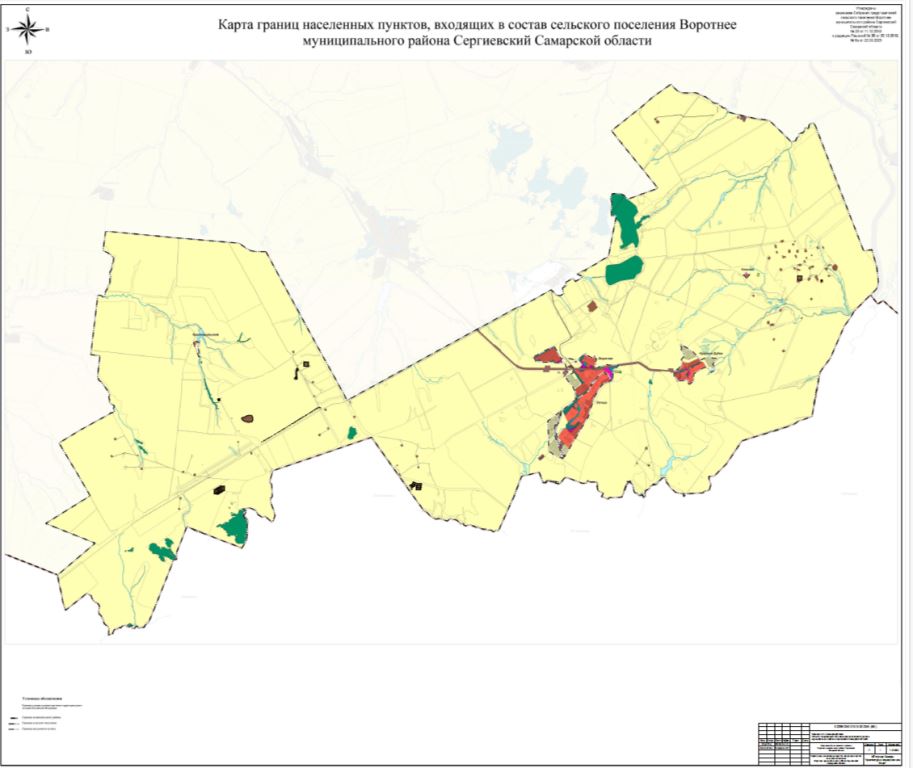 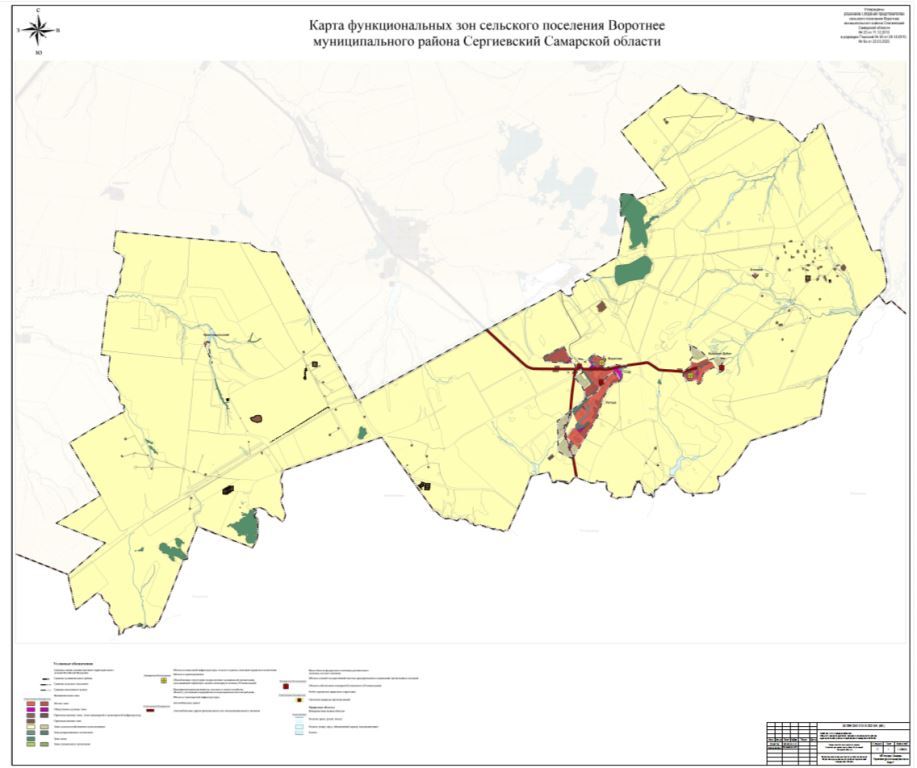 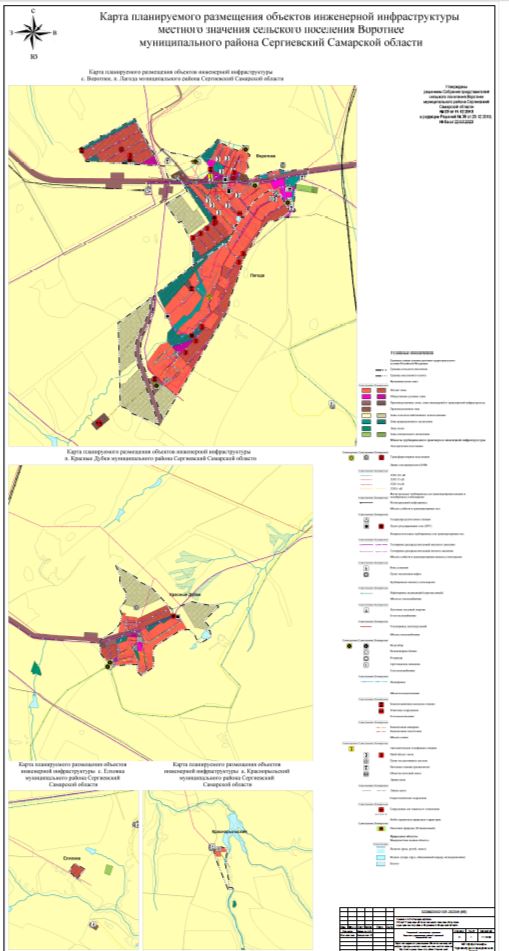 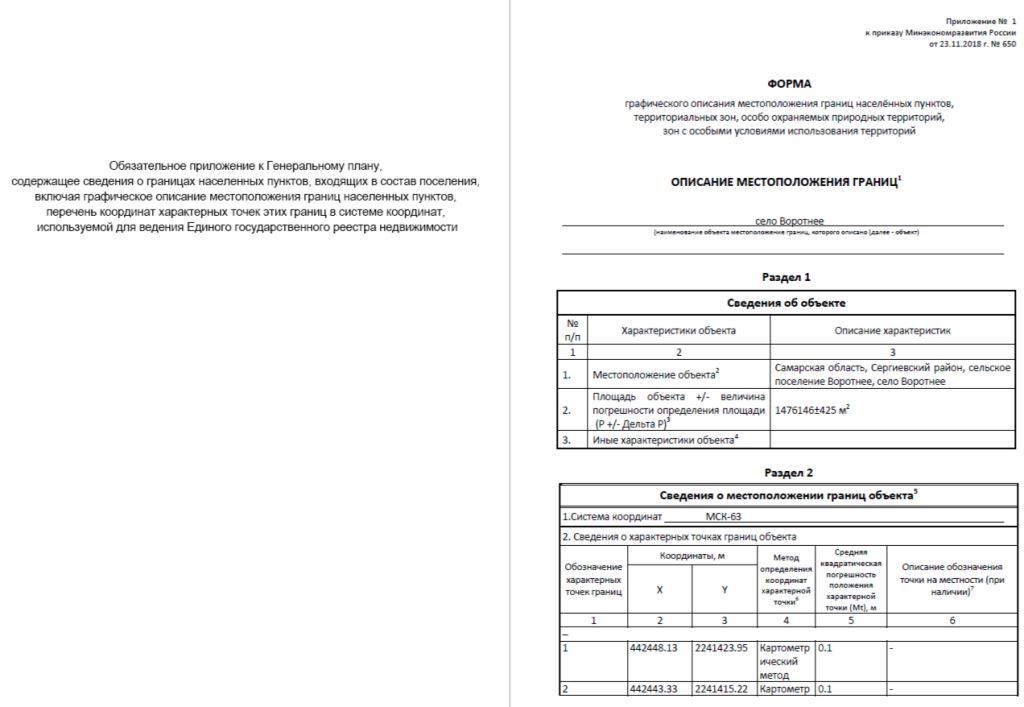 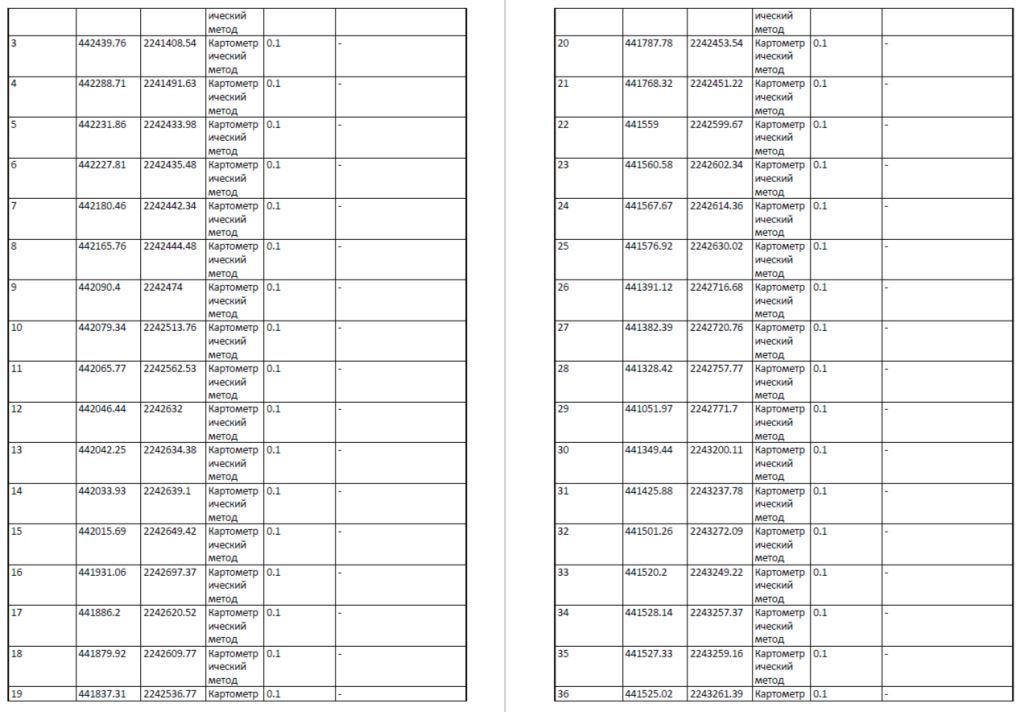 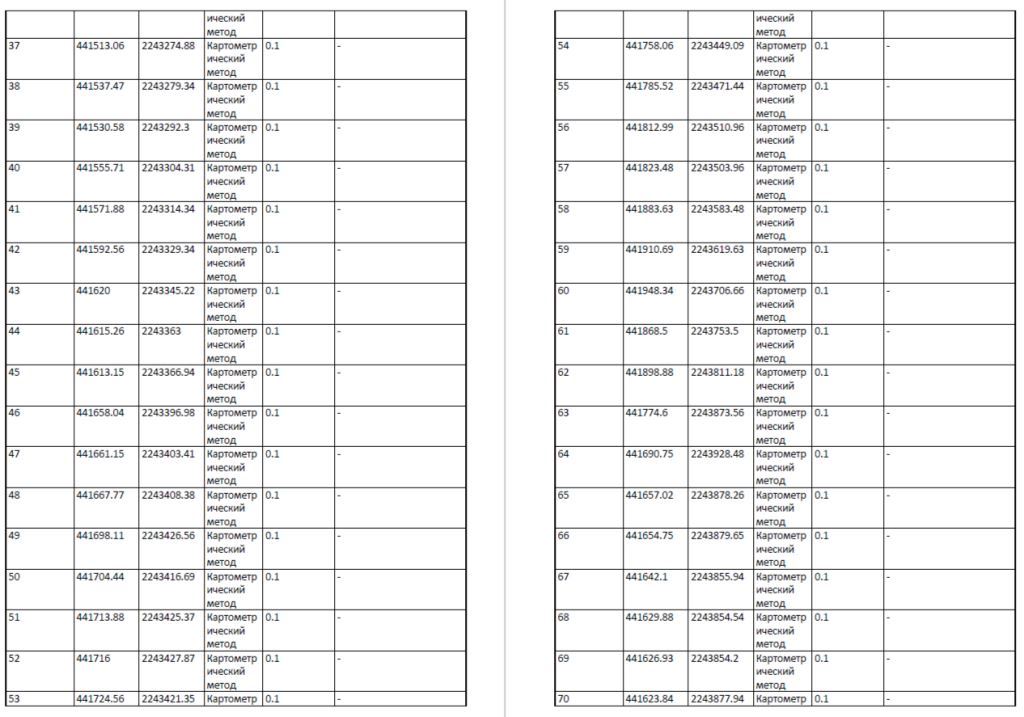 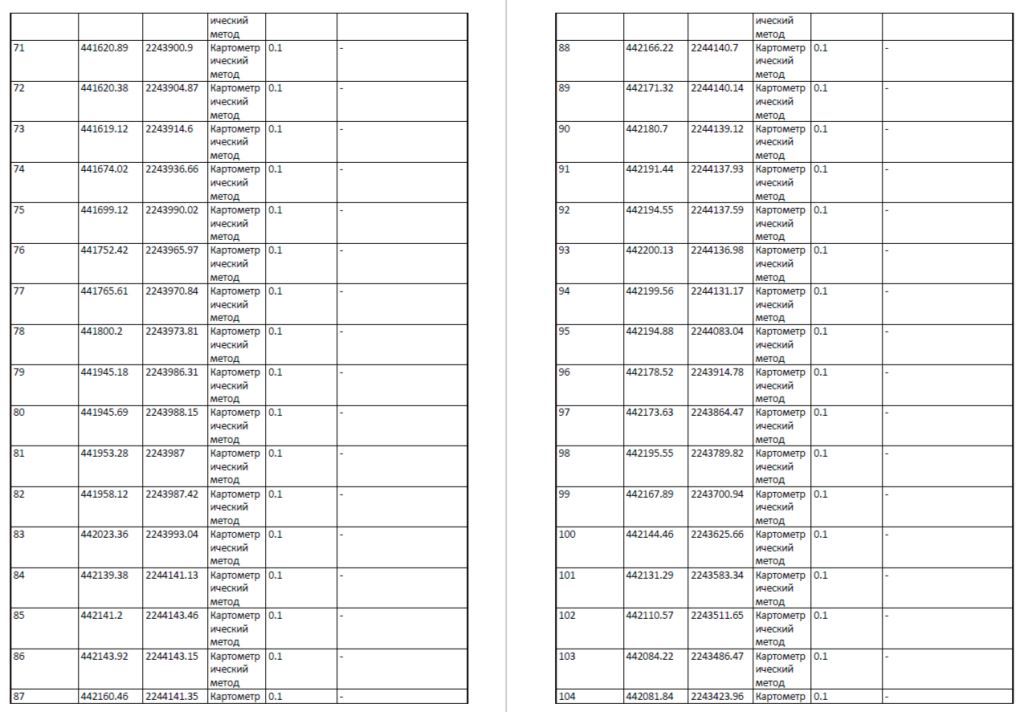 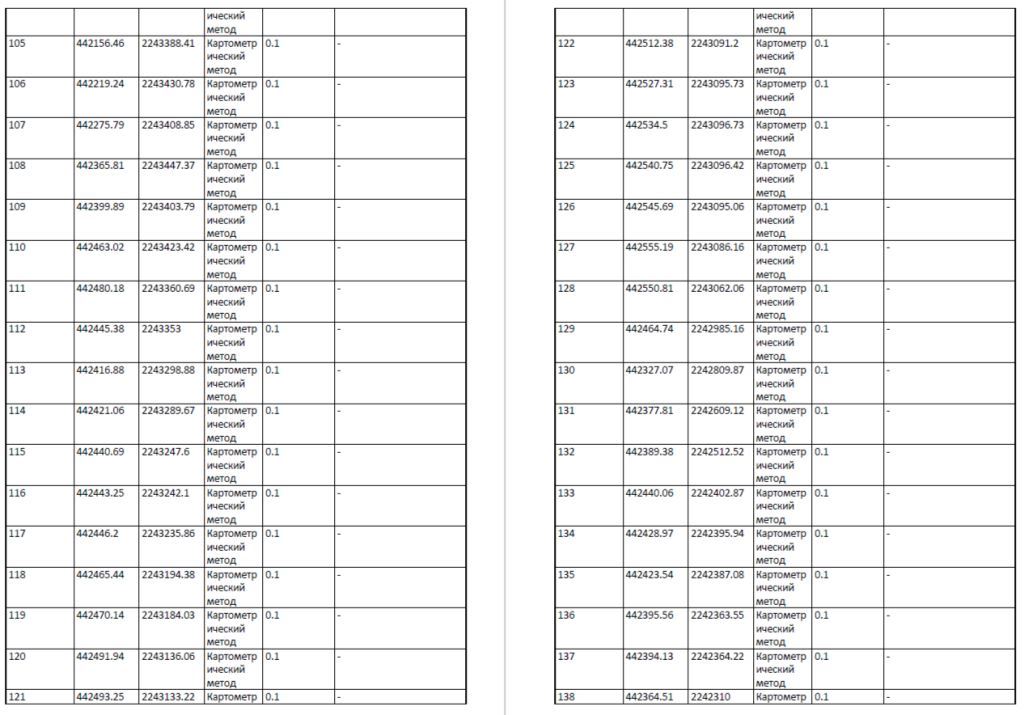 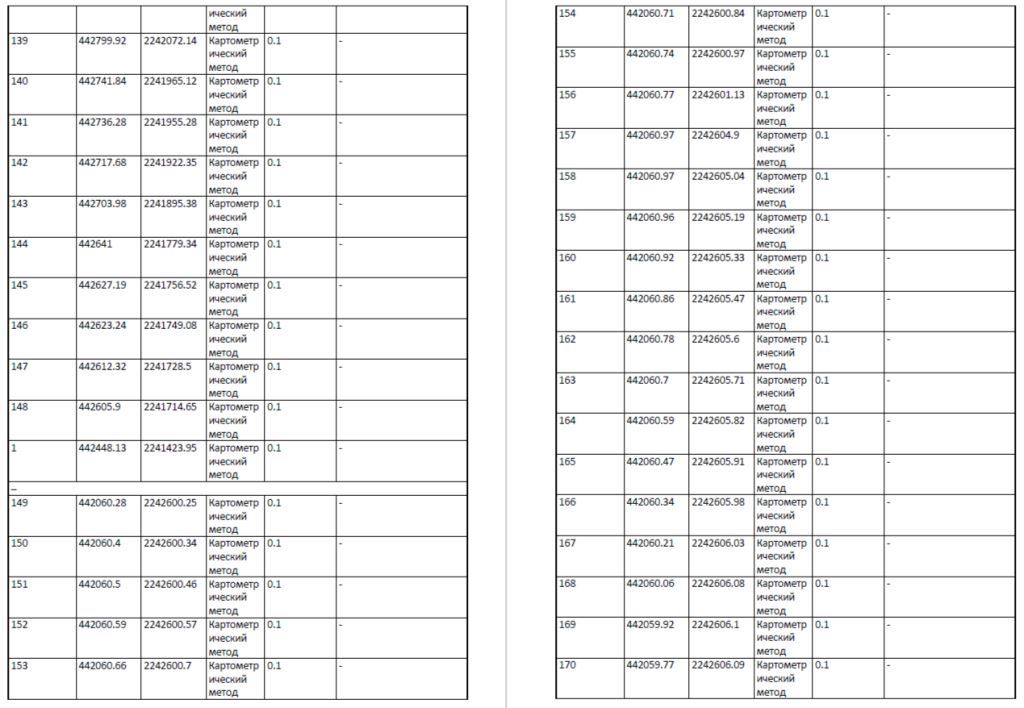 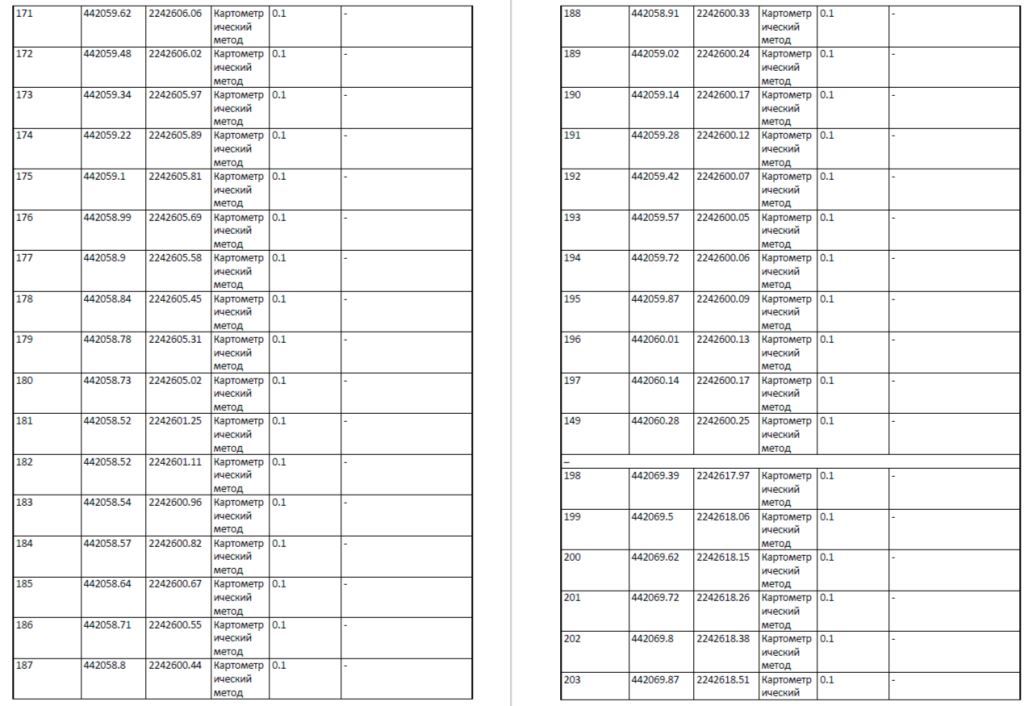 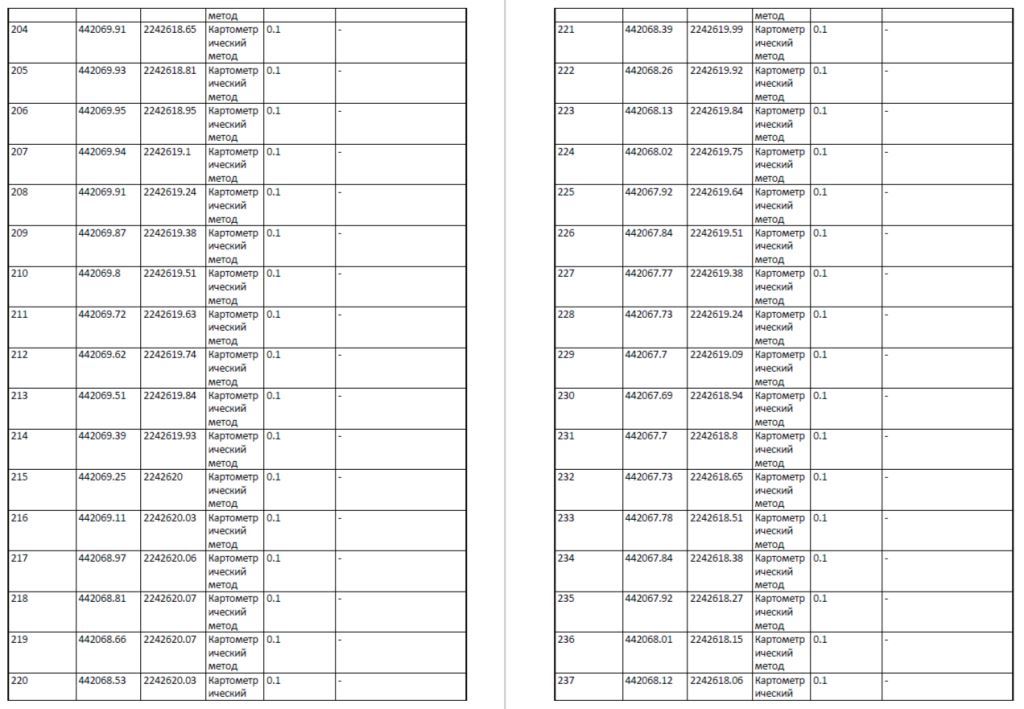 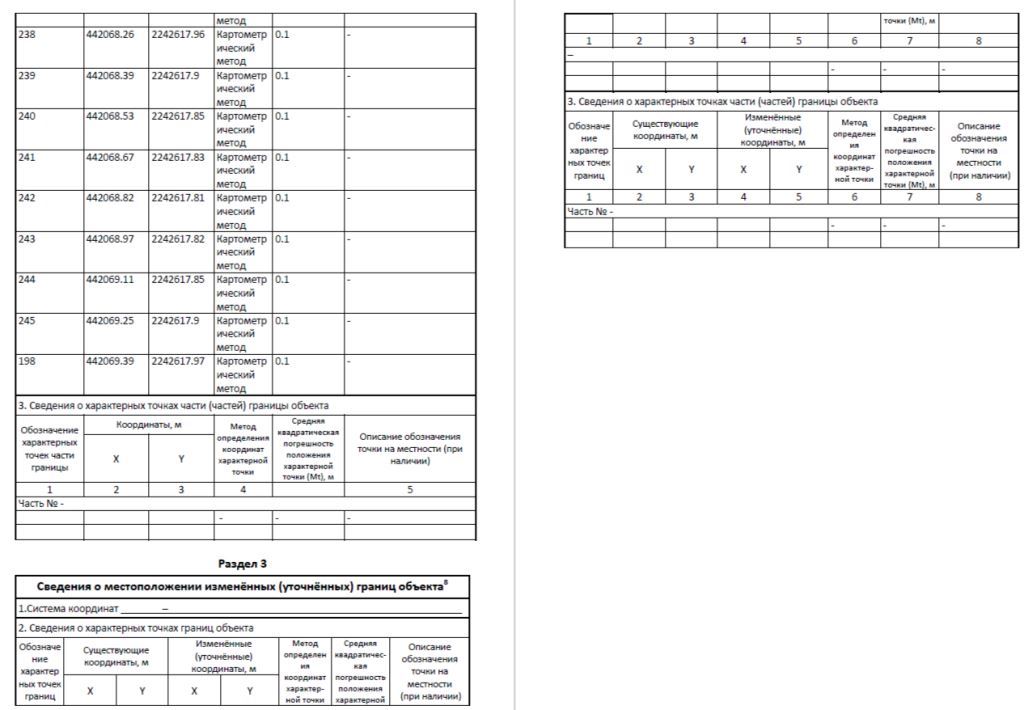 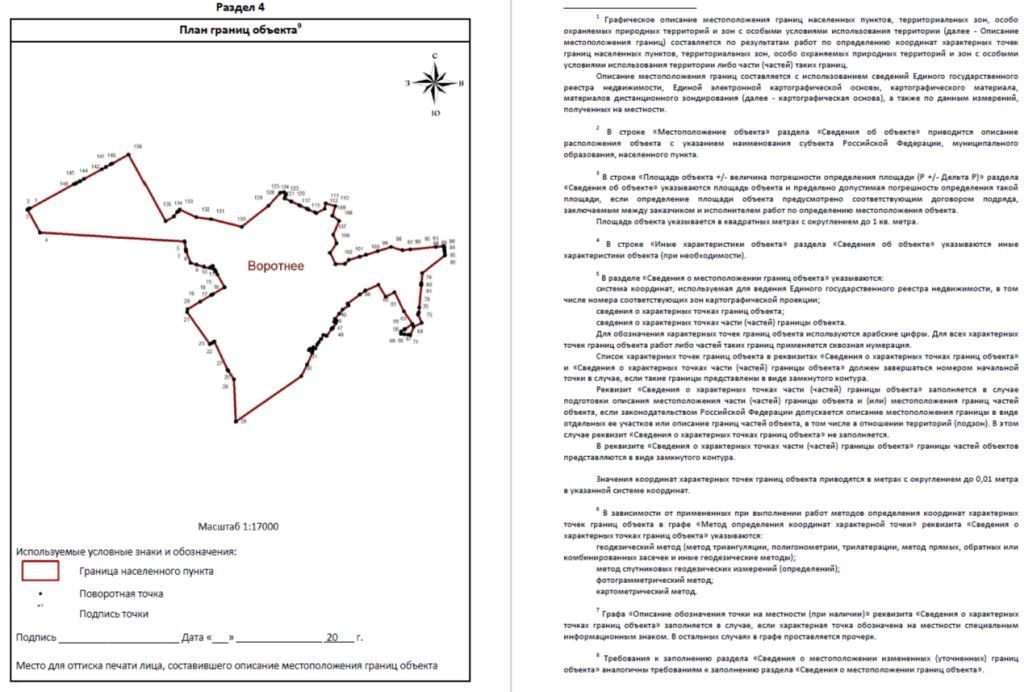 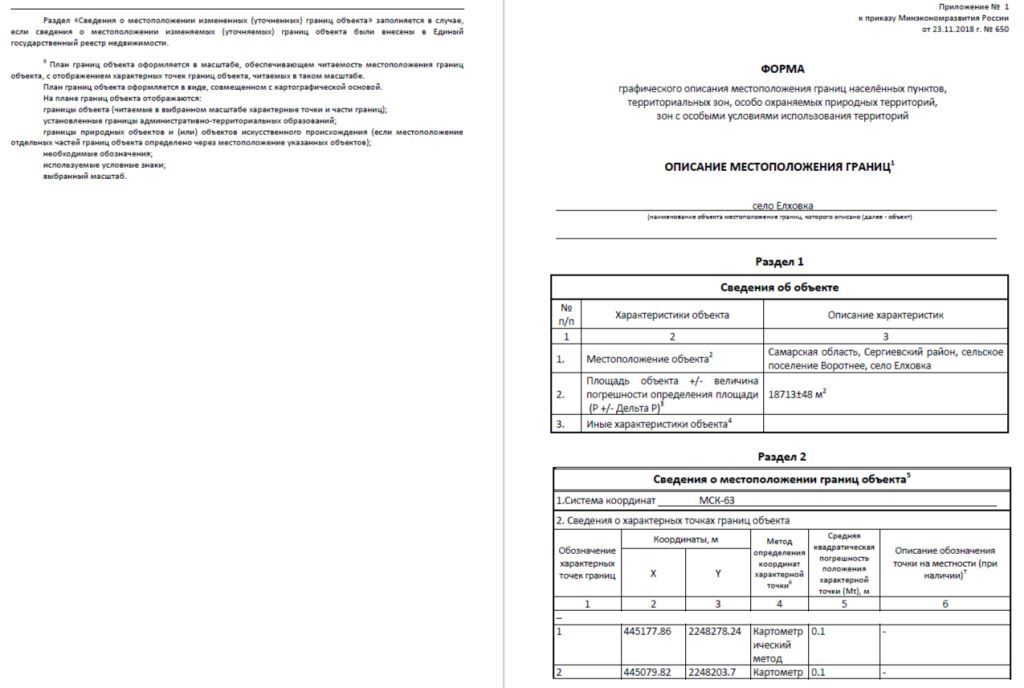 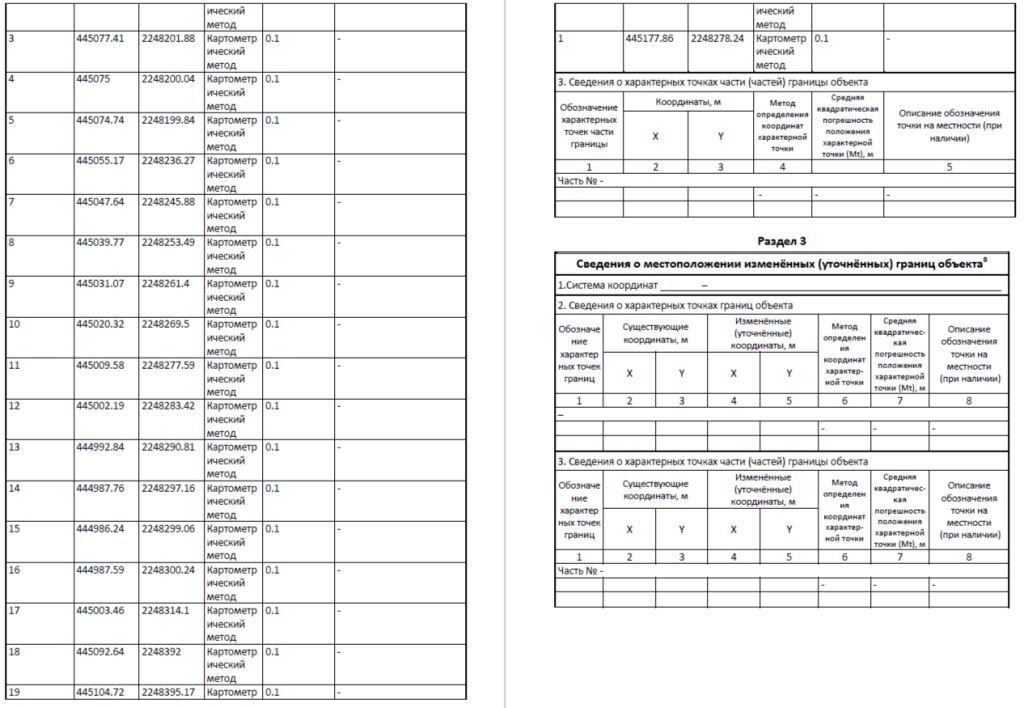 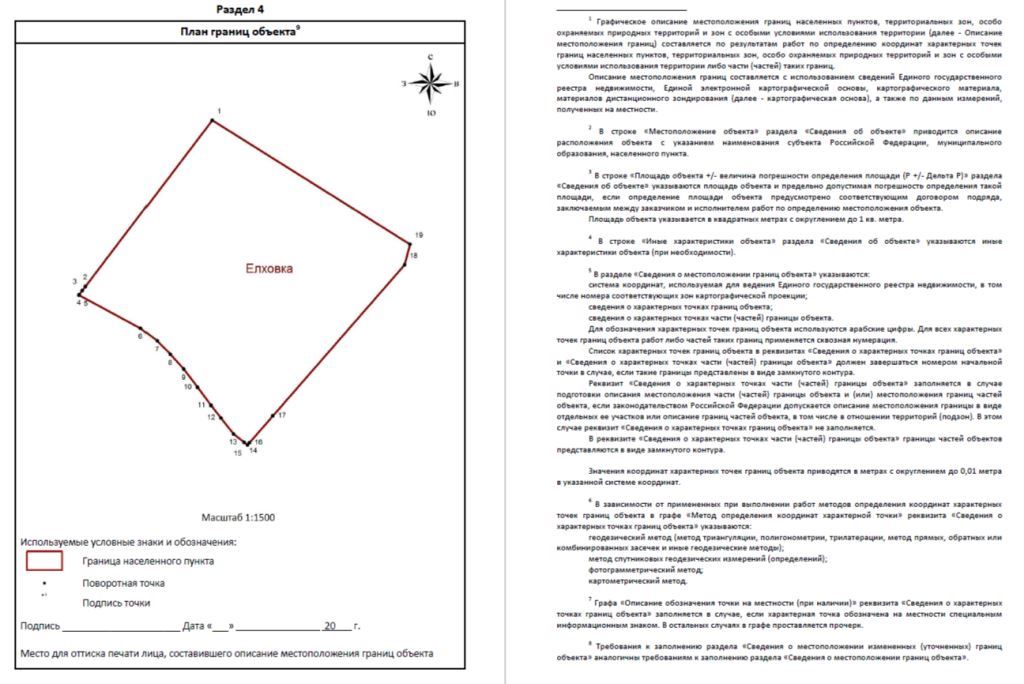 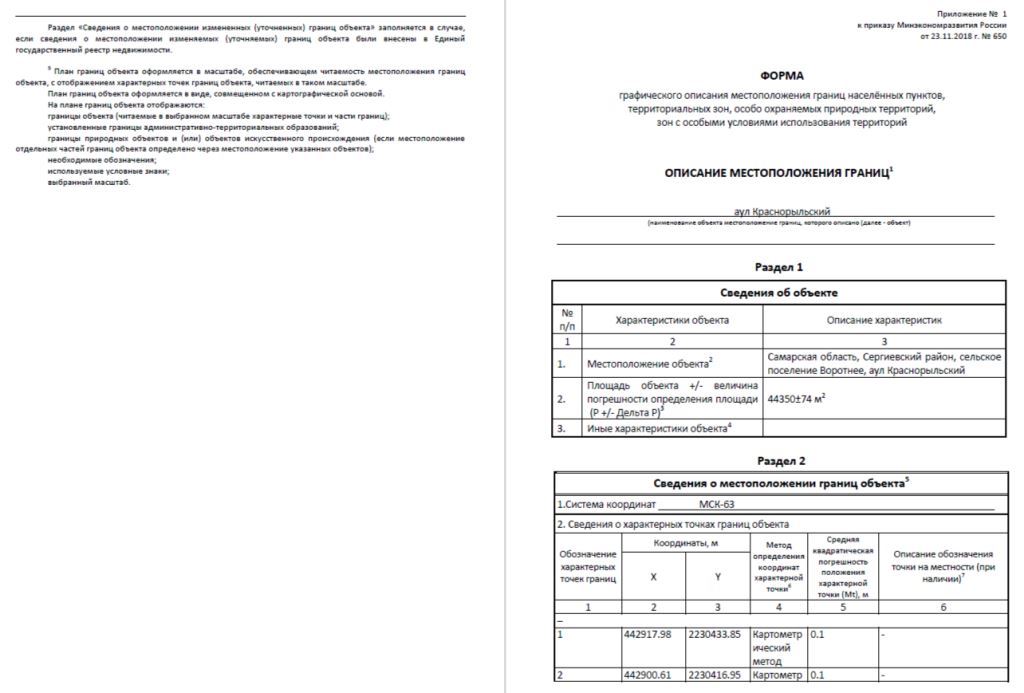 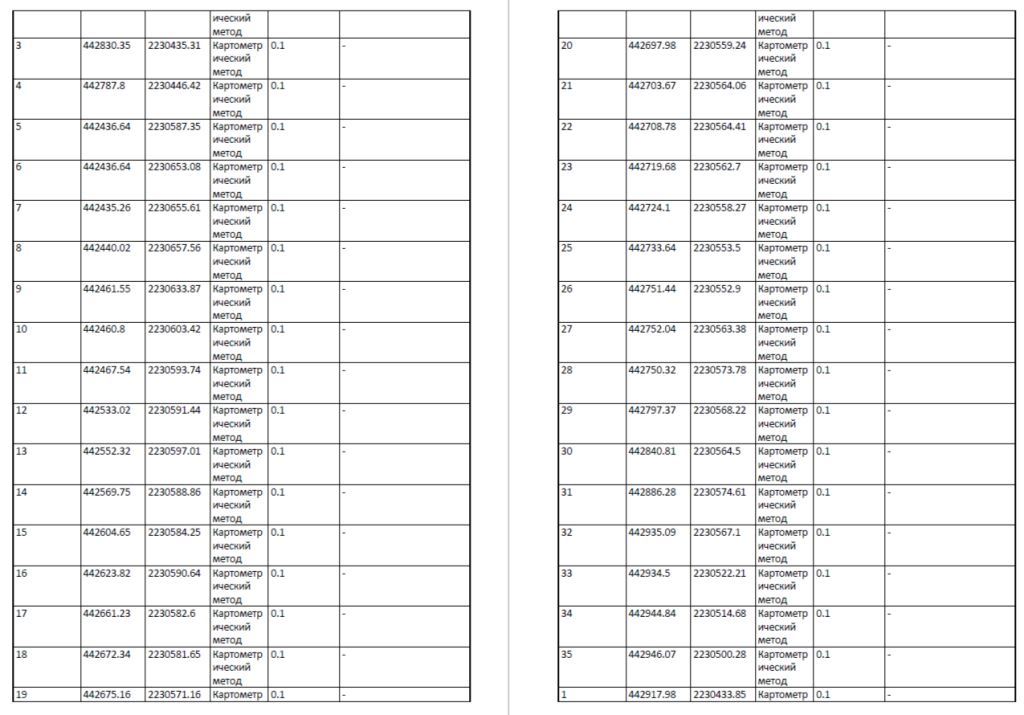 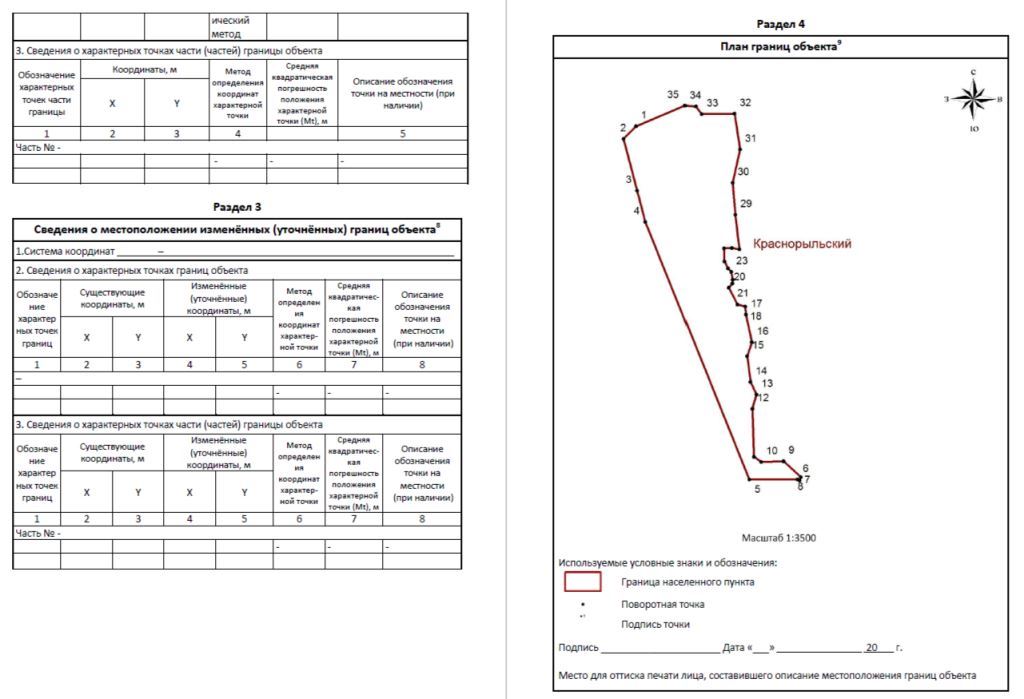 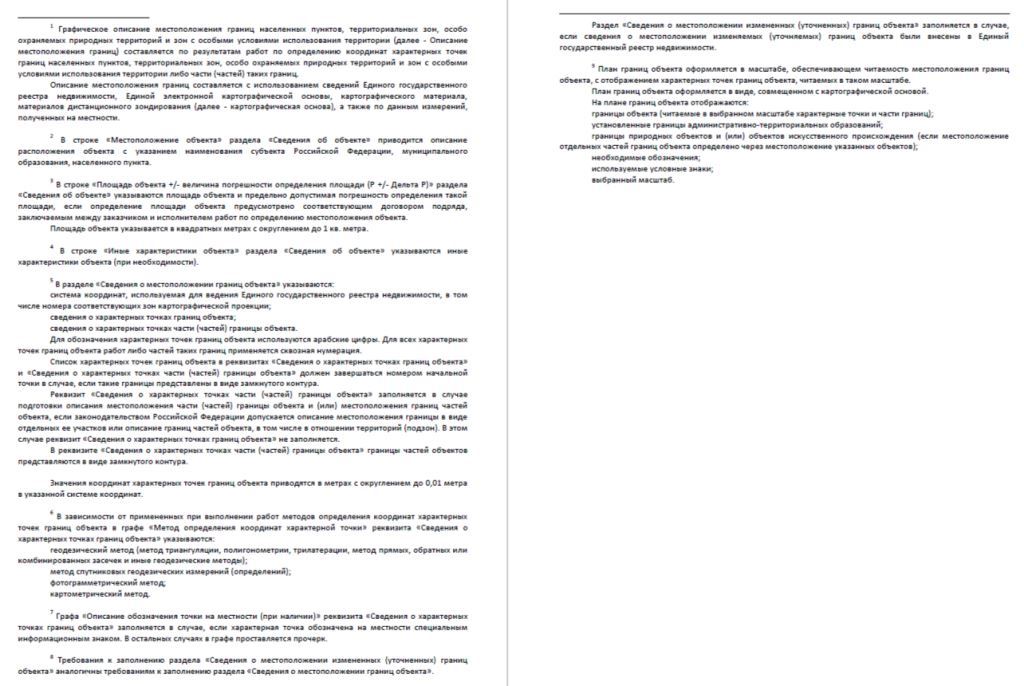 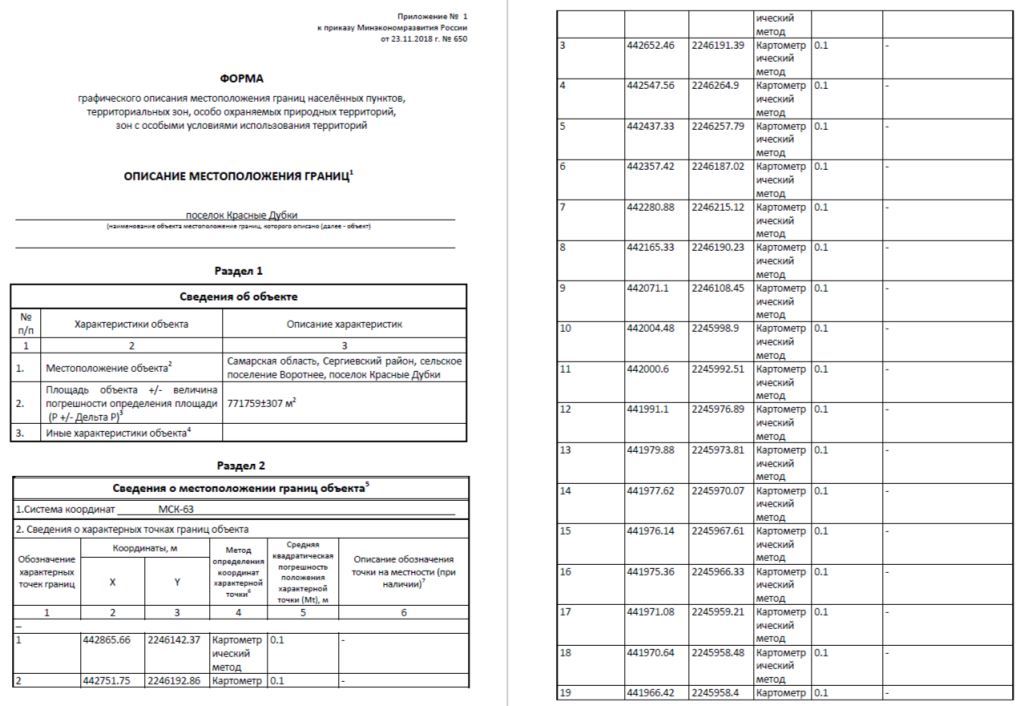 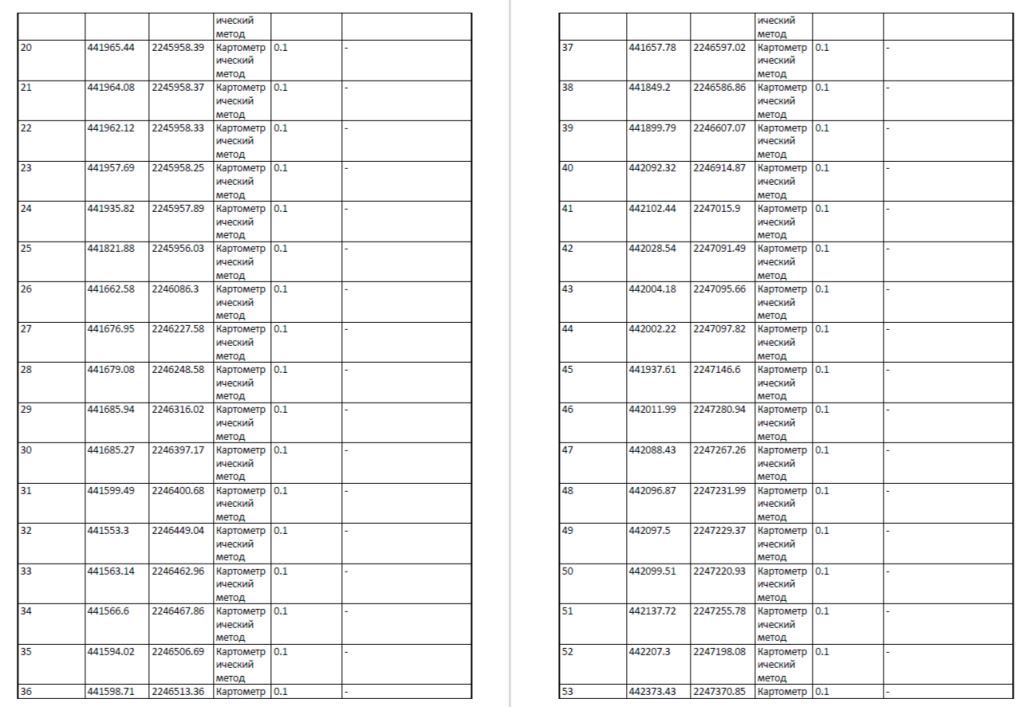 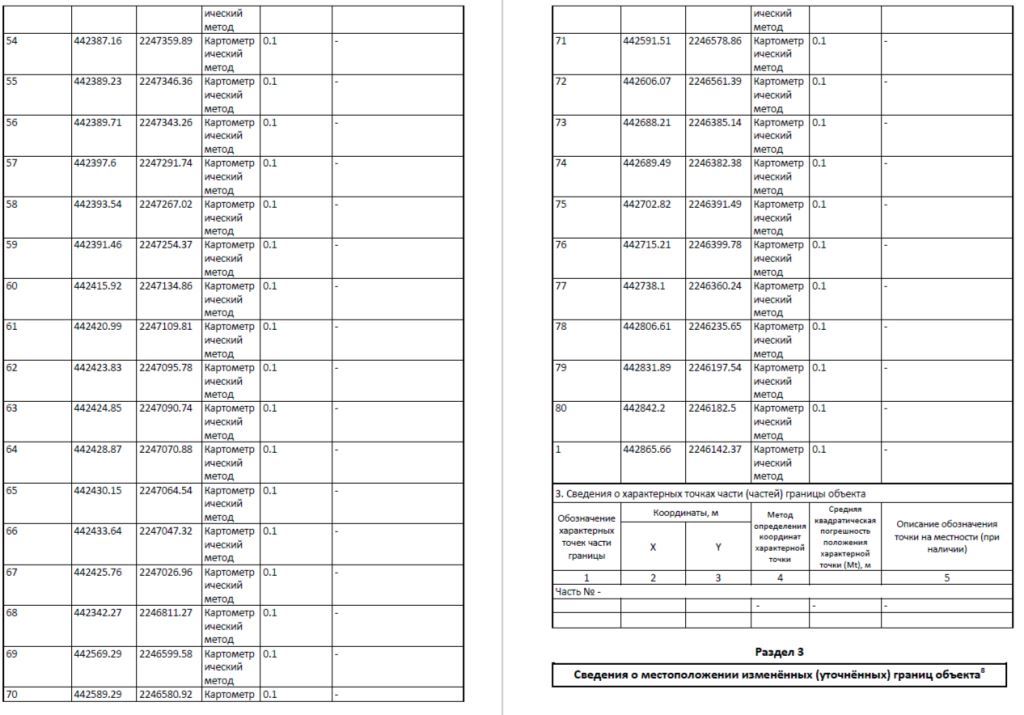 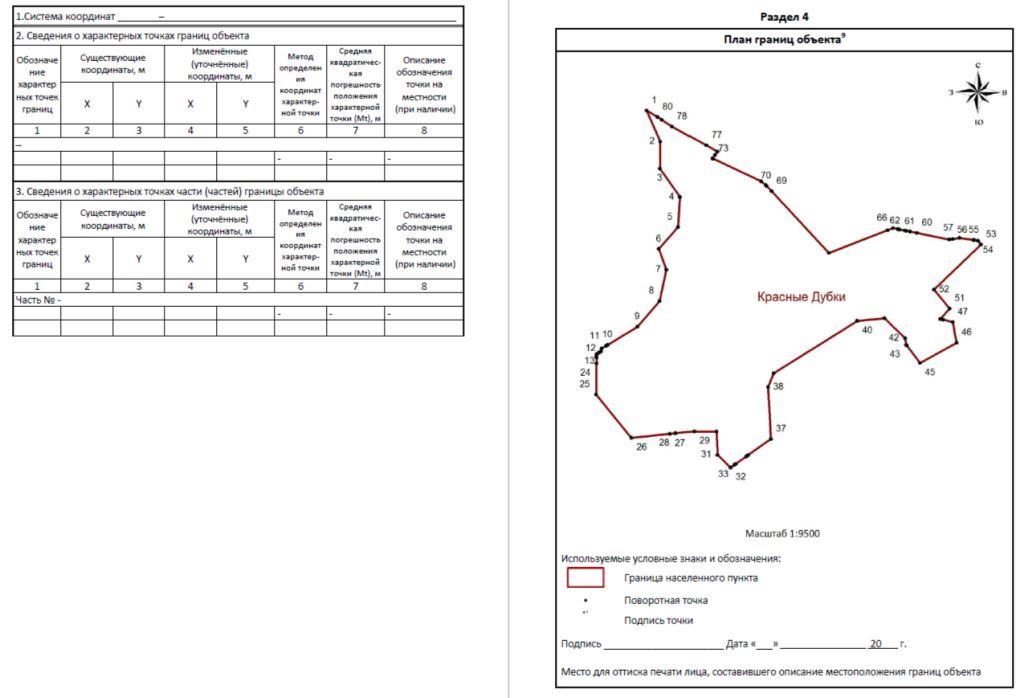 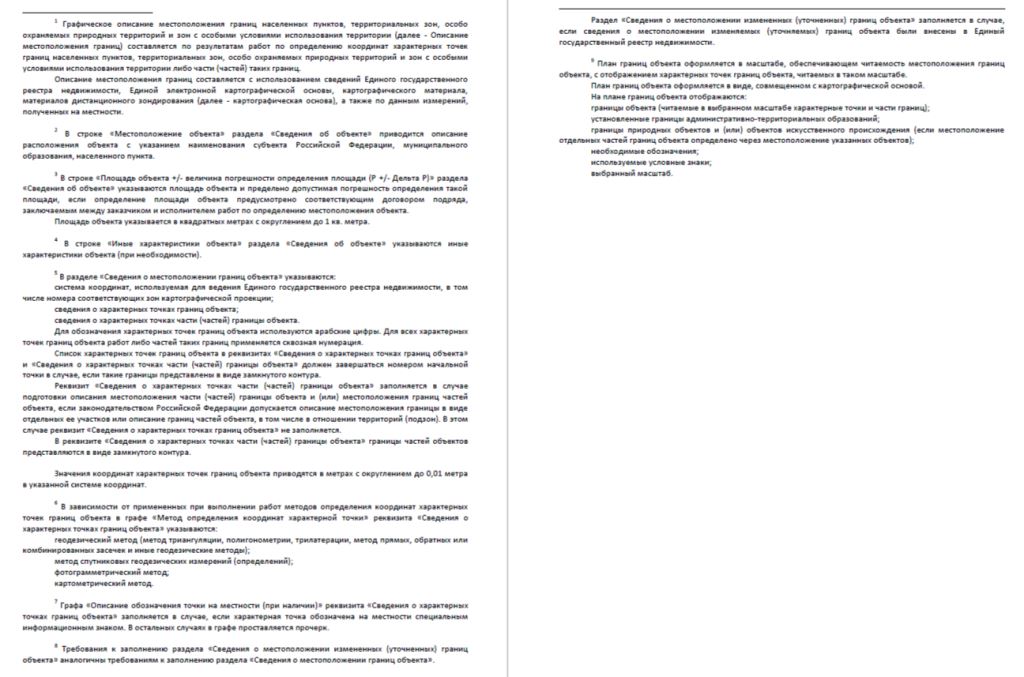 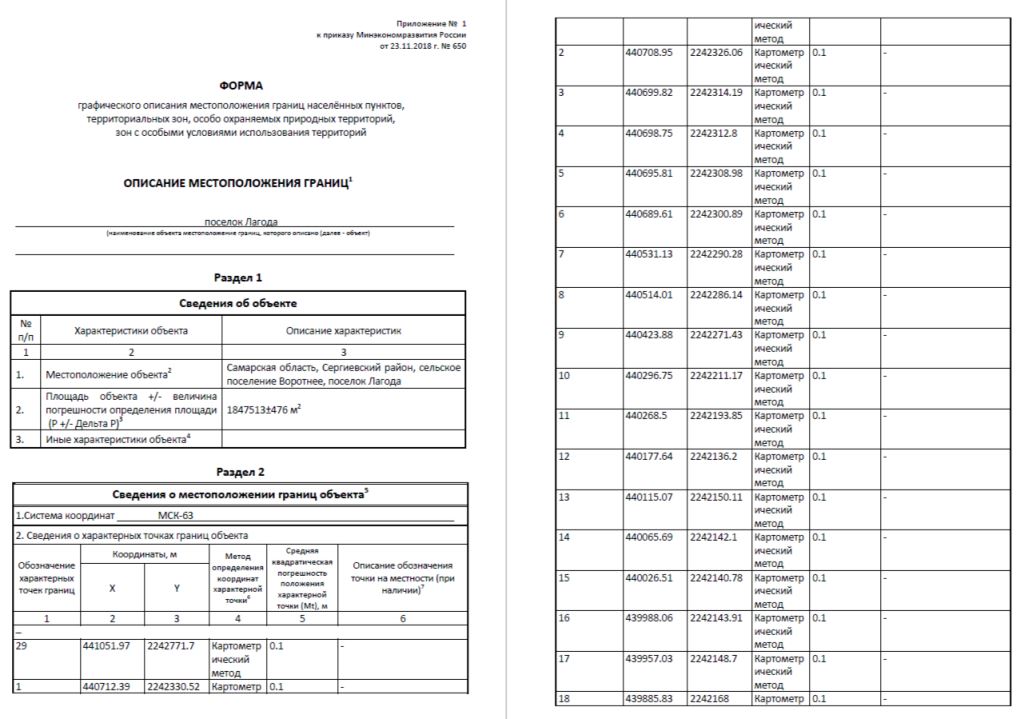 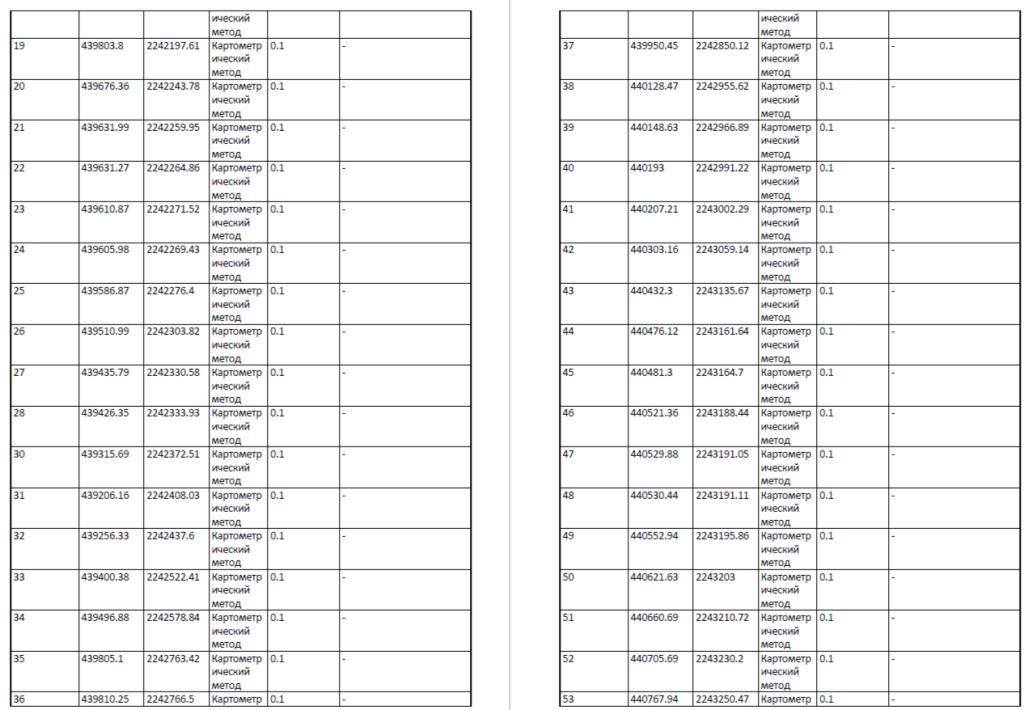 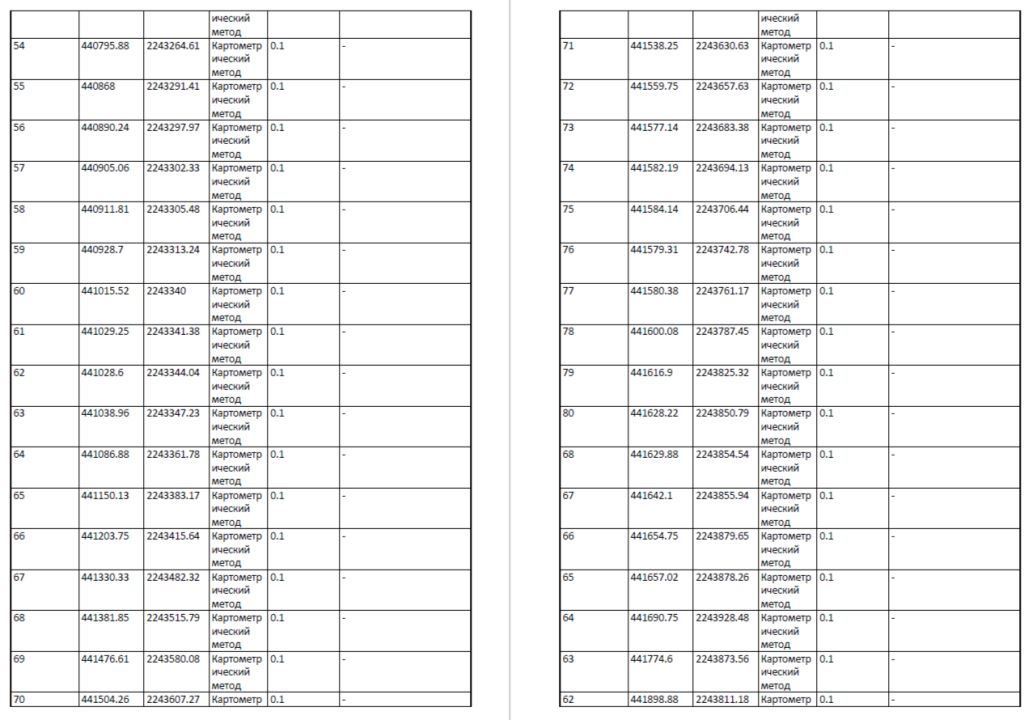 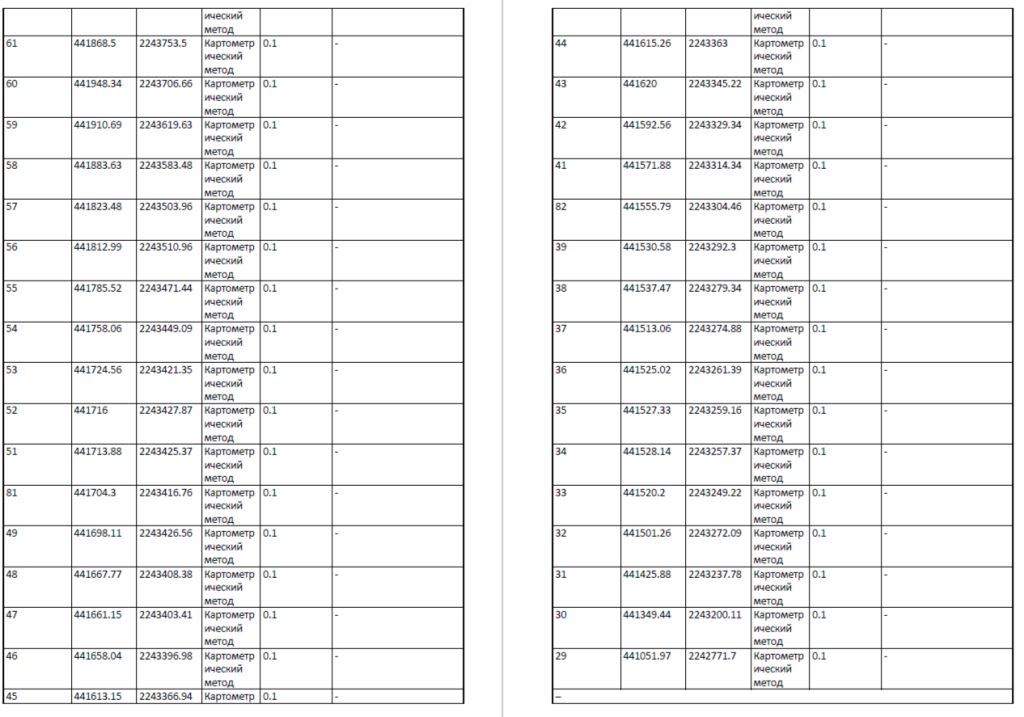 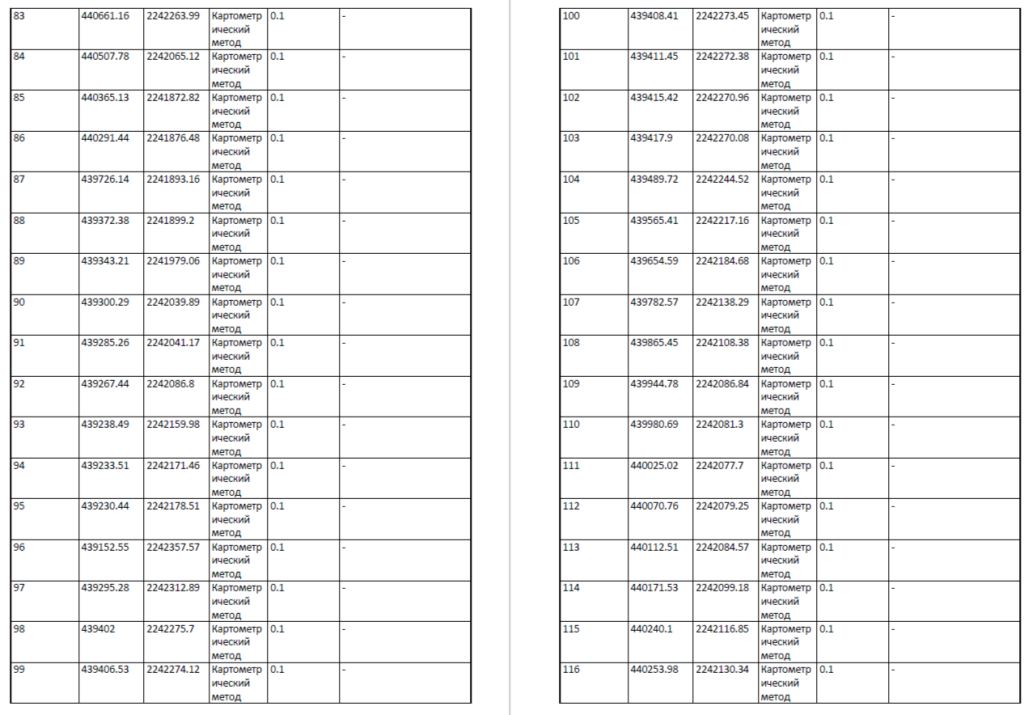 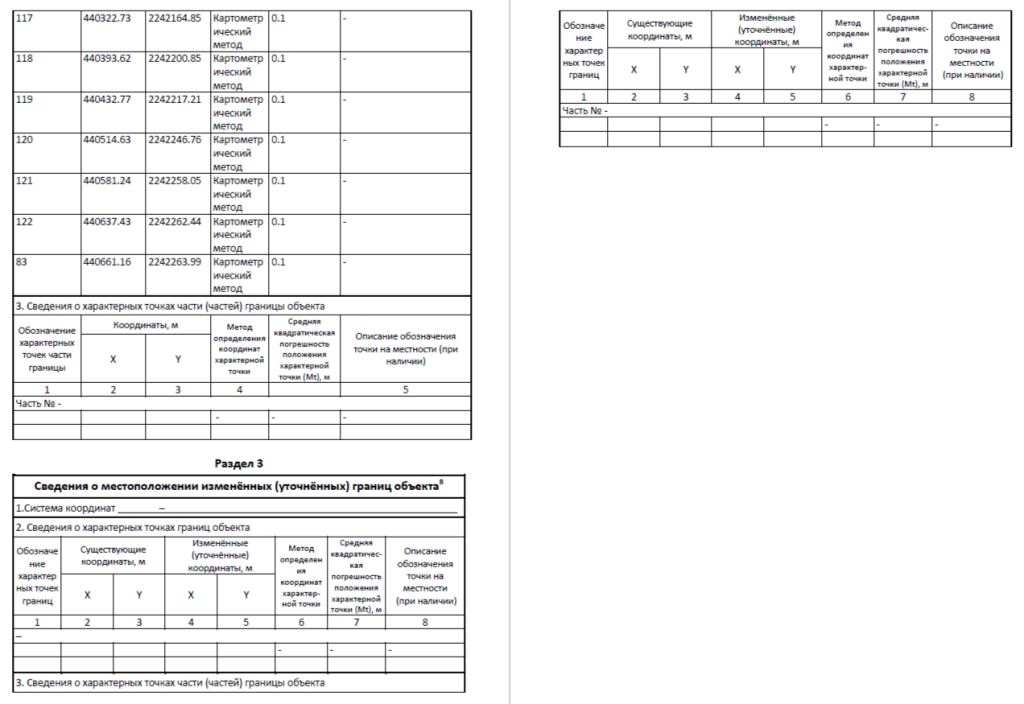 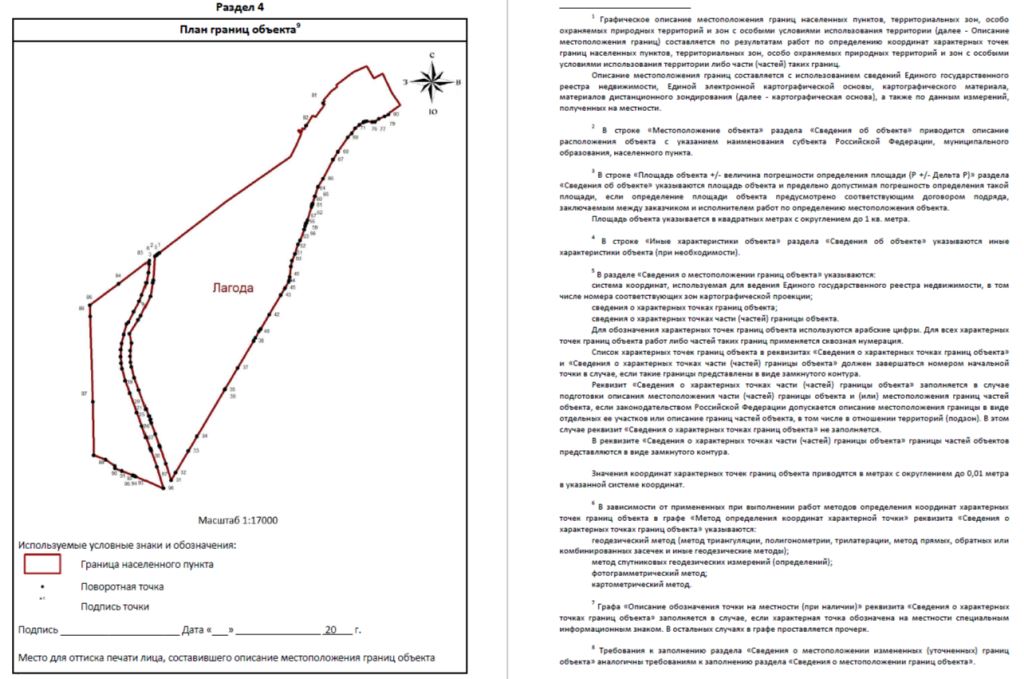 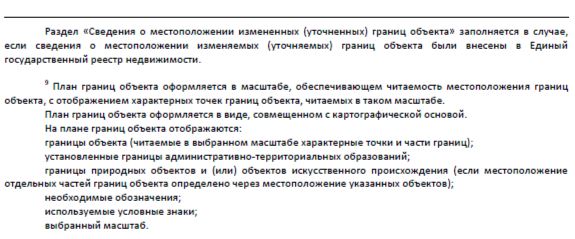 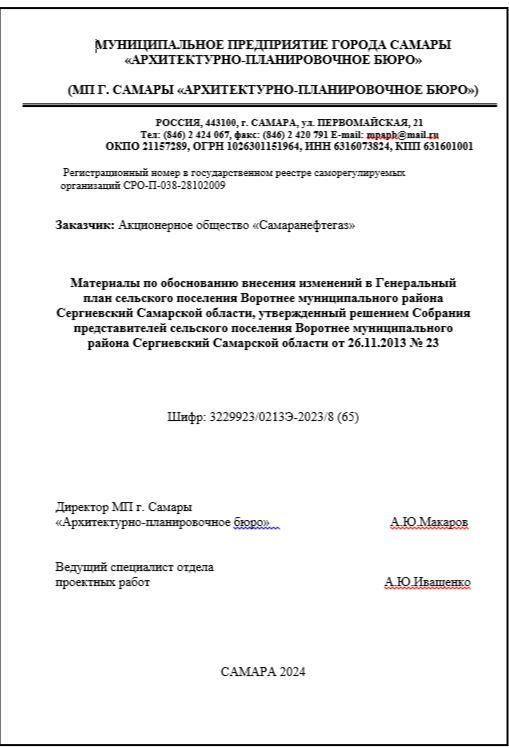 МУНИЦИПАЛЬНОЕ ПРЕДПРИЯТИЕ ГОРОДА САМАРЫ«АРХИТЕКТУРНО-ПЛАНИРОВОЧНОЕ БЮРО»(МП Г. САМАРЫ «АРХИТЕКТУРНО-ПЛАНИРОВОЧНОЕ БЮРО»)Регистрационный номер в государственном реестре саморегулируемых организаций СРО-П-038-28102009Заказчик: Акционерное общество «Самаранефтегаз»Материалы по обоснованию внесения изменений в Генеральный план сельского поселения Воротнее муниципального района Сергиевский Самарской области, утвержденный решением Собрания представителей сельского поселения Воротнее муниципального района Сергиевский Самарской области от 26.11.2013 № 23Шифр: 3229923/0213Э-2023/8 (65)САМАРА 20241. Состав проекта………………………………………………………………………………………………………………………………………………..22. Общие положения……………………………………………………………………………………………………………………………………………33. Сведения о нормативных правовых актах Российской Федерации, Самарской области, муниципальных правовых актах…………………………34. Обоснование внесения в генеральный план изменений…………………………………………………………………………………………………...64.1. Анализ территории, в отношении которой вносятся изменения………………………………………………………………………………………..64.2. Обоснование изменений в генеральный план…………………………………………………………………………………………………………..164.3. Параметры функциональных зон, изменение которых повлечет проект изменений в генеральный план сельского поселения Воротнее……...174.4. Учет границ лесничеств, особо охраняемых природных территорий………………………………………………………………………………...194.5. Месторождения нефти……………………………………………………………………………………………………………………………………195. Сведения о планируемых для размещения на территории объектах местного значения сельского поселения и обоснование выбранного варианта размещения объектов местного значения, оценка их возможного влияния на комплексное развитие этих территорий, оценка их возможного влияния на комплексное развитие этих территорий………………………………………………………………………………………….206. Сведения о планируемых для размещения на территории поселения новых объектах федерального значения, объектах регионального значения, обоснование выбранного варианта размещения данных объектов и оценка их возможного влияния на комплексное развитие территорий………207. Сведения о планируемых для размещения на территории поселения новых объектах местного значения муниципального района, обоснование выбранного варианта размещения данных объектов и оценка их возможного влияния на комплексное развитие территорий……………………...208. Перечень и характеристика основных факторов риска возникновения чрезвычайных ситуаций природного и техногенного характера………..209. Сведения об утвержденных предметах охраны и границах территорий исторических поселений федерального значения и исторических поселений регионального значения…………………………………………………………………………………………………………………………..2110. Перечень земельных участков, которые включаются в границы / исключаются из границ населенных пунктов…………………………………2111. Сведения о зонах с особыми условиями использования территорий………………………………………………………………………………….2112. Предмет согласования проекта изменений в генеральный план с уполномоченными органами……………………………………………………2213. Приложения………………………………………………………………………………………………………………………………………………..251. Состав проектаПроект изменений в Генеральный план сельского поселения Воротнее муниципального района Сергиевский Самарской области разработан в соответствии с требованиями статьи 23 Градостроительного кодекса Российской Федерации в следующем составе:I. Утверждаемая часть1. Том 1. Положение о территориальном планировании сельского поселения Воротнее муниципального района Сергиевский Самарской области;2. Том 2. Графические материалы:2.1. Карта границ населенных пунктов, входящих в состав сельского поселения Воротнее муниципального района Сергиевский Самарской области (М 1:25000);2.2. Карта функциональных зон сельского поселения Воротнее муниципального района Сергиевский Самарской области (М 1:25000);2.3. Карта планируемого размещения объектов местного значения сельского поселения Воротнее муниципального района Сергиевский Самарской области(М 1:10000);2.4. Карта, планируемого размещения объектов инженерной инфраструктуры местного значения сельского поселения Воротнее муниципального района Сергиевский Самарской области (М 1:10000);3. Том 3. Сведения о границах населенных пунктов сельского поселения Воротнее муниципального района Сергиевский Самарской области.II. Материалы по обоснованию4. Том 4. Пояснительная записка;5. Том 5. Материалы по обоснованию в виде карт:5.1. Карта обоснования внесения изменений Воротнее муниципального района Сергиевский муниципального района Ставропольский Самарской области(М 1:10000, М 1:25000);6. Электронная версия проекта на CD (Для открытого пользования).2. Общие положенияНастоящим проектом вносятся изменения в Генеральный план сельского поселения Воротнее муниципального района Сергиевский Самарской области, утвержденный решением Собрания представителей сельского поселения Воротнее муниципального района Сергиевский Самарской области от 11.12.2013 № 23, с изм. № 38 от 20.12.2019, № 6а от 22.03.2023г.. Основанием для выполнения проекта внесения изменений в Генеральный план (далее по тексту также – проект изменений в генеральный план, проект) является Постановление Администрации сельского поселения Воротнее муниципального района Сергиевский Самарской области от  __.04.2024 г. № __ «О подготовке проекта изменений в Генеральный план сельского поселения Воротнее  муниципального района Сергиевский Самарской области», а также договор подряда №3229923/0213Э от 17.07.2023 между Акционерным обществом «Самаранефтегаз» (АО «Самаранефтегаз») и Муниципальным предприятием города Самары «Архитектурно-планировочное бюро».Целью разработки проекта изменений в генеральный план является обеспечение устойчивого развития территорий, развития инженерной, транспортной и социальной инфраструктур, обеспечения учета интересов граждан и их объединений, Российской Федерации, субъектов Российской Федерации, муниципальных образований. Основная задача проекта: внесение изменений в функциональное зонирование территории, с целью приведения зонирования территории в соответствие с планируемым землепользованием и обеспечения пользования недрами на участке недр, расположенном в сельском поселении Воротнее муниципального района Сергиевский Самарской области.В проекте сохранены основные цели и приоритеты развития поселения, установленные Генеральным планом. За основу приняты границы населенных пунктов, границы функциональных зон и их параметры, планируемое размещение объектов местного значения, установленные Генеральным планом от 11.12.2013 № 23, с изм. № 38 от 20.12.2019, № 6а от 22.03.2023г.. Проектом предусматривается внесение изменений в Генеральный план только в части вышеописанных задач. В карты утверждаемой части Генерального плана изменения внесены посредством их изложения в новой редакции. Материалы по обоснованию в виде карт подготовлены в виде Карты обоснования внесения изменений в генеральный план сельского поселения Воротнее муниципального района Сергиевский Самарской области (М:25000, М:10000) и обосновывают изменений границ населенных пунктов, входящих в состав поселения. Настоящая пояснительная записка содержит обоснование вносимых проектом изменений в части вышеуказанных задач. Проект изменений в генеральный план содержит обязательное приложение к генеральному плану, предусмотренное частью 5.1 статьи 23 Градостроительного кодекса Российской Федерации - сведения о границах населенных пунктов, входящих в состав поселения.  3. Сведения о нормативных правовых актах Российской Федерации, Самарской области, муниципальных правовых актахПроект изменений выполнен в соответствии со следующими нормативными правовыми актами:Нормативные правовые акты Российской Федерации, в том числе:- Градостроительный кодекс Российской Федерации;- Земельный кодекс Российской Федерации;- Водный кодекс Российской Федерации;- Лесной кодекс Российской Федерации;- Федеральный закон от 29 декабря 2004 года № 191-ФЗ «О введении в действие Градостроительного кодекса Российской Федерации»;- Федеральный закон от 25 октября 2001 года № 137-ФЗ «О введении в действие Земельного кодекса Российской Федерации»;- Федеральный закон от 31.12.2017 № 507-ФЗ «О внесении изменений в Градостроительный кодекс Российской Федерации и отдельные законодательные акты Российской Федерации»;- Федеральный закон от 13.07.2015 № 218-ФЗ «О государственной регистрации недвижимости»;- Федеральный закон от 21.12.2004 № 172-ФЗ “О переводе земель или земельных участков из одной категории в другую”;- Федеральный закон от 14.03.1995 № 33-ФЗ «Об особо охраняемых природных территориях»;- Федеральный закон от 25.06.2002 № 73-ФЗ «Об объектах культурного наследия (памятниках истории и культуры) народов Российской Федерации»;- Федеральный закон от 06.10.2003 № 131-ФЗ «Об общих принципах организации местного самоуправления в Российской Федерации»;- Закон Российской Федерации от 21.02.1992 № 2395-1 «О недрах»;- Федеральный закон от 08.11.2007 № 257-ФЗ «Об автомобильных дорогах и о дорожной деятельности в Российской Федерации и о внесении изменений в отдельные законодательные акты Российской Федерации»;- Федеральный закон от 24 июля 2007 года № 221-ФЗ «О кадастровой деятельности»;- Федеральный закон от 25 июня 2002 года № 73-ФЗ «Об объектах культурного наследия (памятниках истории и культуры) народов Российской Федерации»;- Федеральный закон от 21 декабря 1994 года № 68-ФЗ «О защите населения и территорий от чрезвычайных ситуаций природного и техногенного характера»;-  Федеральный закон от 24 ноября 1995 года № 181-ФЗ «О социальной защите инвалидов в Российской Федерации»;- Постановление Правительства Российской Федерации от 12 сентября 2015 г. № 972 «Об утверждении положения о зонах охраны объектов культурного наследия (памятников истории и культуры) народов Российской Федерации и о признании утратившими силу отдельных положений нормативных правовых актов Правительства Российской Федерации»;- Постановление Правительства Российской Федерации от 10 января 2009 г. № 17 «Об утверждении Правил установления на местности границ водоохранных зон и границ прибрежных защитных полос водных объектов»;- Постановление Правительства Российской Федерации от 23 июля 2007 г. № 469 «О порядке утверждения нормативов допустимых сбросов веществ и микроорганизмов в водные объекты для водопользователей»;- Распоряжение Правительства Российской Федерации от 1 августа 2016 года №1634-р «Об утверждении схемы территориального планирования Российской Федерации в области энергетики»;- Распоряжение Правительства Российской Федерации от 26.02.2013 N 247-р «Об утверждении схемы территориального планирования Российской Федерации в области высшего профессионального образования»;- Распоряжение Правительства Российской Федерации от 28.12.2012 N 2607-р «Об утверждении схемы территориального планирования Российской Федерации в области здравоохранения»;- Распоряжение Правительства РФ от 6 мая 2015 г. N 816-р «О схеме территориального планирования РФ в области федерального транспорта (в части трубопроводного транспорта) (с изменениями и дополнениями);- Распоряжение Правительства РФ от 19 марта 2013 г. N 384-р Об утверждении схемы территориального планирования РФ в области федерального транспорта (железнодорожного, воздушного, морского, внутреннего водного транспорта) и автомобильных дорог федерального значения (с изменениями и дополнениями)- Приказ Минэкономразвития России от 23.11.2018 № 650 «Об установлении формы графического описания местоположения границ населенных пунктов, территориальных зон, особо охраняемых природных территорий, зон с особыми условиями использования территории, формы текстового описания местоположения границ населенных пунктов, территориальных зон, требований к точности определения координат характерных точек границ населенных пунктов, территориальных зон, особо охраняемых природных территорий, зон с особыми условиями использования территории, формату электронного документа, содержащего сведения о границах населенных пунктов, территориальных зон, особо охраняемых природных территорий, зон с особыми условиями использования территории, и о признании утратившими силу приказов Минэкономразвития России от 23 марта 2016 г. № 163 и от 4 мая 2018 г. № 236» (далее также - приказ Минэкономразвития РФ № 650);- Приказ Минэкономразвития Российской Федерации от 09.01.2018 № 10 «Об утверждении требований к описанию и отображению в документах территориального планирования объектов федерального значения, объектов регионального значения, объектов местного значения и о признании утратившим силу приказа Минэкономразвития России от 07.12.2016 № 793»;- Приказ Минэкономразвития Российской Федерации от 26.05.2011 № 244 «Об утверждении Методических рекомендаций по разработке проектов генеральных планов поселений и городских округов»;- Приказ Минэкономразвития Российской Федерации от 01.08.2014 № п/369 «О реализации информационного взаимодействия при ведении государственного кадастра недвижимости в электронном виде»;- Закон Самарской области от 10.02.2009 № 7-ГД «Об обеспечении беспрепятственного доступа маломобильных граждан к объектам социальной, транспортной и инженерной инфраструктур, информации и связи в Самарской области»;- «СП 59.13330.2012. Свод правил. Доступность зданий и сооружений для маломобильных групп населения. Актуализированная редакция СНиП 35-01-2001»;- СП 53.13330.2011. «Свод правил. Планировка и застройка территорий садоводческих (дачных) объединений граждан, здания и сооружения. Актуализированная редакция СНиП 30-02-97*»;- СП 30-102-99 «Планировка и застройка территорий малоэтажного жилищного строительства»;- СанПиН 2.2.1/2.1.1.1200-03 «Санитарно-защитные зоны и санитарная классификация предприятий, сооружений и иных объектов», утвержденные Постановлением Главного государственного санитарного врача РФ от 25 сентября 2007 г. N 74;- СНиП 22-02-2003 «Инженерная защита территорий, зданий и сооружений от опасных геологических процессов. Основные положения»;- СНиП 2.01.51-90 «Инженерно-технические мероприятия гражданской обороны».- Государственная программа Российской Федерации «Комплексное развитие сельских территорий»Нормативные правовые акты Самарской области, в том числе:- Закон Самарской области № 45-ГД от 25.02.2005 «Об образовании сельских поселений в пределах муниципального района Сергиевский Самарской области, наделении их соответствующим статусом и установлении их границ»;- Закон Самарской области от 7 ноября 2007г. № 131-ГД «О регулировании лесных отношений на территории Самарской области»;- Закон Самарской области от 12 июля 2006г. № 90-ГД «О градостроительной деятельности на территории Самарской области»;- Закон Самарской области от 11.03.2005 № 94-ГД «О земле»;- Закон Самарской области от 6 апреля 2009 г. № 46-ГД «Об охране окружающей среды и природопользовании в Самарской области»;- Закон Самарской области от 08.12.2008 № 142-ГД «Об объектах культурного наследия (памятников истории и культуры) народов Российской Федерации, расположенных на территории Самарской области»;- Постановление Правительства Самарской области от 12.07.2017 №441 «О Стратегии социально-экономического развития Самарской области на период до 2030 года»;- Постановление Правительства Самарской области от 13.12.2007 №261 «Об утверждении Схемы территориального планирования Самарской области»;- Приказ министерства строительства Самарской области от 24.12.2014 № 526-п «Об утверждении региональных нормативов градостроительного проектирования Самарской области»;- Приказ министерства сельского хозяйства и продовольствия Самарской области от 13.05.2014 № 148-п «Об утверждении Перечня особо ценных продуктивных сельскохозяйственных угодий из состава земель сельскохозяйственного назначения на территории Самарской области, использование которых для других целей не допускается».- Государственная программа Самарской области «Развитие коммунальной инфраструктуры в Самарской области» на 2014-2023 годыМуниципальные правовые актыСхема территориального планирования муниципального района Сергиевский Самарской области, утвержденная решением Собрания представителей муниципального района Сергиевский Самарской области № 3 от 28.01.2010.Генеральный план сельского поселения Воротнее муниципального района Сергиевский Самарской области, утверждённый решением Собрания представителей сельского поселения Воротнее муниципального района Сергиевский Самарской области от 11.12.2013 № 23, с изм. № 38 от 20.12.2019, № 6а от 22.03.2023г.4. Обоснование внесения в генеральный план изменений4.1. Анализ территории, в отношении которой вносятся измененияПроектом внесения изменений в генеральный план сельского поселения Воротнее муниципального района Сергиевский Самарской области, предлагается изменение функционального зонирования территории сельского поселения состоящей из земельных участков с кадастровыми номерами (далее - КН): 63:31:1704003:9613, 63:31:1704003:9614, 63:31:1701003:233, 63:31:1701003:234 и территорий, планируемых к использованию под Недропользование (земельные участки с условными номерами: 63:31:1703002:ЗУ1, 63:31:1703002:ЗУ2, 63:31:1703002:ЗУ3, 63:31:1703002:ЗУ4, 63:31:1703002:ЗУ5, 63:31:1701005:ЗУ6, 63:31:1704003:ЗУ7, 63:31:1704003:ЗУ8, 63:31:1706003:ЗУ9, 63:31:1706003:ЗУ10) общей площадью 148181 кв.м., с функциональной зоны «Зона сельскохозяйственного использования» на функциональную зону «Производственная зона».Сведениям о земельных участках с КН 63:31:1704003:9613, 63:31:1704003:9614, 63:31:1701003:233, 63:31:1701003:234 приведена в таблице №1 (согласно выпискам из Единого государственного реестра недвижимости (далее - сведения ЕГРН)):Таблица №1. Сведения о земельных участках, стоящих на государственном кадастровом учете.В пределах земельных участков с КН 63:31:1704003:9613, 63:31:1704003:9614, 63:31:1701003:233, 63:31:1701003:234 отсутствуют площадные и линейные объекты капитального строительства, в отношении которых осуществлен государственный кадастровый учет.Информация о земельных участках с условными номерами 63:31:1703002:ЗУ1, 63:31:1703002:ЗУ2, 63:31:1703002:ЗУ3, 63:31:1703002:ЗУ4, 63:31:1703002:ЗУ5, 63:31:1701005:ЗУ6, 63:31:1704003:ЗУ7, 63:31:1704003:ЗУ8, 63:31:1706003:ЗУ9, 63:31:1706003:ЗУ10  приведена в Таблице №2.Таблица №2. Сведения о земельных участкахВ границах земельных участков с условными номерами с 63:31:1703002:ЗУ1, 63:31:1703002:ЗУ2, 63:31:1703002:ЗУ3, 63:31:1703002:ЗУ4, 63:31:1703002:ЗУ5, 63:31:1701005:ЗУ6, 63:31:1704003:ЗУ7, 63:31:1704003:ЗУ8, 63:31:1706003:ЗУ9, 63:31:1706003:ЗУ10 отсутствуют объекты недвижимости, стоящие на государственном кадастровом учете.В Таблицах № 3 - 16 представлены координаты границ рассматриваемых территорий в системе координат МСК-63 Зона 2 (координаты геодезические).Таблица №3. Координаты земельного участка с КН 63:31:1704003:9613Таблица №4. Координаты земельного участка с КН 63:31:1704003:9614Таблица №5. Координаты земельного участка с КН 63:31:1701003:233Таблица №6. Координаты земельного участка с КН 63:31:1701003:234Таблица №7. Координаты земельного участка с условным номером 63:31:1703002:ЗУ1Таблица №8. Координаты земельного участка с условным номером 63:31:1703002:ЗУ2Таблица №9. Координаты земельного участка с условным номером63:31:1703002:ЗУ3Таблица №10. Координаты земельного участка с условным номером 63:31:1703002:ЗУ4Таблица №11. Координаты земельного участка с условным номером 63:31:1703002:ЗУ5Таблица №12. Координаты земельного участка с условным номером 63:31:1701005:ЗУ6Таблица №13. Координаты земельного участка с условным номером 63:31:1704003:ЗУ7Таблица №14. Координаты земельного участка с условным номером 63:31:1704003:ЗУ8Таблица №15. Координаты земельного участка с условным номером 63:31:1706003:ЗУ9Таблица №16. Координаты земельного участка с условным номером 63:31:1706003:ЗУ10Схема территории сельского поселения Воротнее муниципального района Сергиевский Самарской области, в отношении которой разработан проект изменений в генеральный план приведена на рисунке 1.В соответствии с генеральным планом сельского поселения Воротнее муниципального района Сергиевский Самарской области, утверждённым решением Собрания представителей сельского поселения Воротнее муниципального района Сергиевский Самарской области от 11.12.2013 № 23, с изм. № 38 от 20.12.2019, № 6а от 22.03.2023г. рассматриваемая территория отнесена к «Зоне сельскохозяйственного использования».Объекты федерального, регионального, местного значения на рассматриваемой территории отсутствуют.Объекты культурного наследия (далее – ОКН), особо охраняемые территории (далее – ООПТ), земли государственного лесного фонда (далее – ГЛФ), особо ценные земли сельскохозяйственного назначения, водные объекты и др. ограничения на территории отсутствуют.Согласно сведениям ЕГРН земельные участки с КН 63:31:1704003:9613, 63:31:1704003:9614, 63:31:1701003:233, 63:31:1701003:234 и земельные участки с условными номерами 63:31:1703002:ЗУ1, 63:31:1703002:ЗУ2, 63:31:1703002:ЗУ3, 63:31:1703002:ЗУ4, 63:31:1703002:ЗУ5, 63:31:1701005:ЗУ6, 63:31:1704003:ЗУ7, 63:31:1704003:ЗУ8, 63:31:1706003:ЗУ9, 63:31:1706003:ЗУ10 находятся в границах зон с особыми условиями использования территории, стоящие на государственном кадастровом учете:─ Санитарно-защитная зона для действующего объекта АО "Самаранефтегаз": "Скважина №153 Восточного купола Екатериновского месторождения" (реестровый номер: 63:31-6.1006);─ Водоохранная зона р. Вязовка в границах муниципального района Сергиевский Самарской области (реестровый номер: 63:31-6.861);─ Санитарно-защитная зона для действующего объекта АО "Самаранефтегаз": "Скважина №110 Северного купола Екатериновского месторождения" (реестровый номер: 63:31-6.1005);─ Санитарно-защитная зона для действующего объекта АО "Самаранефтегаз": "Скважина №178 Северного купола Екатериновского месторождения" (реестровый номер: 63:31-6.1146);─ Санитарно-защитная зона для действующего объекта АО "Самаранефтегаз": "Скважина №144 Северного купола Екатериновского месторождения" (реестровый номер: 63:31-6.986);─ Санитарно-защитная зона для действующего объекта АО "Самаранефтегаз": "Скважина №23 Северного купола Екатериновского месторождения" (реестровый номер: 63:31-6.1014);─ Санитарно-защитная зона для действующего объекта АО "Самаранефтегаз": "Скважина №50 Северного купола Казанского месторождения" (реестровый номер: 63:31-6.980);─ Санитарно-защитная зона для действующего объекта АО "Самаранефтегаз": "Скважина №168 Казанского месторождения" (реестровый номер: 63:31-6.1141);─ Санитарно-защитная зона для действующего объекта АО "Самаранефтегаз": "Скважина №36 Казанского месторождения" (реестровый номер: 63:31-6.1133);─ Санитарно-защитная зона для действующего объекта АО "Самаранефтегаз": "Скважина №120 Казанского месторождения" (реестровый номер: 63:31-6.1135);─ Санитарно-защитная зона для действующего объекта АО "Самаранефтегаз": "Скважина №110 Северного купола Казанского месторождения" (реестровый номер: 63:31-6.936);─ Санитарно-защитная зона для действующего объекта АО "Самаранефтегаз": "Скважина №139 Северного купола Казанского месторождения" (реестровый номер: 63:31-6.965);─ Санитарно-защитная зона для действующего объекта АО "Самаранефтегаз": "Скважина №131 Северного купола Казанского месторождения" (реестровый номер: 63:31-6.972);─ Санитарно-защитная зона для действующего объекта АО "Самаранефтегаз": "Скважина №172 Северного купола Казанского месторождения" (реестровый номер: 63:31-6.976);─ Санитарно-защитная зона для действующего объекта АО "Самаранефтегаз": "Скважина №151 Казанского месторождения" (реестровый номер: 63:31-6.1138);─ Санитарно-защитная зона для действующего объекта АО "Самаранефтегаз": "Скважина №153 Северного купола Казанского месторождения" (реестровый номер: 63:31-6.962);─ Санитарно-защитная зона для действующего объекта АО "Самаранефтегаз": "Скважина №132 Казанского месторождения" (реестровый номер: 63:31-6.1136);─ Санитарно-защитная зона для действующего объекта АО "Самаранефтегаз": "Скважина №201 Северного купола Казанского месторождения" (реестровый номер: 63:31-6.963);─ Санитарно-защитная зона для действующего объекта АО "Самаранефтегаз": "Скважина №219 Северного купола Казанского месторождения" (реестровый номер: 63:31-6.959);─ Санитарно-защитная зона для действующего объекта АО "Самаранефтегаз": "Скважина №218 Северного купола Казанского месторождения" (реестровый номер: 63:31-6.975);─ Санитарно-защитная зона для действующего объекта АО "Самаранефтегаз": "Скважина №171 Северного купола Казанского месторождения" (реестровый номер: 63:31-6.967);─ Санитарно-защитная зона для действующего объекта АО "Самаранефтегаз": "Скважина №107 Северного купола Казанского месторождения" (реестровый номер: 63:31-6.1085);─ Санитарно-защитная зона для действующего объекта АО "Самаранефтегаз": "Скважина №202 Казанского месторождения" (реестровый номер: 63:31-6.1142).Использование рассматриваемой территории в соответствии с видом разрешенного использования «Недропользование» (ВРИ 6.1) не требует установления санитарно-защитной зоны.Карта не приводится.Рисунок 1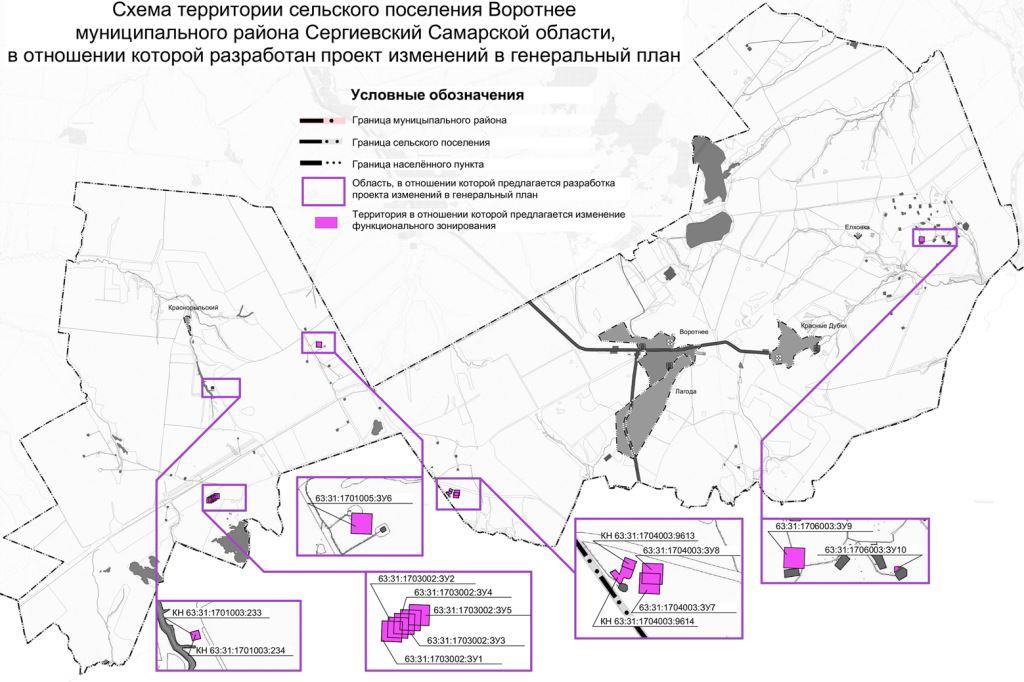 4.2. Обоснование изменений в генеральный планТерритории, на которых проектом предусмотрено изменение функционального зонирования, входят в разработку Екатериновского и Казанского участков недр на основании лицензий на право пользования недрами № СМР 01979 НЭ от 28.12.2015, № СМР 02172 ЗЭ от 21.12.2016 и № СМР 02097 НЭ от 29.04.2016г. Согласно действующему Генеральному плану сельского поселения Воротнее муниципального района Сергиевский Самарской области рассматриваемые территории расположены в границах функциональной зоны – «Зона сельскохозяйственного использования», что противоречит фактическому использованию.В соответствии с данными ЕГРН рассматриваемые территории расположены на земельных участках категории - земли сельскохозяйственного назначения.Согласно ст. 77 Земельного кодекса Российской Федерации (далее – ЗК РФ) землями сельскохозяйственного назначения признаются земли, находящиеся за границами населенного пункта и предоставленные для нужд сельского хозяйства, а также предназначенные для этих целей.Использование земельных участков за границами населенных пунктов в целях промышленной деятельности осуществляется на землях промышленности.В соответствии с частью 1 статьи 7 Федерального закона от 21.12.2004 № 172-ФЗ «О переводе земель или земельных участков из одной категории в другую» перевод земель сельскохозяйственных угодий или земельных участков в составе таких земель из земель сельскохозяйственного назначения в другую категорию допускается в исключительных случаях, связанных в том числе: - с размещением промышленных объектов на землях, кадастровая стоимость которых не превышает средний уровень кадастровой стоимости по муниципальному району (городскому округу), а также на других землях и с иными несельскохозяйственными нуждами при отсутствии иных вариантов размещения этих объектов- со строительством дорог, линий электропередачи, линий связи (в том числе линейно-кабельных сооружений), нефтепроводов, газопроводов и иных трубопроводов, железнодорожных линий и других подобных сооружений (далее - линейные объекты) при наличии утвержденного в установленном порядке проекта рекультивации части сельскохозяйственных угодий, предоставляемой на период осуществления строительства линейных объектов.При этом, основанием для отказа в переводе земель или земельных участков в составе таких земель из одной категории в другую является установление несоответствия испрашиваемого целевого назначения земель или земельных участков утвержденным документам территориального планирования (статья 4 Федерального закона от 21.12.2004 № 172-ФЗ). Таким образом, в целях обеспечения возможности использования территории для недропользования правообладателю необходимо обратиться в уполномоченный орган власти для принятия решения о переводе ее из земель сельскохозяйственного назначения в земли промышленности. При этом одним из условий принятия решения о переводе является соответствие испрашиваемого целевого назначения функциональному зонированию данной территории, установленному генеральным планом поселения.Учитывая изложенное, с целью обеспечения возможности использования территории в соответствии с назначением необходимо внесение изменений в Генеральный план поселения, в части изменения зонирования территории с функциональной зоны «Зона сельскохозяйственного использования» на функциональную зону «Производственная зона» для рассматриваемых проектом территорий сельского поселения.4.3. Параметры функциональных зон, изменение которых повлечет проект изменений в генеральный план сельского поселения ВоротнееПроектом изменений в генеральный план предусматривается изменение функционального зонирования территории, общей площадью 14,8181 га, расположенной за границами населенных пунктов поселения, с функциональной зоны «Зона сельскохозяйственного использования» на функциональную зону «Производственная зона».Таблица № 17*Площади функциональных зон сельского поселения подлежат уточнению в соответствии с данными ЕГРН о границе сельского поселения Воротнее (реестровый номер 63:00-3.180) и Сергиевского лесничества (реестровый номер 63:00-6.141) в рамках последующего внесения изменений в генеральный план. В настоящем проекте приняты площади функциональных зон сельского поселения в соответствии с действующим генеральным планом. На рисунке 2 отображены фрагменты карт функциональных зон сельского поселения Воротнее в действующей редакции генерального плана и проекта изменений.Отображение зон приведено в соответствие с требованиями Приказа Минэкономразвития Российской Федерации от 09.01.2018 № 10 «Об утверждении требований к описанию и отображению в документах территориального планирования объектов федерального значения, объектов регионального значения, объектов местного значения и о признании утратившим силу приказа минэкономразвития России от 07.12.2016 № 793». В настоящем проекте приняты площади функциональных зон сельского поселения в соответствии с действующим генеральным планом На рисунке 2 отображены фрагменты карт функциональных зон сельского поселения Воротнее в действующей редакции генерального плана и проекта изменений.Параметры функциональных зон, сведения о планируемых для размещения в них объектах федерального значения, объектах регионального значения, объектах местного значения излагаются в материалах утверждаемой части генерального плана.В Том 1 «Положения о территориальном планировании сельского поселения Воротнее муниципального района Сергиевский» в раздел 3, в части указания площадей функциональных зон внесены следующие изменения: - для «зона сельскохозяйственного использования» изменить значение «19246,6514» на «19231,8333»;- для «Производственная зона» изменить значение с «38,8829» на «53,701».Рисунок 2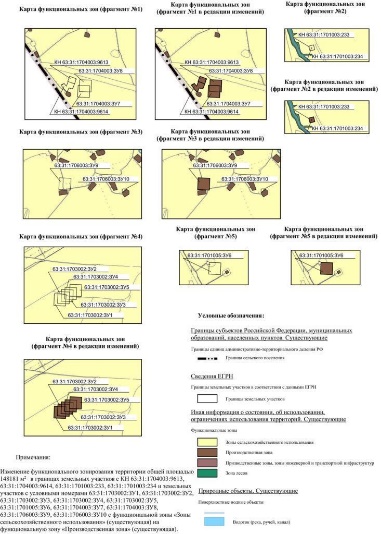 4.4. Учет границ лесничеств, особо охраняемых природных территорийВ качестве исходных данных о границах лесничеств и лесопарков приняты данные ЕГРН.В границах сельского поселения Воротнее муниципального района Сергиевский отсутствуют существующие особо охраняемые природные территории.На территории сельского поселения Воротнее согласно Схеме территориального планирования Самарской области не планируется создание особо охраняемых природных территорий регионального значения.4.5. Месторождения нефтиНа территории сельского поселения Воротнее расположены месторождения нефти на лицензионных участках - участок Студенцовский лицензия СМР 01153 НР, участок Северо-Казанский лицензия СМР 02160 НР, участок Казанский лицензия СМР 02097 НЭ, участок Бочкаревский лицензия СМР 02239 НР, участок Лагодский лицензия СМР 02105 НЭ, Самородный участок лицензия СМР 01957 НР, участок Восточно-Александровский лицензия СМР 01473 НР, участок Екатериновский лицензия СМР 01979 НЭ, участок Западно-Александровский лицензия СМР 01471 НР.Согласно  ст. 7 Закона РФ "О недрах" в соответствии с лицензией на пользование недрами для добычи полезных ископаемых, строительства и эксплуатации подземных сооружений, не связанных с добычей полезных ископаемых, образования особо охраняемых геологических объектов, для разработки технологий геологического изучения, разведки и добычи трудноизвлекаемых полезных ископаемых, а также в соответствии с соглашением о разделе продукции при разведке и добыче минерального сырья участок недр предоставляется пользователю в виде горного отвода - геометризованного блока недр.Пользование недрами на территориях населенных пунктов и зон с особыми условиями использования территорий может быть ограничено или запрещено в случаях, если это пользование может создать угрозу безопасности жизни и здоровья населения, охране окружающей среды, сохранности зданий и сооружений, включая сохранность горных выработок, буровых скважин и иных сооружений, связанных с пользованием недрами (ст. 8 Закона РФ "О недрах").В соответствии со ст.22 вышеуказанного закона пользователь недр имеет право ограничивать застройку площадей залегания полезных ископаемых в границах предоставленного ему горного отвода. Вместе с тем, пользователь недр обязан обеспечить безопасное ведение работ, связанных с пользованием недрами, соблюдение требований по рациональному использованию и охране недр, безопасному ведению работ, связанных с пользованием недрами, охране окружающей среды, а также приведение участков земли и других природных объектов, нарушенных при пользовании недрами, в состояние, пригодное для их дальнейшего использования.Застройка земельных участков, которые расположены за границами населенных пунктов и находятся на площадях залегания полезных ископаемых, а также размещение за границами населенных пунктов в местах залегания полезных ископаемых подземных сооружений допускается на основании разрешения федерального органа управления государственным фондом недр или его территориального органа. Самовольная застройка земельных участков прекращается без возмещения произведенных затрат и затрат по рекультивации территории и демонтажу возведенных объектов. (Ст. 25 Закона РФ "О недрах").5. Сведения о планируемых для размещения на территории объектах местного значения сельского поселения и обоснование выбранного варианта размещения объектов местного значения, оценка их возможного влияния на комплексное развитие этих территорий, оценка их возможного влияния на комплексное развитие этих территорийПредлагаемые изменения, подлежащие внесению в Генеральный план, не оказывают влияния на показатели обеспеченности объектами местного и регионального значения и их доступности для населения, таким образом не повлекут дополнительных затрат из местного либо регионального бюджетов.6. Сведения о планируемых для размещения на территории поселения новых объектах федерального значения, объектах регионального значения, обоснование выбранного варианта размещения данных объектов и оценка их возможного влияния на комплексное развитие территорийНа территории, в отношении которой вносится изменение в Генеральный план, объекты федерального и регионального значения не планируются, соответственно, влияние на комплексное развитие территории поселения не оказывается.В соответствии со Схемой территориального планирования Российской Федерации размещение новых объектов федерального значения не планируется. В соответствии со Схемой территориального планирования Самарской Области, на территории, в отношении которой вносится изменение в Генеральный план, размещение новых объектов регионального значения не планируется. 7. Сведения о планируемых для размещения на территории поселения новых объектах местного значения муниципального района, обоснование выбранного варианта размещения данных объектов и оценка их возможного влияния на комплексное развитие территорийНа территории, в отношении которой вносится изменение в Генеральный план, планируемые объекты местного значения муниципального района отсутствуют, соответственно, влияние на комплексное развитие территории поселения не оказывается.8. Перечень и характеристика основных факторов риска возникновения чрезвычайных ситуаций природного и техногенного характера.В настоящих материалах по обоснованию изменений в генеральный план не отражается перечень и характеристика основных факторов риска возникновения чрезвычайных ситуаций природного и техногенного характера, в связи с отсутствием в границах проектируемых территорий ОКН, ООПТ, ГЛФ.Изменения, предусмотренные проектом также не затрагивают границы существующих и планируемых особо охраняемых природных территорий и не оказывают влияния на факторы риска возникновения чрезвычайных ситуаций природного и техногенного характера. В связи с этим, карты материалов по обоснованию не содержат территорий подверженные риску возникновения чрезвычайных ситуаций природного и техногенного характера.9. Сведения об утвержденных предметах охраны и границах территорий исторических поселений федерального значения и исторических поселений регионального значения.На территории поселения отсутствуют утверждённые предметы охраны и границы территорий исторических поселений федерального значения и исторических поселений регионального значения. Соответственно в проекте изменений в генеральный план данные сведения не отображаются. 10. Перечень земельных участков, которые включаются в границы / исключаются из границ населенных пунктов.Проектом не предусмотрена корректировка границ населенных пунктов поселения. В настоящих материалах по обоснованию изменений в генеральный план не отражается перечень земельных участков, подлежащих включению в границы/ исключению из границ населенных пунктов с указанием категорий земель, к которым планируется отнести эти земельные участки, и целей их планируемого использования.11. Сведения о зонах с особыми условиями использования территорийНа Карте обоснования внесения изменений в генеральный план сельского поселения Воротнее муниципального района Сергиевский Самарской области (М:10 000, М 1:25 000) отображение границ зон с особыми условиями использований территорий выполнено с учетом сведений Карты зон с особыми условиями использования территории, выполненной в составе материалов по обоснованию действующего Генерального плана поселения. Границы зон с особыми условиями использования территории скорректированы в соответствии со сведениями о данных зонах, содержащимися в Едином государственном реестре. Применение Карты обоснования внесения изменений в генеральный план сельского поселения Воротнее муниципального района Сергиевский Самарской области (М 1:10 000, М 1:25 000), в части определения границ зон с особыми условиями использования территорий, должно осуществляться с учетом положений Федерального закона от 03.08.2018 №342-ФЗ «О внесении изменений в Градостроительный кодекс Российской Федерации и отдельные законодательные акты Российской Федерации» и главы XIX Земельного кодекса Российской Федерации.В соответствии с пунктом 24 статьи 106 Земельного кодекса Российской Федерации зоны с особыми условиями использования территорий, в том числе возникающие в силу закона, ограничения использования земельных участков в таких зонах считаются установленными, измененными со дня внесения сведений о зоне с особыми условиями использования территории, соответствующих изменений в сведения о такой зоне в Единый государственный реестр недвижимости.12. Предмет согласования проекта изменений в генеральный план с уполномоченными органамиОснования для согласования проекта изменений в генеральный план с уполномоченным Правительством Российской Федерации федеральным органом исполнительной властиТаблица № 18.  Основания для согласования проекта изменений в генеральный план с Правительством Самарской областиТаблица № 19.Таким образом, проект изменений в генеральный план подлежит согласованию с Правительством Самарской области.Основания для согласования проекта изменений в генеральный план с Администрацией муниципального района СергиевскийТаблица № 20.Основания, предусмотренные частью 2.1 статьи 25 ГрК РФ для согласования проекта изменений в Генеральный план с федеральным органом исполнительной власти, уполномоченным Правительством Российской Федерации в области сохранения, использования, популяризации и государственной охраны объектов культурного наследия, органом исполнительной власти Самарской области, уполномоченным в области охраны объектов культурного наследия, отсутствуют, так как на территории поселения нет исторического поселения федерального значения или регионального значения.Основания, предусмотренные частью 3 статьи 25 ГрК РФ для согласования проекта изменений в Генеральный план с заинтересованными органами местного самоуправления муниципальных образований, имеющих общую границу с поселением, отсутствуют, так как проектом изменений в Генеральный план не планируется размещение каких-либо новых объектов местного значения.Приложения1) Выписка СРО2) Лицензия ФСБ3) Сведения из Единого государственного реестра недвижимости об объекте недвижимости в электронном виде на диске:- Выписка из ЕГРН на земельный участок с КН 63:31:1704003:9613 от 15.12.2023;- Выписка из ЕГРН на земельный участок с КН 63:31:1704003:9614 от 15.12.2023;- Выписка из ЕГРН на земельный участок с КН 63:31:1701003:233 от 15.12.2023;- Выписка из ЕГРН на земельный участок с КН 63:31:1701003:234 от 15.12.2023;- Выписка из ЕГРН на земельный участок с КН 63:31:1703002:9593 от 15.02.2024;- Выписка из ЕГРН на земельный участок с КН 63:31:0000000:5452 от 15.02.2024;- Выписка из ЕГРН на земельный участок с КН 63:31:1701005:9637 от 15.02.2024;- Выписка из ЕГРН на земельный участок с КН 63:31:0000000:4497 от 15.02.2024;- Выписка из ЕГРН на земельный участок с КН 63:31:1704003:9615 от 15.02.2024;- Выписка из ЕГРН на земельный участок с КН 63:31:0000000:374 от 04.03.2024;- Выписка из ЕГРН на земельный участок с КН 63:31:1706003:593 от 15.02.2024;- Выписка из ЕГРН на земельный участок с КН 63:31:1706003:597 от 15.02.2024;- Выписка из ЕГРН на земельный участок с КН 63:31:1706003:591 от 15.02.2024.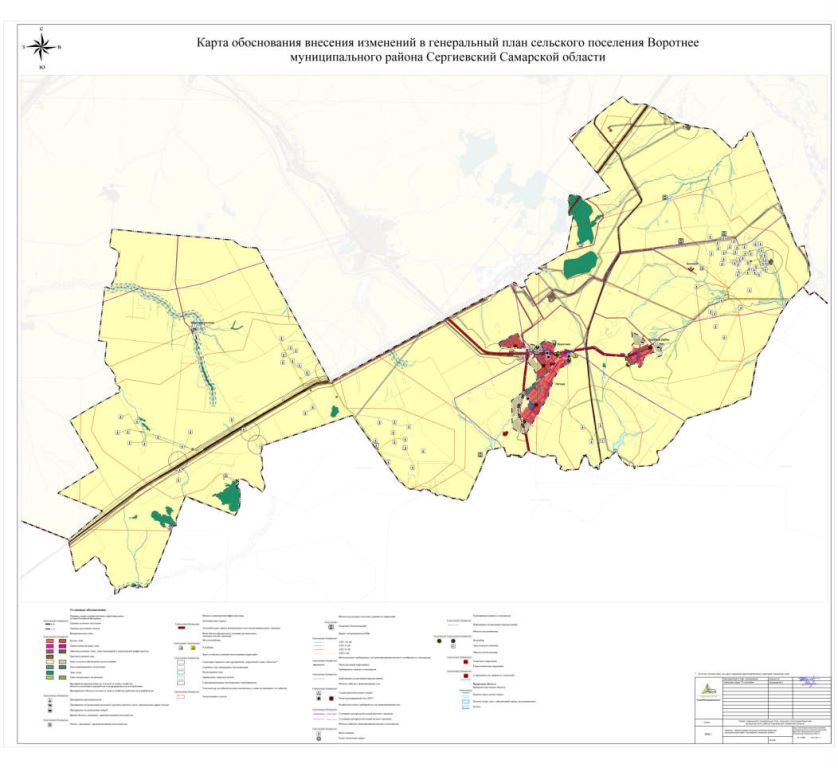 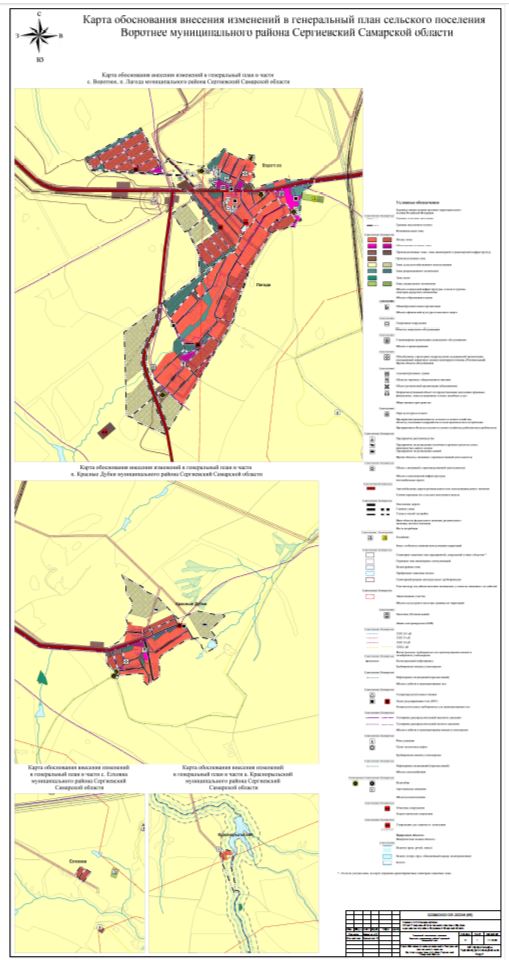 ИНФОРМАЦИОННОЕ СООБЩЕНИЕРуководствуясь п. 1 ч. 8 ст. 5.1 ГрК Ф,  главой 2 пунктом 1 Порядка организации и проведения общественных обсуждений или публичных слушаний по вопросам градостроительной деятельности на территории городского поселения Суходол муниципального района Сергиевский Самарской области, утвержденного решением Собрания представителей городского поселения Суходол муниципального района Сергиевский Самарской области от 12.07.2023 г. № 20, в соответствии с Постановлением Главы городского поселения Суходол муниципального района Сергиевский Самарской области № 8 от 06.05.2024 г. «О проведении публичных слушаний по проекту Постановления Администрации городского поселения Суходол муниципального района Сергиевский о предоставлении разрешения на условно разрешенный вид использования земельного участка, расположенного по адресу: Самарская область, муниципальный район Сергиевский, п.г.т.Суходол, ул.Солнечная, № 21-В, кадастровый номер 63:31:1102003:150, площадью 1072 кв.м», Администрация городского поселения Суходол муниципального района Сергиевский Самарской области осуществляет опубликование проекта Постановления Администрации городского поселения Суходол муниципального района Сергиевский «О предоставлении разрешения на условно разрешенный вид использования земельного участка, расположенного по адресу: Самарская область, муниципальный район Сергиевский, п.г.т.Суходол, ул.Солнечная, № 21-В, кадастровый номер 63:31:1102003:150, площадью 1072 кв.м» в газете «Сергиевский вестник» и размещение указанного проекта Постановления Администрации городского поселения Суходол муниципального района Сергиевский в информационно-телекоммуникационной сети «Интернет» на официальном сайте Администрации муниципального района Сергиевский Самарской области http://sergievsk.ru/.Схема расположения земельного участка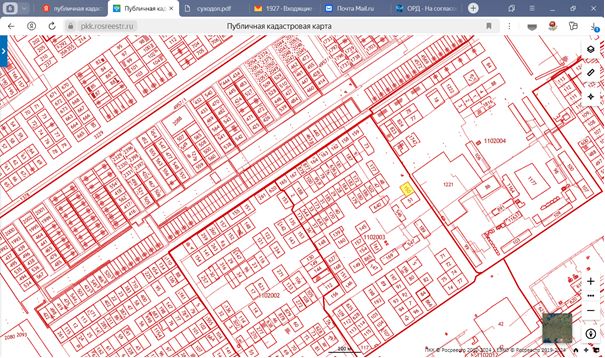 АДМИНИСТРАЦИЯГОРОДСКОГО ПОСЕЛЕНИЯ СУХОДОЛМУНИЦИПАЛЬНОГО РАЙОНА СЕРГИЕВСКИЙСАМАРСКОЙ ОБЛАСТИПОСТАНОВЛЕНИЕПРОЕКТО предоставлении разрешения на условно разрешенный вид использования земельного участка, расположенного по адресу: Самарская область, муниципальный район Сергиевский, п.г.т.Суходол, ул.Солнечная, № 21-В, кадастровый номер 63:31:1102003:150, площадью 1072 кв.мРассмотрев заявление Коробейниковой Ирины Петровны о предоставлении разрешения на условно разрешенный вид использования земельного участка или объекта капитального строительства, в соответствии со статьей 39 Градостроительного кодекса Российской Федерации, Администрация городского поселения Суходол муниципального района Сергиевский Самарской областиПОСТАНОВЛЯЕТ:1. Предоставить разрешение на условно разрешенный вид использования земельного участка «магазины», расположенного по адресу: Самарская область, муниципальный район Сергиевский, п.г.т.Суходол, ул.Солнечная, № 21-В, кадастровый номер 63:31:1102003:150, площадью 1072 кв.м.2. Опубликовать настоящее Постановление в газете «Сергиевский вестник» и разместить на сайте Администрации муниципального района Сергиевский по адресу: http://sergievsk.ru/ в информационно-телекоммуникационной сети Интернет.3. Настоящее Постановление вступает в силу со дня его официального опубликования.4. Контроль за выполнением настоящего Постановления оставляю за собой.Глава городского поселения Суходолмуниципального района СергиевскийИ.О. БесединИНФОРМАЦИОННОЕ СООБЩЕНИЕРуководствуясь п. 1 ч. 8 ст. 5.1 ГрК Ф,  пунктом 20 Порядка организации и проведения общественных обсуждений или публичных слушаний по вопросам градостроительной деятельности на территории сельского поселения Сергиевск муниципального района Сергиевский Самарской области, утвержденного решением Собрания представителей сельского поселения Сергиевск муниципального района Сергиевский Самарской области от 12.07.2023 № 17, в соответствии с Постановлением Главы сельского поселения Сергиевск муниципального района Сергиевский Самарской области № 11 от 08.05.2024 г. «О проведении публичных слушаний по проекту планировки территории и проекту межевания территории объекта: 2222П «Сбор нефти и газа со скважин № 819, 820, 831 Боровского месторождения»   в границах  сельского поселения Сергиевск муниципального района Сергиевский Самарской области», Администрация сельского поселения Сергиевск муниципального района Сергиевский Самарской области осуществляет опубликование проекта планировки территории и проекта межевания территории объекта: 2222П «Сбор нефти и газа со скважин № 819, 820, 831 Боровского месторождения»   в границах  сельского поселения Сергиевск муниципального района Сергиевский Самарской области в газете «Сергиевский вестник» и размещение проекта планировки территории и проекта межевания территории объекта: 2222П «Сбор нефти и газа со скважин № 819, 820,831 Боровского месторождения»   в информационно-телекоммуникационной сети «Интернет» на официальном сайте Администрации муниципального района Сергиевский Самарской области http://sergievsk.ru/.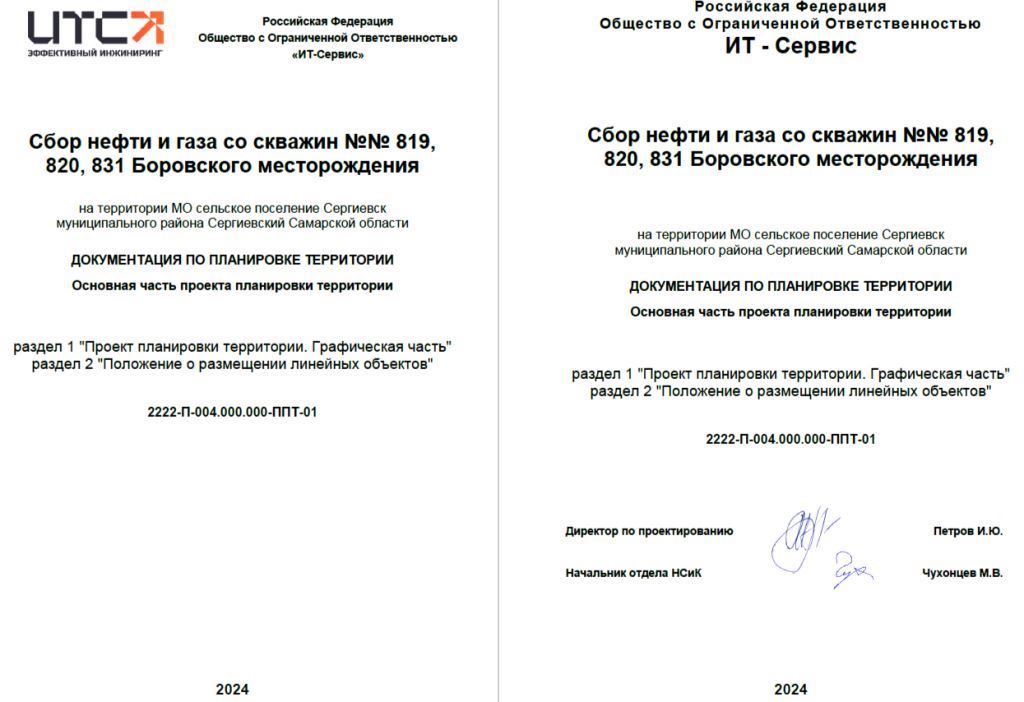 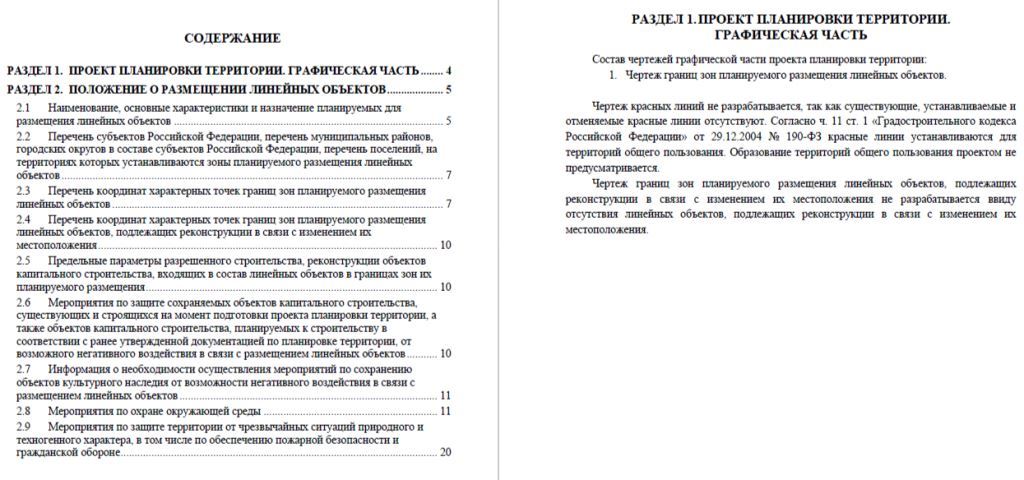 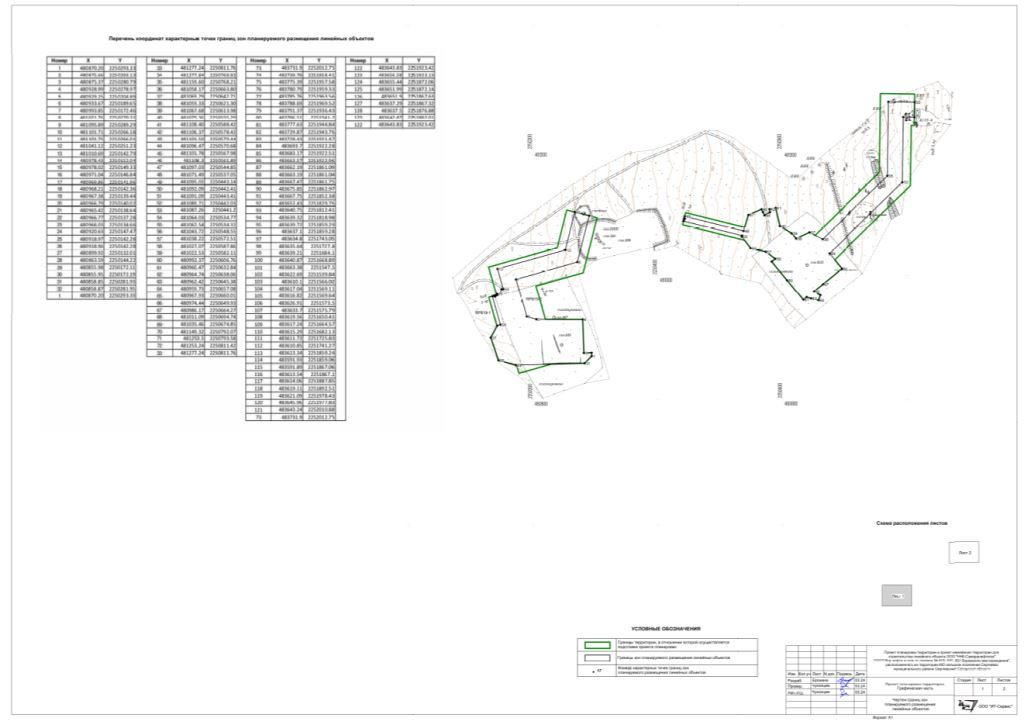 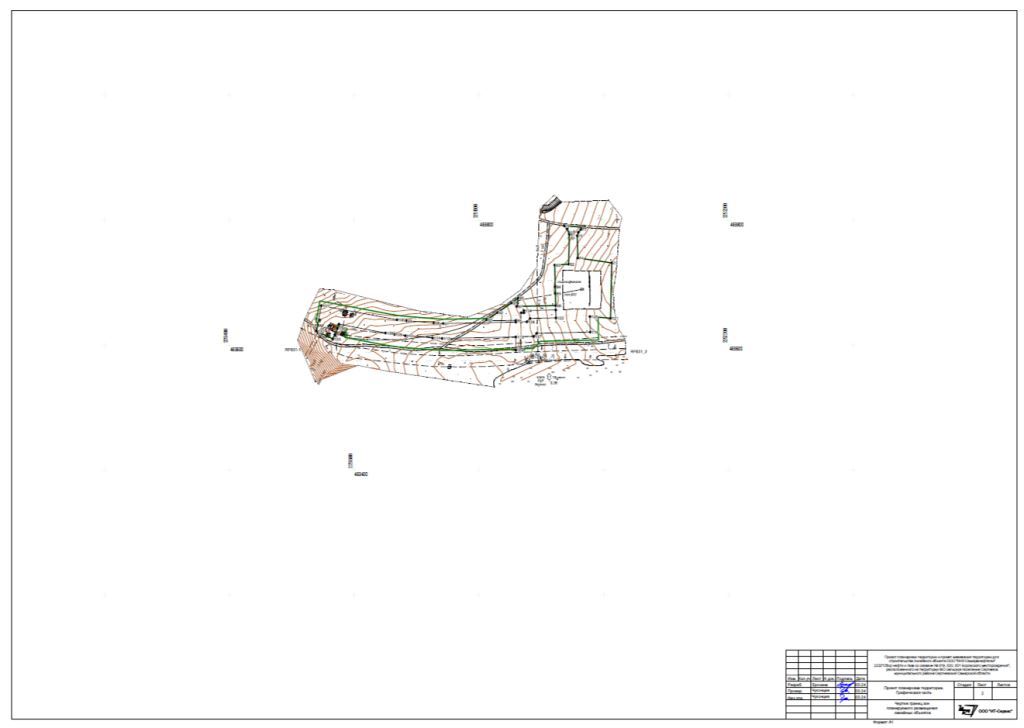 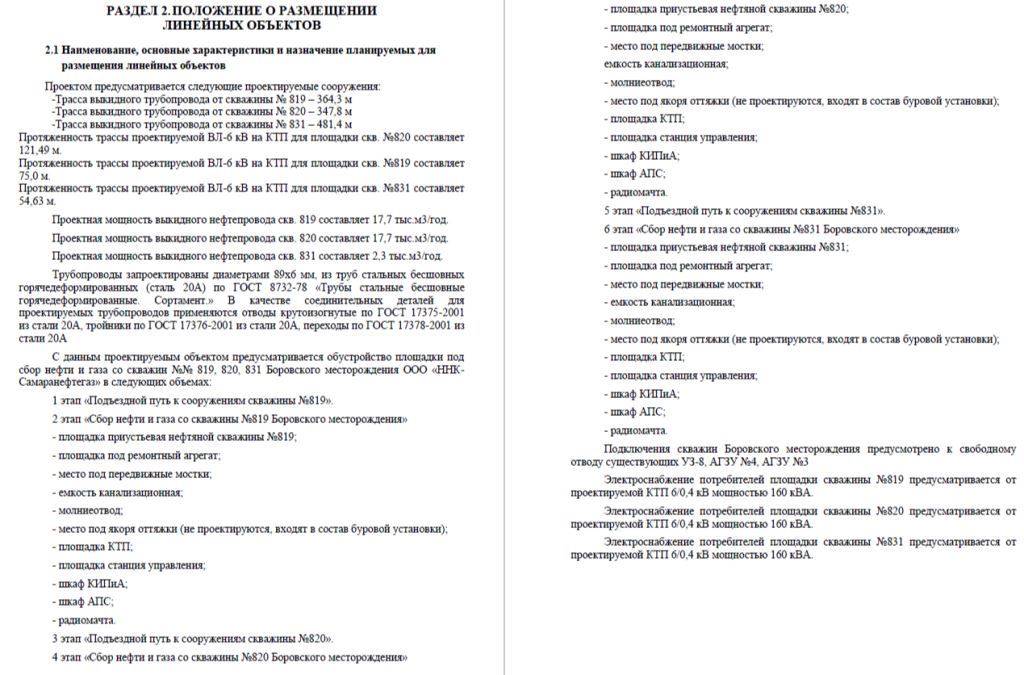 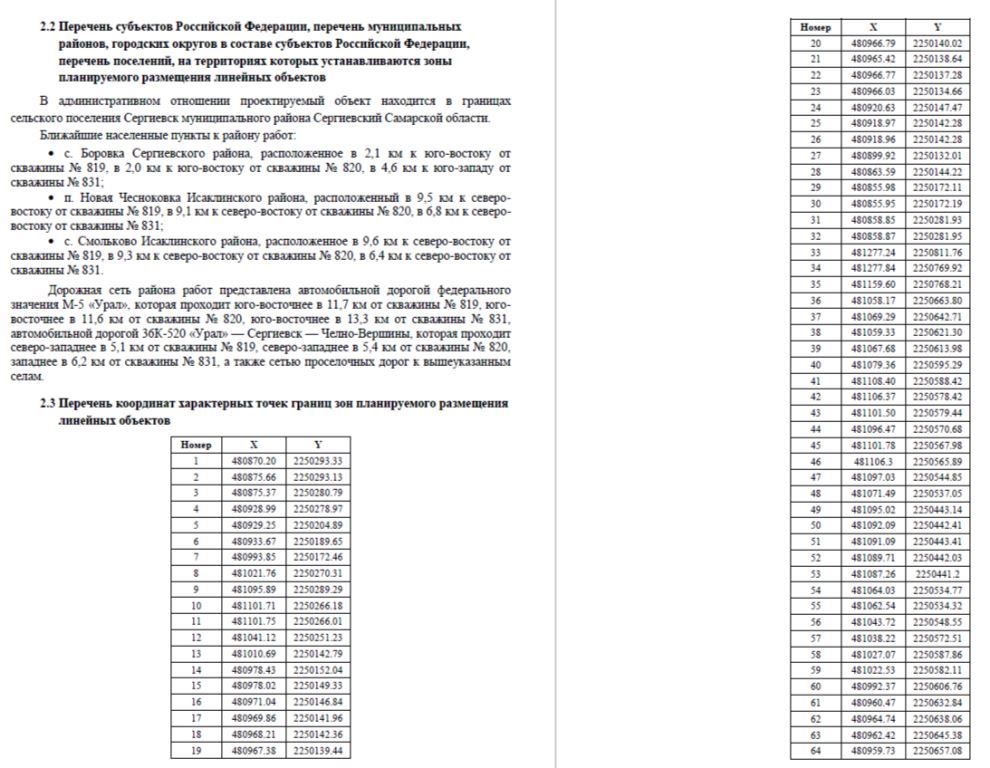 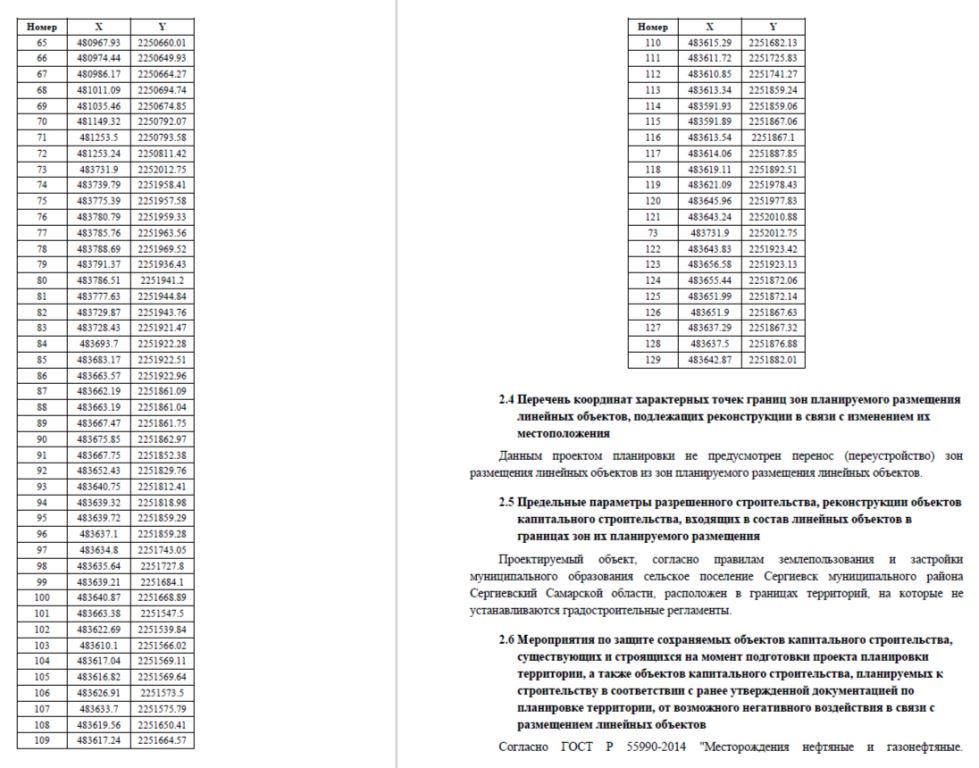 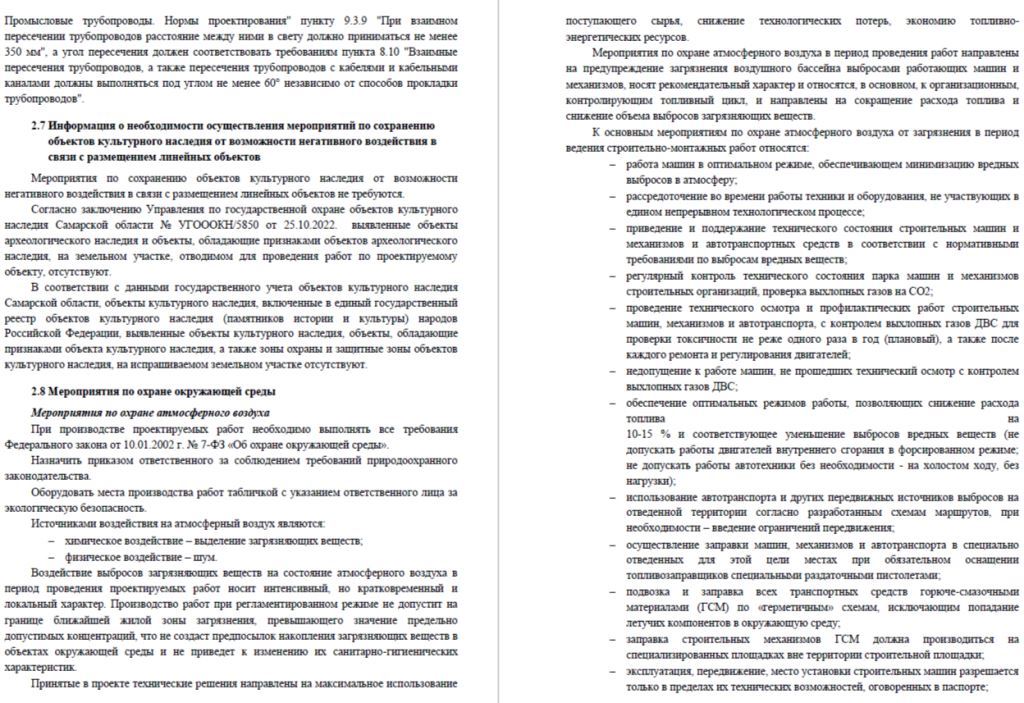 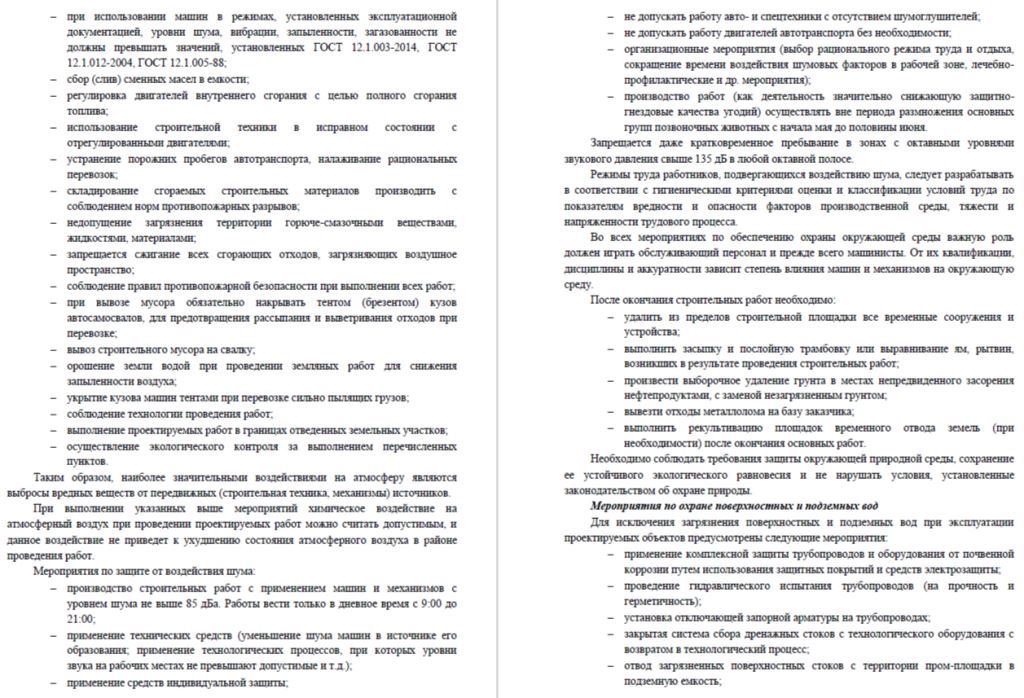 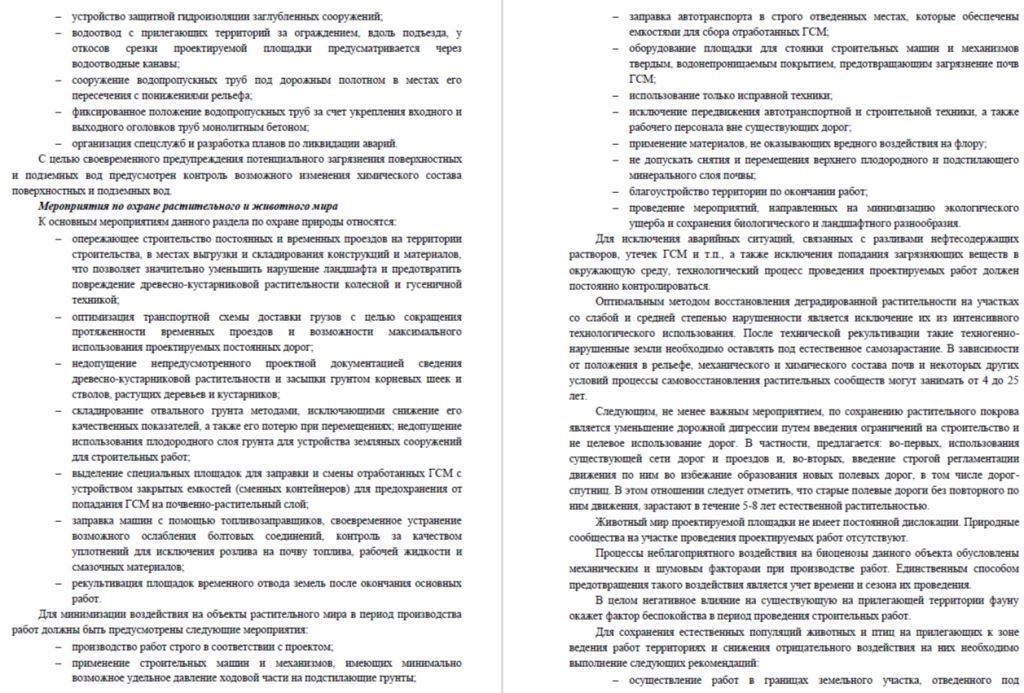 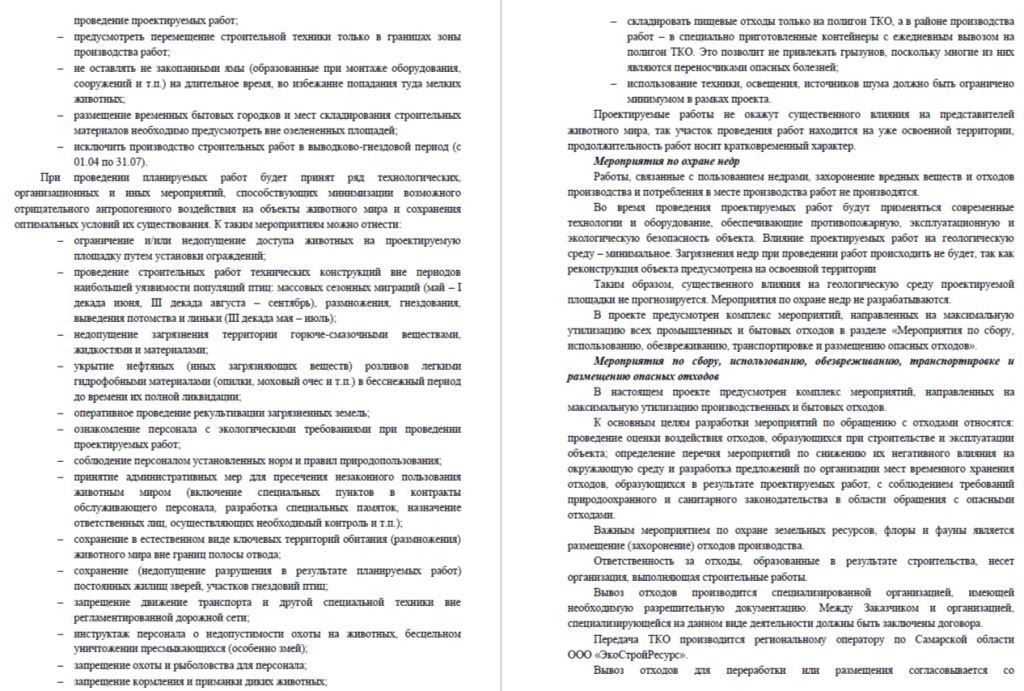 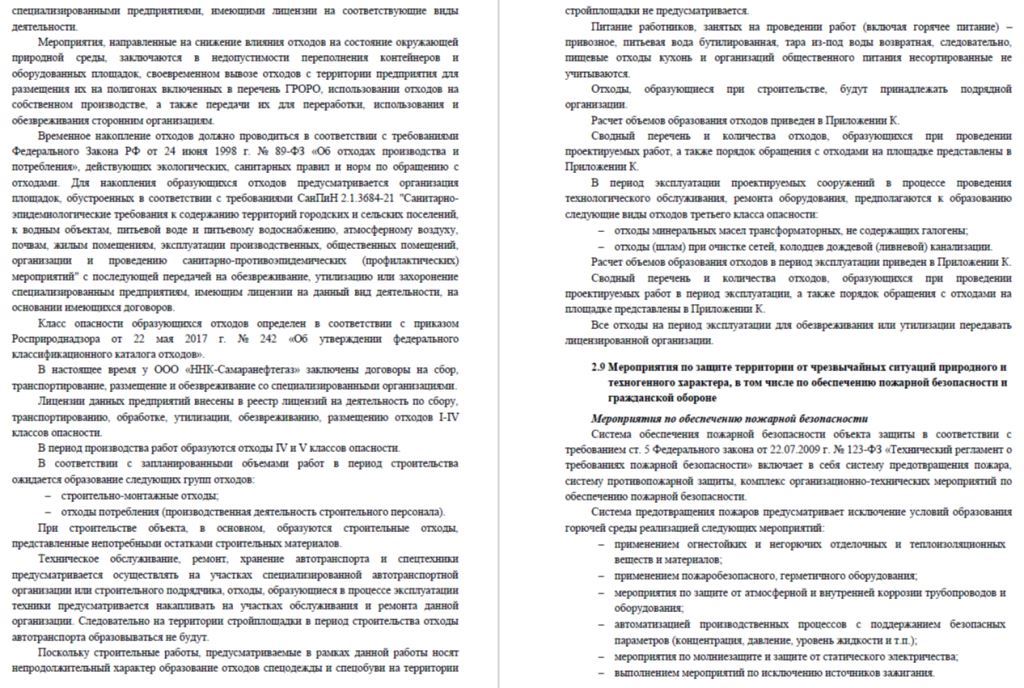 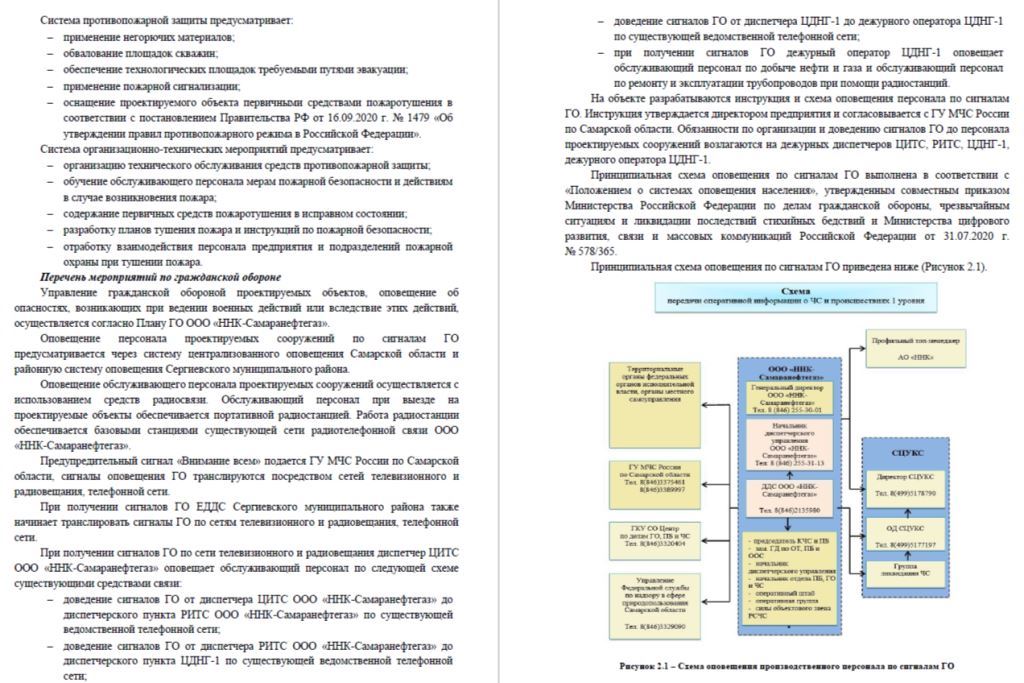 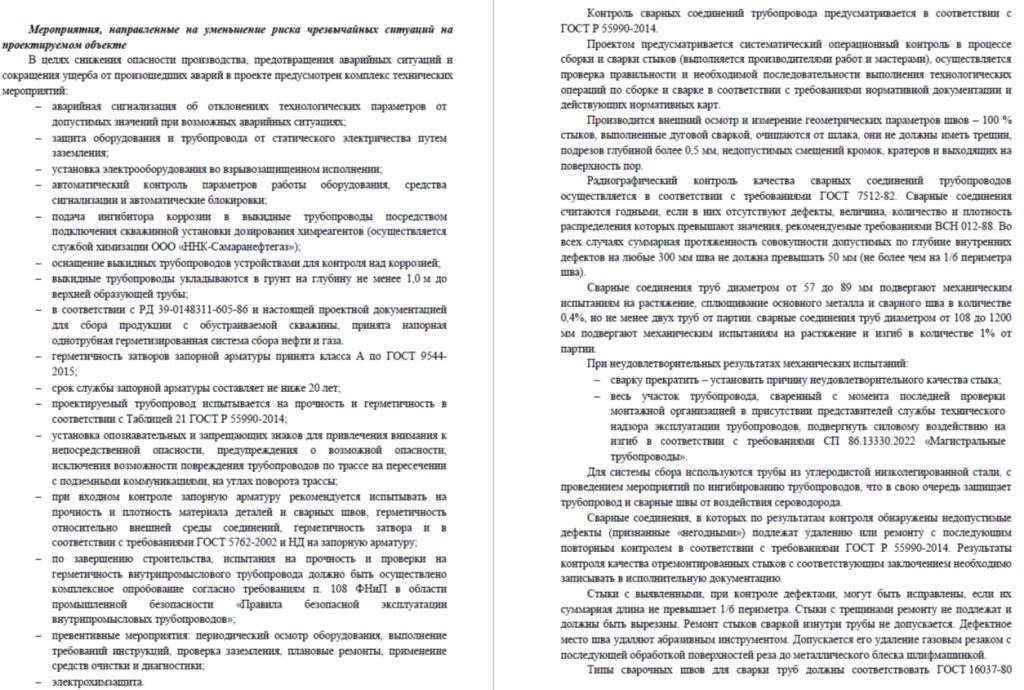 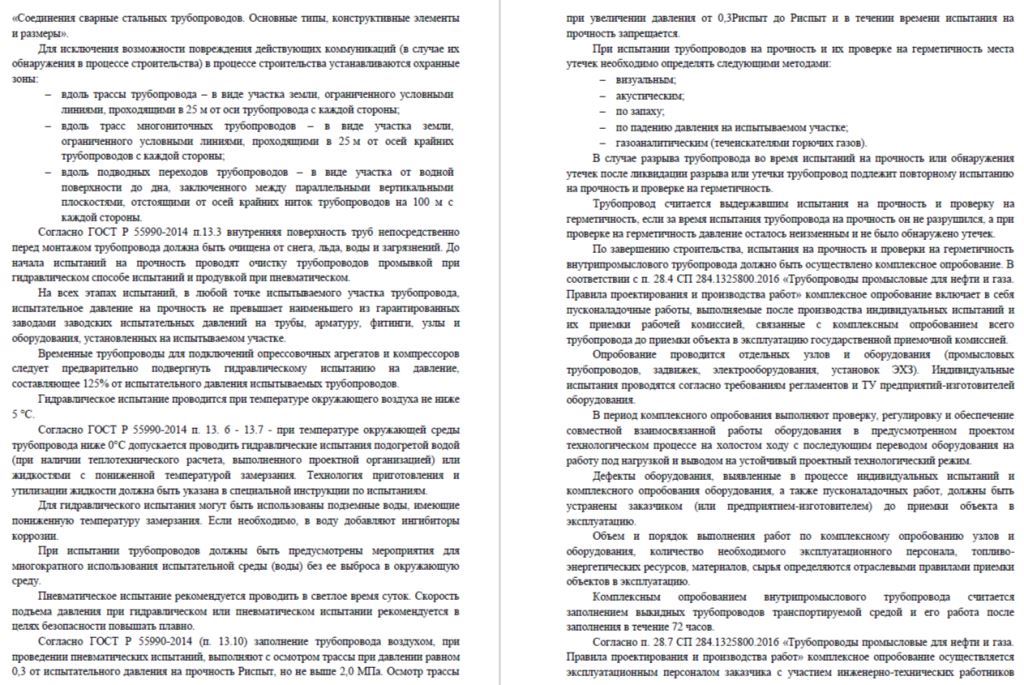 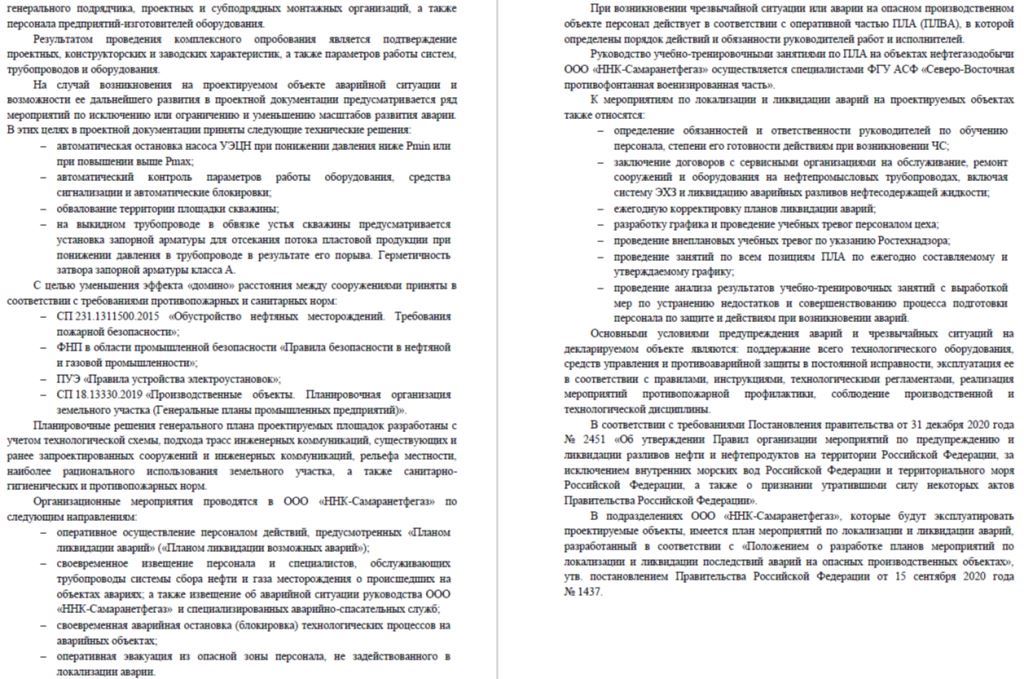 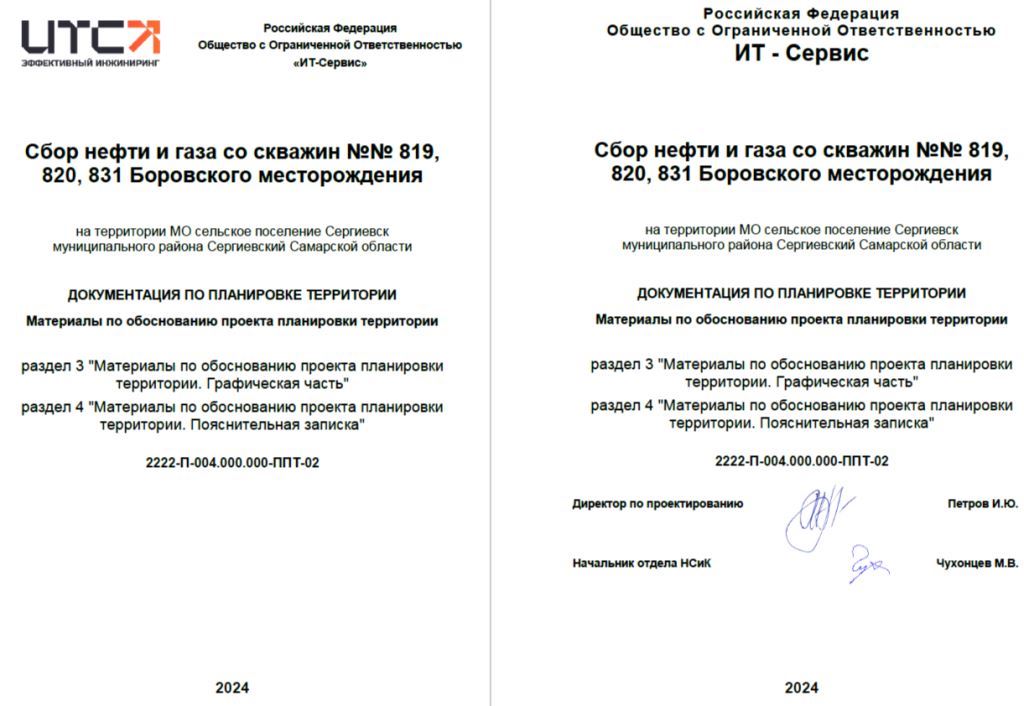 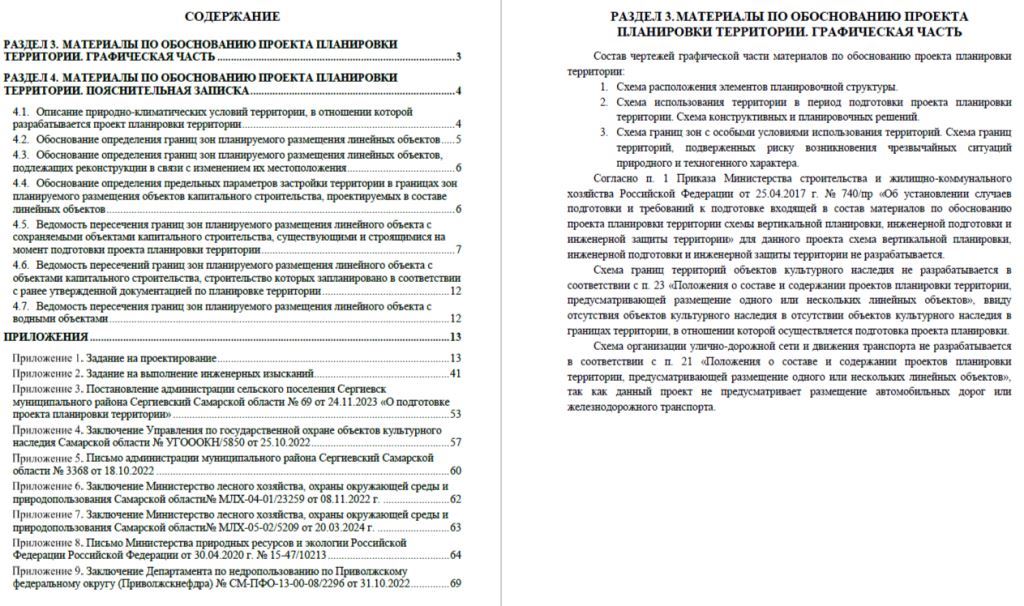 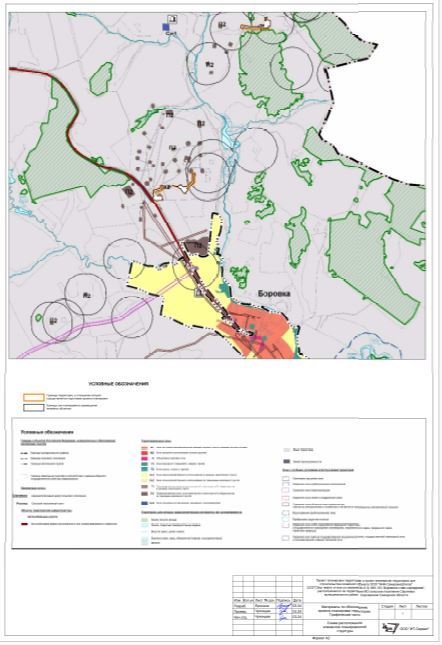 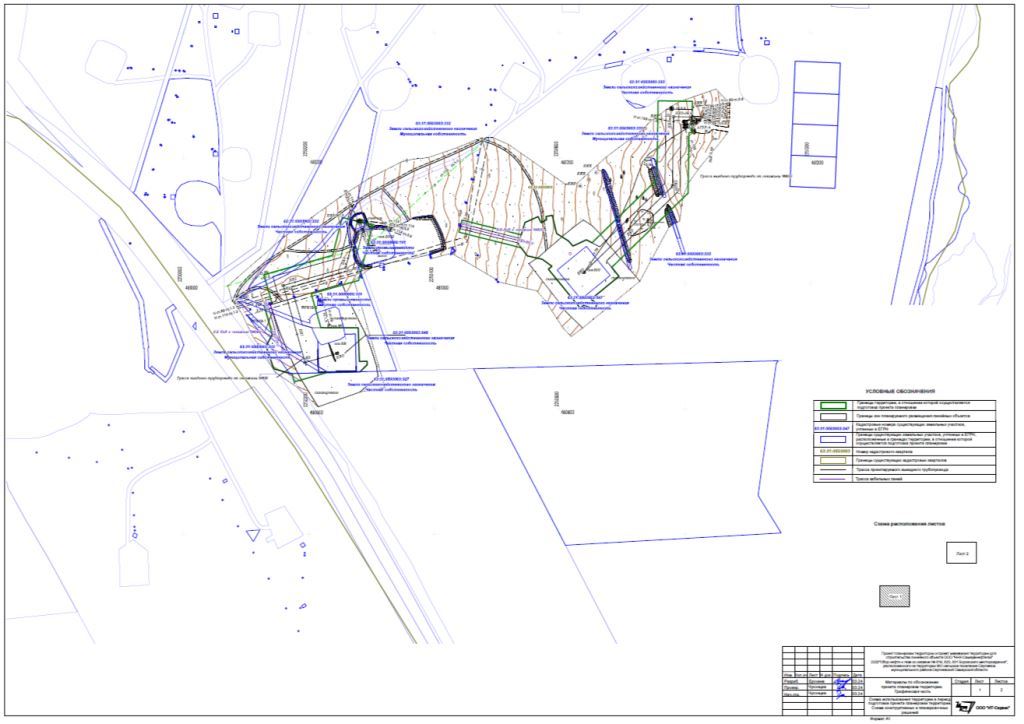 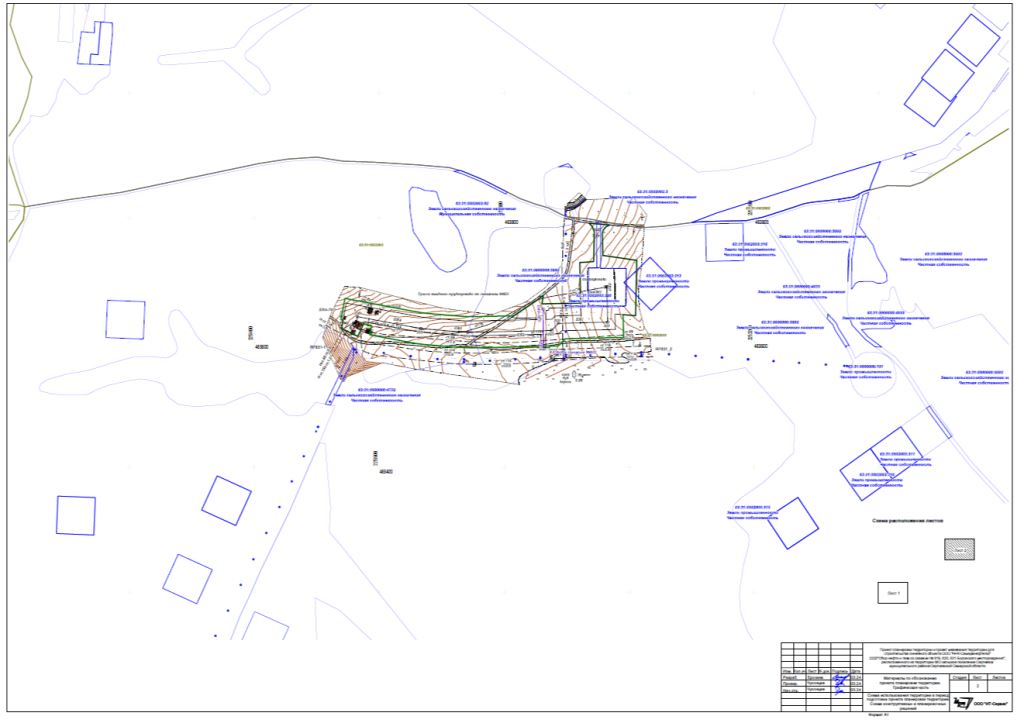 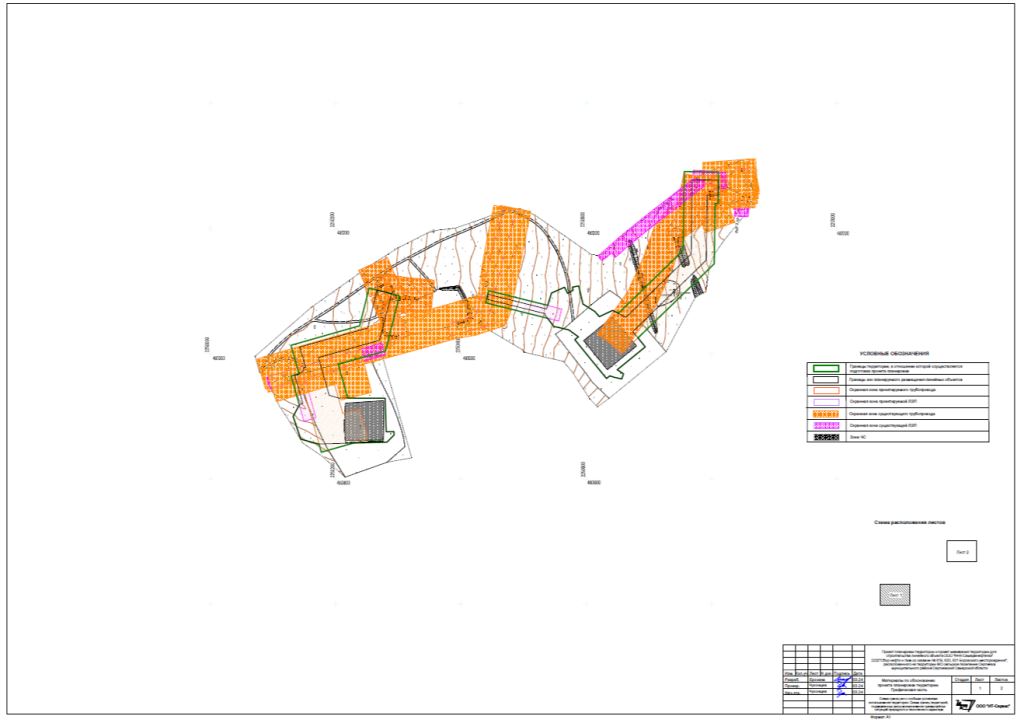 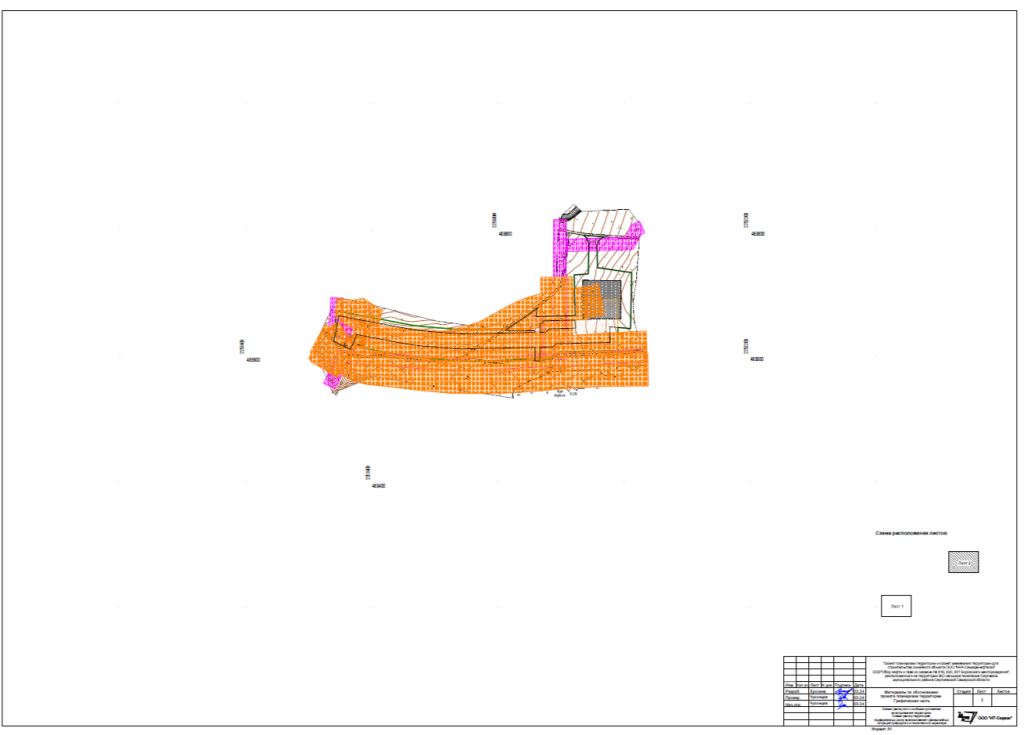 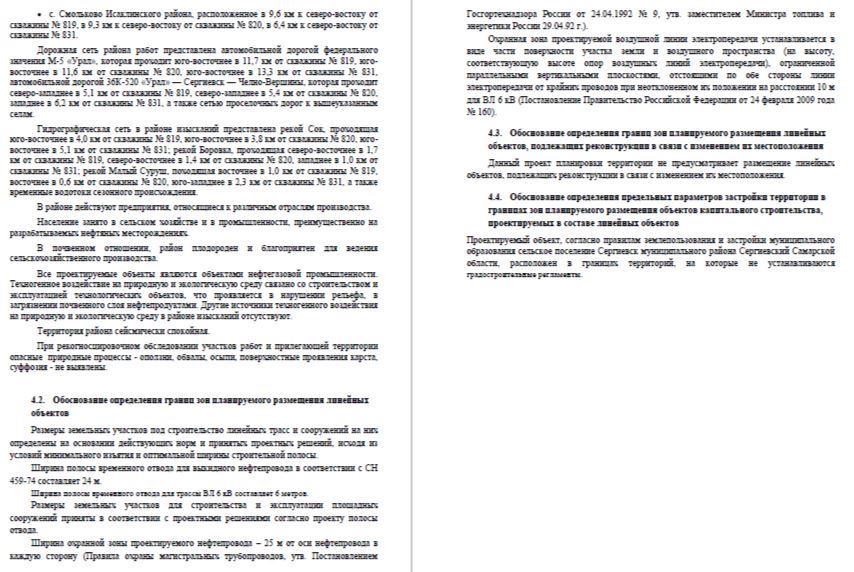 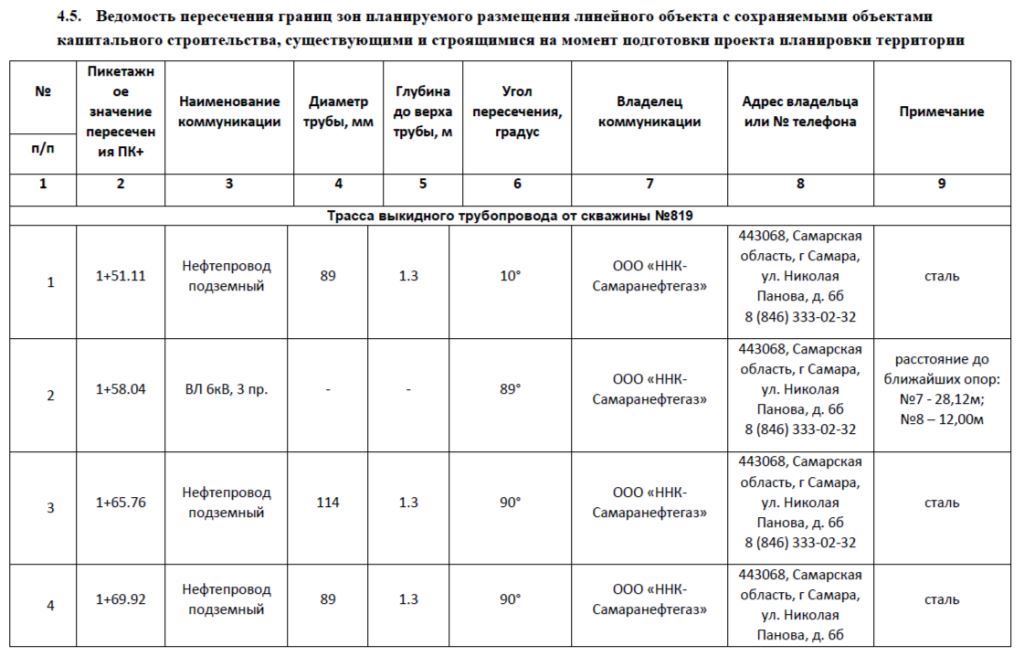 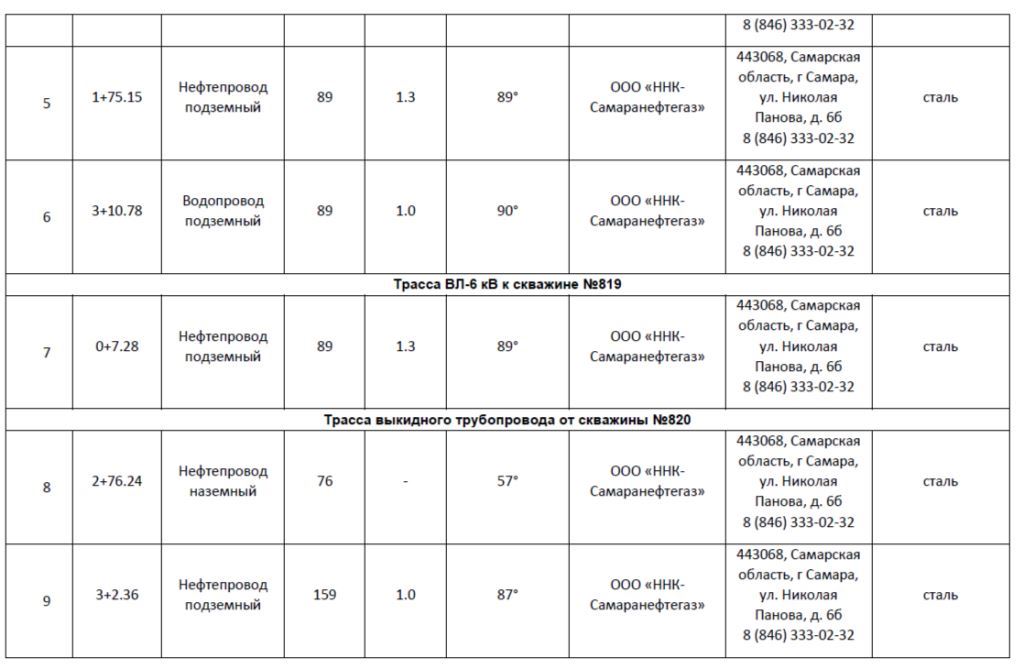 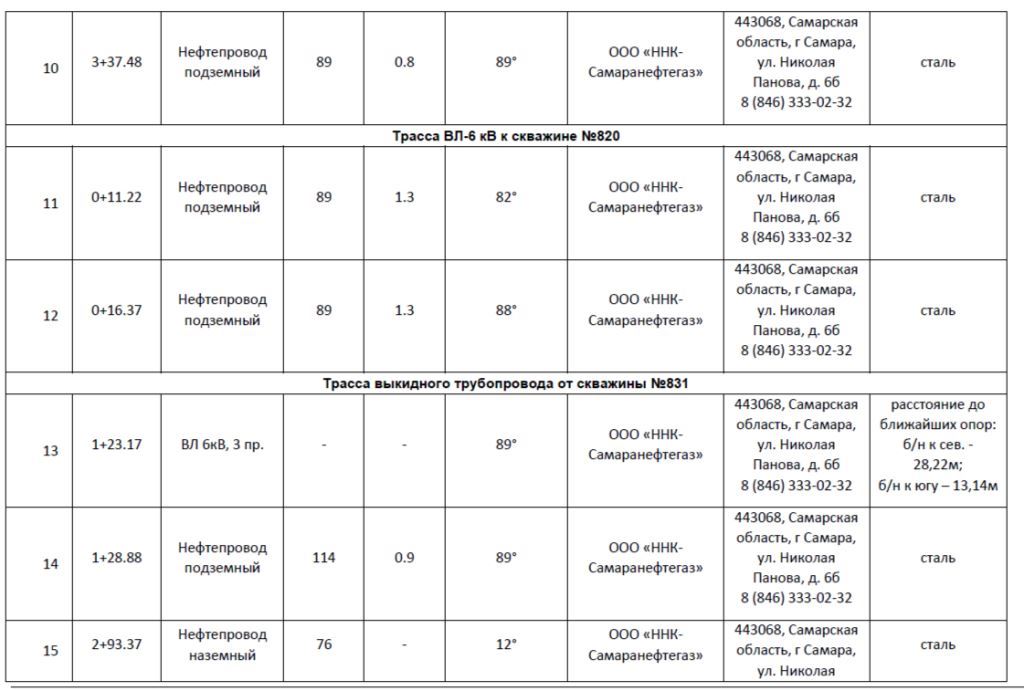 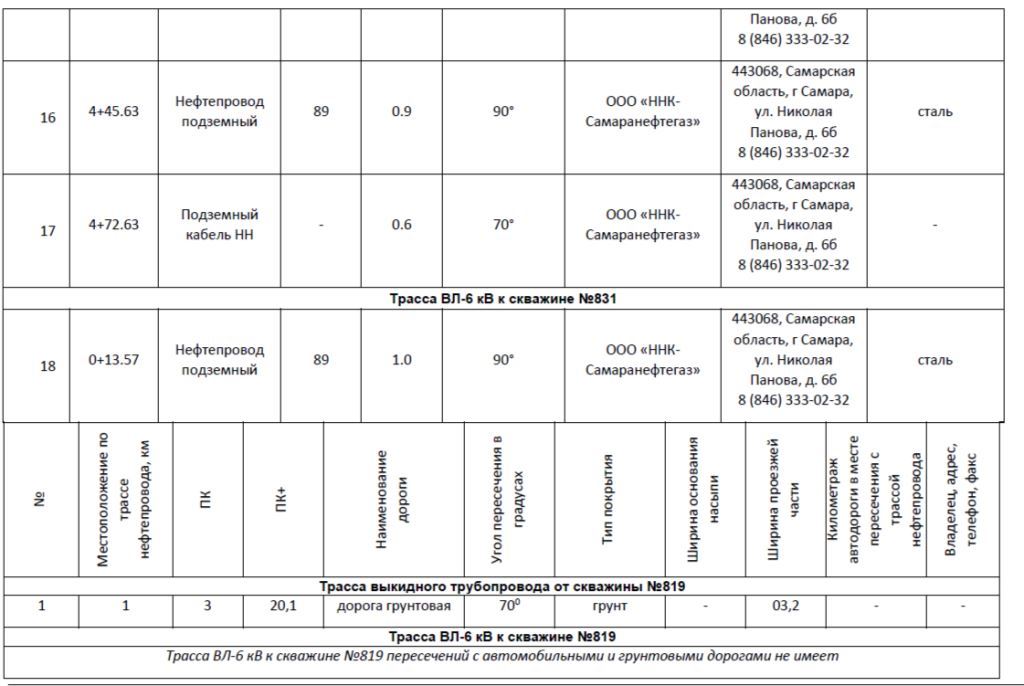 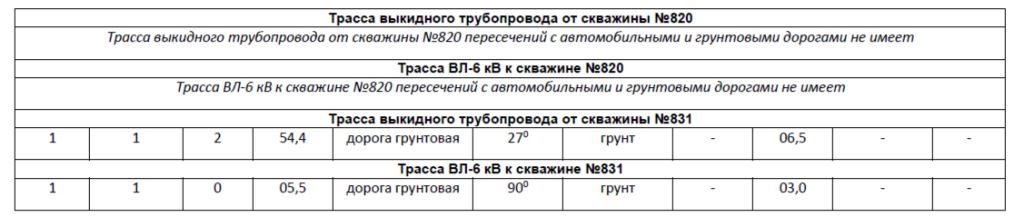 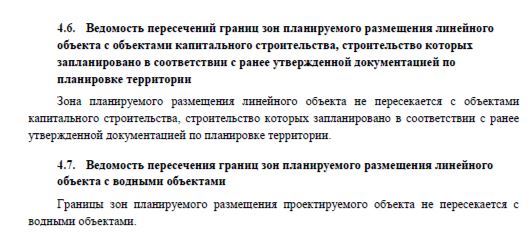 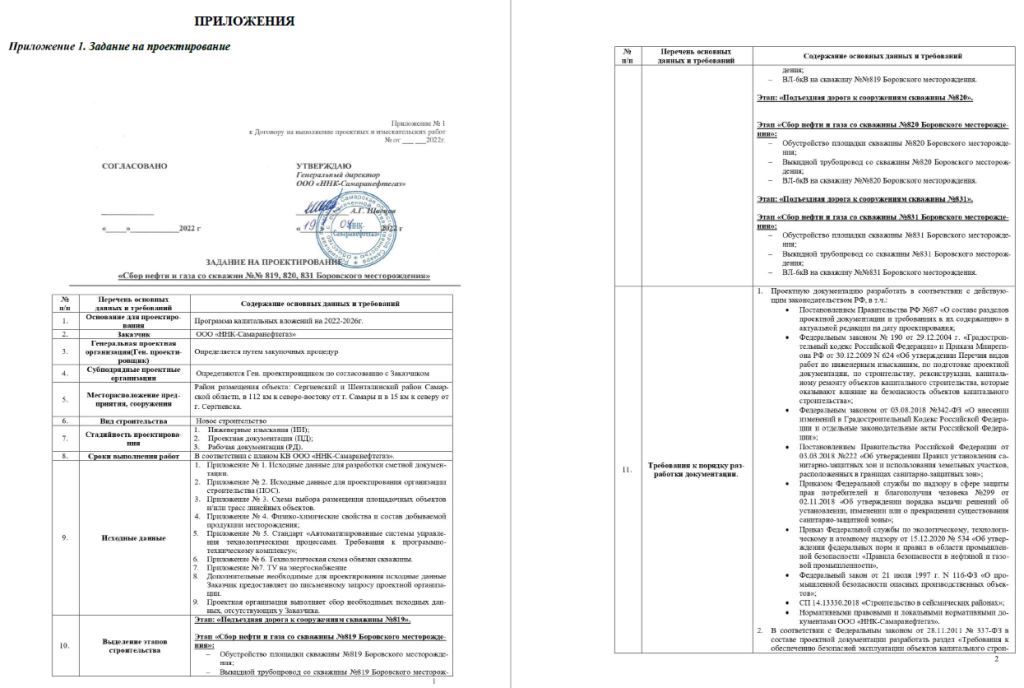 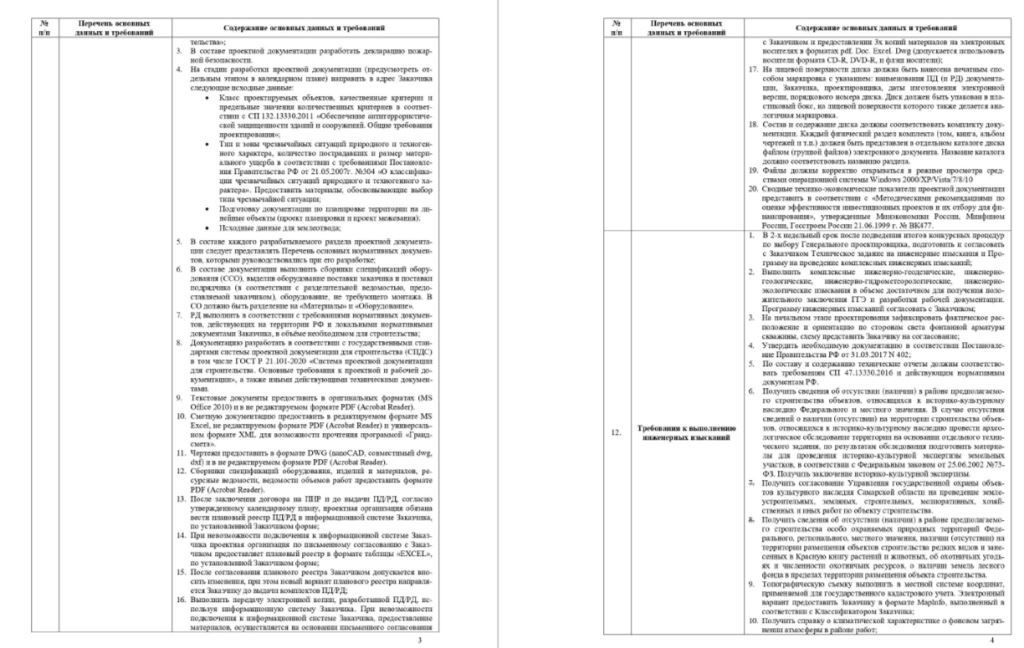 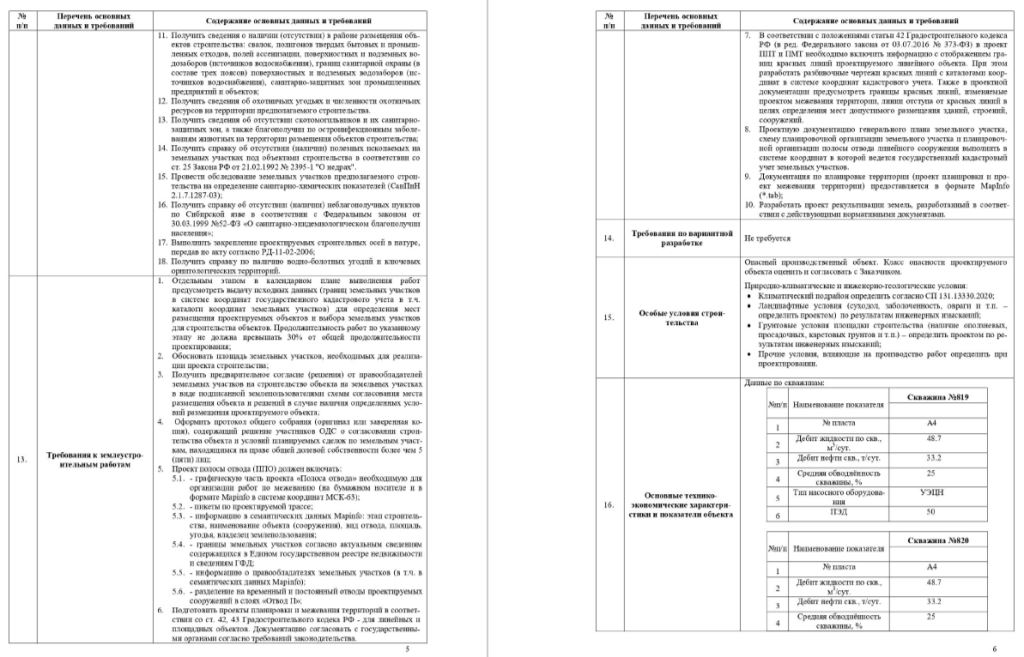 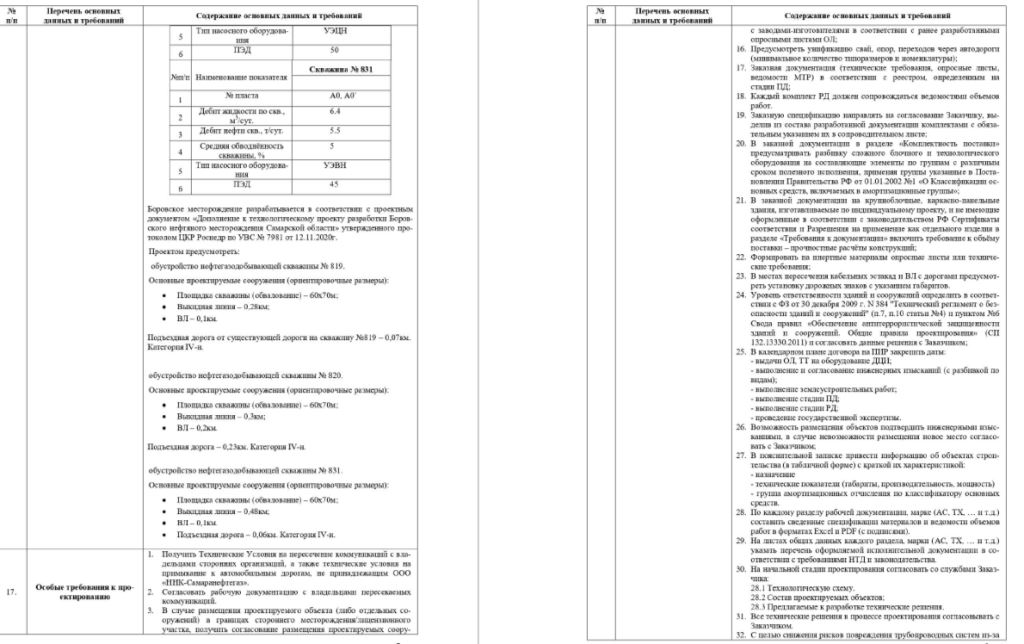 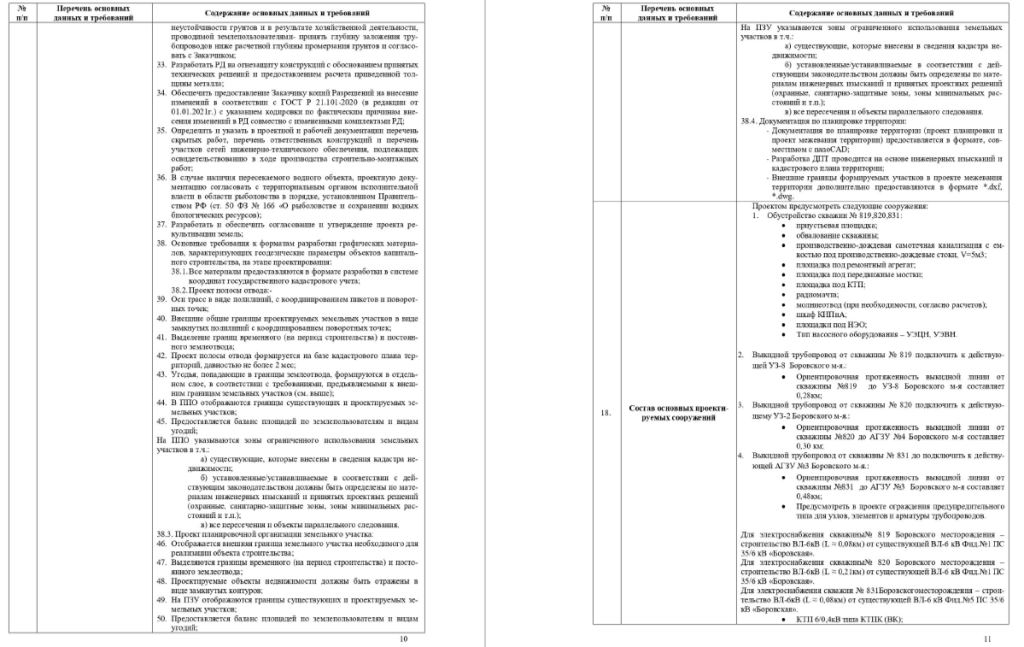 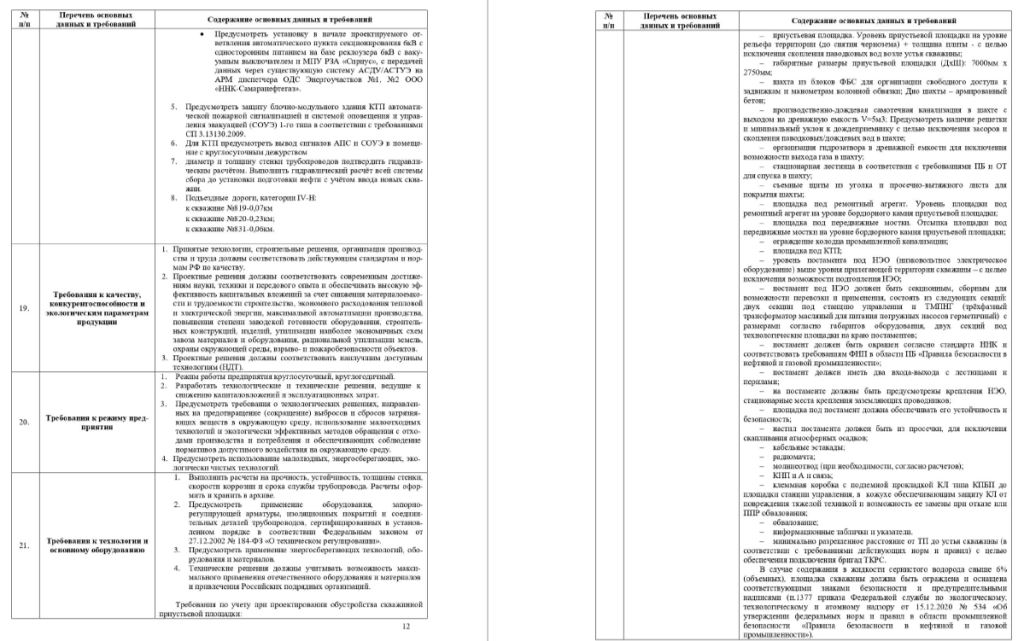 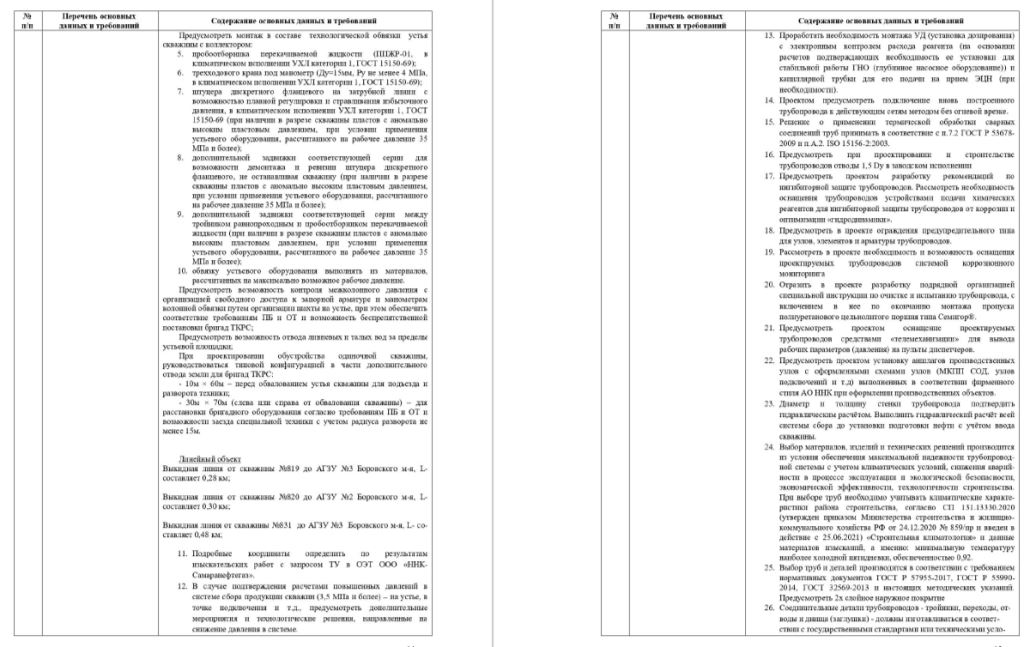 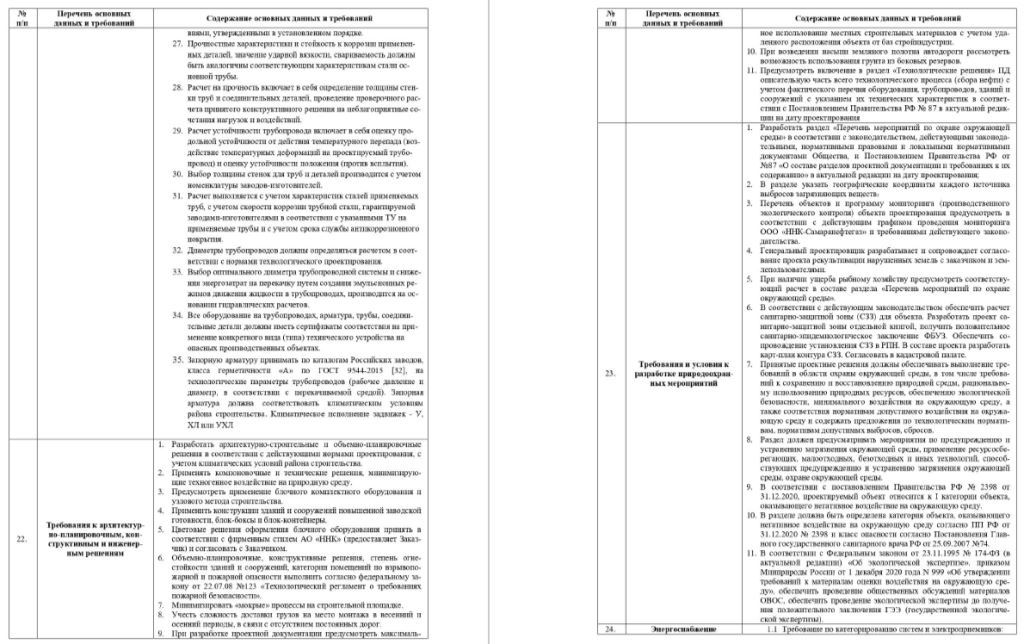 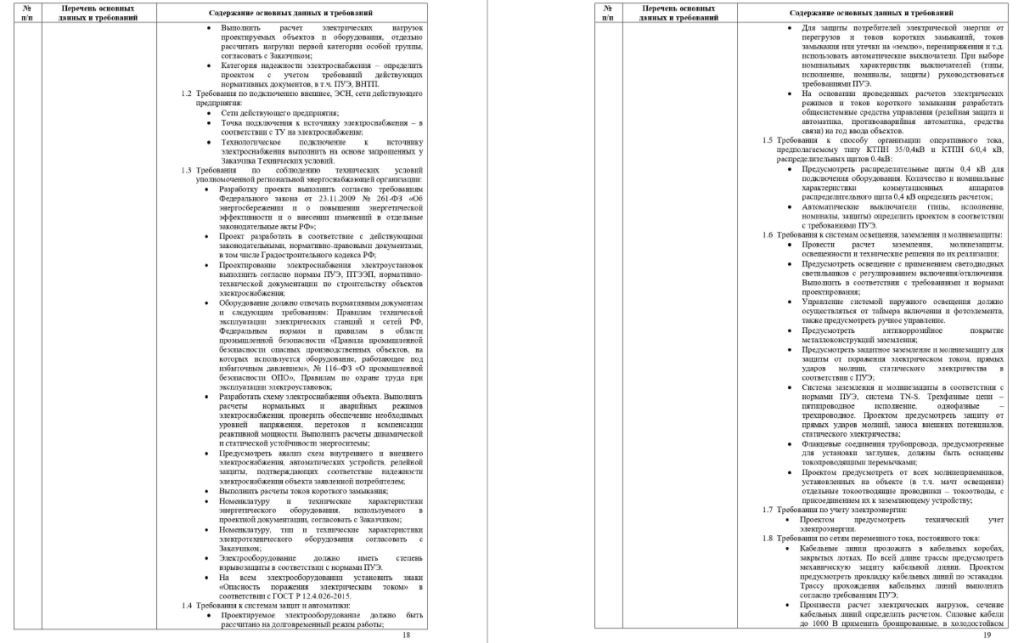 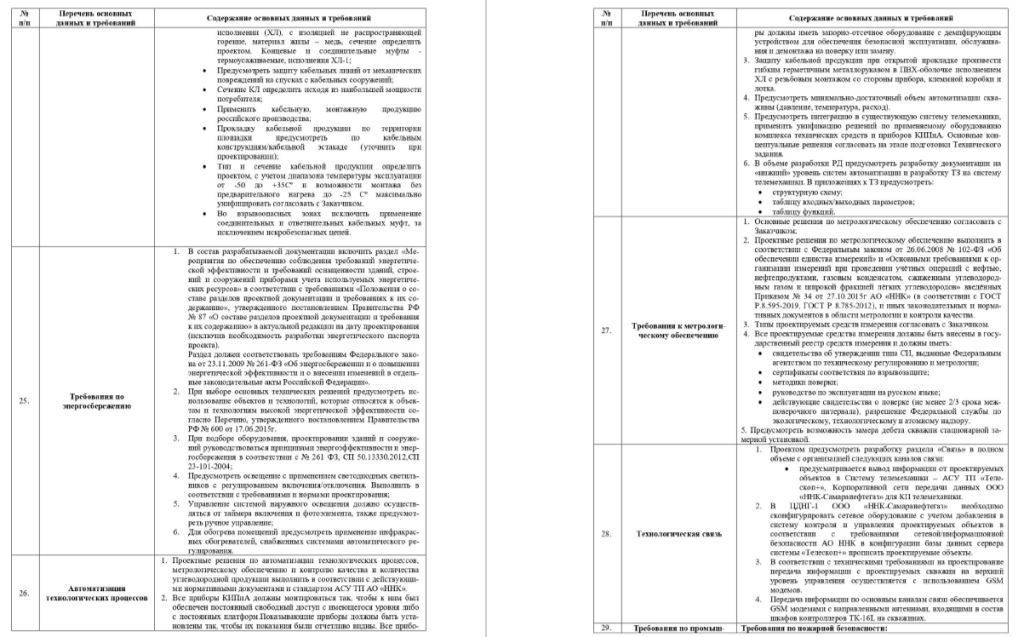 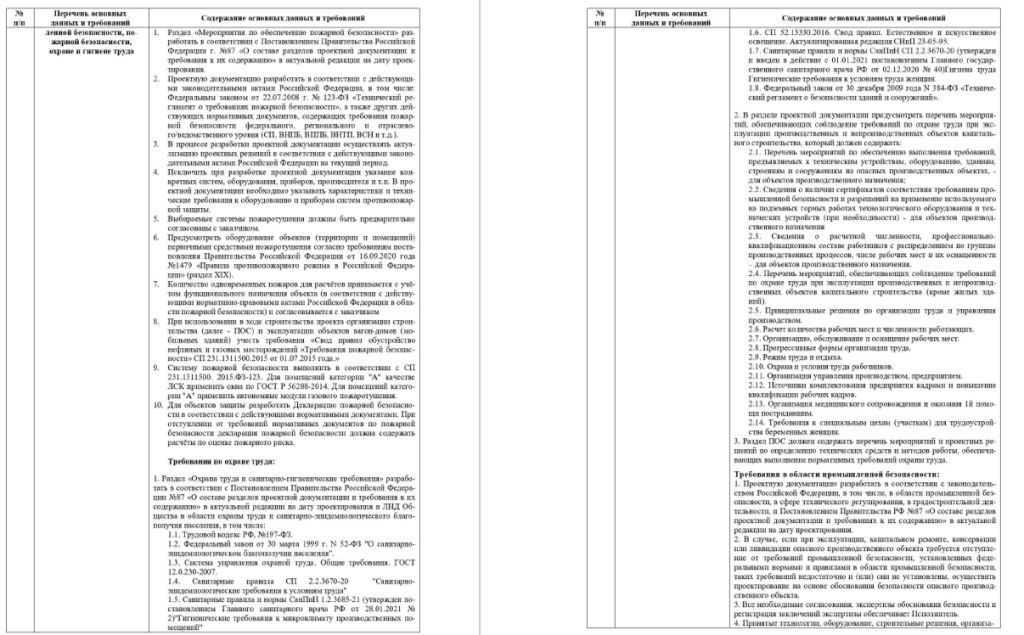 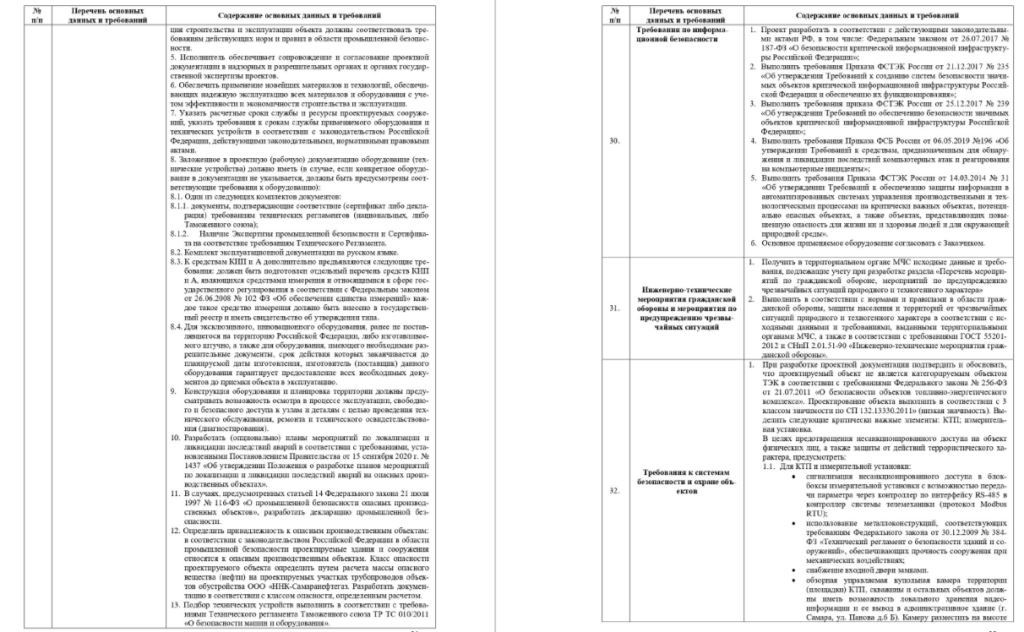 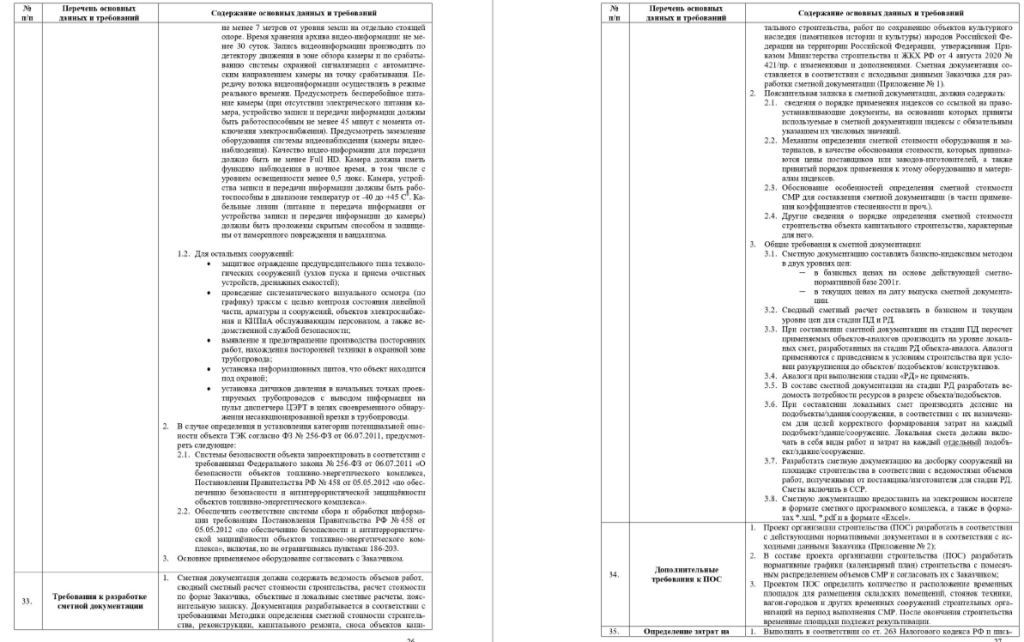 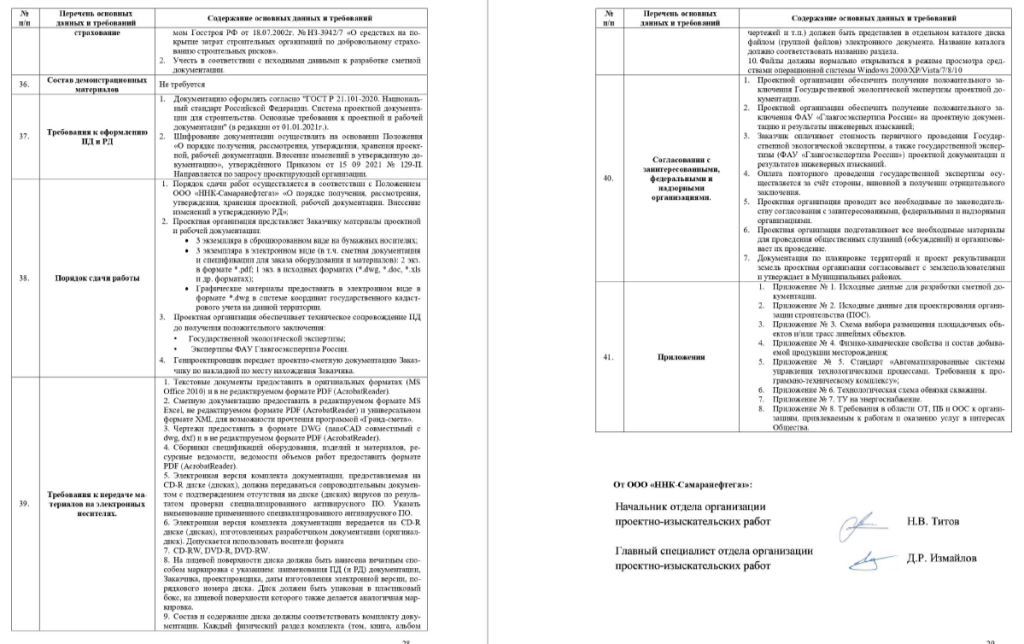 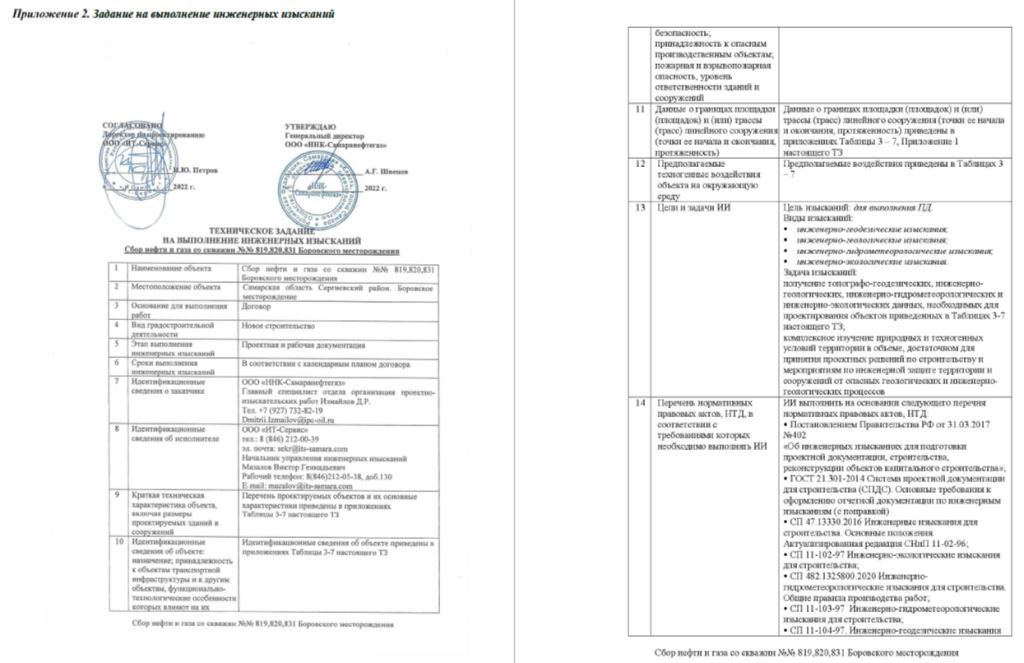 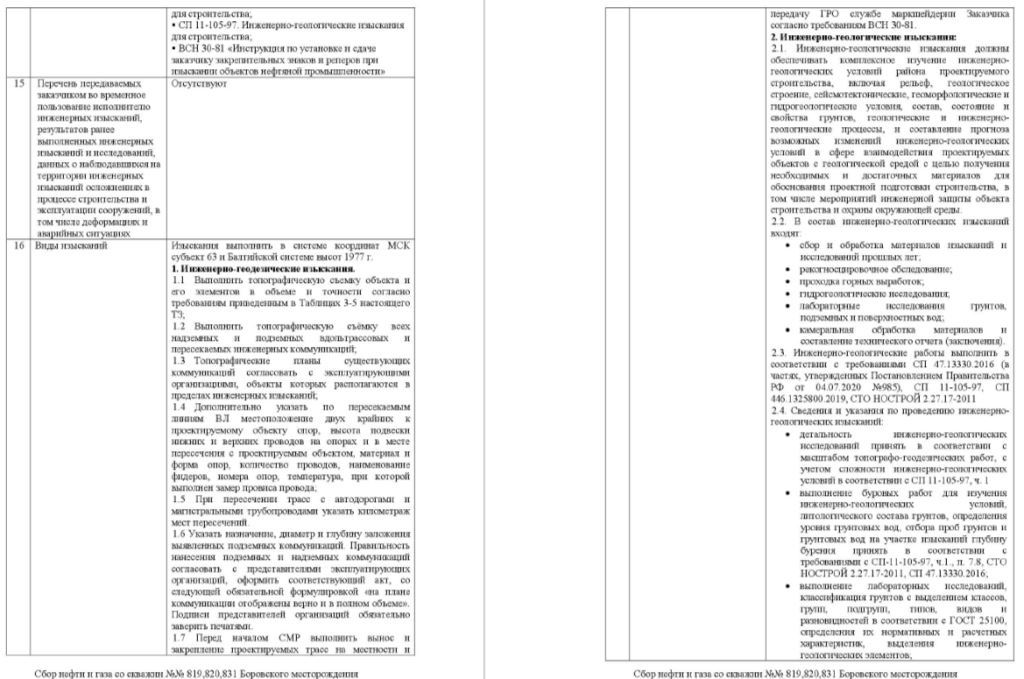 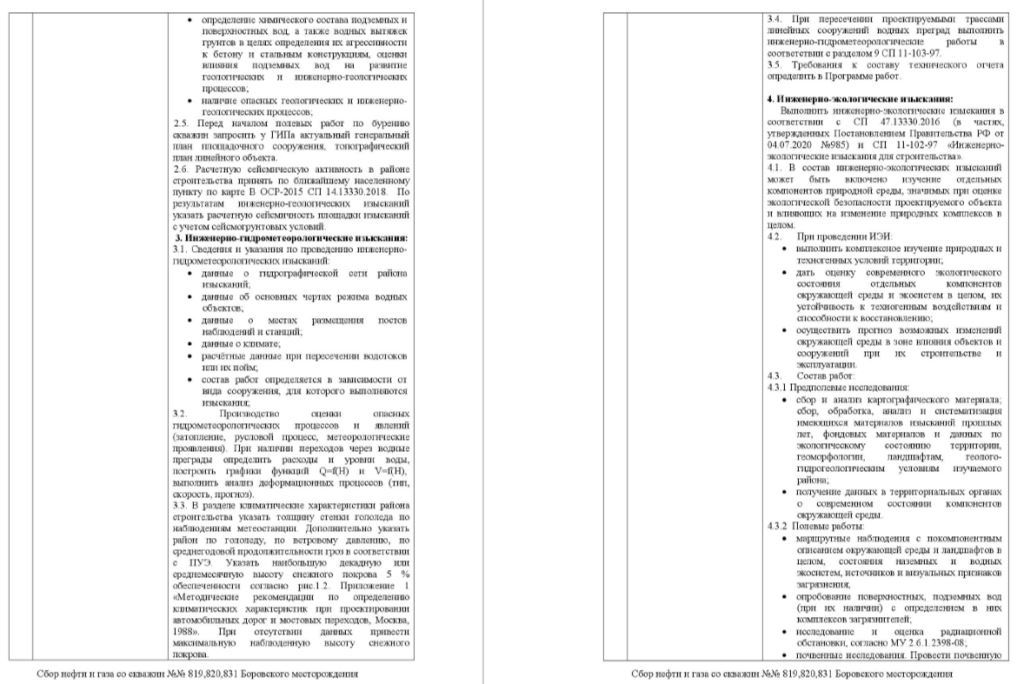 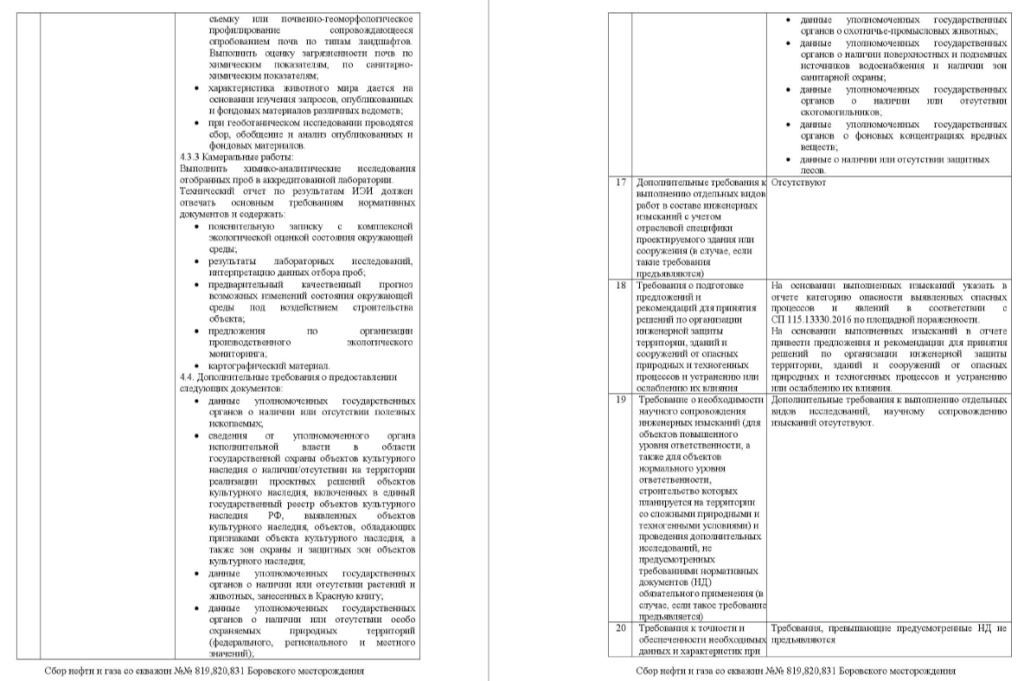 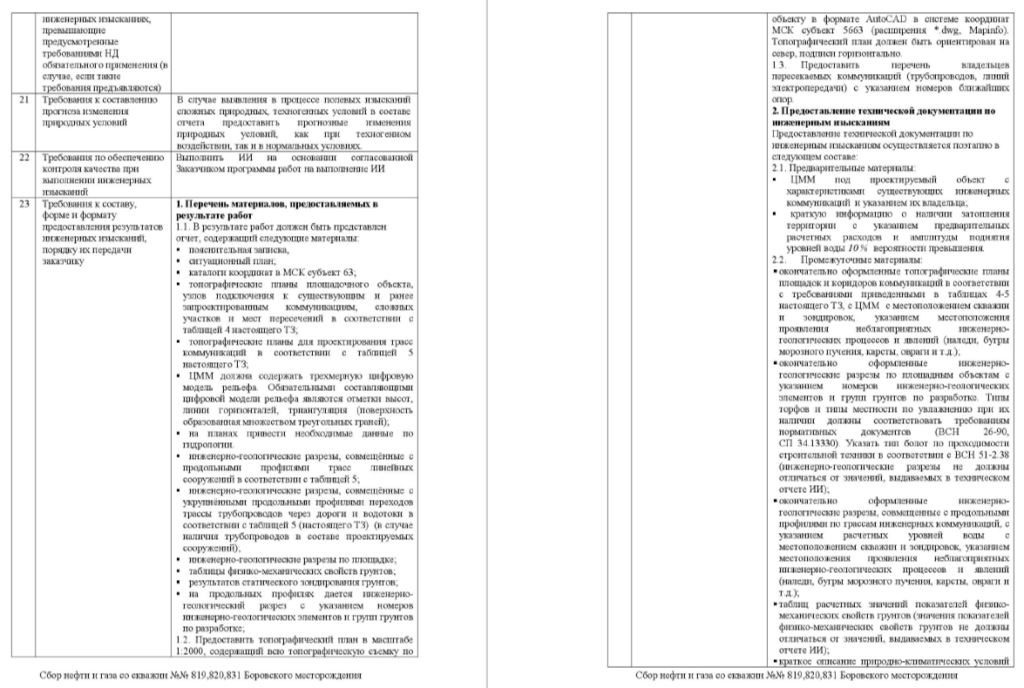 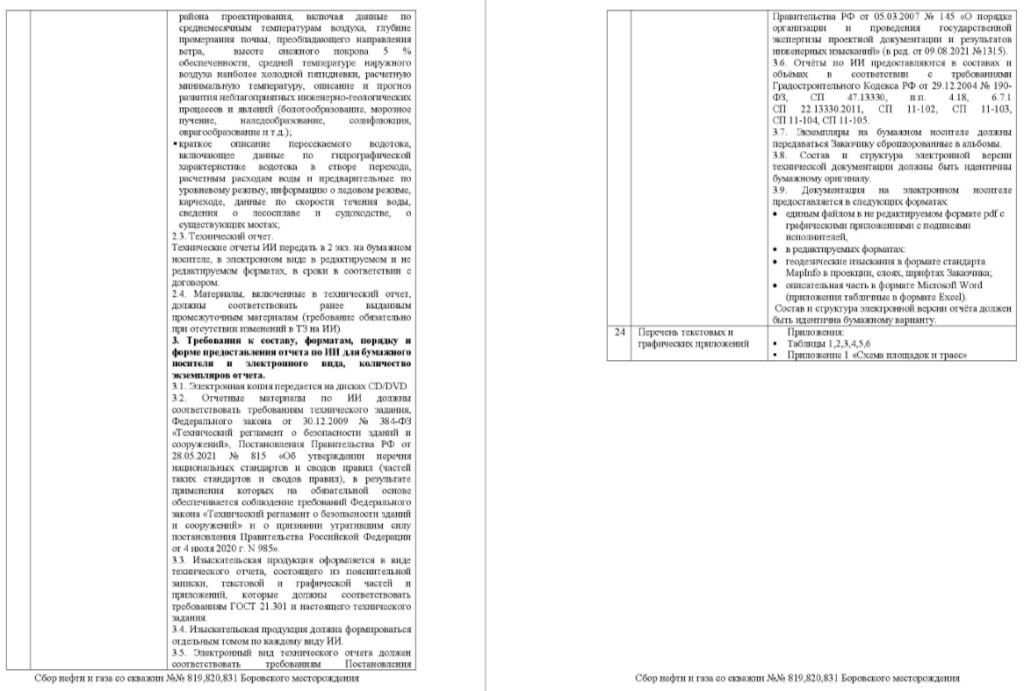 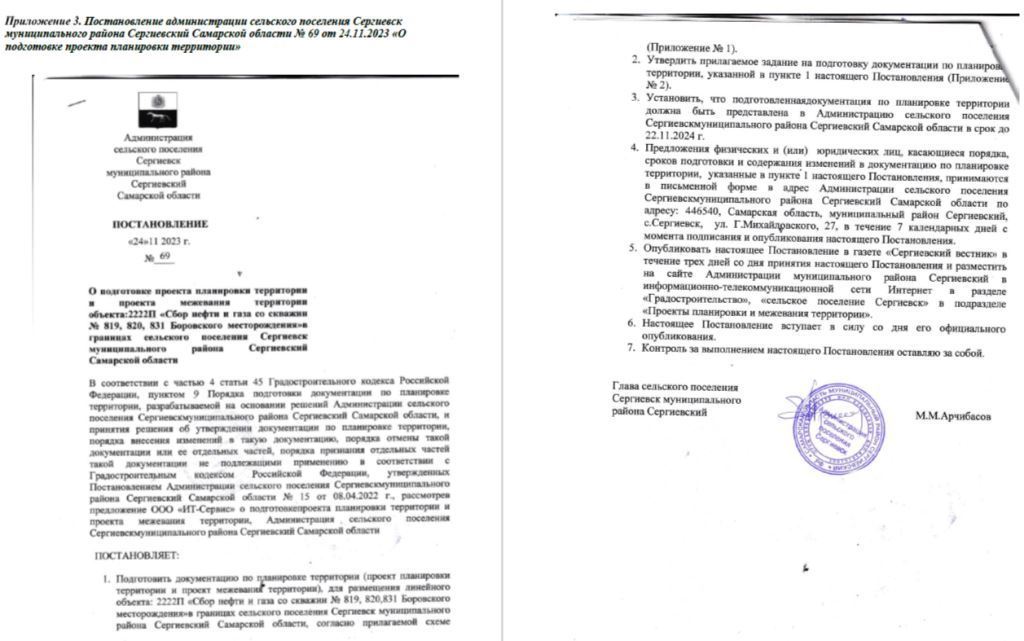 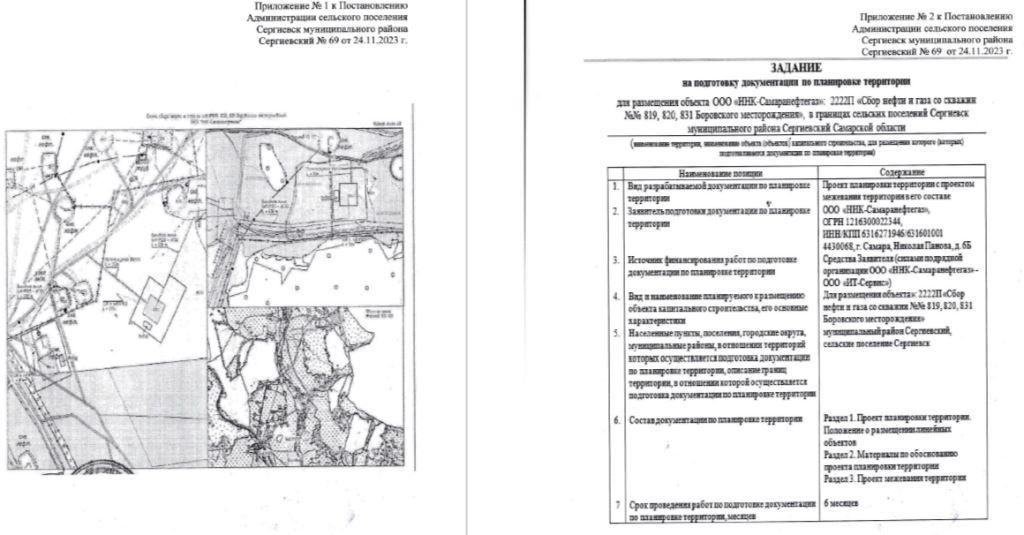 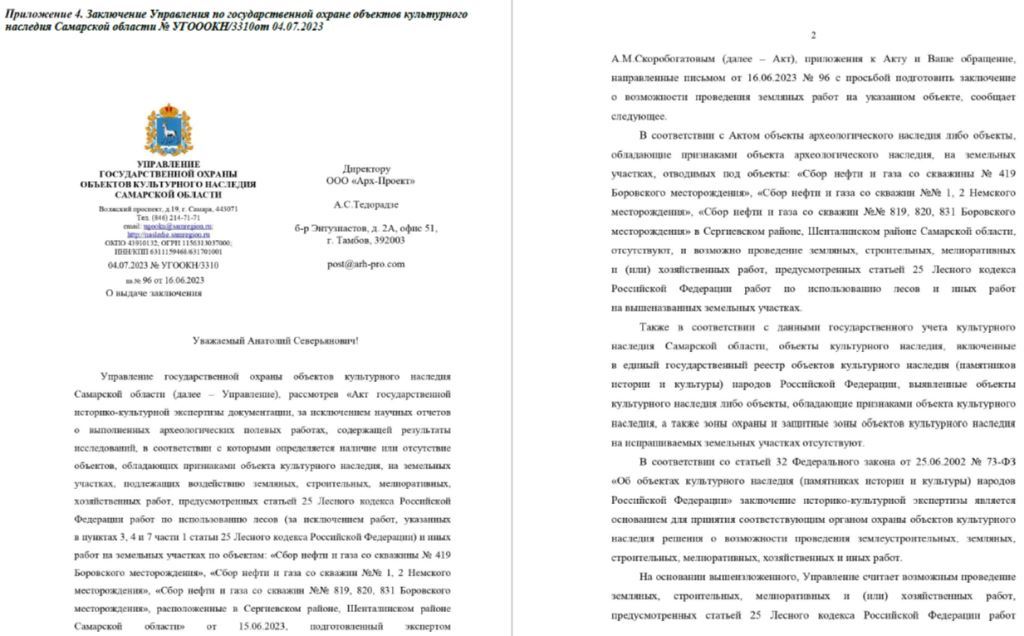 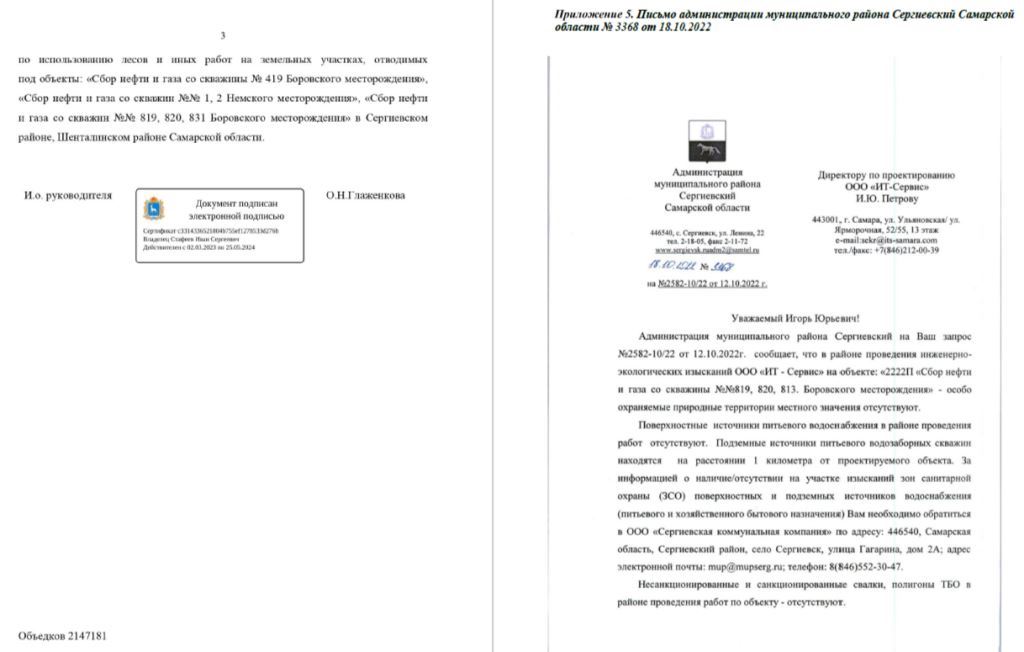 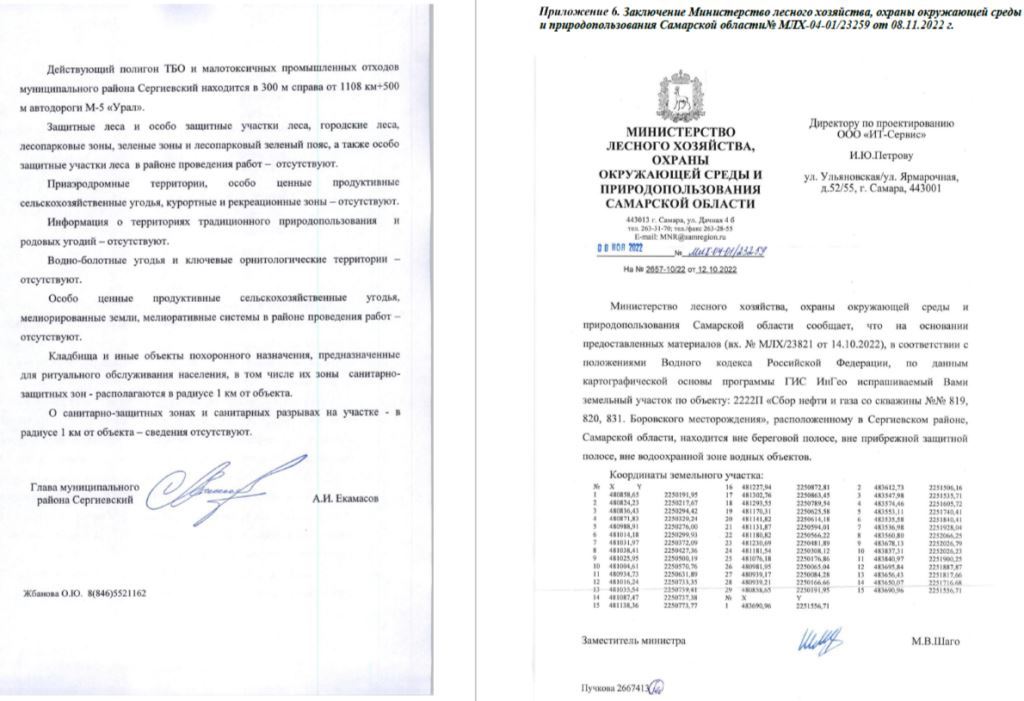 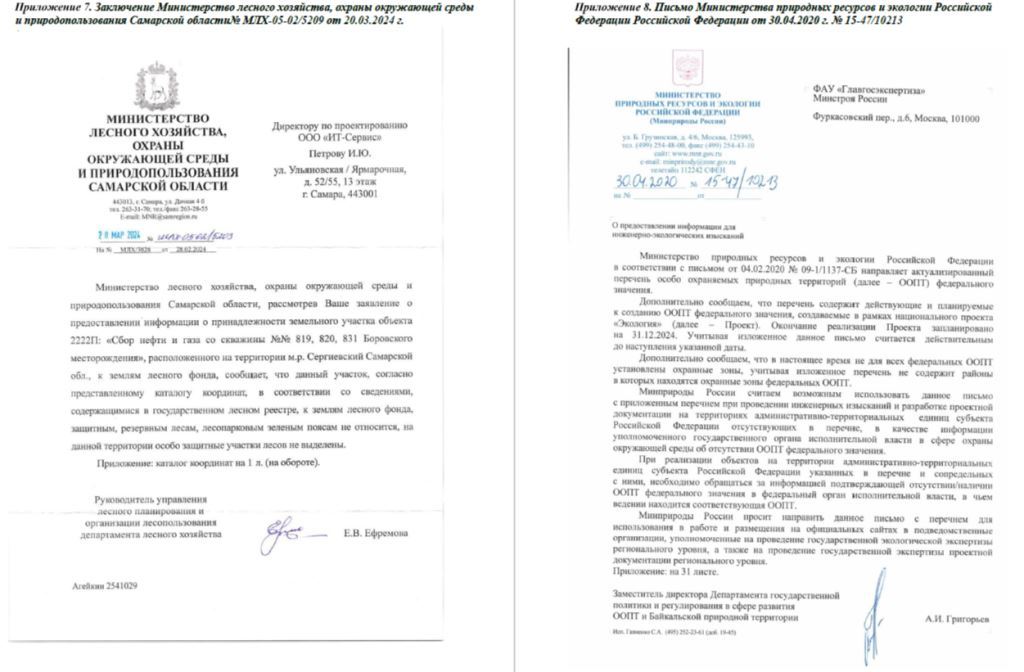 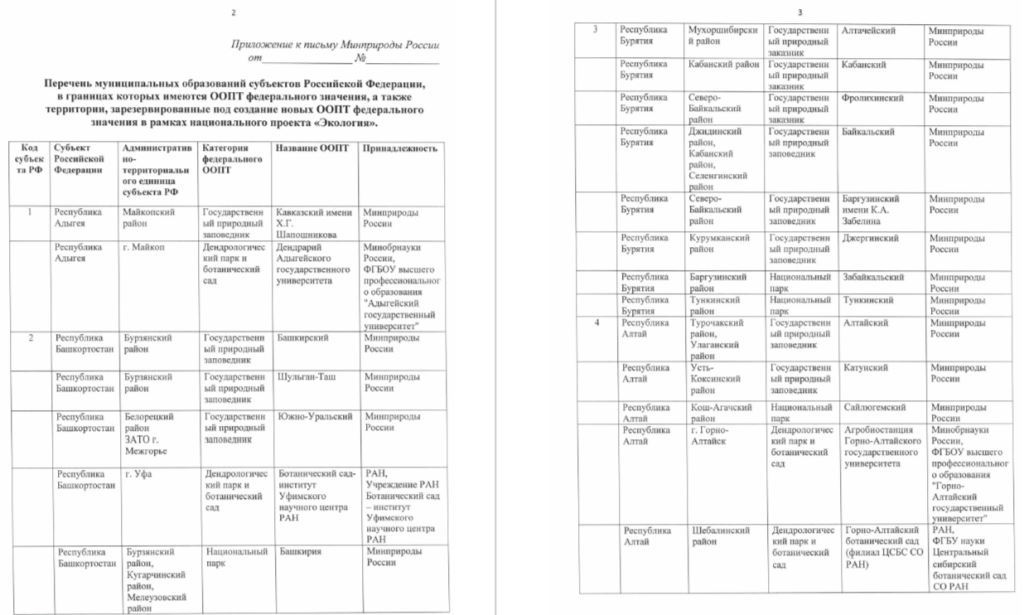 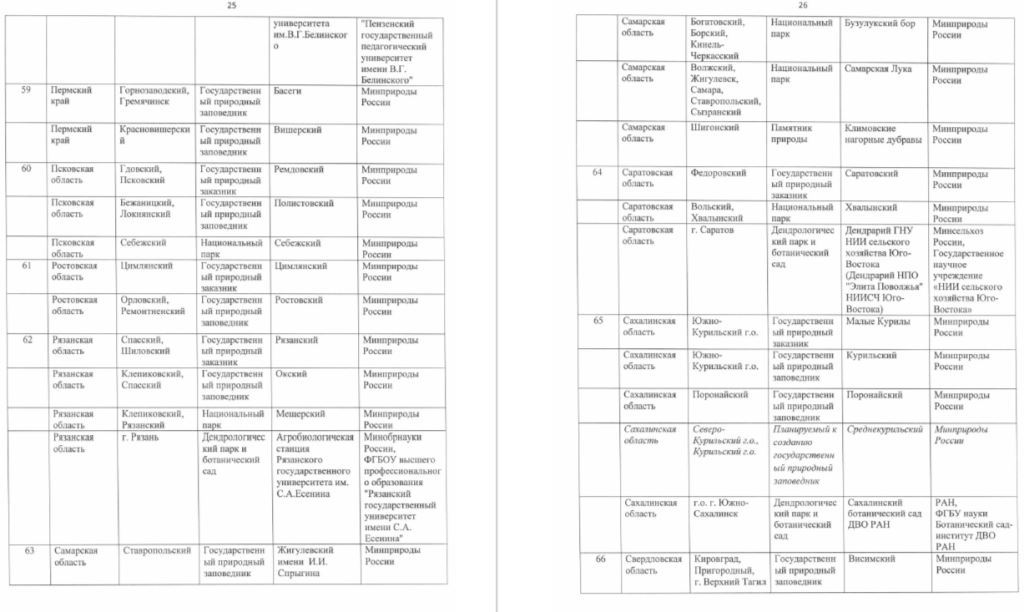 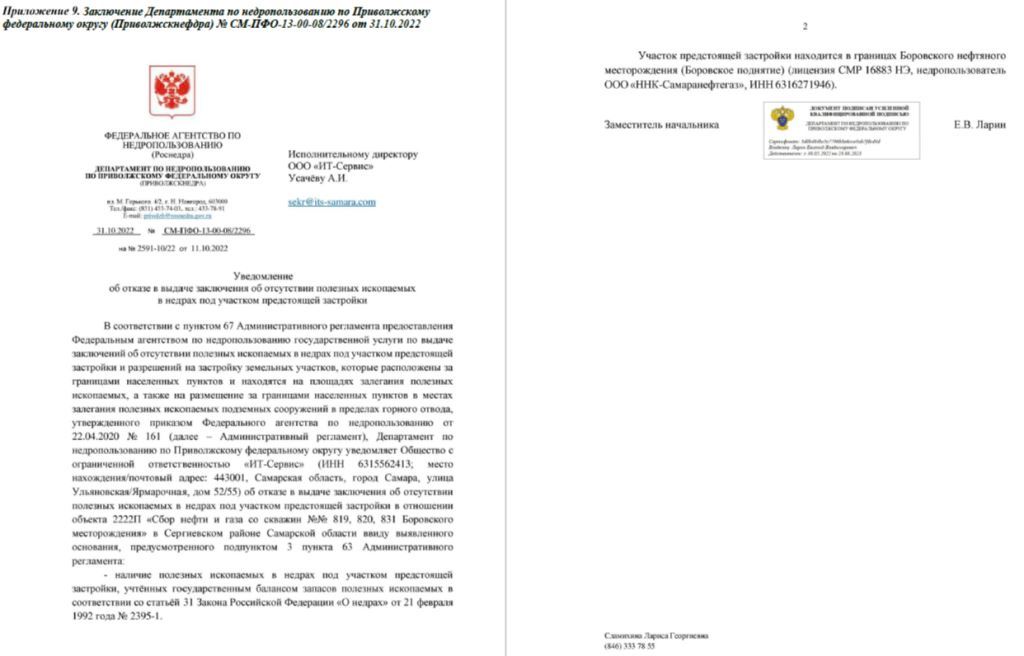 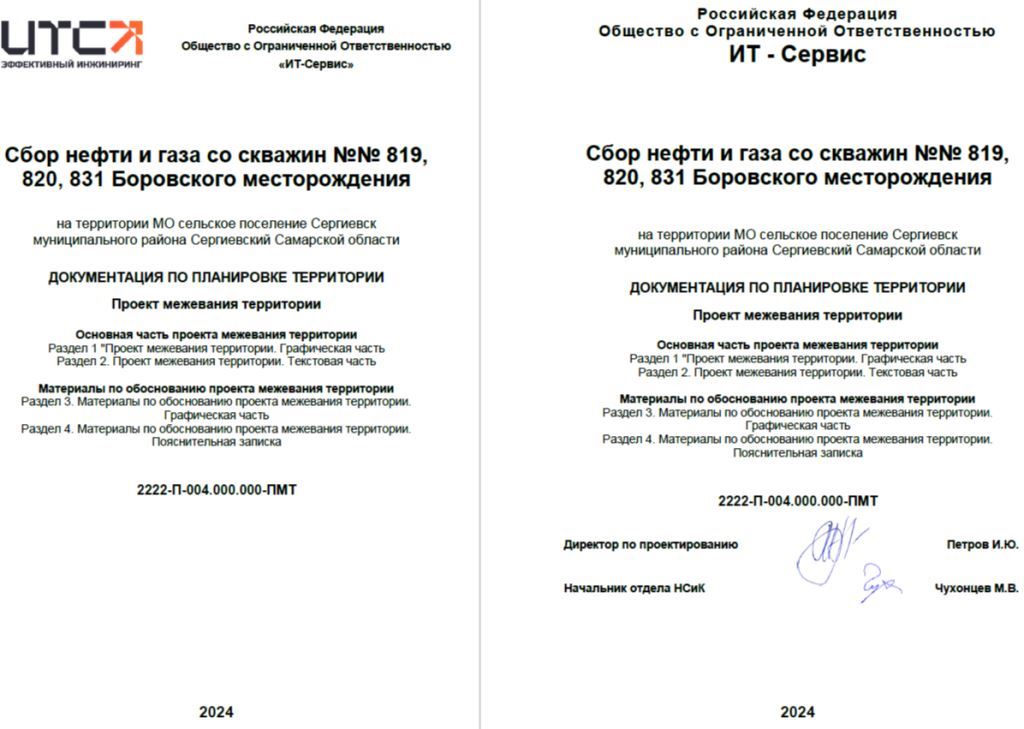 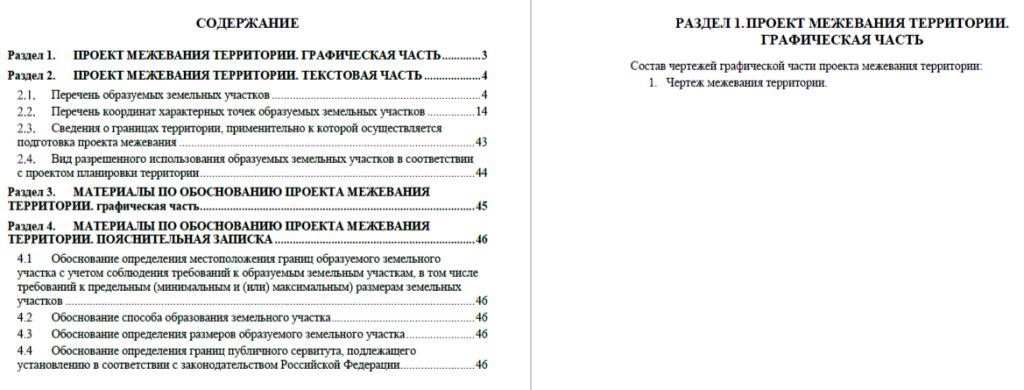 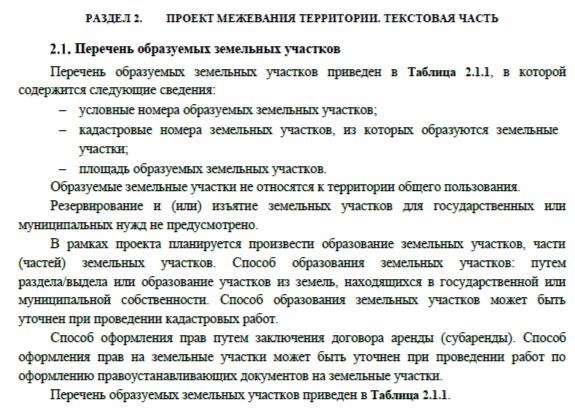 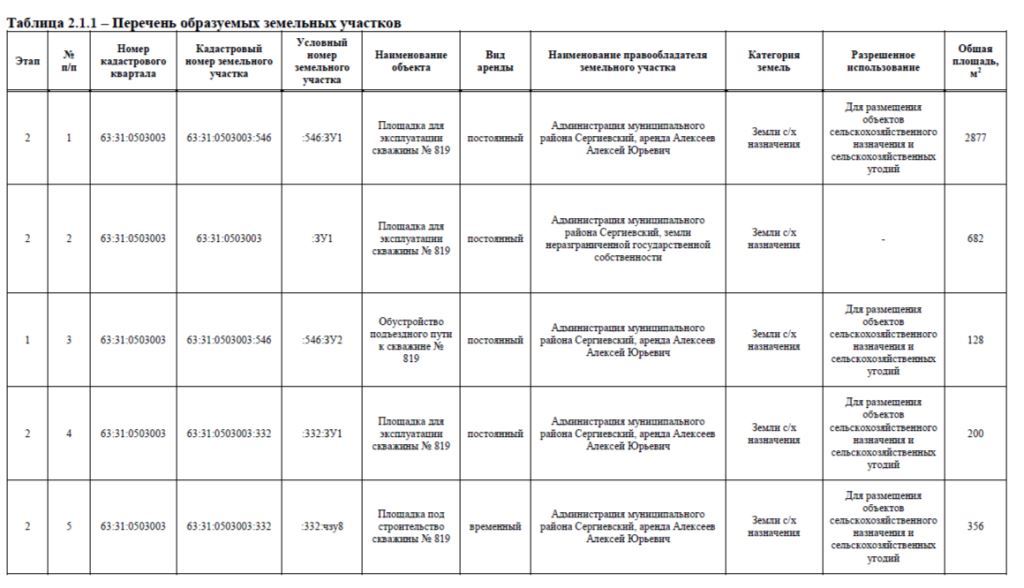 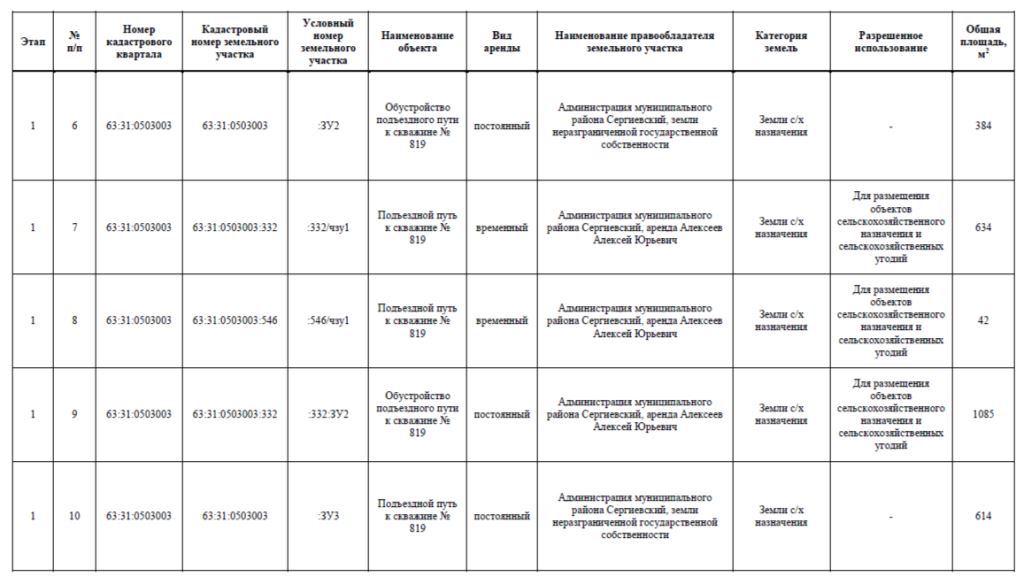 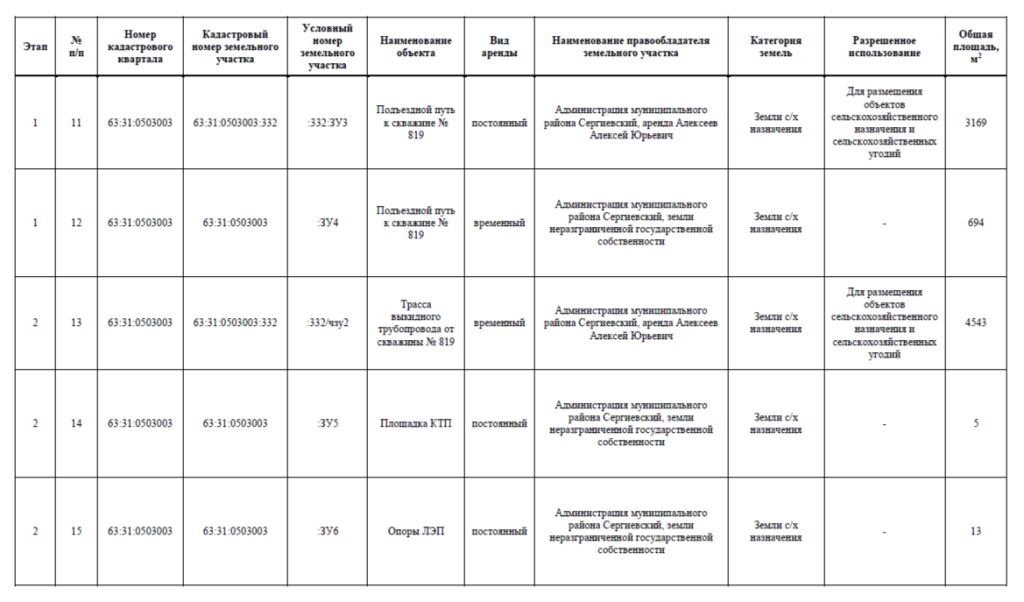 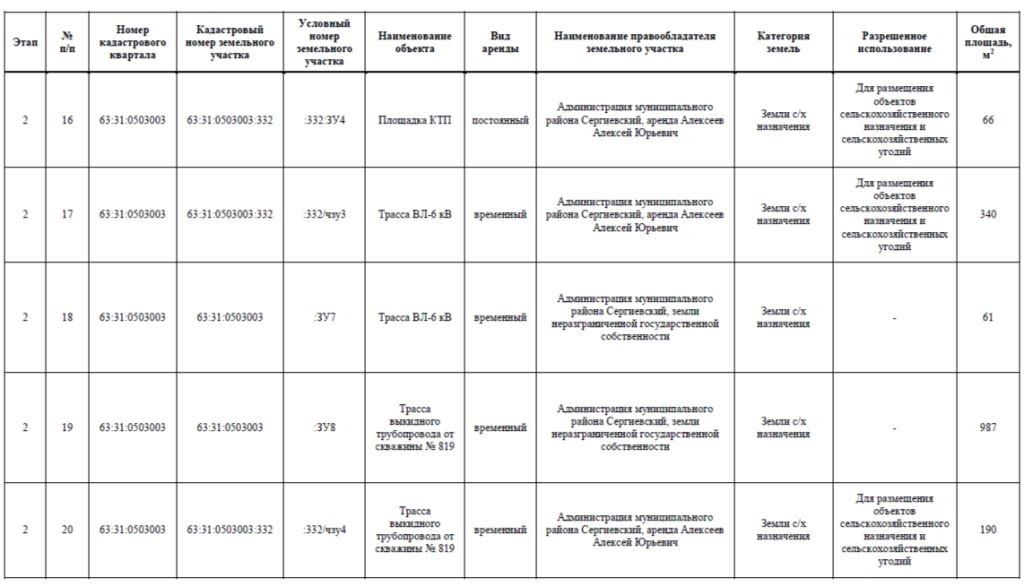 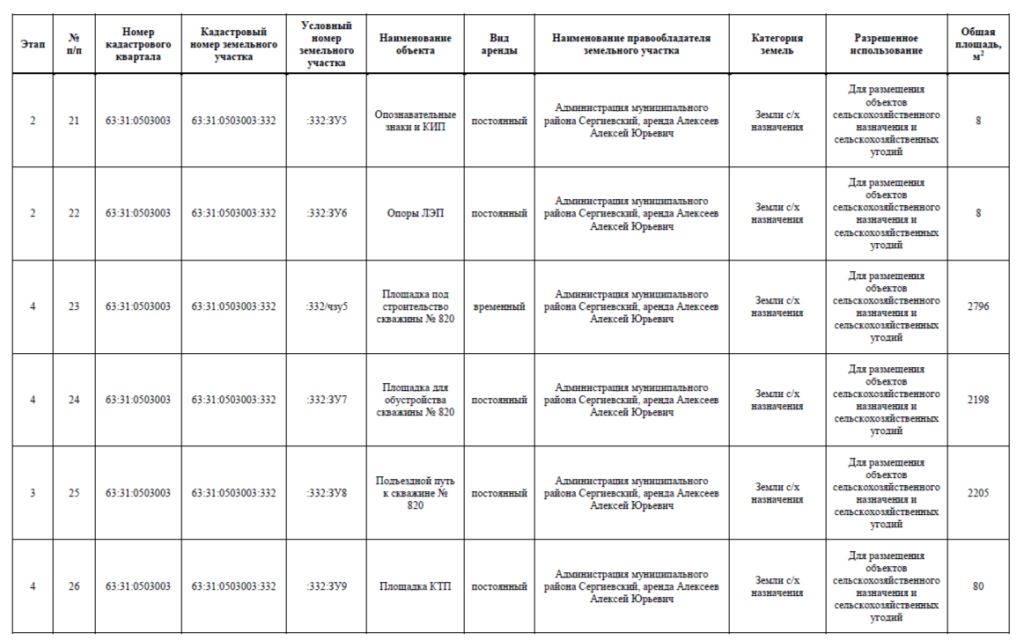 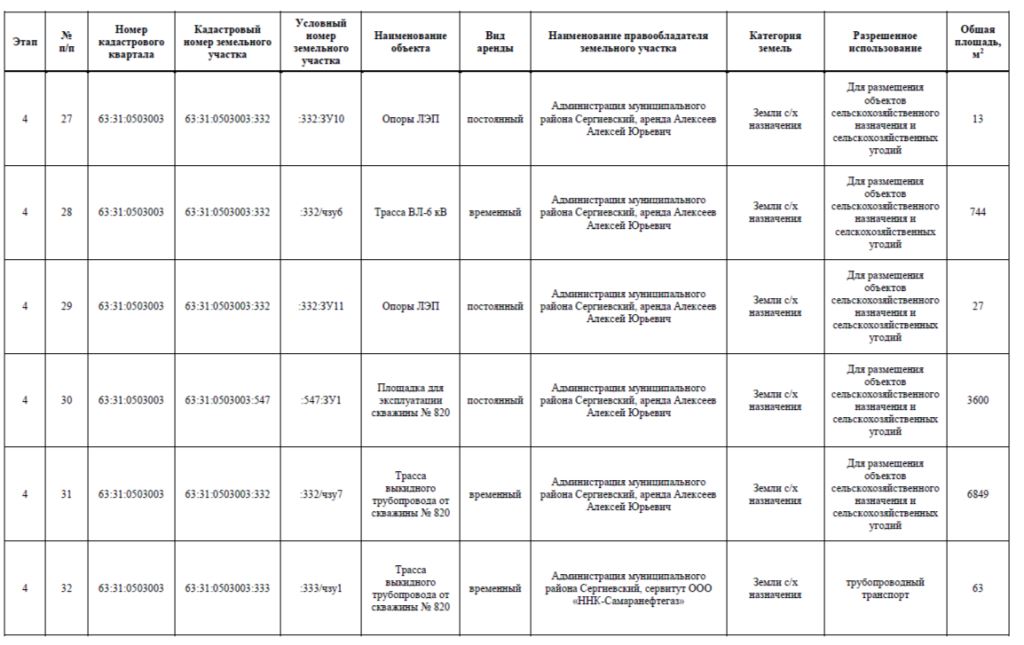 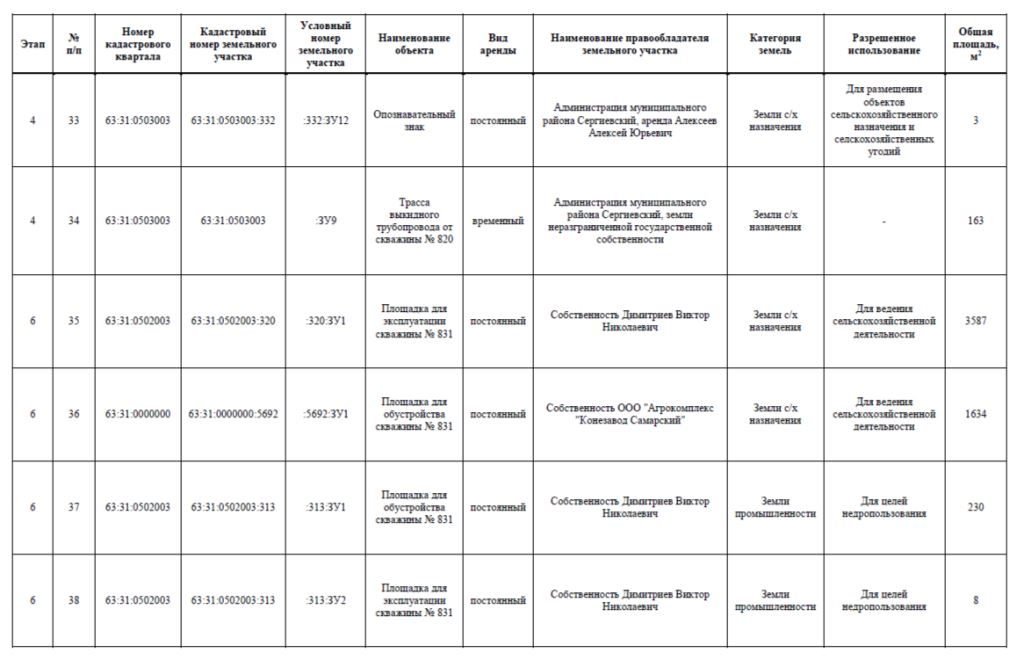 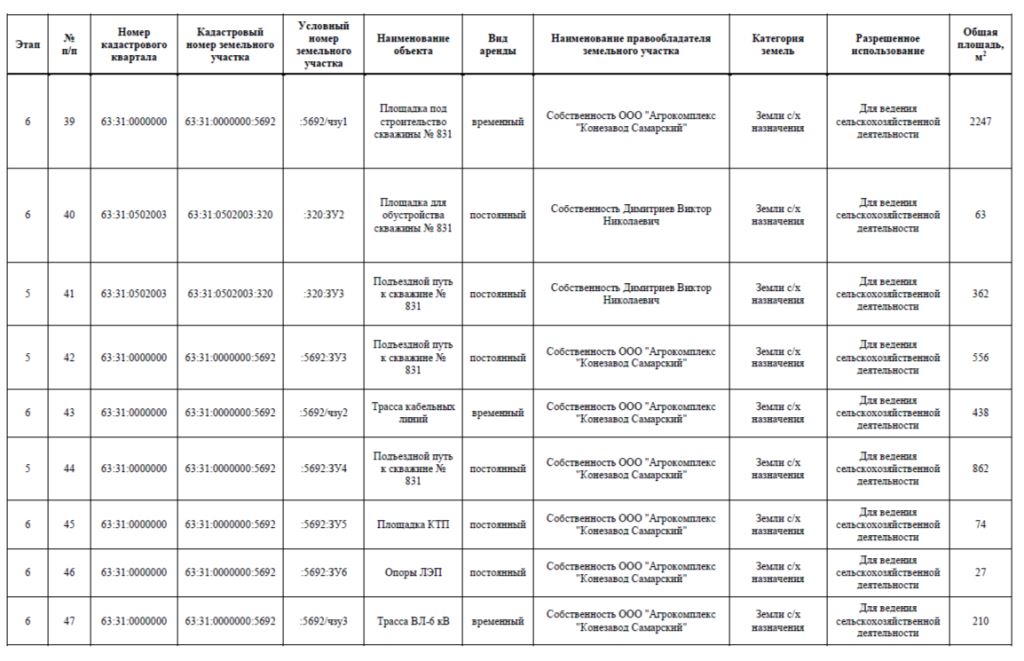 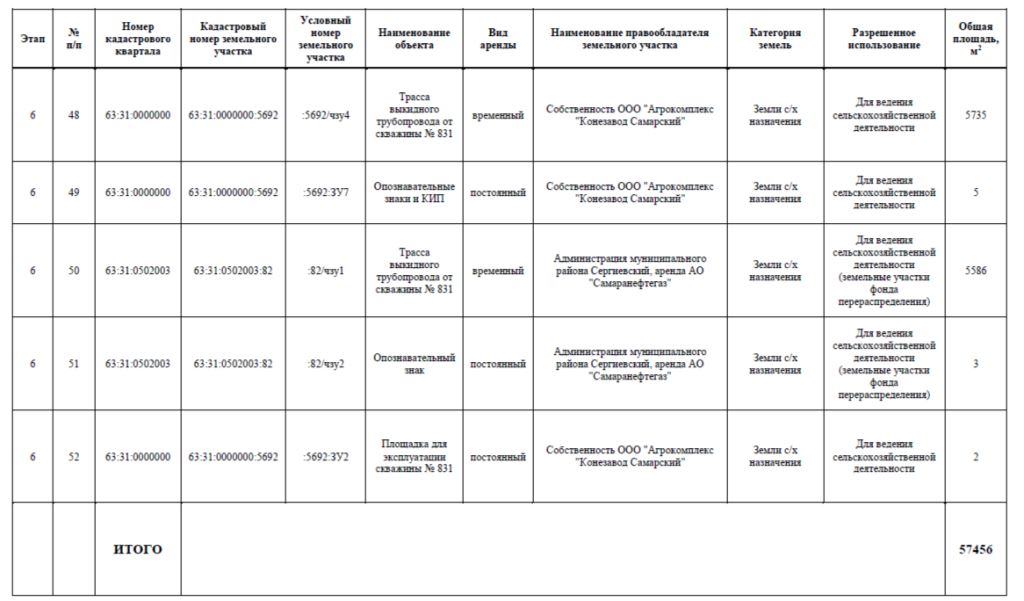 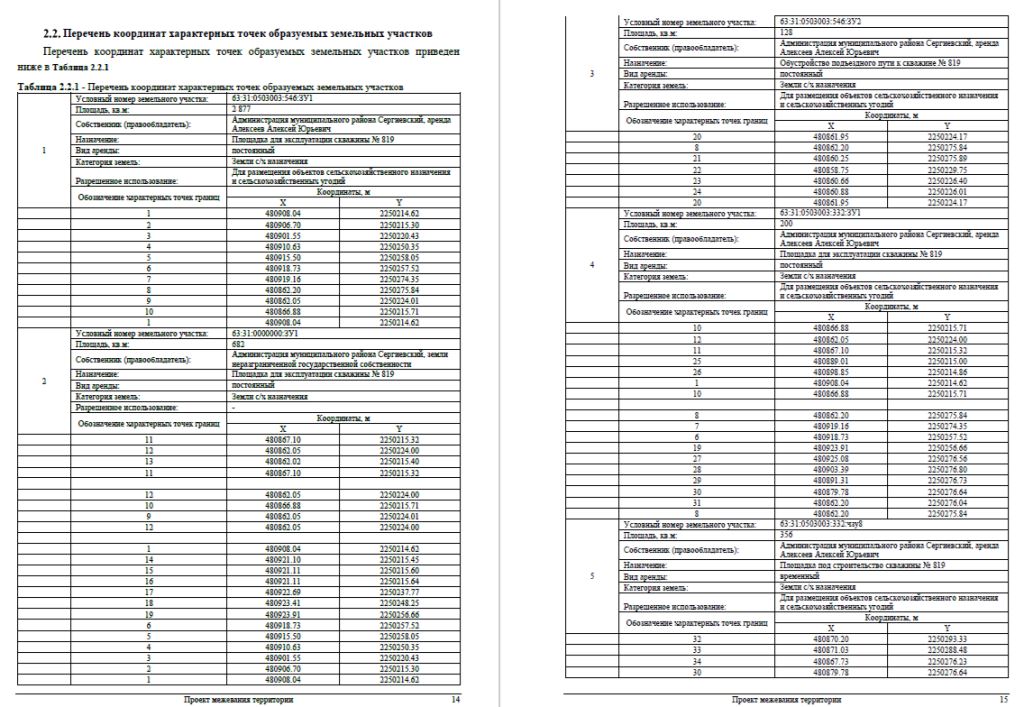 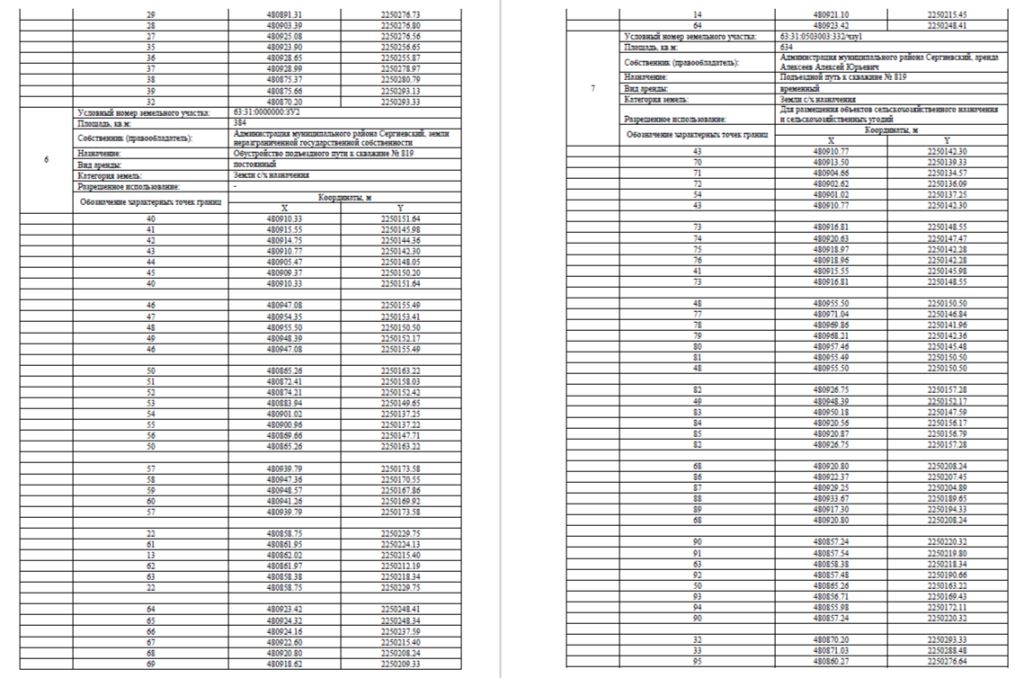 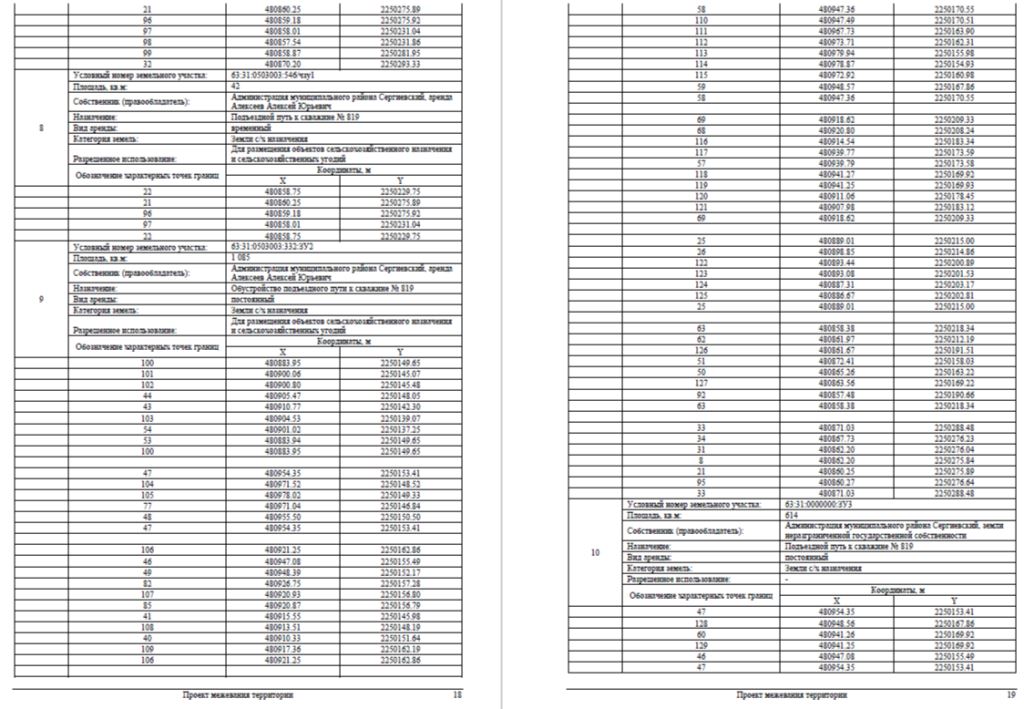 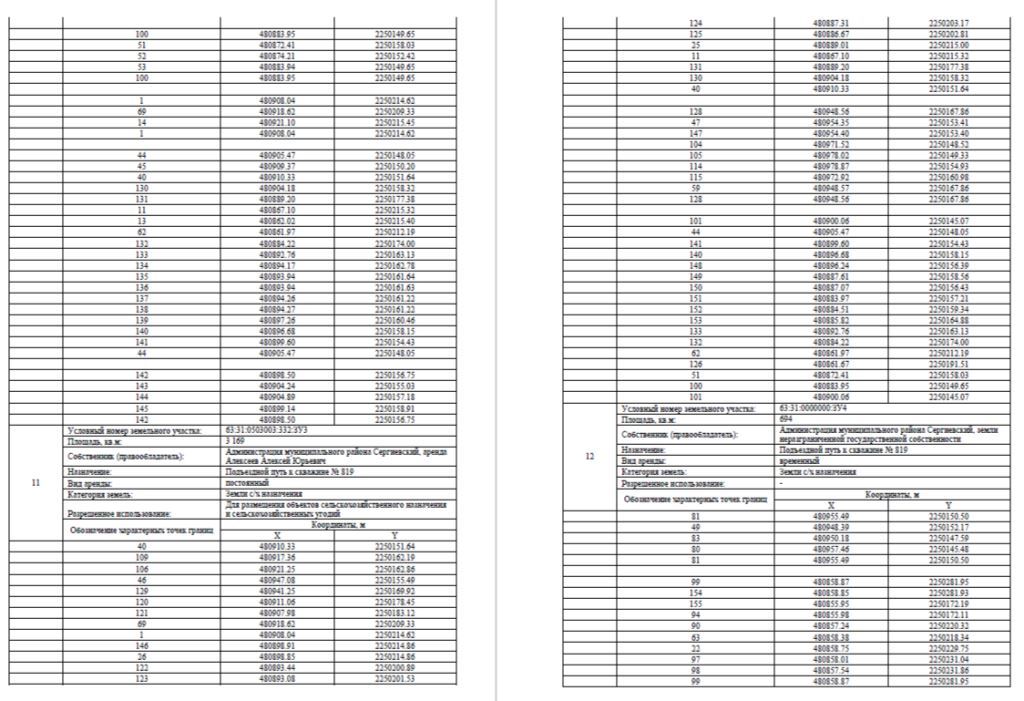 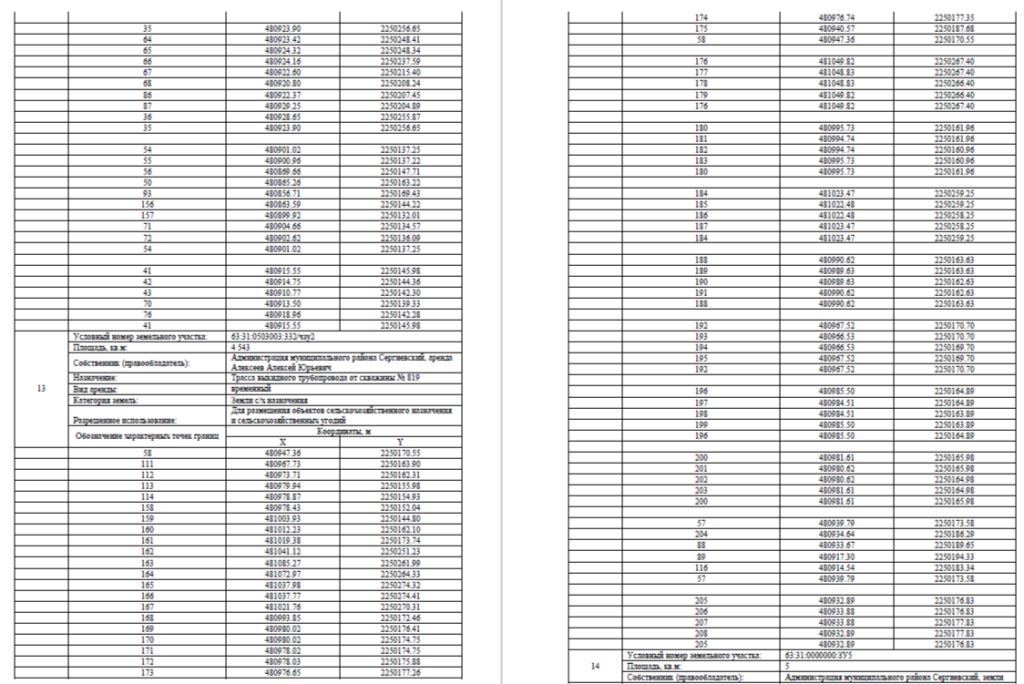 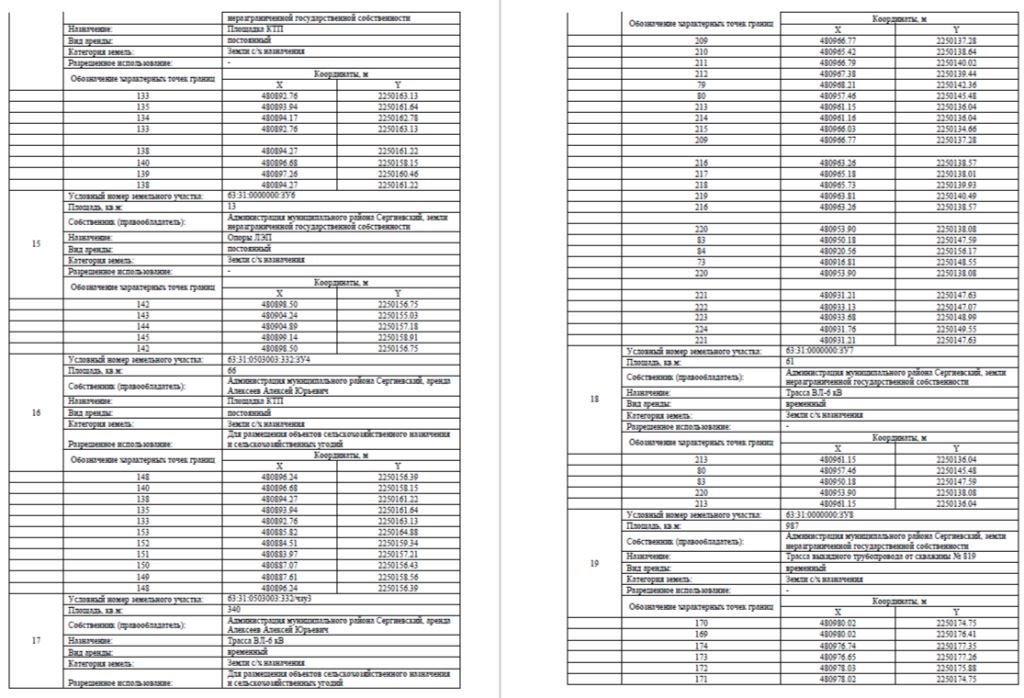 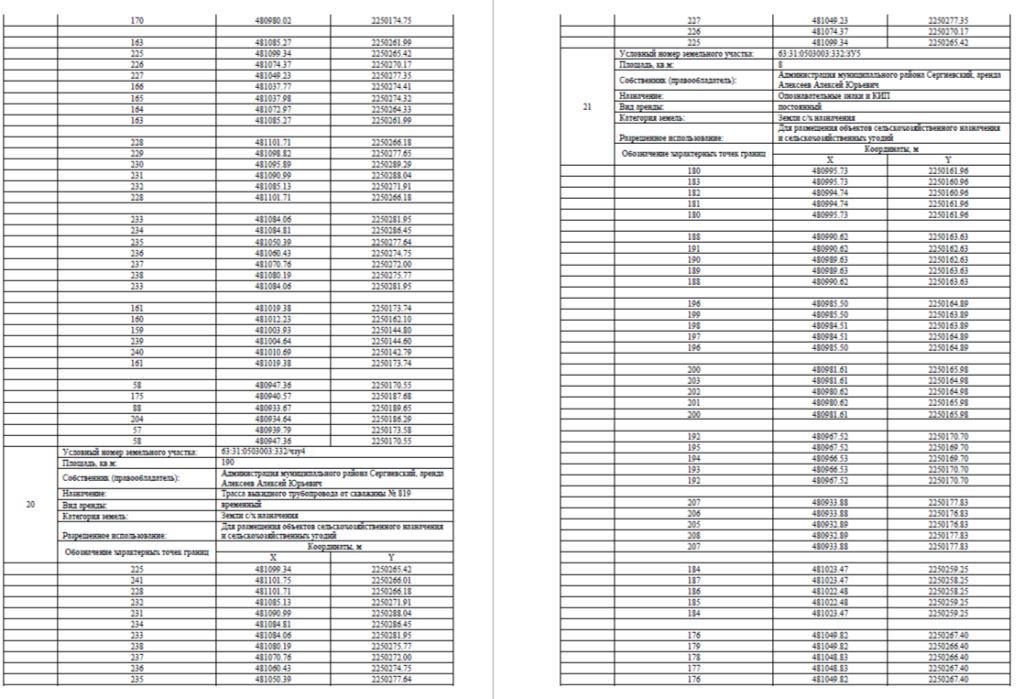 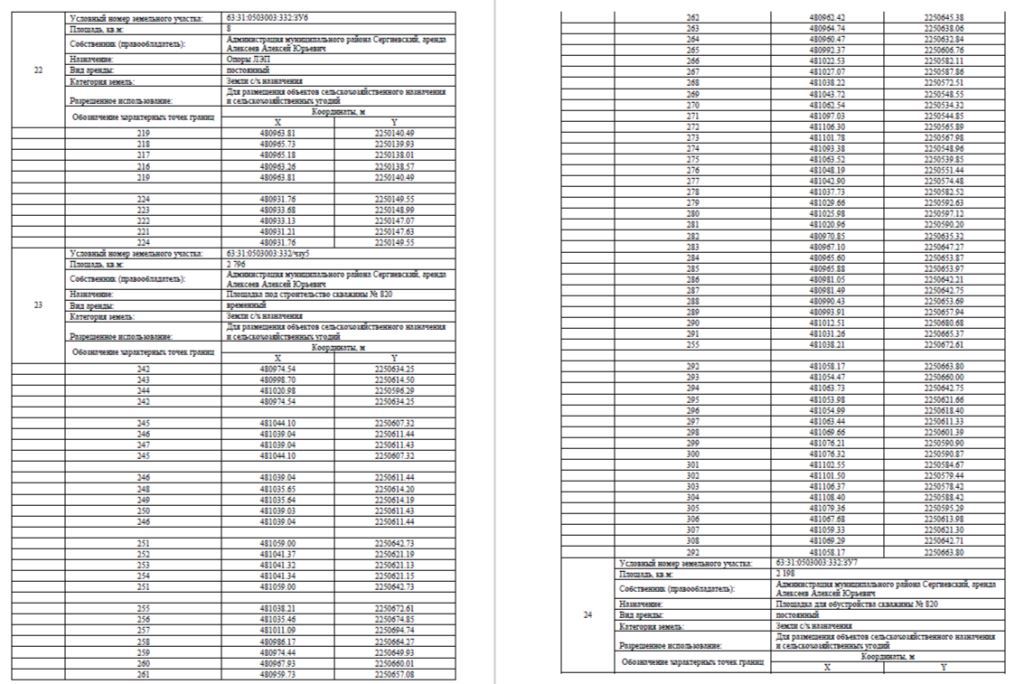 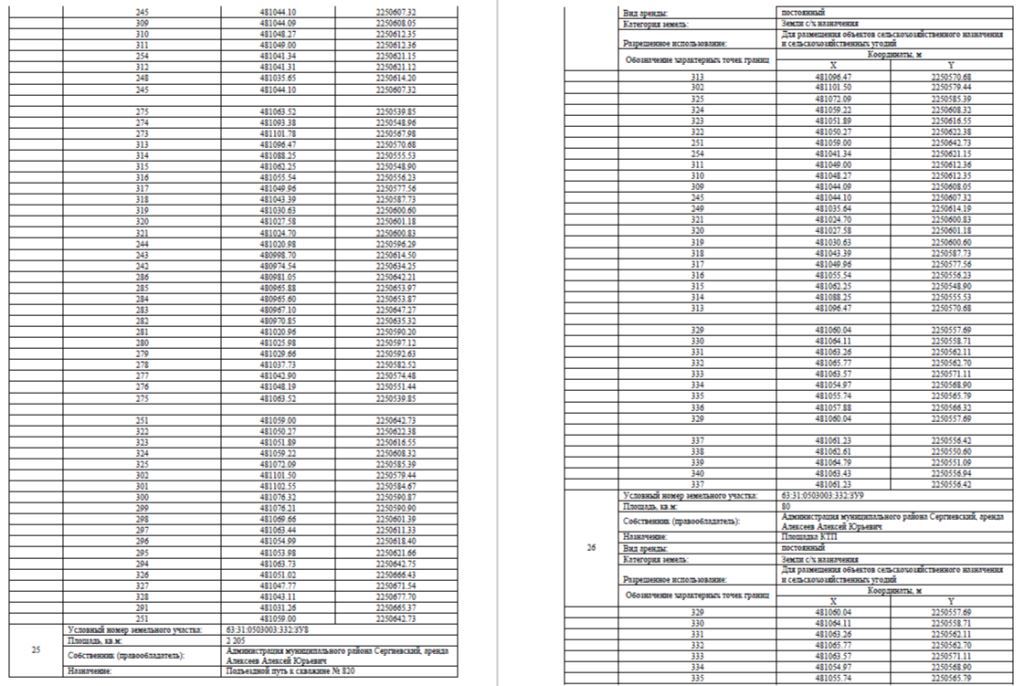 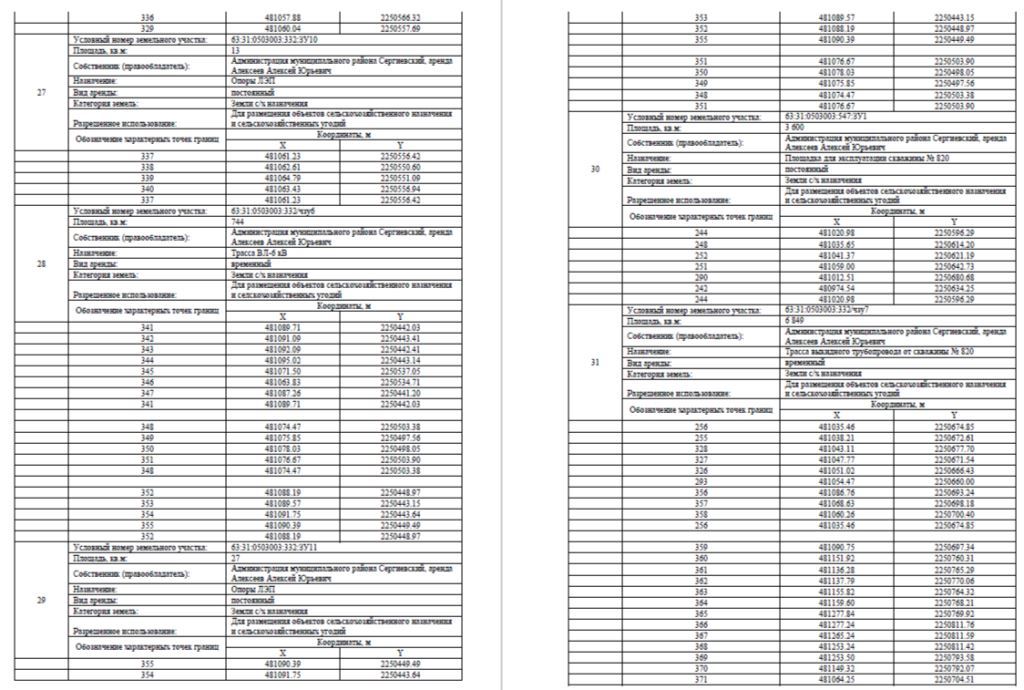 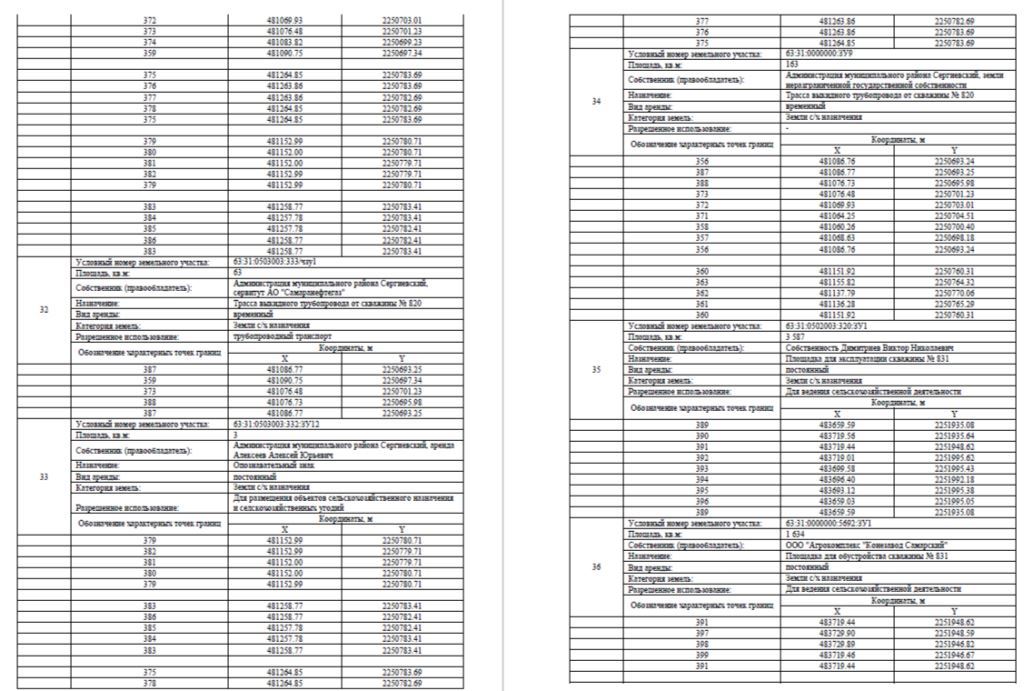 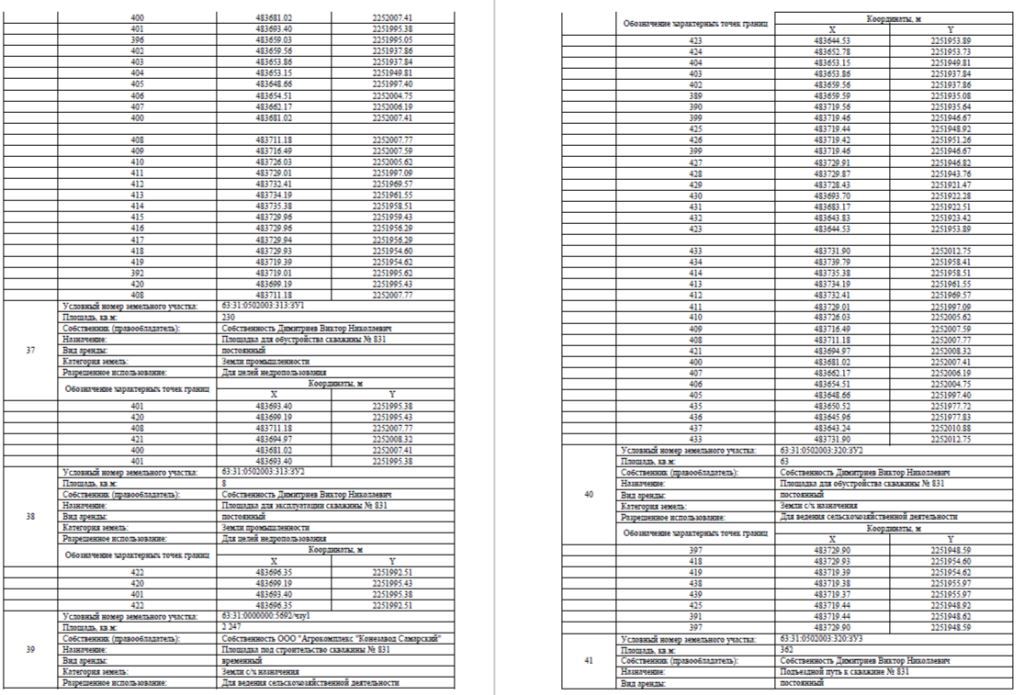 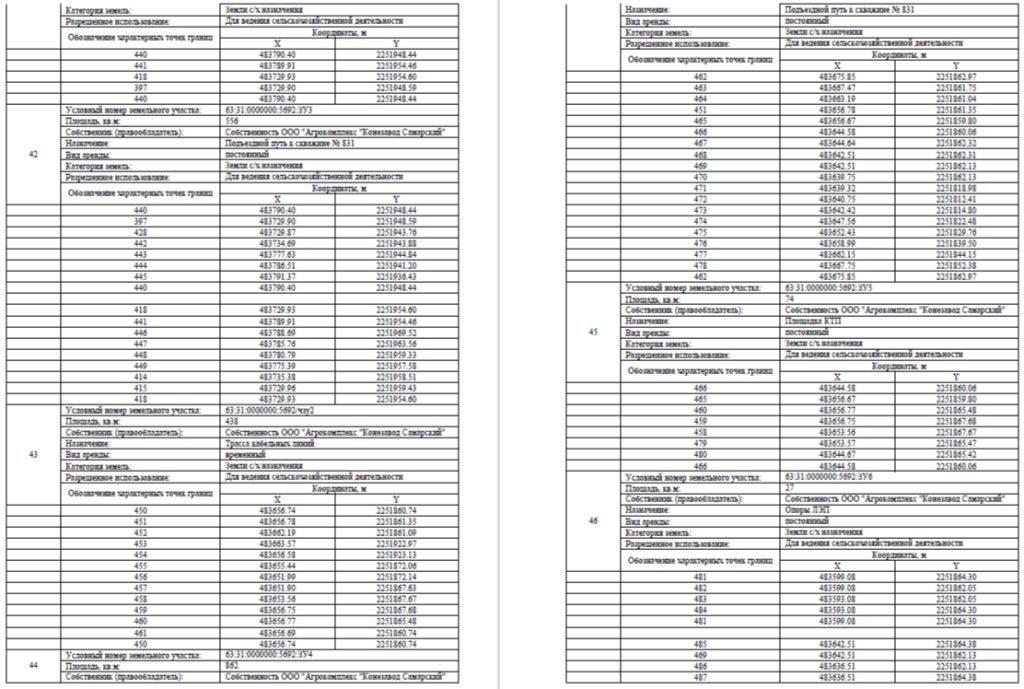 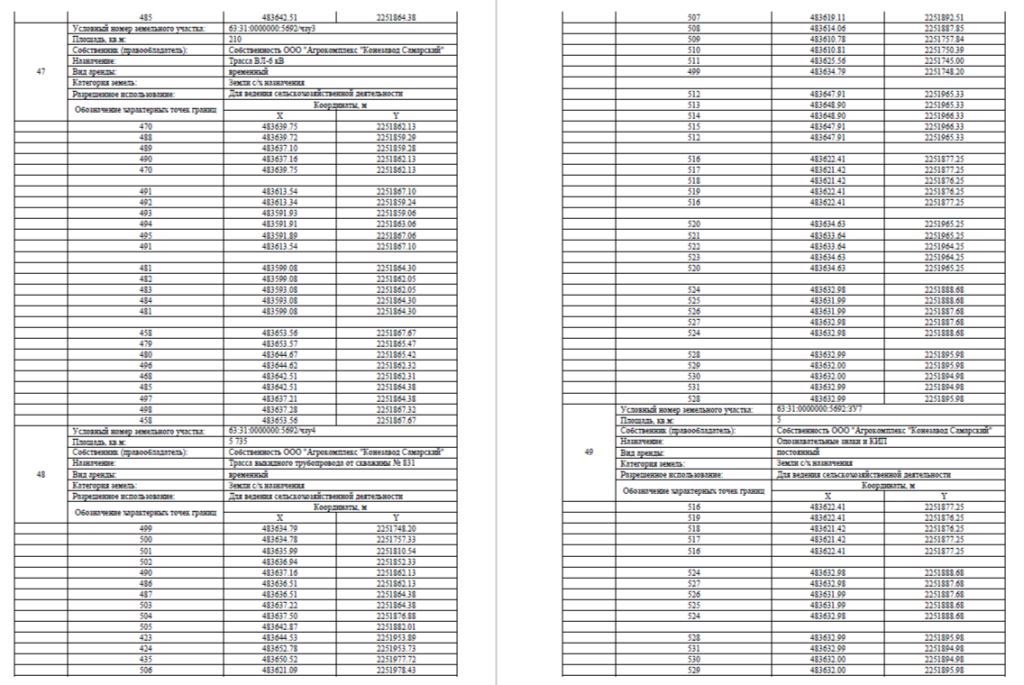 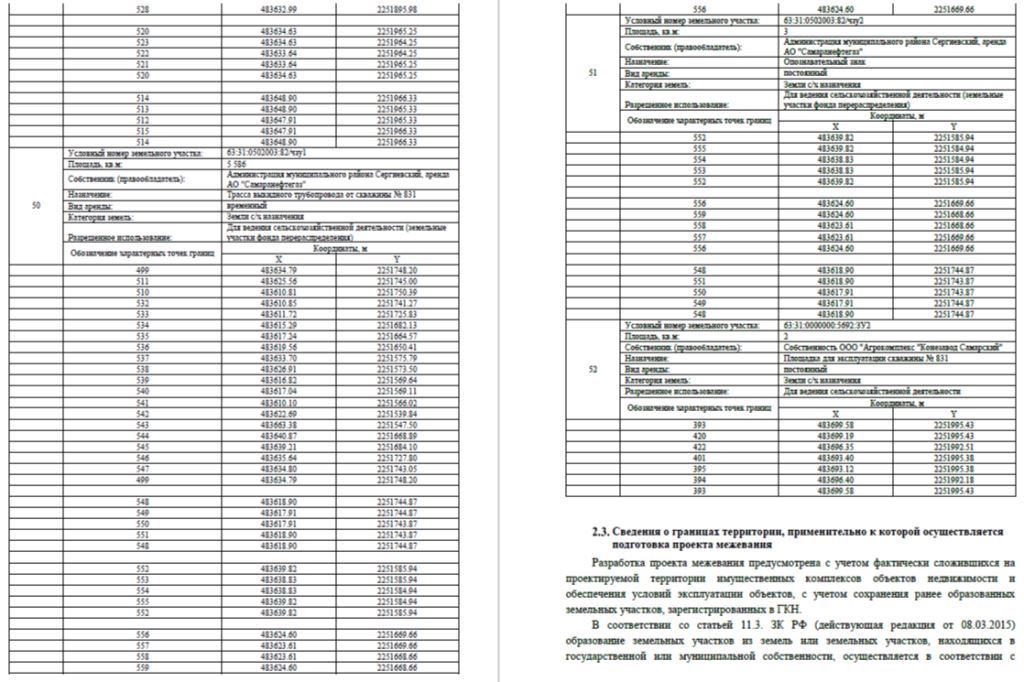 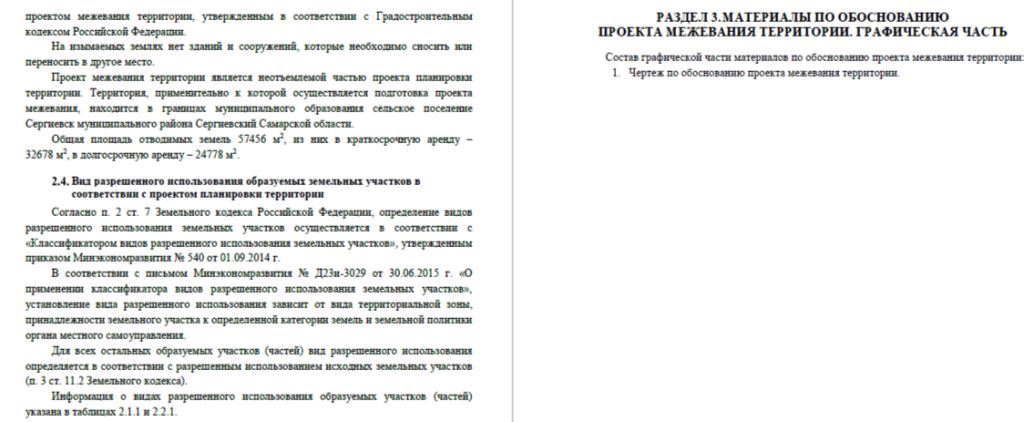 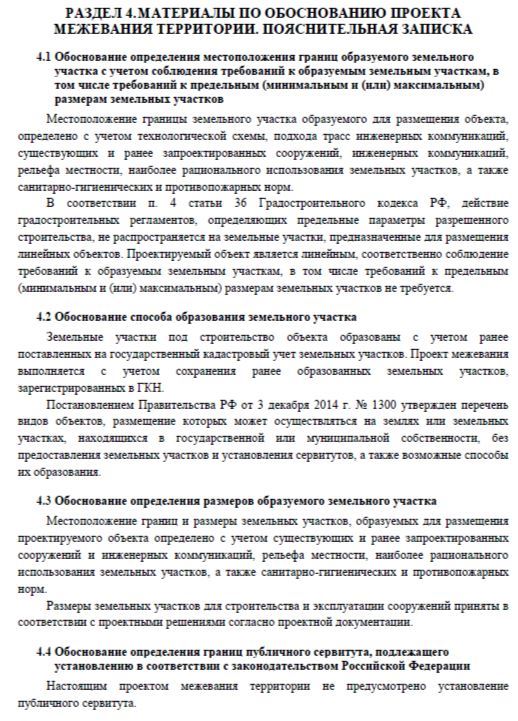 АДМИНИСТРАЦИЯМУНИЦИПАЛЬНОГО РАЙОНА СЕРГИЕВСКИЙСАМАРСКОЙ ОБЛАСТИРАСПОРЯЖЕНИЕ13 мая 2024г.                                                                                                                                                                                                                       №557рО возобновлении отопительного сезона на территории муниципального района Сергиевский 2023 - 2024 гг.В связи с ухудшением погодных условий и понижением температуры наружного воздуха, в соответствии с Федеральным законом  от 06.10.2003г. №131-ФЗ «Об общих принципах организации местного самоуправления в Российской Федерации», статьей 6 Федерального закона  от 27.07.2010г. №190-ФЗ «О теплоснабжении», пунктом 2.6.9 Правил  и норм технической эксплуатации жилищного фонда, утвержденных постановлением Государственного комитета Российской Федерации по строительству и жилищно-коммунальному комплексу от 27.09.2003г.  №170, пунктом 5 Правил предоставления коммунальных услуг собственникам и пользователям помещений в многоквартирных домах и жилых домов, утвержденных постановлением Правительства Российской Федерации от 06.05.2011г. №354, пунктом 11.7 Правил технической эксплуатации тепловых энергоустановок, утвержденных приказом Министерства Энергетики РФ от 24.03.2003г. № 115, Уставом муниципального района Сергиевский:1. Возобновить отопительный период 2023-2024гг. в детских и лечебных учреждениях с 13 мая 2024 года и до момента установления среднесуточной температуры наружного воздуха выше +8 градусов по Цельсию в течении 5 суток.2. Руководителям ООО «Сервисная Коммунальная Компания» (Полоумов А.В.) (по согласованию), ГБУЗ СО «Сергиевская центральная районная больница» (Бородулин С.В.) (по согласованию), МАУ «Сервис» (Дадажанов Л.С.), обеспечить пуск тепла и принять соответствующие меры по включению в детских и лечебных учреждениях, школах, объектах культуры и жилищного фонда.3. Рекомендовать Главам сельских и городского поселений муниципального района Сергиевский осуществлять ежедневный контроль за ходом включения отопления на соответствующих территориях.4. Опубликовать настоящее распоряжение в газете «Сергиевский вестник».5. Контроль за выполнением настоящего Распоряжения возложить на заместителя Главы муниципального района Сергиевский Савельева С.А.Глава муниципального района СергиевскийА. И. ЕкамасовИНФОРМАЦИОННОЕ СООБЩЕНИЕРуководствуясь п. 1 ч. 8 ст. 5.1 ГрК Ф, пунктом 17 Порядка организации и проведения публичных слушаний по вопросам градостроительной деятельности на территории сельского поселения Верхняя Орлянка муниципального района Сергиевский Самарской области, утвержденного решением Собрания представителей сельского поселения Верхняя Орлянка муниципального района Сергиевский Самарской области от 12.07.2023 г. № 15, в соответствии с Постановлением Главы сельского поселения Верхняя Орлянка муниципального района Сергиевский Самарской области № 02 от 08.05.2024 г. «О проведении публичных слушаний по проекту изменений в Генеральный план сельского поселения Верхняя Орлянка муниципального района Сергиевский  Самарской области», Администрация сельского поселения Верхняя Орлянка муниципального района Сергиевский Самарской области осуществляет опубликование проекта Решения Собрания представителей сельского поселения Верхняя Орлянка муниципального района Сергиевский Самарской области «О внесении изменений в Генеральный план сельского поселения Верхняя Орлянка муниципального района СергиевскийСамарской области» в газете «Сергиевский вестник» и размещение указанного проекта Решения в информационно-телекоммуникационной сети «Интернет» на официальном сайте Администрации муниципального района Сергиевский Самарской области http://sergievsk.ru/.СОБРАНИЕ ПРЕДСТАВИТЕЛЕЙСЕЛЬСКОГО ПОСЕЛЕНИЯ ВЕРХНЯЯ ОРЛЯНКАМУНИЦИПАЛЬНОГО РАЙОНА СЕРГИЕВСКИЙСАМАРСКОЙ ОБЛАСТИРЕШЕНИЕПРОЕКТО внесении изменений в Генеральный план сельского поселения Верхняя Орлянка муниципального района Сергиевский Самарской областиВ соответствии со статьей 24 Градостроительного кодекса Российской Федерации, пунктом 20 части 1 статьи 14 Федерального закона от 06.10.2003 № 131-ФЗ «Об общих принципах организации местного самоуправления в Российской Федерации», с учетом заключения о результатах публичных слушаний в сельском поселении Верхняя Орлянка муниципального района Сергиевский Самарской области от __.___.2024 г. по вопросу о внесении изменений в Генеральный план сельского поселения Верхняя Орлянка муниципального района Сергиевский Самарской области от 11.12.2013 № 21 (в ред. от 15.01.2024 № 1), Собрание представителей сельского поселения Верхняя Орлянка муниципального района Сергиевский Самарской области РЕШИЛО:1. Внести изменения в Генеральный план сельского поселения Верхняя Орлянка муниципального района Сергиевский Самарской области, утвержденный решением Собрания представителей сельского поселения Верхняя Орлянка муниципального района Сергиевский Самарской области от 11.12.2013 № 21 (в ред. от 15.01.2024 № 1), изложив его в новой редакции согласно приложениям (далее – изменения в генеральный план) в следующем составе:Положение о территориальном планировании сельского поселения Верхняя Орлянка муниципального района Сергиевский Самарской области;Карта границ населенных пунктов, входящих в состав сельского поселения Верхняя Орлянка муниципального района Сергиевский Самарской области;Карта функциональных зон сельского поселения Верхняя Орлянка муниципального района Сергиевский Самарской области; Карта планируемого размещения объектов местного значения сельского поселения Верхняя Орлянка муниципального района Сергиевский Самарской области; Карта планируемого размещения объектов инженерной инфраструктуры местного значения сельского поселения Верхняя Орлянка муниципального района Сергиевский Самарской области; Обязательное приложение к Генеральному плану - сведения о границах населенных пунктов сельского поселения Верхняя Орлянка муниципального района Сергиевский Самарской области.2. Опубликовать настоящее решение, а также приложения в газете «Сергиевский вестник» и на официальном сайте Администрации муниципального района Сергиевский Самарской области: http://www.sergievsk.ru.3. Разместить настоящее решение и изменения в Генеральный план во ФГИС ТП.4. Настоящее решение вступает в силу со дня его официального опубликования.Председатель Собрания представителей сельского поселения Верхняя Орлянкамуниципального района СергиевскийА.А.МитяеваГлава сельского поселения Верхняя Орлянкамуниципального района СергиевскийР.Р.ИсмагиловПОЛОЖЕНИЕО ТЕРРИТОРИАЛЬНОМ ПЛАНИРОВАНИИСЕЛЬСКОГО ПОСЕЛЕНИЯ ВЕРХНЯЯ ОРЛЯНКАМУНИЦИПАЛЬНОГО РАЙОНА СЕРГИЕВСКИЙ САМАРСКОЙ ОБЛАСТИ1. Общие положения1.1. В соответствии с градостроительным законодательством Генеральный план сельского поселения Верхняя Орлянка муниципального района Сергиевский Самарской области (далее – Генеральный план) является документом территориального планирования муниципального образования. Генеральным планом определено, исходя из совокупности социальных, экономических, экологических и иных факторов, назначение территорий сельского поселения Верхняя Орлянка муниципального района Сергиевский Самарской области в целях обеспечения их устойчивого развития, развития инженерной, транспортной и социальной инфраструктур, обеспечения учета интересов граждан и их объединений, Российской Федерации, субъектов Российской Федерации, муниципальных образований.1.2. Генеральный план разработан в соответствии с Конституцией Российской Федерации, Градостроительным кодексом Российской Федерации, Земельным кодексом Российской Федерации, Федеральным законом «Об общих принципах организации законодательных (представительных) и исполнительных органов государственной власти субъектов Российской Федерации», иными федеральными законами и нормативными правовыми актами Российской Федерации, законами и иными нормативными правовыми актами Самарской области, Уставом сельского поселения Верхняя Орлянка муниципального района Сергиевский Самарской области, иными нормативными правовыми актами сельского поселения Верхняя Орлянка муниципального района Сергиевский Самарской области.1.3. При осуществлении территориального планирования сельского поселения Верхняя Орлянка учтены интересы Российской Федерации, Самарской области, муниципального района Сергиевский по реализации полномочий федеральных органов государственной власти, органов государственной власти Самарской области и органов местного самоуправления муниципального района Сергиевский, а также необходимость создания благоприятных условий для реализации на территории Самарской области приоритетных национальных проектов, федеральных и областных целевых программ, программ развития муниципального района Сергиевский.1.4. Генеральный план разработан на основе Стратегии социально-экономического развития Самарской области, одобренной постановлением Правительства Самарской области от 12.07.2017 № 441 «О Стратегии социально-экономического развития Самарской области на период до 2030 года», планов и программ комплексного социально-экономического развития муниципального района Сергиевский и сельского поселения Верхняя Орлянка.1.5. При подготовке Генерального плана учтены:- программы, принятые в установленном порядке и реализуемые за счет средств федерального бюджета, бюджета Самарской области, бюджета муниципального района Сергиевский, бюджета сельского поселения Верхняя Орлянка;- решения органов государственной власти, органов местного самоуправления, иных главных распорядителей средств соответствующих бюджетов, предусматривающие создание на территории сельского поселения Верхняя Орлянка объектов федерального значения, объектов регионального значения, объектов местного значения;- инвестиционные программы субъектов естественных монополий, организаций коммунального комплекса;- сведения, содержащиеся в федеральной государственной информационной системе территориального планирования;- Схема территориального планирования Самарской области, утвержденная постановлением Правительства Самарской области от 13.12.2007 № 261;- Схема территориального планирования муниципального района Сергиевский Самарской области, утвержденная решением Собрания представителей муниципального района Сергиевский Самарской области№ 3 от 28.01.2010;- предложения заинтересованных лиц.1.6. Генеральный план включает:- положение о территориальном планировании сельского поселения Верхняя Орлянка муниципального района Сергиевский Самарской области;- карту границ населённых пунктов, входящих в состав сельского поселения Верхняя Орлянка муниципального района Сергиевский Самарской области (М 1:25 000);- карту функциональных зон сельского поселения Верхняя Орлянка муниципального района Сергиевский Самарской области (М 1:25 000);- карты планируемого размещения объектов местного значения сельского поселения Верхняя Орлянка муниципального района Сергиевский Самарской области (М 1:10000).1.7. Положение о территориальном планировании сельского поселения Верхняя Орлянка муниципального района Сергиевский Самарской области включает:- сведения о видах, назначении и наименованиях планируемых для размещения объектов местного значения сельского поселения Верхняя Орлянка, их основные характеристики, их местоположение (для объектов местного значения, не являющихся линейными объектами, указываются функциональные зоны), а также характеристики зон с особыми условиями использования территорий в случае, если установление таких зон требуется в связи с размещением данных объектов;- параметры функциональных зон, а также сведения о планируемых для размещения в них объектах федерального значения, объектах регионального значения, объектах местного значения муниципального района Сергиевский, объектов местного значения сельского поселения Верхняя Орлянка, за исключением линейных объектов.1.8. Карты планируемого размещения объектов местного значения сельского поселения Верхняя Орлянка включают:- карту планируемого размещения объектов местного значения сельского поселения Верхняя Орлянка муниципального района Сергиевский Самарской области (М 1:10 000);- карту планируемого размещения объектов инженерной инфраструктуры местного значения сельского поселения Верхняя Орлянка муниципального района Сергиевский Самарской области (М 1:10 000).1.9. На картах планируемого размещения объектов местного значения сельского поселения Верхняя Орлянка отображаются планируемые для размещения объекты местного значения – объекты капитального строительства, иные объекты, территории, которые необходимы для осуществления органами местного самоуправления сельского поселения Верхняя Орлянка полномочий по вопросам местного значения сельского поселения и в пределах переданных государственных полномочий в соответствии с федеральными законами, законами Самарской области, Уставом сельского поселения Верхняя Орлянка и оказывают существенное влияние на социально-экономическое развитие сельского поселения Верхняя Орлянка. Для отображения планируемого размещения линейных объектов, расположенных за границами населенных пунктов, могут применяться как карты планируемого размещения объектов местного значения сельского поселения Верхняя Орлянка муниципального района Сергиевский Самарской области (М 1:10 000), так и карта функциональных зон сельского поселения Верхняя Орлянка муниципального района Сергиевский Самарской области (М 1:25 000).1.10.Функциональное зонирование территории отображено на картах Генерального плана в соответствии с требованиями Приказа Минэкономразвития Российской Федерации от 09.01.2018 № 10 «Об утверждении требований к описанию и отображению в документах территориального планирования объектов федерального значения, объектов регионального значения, объектов местного значения и о признании утратившим силу приказа минэкономразвития России от 07.12.2016 № 793». Для определения границ функциональных зон может применяться как карта функциональных зон сельского поселения Верхняя Орлянка муниципального района Сергиевский Самарской области (М 1:25 000), так и карты планируемого размещения объектов местного значения сельского поселения Верхняя Орлянка муниципального района Сергиевский Самарской области (М 1:10 000).1.11. Виды объектов местного значения сельского поселения Верхняя Орлянка, отображенные на картах планируемого размещения объектов местного значения сельского поселения Верхняя Орлянка, соответствуют требованиям Градостроительного кодекса Российской Федерации и части 2.1 статьи 5 Закона Самарской области от 12.07.2006 № 90-ГД «О градостроительной деятельности на территории Самарской области».Отображение объектов на картах Генерального плана выполнено в соответствии с требованиями Приказа Минэкономразвития Российской Федерации от 09.01.2018 № 10 «Об утверждении требований к описанию и отображению в документах территориального планирования объектов федерального значения, объектов регионального значения, объектов местного значения и о признании утратившим силу приказа Минэкономразвития России от 07.12.2016 № 793».1.12. Реализация Генерального плана осуществляется путем выполнения мероприятий, которые предусмотрены программами, утверждаемыми Администрацией сельского поселения Верхняя Орлянка, и реализуемыми за счет средств местного бюджета, или нормативными правовыми актами Администрации сельского поселения Верхняя Орлянка, программами комплексного развития систем коммунальной инфраструктуры поселения, программами комплексного развития транспортной инфраструктуры поселения, программами комплексного развития социальной инфраструктуры поселения и (при наличии) инвестиционными программами организаций коммунального комплекса. Указанные мероприятия могут включать:1) подготовку и утверждение документации по планировке территории в соответствии с Генеральным планом;2) принятие в порядке, установленном законодательством Российской Федерации, решений о резервировании земель, об изъятии, в том числе путем выкупа, земельных участков для муниципальных нужд, о переводе земель или земельных участков из одной категории в другую;3) создание объектов местного значения сельского поселения Верхняя Орлянка на основании документации по планировке территории.1.13. В случае, если программы, реализуемые за счет средств бюджета сельского поселения Верхняя Орлянка,  решения органов местного самоуправления  сельского поселения Верхняя Орлянка, иных главных распорядителей средств бюджета сельского поселения Верхняя Орлянка,  предусматривающие создание объектов местного значения сельского поселения Верхняя Орлянка, инвестиционные программы субъектов естественных монополий, организаций коммунального комплекса, приняты до утверждения Генерального плана и предусматривают создание объектов местного значения сельского поселения Верхняя Орлянка, подлежащих отображению в Генеральном плане, но не предусмотренных Генеральным планом, или в случае внесения в Генеральный план изменений в части размещения объектов местного значения такие программы и решения подлежат приведению в соответствие с Генеральным планом в двухмесячный срок соответственно с даты их утверждения, даты внесения в них изменений.1.14. В случае если программы, реализуемые за счет средств бюджета сельского поселения Верхняя Орлянка, решения органов местного самоуправления  сельского поселения Верхняя Орлянка, предусматривающие создание объектов местного значения сельского поселения Верхняя Орлянка, инвестиционные программы субъектов естественных монополий, организаций коммунального комплекса принимаются после утверждения Генерального плана и предусматривают создание объектов местного значения сельского поселения Верхняя Орлянка, подлежащих отображению в Генеральном плане, но не предусмотренных Генеральным планом, в Генеральный план в пятимесячный срок с даты утверждения таких программ и принятия таких решений вносятся соответствующие изменения.1.15. В случае, если в Генеральный план внесены изменения, предусматривающие строительство или реконструкцию объектов коммунальной, транспортной, социальной инфраструктур, которые являются объектами местного значения и не включены в программы комплексного развития систем коммунальной инфраструктуры поселения, программы комплексного развития транспортной инфраструктуры поселения, программы комплексного развития социальной инфраструктуры поселения, данные программы подлежат приведению в соответствие с Генеральным планом в трехмесячный срок с даты внесения соответствующих изменений в Генеральный план.1.16. Указанные в настоящем Положении характеристики планируемых для размещения объектов местного значения сельского поселения Верхняя Орлянка (площадь, протяженность, количество мест и иные) являются ориентировочными и подлежат уточнению в документации по планировке территории и в проектной документации на соответствующие объекты.1.17. Вновь построенные, прошедшие реконструкцию или капитальный ремонт объекты должны соответствовать требованиям доступности для маломобильных групп населения (в том числе инвалидов-колясочников, инвалидов по слуху и зрению).1.18. Характеристики зон с особыми условиями использования территории планируемых объектов местного значения сельского поселения Верхняя Орлянка, в случае если установление таких зон требуется в связи с размещением данных объектов, определены в соответствии с законодательством Российской Федерации, действовавшим на момент подготовки Генерального плана.Размеры санитарно-защитных зон планируемых объектов местного значения сельского поселения Верхняя Орлянка, являющихся источниками воздействия на среду обитания, определены в соответствии с СанПиН 2.2.1/2.1.1.1200-03 «Санитарно-защитные зоны и санитарная классификация предприятий, сооружений и иных объектов», утвержденными Постановлением Главного государственного санитарного врача РФ от 25.09.2007 № 74 (далее также – СанПиН 2.2.1/2.1.1.1200-03)Размеры санитарно-защитных зон планируемых объектов местного значения сельского поселения Верхняя Орлянка, являющихся источниками воздействия на среду обитания, для которых СанПиН 2.2.1/2.1.1.1200-03 не установлены размеры санитарно-защитной зоны и рекомендуемые разрывы, а также размеры санитарно-защитных зон планируемых объектов местного значения сельского поселения Верхняя ОрлянкаIV - V класса опасности определяются проектами ориентировочного размера санитарно-защитной зоны соответствующих объектов.1.19. Применение отображенных на картах материалов по обоснованию Генерального плана зон с особыми условиями использования территории осуществляется с учетом положений Земельного кодекса Российской Федерации о том, что установление, изменение, прекращение существования зоны с особыми условиями использования территории осуществляются на основании решения уполномоченного органа государственной власти, органа местного самоуправления и положений статьи 26 Федерального закона от 03.08.2018 №  342-ФЗ «О внесении изменений в Градостроительный кодекс Российской Федерации и отдельные законодательные акты Российской Федерации».Зоны с особыми условиями использования территорий, в том числе возникающие в силу закона, ограничения использования земельных участков в таких зонах считаются установленными, измененными со дня внесения сведений о зоне с особыми условиями использования территории, соответствующих изменений в сведения о такой зоне в Единый государственный реестр недвижимости.Определенные в соответствии с требованиями законодательства в области обеспечения санитарно-эпидемиологического благополучия населения и отображенные на картах материалов по обоснованию Генерального плана ориентировочные, расчетные (предварительные) санитарно-защитные зоны применяются в порядке, установленном статьей 26 Федерального закона от 03.08.2018 № 342-ФЗ «О внесении изменений в Градостроительный кодекс Российской Федерации и отдельные законодательные акты Российской Федерации».1.20. Отображение на картах Генерального плана планируемых для размещения объектов федерального значения, объектов регионального значения, объектов местного значения муниципального района Сергиевский не определяет их местоположение, а осуществляется в целях определения функциональных зон их размещения.1.21. Отображение на картах Генерального плана существующих и планируемых объектов, не являющихся объектами федерального значения, объектами регионального значения, объектами местного значения, осуществляется в информационных целях.2. Сведения о видах, назначении и наименованиях планируемых для размещения объектов местного значения сельского поселения Верхняя Орлянка муниципального района Сергиевский Самарской области, их основные характеристики и местоположение2.1. Объекты местного значения в сфере физической культуры и массового спорта2.2. Объекты местного значения в сфере культуры2.3. Объекты местного значения в сфере создания условий для массового отдыха жителей и организации обустройства мест массового отдыха населения2.5. Объекты местного значения в сфере местного самоуправления2.6. Объекты местного значения в сфере обеспечения первичных мер пожарной безопасности в границах населенных пунктов2.7. Объекты местного значения в сфере водоснабжения2.8. Объекты местного значения в сфере газоснабжения2.9. Объекты местного значения в сфере электроснабжения2.10. Объекты местного значения в сфере обеспечения жителей поселения услугами связи2.11. Объекты местного значения в сфере транспортной инфраструктуры3. Параметры функциональных зон, а также сведения о планируемых для размещения в них объектах регионального значения, объектах местного значения муниципального района Сергиевский, объектах местного значения сельского поселения Верхняя Орлянка, за исключением линейных объектов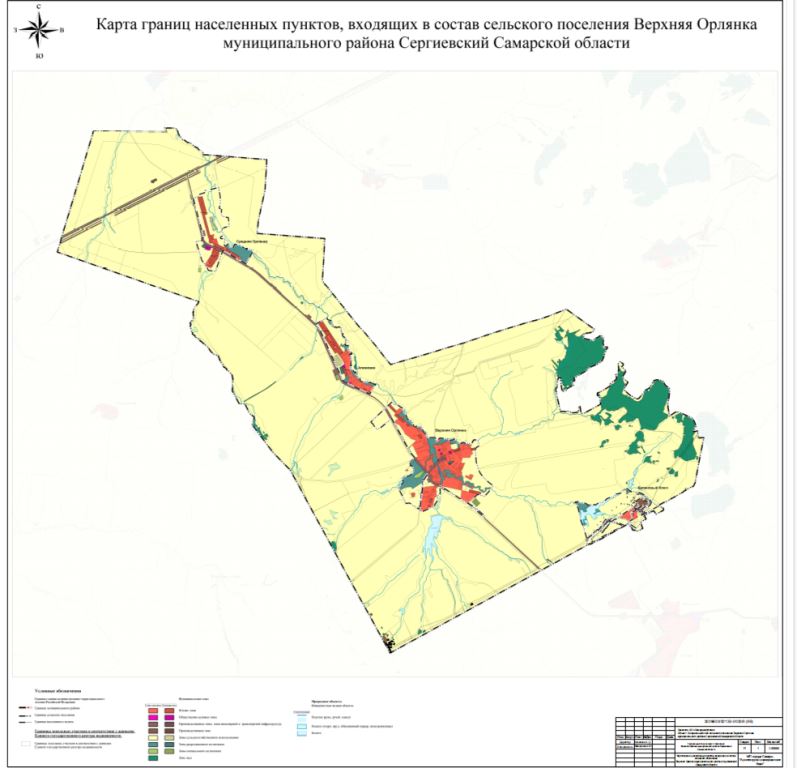 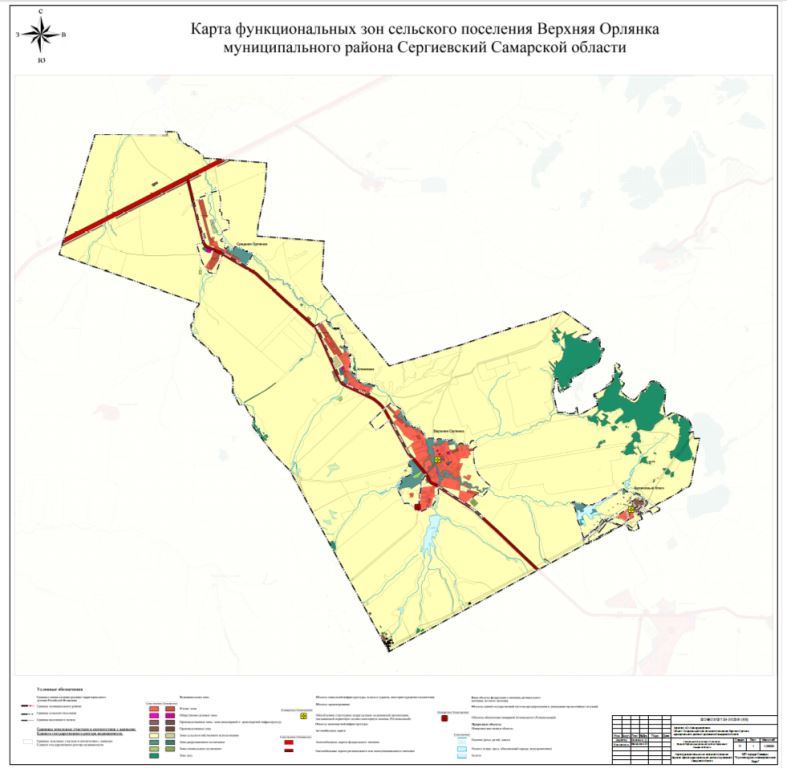 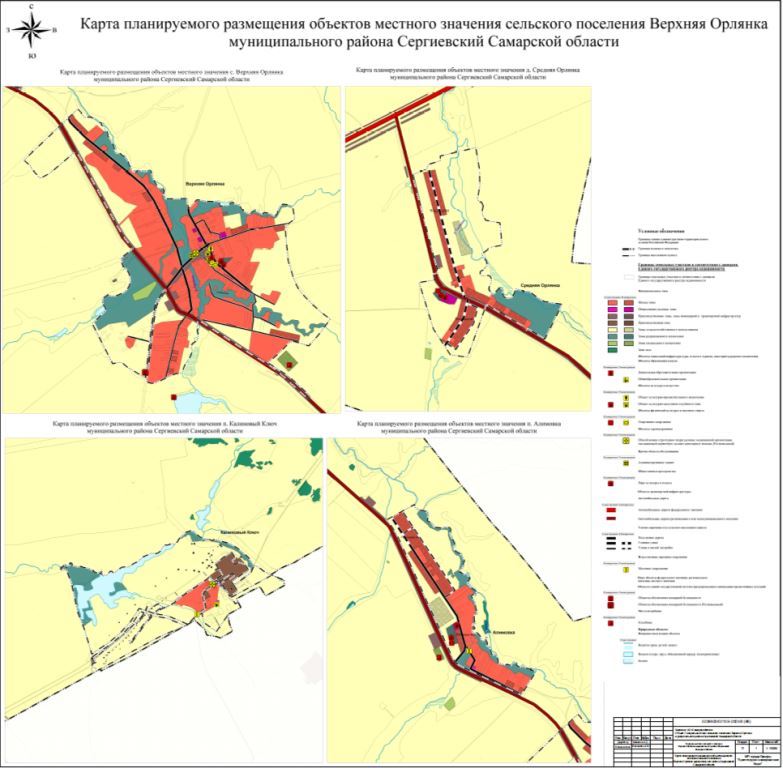 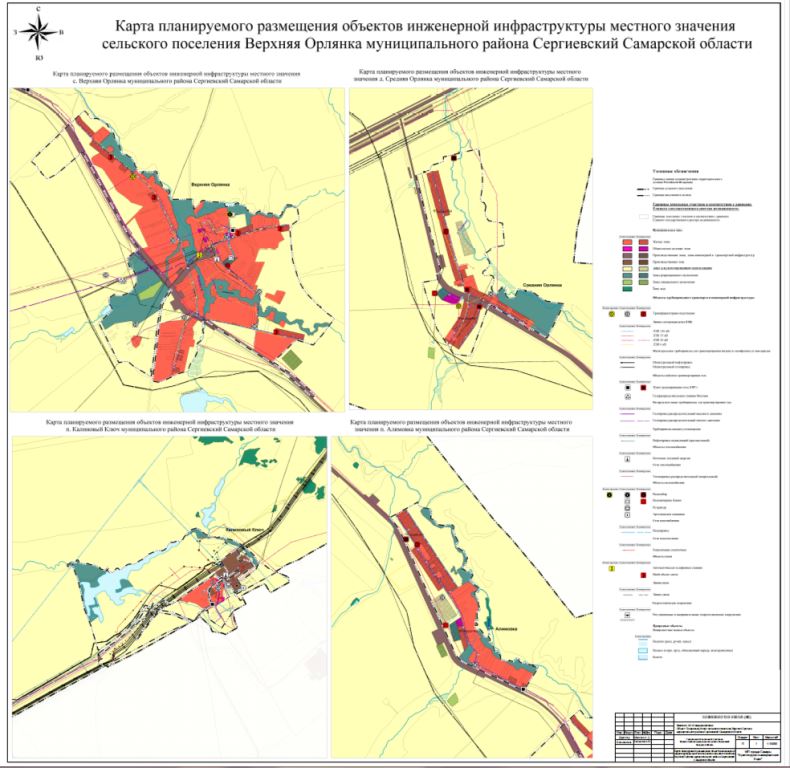 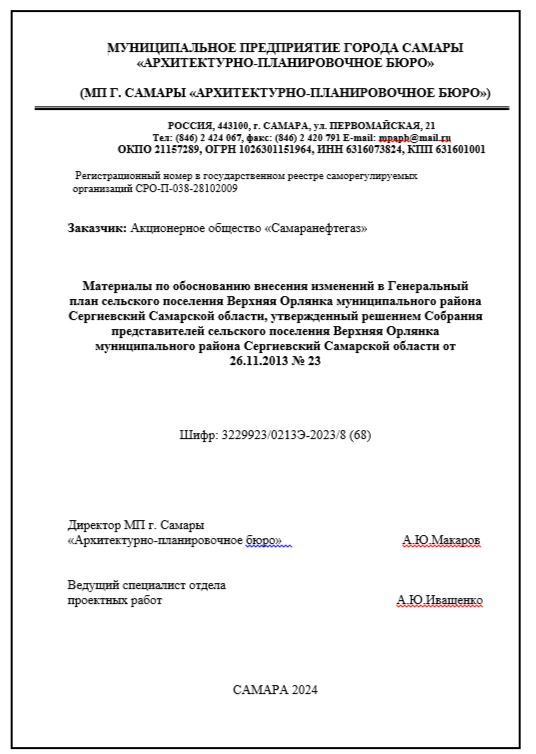 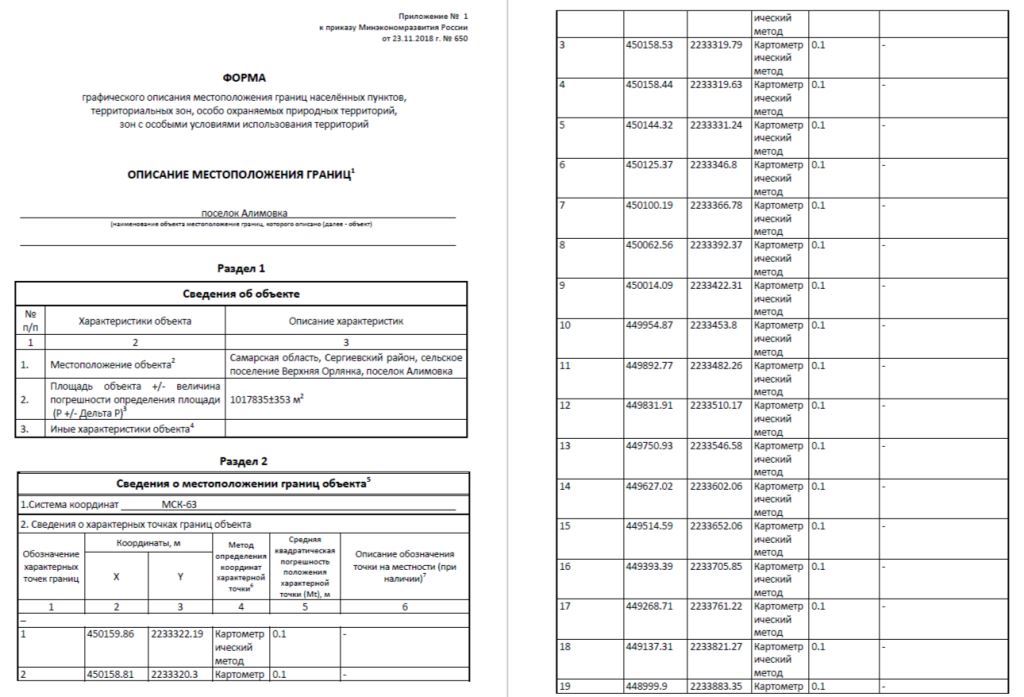 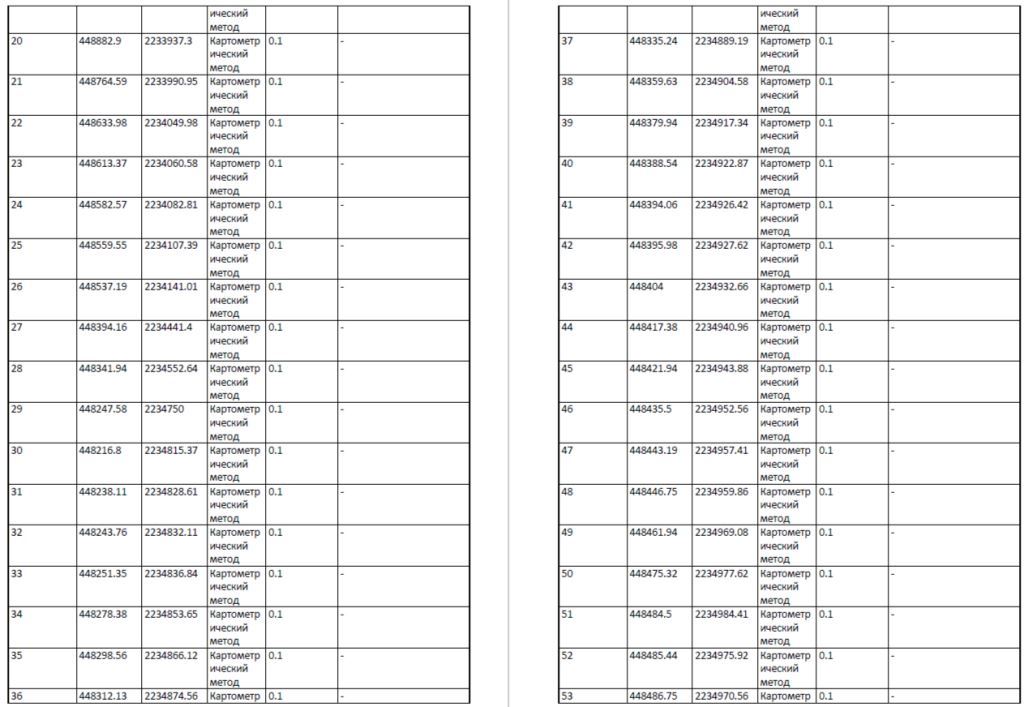 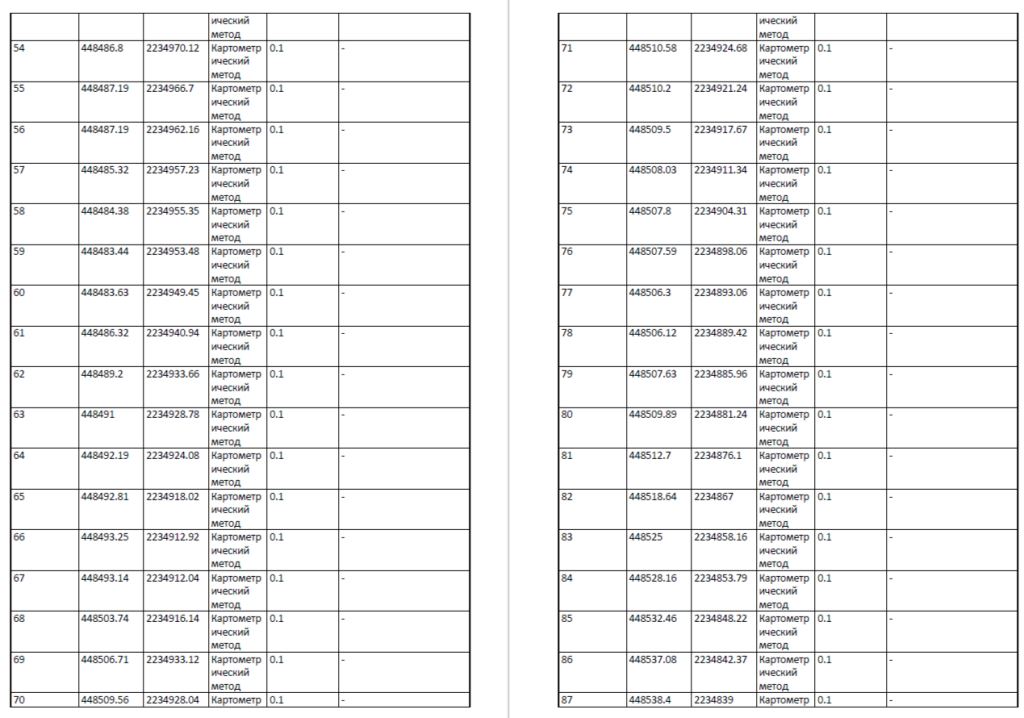 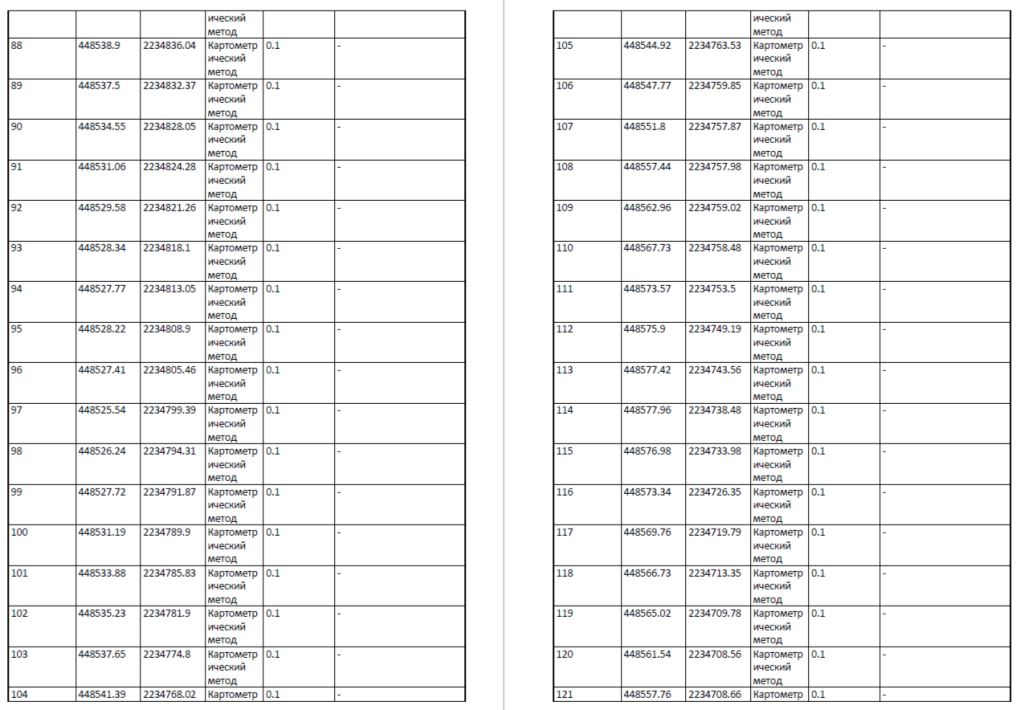 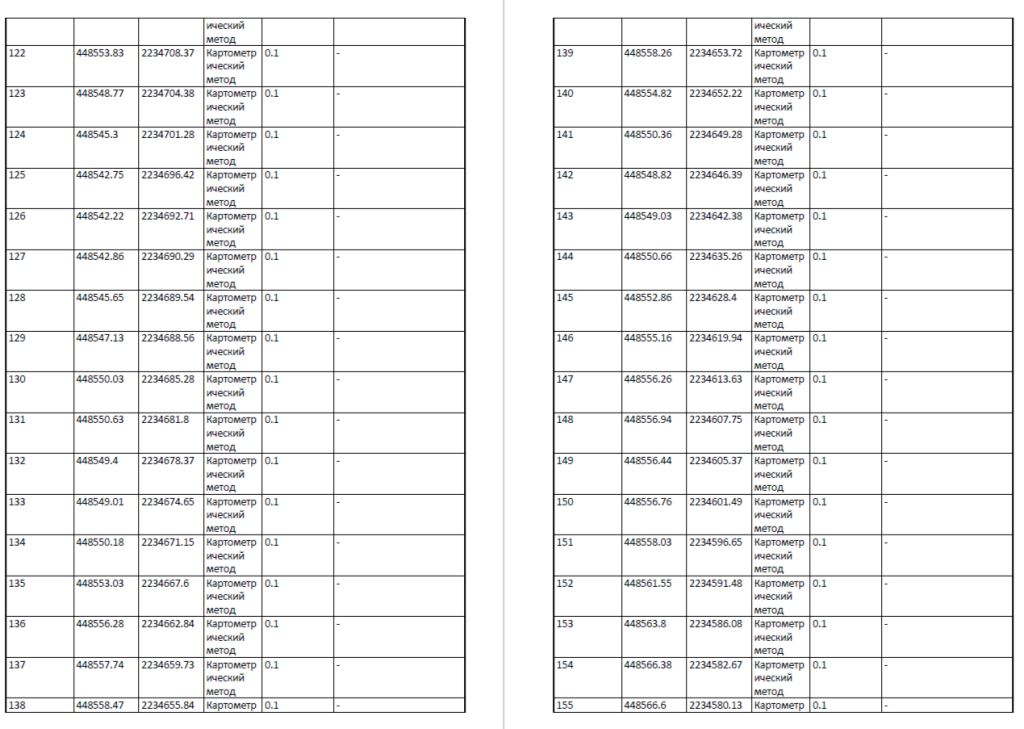 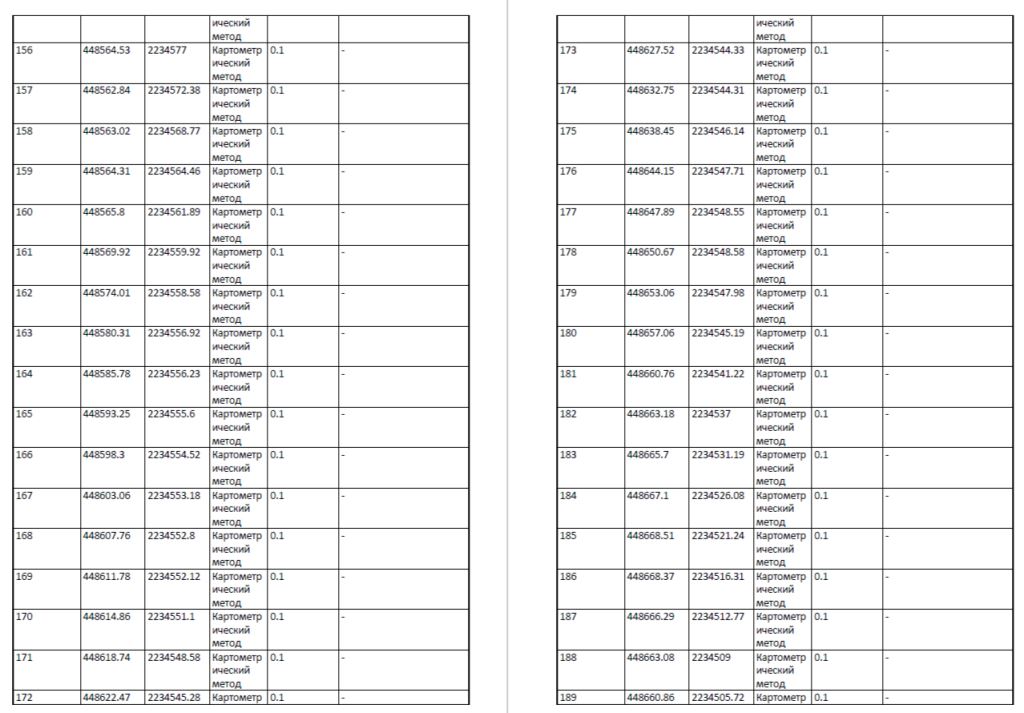 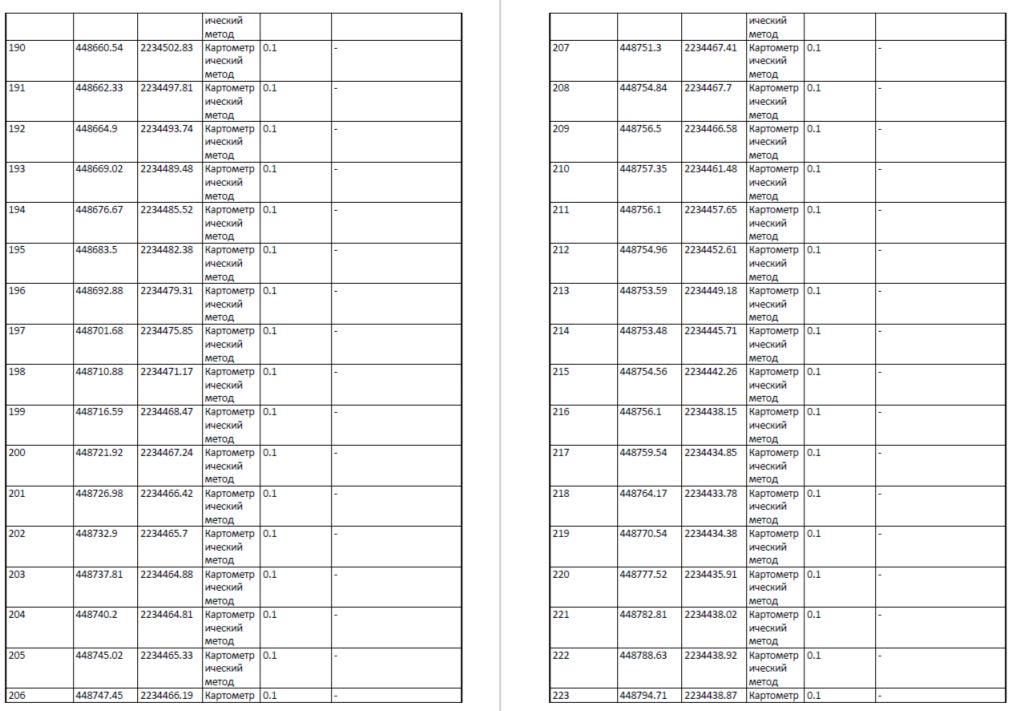 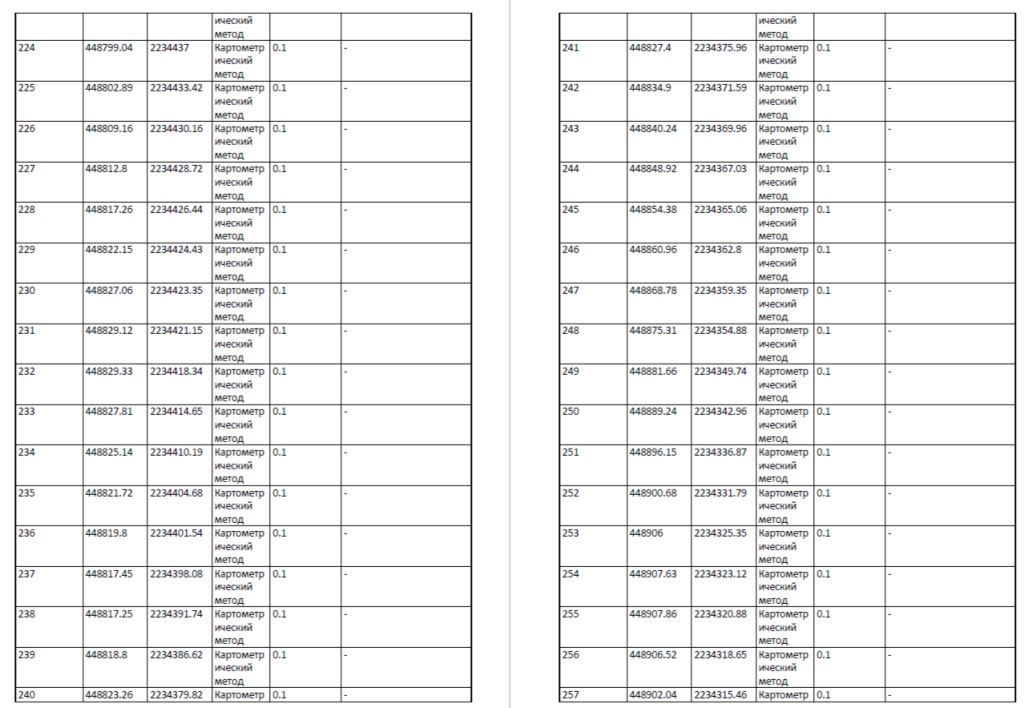 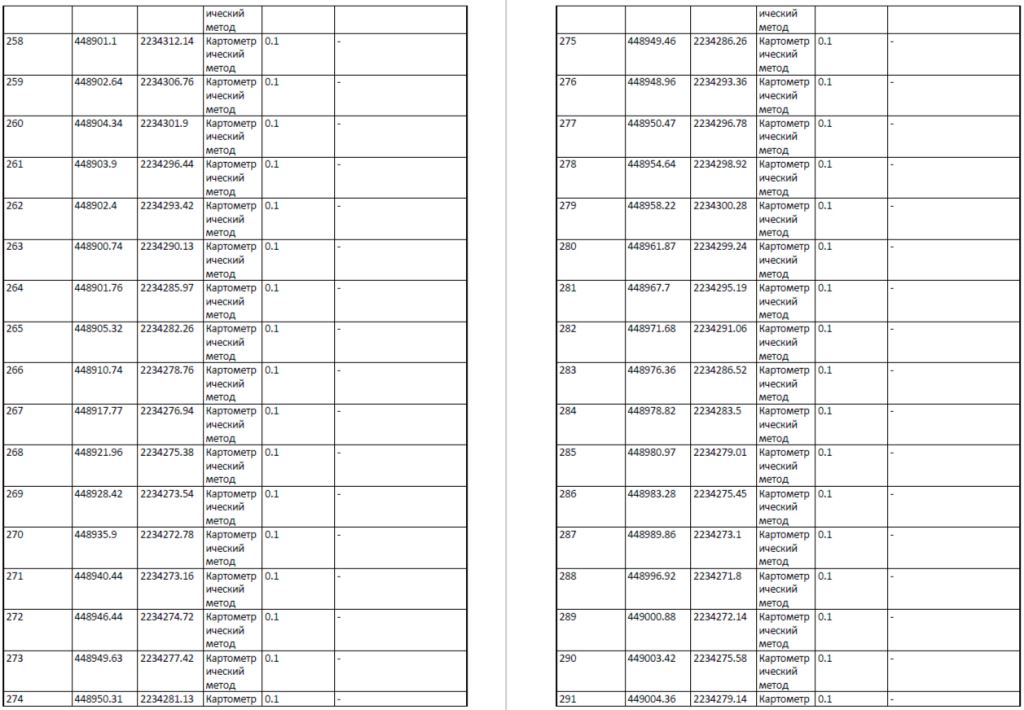 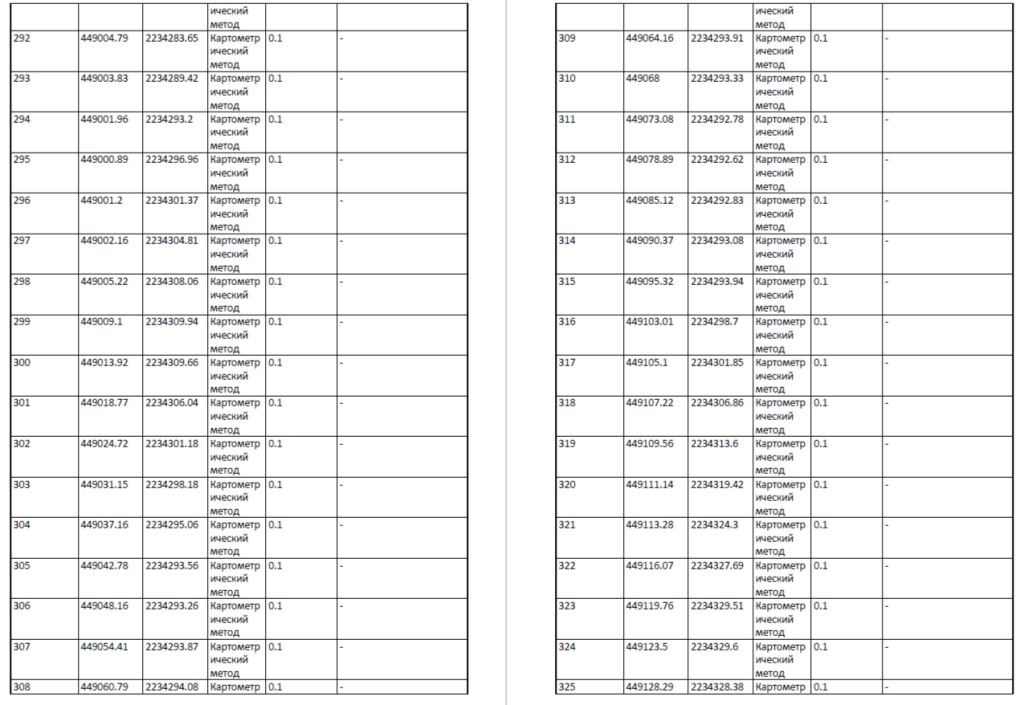 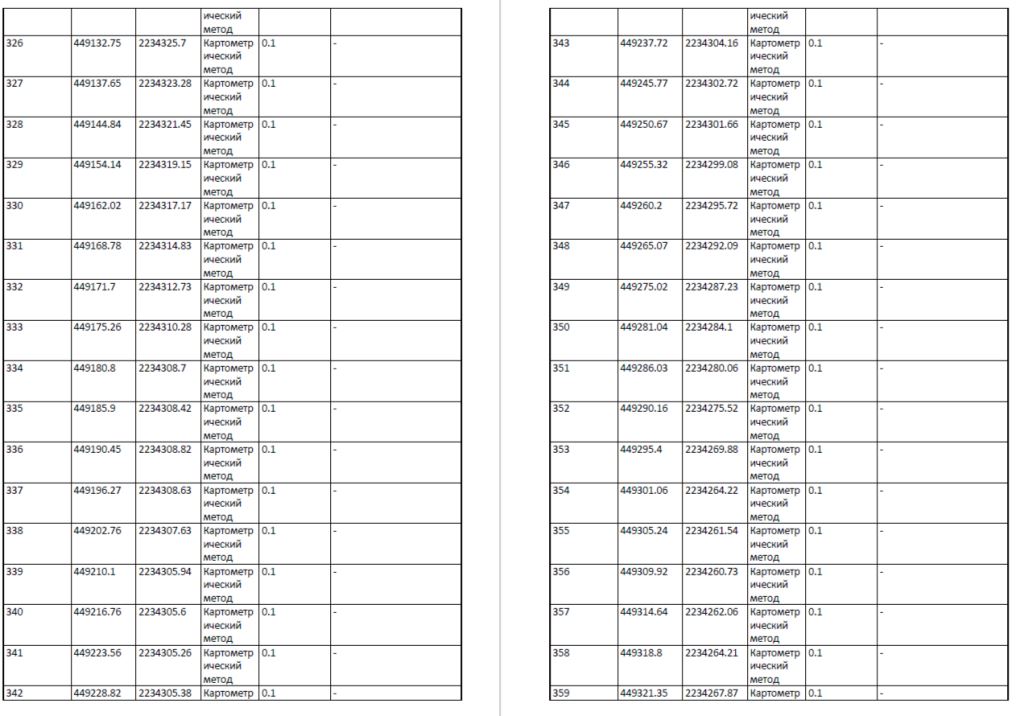 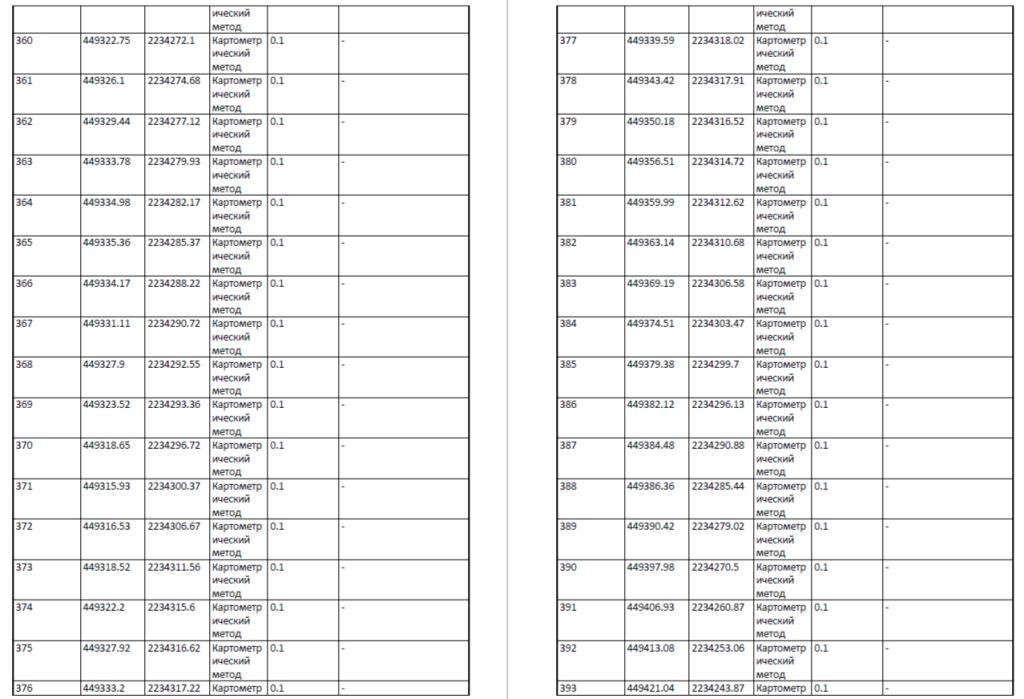 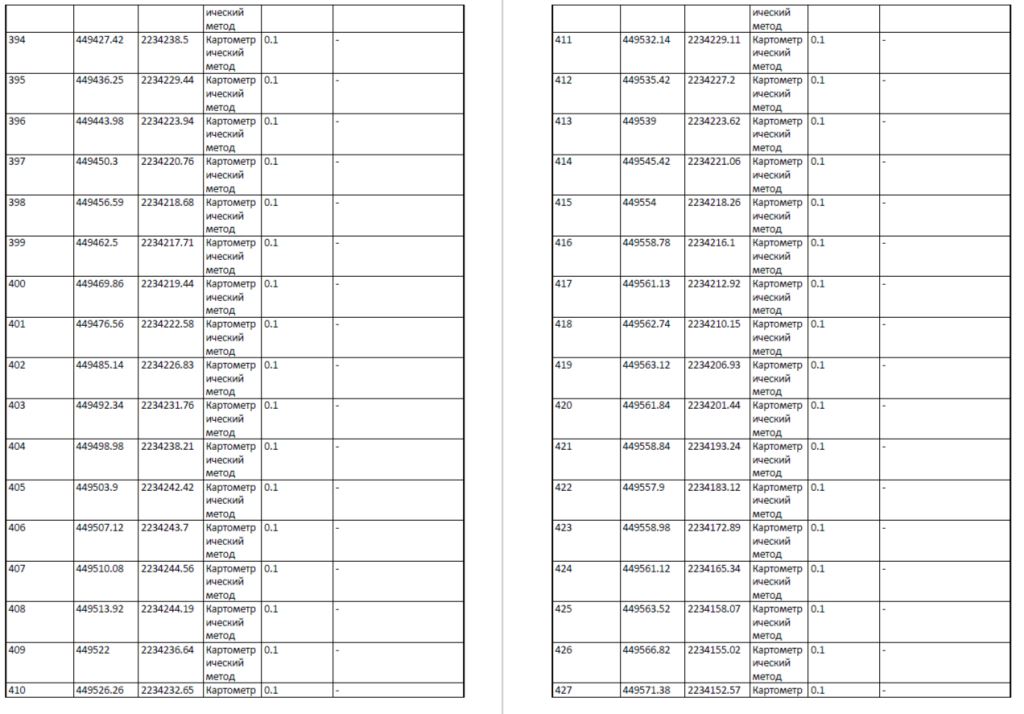 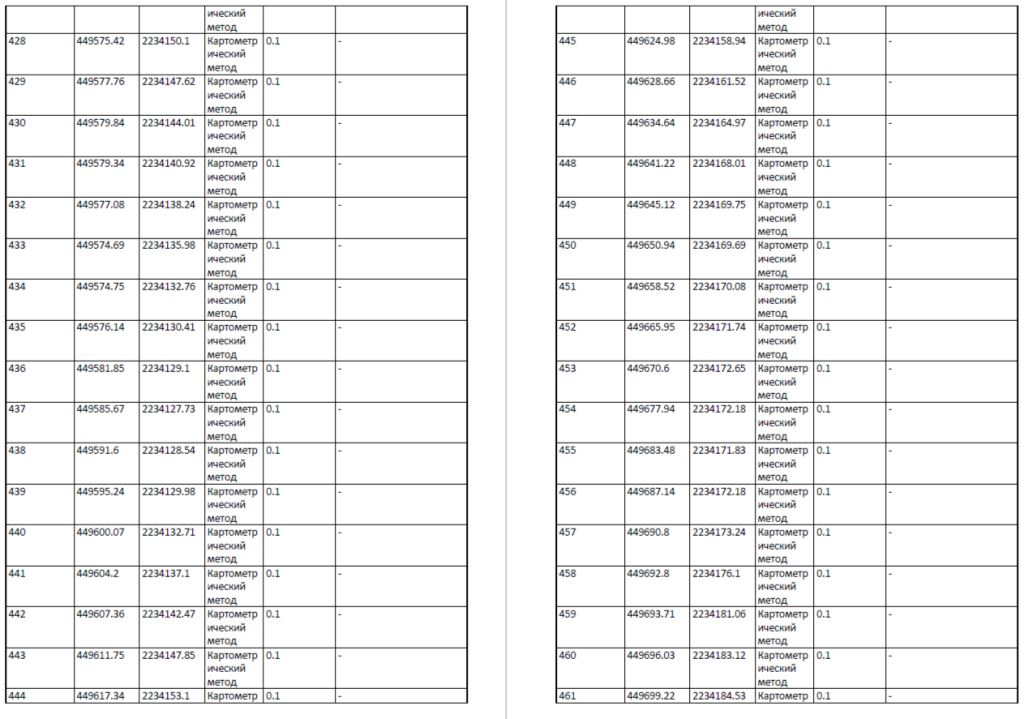 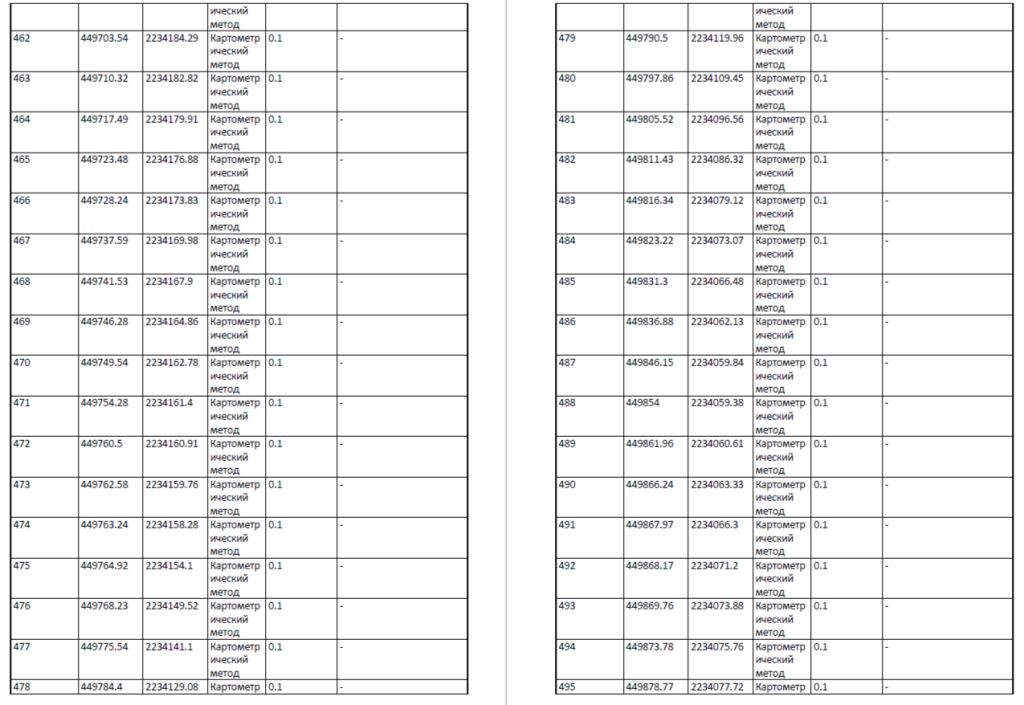 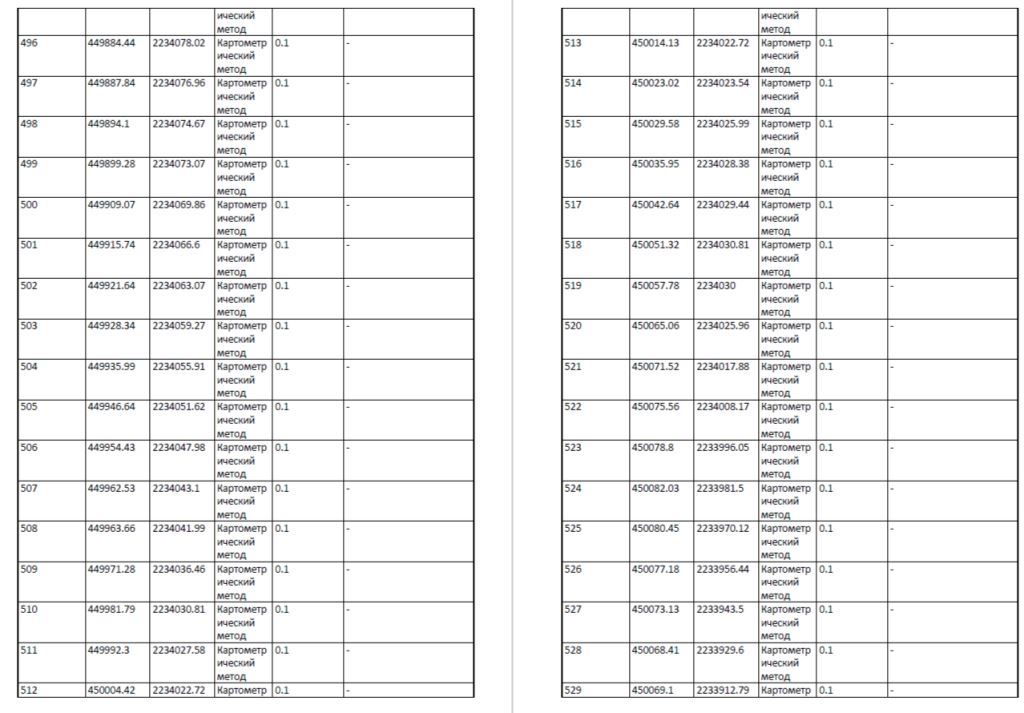 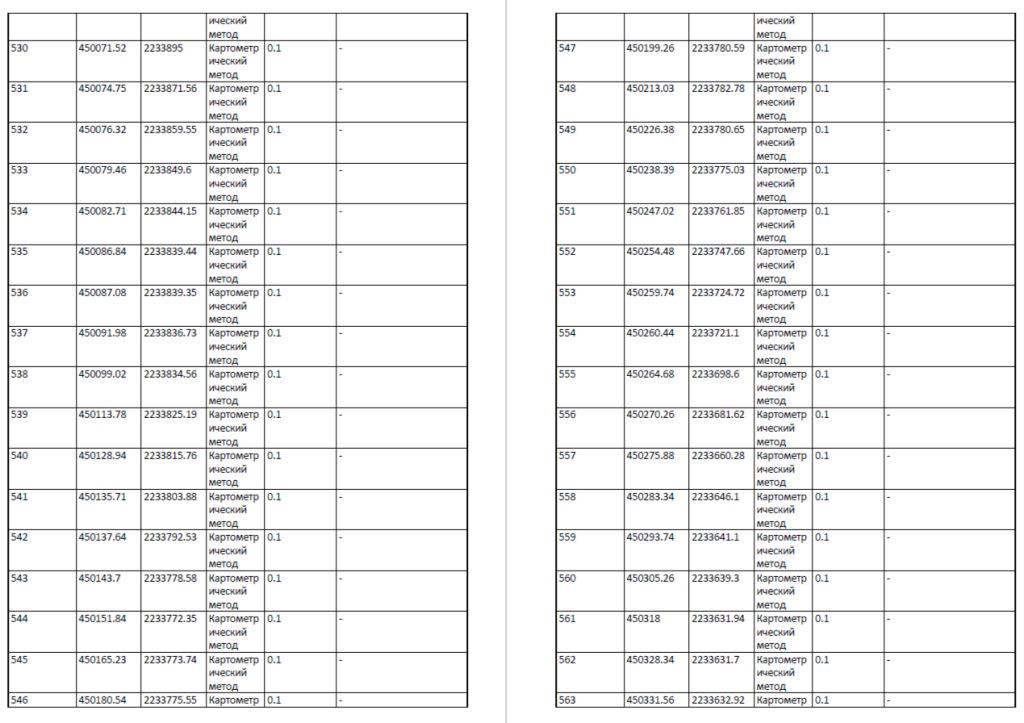 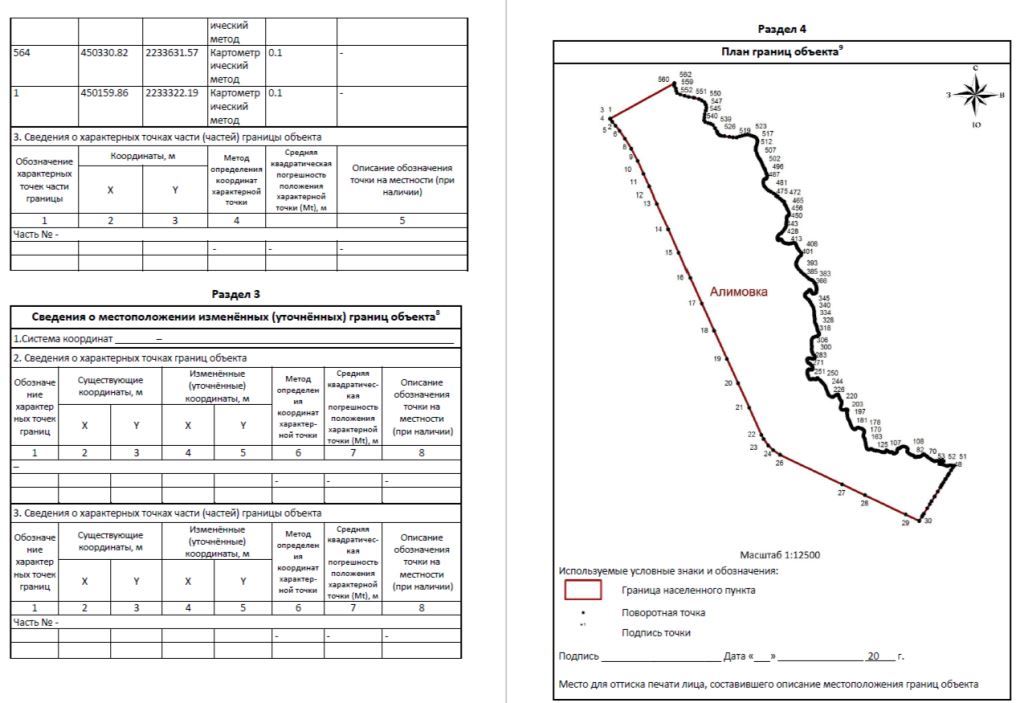 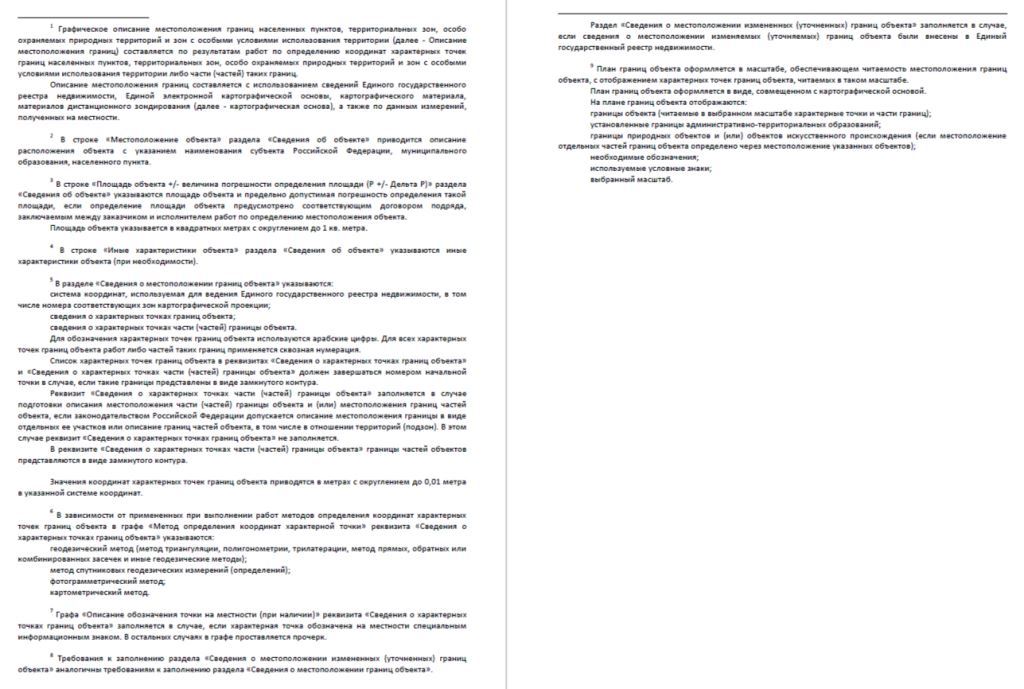 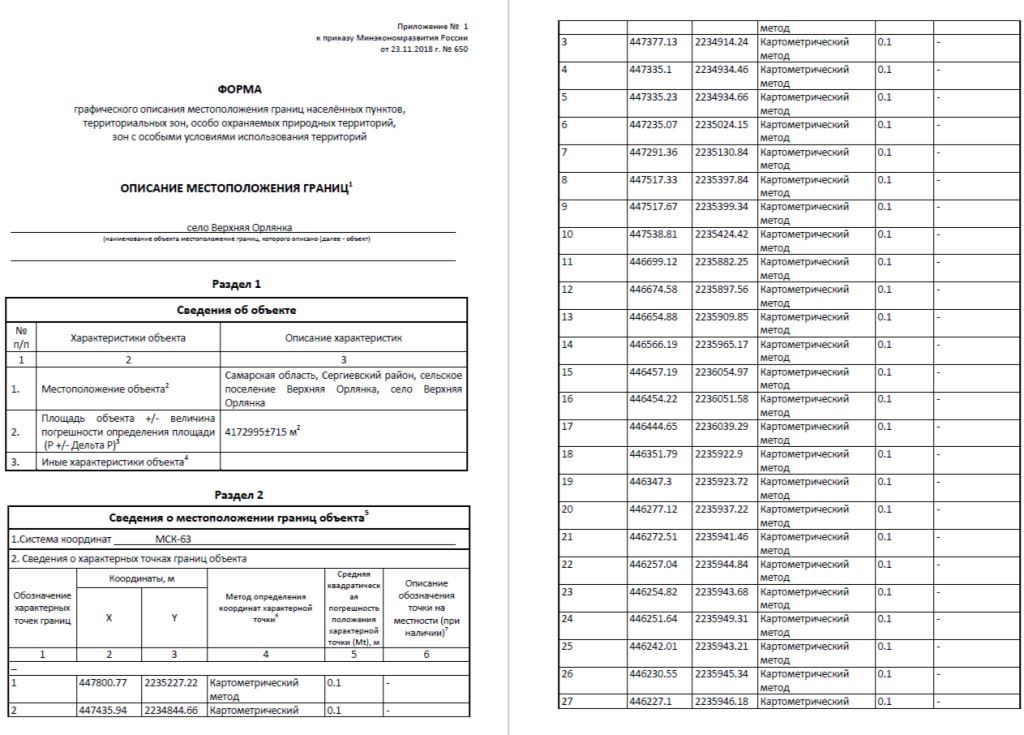 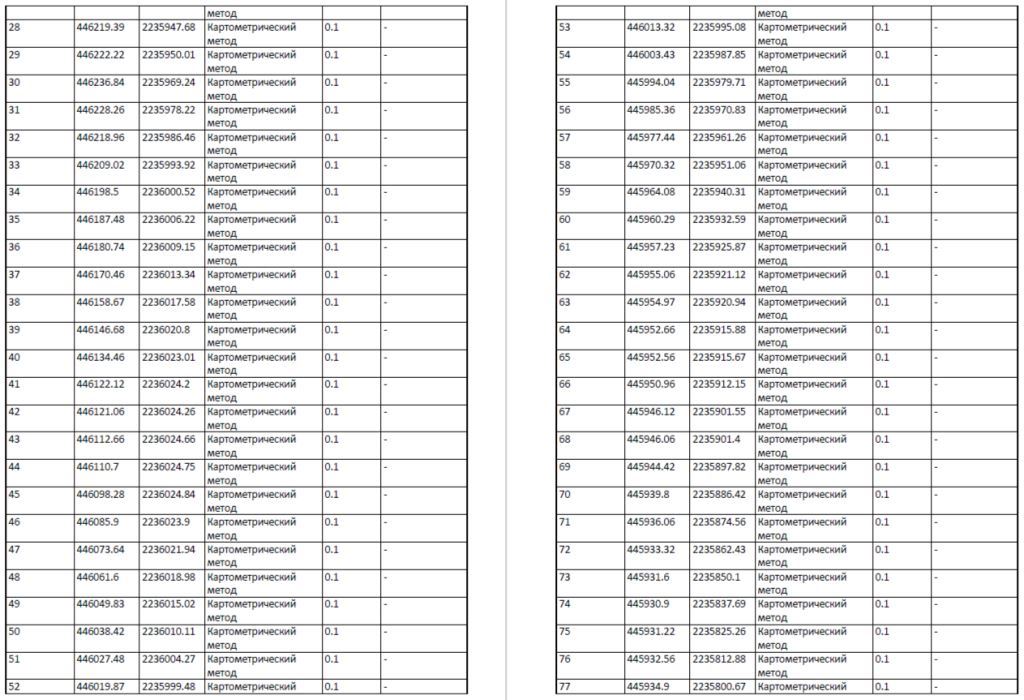 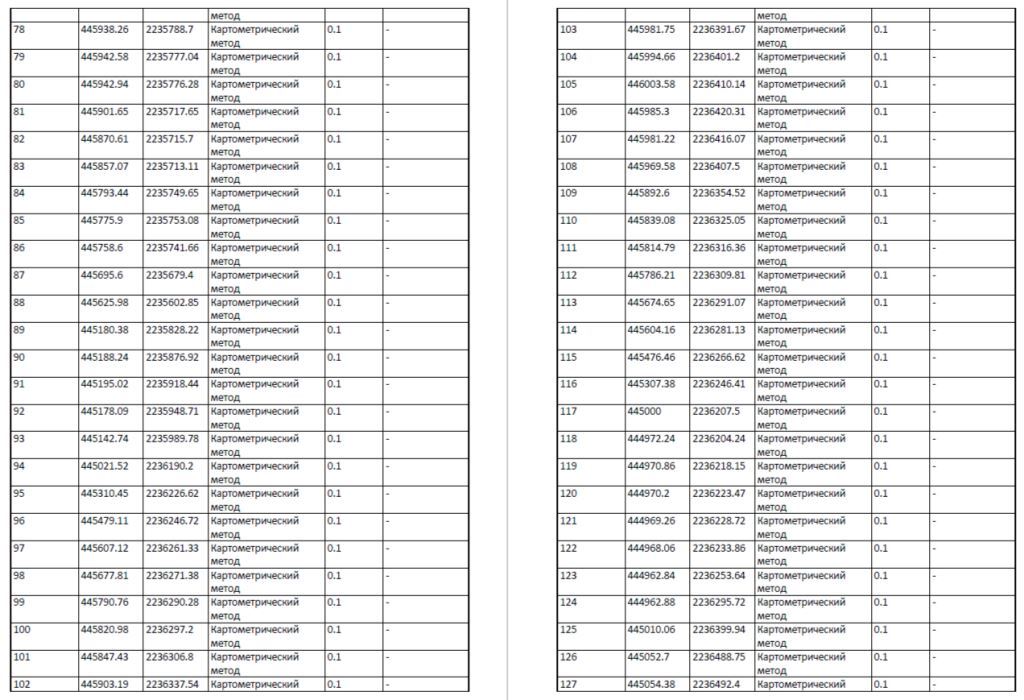 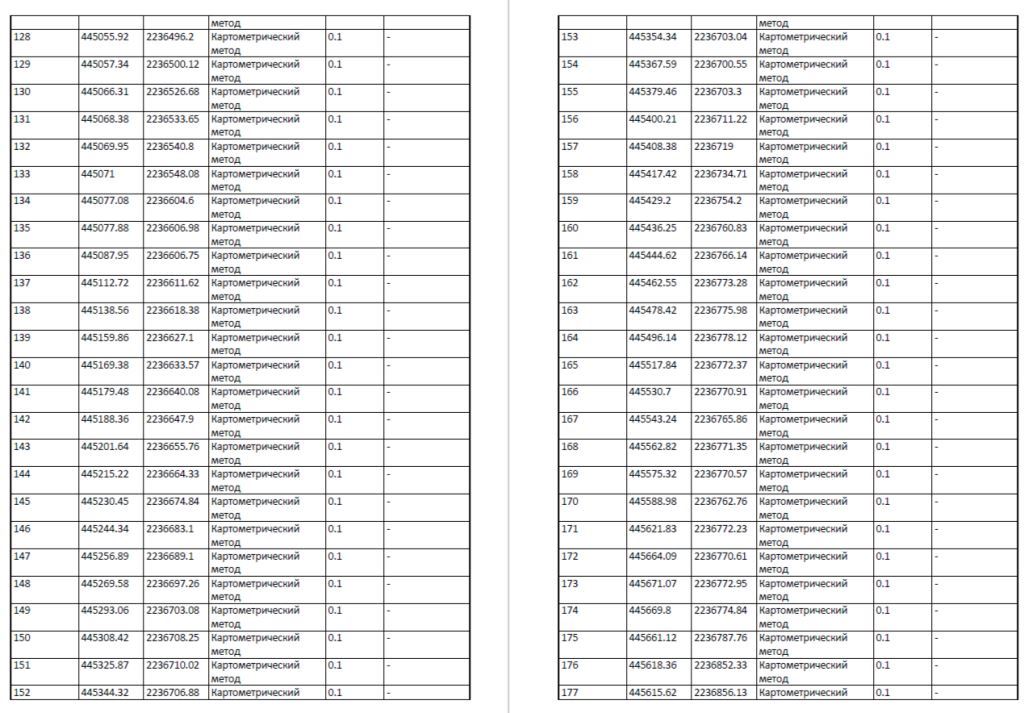 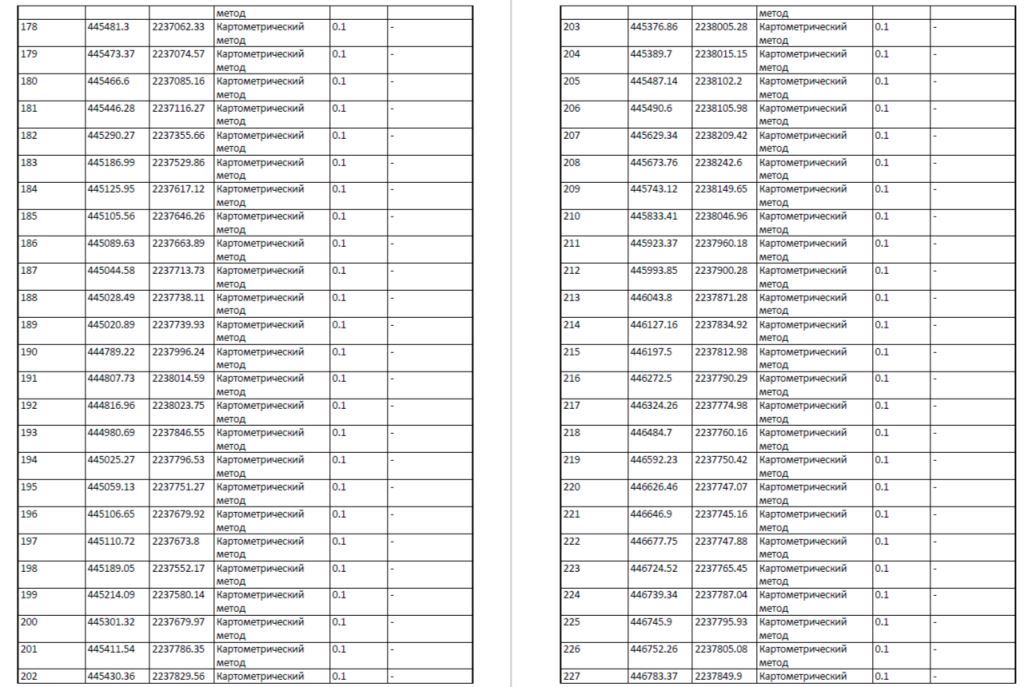 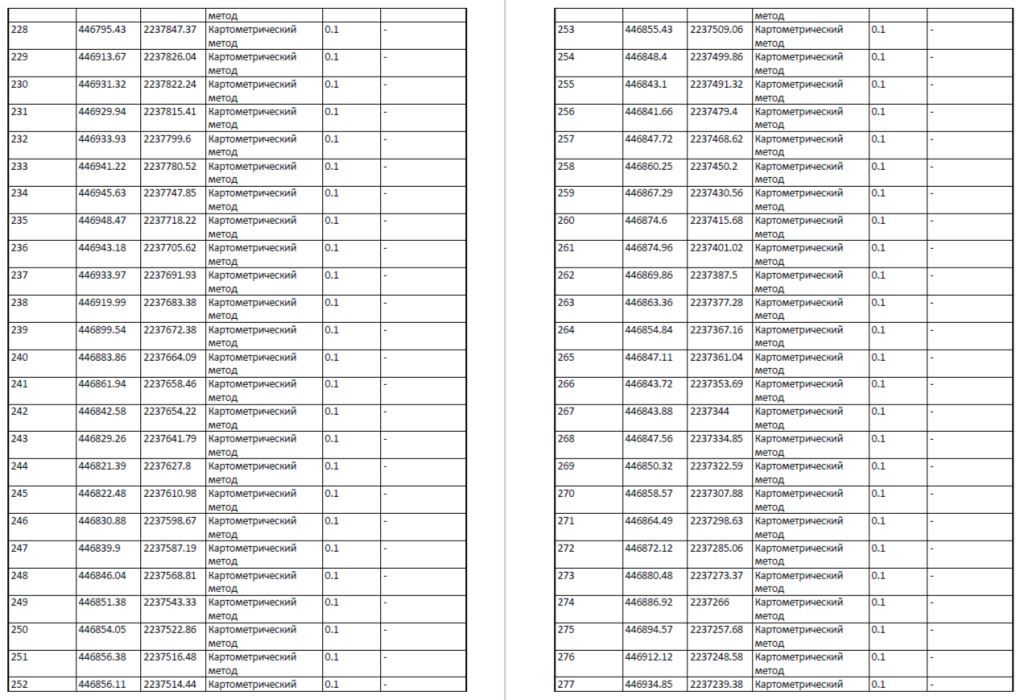 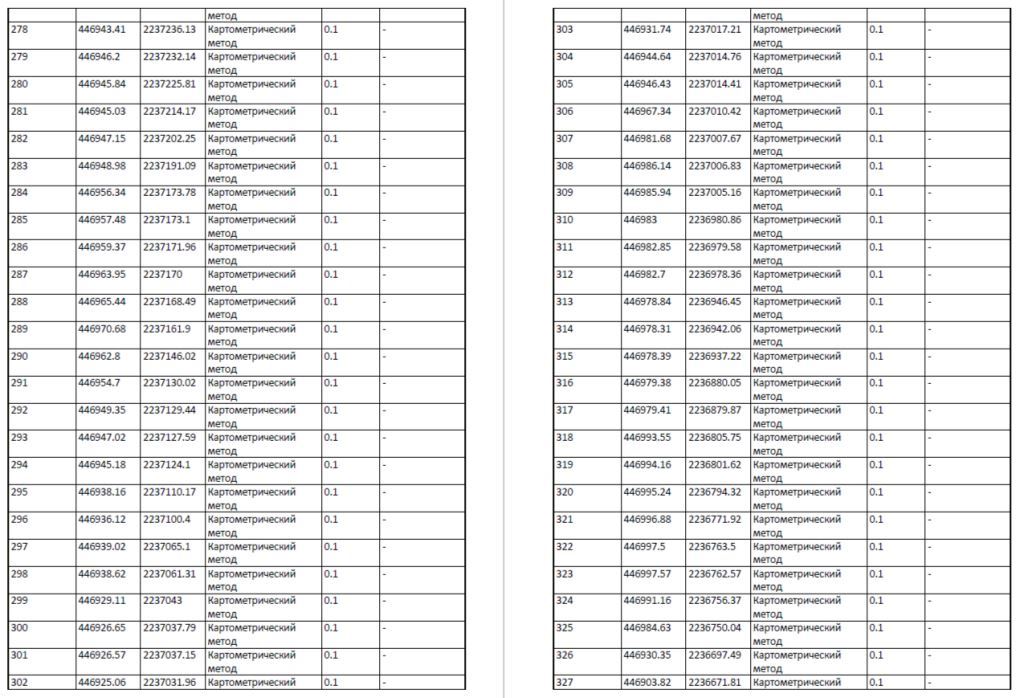 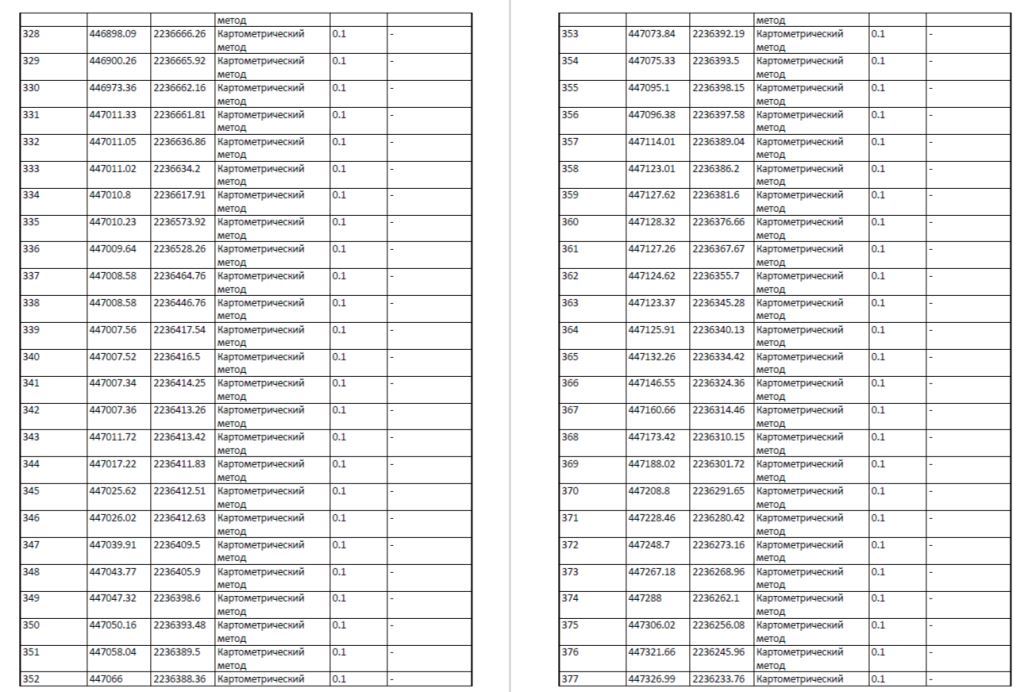 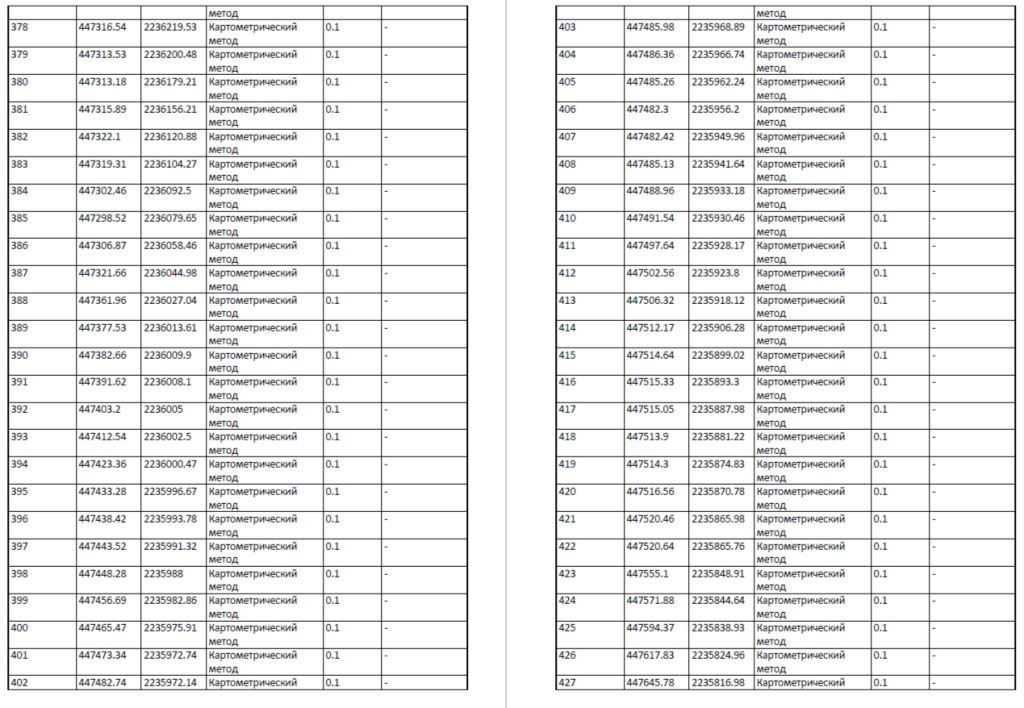 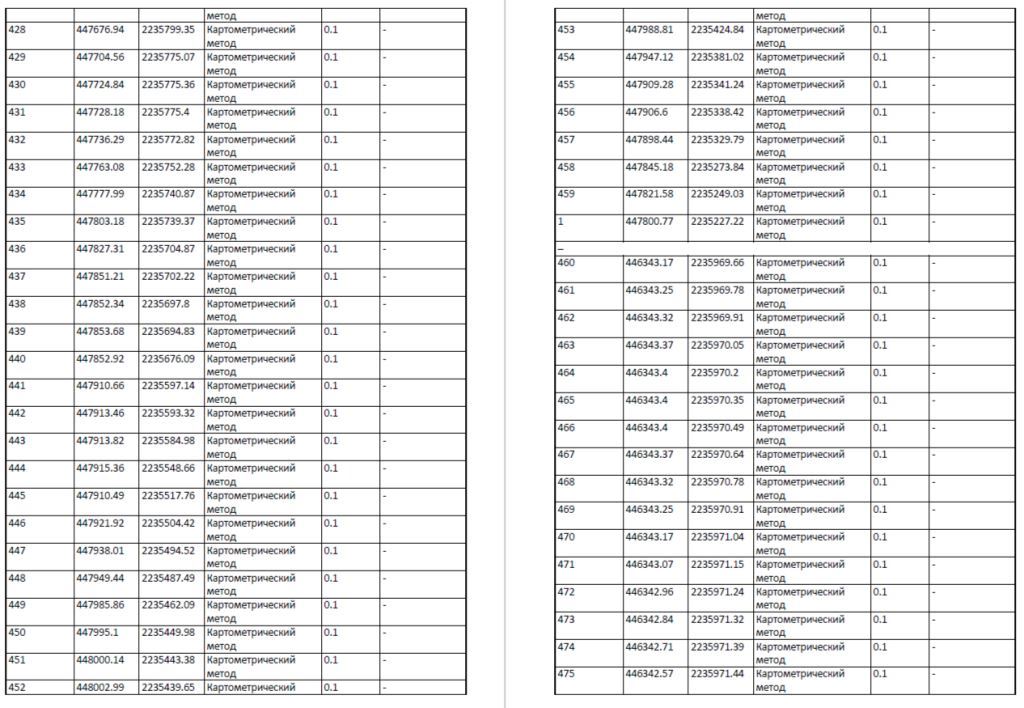 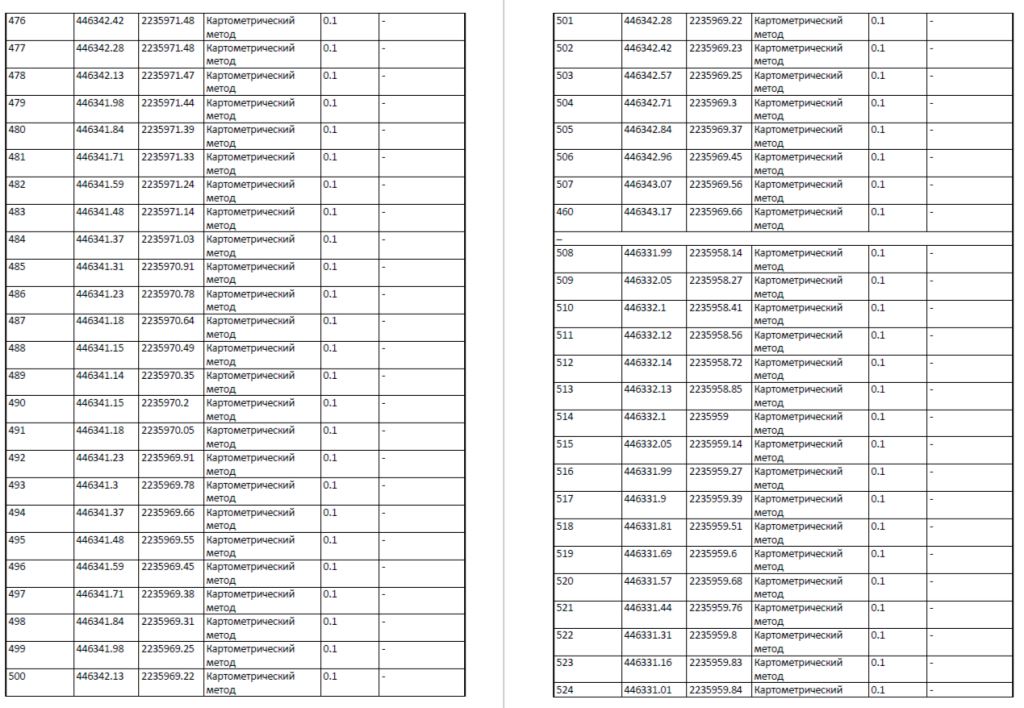 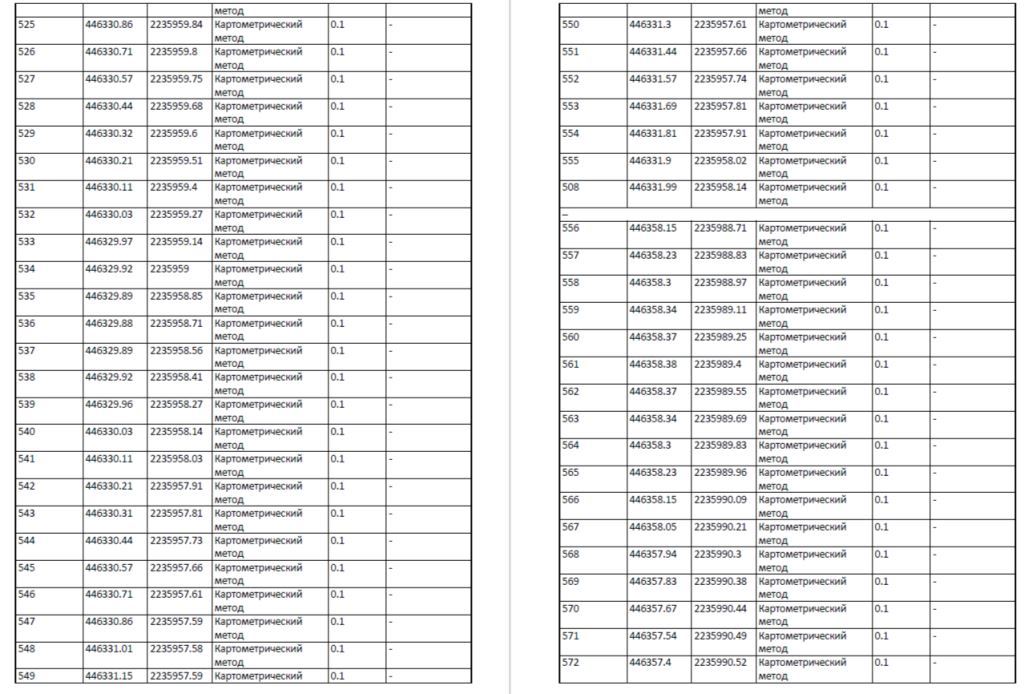 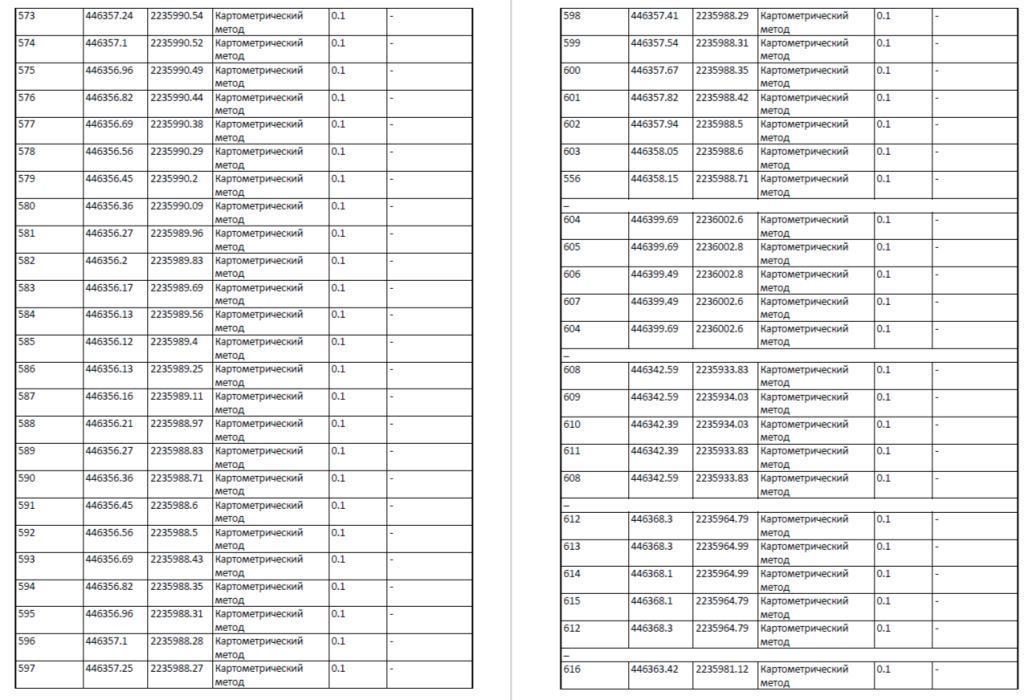 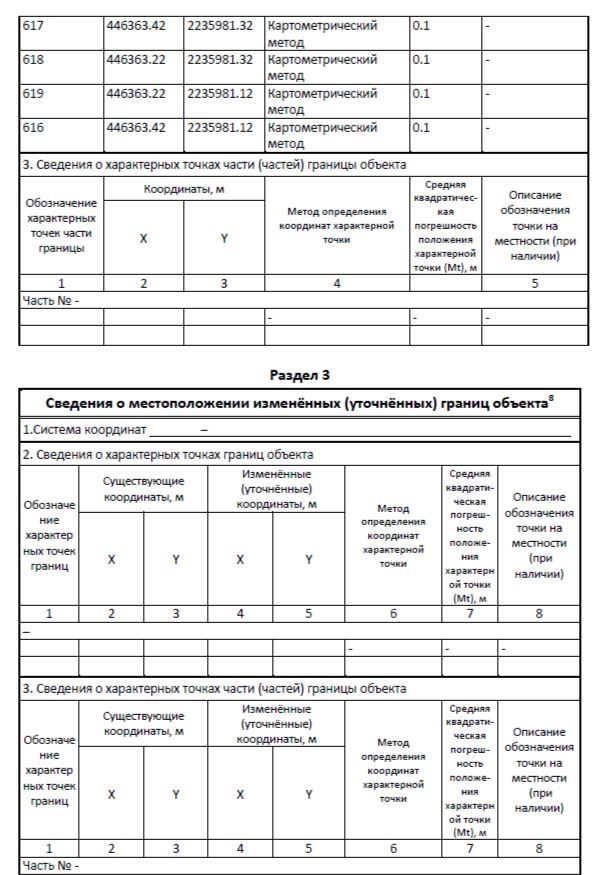 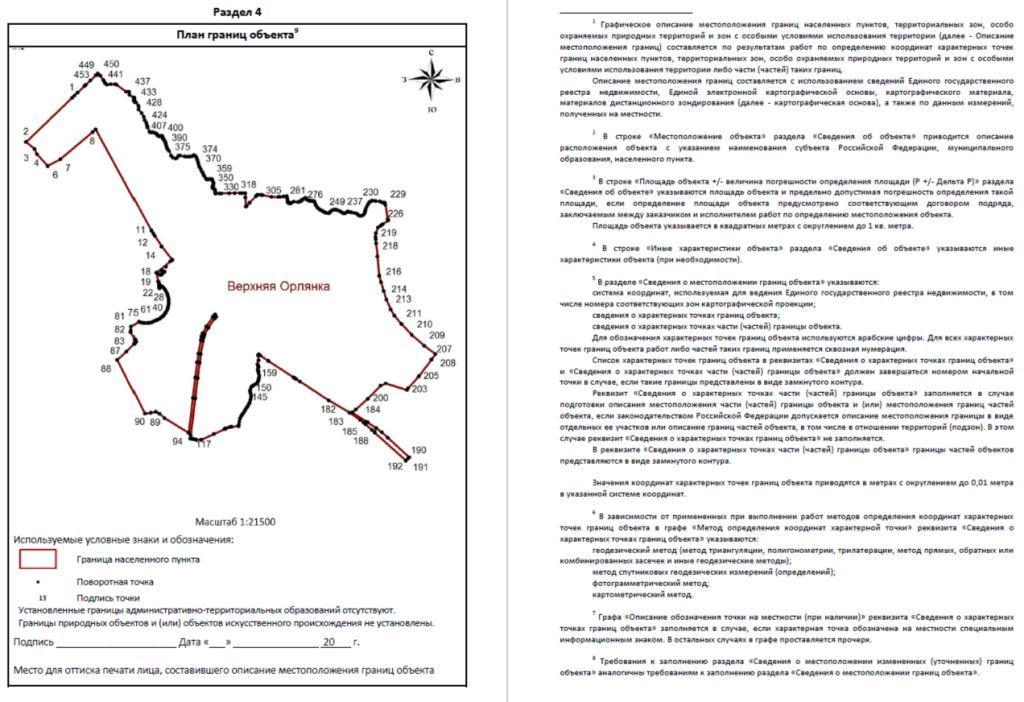 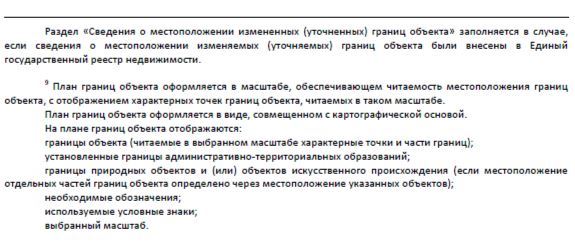 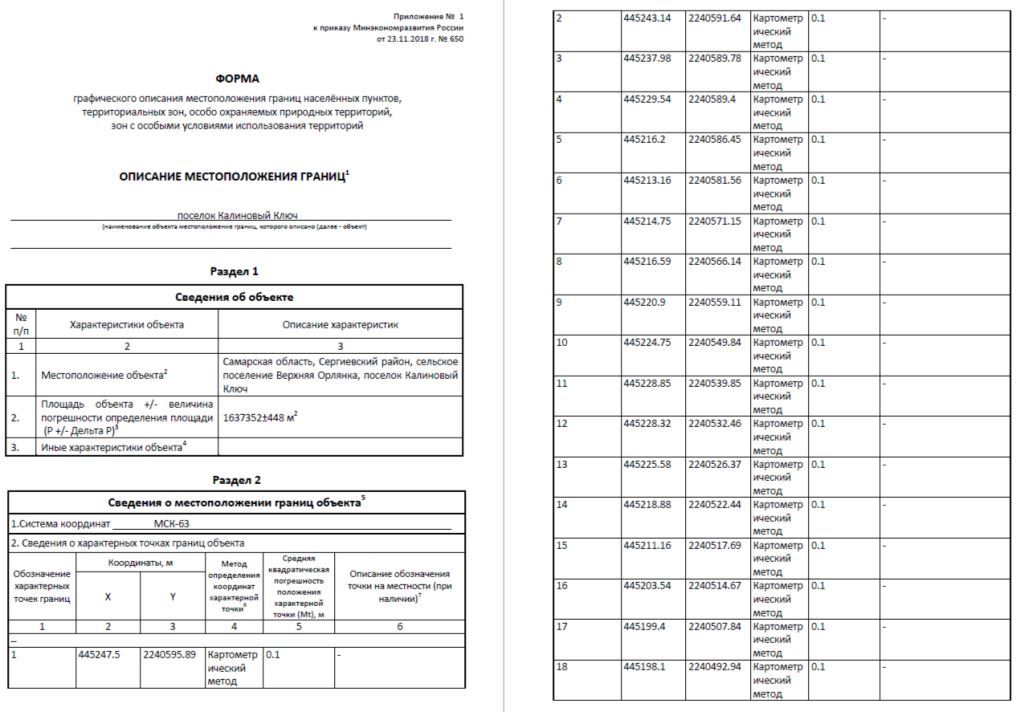 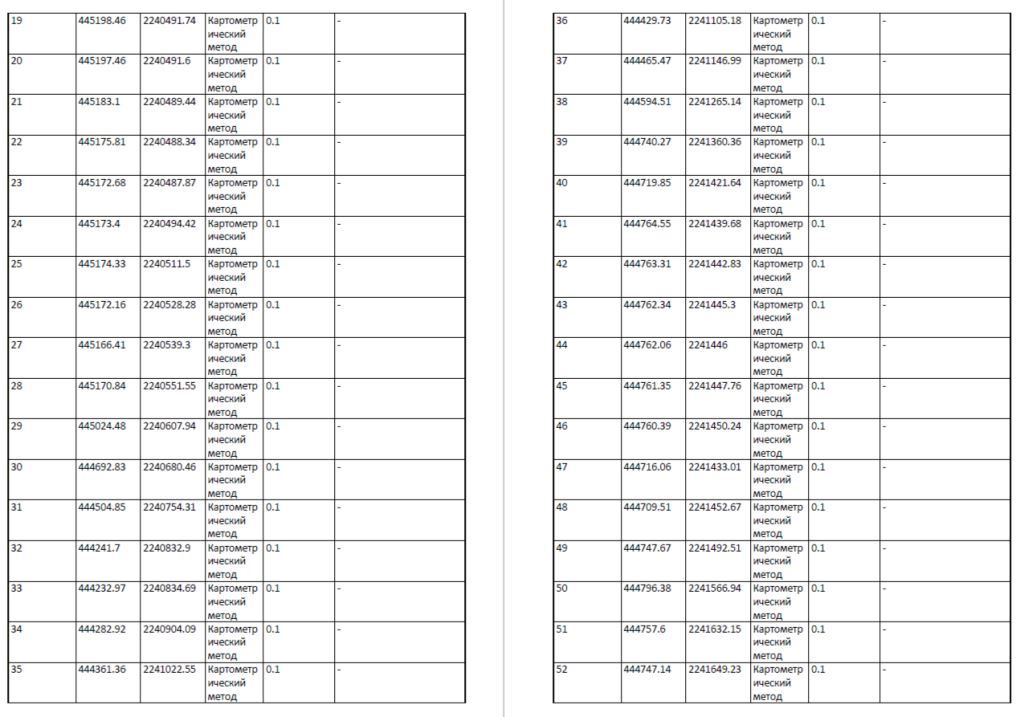 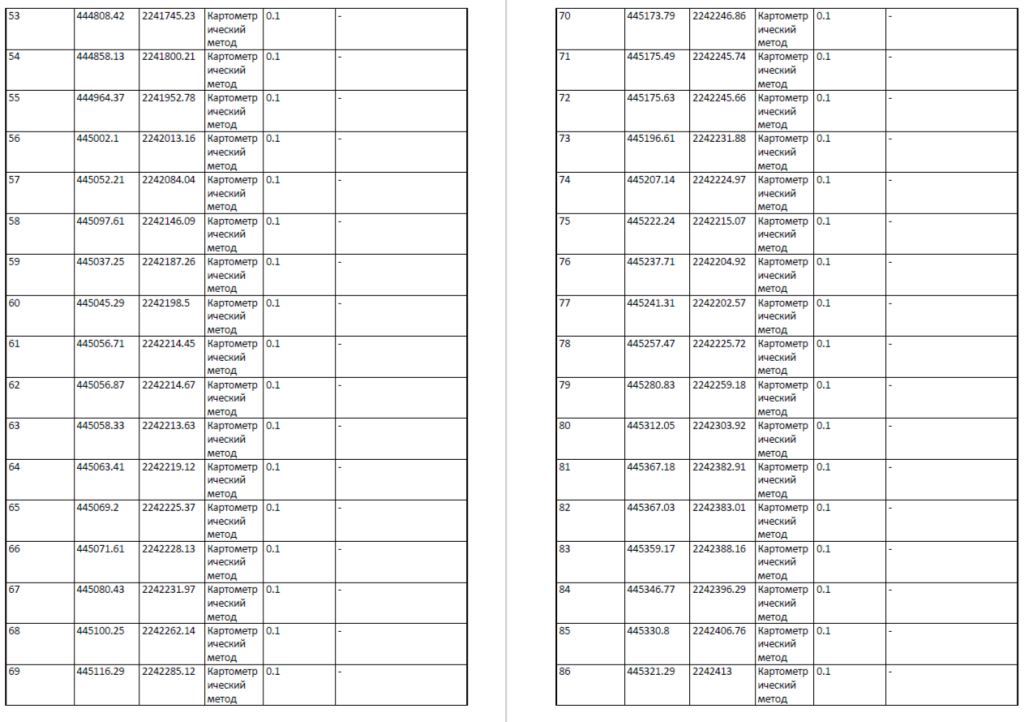 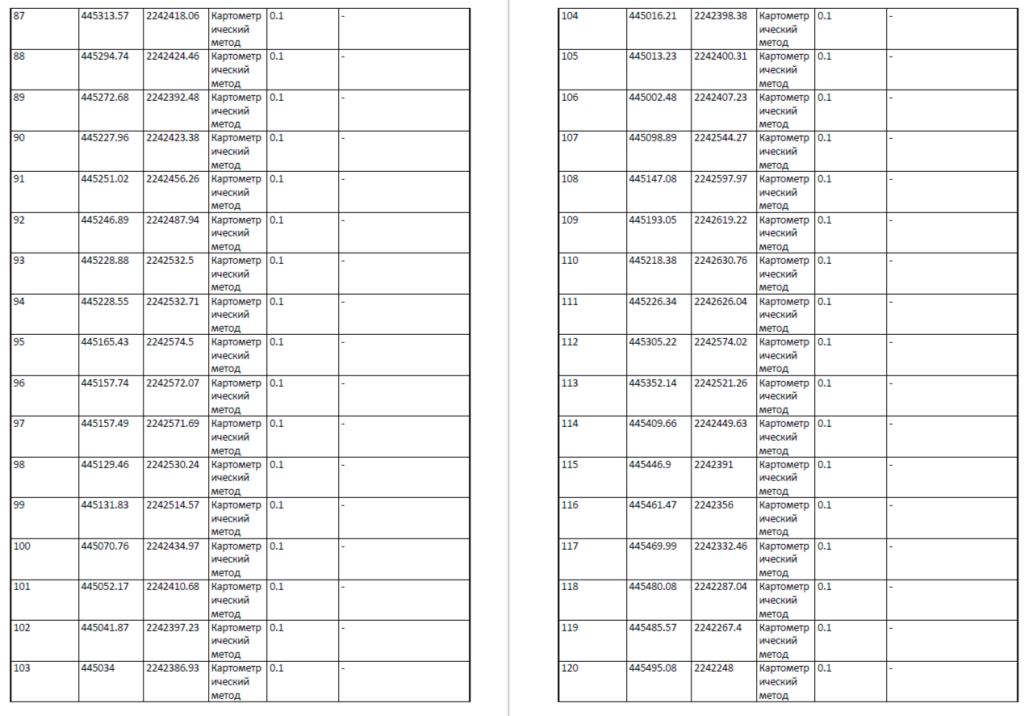 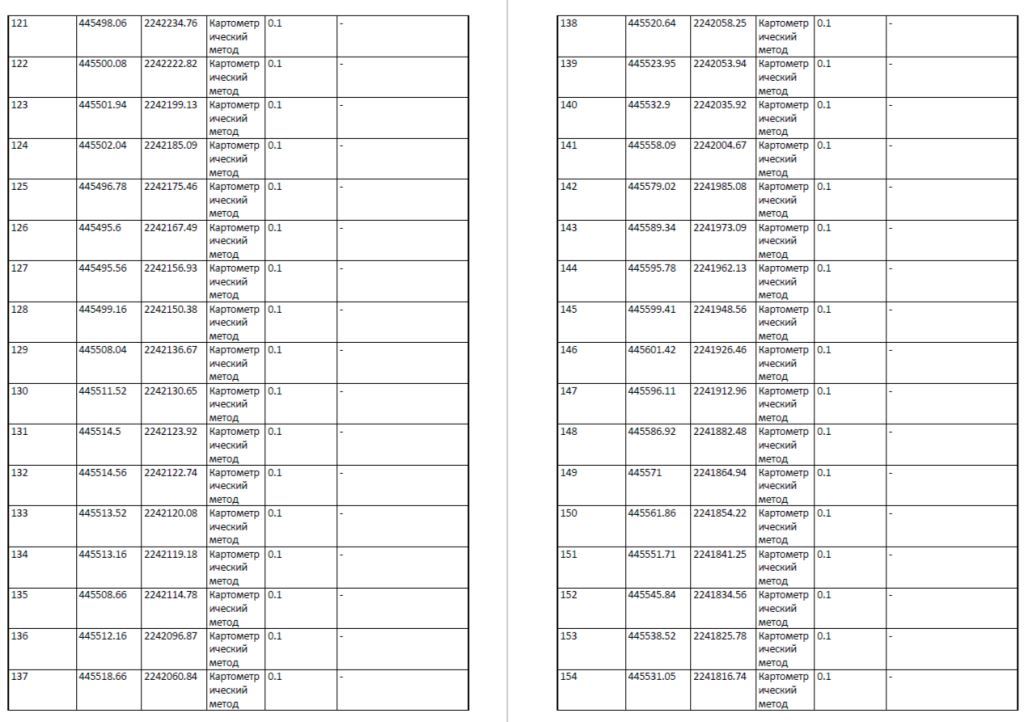 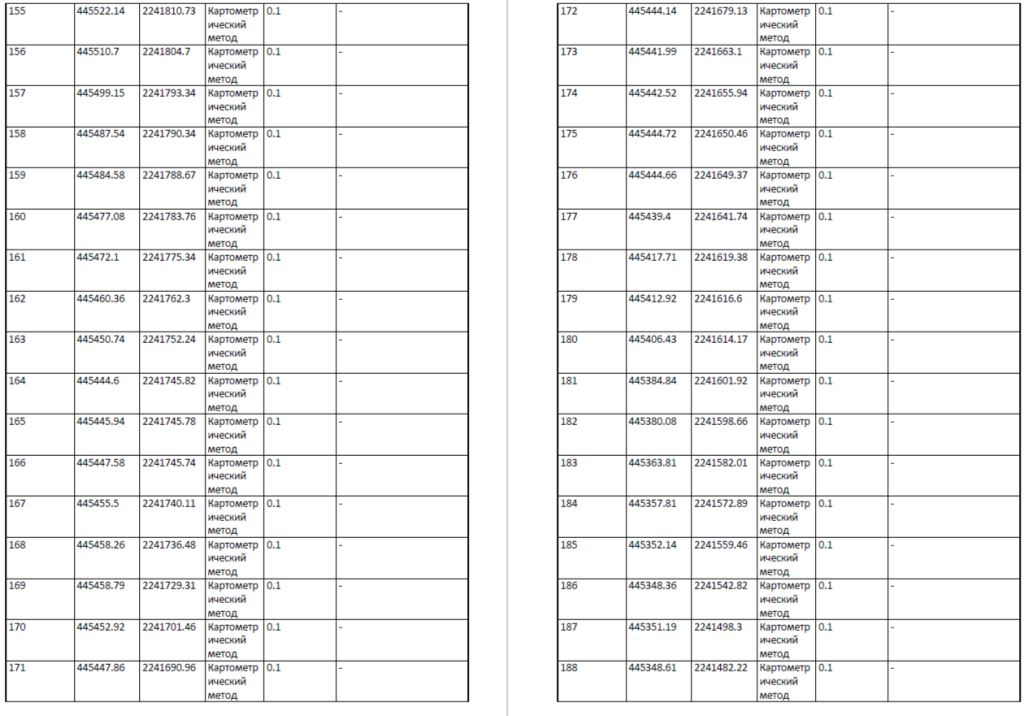 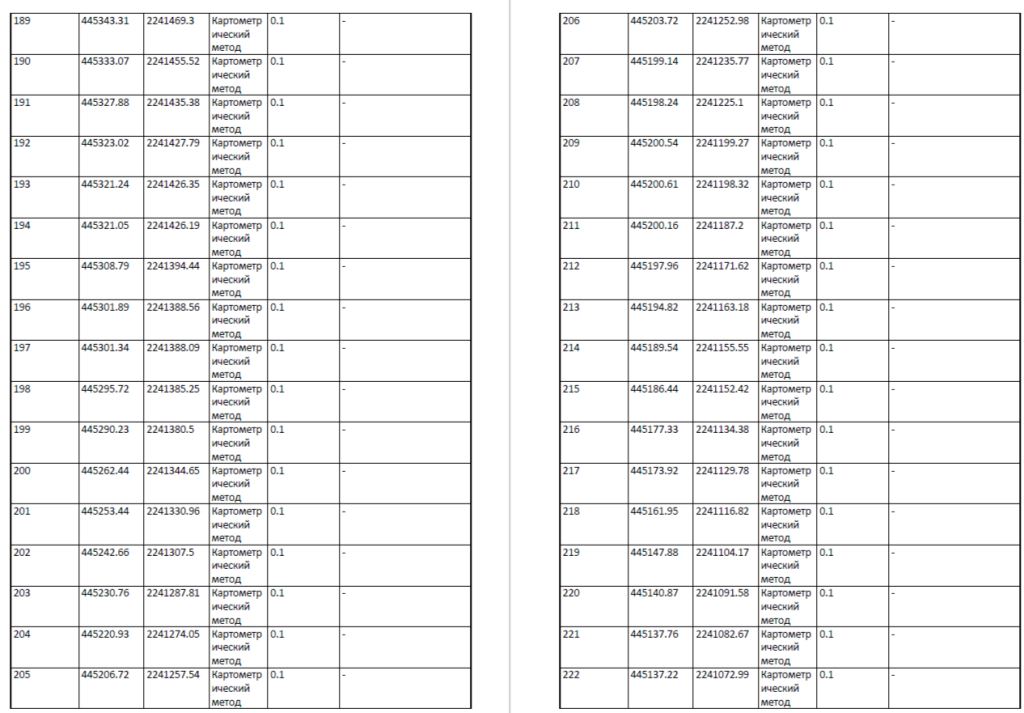 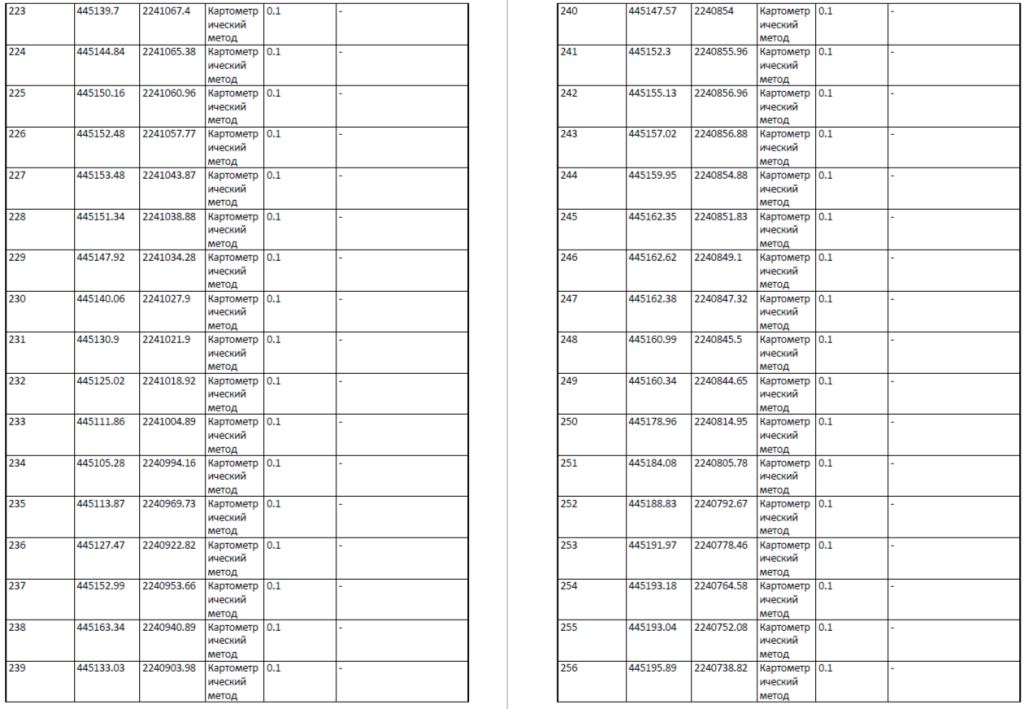 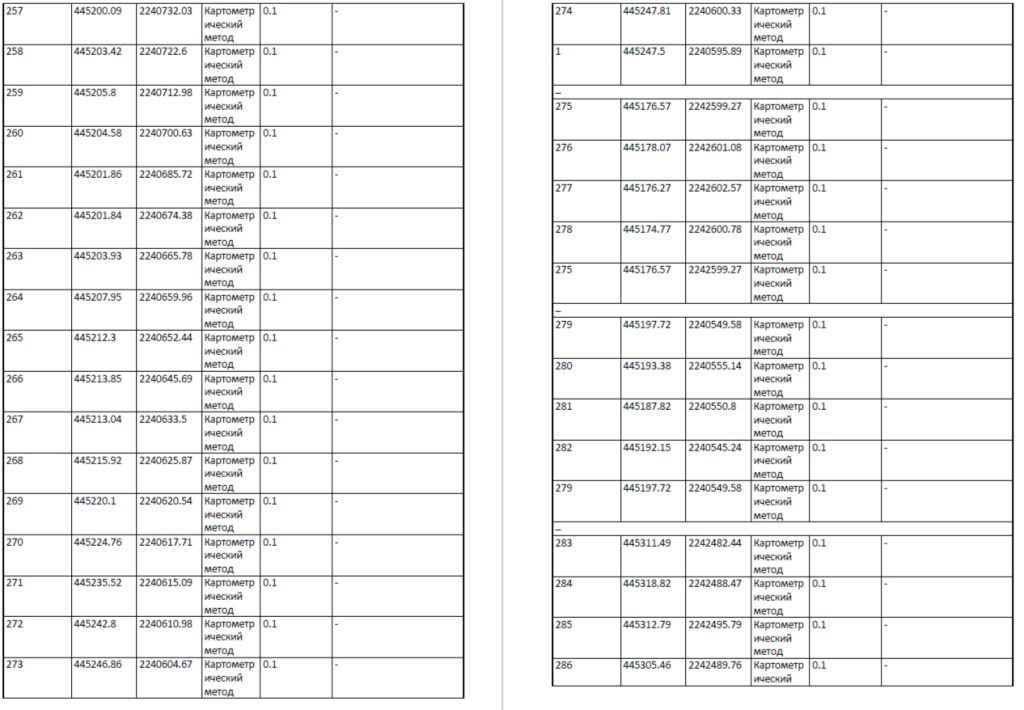 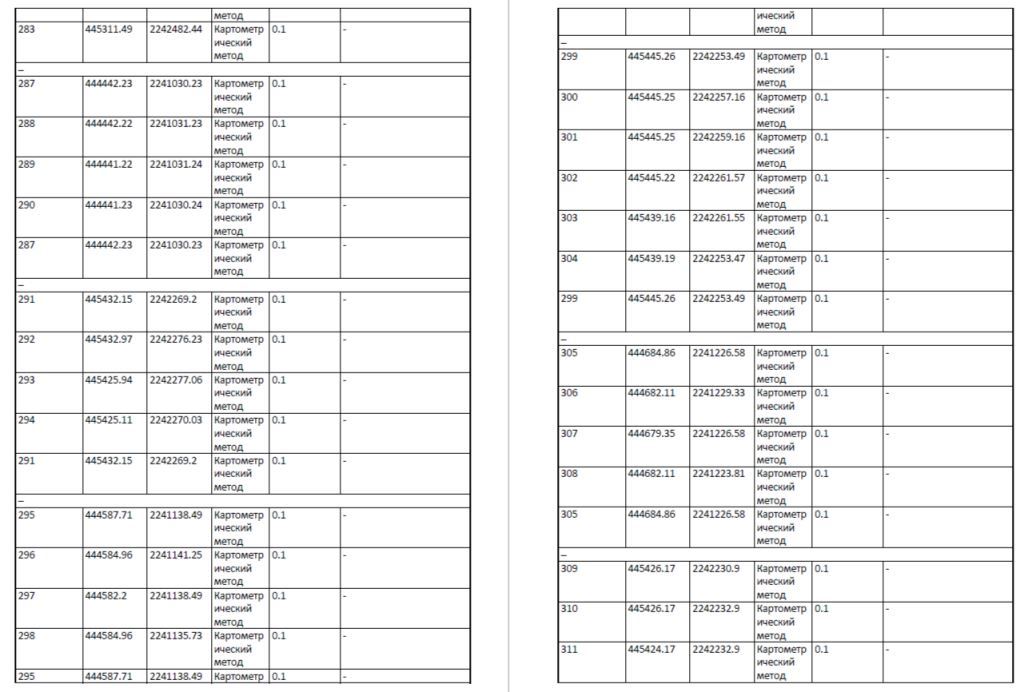 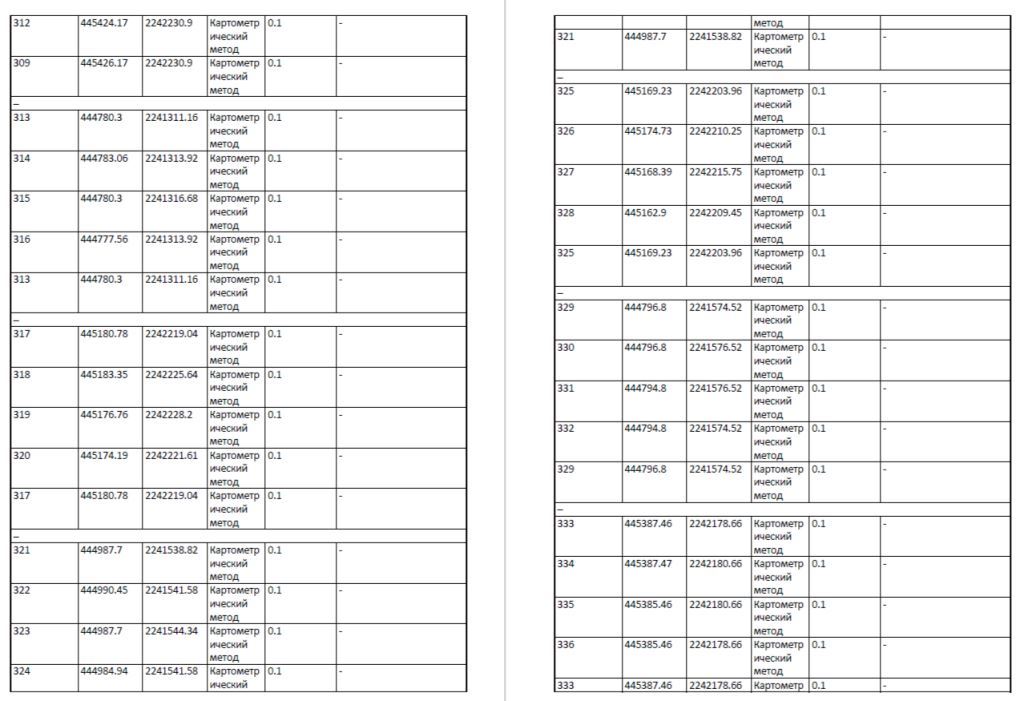 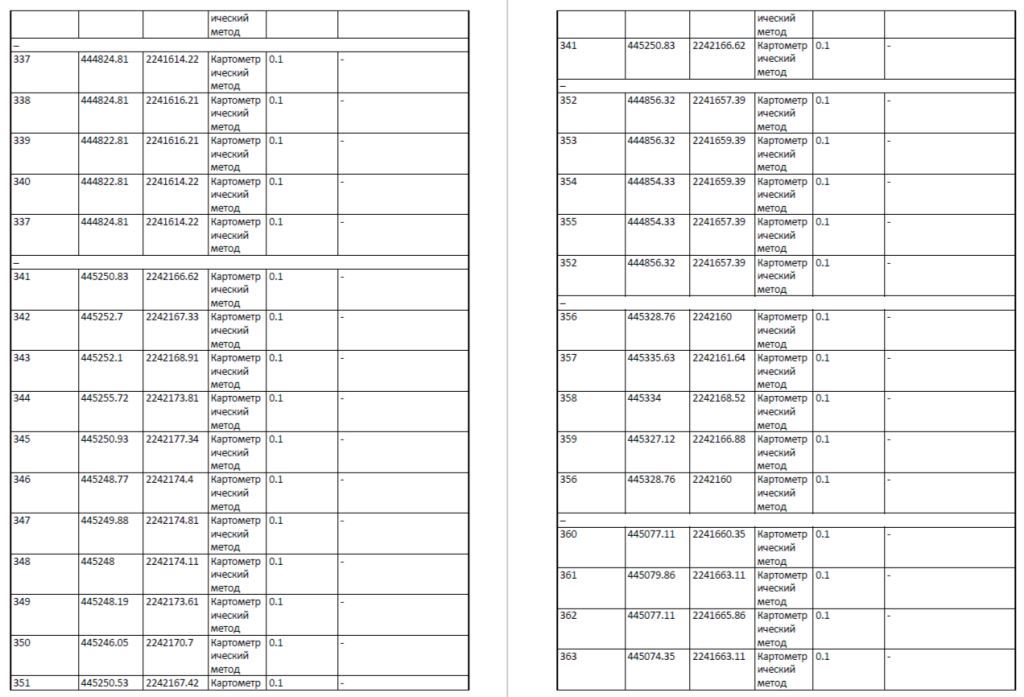 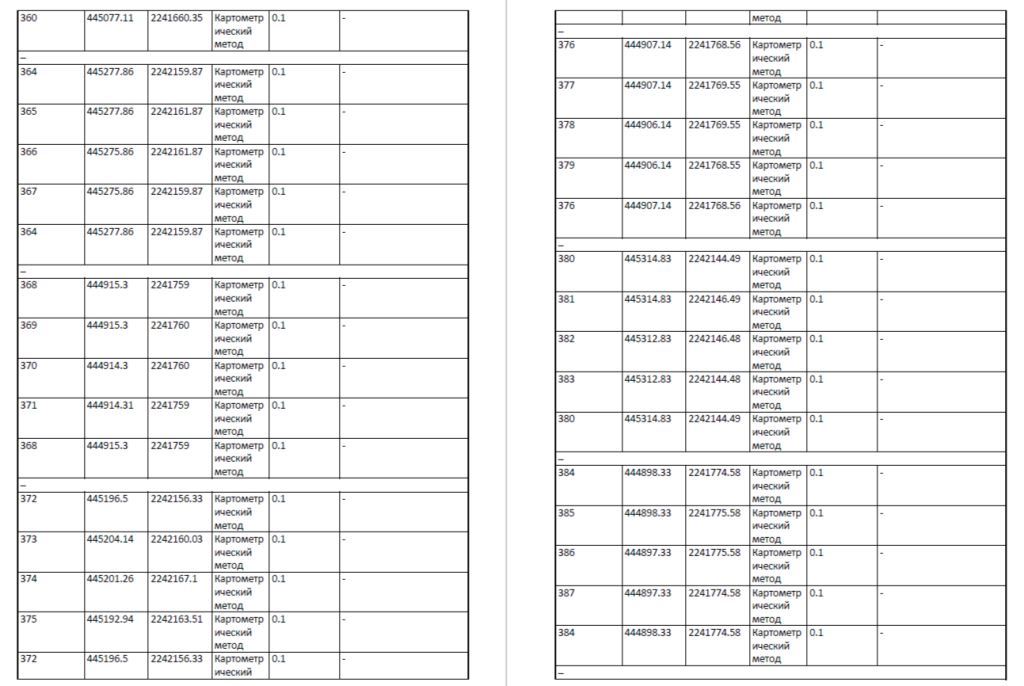 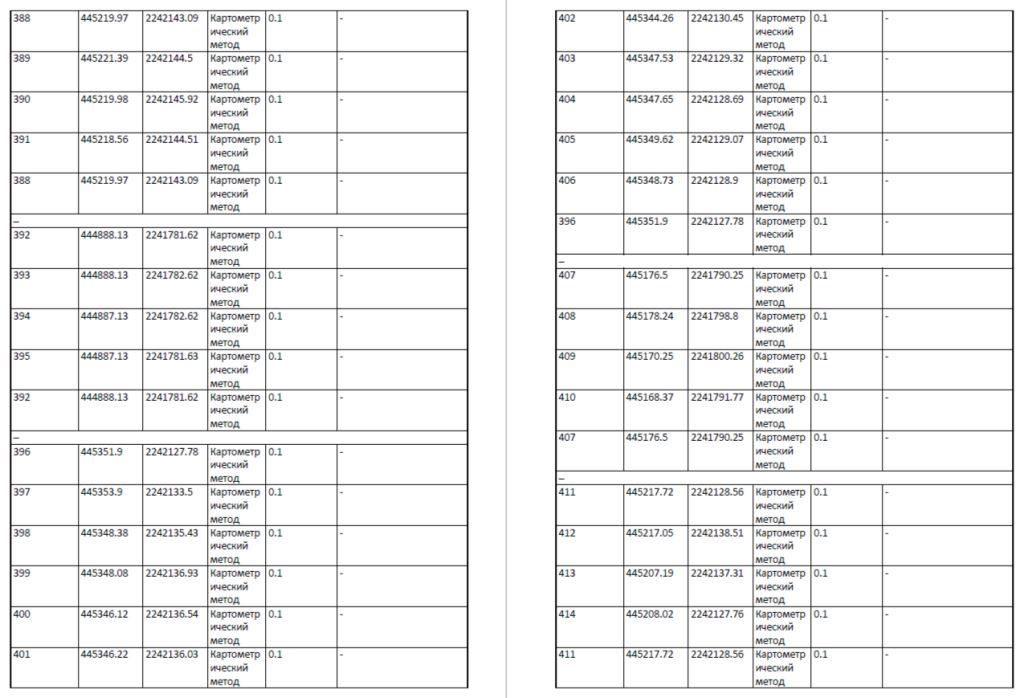 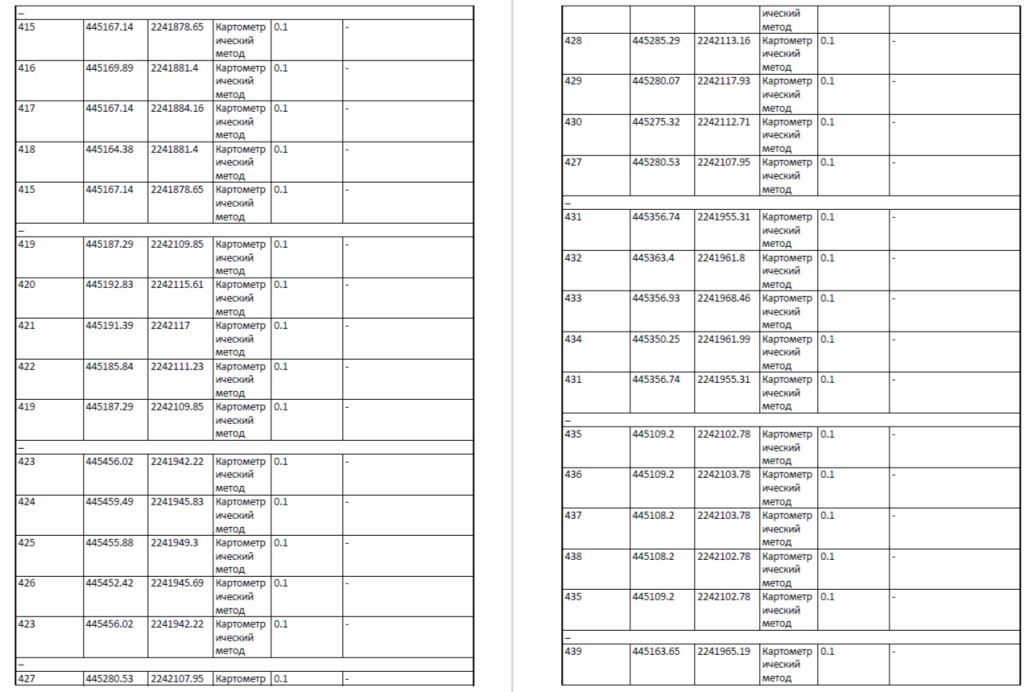 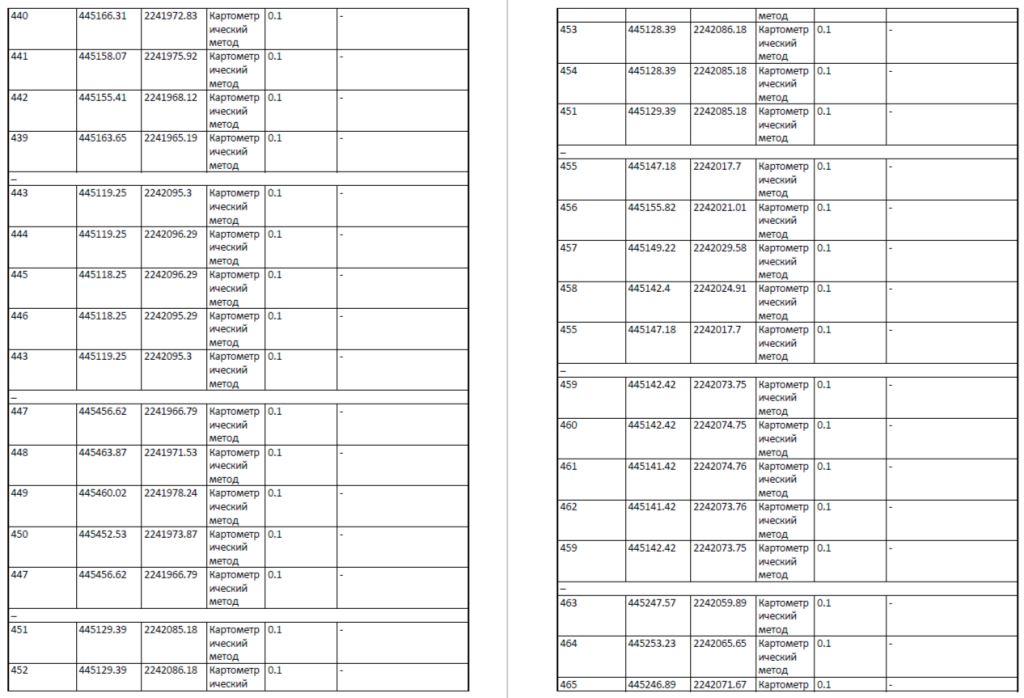 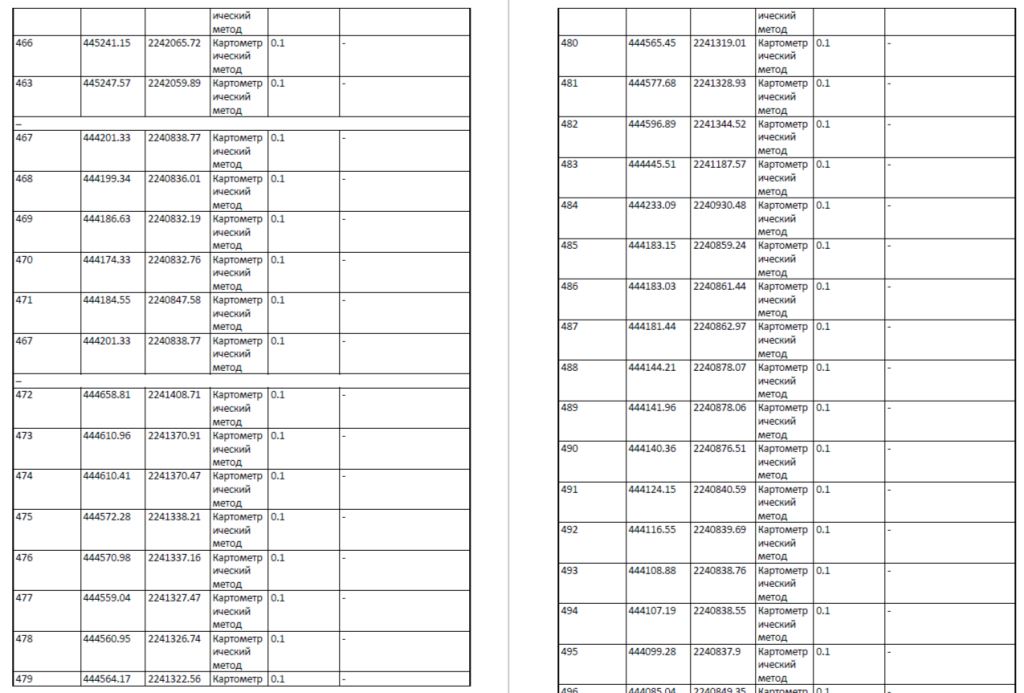 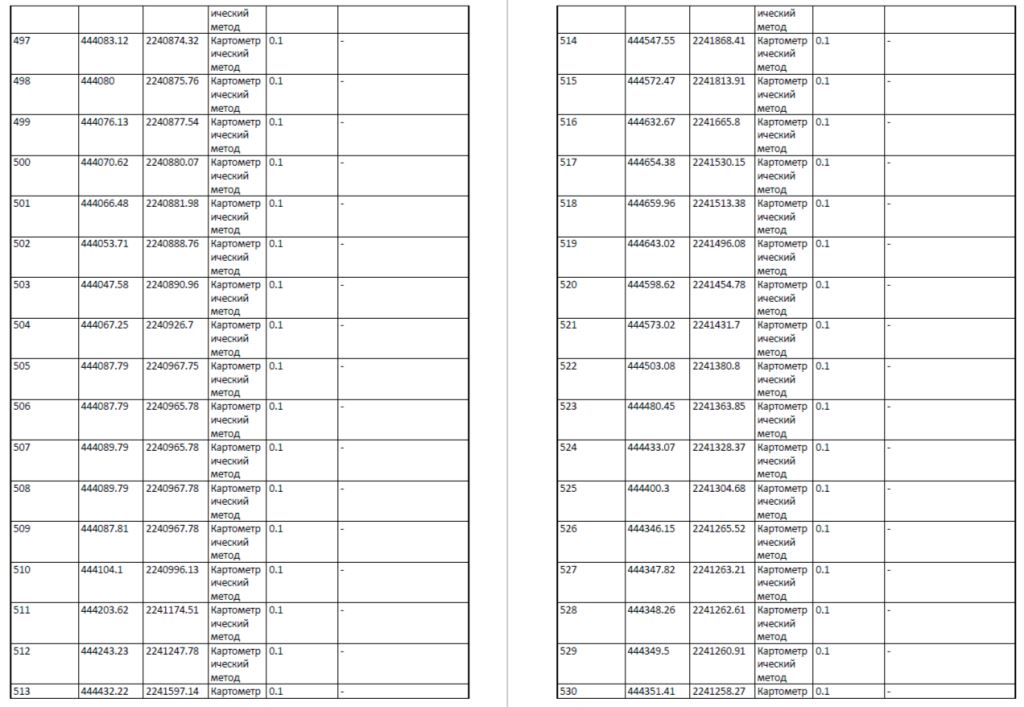 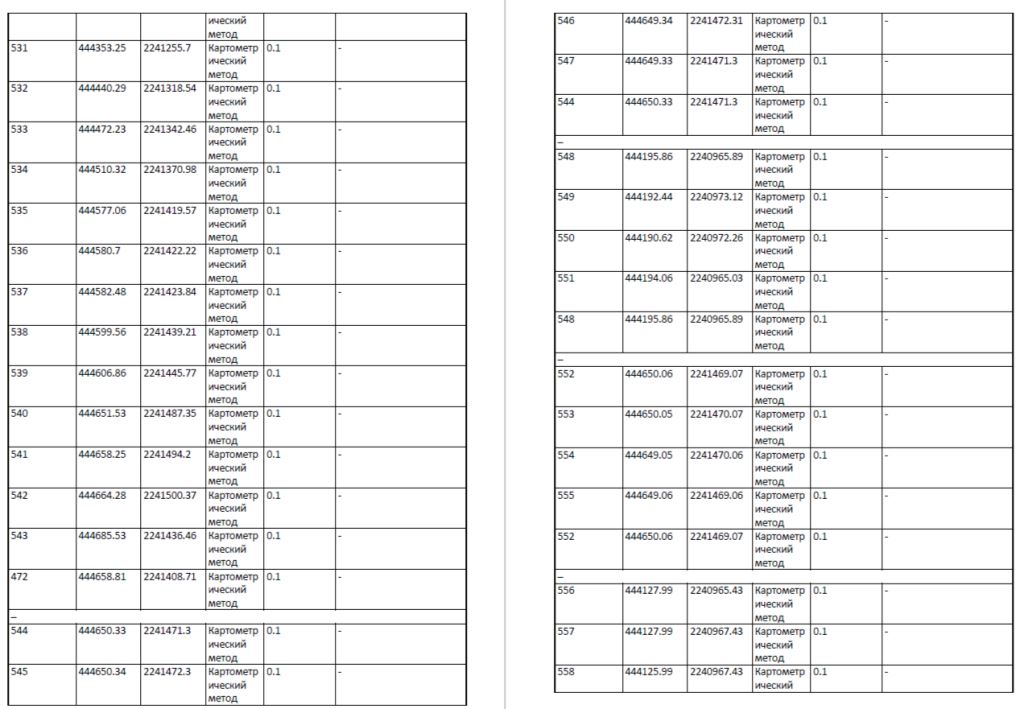 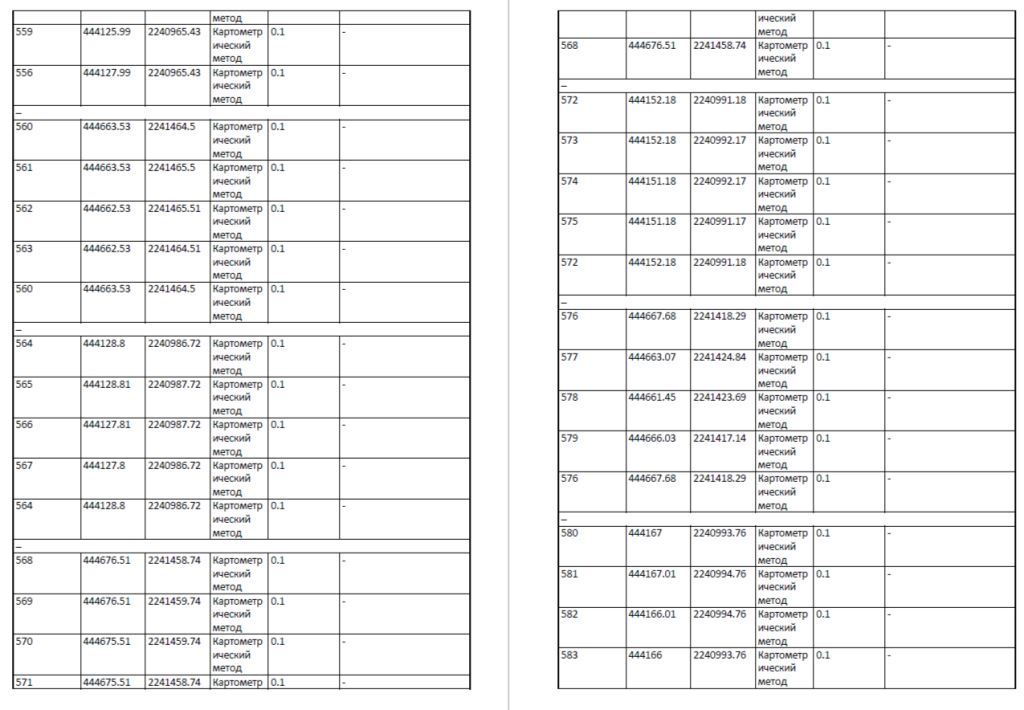 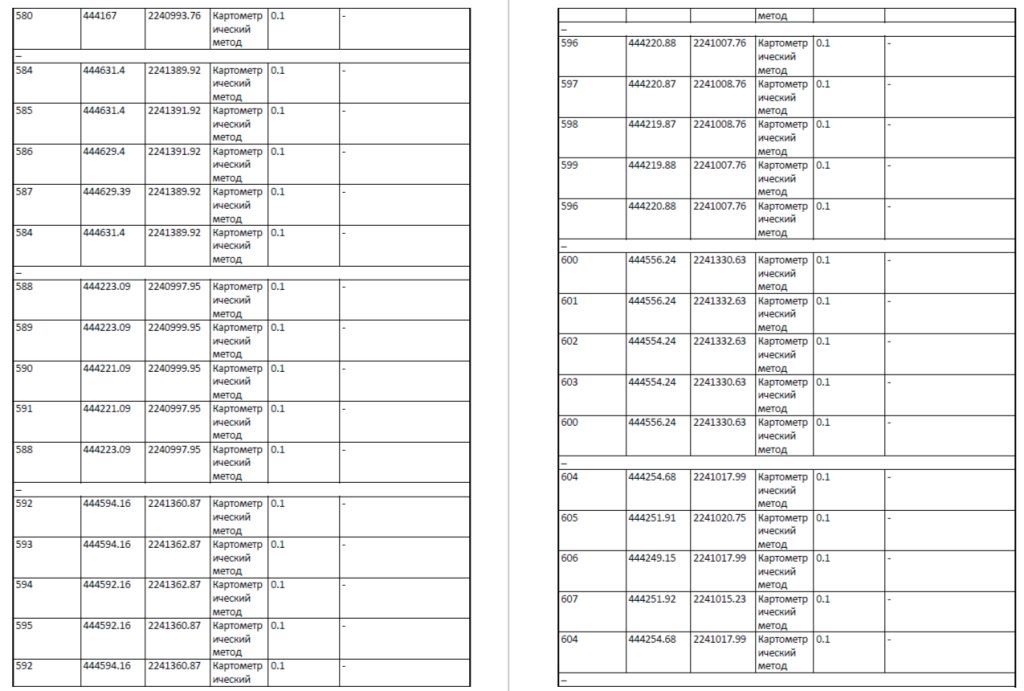 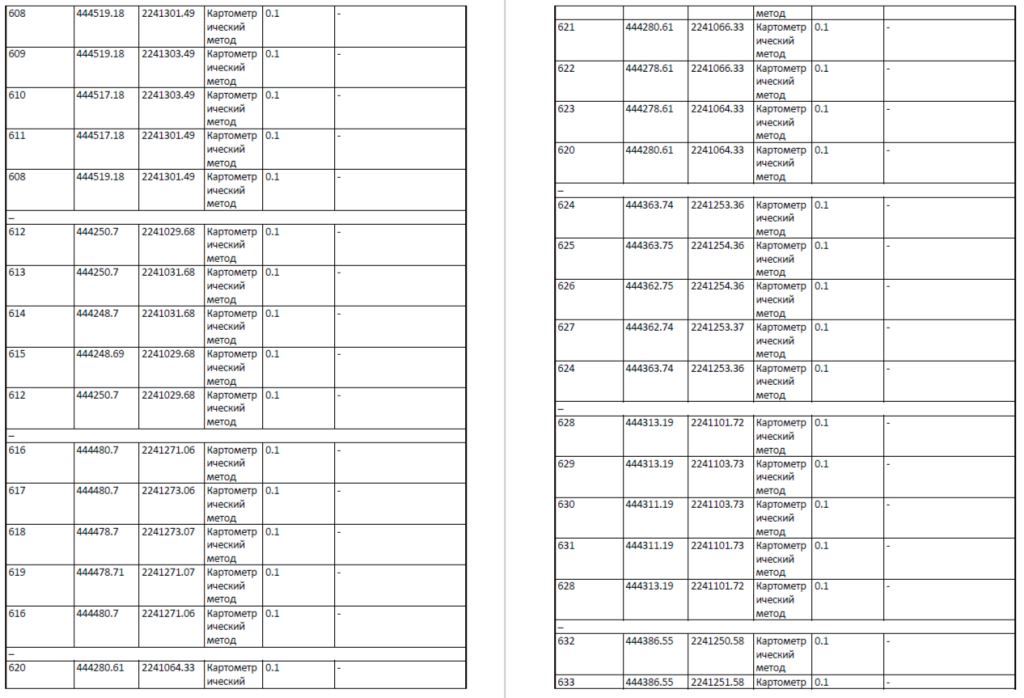 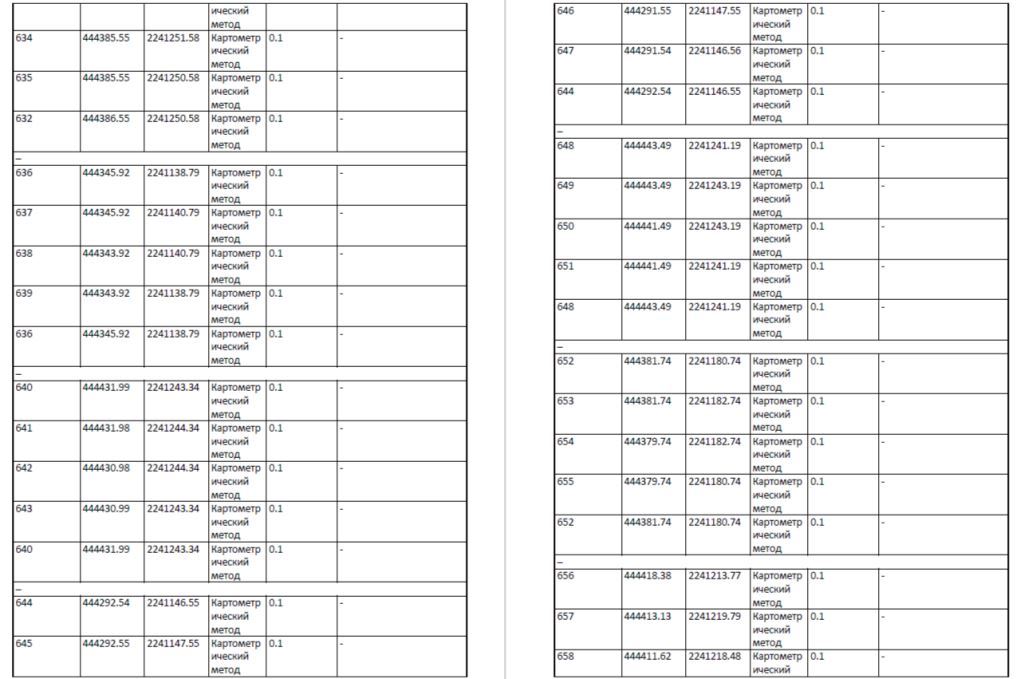 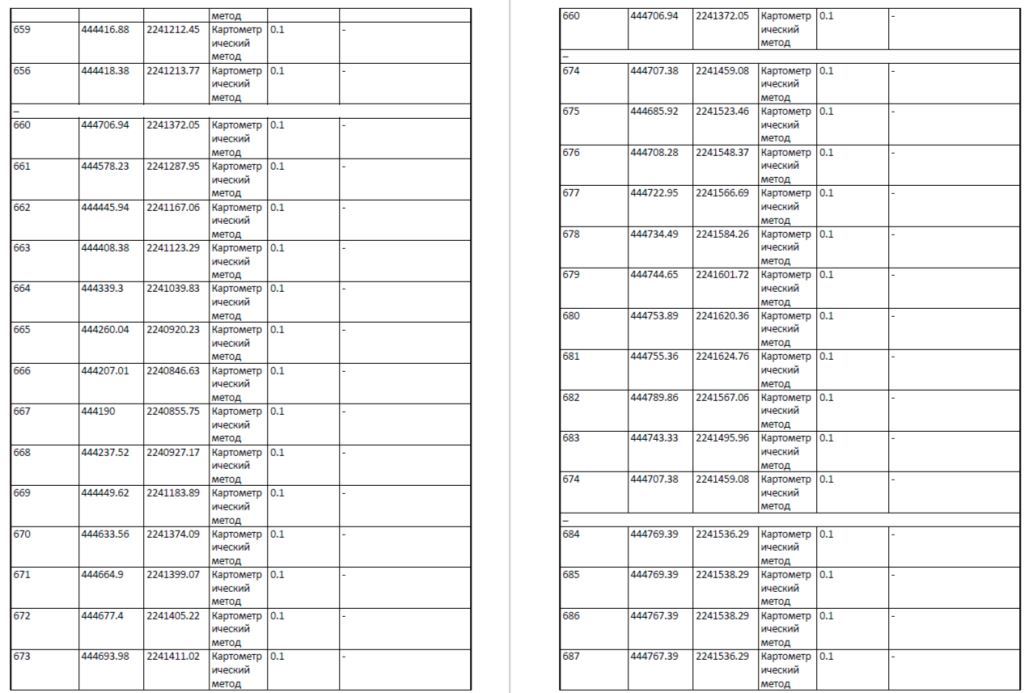 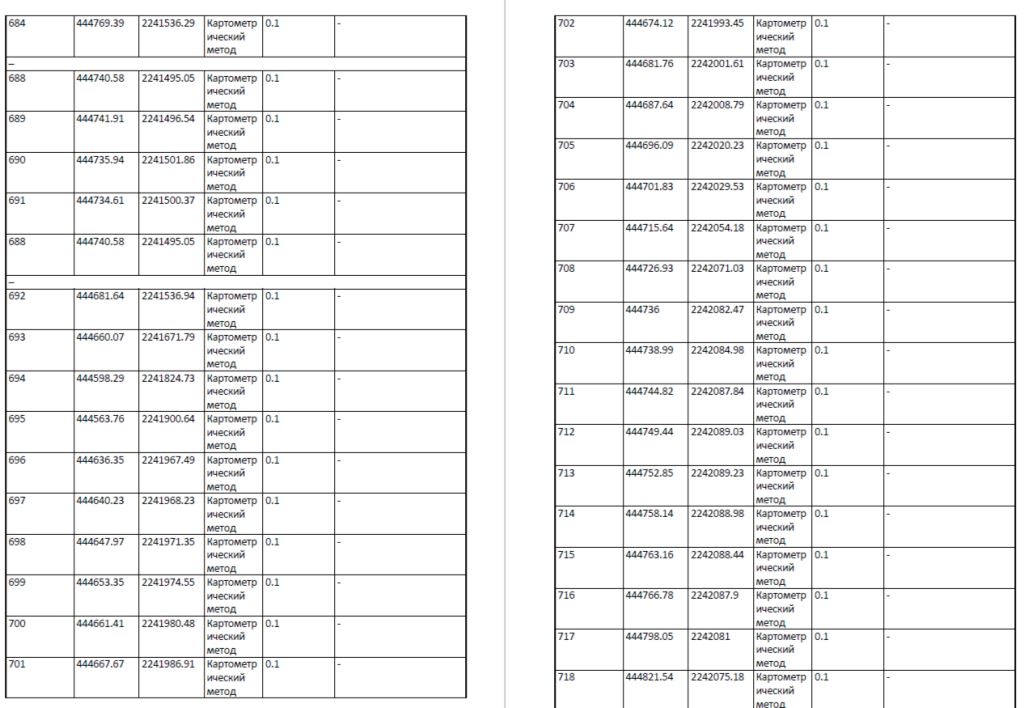 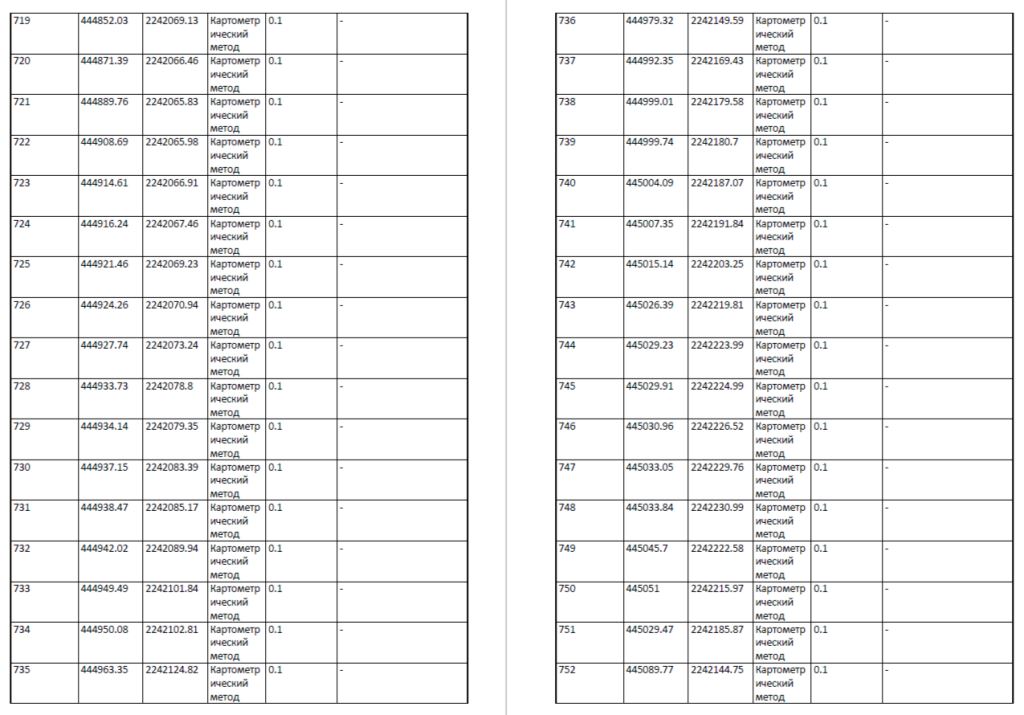 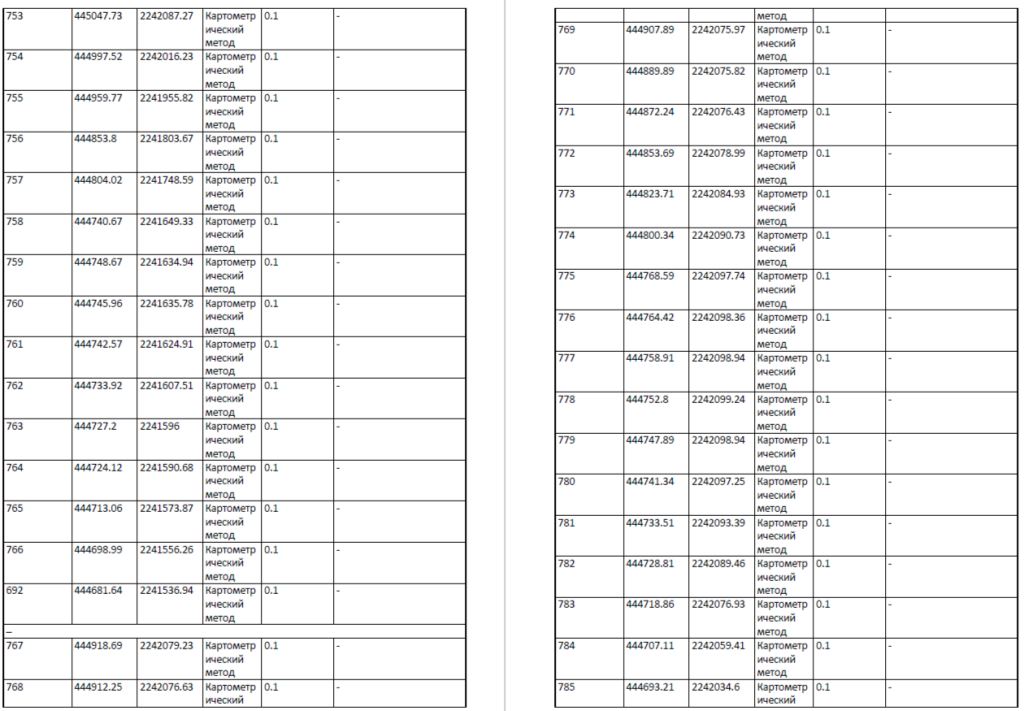 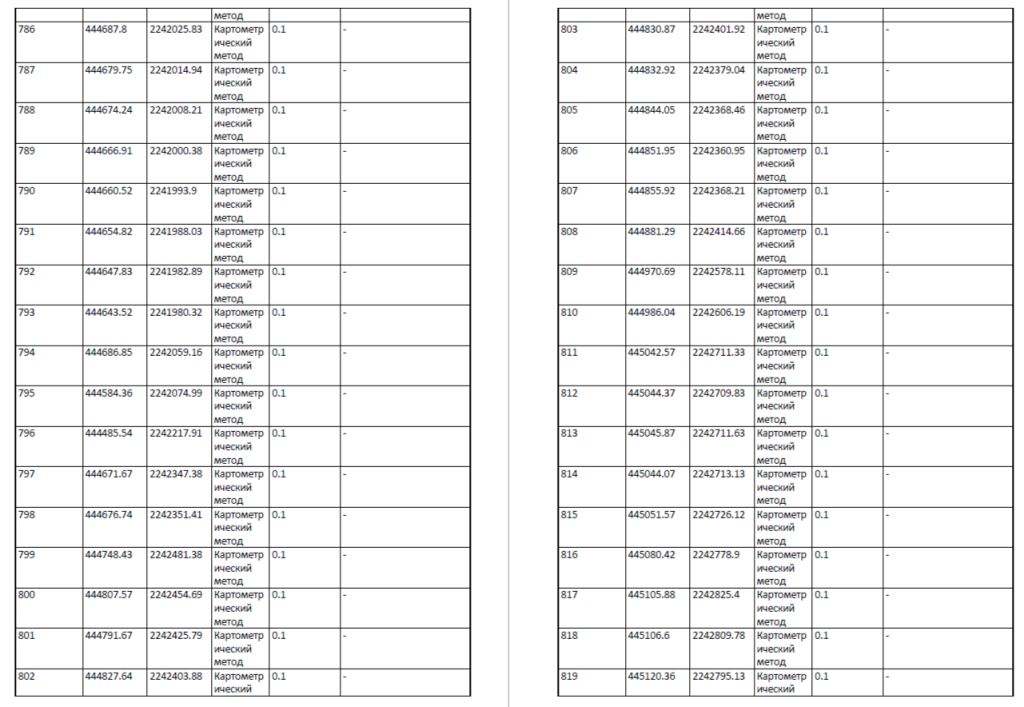 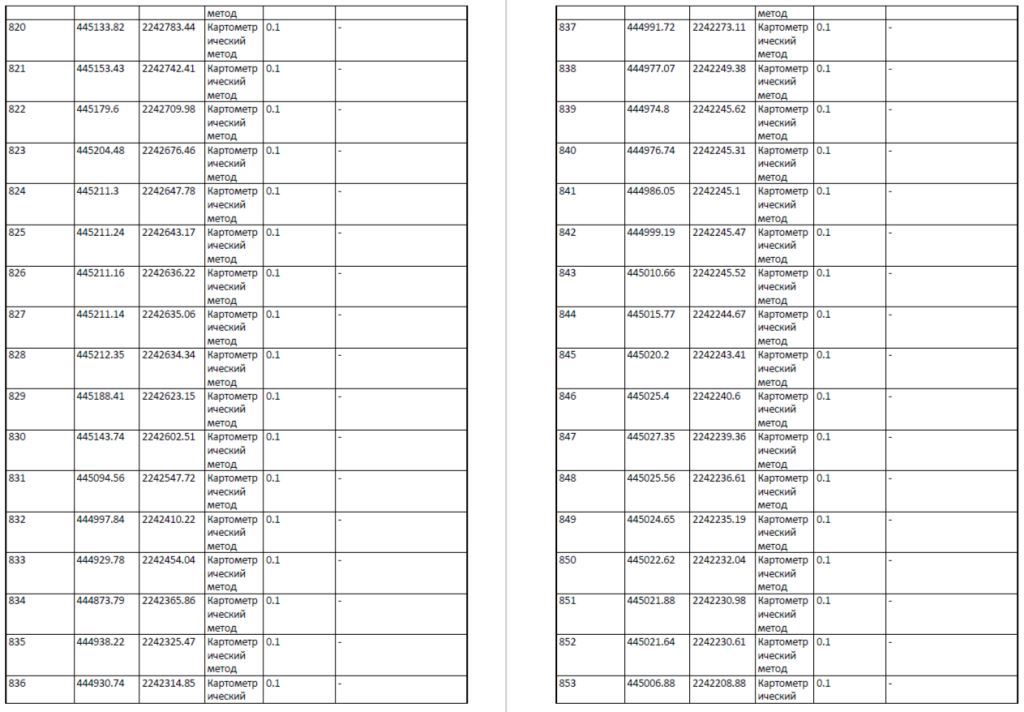 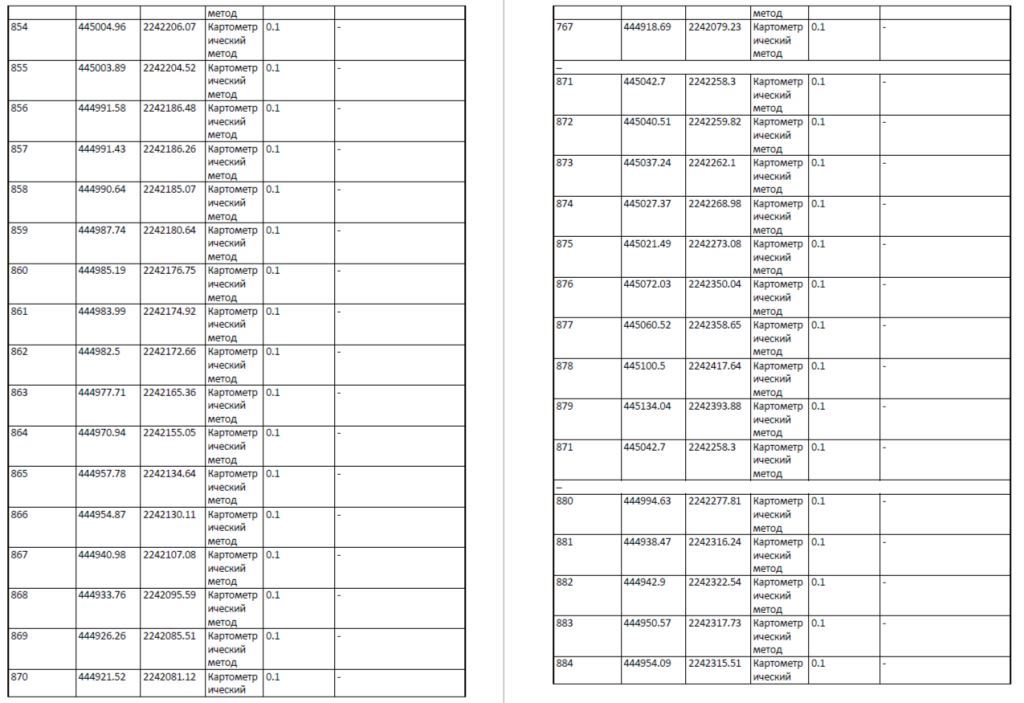 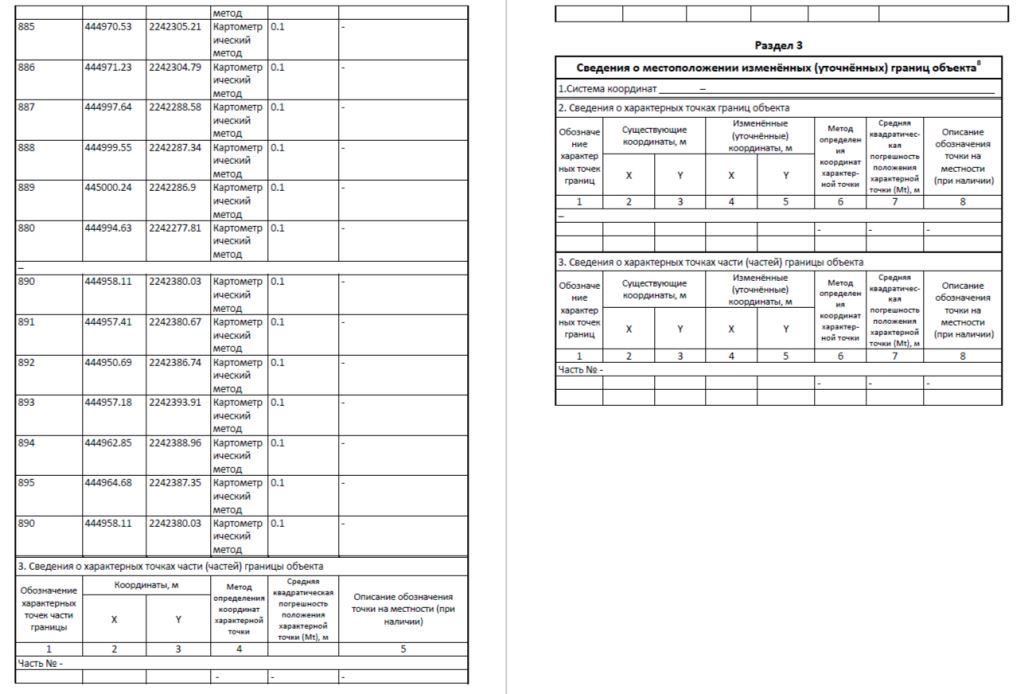 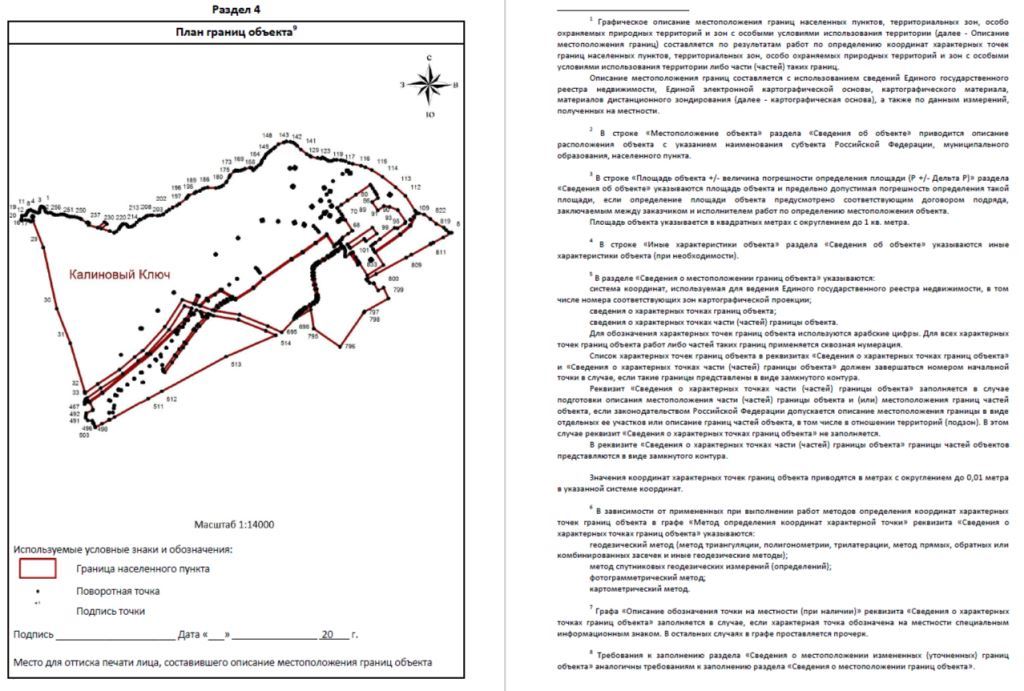 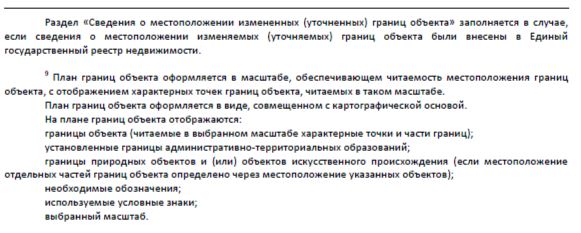 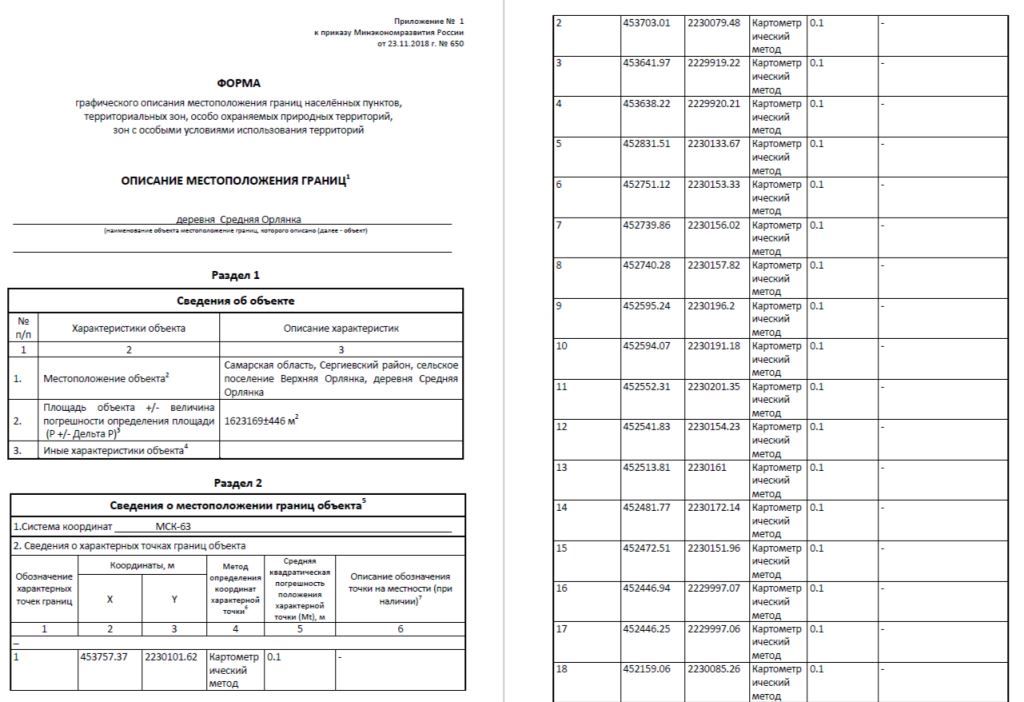 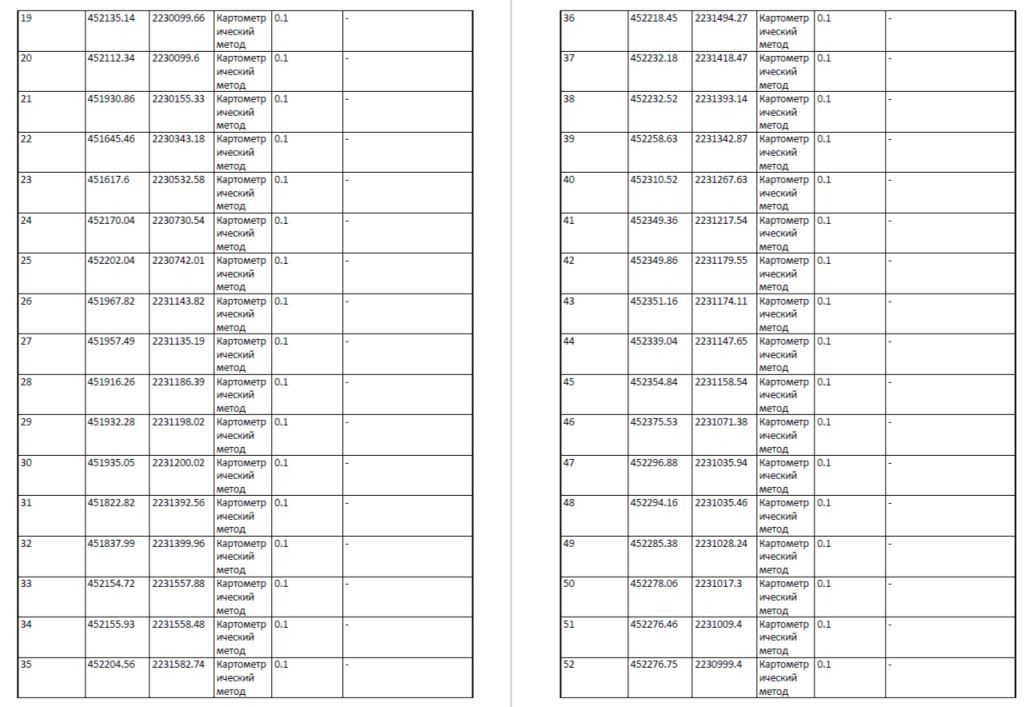 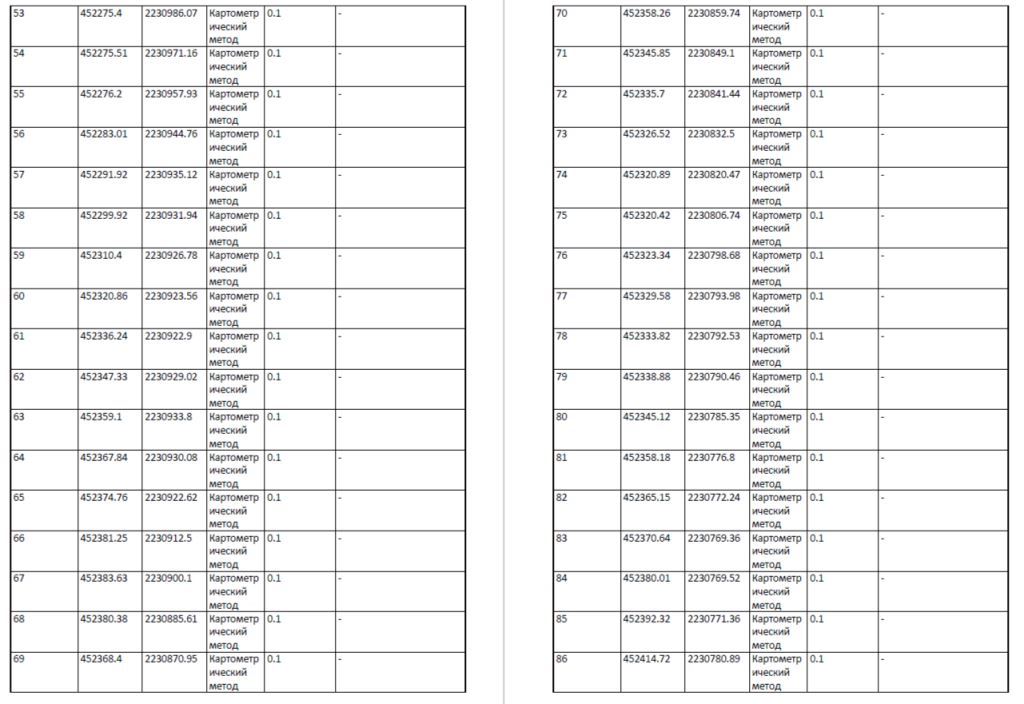 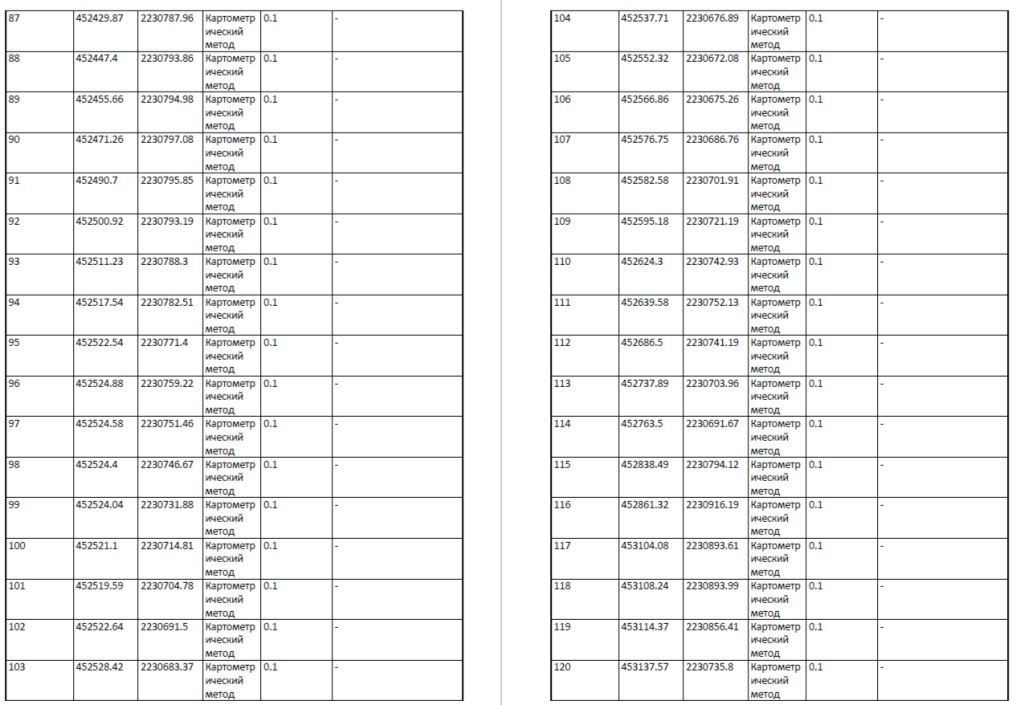 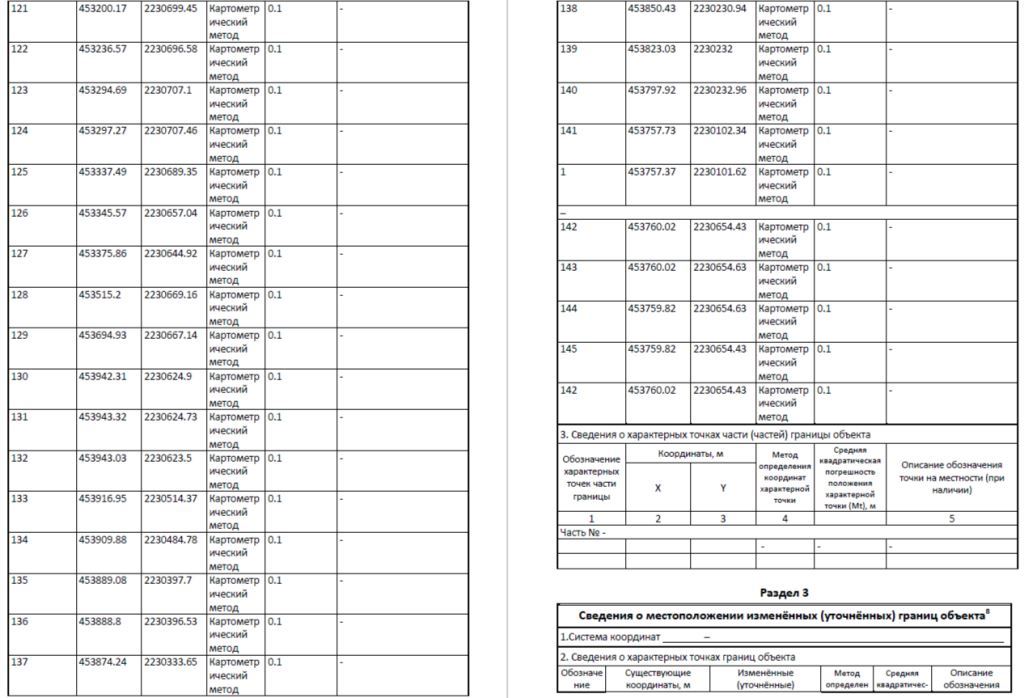 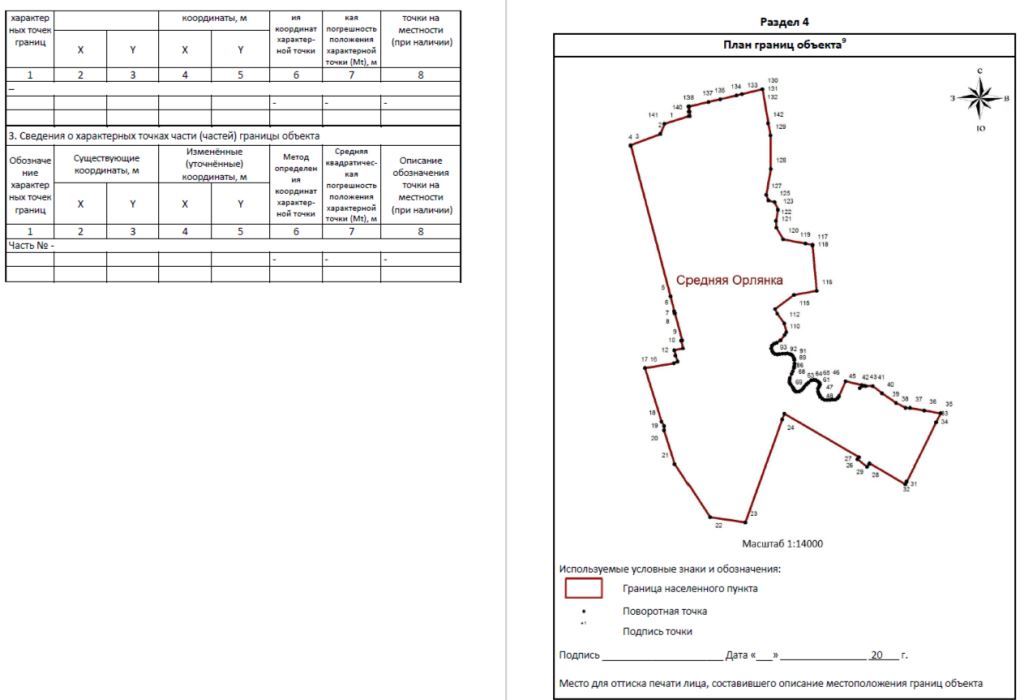 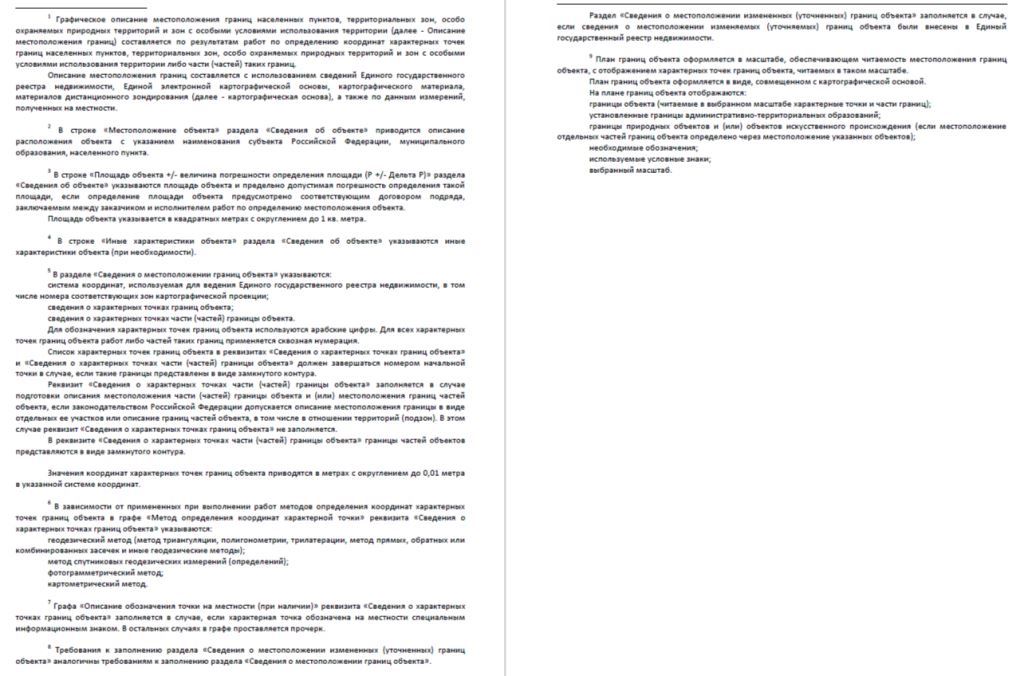 МУНИЦИПАЛЬНОЕ ПРЕДПРИЯТИЕ ГОРОДА САМАРЫ«АРХИТЕКТУРНО-ПЛАНИРОВОЧНОЕ БЮРО»(МП Г. САМАРЫ «АРХИТЕКТУРНО-ПЛАНИРОВОЧНОЕ БЮРО»)Регистрационный номер в государственном реестре саморегулируемых организаций СРО-П-038-28102009Заказчик: Акционерное общество «Самаранефтегаз»Материалы по обоснованию внесения изменений в Генеральный план сельского поселения Верхняя Орлянка муниципального района Сергиевский Самарской области, утвержденный решением Собрания представителей сельского поселения Верхняя Орлянка муниципального района Сергиевский Самарской области от 26.11.2013 № 23Шифр: 3229923/0213Э-2023/8 (68)САМАРА 20241. Состав проекта………………………………………………………………………………………………………………………………………………..22. Общие положения……………………………………………………………………………………………………………………………………………33. Сведения о нормативных правовых актах Российской Федерации, Самарской области, муниципальных правовых актах…………………………34. Обоснование внесения в генеральный план изменений…………………………………………………………………………………………………...64.1. Анализ территории, в отношении которой вносятся изменения………………………………………………………………………………………..64.2. Обоснование изменений в генеральный план…………………………………………………………………………………………………………..134.3. Параметры функциональных зон, изменение которых повлечет проект изменений в генеральный план сельского поселения Верхняя Орлянка………………………………………………………………………………………………………………………………………………………...144.4. Учет границ лесничеств, особо охраняемых природных территорий………………………………………………………………………………...164.5. Месторождения нефти……………………………………………………………………………………………………………………………………165. Сведения о планируемых для размещения на территории объектах местного значения сельского поселения и обоснование выбранного варианта размещения объектов местного значения, оценка их возможного влияния на комплексное развитие этих территорий, оценка их возможного влияния на комплексное развитие этих территорий………………………………………………………………………………………….176. Сведения о планируемых для размещения на территории поселения новых объектах федерального значения, объектах регионального значения, обоснование выбранного варианта размещения данных объектов и оценка их возможного влияния на комплексное развитие территорий……….177. Сведения о планируемых для размещения на территории поселения новых объектах местного значения муниципального района, обоснование выбранного варианта размещения данных объектов и оценка их возможного влияния на комплексное развитие территорий……………………...178. Перечень и характеристика основных факторов риска возникновения чрезвычайных ситуаций природного и техногенного характера………..189. Сведения об утвержденных предметах охраны и границах территорий исторических поселений федерального значения и исторических поселений регионального значения………………………………………………………………………………………………………………………….1810. Перечень земельных участков, которые включаются в границы / исключаются из границ населенных пунктов…………………………………1811. Сведения о зонах с особыми условиями использования территорий………………………………………………………………………………….1812. Предмет согласования проекта изменений в генеральный план   с уполномоченными органами…………………………………………………..1913. Приложения………………………………………………………………………………………………………………………………………………..221. Состав проектаПроект изменений в Генеральный план сельского поселения Верхняя Орлянка муниципального района Сергиевский Самарской области разработан в соответствии с требованиями статьи 23 Градостроительного кодекса Российской Федерации в следующем составе:I. Утверждаемая часть1. Том 1. Положение о территориальном планировании сельского поселения Верхняя Орлянка муниципального района Сергиевский Самарской области;2. Том 2. Графические материалы:2.1. Карта границ населенных пунктов, входящих в состав сельского поселения Верхняя Орлянка муниципального района Сергиевский Самарской области (М 1:25000);2.2. Карта функциональных зон сельского поселения Верхняя Орлянка муниципального района Сергиевский Самарской области (М 1:25000);2.3. Карта планируемого размещения объектов местного значения сельского поселения Верхняя Орлянка муниципального района Сергиевский Самарской области(М 1:10000);2.4. Карта, планируемого размещения объектов инженерной инфраструктуры местного значения сельского поселения Верхняя Орлянка муниципального района Сергиевский Самарской области (М 1:10000);3. Том 3. Сведения о границах населенных пунктов сельского поселения Верхняя Орлянка муниципального района Сергиевский Самарской области.II. Материалы по обоснованию4. Том 4. Пояснительная записка;5. Том 5. Материалы по обоснованию в виде карт:5.1. Карта обоснования внесения изменений Верхняя Орлянка муниципального района Сергиевский муниципального района Ставропольский Самарской области(М 1:10000, М 1:25000);6. Электронная версия проекта на CD (Для открытого пользования).2. Общие положенияНастоящим проектом вносятся изменения в Генеральный план сельского поселения Верхняя Орлянка муниципального района Сергиевский Самарской области, утвержденный решением Собрания представителей сельского поселения Верхняя Орлянка муниципального района Сергиевский Самарской области от 11.12.2013 № 21, с изм. № 38 от 20.12.2019 и № 1 от 15.01.2024г.Основанием для выполнения проекта внесения изменений в Генеральный план (далее по тексту также – проект изменений в генеральный план, проект) является Постановление Администрации сельского поселения Верхняя Орлянка муниципального района Сергиевский Самарской области от __.04.2023 г. No __ «О подготовке проекта изменений в Генеральный план сельского поселения Верхняя Орлянка муниципального района Сергиевский Самарской области», а также договор подряда №3229923/0213Э от 17.07.2023 между Акционерным обществом «Самаранефтегаз» (АО «Самаранефтегаз») и Муниципальным предприятием города Самары «Архитектурно-планировочное бюро».Целью разработки проекта изменений в генеральный план является обеспечение устойчивого развития территорий, развития инженерной, транспортной и социальной инфраструктур, обеспечения учета интересов граждан и их объединений, Российской Федерации, субъектов Российской Федерации, муниципальных образований. Основная задача проекта: внесение изменений в функциональное зонирование территории, с целью приведения зонирования территории в соответствие с планируемым землепользованием и обеспечения пользования недрами на участке недр, расположенном в сельском поселении Верхняя Орлянка муниципального района Сергиевский Самарской области.В проекте сохранены основные цели и приоритеты развития поселения, установленные Генеральным планом. За основу приняты границы населенных пунктов, границы функциональных зон и их параметры, планируемое размещение объектов местного значения, установленные Генеральным планом от 11.12.2013 № 21, с изм. № 38 от 20.12.2019 и № 1 от 15.01.2024г. Проектом предусматривается внесение изменений в Генеральный план только в части вышеописанных задач. В карты утверждаемой части Генерального плана изменения внесены посредством их изложения в новой редакции. Материалы по обоснованию в виде карт подготовлены в виде Карты обоснования внесения изменений в генеральный план сельского поселения Верхняя Орлянка муниципального района Сергиевский Самарской области (М:25000, М:10000) и обосновывают изменений границ населенных пунктов, входящих в состав поселения. Настоящая пояснительная записка содержит обоснование вносимых проектом изменений в части вышеуказанных задач. Проект изменений в генеральный план содержит обязательное приложение к генеральному плану, предусмотренное частью 5.1 статьи 23 Градостроительного кодекса Российской Федерации - сведения о границах населенных пунктов, входящих в состав поселения.  3. Сведения о нормативных правовых актах Российской Федерации, Самарской области, муниципальных правовых актахПроект изменений выполнен в соответствии со следующими нормативными правовыми актами:Нормативные правовые акты Российской Федерации, в том числе:- Градостроительный кодекс Российской Федерации;- Земельный кодекс Российской Федерации;- Водный кодекс Российской Федерации;- Лесной кодекс Российской Федерации;- Федеральный закон от 29 декабря 2004 года № 191-ФЗ «О введении в действие Градостроительного кодекса Российской Федерации»;- Федеральный закон от 25 октября 2001 года № 137-ФЗ «О введении в действие Земельного кодекса Российской Федерации»;- Федеральный закон от 31.12.2017 № 507-ФЗ «О внесении изменений в Градостроительный кодекс Российской Федерации и отдельные законодательные акты Российской Федерации»;- Федеральный закон от 13.07.2015 № 218-ФЗ «О государственной регистрации недвижимости»;- Федеральный закон от 21.12.2004 № 172-ФЗ “О переводе земель или земельных участков из одной категории в другую”;- Федеральный закон от 14.03.1995 № 33-ФЗ «Об особо охраняемых природных территориях»;- Федеральный закон от 25.06.2002 № 73-ФЗ «Об объектах культурного наследия (памятниках истории и культуры) народов Российской Федерации»;- Федеральный закон от 06.10.2003 № 131-ФЗ «Об общих принципах организации местного самоуправления в Российской Федерации»;- Закон Российской Федерации от 21.02.1992 № 2395-1 «О недрах»;- Федеральный закон от 08.11.2007 № 257-ФЗ «Об автомобильных дорогах и о дорожной деятельности в Российской Федерации и о внесении изменений в отдельные законодательные акты Российской Федерации»;- Федеральный закон от 24 июля 2007 года № 221-ФЗ «О кадастровой деятельности»;- Федеральный закон от 25 июня 2002 года № 73-ФЗ «Об объектах культурного наследия (памятниках истории и культуры) народов Российской Федерации»;- Федеральный закон от 21 декабря 1994 года № 68-ФЗ «О защите населения и территорий от чрезвычайных ситуаций природного и техногенного характера»;-  Федеральный закон от 24 ноября 1995 года № 181-ФЗ «О социальной защите инвалидов в Российской Федерации»;- Постановление Правительства Российской Федерации от 12 сентября 2015 г. № 972 «Об утверждении положения о зонах охраны объектов культурного наследия (памятников истории и культуры) народов Российской Федерации и о признании утратившими силу отдельных положений нормативных правовых актов Правительства Российской Федерации»;- Постановление Правительства Российской Федерации от 10 января 2009 г. № 17 «Об утверждении Правил установления на местности границ водоохранных зон и границ прибрежных защитных полос водных объектов»;- Постановление Правительства Российской Федерации от 23 июля 2007 г. № 469 «О порядке утверждения нормативов допустимых сбросов веществ и микроорганизмов в водные объекты для водопользователей»;- Распоряжение Правительства Российской Федерации от 1 августа 2016 года №1634-р «Об утверждении схемы территориального планирования Российской Федерации в области энергетики»;- Распоряжение Правительства Российской Федерации от 26.02.2013 N 247-р «Об утверждении схемы территориального планирования Российской Федерации в области высшего профессионального образования»;- Распоряжение Правительства Российской Федерации от 28.12.2012 N 2607-р «Об утверждении схемы территориального планирования Российской Федерации в области здравоохранения»;- Распоряжение Правительства РФ от 6 мая 2015 г. N 816-р «О схеме территориального планирования РФ в области федерального транспорта (в части трубопроводного транспорта) (с изменениями и дополнениями);- Распоряжение Правительства РФ от 19 марта 2013 г. N 384-р Об утверждении схемы территориального планирования РФ в области федерального транспорта (железнодорожного, воздушного, морского, внутреннего водного транспорта) и автомобильных дорог федерального значения (с изменениями и дополнениями)- Приказ Минэкономразвития России от 23.11.2018 № 650 «Об установлении формы графического описания местоположения границ населенных пунктов, территориальных зон, особо охраняемых природных территорий, зон с особыми условиями использования территории, формы текстового описания местоположения границ населенных пунктов, территориальных зон, требований к точности определения координат характерных точек границ населенных пунктов, территориальных зон, особо охраняемых природных территорий, зон с особыми условиями использования территории, формату электронного документа, содержащего сведения о границах населенных пунктов, территориальных зон, особо охраняемых природных территорий, зон с особыми условиями использования территории, и о признании утратившими силу приказов Минэкономразвития России от 23 марта 2016 г. № 163 и от 4 мая 2018 г. № 236» (далее также - приказ Минэкономразвития РФ № 650);- Приказ Минэкономразвития Российской Федерации от 09.01.2018 № 10 «Об утверждении требований к описанию и отображению в документах территориального планирования объектов федерального значения, объектов регионального значения, объектов местного значения и о признании утратившим силу приказа Минэкономразвития России от 07.12.2016 № 793»;- Приказ Минэкономразвития Российской Федерации от 26.05.2011 № 244 «Об утверждении Методических рекомендаций по разработке проектов генеральных планов поселений и городских округов»;- Приказ Минэкономразвития Российской Федерации от 01.08.2014 № п/369 «О реализации информационного взаимодействия при ведении государственного кадастра недвижимости в электронном виде»;- Закон Самарской области от 10.02.2009 № 7-ГД «Об обеспечении беспрепятственного доступа маломобильных граждан к объектам социальной, транспортной и инженерной инфраструктур, информации и связи в Самарской области»;- «СП 59.13330.2012. Свод правил. Доступность зданий и сооружений для маломобильных групп населения. Актуализированная редакция СНиП 35-01-2001»;- СП 53.13330.2011. «Свод правил. Планировка и застройка территорий садоводческих (дачных) объединений граждан, здания и сооружения. Актуализированная редакция СНиП 30-02-97*»;- СП 30-102-99 «Планировка и застройка территорий малоэтажного жилищного строительства»;- СанПиН 2.2.1/2.1.1.1200-03 «Санитарно-защитные зоны и санитарная классификация предприятий, сооружений и иных объектов», утвержденные Постановлением Главного государственного санитарного врача РФ от 25 сентября 2007 г. N 74;- СНиП 22-02-2003 «Инженерная защита территорий, зданий и сооружений от опасных геологических процессов. Основные положения»;- СНиП 2.01.51-90 «Инженерно-технические мероприятия гражданской обороны».- Государственная программа Российской Федерации «Комплексное развитие сельских территорий»Нормативные правовые акты Самарской области, в том числе:- Закон Самарской области № 45-ГД от 25.02.2005 «Об образовании сельских поселений в пределах муниципального района Сергиевский Самарской области, наделении их соответствующим статусом и установлении их границ»;- Закон Самарской области от 7 ноября 2007г. № 131-ГД «О регулировании лесных отношений на территории Самарской области»;- Закон Самарской области от 12 июля 2006г. № 90-ГД «О градостроительной деятельности на территории Самарской области»;- Закон Самарской области от 11.03.2005 № 94-ГД «О земле»;- Закон Самарской области от 6 апреля 2009 г. № 46-ГД «Об охране окружающей среды и природопользовании в Самарской области»;- Закон Самарской области от 08.12.2008 № 142-ГД «Об объектах культурного наследия (памятников истории и культуры) народов Российской Федерации, расположенных на территории Самарской области»;- Постановление Правительства Самарской области от 12.07.2017 №441 «О Стратегии социально-экономического развития Самарской области на период до 2030 года»;- Постановление Правительства Самарской области от 13.12.2007 №261 «Об утверждении Схемы территориального планирования Самарской области»;- Приказ министерства строительства Самарской области от 24.12.2014 № 526-п «Об утверждении региональных нормативов градостроительного проектирования Самарской области»;- Приказ министерства сельского хозяйства и продовольствия Самарской области от 13.05.2014 № 148-п «Об утверждении Перечня особо ценных продуктивных сельскохозяйственных угодий из состава земель сельскохозяйственного назначения на территории Самарской области, использование которых для других целей не допускается».- Государственная программа Самарской области «Развитие коммунальной инфраструктуры в Самарской области» на 2014-2023 годыМуниципальные правовые актыСхема территориального планирования муниципального района Сергиевский Самарской области, утвержденная решением Собрания представителей муниципального района Сергиевский Самарской области № 3 от 28.01.2010.Генеральный план сельского поселения Верхняя Орлянка муниципального района Сергиевский Самарской области, утверждённый решением Собрания представителей сельского поселения Верхняя Орлянка муниципального района Сергиевский Самарской области от 11.12.2013 № 21, с изм. № 38 от 20.12.2019 и № 1 от 15.01.2024г.4. Обоснование внесения в генеральный план изменений4.1. Анализ территории, в отношении которой вносятся измененияПроектом внесения изменений в генеральный план сельского поселения Верхняя Орлянка муниципального района Сергиевский Самарской области, предлагается изменение функционального зонирования территории сельского поселения состоящей из земельных участков с кадастровыми номерами (далее - КН): 63:31:1504003:286, 63:31:1504003:288, 63:31:0000000:5653 и территорий, планируемых к использованию под Недропользование (земельные участки с условными номерами: 63:31:1504004:ЗУ1) общей площадью 9436 кв.м., с функциональной зоны «Зона сельскохозяйственного использования» на функциональную зону «Производственная зона».Сведениям о земельных участках с КН 63:31:1504003:286, 63:31:1504003:288, 63:31:0000000:5653 приведена в таблице №1 (согласно выпискам из Единого государственного реестра недвижимости (далее - сведения ЕГРН)):Таблица №1. Сведения о земельных участках, стоящих на государственном кадастровом учете.В границах земельных участков с КН 63:31:1504003:286, 63:31:1504003:288, 63:31:0000000:5653 расположены объекты недвижимости, стоящие на государственном кадастровом учете. Информация о них приведена в Таблице №2 (согласно сведениям ЕГРН).Таблица №2. Сведения об объектах недвижимости, стоящих на государственном кадастровом учете.Информация о земельных участках с условным номером 63:31:1504004:ЗУ1, приведена в Таблице №3.Таблица №3. Сведения о земельных участках.В границах земельных участков с условными номерами с 63:31:1504004:ЗУ1 отсутствуют объекты недвижимости, стоящие на государственном кадастровом учете.В Таблицах № 4 - 7 представлены координаты границ рассматриваемых территорий в системе координат МСК-63 Зона 2 (координаты геодезические).Таблица №6. Координаты земельного участка с КН 63:31:0000000:5653Таблица №7. Координаты земельного участка с условным номером 63:31:1504004:ЗУ1Схема территории сельского поселения Верхняя Орлянка муниципального района Сергиевский Самарской области, в отношении которой разработан проект изменений в генеральный план приведена на рисунке 1.В соответствии с генеральным планом сельского поселения Верхняя Орлянка муниципального района Сергиевский Самарской области, утверждённым решением Собрания представителей сельского поселения Верхняя Орлянка муниципального района Сергиевский Самарской области от 11.12.2013 № 21, с изм. № 38 от 20.12.2019 и № 1 от 15.01.2024г рассматриваемая территория отнесена к «Зоне сельскохозяйственного использования».Объекты федерального, регионального, местного значения на рассматриваемой территории отсутствуют.Объекты культурного наследия (далее – ОКН), особо охраняемые территории (далее – ООПТ), земли государственного лесного фонда (далее – ГЛФ), особо ценные земли сельскохозяйственного назначения, водные объекты и др. ограничения на территории отсутствуют.Согласно сведениям ЕГРН земельные участкки с КН 63:31:1504003:286, 63:31:1504003:288, 63:31:0000000:5653 и земельные участки с условными номерами 63:31:1504004:ЗУ1 находятся в границах зон с особыми условиями использования территории, стоящие на государственном кадастровом учете:- Охранная зона сооружения нефтесборного коллектора 219х8 от установки предварительного сброса воды Екатериновского месторождения до головных сооружений Козловского месторождения материал (сталь) d=219х8 мм - 29621 м (учетный номер: 63.31.2.518, реестровый номер: 63:31-6.522);- Санитарно-защитная зона для производственного объекта АО "Самаранефтегаз": Установка предварительного сброса пластовой воды Екатериновского месторождения (УПСВ «Екатериновская») по адресу: Самарская область, Сергиевский район (учетный номер: 63.31.2.509, реестровый номер: 63:31-6.477);- Охранная зона МН "Альметьевск-Куйбышев-1" (140-192 км), МН "Альметьевск-Куйбышев-2" (140-192 км), МН "Калтасы-Куйбышев" (140-192 км) (учетный номер: 63.31.2.4, реестровый номер: 63:31-6.4);- Охранная зона сооружения Литера ГГ` Технологический трубопровод (Газопровод 219х7 от нефтенасосной станции Екатериновское месторождение до Головных сооружений Козловского месторождения) (сталь) d =219 х7 мм - 27300п.м (учетный номер: 63.31.2.349, реестровый номер: 63:31-6.222);- Охранная зона ВОЛС вдоль нефтепровода на участке Альметьевск - Самара (учетный номер: 63.31.2.21, реестровый номер: 63:31-6.17);- Охранная зона "КЛС Альметьевск - Куйбышев участок Калиновый Ключ - НУП 4/4" (учетный номер: 63.31.2.2, реестровый номер: 63:31-6.143);Использование рассматриваемой территории в соответствии с видом разрешенного использования «Недропользование» (ВРИ 6.1) не требует установления санитарно-защитной зоны.Карта не приводится.Рисунок 1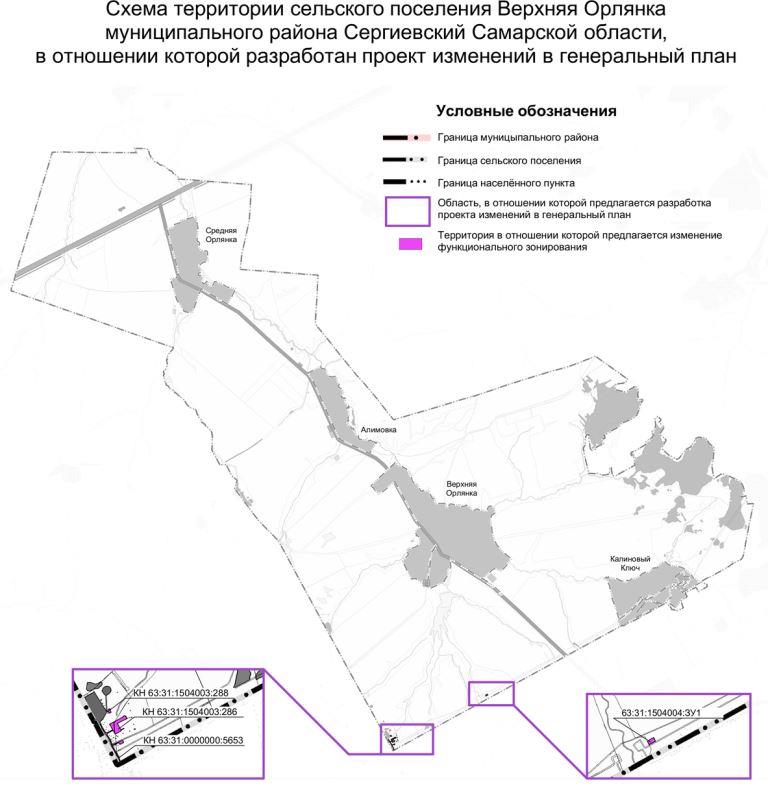 4.2. Обоснование изменений в генеральный планТерритории, на которых проектом предусмотрено изменение функционального зонирования, входят в разработку Екатериновского участка недр на основании лицензии на право пользования недрами № СМР 01979 НЭ от 28.12.2015 г.Согласно действующему Генеральному плану сельского поселения Верхняя Орлянка муниципального района Сергиевский Самарской области рассматриваемые территории расположены в границах функциональной зоны – «Зона сельскохозяйственного использования», что противоречит фактическому использованию.В соответствии с данными ЕГРН рассматриваемые территории расположены на земельных участках категории - земли сельскохозяйственного назначения.Согласно ст. 77 Земельного кодекса Российской Федерации (далее – ЗК РФ) землями сельскохозяйственного назначения признаются земли, находящиеся за границами населенного пункта и предоставленные для нужд сельского хозяйства, а также предназначенные для этих целей.Использование земельных участков за границами населенных пунктов в целях промышленной деятельности осуществляется на землях промышленности.В соответствии с частью 1 статьи 7 Федерального закона от 21.12.2004 № 172-ФЗ«О переводе земель или земельных участков из одной категории в другую» перевод земель сельскохозяйственных угодий или земельных участков в составе таких земель из земель сельскохозяйственного назначения в другую категорию допускается в исключительных случаях, связанных в том числе:- с размещением промышленных объектов на землях, кадастровая стоимость которых не превышает средний уровень кадастровой стоимости по муниципальному району (городскому округу), а также на других землях и с иными несельскохозяйственными нуждами при отсутствии иных вариантов размещения этих объектов- со строительством дорог, линий электропередачи, линий связи (в том числе линейно-кабельных сооружений), нефтепроводов, газопроводов и иных трубопроводов, железнодорожных линий и других подобных сооружений (далее - линейные объекты) при наличии утвержденного в установленном порядке проекта рекультивации части сельскохозяйственных угодий, предоставляемой на период осуществления строительства линейных объектов.При этом, основанием для отказа в переводе земель или земельных участков в составе таких земель из одной категории в другую является установление несоответствия испрашиваемого целевого назначения земель или земельных участков утвержденным документам территориального планирования (статья 4 Федерального закона от 21.12.2004 № 172-ФЗ).Таким образом, в целях обеспечения возможности использования территории для недропользования правообладателю необходимо обратиться в уполномоченный орган власти для принятия решения о переводе ее из земель сельскохозяйственного назначения в земли промышленности. При этом одним из условий принятия решения о переводе является соответствие испрашиваемого целевого назначения функциональному зонированию данной территории, установленному генеральным планом поселения.Учитывая изложенное, с целью обеспечения возможности использования территории в соответствии с назначением необходимо внесение изменений в Генеральный план поселения, в части изменения зонирования территории с функциональной зоны «Зона сельскохозяйственного использования» на функциональную зону «Производственная зона» для рассматриваемых проектом территорий сельского поселения.4.3. Параметры функциональных зон, изменение которых повлечет проект изменений в генеральный план сельского поселения Верхняя ОрлянкаПроектом изменений в генеральный план предусматривается изменение функционального зонирования территории, общей площадью 0,9436 га, расположенной за границами населенных пунктов поселения, с функциональной зоны «Зона сельскохозяйственного использования» на функциональную зону «Производственная зона».Таблица № 8*Площади функциональных зон сельского поселения подлежат уточнению в соответствии с данными ЕГРН о границе сельского поселения Верхняя Орлянка (реестровый номер 63:31-3.10) и Сергиевского лесничества (реестровый номер 63:00-6.141) в рамках последующего внесения изменений в генеральный план. В настоящем проекте приняты площади функциональных зон сельского поселения в соответствии с действующим генеральным планом. На рисунке 2 отображены фрагменты карт функциональных зон сельского поселения Верхняя Орлянка в действующей редакции генерального плана и проекта изменений.Отображение зон приведено в соответствие с требованиями Приказа Минэкономразвития Российской Федерации от 09.01.2018 № 10 «Об утверждении требований к описанию и отображению в документах территориального планирования объектов федерального значения, объектов регионального значения, объектов местного значения и о признании утратившим силу приказа минэкономразвития России от 07.12.2016 № 793». В настоящем проекте приняты площади функциональных зон сельского поселения в соответствии с действующим генеральным планом На рисунке 2 отображены фрагменты карт функциональных зон сельского поселения Верхняя Орлянка в действующей редакции генерального плана и проекта изменений.Параметры функциональных зон, сведения о планируемых для размещения в них объектах федерального значения, объектах регионального значения, объектах местного значения излагаются в материалах утверждаемой части генерального плана.В Том 1 «Положения о территориальном планировании сельского поселения Верхняя Орлянка муниципального района Сергиевский» в раздел 3, в части указания площадей функциональных зон внесены следующие изменения: - для «зона сельскохозяйственного использования» изменить значение «9116,5348» на «9115,5912»;- для «Производственная зона» изменить значение с «11,3846» на «12,3282».Рисунок 2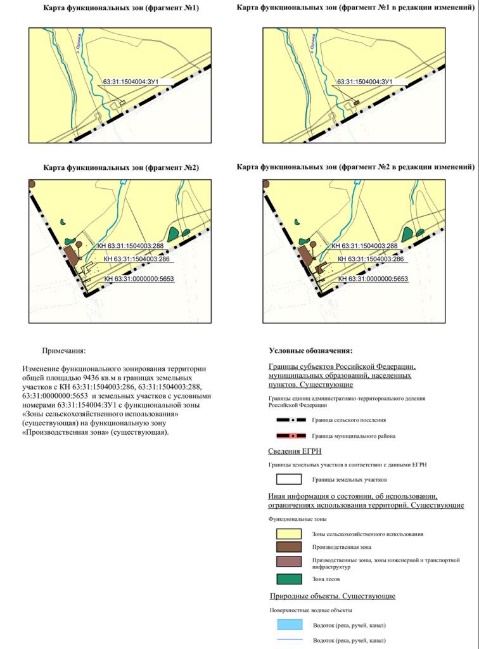 4.4. Учет границ лесничеств, особо охраняемых природных территорийВ качестве исходных данных о границах лесничеств и лесопарков приняты данные ЕГРН.В границах сельского поселения Верхняя Орлянка муниципального района Сергиевский отсутствуют особо охраняемые природные территории.На территории сельского поселения Верхняя Орлянка согласно Схеме территориального планирования Самарской области не предусматривается создание новых особо охраняемых природных территорий. Проектными предложениями территория существующих и проектных ООПТ не затрагивается.Вносимые изменения в генеральный план не затрагивают границы земель лесного фонда.4.5. Месторождения нефтиНа территории сельского поселения Верхняя Орлянка расположены месторождения нефти на лицензионных участках - участок Ново-Суходольский лицензия СМР 02187 НР, участок Восточно-Александровский лицензия СМР 01473 НР, участок Бочкаревский лицензия СМР 02239 НР, участок Северо-Казанский лицензия СМР 02160 НР, участок Екатериновский лицензия СМР 01979 НЭ.Согласно  ст. 7 Закона РФ "О недрах" в соответствии с лицензией на пользование недрами для добычи полезных ископаемых, строительства и эксплуатации подземных сооружений, не связанных с добычей полезных ископаемых, образования особо охраняемых геологических объектов, для разработки технологий геологического изучения, разведки и добычи трудноизвлекаемых полезных ископаемых, а также в соответствии с соглашением о разделе продукции при разведке и добыче минерального сырья участок недр предоставляется пользователю в виде горного отвода - геометризованного блока недр.Пользование недрами на территориях населенных пунктов и зон с особыми условиями использования территорий может быть ограничено или запрещено в случаях, если это пользование может создать угрозу безопасности жизни и здоровья населения, охране окружающей среды, сохранности зданий и сооружений, включая сохранность горных выработок, буровых скважин и иных сооружений, связанных с пользованием недрами (ст. 8 Закона РФ "О недрах").В соответствии со ст.22 вышеуказанного закона пользователь недр имеет право ограничивать застройку площадей залегания полезных ископаемых в границах предоставленного ему горного отвода. Вместе с тем, пользователь недр обязан обеспечить безопасное ведение работ, связанных с пользованием недрами, соблюдение требований по рациональному использованию и охране недр, безопасному ведению работ, связанных с пользованием недрами, охране окружающей среды, а также приведение участков земли и других природных объектов, нарушенных при пользовании недрами, в состояние, пригодное для их дальнейшего использования.Застройка земельных участков, которые расположены за границами населенных пунктов и находятся на площадях залегания полезных ископаемых, а также размещение за границами населенных пунктов в местах залегания полезных ископаемых подземных сооружений допускается на основании разрешения федерального органа управления государственным фондом недр или его территориального органа. Самовольная застройка земельных участков прекращается без возмещения произведенных затрат и затрат по рекультивации территории и демонтажу возведенных объектов. (ст. 25 Закона РФ "О недрах").5. Сведения о планируемых для размещения на территории объектах местного значения сельского поселения и обоснование выбранного варианта размещения объектов местного значения, оценка их возможного влияния на комплексное развитие этих территорий, оценка их возможного влияния на комплексное развитие этих территорийПредлагаемые изменения, подлежащие внесению в Генеральный план, не оказывают влияния на показатели обеспеченности объектами местного и регионального значения и их доступности для населения, таким образом не повлекут дополнительных затрат из местного либо регионального бюджетов.В действующей редакции генерального плана (утв. от 20.12.2019 № 38) на карте планируемого размещения объектов местного значения отсутствуют объекты местного значения в сфере создания условий для обеспечения жителей поселения услугами бытового обслуживания. Вместе с тем, в положении о территориальном планировании вышеуказанные объекты имеют статус планируемых к размещению генеральным планом. Согласно Закону Самарской области от 12.07.2006 N 90-ГД "О градостроительной деятельности на территории Самарской области" (далее – 90 ГД) статьей 5 определен перечень объектов местного значения, подлежащих отображению в генеральных планах поселений. Объекты местного значения в сфере создания условий для обеспечения жителей поселения услугами бытового обслуживания в Законе 90-ГД отсутствуют. В связи с вышеизложенным, в целях приведения генерального плана в соответствии с действующим законодательством из положения о территориальном планировании исключена таблица «2.4. Объекты местного значения в сфере создания условий для обеспечения жителей поселения услугами бытового обслуживания».6. Сведения о планируемых для размещения на территории поселения новых объектах федерального значения, объектах регионального значения, обоснование выбранного варианта размещения данных объектов и оценка их возможного влияния на комплексное развитие территорийНа территории, в отношении которой вносится изменение в Генеральный план, объекты федерального и регионального значения не планируются, соответственно, влияние на комплексное развитие территории поселения не оказывается.В соответствии со Схемой территориального планирования Российской Федерации размещение новых объектов федерального значения не планируется.В соответствии со Схемой территориального планирования Самарской Области, на территории, в отношении которой вносится изменение в Генеральный план, размещение новых объектов регионального значения не планируется.7. Сведения о планируемых для размещения на территории поселения новых объектах местного значения муниципального района, обоснование выбранного варианта размещения данных объектов и оценка их возможного влияния на комплексное развитие территорийНа территории, в отношении которой вносится изменение в Генеральный план, планируемые объекты местного значения муниципального района отсутствуют, соответственно, влияние на комплексное развитие территории поселения не оказывается.8. Перечень и характеристика основных факторов риска возникновения чрезвычайных ситуаций природного и техногенного характера.В настоящих материалах по обоснованию изменений в генеральный план не отражается перечень и характеристика основных факторов риска возникновения чрезвычайных ситуаций природного и техногенного характера, в связи с отсутствием в границах проектируемых территорий ОКН, ООПТ, ГЛФ.Изменения, предусмотренные проектом также не затрагивают границы существующих и планируемых особо охраняемых природных территорий и не оказывают влияния на факторы риска возникновения чрезвычайных ситуаций природного и техногенного характера. В связи с этим, карты материалов по обоснованию не содержат территорий подверженные риску возникновения чрезвычайных ситуаций природного и техногенного характера.9. Сведения об утвержденных предметах охраны и границах территорий исторических поселений федерального значения и исторических поселений регионального значения.На территории поселения отсутствуют утверждённые предметы охраны и границы территорий исторических поселений федерального значения и исторических поселений регионального значения. Соответственно в проекте изменений в генеральный план данные сведения не отображаются.10. Перечень земельных участков, которые включаются в границы / исключаются из границ населенных пунктов.Проектом не предусмотрена корректировка границ населенных пунктов поселения. В настоящих материалах по обоснованию изменений в генеральный план не отражается перечень земельных участков, подлежащих включению в границы/ исключению из границ населенных пунктов с указанием категорий земель, к которым планируется отнести эти земельные участки, и целей их планируемого использования.11. Сведения о зонах с особыми условиями использования территорийНа Карте обоснования внесения изменений в генеральный план сельского поселения Верхняя Орлянка муниципального района Сергиевский Самарской области (М:10 000,М 1:25 000) отображение границ зон с особыми условиями использований территорий выполнено с учетом сведений Карты зон с особыми условиями использования территории, выполненной в составе материалов по обоснованию действующего Генерального плана поселения. Границы зон с особыми условиями использования территории скорректированы в соответствии со сведениями о данных зонах, содержащимися в Едином государственном реестре.Применение Карты обоснования внесения изменений в генеральный план сельского поселения Верхняя Орлянка муниципального района Сергиевский Самарской области(М 1:10 000, М 1:25 000), в части определения границ зон с особыми условиями использования территорий, должно осуществляться с учетом положений Федерального закона от 03.08.2018 №342-ФЗ «О внесении изменений в Градостроительный кодекс Российской Федерации и отдельные законодательные акты Российской Федерации» и главы XIX Земельного кодекса Российской Федерации.В соответствии с пунктом 24 статьи 106 Земельного кодекса Российской Федерации зоны с особыми условиями использования территорий, в том числе возникающие в силу закона, ограничения использования земельных участков в таких зонах считаются установленными, измененными со дня внесения сведений о зоне с особыми условиями использования территории, соответствующих изменений в сведения о такой зоне в Единый государственный реестр недвижимости.12. Предмет согласования проекта изменений в генеральный план с уполномоченными органамиОснования для согласования проекта изменений в генеральный план с уполномоченным Правительством Российской Федерации федеральным органом исполнительной властиТаблица № 9.  Основания для согласования проекта изменений в генеральный план с Правительством Самарской областиТаблица № 10.Таким образом, проект изменений в генеральный план подлежит согласованию с Правительством Самарской области.Основания для согласования проекта изменений в генеральный план с Администрацией муниципального района СергиевскийТаблица № 11.  Основания, предусмотренные частью 2.1 статьи 25 ГрК РФ для согласования проекта изменений в Генеральный план с федеральным органом исполнительной власти, уполномоченным Правительством Российской Федерации в области сохранения, использования, популяризации и государственной охраны объектов культурного наследия, органом исполнительной власти Самарской области, уполномоченным в области охраны объектов культурного наследия, отсутствуют, так как на территории поселения нет исторического поселения федерального значения или регионального значения.Основания, предусмотренные частью 3 статьи 25 ГрК РФ для согласования проекта изменений в Генеральный план с заинтересованными органами местного самоуправления муниципальных образований, имеющих общую границу с поселением, отсутствуют, так как проектом изменений в Генеральный план не планируется размещение каких-либо новых объектов местного значения.Приложения1) Выписка СРО2) Лицензия ФСБ3) Сведения из Единого государственного реестра недвижимости об объекте недвижимости в электронном виде на диске:- Выписка из ЕГРН на земельный участок с КН 63:31:0000000:5653 от 08.04.2024;- Выписка из ЕГРН на земельный участок с КН 63:31:1504003:286 от 08.04.2024;- Выписка из ЕГРН на земельный участок с КН 63:31:1504003:288 от 08.04.2024;- Выписка из ЕГРН на объект капитального строительства с КН 63:31:0000000:3131 от 08.04.2024;- Выписка из ЕГРН на объект капитального строительства с КН 63:31:0000000:4682 от 08.04.2024;- Выписка из ЕГРН на земельный участок с КН 63:31:1504004:18 от 09.04.2024.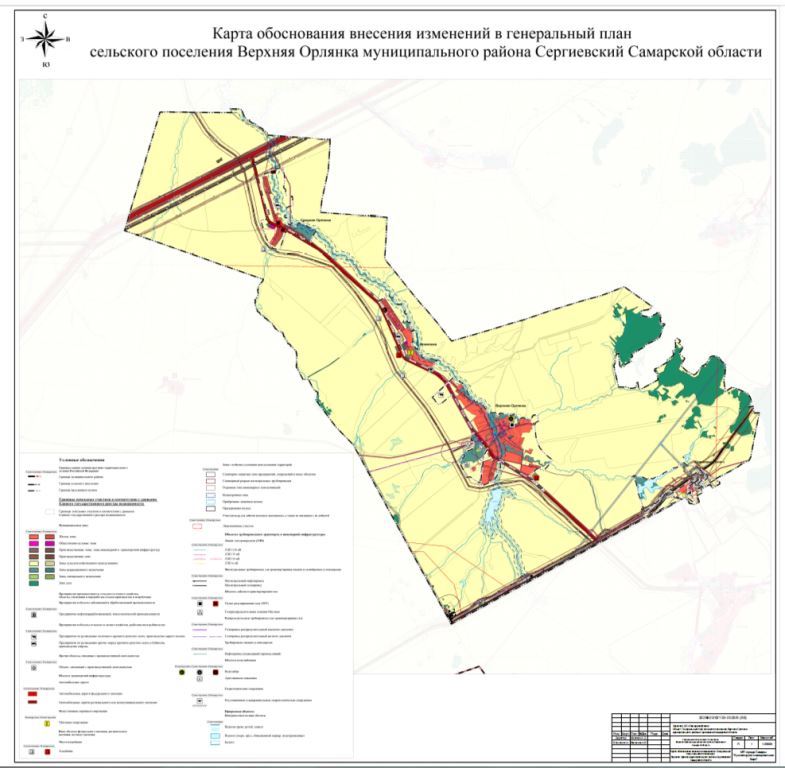 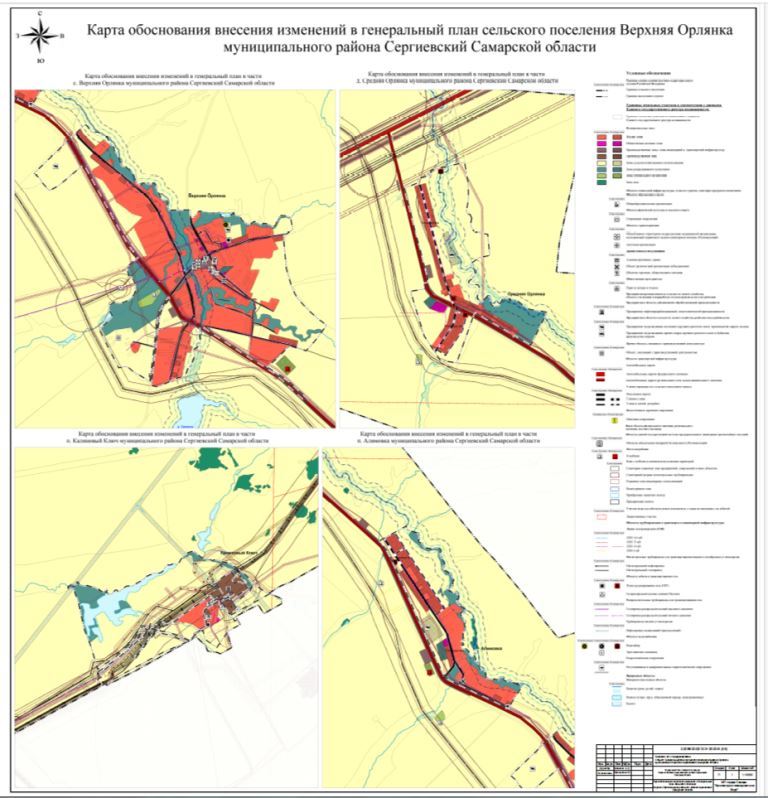 ИНФОРМАЦИОННОЕ СООБЩЕНИЕРуководствуясь п. 1 ч. 8 ст. 5.1 ГрК Ф,  пунктом 17 Порядка организации и проведения публичных слушаний по вопросам градостроительной деятельности на территории сельского поселения Черновка муниципального района Сергиевский Самарской области, утвержденного решением Собрания представителей сельского поселения Черновка муниципального района Сергиевский Самарской области от 12.07.2023 г. № 19, в соответствии с Постановлением Главы сельского поселения Черновка муниципального района Сергиевский Самарской области № 2 от 08.05.2024 г. «О проведении публичных слушаний по проекту изменений в Генеральный план сельского поселения Черновка муниципального района Сергиевский  Самарской области», Администрация сельского поселения Черновка муниципального района Сергиевский Самарской области осуществляет опубликование проекта Решения Собрания представителей сельского поселения Черновка муниципального района Сергиевский Самарской области «О внесении изменений в Генеральный план сельского поселения Черновка муниципального района СергиевскийСамарской области» в газете «Сергиевский вестник» и размещение указанного проекта Решения в информационно-телекоммуникационной сети «Интернет» на официальном сайте Администрации муниципального района Сергиевский Самарской области http://sergievsk.ru/.СОБРАНИЕ ПРЕДСТАВИТЕЛЕЙСЕЛЬСКОГО ПОСЕЛЕНИЯ ЕЛШАНКАМУНИЦИПАЛЬНОГО РАЙОНА СЕРГИЕВСКИЙСАМАРСКОЙ ОБЛАСТИРЕШЕНИЕПРОЕКТО внесении изменений в Генеральный план сельского поселения Черновка муниципального района Сергиевский Самарской областиВ соответствии со статьей 24 Градостроительного кодекса Российской Федерации, пунктом 20 части 1 статьи 14 Федерального закона от 06.10.2003 № 131-ФЗ «Об общих принципах организации местного самоуправления в Российской Федерации», с учетом заключения о результатах публичных слушаний в сельском поселении Черновка муниципального района Сергиевский Самарской области от __.___.2024 г. по вопросу о внесении изменений в Генеральный план сельского поселения Черновка муниципального района Сергиевский Самарской  области от 26.11.2013 № 23 (в ред. от 27.02.2023 № 6), Собрание представителей сельского поселения Черновка муниципального района Сергиевский Самарской областиРЕШИЛО:1. Внести изменения в Генеральный план сельского поселения Черновка муниципального района Сергиевский Самарской области, утвержденный решением Собрания представителей сельского поселения Черновка муниципального района Сергиевский Самарской области от 26.11.2013 № 23 (в ред. от 27.02.2023 № 6), изложив его в новой редакции согласно приложениям (далее – изменения в генеральный план) в следующем составе:Положение о территориальном планировании сельского поселения Черновка муниципального района Сергиевский Самарской области;Карта границ населенных пунктов, входящих в состав сельского поселения Черновка муниципального района Сергиевский Самарской области;Карта функциональных зон сельского поселения Черновка муниципального района Сергиевский Самарской области;Карта планируемого размещения объектов местного значения сельского поселения Черновка муниципального района Сергиевский Самарской области;Карта планируемого размещения объектов инженерной инфраструктуры местного значения сельского поселения Черновка муниципального района Сергиевский Самарской области;Обязательное приложение к Генеральному плану - сведения о границах населенных пунктов сельского поселения Черновка муниципального района Сергиевский Самарской области.2. Опубликовать настоящее решение, а также приложения в газете «Сергиевский вестник» и на официальном сайте Администрации муниципального района Сергиевский Самарской области: http://www.sergievsk.ru.3. Разместить настоящее решение и изменения в Генеральный план во ФГИС ТП.4. Настоящее решение вступает в силу со дня его официального опубликования.Председатель Собрания представителей сельского поселения Черновкамуниципального района СергиевскийИ.В.МилюковаГлава сельского поселения Черновкамуниципального района СергиевскийС.А.БеловУтверждены решением Собрания представителей сельского поселения Черновка муниципального района Сергиевский Самарской области  № 23 от 26.11.2013 в редакции Решений № 38 от 20.12.2019, № 6 от 27.02.2023ПОЛОЖЕНИЕО ТЕРРИТОРИАЛЬНОМ ПЛАНИРОВАНИИ СЕЛЬСКОГО ПОСЕЛЕНИЯ ЧЕРНОВКАМУНИЦИПАЛЬНОГО РАЙОНА СЕРГИЕВСКИЙ САМАРСКОЙ ОБЛАСТИ1. Общие положения1.1. В соответствии с градостроительным законодательством Генеральный план сельского поселения Черновка муниципального района Сергиевский Самарской области (далее – Генеральный план) является документом территориального планирования муниципального образования. Генеральным планом определено, исходя из совокупности социальных, экономических, экологических и иных факторов, назначение территорий сельского поселения Черновка муниципального района Сергиевский Самарской области в целях обеспечения их устойчивого развития, развития инженерной, транспортной и социальной инфраструктур, обеспечения учета интересов граждан и их объединений, Российской Федерации, субъектов Российской Федерации, муниципальных образований.1.2. Генеральный план разработан в соответствии с Конституцией Российской Федерации, Градостроительным кодексом Российской Федерации, Земельным кодексом Российской Федерации, Федеральным законом «Об общих принципах организации законодательных (представительных) и исполнительных органов государственной власти субъектов Российской Федерации», иными федеральными законами и нормативными правовыми актами Российской Федерации, законами и иными нормативными правовыми актами Самарской области, Уставом сельского поселения Черновка муниципального района Сергиевский Самарской области, иными нормативными правовыми актами сельского поселения Черновка муниципального района Сергиевский Самарской области.1.3. При осуществлении территориального планирования сельского поселения Черновка учтены интересы Российской Федерации, Самарской области, муниципального района Сергиевский по реализации полномочий федеральных органов государственной власти, органов государственной власти Самарской области и органов местного самоуправления муниципального района Сергиевский, а также необходимость создания благоприятных условий для реализации на территории Самарской области приоритетных национальных проектов, федеральных и областных целевых программ, программ развития муниципального района Сергиевский.1.4. Генеральный план разработан на основе Стратегии социально-экономического развития Самарской области, одобренной постановлением Правительства Самарской области от 12.07.2017 № 441 «О Стратегии социально-экономического развития Самарской области на период до 2030 года», планов и программ комплексного социально-экономического развития муниципального района Сергиевский и сельского поселения Черновка.1.5. При подготовке Генерального плана учтены:- программы, принятые в установленном порядке и реализуемые за счет средств федерального бюджета, бюджета Самарской области, бюджета муниципального района Сергиевский, бюджета сельского поселения Черновка;- решения органов государственной власти, органов местного самоуправления, иных главных распорядителей средств соответствующих бюджетов, предусматривающие создание на территории сельского поселения Черновка объектов федерального значения, объектов регионального значения, объектов местного значения;- инвестиционные программы субъектов естественных монополий, организаций коммунального комплекса;- сведения, содержащиеся в федеральной государственной информационной системе территориального планирования;- Схема территориального планирования Самарской области, утвержденная постановлением Правительства Самарской области от 13.12.2007 № 261;- Схема территориального планирования муниципального района Сергиевский Самарской области, утвержденная решением Собрания представителей муниципального района Сергиевский Самарской области№ 3 от 28.01.2010;- предложения заинтересованных лиц.1.6. Генеральный план включает:- положение о территориальном планировании сельского поселения Черновка муниципального района Сергиевский Самарской области;- карту границ населённых пунктов, входящих в состав сельского поселения Черновка муниципального района Сергиевский Самарской области (М 1:25 000);- карту функциональных зон сельского поселения Черновка муниципального района Сергиевский Самарской области (М 1:25 000);- карты планируемого размещения объектов местного значения сельского поселения Черновка муниципального района Сергиевский Самарской области (М 1:10000).1.7. Положение о территориальном планировании сельского поселения Черновка муниципального района Сергиевский Самарской области включает:- сведения о видах, назначении и наименованиях планируемых для размещения объектов местного значения сельского поселения Черновка, их основные характеристики, их местоположение (для объектов местного значения, не являющихся линейными объектами, указываются функциональные зоны), а также характеристики зон с особыми условиями использования территорий в случае, если установление таких зон требуется в связи с размещением данных объектов;- параметры функциональных зон, а также сведения о планируемых для размещения в них объектах федерального значения, объектах регионального значения, объектах местного значения муниципального района Сергиевский, объектов местного значения сельского поселения Черновка, за исключением линейных объектов.1.8. Карты планируемого размещения объектов местного значения сельского поселения Черновка включают:- карту планируемого размещения объектов местного значения сельского поселения Черновка муниципального района Сергиевский Самарской области (М 1:10 000);- карту планируемого размещения объектов инженерной инфраструктуры местного значения сельского поселения Черновка муниципального района Сергиевский Самарской области (М 1:10 000).1.9. На картах планируемого размещения объектов местного значения сельского поселения Черновка отображаются планируемые для размещения объекты местного значения – объекты капитального строительства, иные объекты, территории, которые необходимы для осуществления органами местного самоуправления сельского поселения Черновка полномочий по вопросам местного значения сельского поселения и в пределах переданных государственных полномочий в соответствии с федеральными законами, законами Самарской области, Уставом сельского поселения Черновка и оказывают существенное влияние на социально-экономическое развитие сельского поселения Черновка. Для отображения планируемого размещения линейных объектов, расположенных за границами населенных пунктов, могут применяться как карты планируемого размещения объектов местного значения сельского поселения Черновка муниципального района Сергиевский Самарской области (М 1:10 000), так и карта функциональных зон сельского поселения Черновка муниципального района Сергиевский Самарской области (М 1:25 000).1.10.Функциональное зонирование территории отображено на картах Генерального плана в соответствии с требованиями Приказа Минэкономразвития Российской Федерации от 09.01.2018 № 10 «Об утверждении требований к описанию и отображению в документах территориального планирования объектов федерального значения, объектов регионального значения, объектов местного значения и о признании утратившим силу приказа минэкономразвития России от 07.12.2016 № 793». Для определения границ функциональных зон может применяться как карта функциональных зон сельского поселения Черновка муниципального района Сергиевский Самарской области (М 1:25 000), так и карты планируемого размещения объектов местного значения сельского поселения Черновка муниципального района Сергиевский Самарской области (М 1:10 000).1.11. Виды объектов местного значения сельского поселения Черновка, отображенные на картах планируемого размещения объектов местного значения сельского поселения Черновка, соответствуют требованиям Градостроительного кодекса Российской	 Федерации и части 2.1 статьи 5 Закона Самарской области от 12.07.2006 № 90-ГД «О градостроительной деятельности на территории Самарской области».Отображение объектов на картах Генерального плана выполнено в соответствии с требованиями Приказа Минэкономразвития Российской Федерации от 09.01.2018 № 10 «Об утверждении требований к описанию и отображению в документах территориального планирования объектов федерального значения, объектов регионального значения, объектов местного значения и о признании утратившим силу приказа Минэкономразвития России от 07.12.2016 № 793».1.12. Реализация Генерального плана осуществляется путем выполнения мероприятий, которые предусмотрены программами, утверждаемыми Администрацией сельского поселения Черновка, и реализуемыми за счет средств местного бюджета, или нормативными правовыми актами Администрации сельского поселения Черновка, программами комплексного развития систем коммунальной инфраструктуры поселения, программами комплексного развития транспортной инфраструктуры поселения, программами комплексного развития социальной инфраструктуры поселения и (при наличии) инвестиционными программами организаций коммунального комплекса. Указанные мероприятия могут включать:1) подготовку и утверждение документации по планировке территории в соответствии с Генеральным планом;2) принятие в порядке, установленном законодательством Российской Федерации, решений о резервировании земель, об изъятии, в том числе путем выкупа, земельных участков для муниципальных нужд, о переводе земель или земельных участков из одной категории в другую;3) создание объектов местного значения сельского поселения Черновка на основании документации по планировке территории.1.13. В случае, если программы, реализуемые за счет средств бюджета сельского поселения Черновка,  решения органов местного самоуправления  сельского поселения Черновка, иных главных распорядителей средств бюджета сельского поселения Черновка,  предусматривающие создание объектов местного значения сельского поселения Черновка, инвестиционные программы субъектов естественных монополий, организаций коммунального комплекса, приняты до утверждения Генерального плана и предусматривают создание объектов местного значения сельского поселения Черновка, подлежащих отображению в Генеральном плане, но не предусмотренных Генеральным планом, или в случае внесения в Генеральный план изменений в части размещения объектов местного значения такие программы и решения подлежат приведению в соответствие с Генеральным планом в двухмесячный срок соответственно с даты их утверждения, даты внесения в них изменений.1.14. В случае если программы, реализуемые за счет средств бюджета сельского поселения Черновка, решения органов местного самоуправления  сельского поселения Черновка, предусматривающие создание объектов местного значения сельского поселения Черновка, инвестиционные программы субъектов естественных монополий, организаций коммунального комплекса принимаются после утверждения Генерального плана и предусматривают создание объектов местного значения сельского поселения Черновка, подлежащих отображению в Генеральном плане, но не предусмотренных Генеральным планом, в Генеральный план в пятимесячный срок с даты утверждения таких программ и принятия таких решений вносятся соответствующие изменения.1.15. В случае, если в Генеральный план внесены изменения, предусматривающие строительство или реконструкцию объектов коммунальной, транспортной, социальной инфраструктур, которые являются объектами местного значения и не включены в программы комплексного развития систем коммунальной инфраструктуры поселения, программы комплексного развития транспортной инфраструктуры поселения, программы комплексного развития социальной инфраструктуры поселения, данные программы подлежат приведению в соответствие с Генеральным планом в трехмесячный срок с даты внесения соответствующих изменений в Генеральный план.1.16. Указанные в настоящем Положении характеристики планируемых для размещения объектов местного значения сельского поселения Черновка(площадь, протяженность, количество мест и иные) являются ориентировочными и подлежат уточнению в документации по планировке территории и в проектной документации на соответствующие объекты.1.17. Вновь построенные, прошедшие реконструкцию или капитальный ремонт объекты должны соответствовать требованиям доступности для маломобильных групп населения (в том числе инвалидов-колясочников, инвалидов по слуху и зрению).1.18. Характеристики зон с особыми условиями использования территории планируемых объектов местного значения сельского поселения Черновка, в случае если установление таких зон требуется в связи с размещением данных объектов, определены в соответствии с законодательством Российской Федерации, действовавшим на момент подготовки Генерального плана.Размеры санитарно-защитных зон планируемых объектов местного значения сельского поселения Черновка, являющихся источниками воздействия на среду обитания, определены в соответствии с СанПиН 2.2.1/2.1.1.1200-03 «Санитарно-защитные зоны и санитарная классификация предприятий, сооружений и иных объектов», утвержденными Постановлением Главного государственного санитарного врача РФ от 25.09.2007 № 74 (далее также – СанПиН 2.2.1/2.1.1.1200-03)Размеры санитарно-защитных зон планируемых объектов местного значения сельского поселения Черновка, являющихся источниками воздействия на среду обитания, для которых СанПиН 2.2.1/2.1.1.1200-03 не установлены размеры санитарно-защитной зоны и рекомендуемые разрывы, а также размеры санитарно-защитных зон планируемых объектов местного значения сельского поселения Черновка IV - V класса опасности определяются проектами ориентировочного размера санитарно-защитной зоны соответствующих объектов.1.19. Применение отображенных на картах материалов по обоснованию Генерального плана зон с особыми условиями использования территории осуществляется с учетом положений Земельного кодекса Российской Федерации о том, что установление, изменение, прекращение существования зоны с особыми условиями использования территории осуществляются на основании решения уполномоченного органа государственной власти, органа местного самоуправления и положений статьи 26 Федерального закона от 03.08.2018 №  342-ФЗ «О внесении изменений в Градостроительный кодекс Российской Федерации и отдельные законодательные акты Российской Федерации».Зоны с особыми условиями использования территорий, в том числе возникающие в силу закона, ограничения использования земельных участков в таких зонах считаются установленными, измененными со дня внесения сведений о зоне с особыми условиями использования территории, соответствующих изменений в сведения о такой зоне в Единый государственный реестр недвижимости.Определенные в соответствии с требованиями законодательства в области обеспечения санитарно-эпидемиологического благополучия населения и отображенные на картах материалов по обоснованию Генерального плана ориентировочные, расчетные (предварительные) санитарно-защитные зоны применяются в порядке, установленном статьей 26 Федерального закона от 03.08.2018 № 342-ФЗ «О внесении изменений в Градостроительный кодекс Российской Федерации и отдельные законодательные акты Российской Федерации».1.20. Отображение на картах Генерального плана планируемых для размещения объектов федерального значения, объектов регионального значения, объектов местного значения муниципального района Сергиевский не определяет их местоположение, а осуществляется в целях определения функциональных зон их размещения.1.21. Отображение на картах Генерального плана существующих и планируемых объектов, не являющихся объектами федерального значения, объектами регионального значения, объектами местного значения, осуществляется в информационных целях.2. Сведения о видах, назначении и наименованиях планируемых для размещения объектов местного значения сельского поселения Черновка муниципального района Сергиевский Самарской области, их основные характеристики и местоположение2.1. Объекты местного значения в сфере физической культуры и массового спорта2.2. Объекты местного значения в сфере культуры2.3. Объекты местного значения в сфере создания условий для массового отдыха жителей и организации обустройства мест массового отдыха населения2.4. Объекты местного значения в сфере создания условий для обеспечения жителей поселения услугами бытового обслуживания2.5. Объекты местного значения административного назначения2.6. Объекты местного значения в сфере обеспечения первичных мер пожарной безопасности в границах населенных пунктов2.7. Объекты местного значения в сфере электроснабжения2.8. Объекты местного значения в сфере водоотведения2.9. Объекты местного значения в сфере водоснабжения2.10. Объекты местного значения в сфере газоснабжения2.11. Объекты местного значения в сфере транспортной инфраструктуры2.12. Объекты местного значения в сфере организации ритуальных услуг и содержания мест захоронения2.13. Объекты местного значения в сфере обеспечения жителей поселения услугами связи3. Параметры функциональных зон, а также сведения о планируемых для размещения в них объектах регионального значения, объектах местного значения муниципального района Сергиевский, объектах местного значения сельского поселения Черновка, за исключением линейных объектов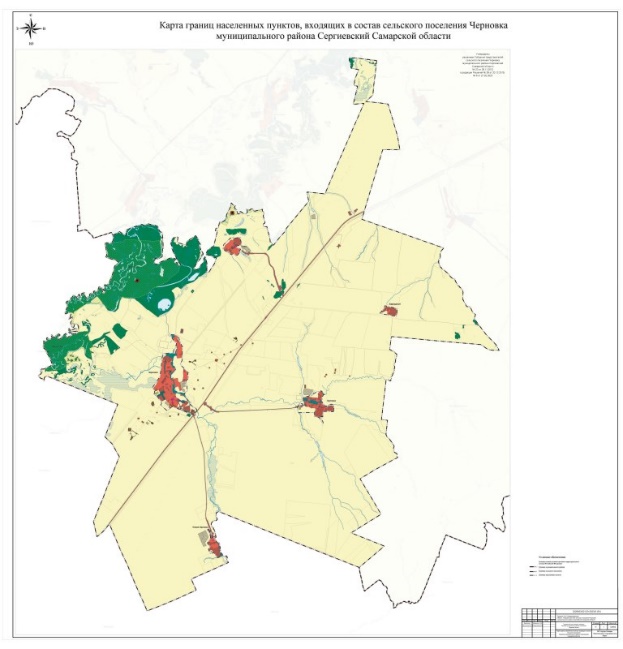 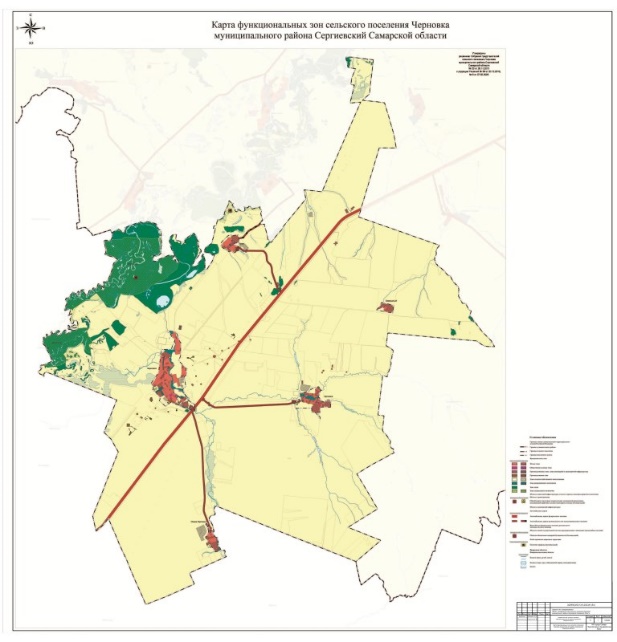 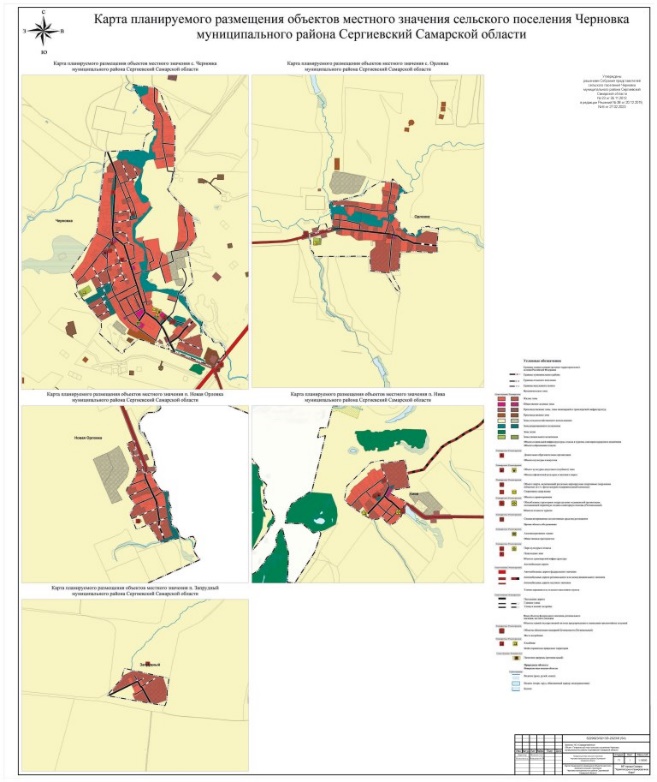 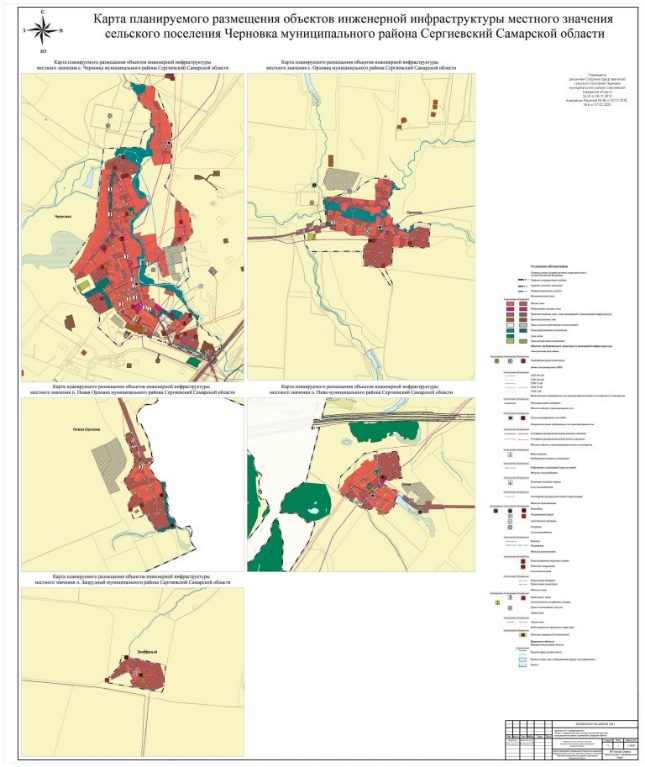 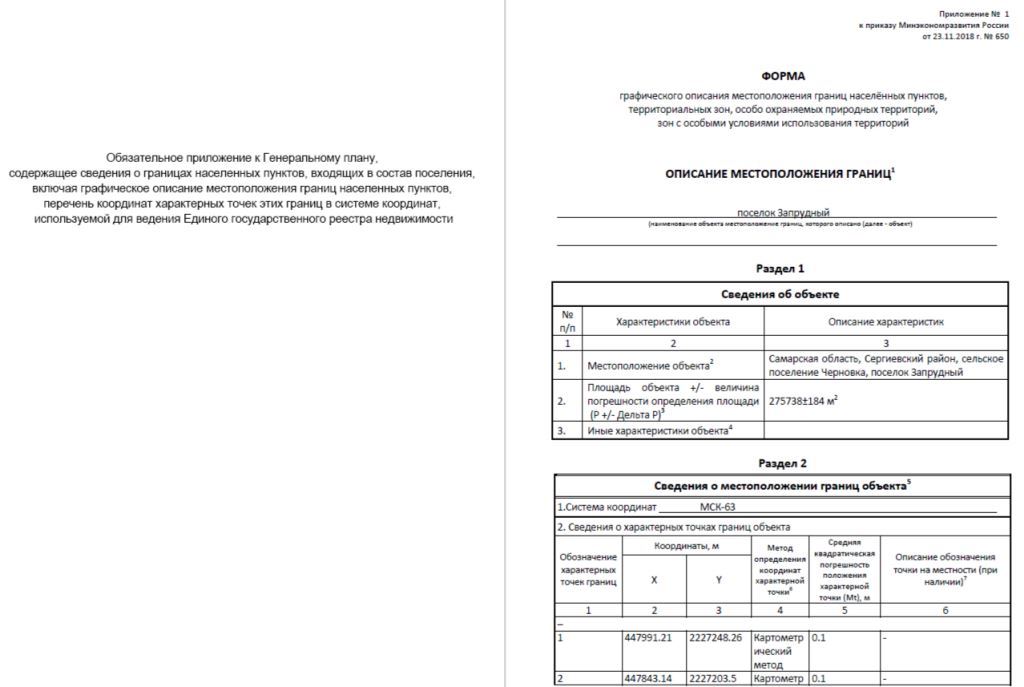 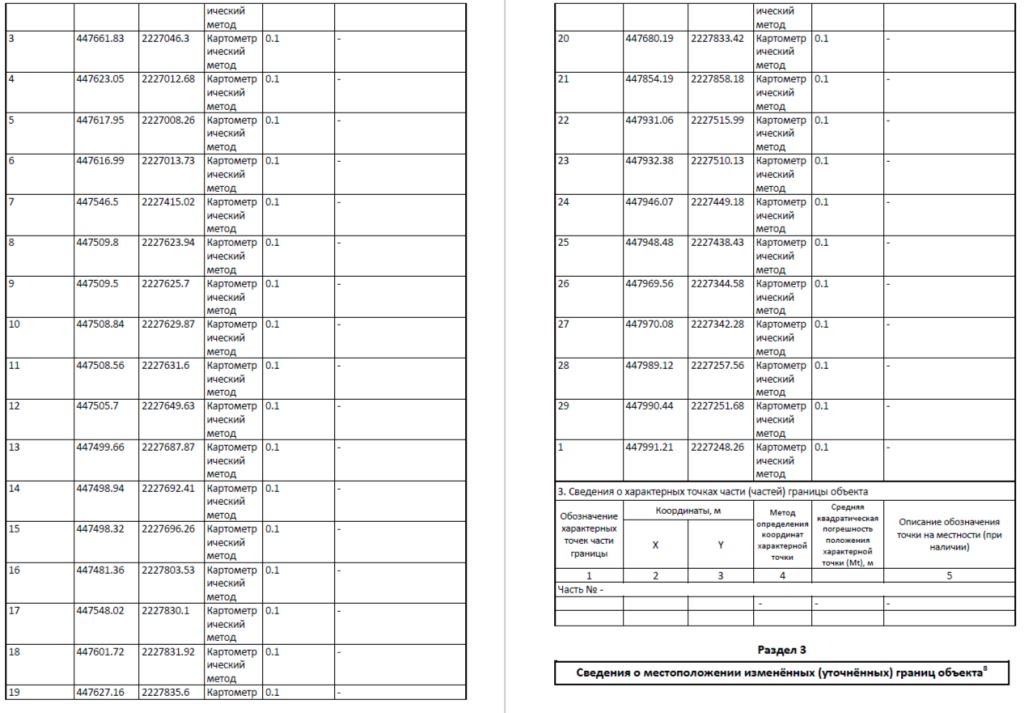 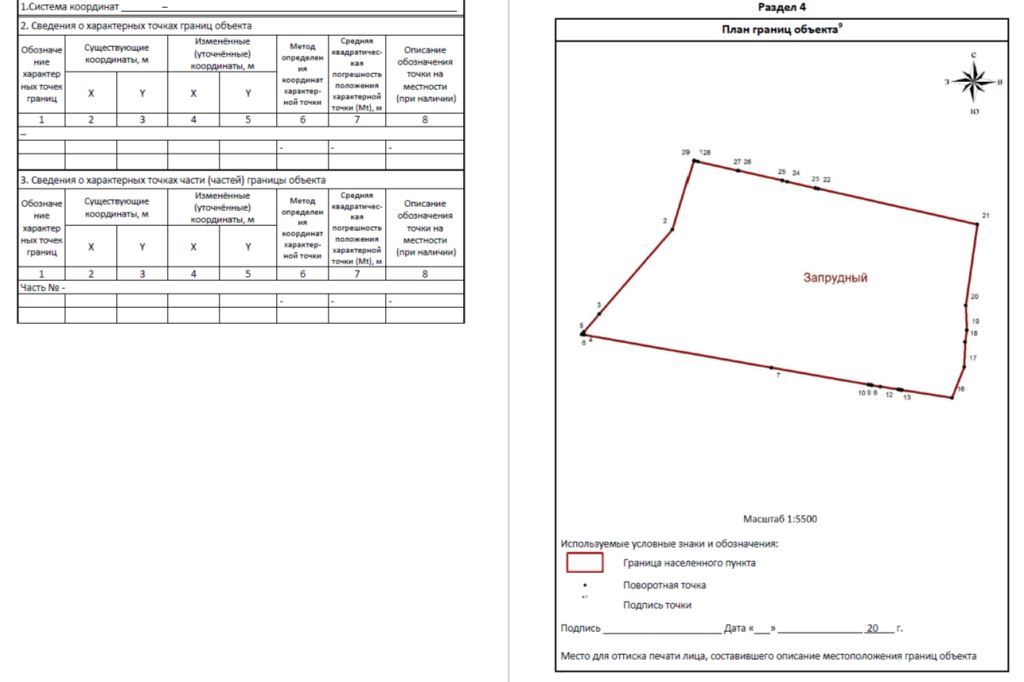 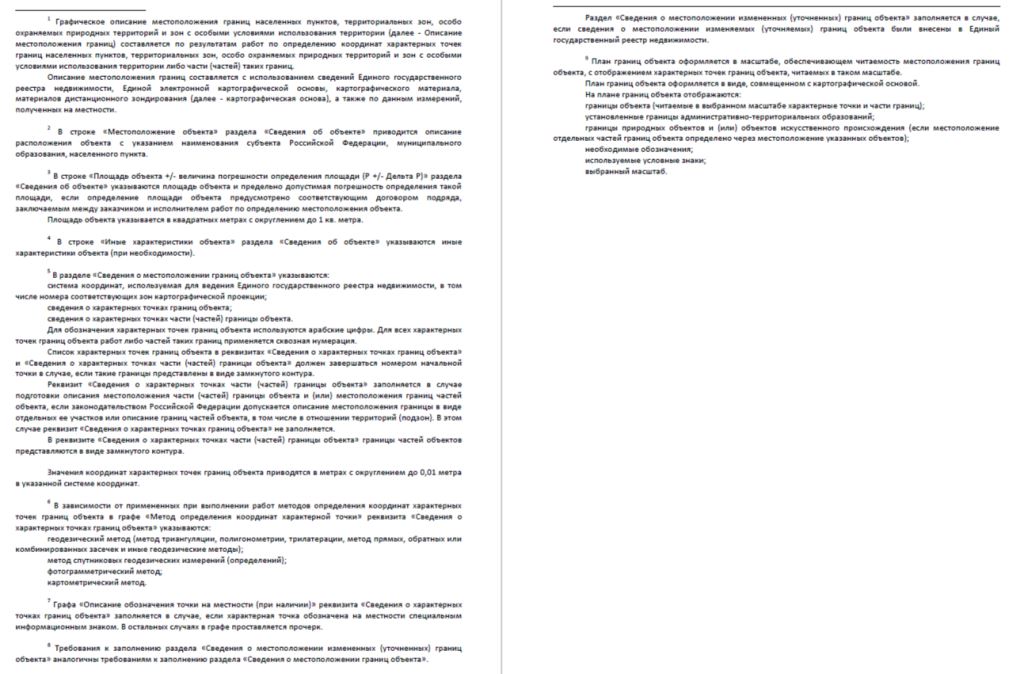 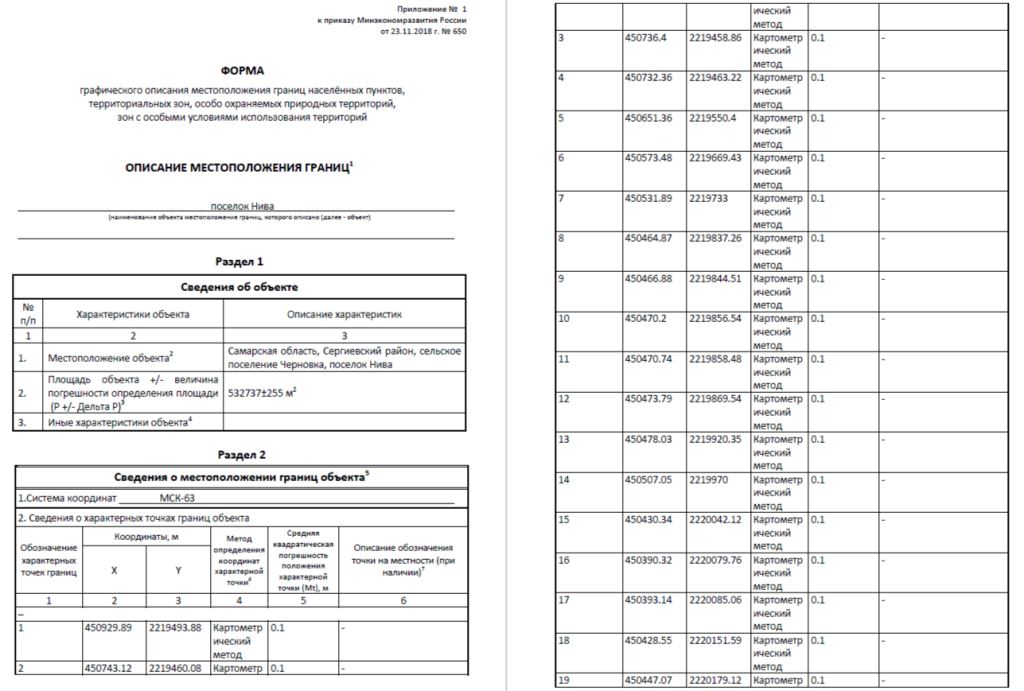 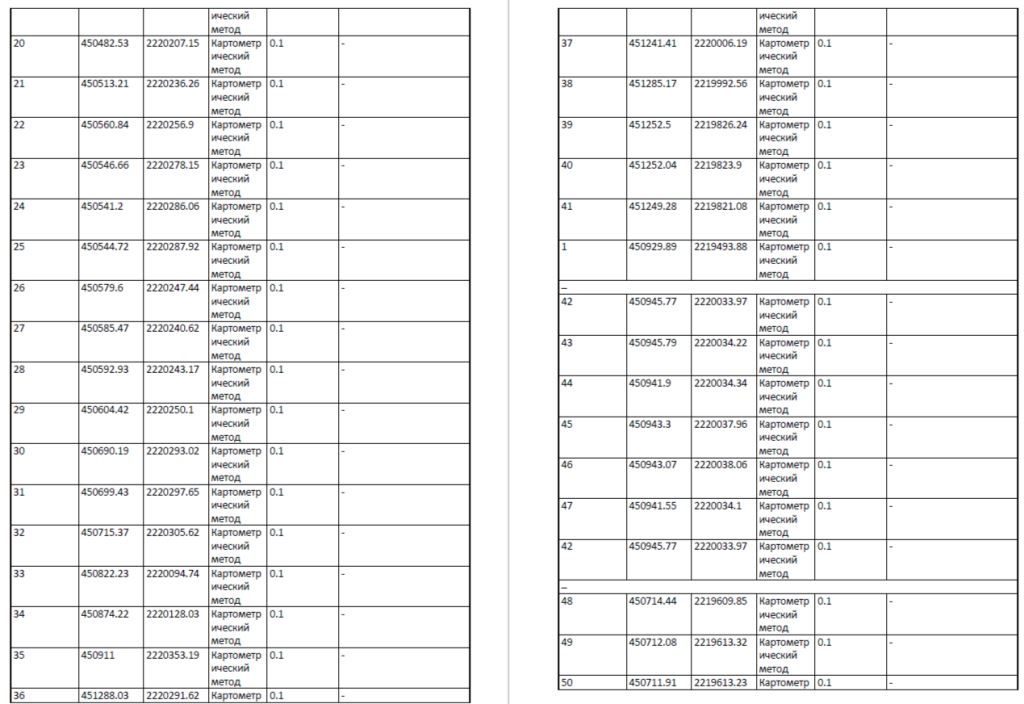 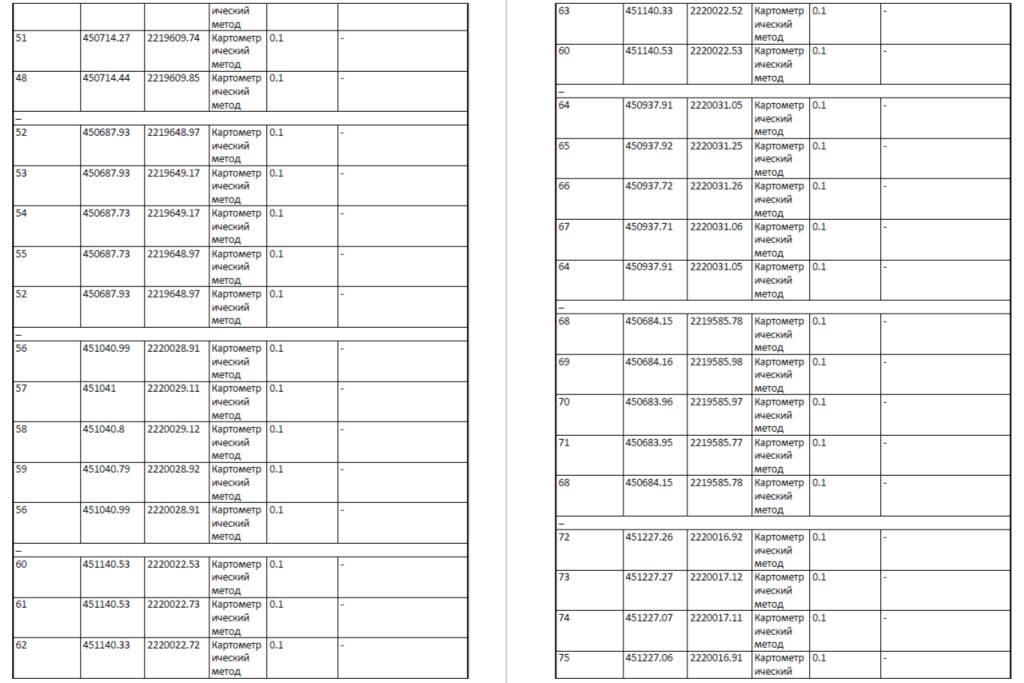 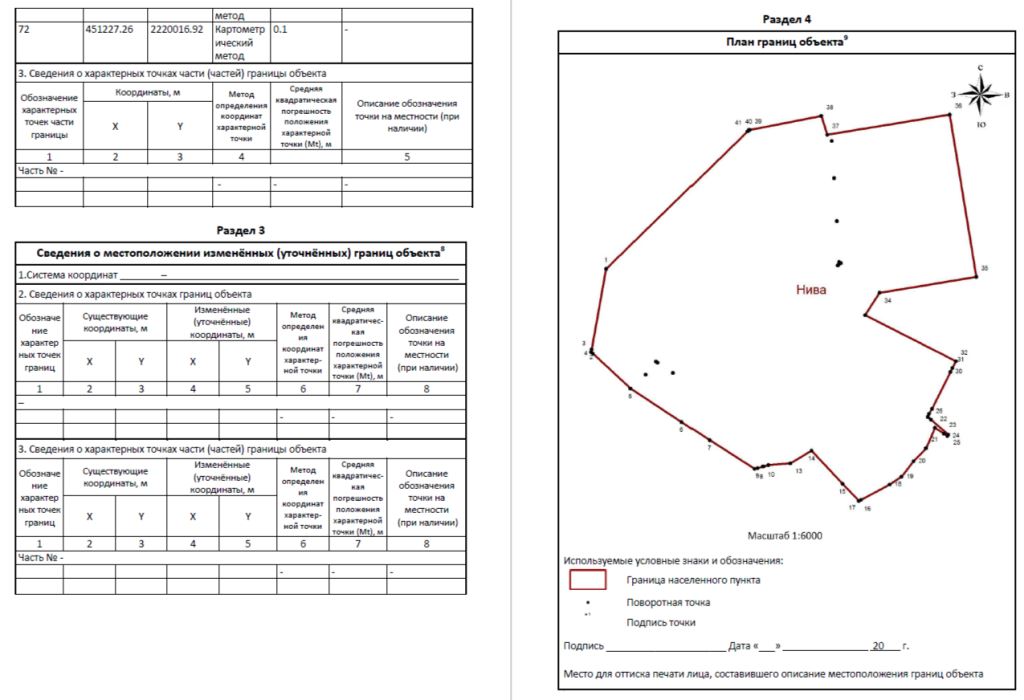 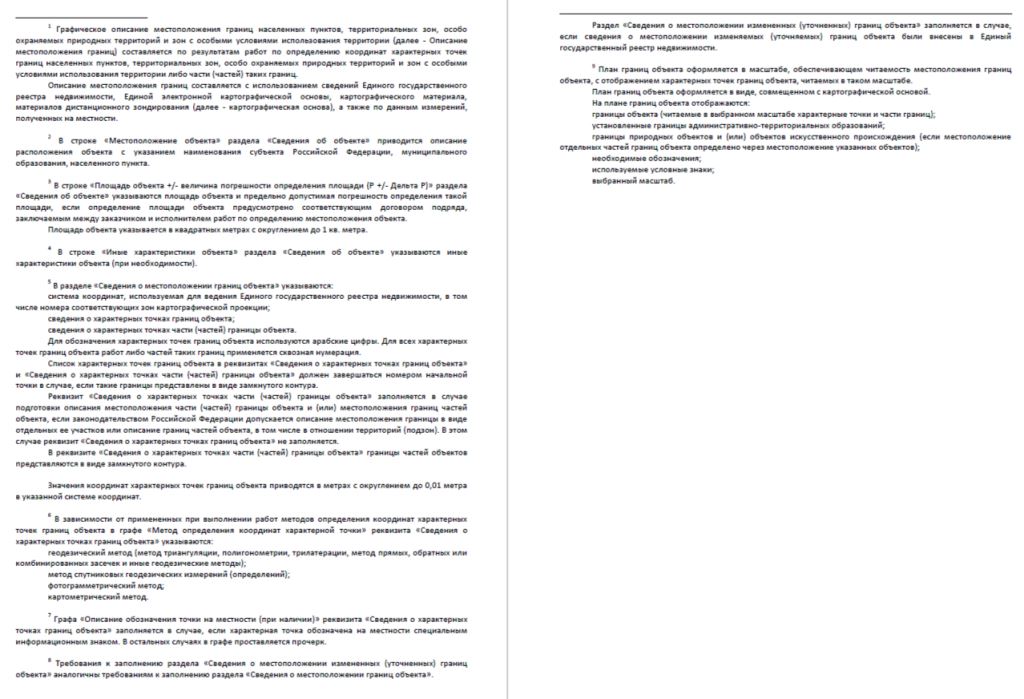 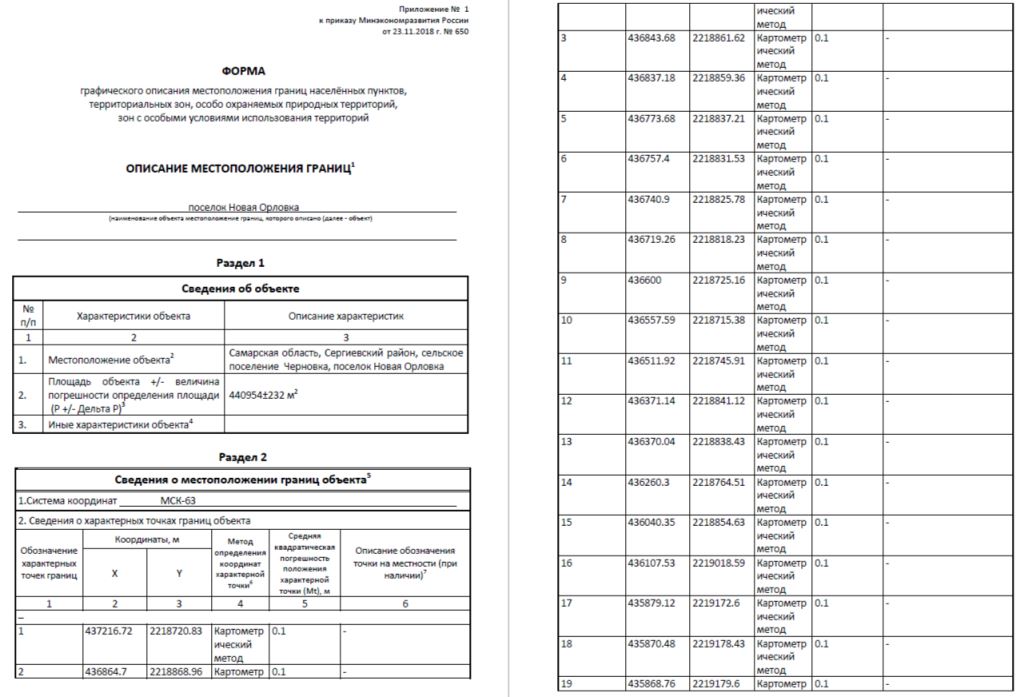 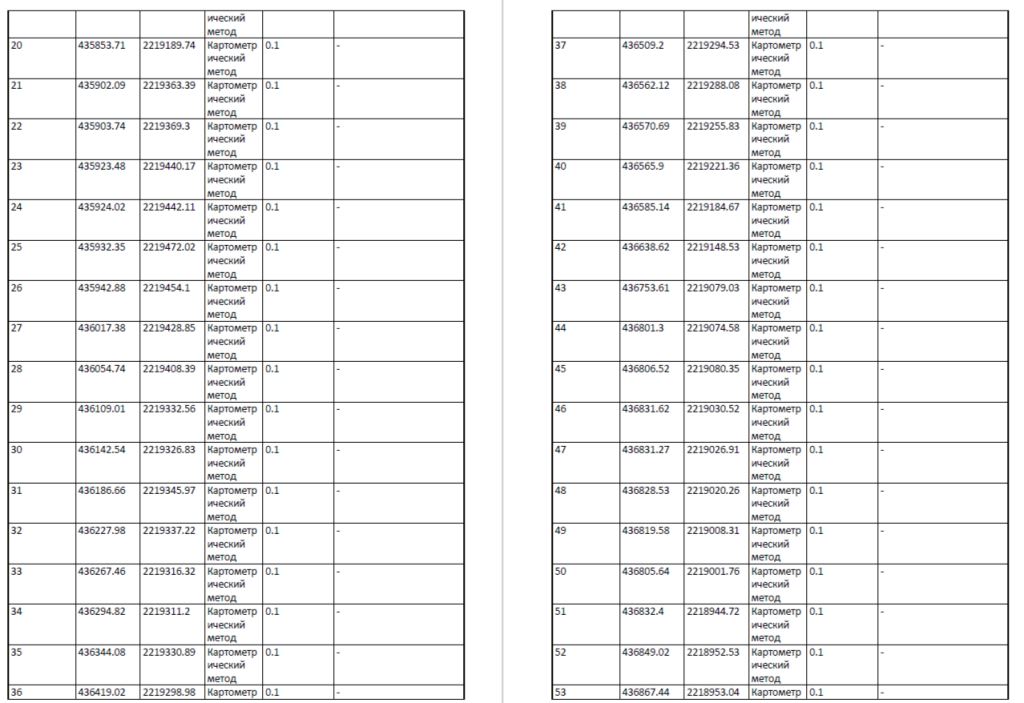 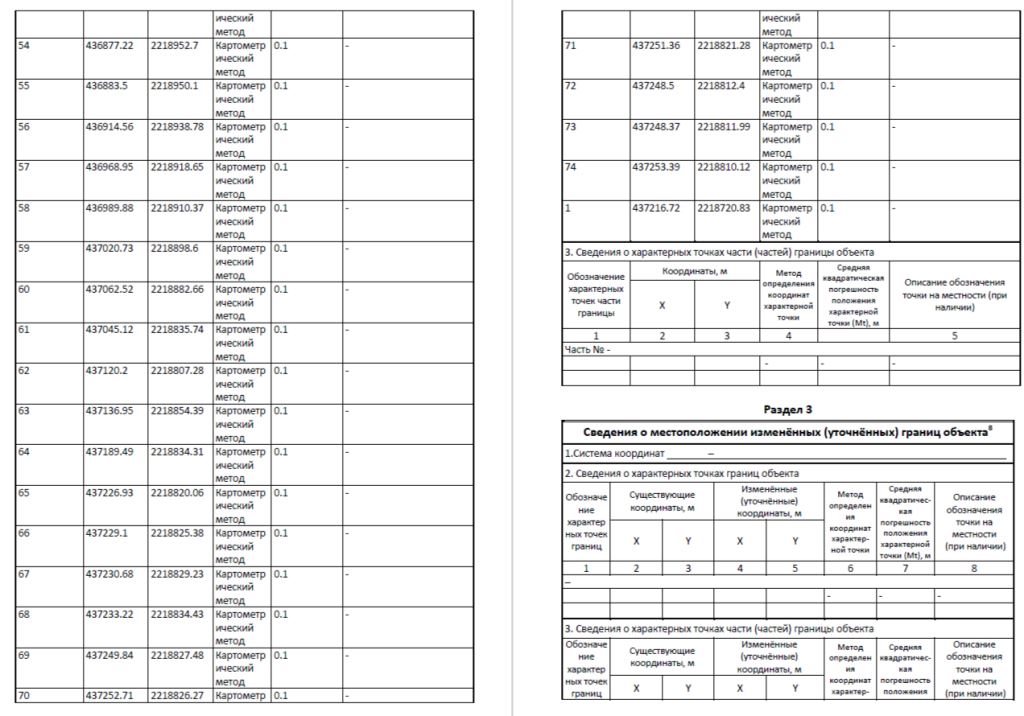 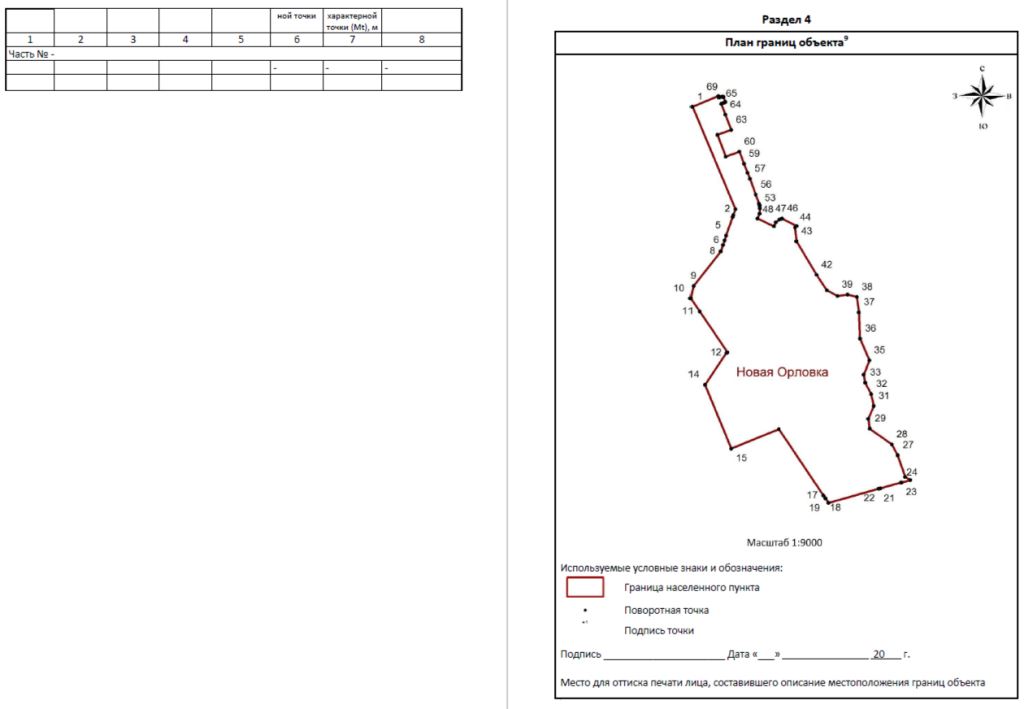 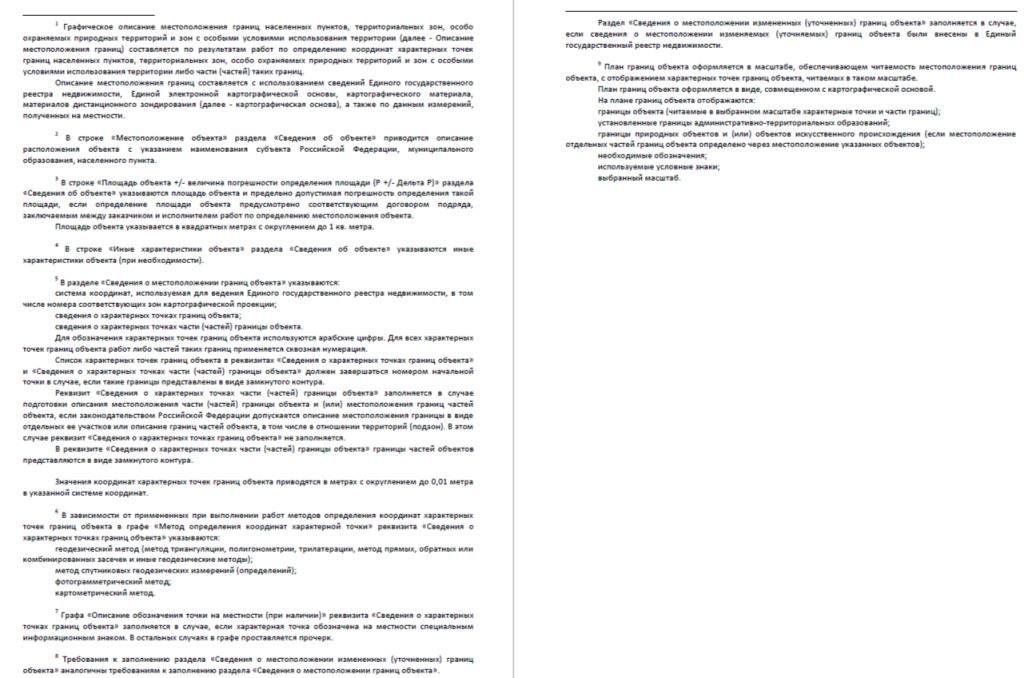 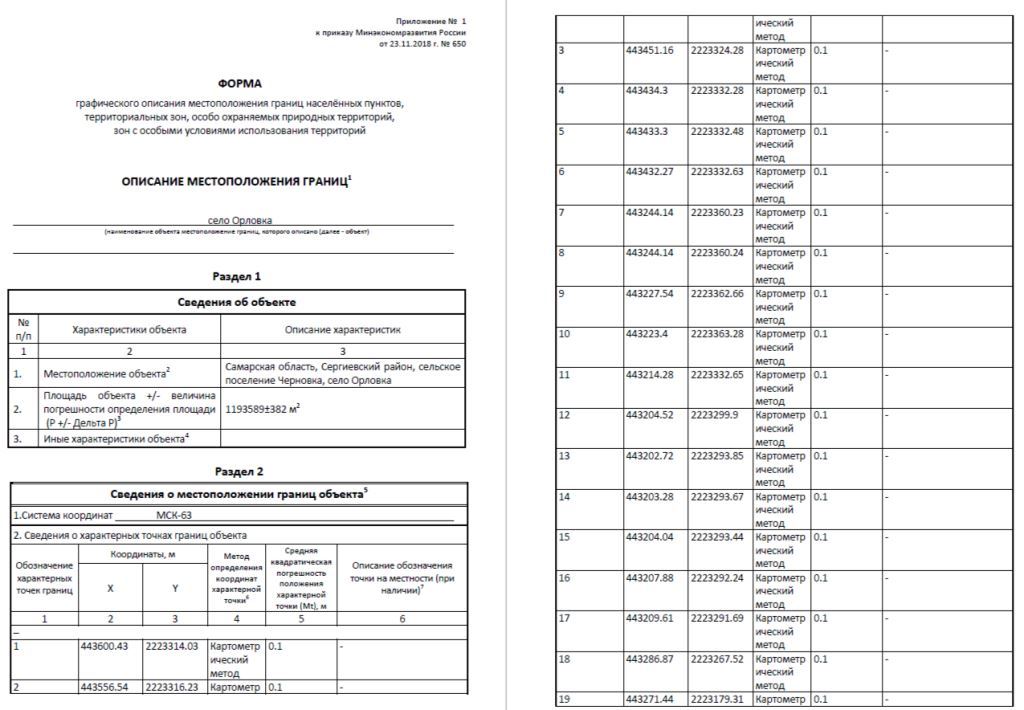 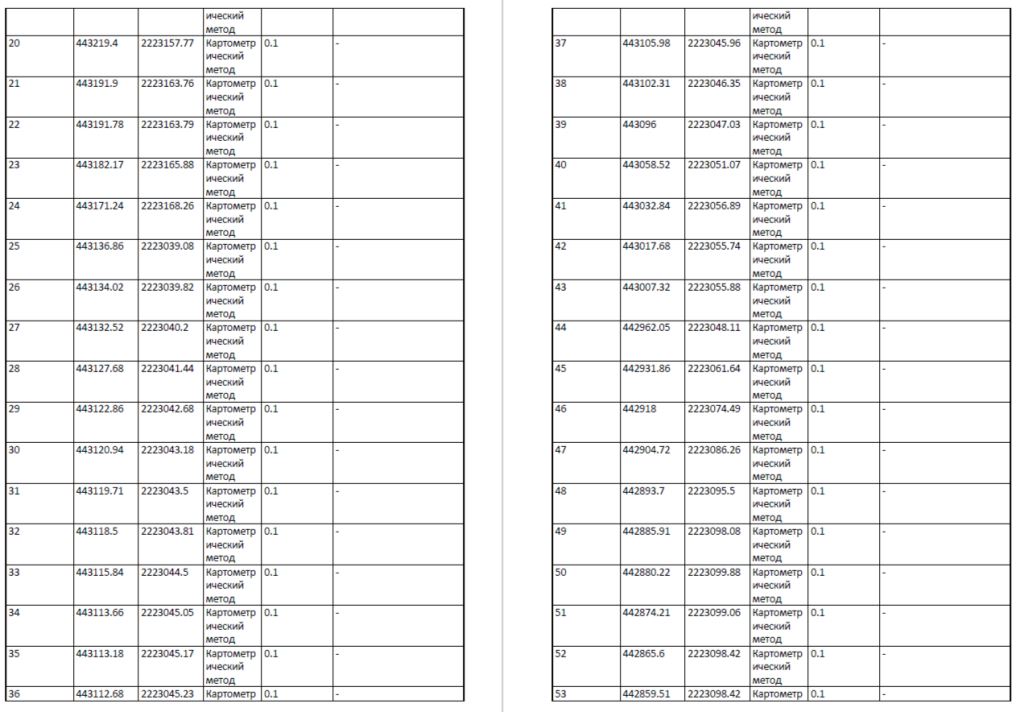 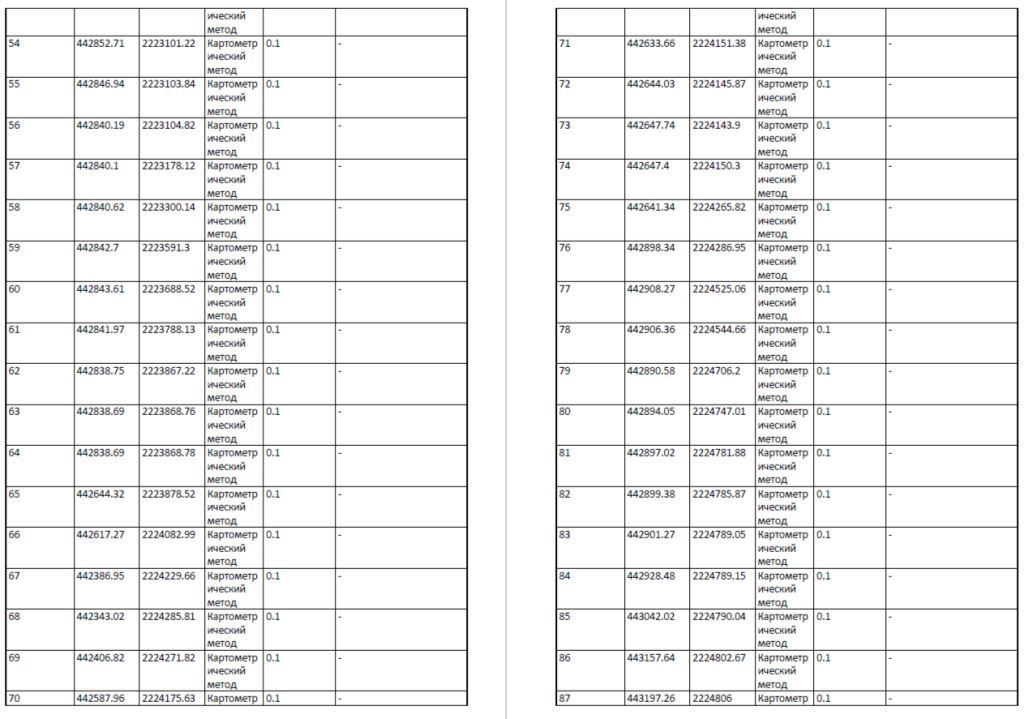 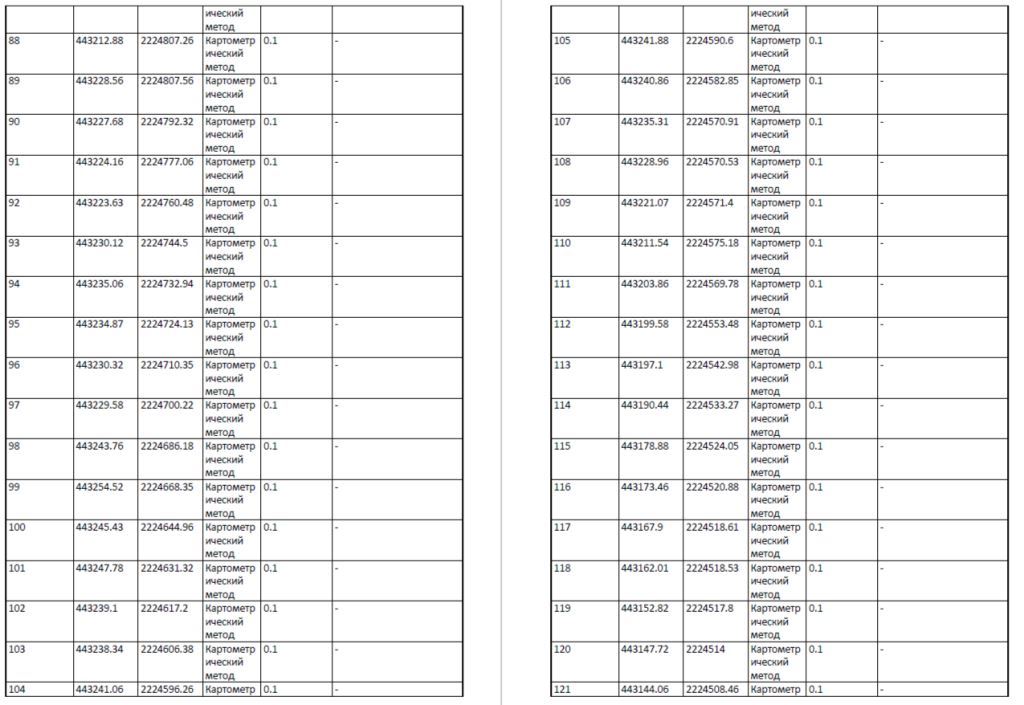 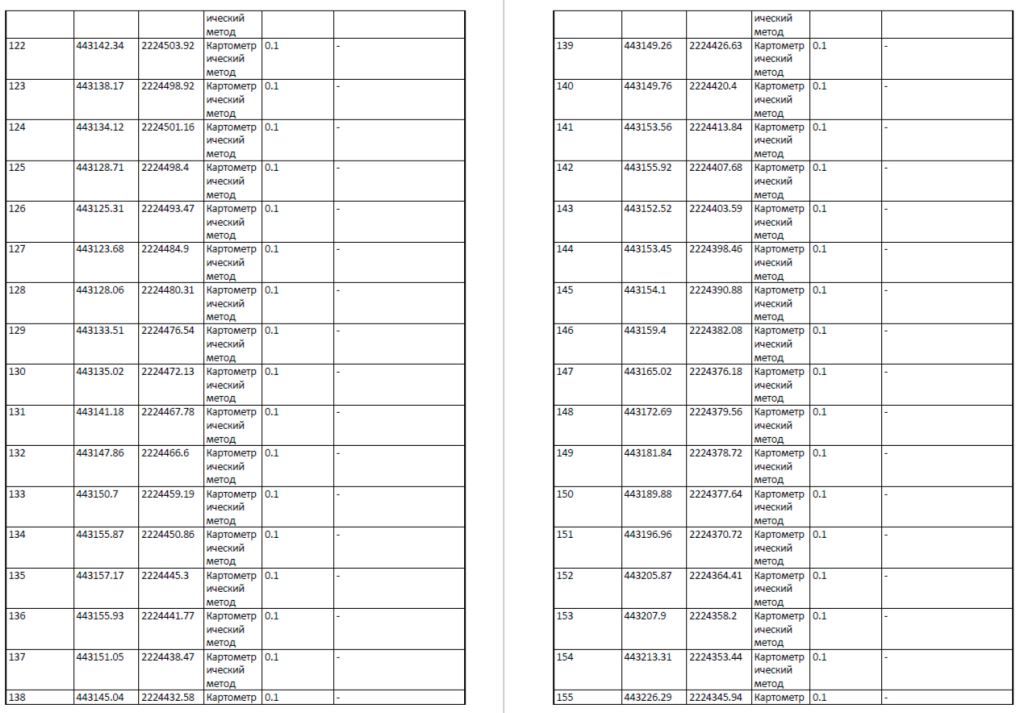 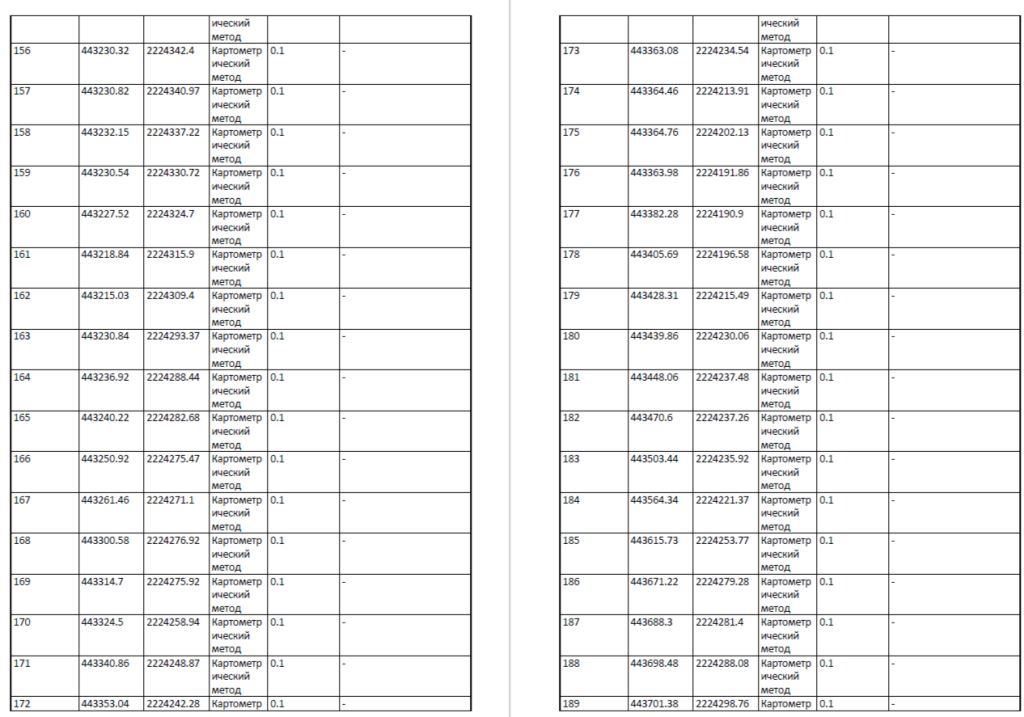 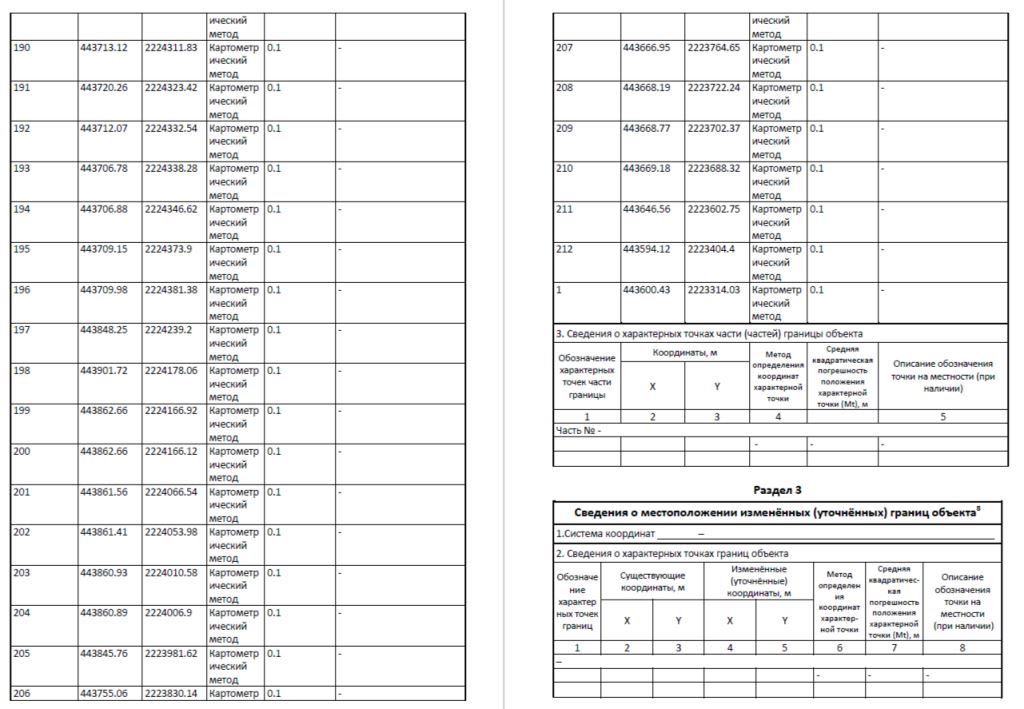 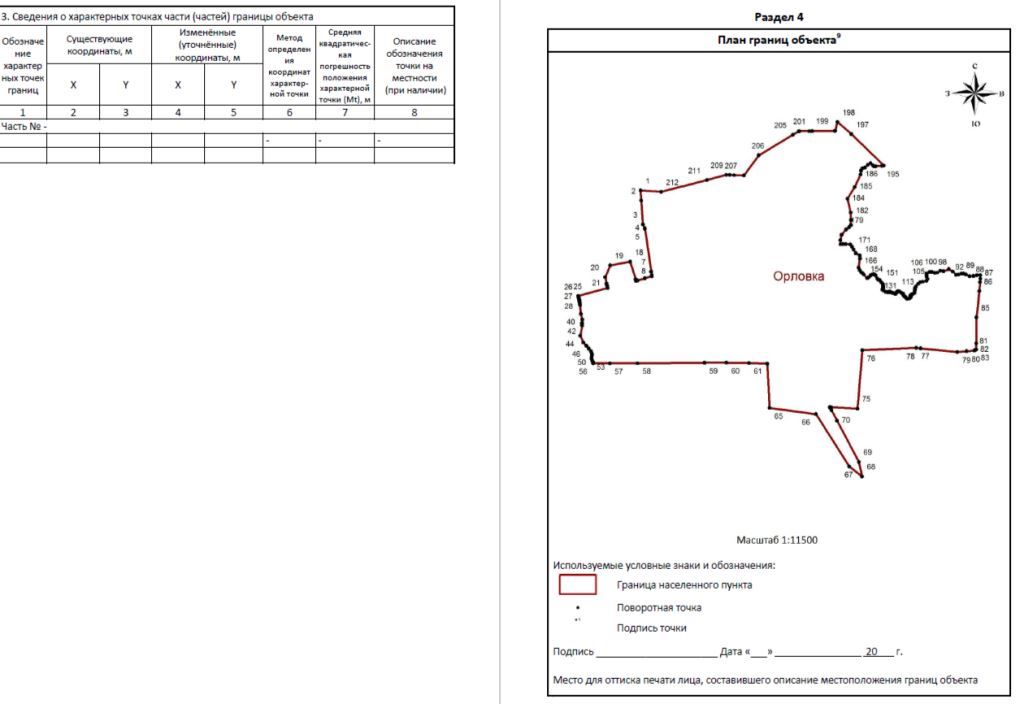 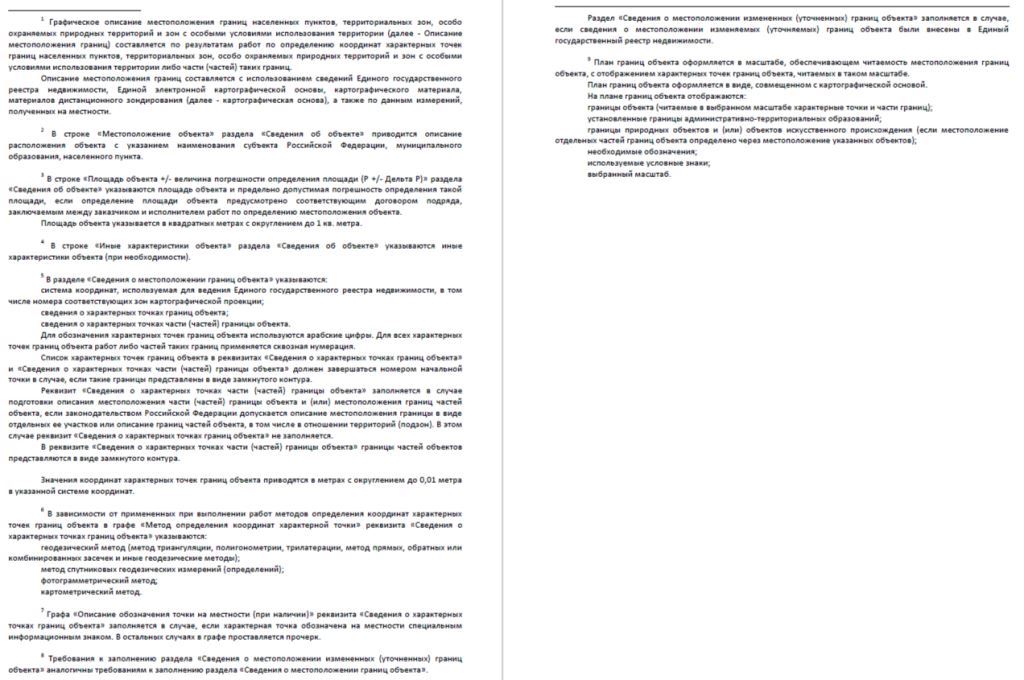 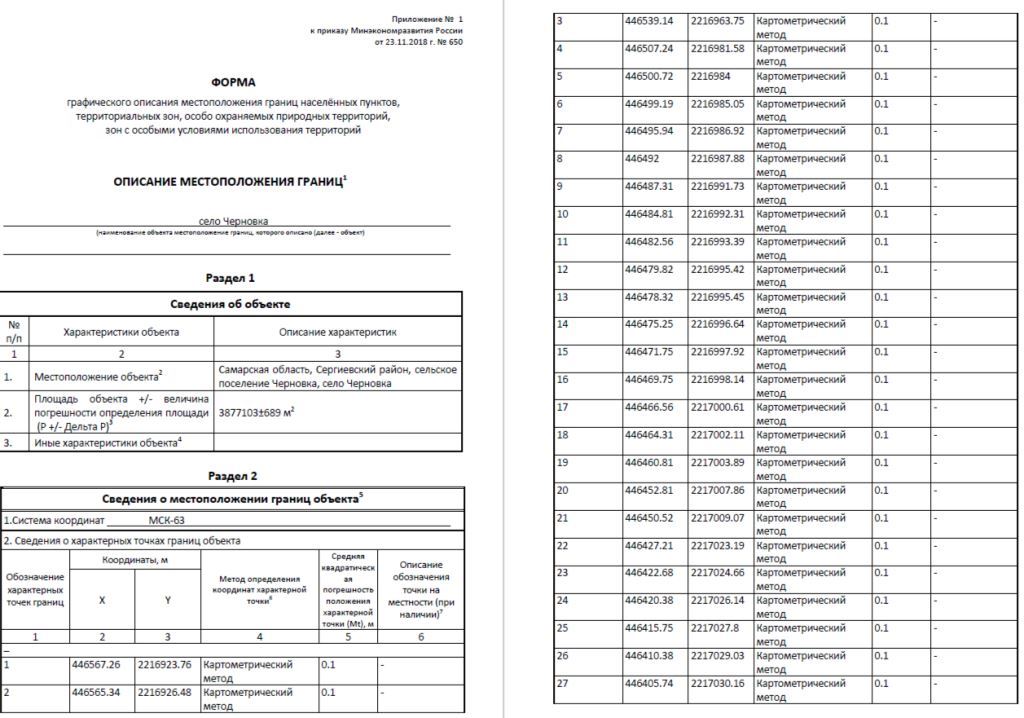 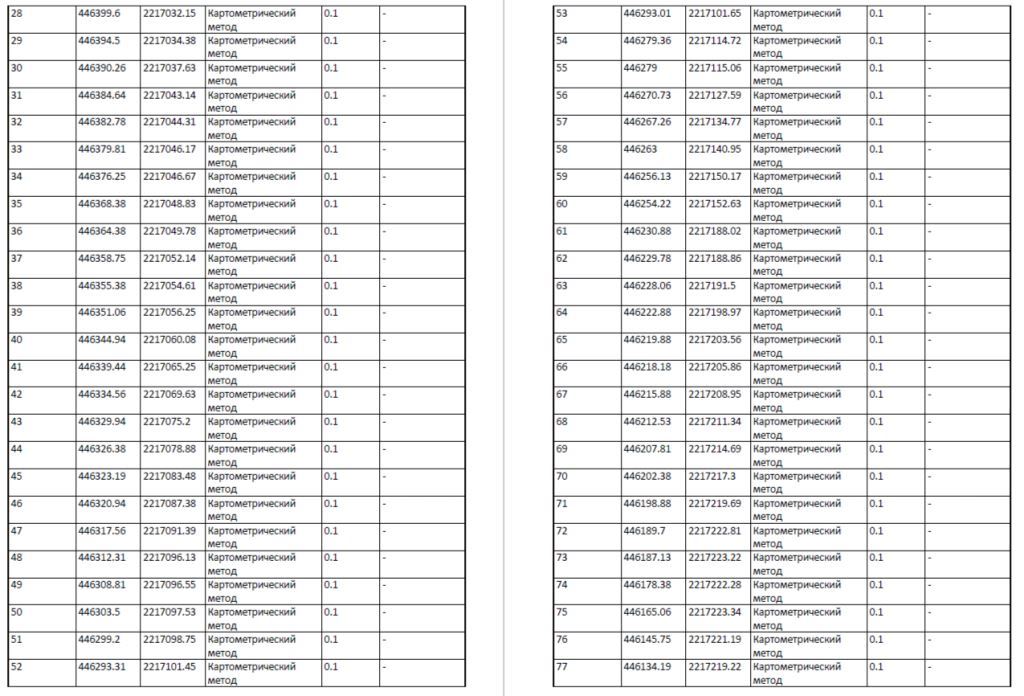 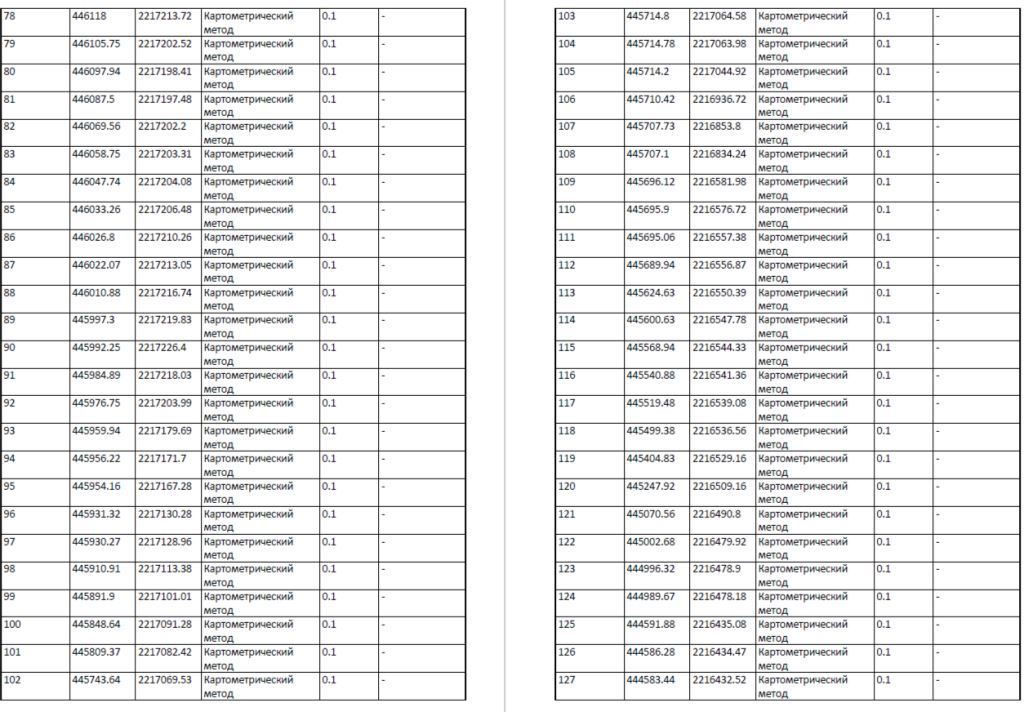 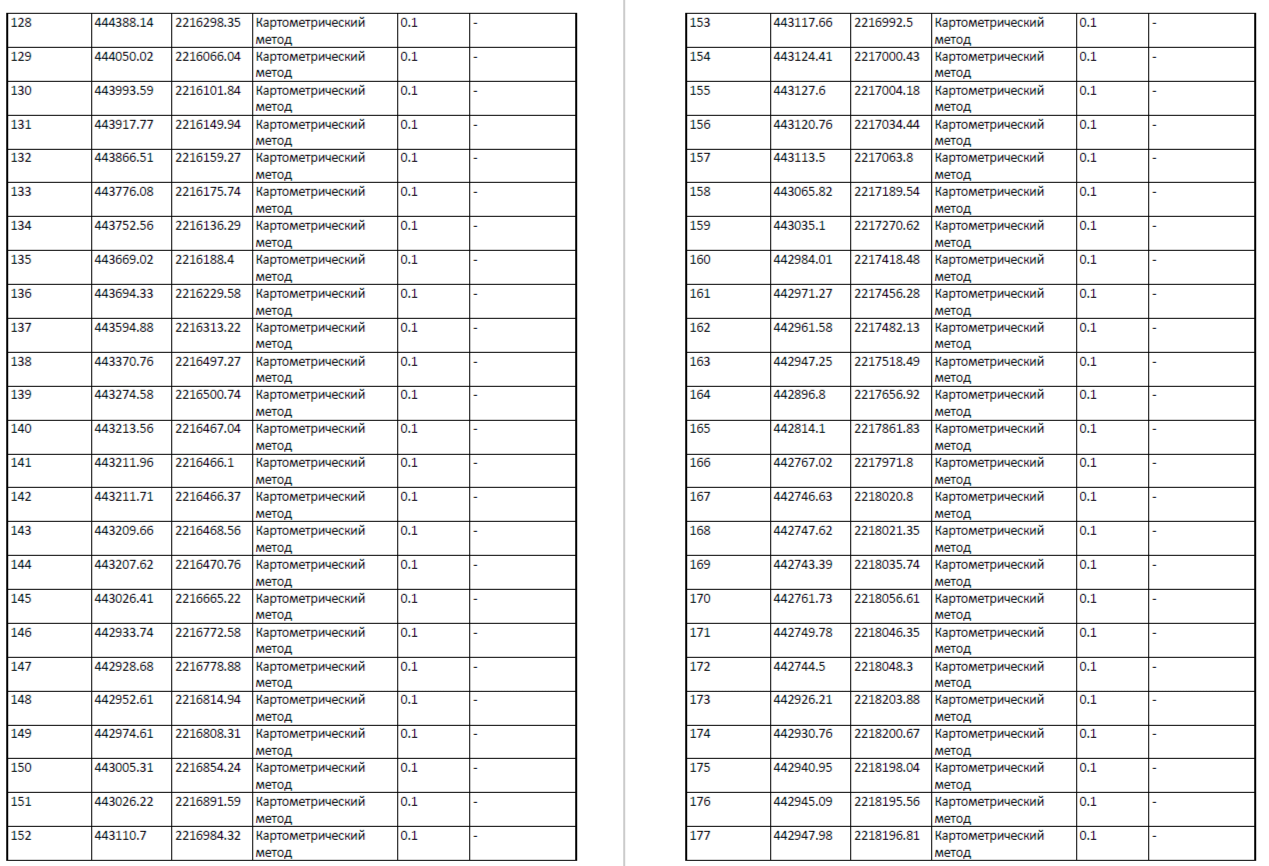 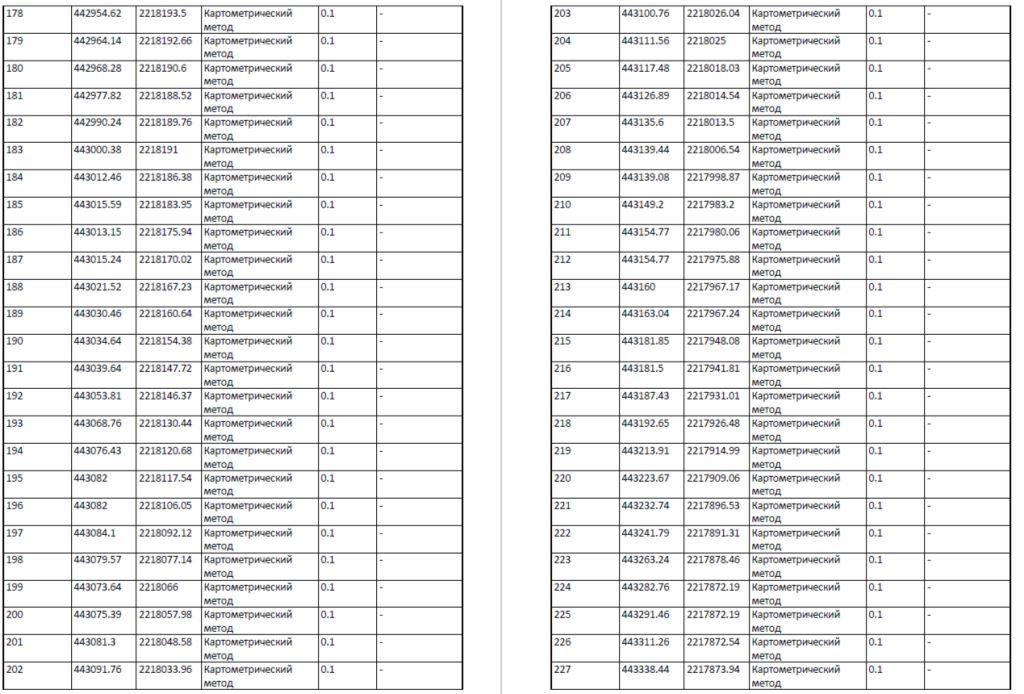 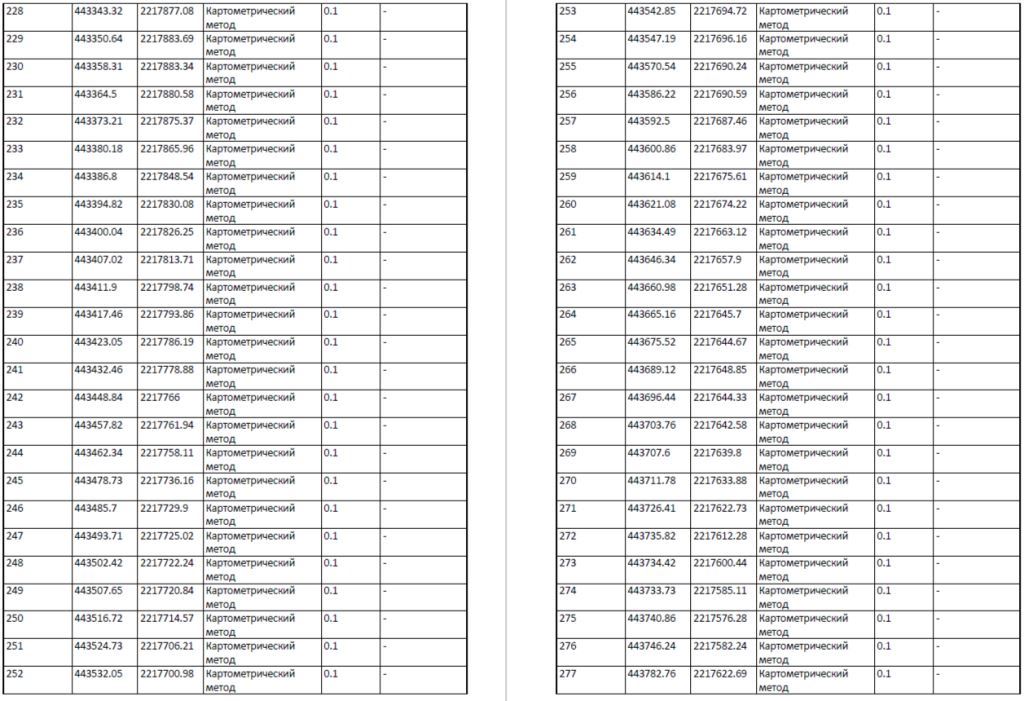 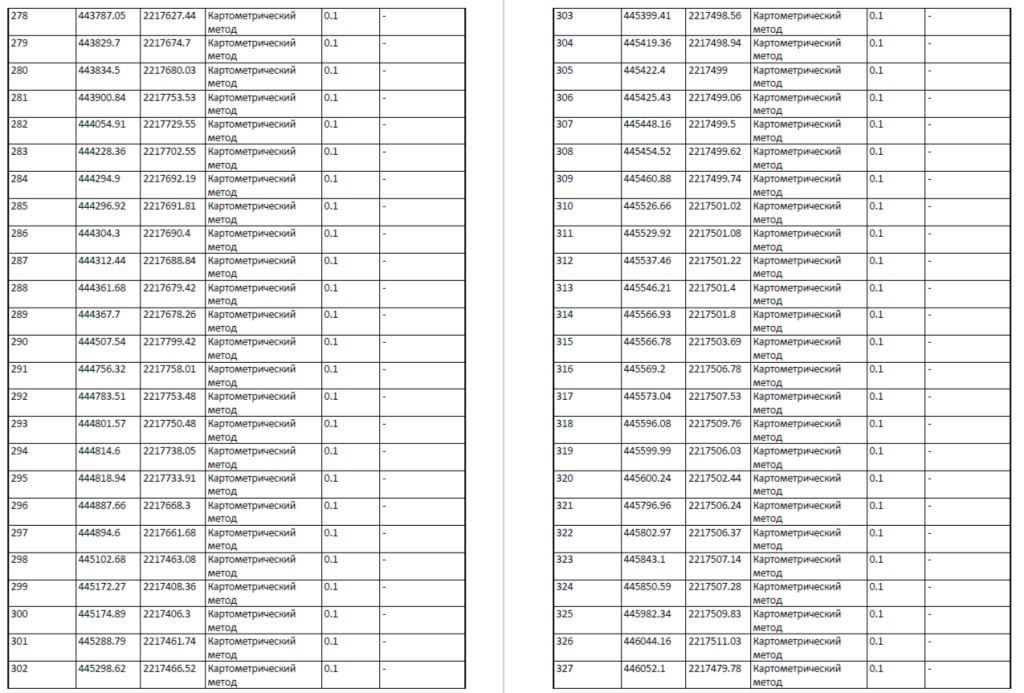 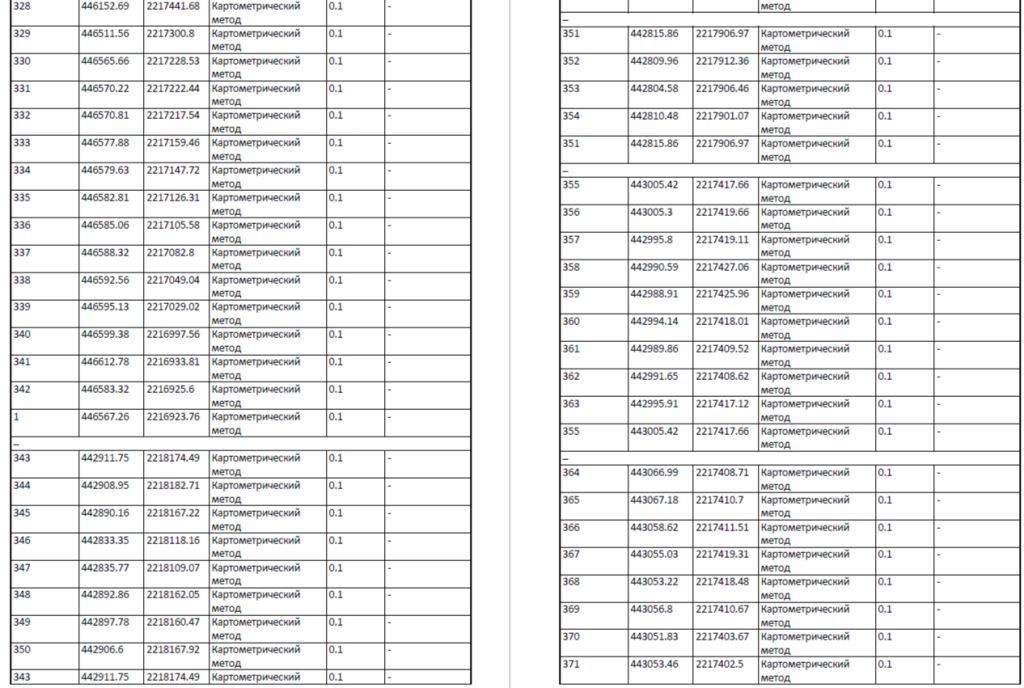 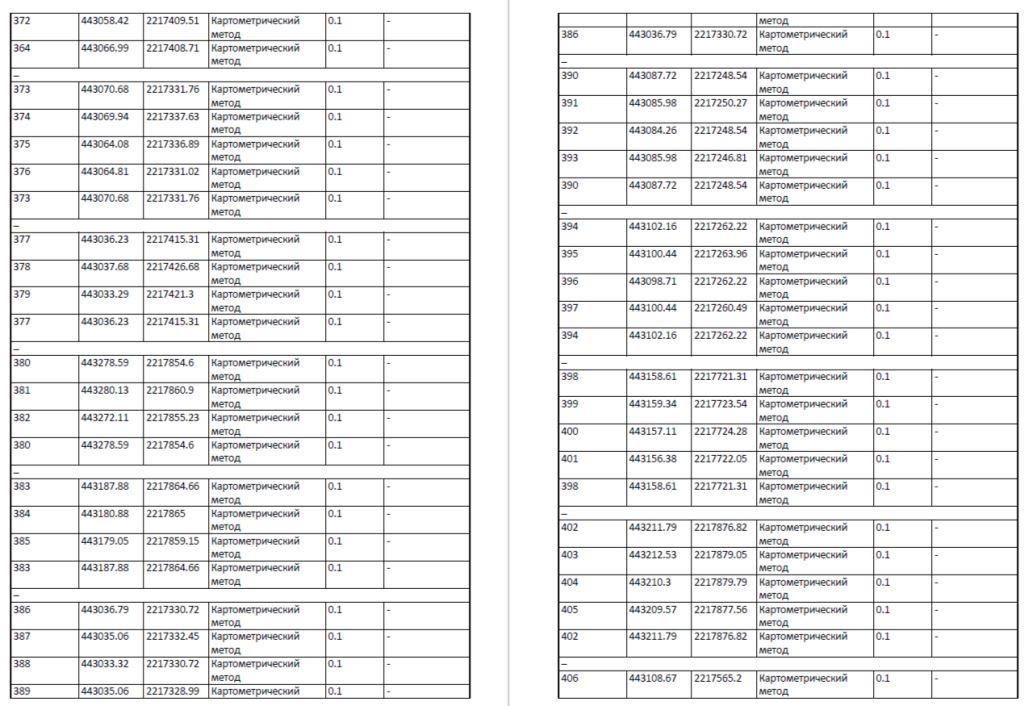 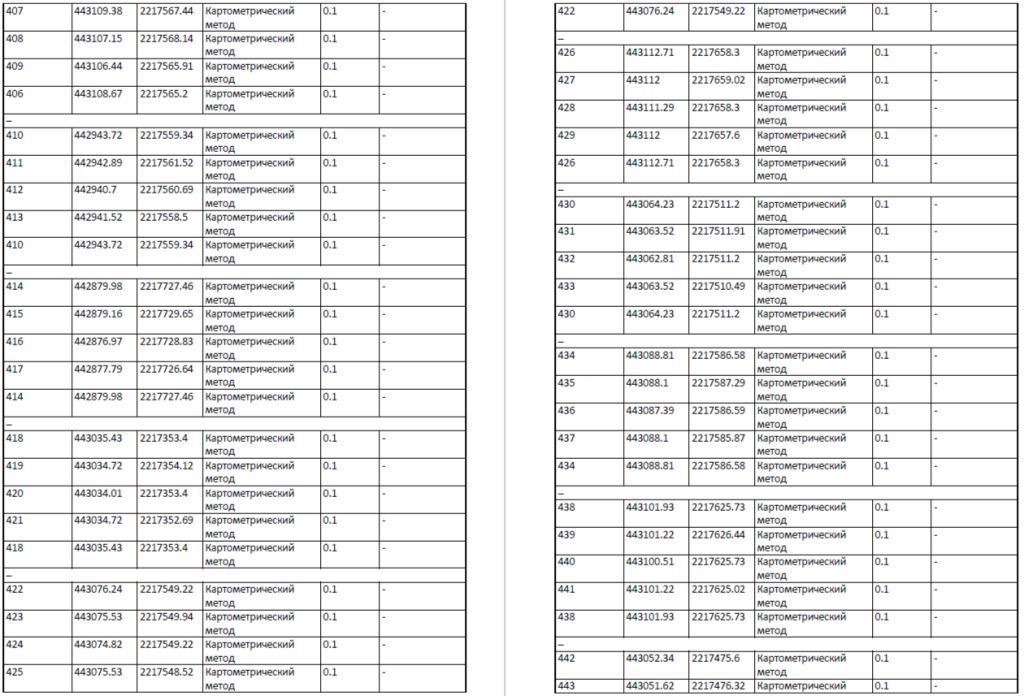 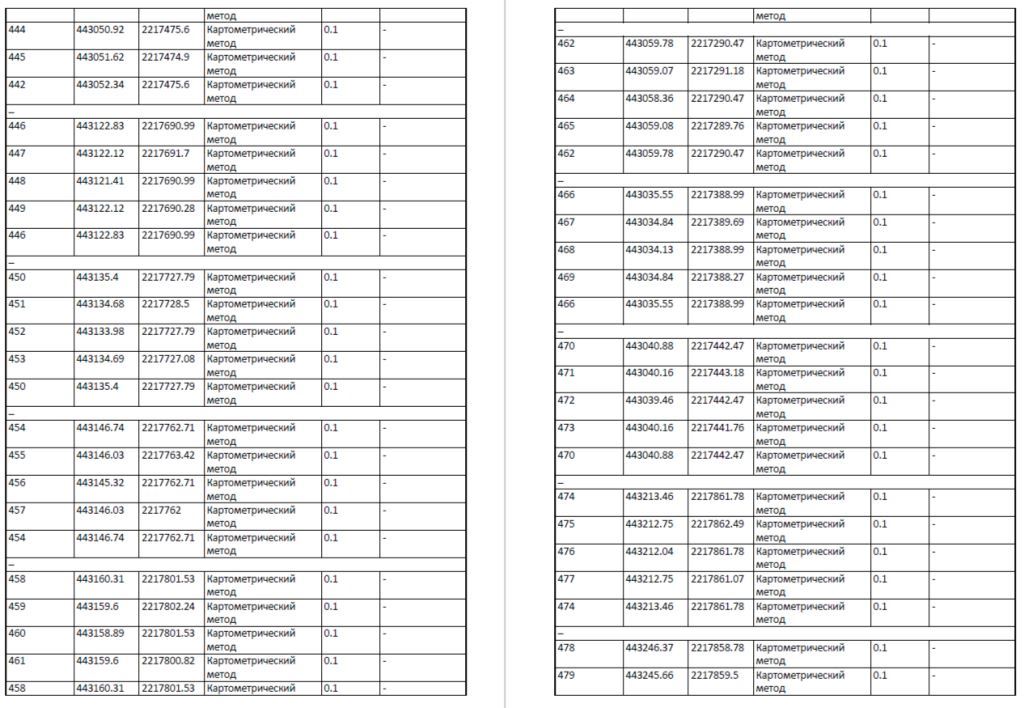 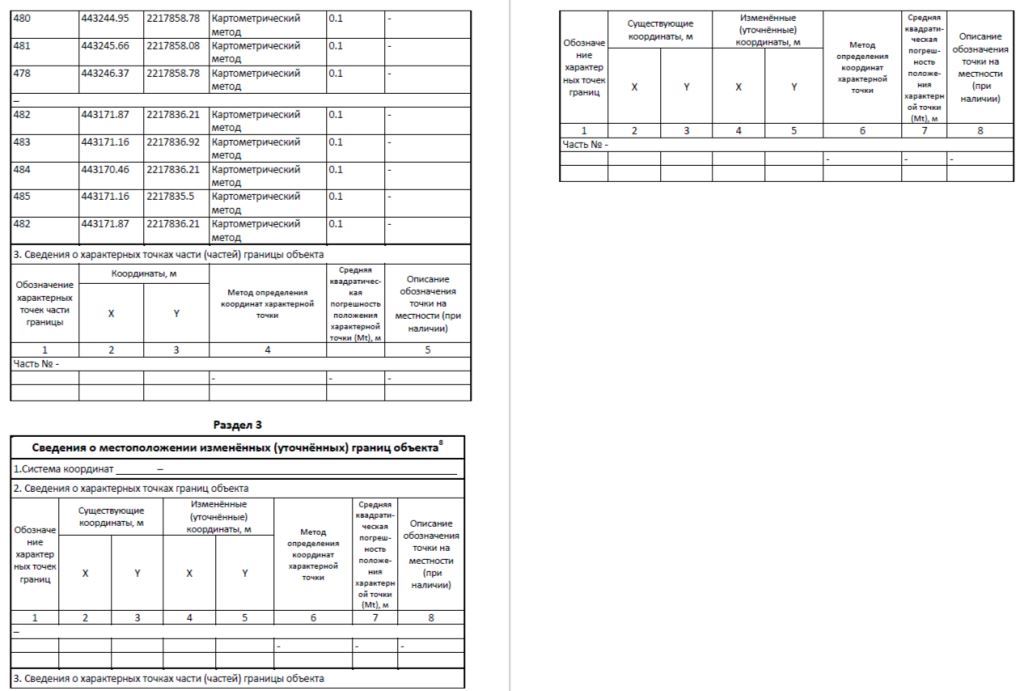 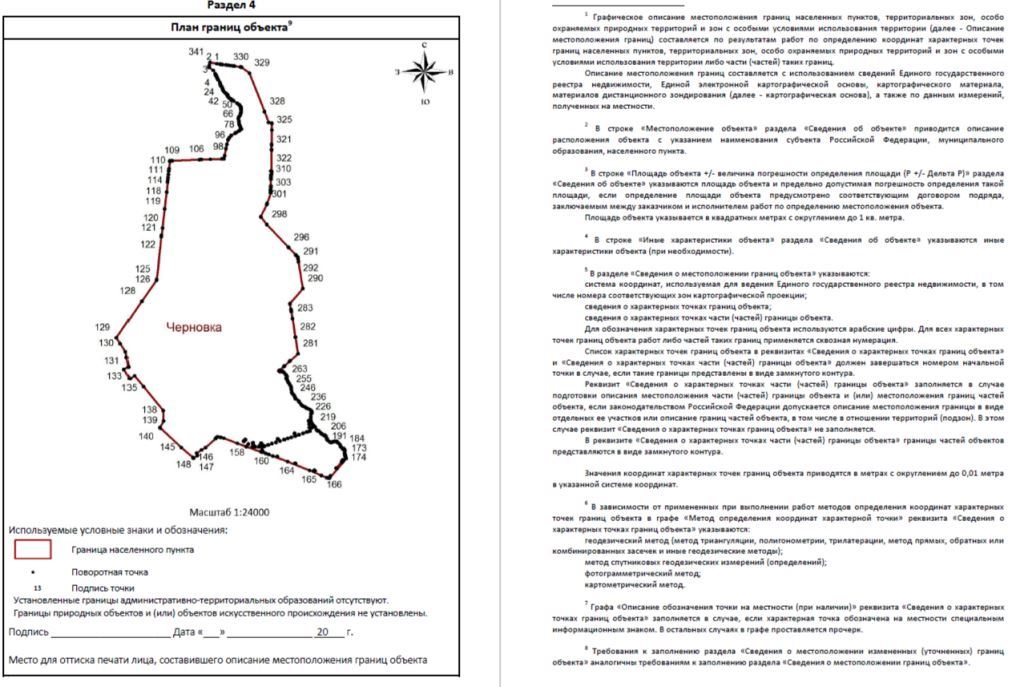 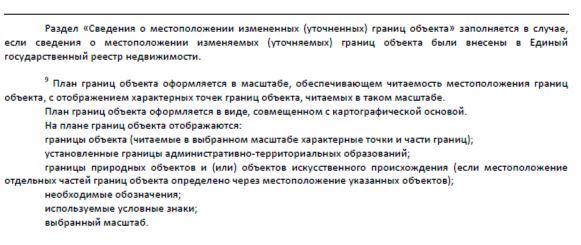 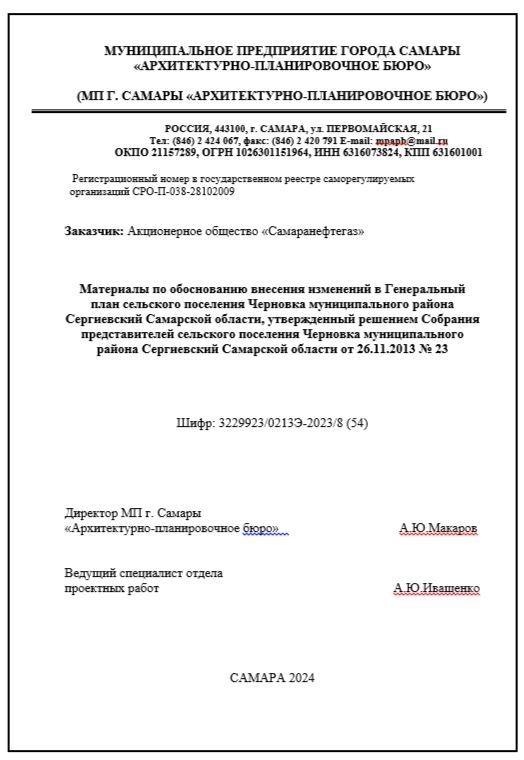 МУНИЦИПАЛЬНОЕ ПРЕДПРИЯТИЕ ГОРОДА САМАРЫ«АРХИТЕКТУРНО-ПЛАНИРОВОЧНОЕ БЮРО»(МП Г. САМАРЫ «АРХИТЕКТУРНО-ПЛАНИРОВОЧНОЕ БЮРО»)Регистрационный номер в государственном реестре саморегулируемых организаций СРО-П-038-28102009Заказчик: Акционерное общество «Самаранефтегаз»Материалы по обоснованию внесения изменений в Генеральный план сельского поселения Черновка муниципального района Сергиевский Самарской области, утвержденный решением Собрания представителей сельского поселения Черновка муниципального района Сергиевский Самарской области от 26.11.2013 № 23Шифр: 3229923/0213Э-2023/8 (54)САМАРА 20241. Состав проекта………………………………………………………………………………………………………………………………………………..22. Общие положения……………………………………………………………………………………………………………………………………………33. Сведения о нормативных правовых актах Российской Федерации, Самарской области, муниципальных правовых акта…………………………..34. Обоснование внесения в генеральный план изменений…………………………………………………………………………………………………...64.1. Анализ территории, в отношении которой вносятся изменения………………………………………………………………………………………..64.2. Обоснование изменений в генеральный план…………………………………………………………………………………………………………..304.3. Параметры функциональных зон, изменение которых повлечет проект изменений в генеральный план сельского поселения Черновка……...314.4. Учет границ лесничеств, особо охраняемых природных территорий………………………………………………………………………………...334.5. Месторождения нефти……………………………………………………………………………………………………………………………………335. Сведения о планируемых для размещения на территории объектах местного значения сельского поселения и обоснование выбранного варианта размещения объектов местного значения, оценка их возможного влияния на комплексное развитие этих территорий, оценка их возможного влияния на комплексное развитие этих территорий………………………………………………………………………………………….346. Сведения о планируемых для размещения на территории поселения новых объектах федерального значения, объектах регионального значения, обоснование выбранного варианта размещения данных объектов и оценка их возможного влияния на комплексное развитие территорий……….347. Сведения о планируемых для размещения на территории поселения новых объектах местного значения муниципального района, обоснование выбранного варианта размещения данных объектов и оценка их возможного влияния на комплексное развитие территорий……………………..348. Перечень и характеристика основных факторов риска возникновения чрезвычайных ситуаций природного и техногенного характера………..349. Сведения об утвержденных предметах охраны и границах территорий исторических поселений федерального значения и исторических поселений регионального значения………………………………………………………………………………………………………………………….3510. Перечень земельных участков, которые включаются в границы / исключаются из границ населенных пунктов…………………………………3511. Сведения о зонах с особыми условиями использования территорий………………………………………………………………………………….3512. Сведения об утвержденных предметах охраны и границах территорий исторических поселений федерального значения и исторических поселений регионального значения…………………………………………………………………………………………………………………………..3613. Предмет согласования проекта изменений в генеральный план с уполномоченными органами……………………………………………………3614. Приложения………………………………………………………………………………………………………………………………………………..391. Состав проекта Проект изменений в Генеральный план сельского поселения Черновка муниципального района Сергиевский Самарской области разработан в соответствии с требованиями статьи 23 Градостроительного кодекса Российской Федерации в следующем составе: I. Утверждаемая часть1. Том 1. Положение о территориальном планировании сельского поселения Черновка муниципального района Сергиевский Самарской области;2. Том 2. Графические материалы:2.1. Карта границ населенных пунктов, входящих в состав сельского поселения Черновка муниципального района Сергиевский Самарской области (М 1:25000);2.2. Карта функциональных зон сельского поселения Черновка муниципального района Сергиевский Самарской области (М 1:25000);2.3. Карта планируемого размещения объектов местного значения сельского поселения Черновка муниципального района Сергиевский Самарской области (М 1:10000); 2.4. Карта, планируемого размещения объектов инженерной инфраструктуры местного значения сельского поселения Черновка муниципального района Сергиевский Самарской области (М 1:10000);3. Том 3. Сведения о границах населенных пунктов сельского поселения Черновка муниципального района Сергиевский Самарской области.II. Материалы по обоснованию 4. Том 4. Пояснительная записка; 5. Том 5. Материалы по обоснованию в виде карт: 5.1. Карта обоснования внесения изменений Черновка муниципального района Сергиевский муниципального района Ставропольский Самарской области (М 1:10000, М 1:25000); 6. Электронная версия проекта на CD (Для открытого пользования).2. Общие положенияНастоящим проектом вносятся изменения в Генеральный план сельского поселения Черновка муниципального района Сергиевский Самарской области, утвержденный решением Собрания представителей сельского поселения Черновка муниципального района Сергиевский Самарской области от 26.11.2013 № 23, с изм. № 38 от 20.12.2019, №6 от 27.02.2023г.Основанием для выполнения проекта внесения изменений в Генеральный план (далее по тексту также – проект изменений в генеральный план, проект) является Постановление Администрации сельского поселения Черновка муниципального района Сергиевский Самарской области от  __.04.2024 г. № __ «О подготовке проекта изменений в Генеральный план сельского поселения Черновка  муниципального района Сергиевский Самарской области», а также договор подряда №3229923/0213Э от 17.07.2023 между Акционерным обществом «Самаранефтегаз» (АО «Самаранефтегаз») и Муниципальным предприятием города Самары «Архитектурно-планировочное бюро».Целью разработки проекта изменений в генеральный план является обеспечение устойчивого развития территорий, развития инженерной, транспортной и социальной инфраструктур, обеспечения учета интересов граждан и их объединений, Российской Федерации, субъектов Российской Федерации, муниципальных образований. Основная задача проекта: внесение изменений в функциональное зонирование территории, с целью приведения зонирования территории в соответствие с планируемым землепользованием и обеспечения пользования недрами на участке недр, расположенном в сельском поселении Черновка муниципального района Сергиевский Самарской области.В проекте сохранены основные цели и приоритеты развития поселения, установленные Генеральным планом. За основу приняты границы населенных пунктов, границы функциональных зон и их параметры, планируемое размещение объектов местного значения, установленные Генеральным планом от 26.11.2013 № 23, с изм. № 38 от 20.12.2019, №6 от 27.02.2023г. В проекте принят проектный период, аналогичный установленному в Генеральном плане, до 2033 года. Проектом предусматривается внесение изменений в Генеральный план только в части вышеописанных задач. В карты утверждаемой части Генерального плана изменения внесены посредством их изложения в новой редакции. Материалы по обоснованию в виде карт подготовлены в виде Карты обоснования внесения изменений в генеральный план сельского поселения Черновка муниципального района Сергиевский Самарской области (М:25000, М:10000) и обосновывают изменений границ населенных пунктов, входящих в состав поселения. Настоящая пояснительная записка содержит обоснование вносимых проектом изменений в части вышеуказанных задач. Проект изменений в генеральный план содержит обязательное приложение к генеральному плану, предусмотренное частью 5.1 статьи 23 Градостроительного кодекса Российской Федерации - сведения о границах населенных пунктов, входящих в состав поселения.  3. Сведения о нормативных правовых актах Российской Федерации, Самарской области, муниципальных правовых актахПроект изменений выполнен в соответствии со следующими нормативными правовыми актами: Нормативные правовые акты Российской Федерации, в том числе:- Градостроительный кодекс Российской Федерации;- Земельный кодекс Российской Федерации;- Водный кодекс Российской Федерации;- Лесной кодекс Российской Федерации;- Федеральный закон от 29 декабря 2004 года № 191-ФЗ «О введении в действие Градостроительного кодекса Российской Федерации»;- Федеральный закон от 25 октября 2001 года № 137-ФЗ «О введении в действие Земельного кодекса Российской Федерации»;- Федеральный закон от 31.12.2017 № 507-ФЗ «О внесении изменений в Градостроительный кодекс Российской Федерации и отдельные законодательные акты Российской Федерации»; - Федеральный закон от 13.07.2015 № 218-ФЗ «О государственной регистрации недвижимости»;- Федеральный закон от 21.12.2004 № 172-ФЗ “О переводе земель или земельных участков из одной категории в другую”;- Федеральный закон от 14.03.1995 № 33-ФЗ «Об особо охраняемых природных территориях»;- Федеральный закон от 25.06.2002 № 73-ФЗ «Об объектах культурного наследия (памятниках истории и культуры) народов Российской Федерации»;- Федеральный закон от 06.10.2003 № 131-ФЗ «Об общих принципах организации местного самоуправления в Российской Федерации»;- Закон Российской Федерации от 21.02.1992 № 2395-1 «О недрах»;- Федеральный закон от 08.11.2007 № 257-ФЗ «Об автомобильных дорогах и о дорожной деятельности в Российской Федерации и о внесении изменений в отдельные законодательные акты Российской Федерации»;- Федеральный закон от 24 июля 2007 года № 221-ФЗ «О кадастровой деятельности»;- Федеральный закон от 25 июня 2002 года № 73-ФЗ «Об объектах культурного наследия (памятниках истории и культуры) народов Российской Федерации»;- Федеральный закон от 21 декабря 1994 года № 68-ФЗ «О защите населения и территорий от чрезвычайных ситуаций природного и техногенного характера»;-  Федеральный закон от 24 ноября 1995 года № 181-ФЗ «О социальной защите инвалидов в Российской Федерации»;- Постановление Правительства Российской Федерации от 12 сентября 2015 г.    № 972 «Об утверждении положения о зонах охраны объектов культурного наследия (памятников истории и культуры) народов Российской Федерации и о признании утратившими силу отдельных положений нормативных правовых актов Правительства Российской Федерации»;- Постановление Правительства Российской Федерации от 10 января 2009 г. № 17 «Об утверждении Правил установления на местности границ водоохранных зон и границ прибрежных защитных полос водных объектов»;- Постановление Правительства Российской Федерации от 23 июля 2007 г. № 469 «О порядке утверждения нормативов допустимых сбросов веществ и микроорганизмов в водные объекты для водопользователей»;- Распоряжение Правительства Российской Федерации от 1 августа 2016 года №1634-р «Об утверждении схемы территориального планирования Российской Федерации в области энергетики»; - Распоряжение Правительства Российской Федерации от 26.02.2013 N 247-р «Об утверждении схемы территориального планирования Российской Федерации в области высшего профессионального образования»; - Распоряжение Правительства Российской Федерации от 28.12.2012 N 2607-р «Об утверждении схемы территориального планирования Российской Федерации в области здравоохранения»; - Распоряжение Правительства РФ от 6 мая 2015 г. N 816-р «О схеме территориального планирования РФ в области федерального транспорта (в части трубопроводного транспорта) (с изменениями и дополнениями);- Распоряжение Правительства РФ от 19 марта 2013 г. N 384-р Об утверждении схемы территориального планирования РФ в области федерального транспорта (железнодорожного, воздушного, морского, внутреннего водного транспорта) и автомобильных дорог федерального значения (с изменениями и дополнениями)- Приказ Минэкономразвития России от 23.11.2018 № 650 «Об установлении формы графического описания местоположения границ населенных пунктов, территориальных зон, особо охраняемых природных территорий, зон с особыми условиями использования территории, формы текстового описания местоположения границ населенных пунктов, территориальных зон, требований к точности определения координат характерных точек границ населенных пунктов, территориальных зон, особо охраняемых природных территорий, зон с особыми условиями использования территории, формату электронного документа, содержащего сведения о границах населенных пунктов, территориальных зон, особо охраняемых природных территорий, зон с особыми условиями использования территории, и о признании утратившими силу приказов Минэкономразвития России от 23 марта 2016 г. № 163 и от 4 мая 2018 г. № 236» (далее также - приказ Минэкономразвития РФ № 650);- Приказ Минэкономразвития Российской Федерации от 09.01.2018 № 10 «Об утверждении требований к описанию и отображению в документах территориального планирования объектов федерального значения, объектов регионального значения, объектов местного значения и о признании утратившим силу приказа Минэкономразвития России от 07.12.2016 № 793»;- Приказ Минэкономразвития Российской Федерации от 26.05.2011 № 244 «Об утверждении Методических рекомендаций по разработке проектов генеральных планов поселений и городских округов»; - Приказ Минэкономразвития Российской Федерации от 01.08.2014 № п/369 «О реализации информационного взаимодействия при ведении государственного кадастра недвижимости в электронном виде»;- Закон Самарской области от 10.02.2009 № 7-ГД «Об обеспечении беспрепятственного доступа маломобильных граждан к объектам социальной, транспортной и инженерной инфраструктур, информации и связи в Самарской области»; - «СП 59.13330.2012. Свод правил. Доступность зданий и сооружений для маломобильных групп населения. Актуализированная редакция СНиП 35-01-2001»;- СП 53.13330.2011. «Свод правил. Планировка и застройка территорий садоводческих (дачных) объединений граждан, здания и сооружения. Актуализированная редакция СНиП 30-02-97*»;- СП 30-102-99 «Планировка и застройка территорий малоэтажного жилищного строительства»;- СанПиН 2.2.1/2.1.1.1200-03 «Санитарно-защитные зоны и санитарная классификация предприятий, сооружений и иных объектов», утвержденные Постановлением Главного государственного санитарного врача РФ от 25 сентября 2007 г. N 74;- СНиП 22-02-2003 «Инженерная защита территорий, зданий и сооружений от опасных геологических процессов. Основные положения»;- СНиП 2.01.51-90 «Инженерно-технические мероприятия гражданской обороны».- Государственная программа Российской Федерации «Комплексное развитие сельских территорий»Нормативные правовые акты Самарской области, в том числе:- Закон Самарской области от 25.02.2005 № 39-ГД «Об образовании сельских поселений в пределах муниципального района Сергиевский Самарской области, наделении их соответствующим статусом и установлении их границ»;- Закон Самарской области от 7 ноября 2007г. № 131-ГД «О регулировании лесных отношений на территории Самарской области»;- Закон Самарской области от 12 июля 2006г. № 90-ГД «О градостроительной деятельности на территории Самарской области»;- Закон Самарской области от 11.03.2005 № 94-ГД «О земле»;- Закон Самарской области от 6 апреля 2009 г. № 46-ГД «Об охране окружающей среды и природопользовании в Самарской области»;- Закон Самарской области от 08.12.2008 № 142-ГД «Об объектах культурного наследия (памятников истории и культуры) народов Российской Федерации, расположенных на территории Самарской области»;- Постановление Правительства Самарской области от 12.07.2017 №441 «О Стратегии социально-экономического развития Самарской области на период до 2030 года»; - Постановление Правительства Самарской области от 13.12.2007 №261 «Об утверждении Схемы территориального планирования Самарской области»;- Приказ министерства строительства Самарской области от 24.12.2014 № 526-п «Об утверждении региональных нормативов градостроительного проектирования Самарской области»;- Приказ министерства сельского хозяйства и продовольствия Самарской области от 13.05.2014 № 148-п «Об утверждении Перечня особо ценных продуктивных сельскохозяйственных угодий из состава земель сельскохозяйственного назначения на территории Самарской области, использование которых для других целей не допускается».- Государственная программа Самарской области «Развитие коммунальной инфраструктуры в Самарской области» на 2014-2023 годыМуниципальные правовые актыСхема территориального планирования муниципального района Сергиевский Самарской области, утвержденная решением Собрания представителей муниципального района Сергиевский Самарской области № 3 от 28.01.2010. Генеральный план сельского поселения Черновка муниципального района Сергиевский Самарской области, утверждённый решением Собрания представителей сельского поселения Черновка муниципального района Сергиевский Самарской области от 26.11.2013 № 23, с изм. № 38 от 20.12.2019, №6 от 27.02.2023г.4. Обоснование внесения в генеральный план изменений4.1. Анализ территории, в отношении которой вносятся измененияПроектом внесения изменений в генеральный план сельского поселения Черновка муниципального района Сергиевский Самарской области, предлагается изменение функционального зонирования территории сельского поселения состоящей из земельных участков с кадастровыми номерами (далее - КН): 63:31:1401008:120, 63:31:1401008:122, 63:31:1406002:69, 63:31:1406002:68, 63:31:1406002:283, 63:31:1401008:338, 63:31:1401007:320, 63:31:1406002:288, 63:31:1406001:263, 63:31:1406002:287, 63:31:1401008:344, 63:31:1406001:265 и 63:31:1406001:264 и территорий, планируемых к использованию под Недропользование (земельные участки с условными номерами:63:31:1401007:ЗУ1, 63:31:1401008:ЗУ2, 63:31:1401008:ЗУ3, 63:31:1406002:ЗУ4, 63:31:1406002:ЗУ5, 63:31:1406002:ЗУ6, 63:31:1406001:ЗУ7, 63:31:1406001:ЗУ8, 63:31:1406001:ЗУ9) общей площадью 109168 кв.м., с функциональной зоны «Зона сельскохозяйственного использования» на функциональную зону «Производственная зона».Сведениям о земельных участках с КН 63:31:1401008:120, 63:31:1401008:122, 63:31:1406002:69, 63:31:1406002:68, 63:31:1406002:283, 63:31:1401008:338, 63:31:1401007:320, 63:31:1406002:288, 63:31:1406001:263, 63:31:1406002:287, 63:31:1401008:344, 63:31:1406001:265 и 63:31:1406001:264 приведена в таблице №1 (согласно выпискам из Единого государственного реестра недвижимости (далее - сведения ЕГРН)):Таблица №1. Сведения о земельных участках, стоящих на государственном кадастровом учете.В границах земельного участка с КН 63:31:1401008:120, 63:31:1401007:320 расположены объекты недвижимости, стоящие на государственном кадастровом учете. Информация о них приведена в Таблице №2 (согласно сведениям ЕГРН).Таблица №2. Сведения об объектах недвижимости, стоящих на государственном кадастровом учете.В пределах земельных участков с КН 63:31:1401008:122, 63:31:1406002:69, 63:31:1406002:68, 63:31:1406002:283, 63:31:1401008:338, 63:31:1406002:288, 63:31:1406001:263, 63:31:1406002:287, 63:31:1401008:344, 63:31:1406001:265 и 63:31:1406001:264 отсутствуют площадные и линейные объекты капитального строительства, в отношении которых осуществлен государственный кадастровый учет.Информация о земельных участках с условными номерами 63:31:1401007:ЗУ1, 63:31:1401008:ЗУ2, 63:31:1401008:ЗУ3, 63:31:1406002:ЗУ4, 63:31:1406002:ЗУ5, 63:31:1406002:ЗУ6, 63:31:1406001:ЗУ7, 63:31:1406001:ЗУ8, 63:31:1406001:ЗУ9 приведена в Таблице №3.Таблица №3. Сведения о земельных участках.В границах земельных участков с условными номерами с 63:31:1406002:ЗУ4,  63:31:1406002:ЗУ6 расположены объекты недвижимости, стоящие на государственном кадастровом учете. Информация о них приведена в Таблице №4 (согласно сведениям ЕГРН).Таблица №4. Сведения об объектах недвижимости, стоящих на государственном кадастровом учете.В Таблицах № 5 - 26 представлены координаты границ рассматриваемых территорий в системе координат МСК-63 Зона 2 (координаты геодезические).Таблица №5. Координаты земельного участка с КН 63:31:1401008:120Таблица №6. Координаты земельного участка с КН 63:31:1401008:122Таблица №7. Координаты земельного участка с КН 63:31:1406002:69Таблица №8. Координаты земельного участка с КН 63:31:1406002:68Таблица №9.  Координаты земельного участка с КН 63:31:1406002:283Таблица №10.  Координаты земельного участка с КН 63:31:1401008:338Таблица №11.  Координаты земельного участка с КН 63:31:1401007:32Таблица №12. Координаты земельного участка с КН 63:31:1406002:288Таблица №13. Координаты земельного участка с КН 63:31:1406001:263Таблица №14. Координаты земельного участка с КН 63:31:1406002:287Таблица №15. Координаты земельного участка с КН 63:31:1401008:344Таблица №16. Координаты земельного участка с КН 63:31:1406001:265Таблица №17. Координаты земельного участка с КН 63:31:1406001:264Таблица №18.  Координаты земельного участка с условным номером 63:31:1401007:ЗУ1Таблица №20. Координаты земельного участка с условным номером 63:31:1401008:ЗУ3Таблица №21. Координаты земельного участка с условным номером 63:31:1406002:ЗУ4Таблица №22. Координаты земельного участка с условным номером 63:31:1406002:ЗУ5Таблица №23.  Координаты земельного участка с условным номером 63:31:1406002:ЗУ6Таблица №24.  Координаты земельного участка с условным номером 63:31:1406001:ЗУ7Таблица №25. Координаты земельного участка с условным номером 63:31:1406001:ЗУ8Таблица №26. Координаты земельного участка с условным номером 63:31:1406001:ЗУ9Схема территории сельского поселения Черновка муниципального района Сергиевский Самарской области, в отношении которой разработан проект изменений в генеральный план приведена на рисунке 1.В соответствии с генеральным планом сельского поселения Черновка муниципального района Сергиевский Самарской области, утверждённым решением Собрания представителей сельского поселения Черновка муниципального района Сергиевский Самарской области от 26.11.2013 № 23, с изм. № 38 от 20.12.2019, №6 от 27.02.2023г рассматриваемая территория отнесена к «Зоне сельскохозяйственного использования».Объекты федерального, регионального, местного значения на рассматриваемой территории отсутствуют.Объекты культурного наследия (далее – ОКН), особо охраняемые территории (далее – ООПТ), земли государственного лесного фонда (далее – ГЛФ), особо ценные земли сельскохозяйственного назначения, водные объекты и др. ограничения на территории отсутствуют.Согласно сведениям ЕГРН земельные участки с КН 63:31:1401008:120, 63:31:1401008:122, 63:31:1406002:69, 63:31:1406002:68, 63:31:1406002:283, 63:31:1401008:338, 63:31:1401007:320, 63:31:1406002:288, 63:31:1406001:263, 63:31:1406002:287, 63:31:1401008:344, 63:31:1406001:265, 63:31:1406001:264 и земельные участки с условными номерами 63:31:1401007:ЗУ1, 63:31:1401008:ЗУ2, 63:31:1401008:ЗУ3, 63:31:1406002:ЗУ4, 63:31:1406002:ЗУ5, 63:31:1406002:ЗУ6, 63:31:1406001:ЗУ7, 63:31:1406001:ЗУ8, 63:31:1406001:ЗУ9 находятся в границах зон с особыми условиями использования территории, стоящие на государственном кадастровом учете:- Санитарно-защитная зона для проектируемого объекта АО "Самаранефтегаз": «Сбор нефти и газа со скважины №53 Южно-Орловского месторождения» (учетный номер: 63.31.2.343, реестровый номер: 63:31-6.313);- Санитарно-защитная зона для действующего объекта АО "Самаранефтегаз": «Сбор нефти и газа со скважины № 52 Южно-Орловского месторождения» (реестровый номер: 63:31-6.748);- Санитарно-защитная зона для действующего объекта АО "Самаранефтегаз": «Сбор нефти и газа со скважины № 51 Южно-Орловского месторождения» (реестровый номер: 63:31-6.751).- Санитарно-защитная зона для проектируемого объекта АО "Самаранефтегаз": «Сбор нефти и газа со скважины №62 Южно-Орловского месторождения» (реестровый номер: 63:31-6.361, учетный номер: 63.31.2.340);- Санитарно-защитная зона для действующего объекта АО "Самаранефтегаз": «Сбор нефти и газа со скважины № 47 Южно-Орловского месторождения» (реестровый номер: 63:31-6.740);- Санитарно-защитная зона для действующего объекта АО "Самаранефтегаз": «Сбор нефти и газа со скважины № 50 Южно-Орловского месторождения» (реестровый номер: 63:31-6.727);- Санитарно-защитная зона для действующего объекта АО "Самаранефтегаз": «Скважина №22 Южно-Орловского месторождения» (реестровый номер: 63:31-6.1036);- Санитарно-защитная зона для действующего объекта АО "Самаранефтегаз": «Сбор нефти и газа со скважины № 38 Южно-Орловского месторождения» (реестровый номер: 63:31-6.731);- Санитарно-защитная зона для действующего объекта АО "Самаранефтегаз": «Сбор нефти и газа со скважины № 40 Южно-Орловского месторождения» (реестровый номер: 63:31-6.741);- Санитарно-защитная зона для действующего объекта АО "Самаранефтегаз": «Сбор нефти и газа со скважины № 56 Южно-Орловского месторождения» (реестровый номер: 63:31-6.752);- Санитарно-защитная зона для действующего объекта АО "Самаранефтегаз": «Сбор нефти и газа со скважины № 46 Южно-Орловского месторождения» (реестровый номер: 63:31-6.744);- Санитарно-защитная зона для действующего объекта АО "Самаранефтегаз": «Сбор нефти и газа со скважины № 39 Южно-Орловского месторождения» (реестровый номер: 63:31-6.738);- Санитарно-защитная зона для действующего объекта АО "Самаранефтегаз": «Сбор нефти и газа со скважины № 35 Южно-Орловского месторождения» (реестровый номер: 63:31-6.736);- Санитарно-защитная зона для действующего объекта АО "Самаранефтегаз": «Сбор нефти и газа со скважины № 36 Южно-Орловского месторождения» (реестровый номер: 63:31-6.737);- Санитарно-защитная зона для действующего объекта АО "Самаранефтегаз": «Сбор нефти и газа со скважины № 49 Южно-Орловского месторождения» (реестровый номер: 63:31-6.750);- Санитарно-защитная зона для действующего объекта АО "Самаранефтегаз": «Сбор нефти и газа со скважины № 57 Южно-Орловского месторождения» (реестровый номер: 63:31-6.754);- Санитарно-защитная зона для действующего объекта АО "Самаранефтегаз": «Сбор нефти и газа со скважины № 59 Южно-Орловского месторождения» (реестровый номер: 63:31-6.749);- Санитарно-защитная зона для действующего объекта АО "Самаранефтегаз": «Сбор нефти и газа со скважины № 61 Южно-Орловского месторождения» (реестровый номер: 63:31-6.747);- Санитарно-защитная зона для действующего объекта АО "Самаранефтегаз": «Сбор нефти и газа со скважины № 30 Южно-Орловского месторождения» (реестровый номер: 63:31-6.764);Использование рассматриваемой территории в соответствии с видом разрешенного использования «Недропользование» (ВРИ 6.1) не требует установления санитарно-защитной зоны.Карта не приводится.Рисунок 1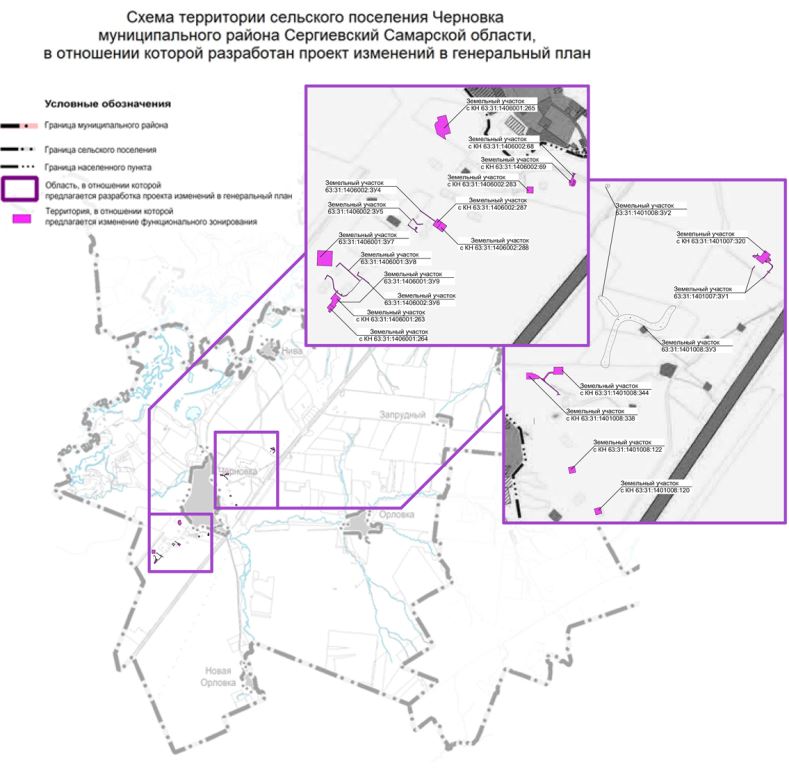 4.2. Обоснование изменений в генеральный планТерритории, на которых проектом предусмотрено изменение функционального зонирования, входят в разработку Селитьбенского и Южно-Орловского участков недр на основании лицензий на право пользования недрами № СМР 15986 НР от 08.02.2016 и № СМР 02070 НЭ от 20.03.2016 г. Согласно действующему Генеральному плану сельского поселения Черновка муниципального района Сергиевский Самарской области рассматриваемые территории расположены в границах функциональной зоны – «Зона сельскохозяйственного использования», что противоречит фактическому использованию.В соответствии с данными ЕГРН рассматриваемые территории расположены на земельных участках категории - земли сельскохозяйственного назначения.Согласно ст. 77 Земельного кодекса Российской Федерации (далее – ЗК РФ) землями сельскохозяйственного назначения признаются земли, находящиеся за границами населенного пункта и предоставленные для нужд сельского хозяйства, а также предназначенные для этих целей.Использование земельных участков за границами населенных пунктов в целях промышленной деятельности осуществляется на землях промышленности.В соответствии с частью 1 статьи 7 Федерального закона от 21.12.2004 № 172-ФЗ «О переводе земель или земельных участков из одной категории в другую» перевод земель сельскохозяйственных угодий или земельных участков в составе таких земель из земель сельскохозяйственного назначения в другую категорию допускается в исключительных случаях, связанных в том числе: - с размещением промышленных объектов на землях, кадастровая стоимость которых не превышает средний уровень кадастровой стоимости по муниципальному району (городскому округу), а также на других землях и с иными несельскохозяйственными нуждами при отсутствии иных вариантов размещения этих объектов- со строительством дорог, линий электропередачи, линий связи (в том числе линейно-кабельных сооружений), нефтепроводов, газопроводов и иных трубопроводов, железнодорожных линий и других подобных сооружений (далее - линейные объекты) при наличии утвержденного в установленном порядке проекта рекультивации части сельскохозяйственных угодий, предоставляемой на период осуществления строительства линейных объектов.При этом, основанием для отказа в переводе земель или земельных участков в составе таких земель из одной категории в другую является установление несоответствия испрашиваемого целевого назначения земель или земельных участков утвержденным документам территориального планирования (статья 4 Федерального закона от 21.12.2004 № 172-ФЗ). Таким образом, в целях обеспечения возможности использования территории для недропользования правообладателю необходимо обратиться в уполномоченный орган власти для принятия решения о переводе ее из земель сельскохозяйственного назначения в земли промышленности. При этом одним из условий принятия решения о переводе является соответствие испрашиваемого целевого назначения функциональному зонированию данной территории, установленному генеральным планом поселения.Учитывая изложенное, с целью обеспечения возможности использования территории в соответствии с назначением необходимо внесение изменений в Генеральный план поселения, в части изменения зонирования территории с функциональной зоны «Зона сельскохозяйственного использования» на функциональную зону «Производственная зона» для рассматриваемых проектом территорий сельского поселения.4.3. Параметры функциональных зон, изменение которых повлечет проект изменений в генеральный план сельского поселения ЧерновкаПроектом изменений в генеральный план предусматривается изменение функционального зонирования территории, общей площадью 10,9168 га, расположенной за границами населенных пунктов поселения, с функциональной зоны «Зона сельскохозяйственного использования» на функциональную зону «Производственная зона».Таблица № 27*Площади функциональных зон сельского поселения подлежат уточнению в соответствии с данными ЕГРН о границе сельского поселения Черновка (реестровый номер 63:31-3.2) и Сергиевского лесничества (реестровый номер 63:00-6.141) в рамках последующего внесения изменений в генеральный план. В настоящем проекте приняты площади функциональных зон сельского поселения в соответствии с действующим генеральным планом. На рисунке 2 отображены фрагменты карт функциональных зон сельского поселения Черновка в действующей редакции генерального плана и проекта изменений.Отображение зон приведено в соответствие с требованиями Приказа Минэкономразвития Российской Федерации от 09.01.2018 № 10 «Об утверждении требований к описанию и отображению в документах территориального планирования объектов федерального значения, объектов регионального значения, объектов местного значения и о признании утратившим силу приказа минэкономразвития России от 07.12.2016 № 793». В настоящем проекте приняты площади функциональных зон сельского поселения в соответствии с действующим генеральным планом На рисунке 2 отображены фрагменты карт функциональных зон сельского поселения Черновка в действующей редакции генерального плана и проекта изменений.Параметры функциональных зон, сведения о планируемых для размещения в них объектах федерального значения, объектах регионального значения, объектах местного значения излагаются в материалах утверждаемой части генерального плана.В Том 1 «Положения о территориальном планировании сельского поселения Черновка муниципального района Сергиевский» в раздел 3, в части указания площадей функциональных зон внесены следующие изменения: - для «зона сельскохозяйственного использования» изменить значение «251,6416» на «240,7248»;- для «Производственная зона» изменить значение с «16,5661» на «27,4829».Рисунок 2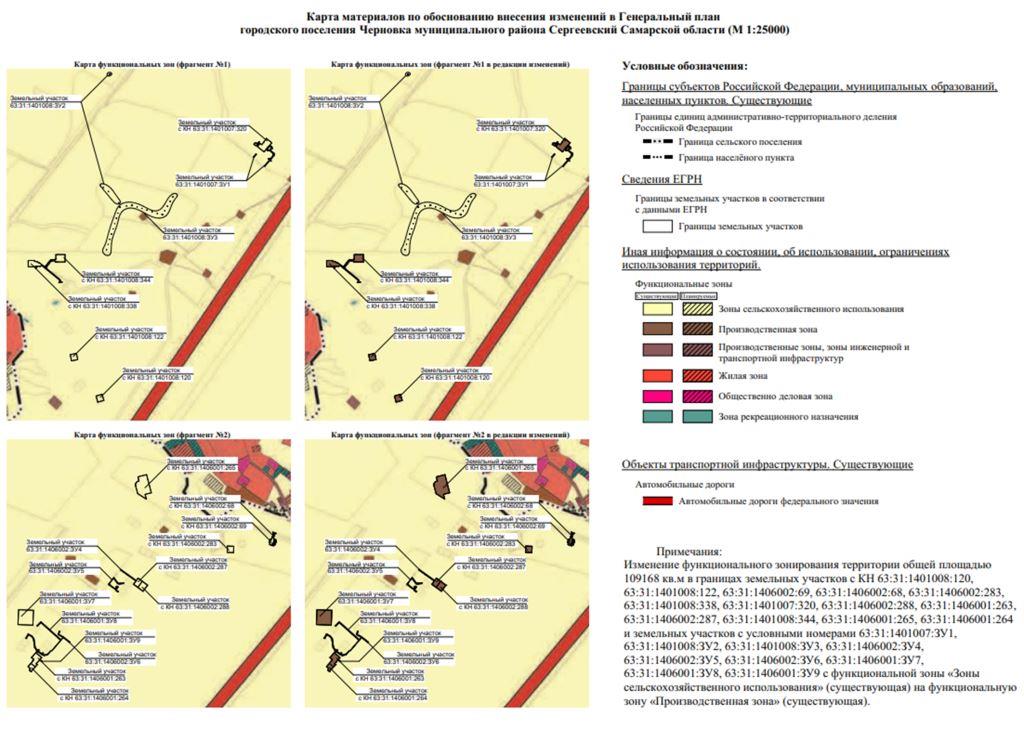 4.4. Учет границ лесничеств, особо охраняемых природных территорийВ качестве исходных данных о границах лесничеств и лесопарков приняты данные ЕГРН.В границах сельского поселения Черновка муниципального района Сергиевский отсутствуют особо охраняемые природные территории.На территории сельского поселения Черновка согласно Схеме территориального планирования Самарской области предусматривается создание новых особо охраняемых природных территорий – частично памятник природы «Долина р. Сок».Проектными предложениями территория существующих и проектных ООПТ не затрагивается.4.5. Месторождения нефтиНа территории сельского поселения Черновка расположены месторождения нефти на лицензионных участках - участок Ново-Суходольский лицензия СМР 02187 НР, участок Восточно-Александровский лицензия СМР 01473 НР, Селитьбенский участок лицензия СМР 15986 НР, участок Южно-Орловский лицензия СМР 02070 НЭ, участок Западно-Александровский лицензия СМР 01471 НР, участок Екатериновский лицензия СМР 01979 НЭ. Согласно  ст. 7 Закона РФ "О недрах" в соответствии с лицензией на пользование недрами для добычи полезных ископаемых, строительства и эксплуатации подземных сооружений, не связанных с добычей полезных ископаемых, образования особо охраняемых геологических объектов, для разработки технологий геологического изучения, разведки и добычи трудноизвлекаемых полезных ископаемых, а также в соответствии с соглашением о разделе продукции при разведке и добыче минерального сырья участок недр предоставляется пользователю в виде горного отвода - геометризованного блока недр.Пользование недрами на территориях населенных пунктов и зон с особыми условиями использования территорий может быть ограничено или запрещено в случаях, если это пользование может создать угрозу безопасности жизни и здоровья населения, охране окружающей среды, сохранности зданий и сооружений, включая сохранность горных выработок, буровых скважин и иных сооружений, связанных с пользованием недрами (ст. 8 Закона РФ "О недрах").В соответствии со ст.22 вышеуказанного закона пользователь недр имеет право ограничивать застройку площадей залегания полезных ископаемых в границах предоставленного ему горного отвода. Вместе с тем, пользователь недр обязан обеспечить безопасное ведение работ, связанных с пользованием недрами, соблюдение требований по рациональному использованию и охране недр, безопасному ведению работ, связанных с пользованием недрами, охране окружающей среды, а также приведение участков земли и других природных объектов, нарушенных при пользовании недрами, в состояние, пригодное для их дальнейшего использования.Застройка земельных участков, которые расположены за границами населенных пунктов и находятся на площадях залегания полезных ископаемых, а также размещение за границами населенных пунктов в местах залегания полезных ископаемых подземных сооружений допускается на основании разрешения федерального органа управления государственным фондом недр или его территориального органа. Самовольная застройка земельных участков прекращается без возмещения произведенных затрат и затрат по рекультивации территории и демонтажу возведенных объектов. (ст. 25 Закона РФ "О недрах").5. Сведения о планируемых для размещения на территории объектах местного значения сельского поселения и обоснование выбранного варианта размещения объектов местного значения, оценка их возможного влияния на комплексное развитие этих территорий, оценка их возможного влияния на комплексное развитие этих территорийПредлагаемые изменения, подлежащие внесению в Генеральный план, не оказывают влияния на показатели обеспеченности объектами местного и регионального значения и их доступности для населения, таким образом не повлекут дополнительных затрат из местного либо регионального бюджетов.6. Сведения о планируемых для размещения на территории поселения новых объектах федерального значения, объектах регионального значения, обоснование выбранного варианта размещения данных объектов и оценка их возможного влияния на комплексное развитие территорийНа территории, в отношении которой вносится изменение в Генеральный план, объекты федерального и регионального значения не планируются, соответственно, влияние на комплексное развитие территории поселения не оказывается.В соответствии со Схемой территориального планирования Российской Федерации размещение новых объектов федерального значения не планируется. В соответствии со Схемой территориального планирования Самарской Области, на территории, в отношении которой вносится изменение в Генеральный план, размещение новых объектов регионального значения не планируется. 7. Сведения о планируемых для размещения на территории поселения новых объектах местного значения муниципального района, обоснование выбранного варианта размещения данных объектов и оценка их возможного влияния на комплексное развитие территорийНа территории, в отношении которой вносится изменение в Генеральный план, планируемые объекты местного значения муниципального района отсутствуют, соответственно, влияние на комплексное развитие территории поселения не оказывается.8. Перечень и характеристика основных факторов риска возникновения чрезвычайных ситуаций природного и техногенного характера.В настоящих материалах по обоснованию изменений в генеральный план не отражается перечень и характеристика основных факторов риска возникновения чрезвычайных ситуаций природного и техногенного характера, в связи с отсутствием в границах проектируемых территорий ОКН, ООПТ, ГЛФ.Изменения, предусмотренные проектом также не затрагивают границы существующих и планируемых особо охраняемых природных территорий и не оказывают влияния на факторы риска возникновения чрезвычайных ситуаций природного и техногенного характера. В связи с этим, карты материалов по обоснованию не содержат территорий подверженные риску возникновения чрезвычайных ситуаций природного и техногенного характера.9. Сведения об утвержденных предметах охраны и границах территорий исторических поселений федерального значения и исторических поселений регионального значения.На территории поселения отсутствуют утверждённые предметы охраны и границы территорий исторических поселений федерального значения и исторических поселений регионального значения. Соответственно в проекте изменений в генеральный план данные сведения не отображаются. 10. Перечень земельных участков, которые включаются в границы / исключаются из границ населенных пунктов.Проектом не предусмотрена корректировка границ населенных пунктов поселения. В настоящих материалах по обоснованию изменений в генеральный план не отражается перечень земельных участков, подлежащих включению в границы/ исключению из границ населенных пунктов с указанием категорий земель, к которым планируется отнести эти земельные участки, и целей их планируемого использования.11. Сведения о зонах с особыми условиями использования территорийНа Карте обоснования внесения изменений в генеральный план сельского поселения Черновка муниципального района Сергиевский Самарской области (М:10 000, М 1:25 000) отображение границ зон с особыми условиями использований территорий выполнено с учетом сведений Карты зон с особыми условиями использования территории, выполненной в составе материалов по обоснованию действующего Генерального плана поселения. Границы зон с особыми условиями использования территории скорректированы в соответствии со сведениями о данных зонах, содержащимися в Едином государственном реестре. Применение Карты обоснования внесения изменений в генеральный план сельского поселения Черновка муниципального района Сергиевский Самарской области (М 1:10 000, М 1:25 000), в части определения границ зон с особыми условиями использования территорий, должно осуществляться с учетом положений Федерального закона от 03.08.2018 №342-ФЗ «О внесении изменений в Градостроительный кодекс Российской Федерации и отдельные законодательные акты Российской Федерации» и главы XIX Земельного кодекса Российской Федерации.В соответствии с пунктом 24 статьи 106 Земельного кодекса Российской Федерации зоны с особыми условиями использования территорий, в том числе возникающие в силу закона, ограничения использования земельных участков в таких зонах считаются установленными, измененными со дня внесения сведений о зоне с особыми условиями использования территории, соответствующих изменений в сведения о такой зоне в Единый государственный реестр недвижимости.12. Сведения об утвержденных предметах охраны и границах территорий исторических поселений федерального значения и исторических поселений регионального значения.На территории поселения отсутствуют утверждённые предметы охраны и границы территорий исторических поселений федерального значения и исторических поселений регионального значения. Соответственно в проекте изменений в генеральный план данные сведения не отображаются.13. Предмет согласования проекта изменений в генеральный план с уполномоченными органами Основания для согласования проекта изменений в генеральный план с уполномоченным Правительством Российской Федерации федеральным органом исполнительной властиТаблица № 28.Основания для согласования проекта изменений в генеральный план с Правительством Самарской областиТаблица № 29.Таким образом, проект изменений в генеральный план подлежит согласованию с Правительством Самарской области.Основания для согласования проекта изменений в генеральный план с Администрацией муниципального района СергиевскийТаблица № 30.Основания, предусмотренные частью 2.1 статьи 25 ГрК РФ для согласования проекта изменений в Генеральный план с федеральным органом исполнительной власти, уполномоченным Правительством Российской Федерации в области сохранения, использования, популяризации и государственной охраны объектов культурного наследия, органом исполнительной власти Самарской области, уполномоченным в области охраны объектов культурного наследия, отсутствуют, так как на территории поселения нет исторического поселения федерального значения или регионального значения.Основания, предусмотренные частью 3 статьи 25 ГрК РФ для согласования проекта изменений в Генеральный план с заинтересованными органами местного самоуправления муниципальных образований, имеющих общую границу с поселением, отсутствуют, так как проектом изменений в Генеральный план не планируется размещение каких-либо новых объектов местного значения.Приложения1) Выписка СРО2) Лицензия ФСБ3) Сведения из Единого государственного реестра недвижимости об объекте недвижимости в электронном виде на диске:- Выписка из ЕГРН на земельный участок с КН 63:31:1401008:120 от 27.12.2023;- Выписка из ЕГРН на земельный участок с КН 63:31:1401008:122 от 27.12.2023;- Выписка из ЕГРН на земельный участок с КН 63:31:1406002:69 от 27.12.2023;- Выписка из ЕГРН на земельный участок с КН 63:31:1406002:68 от 27.12.2023;- Выписка из ЕГРН на земельный участок с КН 63:31:1406002:283 от 27.12.2023;- Выписка из ЕГРН на земельный участок с КН 63:31:1401008:338 от 27.12.2023;- Выписка из ЕГРН на земельный участок с КН 63:31:1401007:320 от 27.12.2023;- Выписка из ЕГРН на земельный участок с КН 63:31:1406002:288 от 27.12.2023;- Выписка из ЕГРН на земельный участок с КН 63:31:1406001:263 от 27.12.2023;- Выписка из ЕГРН на земельный участок с КН 63:31:1406002:287 от 27.12.2023;- Выписка из ЕГРН на земельный участок с КН 63:31:1401008:344 от 27.12.2023;- Выписка из ЕГРН на земельный участок с КН 63:31:1406001:265 от 27.12.2023;- Выписка из ЕГРН на земельный участок с КН 63:31:1406001:264 от 27.12.2023;- Выписка из ЕГРН на объект капитального строительства с КН 63:31:0000000:5632 от 27.12.2023;- Выписка из ЕГРН на объект капитального строительства с КН 63:31:1401008:346 от 27.12.2023; - Выписка из ЕГРН на земельный участок с КН 63:31:0000000:5484 от 20.02.2024; - Выписка из ЕГРН на земельный участок с КН 63:31:1406001:266 от 11.03.2024;- Выписка из ЕГРН на земельный участок с КН 63:31:0000000:5664 от 20.02.2024;- Выписка из ЕГРН на земельный участок с КН 63:31:0000000:5585 от 20.02.2024;- Выписка из ЕГРН на земельный участок с КН 63:31:0000000:4619 от 11.03.2024;- Выписка из ЕГРН на объект капитального строительства с КН 63:31:1406002:66 от 15.02.2024;- Выписка из ЕГРН на объект капитального строительства с КН 63:31:1406001:45 от 15.02.2024.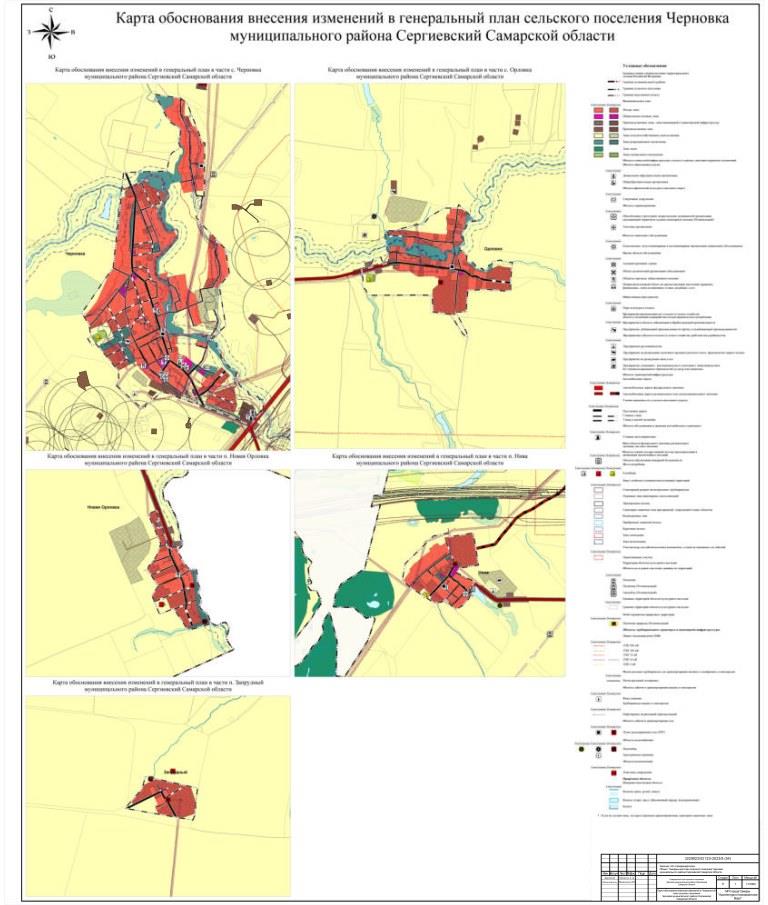 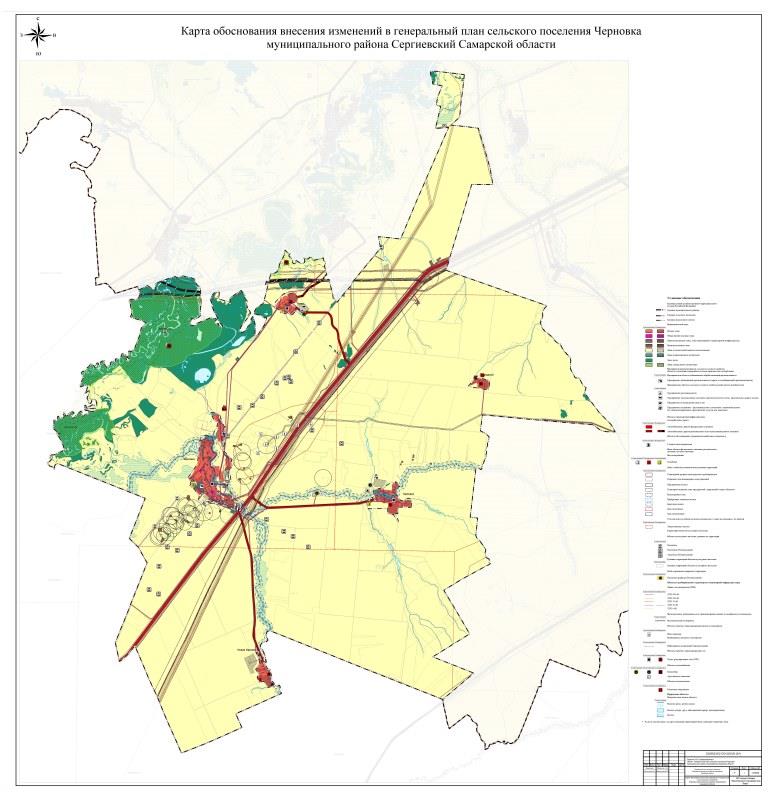 ИНФОРМАЦИОННОЕ СООБЩЕНИЕРуководствуясь п. 1 ч. 8 ст. 5.1 ГрК Ф,  пунктом 17 Порядка организации и проведения публичных слушаний по вопросам градостроительной деятельности на территории сельского поселения Елшанка муниципального района Сергиевский Самарской области, утвержденного решением Собрания представителей сельского поселения Елшанка муниципального района Сергиевский Самарской области от 12.07.2023 г. № 16, в соответствии с Постановлением Главы сельского поселения Елшанка муниципального района Сергиевский Самарской области № 25 от 08.05.2024 г. «О проведении публичных слушаний по проекту изменений в Генеральный план сельского поселения Елшанка муниципального района Сергиевский  Самарской области», Администрация сельского поселения Елшанка муниципального района Сергиевский Самарской области осуществляет опубликование проекта Решения Собрания представителей сельского поселения Елшанка муниципального района Сергиевский Самарской области «О внесении изменений в Генеральный план сельского поселения Елшанка муниципального района СергиевскийСамарской области» в газете «Сергиевский вестник» и размещение указанного проекта Решения в информационно-телекоммуникационной сети «Интернет» на официальном сайте Администрации муниципального района Сергиевский Самарской области http://sergievsk.ru/.СОБРАНИЕ ПРЕДСТАВИТЕЛЕЙСЕЛЬСКОГО ПОСЕЛЕНИЯ ЕЛШАНКАМУНИЦИПАЛЬНОГО РАЙОНА СЕРГИЕВСКИЙСАМАРСКОЙ ОБЛАСТИРЕШЕНИЕПРОЕКТО внесении изменений в Генеральный план сельского поселения Елшанка муниципального района Сергиевский Самарской областиВ соответствии со статьей 24 Градостроительного кодекса Российской Федерации, пунктом 20 части 1 статьи 14 Федерального закона от 06.10.2003 № 131-ФЗ «Об общих принципах организации местного самоуправления в Российской Федерации», с учетом заключения о результатах публичных слушаний в сельском поселении Елшанка муниципального района Сергиевский Самарской области от __.___.2024 г. по вопросу о внесении изменений в Генеральный план сельского поселения Елшанка муниципального района Сергиевский Самарской области от 04.12.2013 № 25 (в ред. от 20.12.2019 № 38), Собрание представителей сельского поселения Елшанка муниципального района Сергиевский Самарской области РЕШИЛО:1. Внести изменения в Генеральный план сельского поселения Елшанка муниципального района Сергиевский Самарской области, утвержденный решением Собрания представителей сельского поселения Елшанка муниципального района Сергиевский Самарской области от 04.12.2013 № 25 (в ред. от 20.12.2019 № 38), изложив его в новой редакции согласно приложениям (далее – изменения в генеральный план) в следующем составе:Положение о территориальном планировании сельского поселения Елшанка муниципального района Сергиевский Самарской области;Карта границ населенных пунктов, входящих в состав сельского поселения Елшанка муниципального района Сергиевский Самарской области;Карта функциональных зон сельского поселения Елшанка муниципального района Сергиевский Самарской области; Карта планируемого размещения объектов местного значения сельского поселения Елшанка муниципального района Сергиевский Самарской области; Карта планируемого размещения объектов инженерной инфраструктуры местного значения сельского поселения Елшанка муниципального района Сергиевский Самарской области; Обязательное приложение к Генеральному плану - сведения о границах населенных пунктов сельского поселения Елшанка муниципального района Сергиевский Самарской области.2. Опубликовать настоящее решение, а также приложения в газете «Сергиевский вестник» и на официальном сайте Администрации муниципального района Сергиевский Самарской области: http://www.sergievsk.ru.3. Разместить настоящее решение и изменения в Генеральный план во ФГИС ТП.4. Настоящее решение вступает в силу со дня его официального опубликования.Председатель Собрания представителей сельского поселения Елшанкамуниципального района СергиевскийД.В.ОсиповГлава сельского поселения Елшанкамуниципального района СергиевскийА.В.БарабановМУНИЦИПАЛЬНОЕ ПРЕДПРИЯТИЕ ГОРОДА САМАРЫ«АРХИТЕКТУРНО-ПЛАНИРОВОЧНОЕ БЮРО»(МП Г. САМАРЫ «АРХИТЕКТУРНО-ПЛАНИРОВОЧНОЕ БЮРО»)Регистрационный номер в государственном реестре саморегулируемых организаций СРО-П-038-28102009Заказчик: Акционерное общество «Самаранефтегаз»Изменения в генеральный план сельского поселения Елшанкамуниципального района Сергиевский Самарской областиПоложение о территориальном планированиисельского поселения Елшанка муниципального районаСергиевский Самарской областиг. Самара, 2024 г.ПОЛОЖЕНИЕО ТЕРРИТОРИАЛЬНОМ ПЛАНИРОВАНИИСЕЛЬСКОГО ПОСЕЛЕНИЯ ЕЛШАНКАМУНИЦИПАЛЬНОГО РАЙОНА СЕРГИЕВСКИЙ САМАРСКОЙ ОБЛАСТИ1. Общие положения1.1. В соответствии с градостроительным законодательством Генеральный план сельского поселения Елшанка муниципального района Сергиевский Самарской области (далее – Генеральный план) является документом территориального планирования муниципального образования. Генеральным планом определено, исходя из совокупности социальных, экономических, экологических и иных факторов, назначение территорий сельского поселения Елшанка муниципального района Сергиевский Самарской области в целях обеспечения их устойчивого развития, развития инженерной, транспортной и социальной инфраструктур, обеспечения учета интересов граждан и их объединений, Российской Федерации, субъектов Российской Федерации, муниципальных образований.1.2. Генеральный план разработан в соответствии с Конституцией Российской Федерации, Градостроительным кодексом Российской Федерации, Земельным кодексом Российской Федерации, Федеральным законом «Об общих принципах организации законодательных (представительных) и исполнительных органов государственной власти субъектов Российской Федерации», иными федеральными законами и нормативными правовыми актами Российской Федерации, законами и иными нормативными правовыми актами Самарской области, Уставом сельского поселения Елшанка муниципального района Сергиевский Самарской области, иными нормативными правовыми актами сельского поселения Елшанка муниципального района Сергиевский Самарской области.1.3. При осуществлении территориального планирования сельского поселения Елшанка учтены интересы Российской Федерации, Самарской области, муниципального района Сергиевский по реализации полномочий федеральных органов государственной власти, органов государственной власти Самарской области и органов местного самоуправления муниципального района Сергиевский, а также необходимость создания благоприятных условий для реализации на территории Самарской области приоритетных национальных проектов, федеральных и областных целевых программ, программ развития муниципального района Сергиевский.1.4. Генеральный план разработан на основе Стратегии социально-экономического развития Самарской области, одобренной постановлением Правительства Самарской области от 12.07.2017 № 441 «О Стратегии социально-экономического развития Самарской области на период до 2030 года», планов и программ комплексного социально-экономического развития муниципального района Сергиевский и сельского поселения Елшанка.1.5. При подготовке Генерального плана учтены:- программы, принятые в установленном порядке и реализуемые за счет средств федерального бюджета, бюджета Самарской области, бюджета муниципального района Сергиевский, бюджета сельского поселения Елшанка;- решения органов государственной власти, органов местного самоуправления, иных главных распорядителей средств соответствующих бюджетов, предусматривающие создание на территории сельского поселения Елшанка объектов федерального значения, объектов регионального значения, объектов местного значения;- инвестиционные программы субъектов естественных монополий, организаций коммунального комплекса;- сведения, содержащиеся в федеральной государственной информационной системе территориального планирования;- Схема территориального планирования Самарской области, утвержденная постановлением Правительства Самарской области от 13.12.2007 № 261;- Схема территориального планирования муниципального района Сергиевский Самарской области, утвержденная решением Собрания представителей муниципального района Сергиевский Самарской области от 3 от 28.01.2010;- предложения заинтересованных лиц.1.6. Генеральный план включает:- положение о территориальном планировании сельского поселения Елшанка муниципального района Сергиевский Самарской области;- карту границ населённых пунктов, входящих в состав сельского поселения Елшанка муниципального района Сергиевский Самарской области (М 1:25 000);- карту функциональных зон сельского поселения Елшанка муниципального района Сергиевский Самарской области (М 1:25 000);- карты планируемого размещения объектов местного значения сельского поселения Елшанка муниципального района Сергиевский Самарской области (М 1:10000).1.7. Положение о территориальном планировании сельского поселения Елшанка муниципального района Сергиевский Самарской области включает:- сведения о видах, назначении и наименованиях планируемых для размещения объектов местного значения сельского поселения Елшанка, их основные характеристики, их местоположение (для объектов местного значения, не являющихся линейными объектами, указываются функциональные зоны), а также характеристики зон с особыми условиями использования территорий в случае, если установление таких зон требуется в связи с размещением данных объектов;- параметры функциональных зон, а также сведения о планируемых для размещения в них объектах федерального значения, объектах регионального значения, объектах местного значения муниципального района Сергиевский, объектов местного значения сельского поселения Елшанка, за исключением линейных объектов.1.8. Карты планируемого размещения объектов местного значения сельского поселения Елшанка включают:- карту планируемого размещения объектов местного значения сельского поселения Елшанка муниципального района Сергиевский Самарской области (М 1:10 000);- карту планируемого размещения объектов инженерной инфраструктуры местного значения сельского поселения Елшанка муниципального района Сергиевский Самарской области (М 1:10 000).1.9. На картах планируемого размещения объектов местного значения сельского поселения Елшанка отображаются планируемые для размещения объекты местного значения – объекты капитального строительства, иные объекты, территории, которые необходимы для осуществления органами местного самоуправления сельского поселения Елшанка полномочий по вопросам местного значения сельского поселения и в пределах переданных государственных полномочий в соответствии с федеральными законами, законами Самарской области, Уставом сельского поселения Елшанка и оказывают существенное влияние на социально-экономическое развитие сельского поселения Елшанка. Для отображения планируемого размещения линейных объектов, расположенных за границами населенных пунктов, могут применяться как карты планируемого размещения объектов местного значения сельского поселения Елшанка муниципального района Сергиевский Самарской области (М 1:10 000), так и карта функциональных зон сельского поселения Елшанка муниципального района Сергиевский Самарской области (М 1:25 000).1.10. Функциональное зонирование территории отображено на картах Генерального плана в соответствии с требованиями Приказа Минэкономразвития Российской Федерации от 09.01.2018 № 10 «Об утверждении требований к описанию и отображению в документах территориального планирования объектов федерального значения, объектов регионального значения, объектов местного значения и о признании утратившим силу приказа минэкономразвития России от 07.12.2016 № 793». Для определения границ функциональных зон может применяться как карта функциональных зон сельского поселения Елшанка муниципального района Сергиевский Самарской области (М 1:25 000), так и карты планируемого размещения объектов местного значения сельского поселения Елшанка муниципального района Сергиевский Самарской области (М 1:10 000).1.11. Виды объектов местного значения сельского поселения Елшанка, отображенные на картах планируемого размещения объектов местного значения сельского поселения Елшанка, соответствуют требованиям Градостроительного кодекса Российской Федерации и части 2.1 статьи 5 Закона Самарской области от 12.07.2006 № 90-ГД «О градостроительной деятельности на территории Самарской области».Отображение объектов на картах Генерального плана выполнено в соответствии с требованиями Приказа Минэкономразвития Российской Федерации от 09.01.2018 № 10 «Об утверждении требований к описанию и отображению в документах территориального планирования объектов федерального значения, объектов регионального значения, объектов местного значения и о признании утратившим силу приказа Минэкономразвития России от 07.12.2016 № 793».1.12. Реализация Генерального плана осуществляется путем выполнения мероприятий, которые предусмотрены программами, утверждаемыми Администрацией сельского поселения Елшанка, и реализуемыми за счет средств местного бюджета, или нормативными правовыми актами Администрации сельского поселения Елшанка, программами комплексного развития систем коммунальной инфраструктуры поселения, программами комплексного развития транспортной инфраструктуры поселения, программами комплексного развития социальной инфраструктуры поселения и (при наличии) инвестиционными программами организаций коммунального комплекса. Указанные мероприятия могут включать:1) подготовку и утверждение документации по планировке территории в соответствии с Генеральным планом;2) принятие в порядке, установленном законодательством Российской Федерации, решений о резервировании земель, об изъятии, в том числе путем выкупа, земельных участков для муниципальных нужд, о переводе земель или земельных участков из одной категории в другую;3) создание объектов местного значения сельского поселения Елшанка на основании документации по планировке территории.1.13. В случае, если программы, реализуемые за счет средств бюджета сельского поселения Елшанка,  решения органов местного самоуправления  сельского поселения Елшанка, иных главных распорядителей средств бюджета сельского поселения Елшанка,  предусматривающие создание объектов местного значения сельского поселения Елшанка, инвестиционные программы субъектов естественных монополий, организаций коммунального комплекса, приняты до утверждения Генерального плана и предусматривают создание объектов местного значения сельского поселения Елшанка, подлежащих отображению в Генеральном плане, но не предусмотренных Генеральным планом, или в случае внесения в Генеральный план изменений в части размещения объектов местного значения такие программы и решения подлежат приведению в соответствие с Генеральным планом в двухмесячный срок соответственно с даты их утверждения, даты внесения в них изменений.1.14. В случае если программы, реализуемые за счет средств бюджета сельского поселения Елшанка, решения органов местного самоуправления  сельского поселения Елшанка, предусматривающие создание объектов местного значения сельского поселения Елшанка, инвестиционные программы субъектов естественных монополий, организаций коммунального комплекса принимаются после утверждения Генерального плана и предусматривают создание объектов местного значения сельского поселения Елшанка, подлежащих отображению в Генеральном плане, но не предусмотренных Генеральным планом, в Генеральный план в пятимесячный срок с даты утверждения таких программ и принятия таких решений вносятся соответствующие изменения.1.15. В случае, если в Генеральный план внесены изменения, предусматривающие строительство или реконструкцию объектов коммунальной, транспортной, социальной инфраструктур, которые являются объектами местного значения и не включены в программы комплексного развития систем коммунальной инфраструктуры поселения, программы комплексного развития транспортной инфраструктуры поселения, программы комплексного развития социальной инфраструктуры поселения, данные программы подлежат приведению в соответствие с Генеральным планом в трехмесячный срок с даты внесения соответствующих изменений в Генеральный план.1.16. Указанные в настоящем Положении характеристики планируемых для размещения объектов местного значения сельского поселения Елшанка (площадь, протяженность, количество мест и иные) являются ориентировочными и подлежат уточнению в документации по планировке территории и в проектной документации на соответствующие объекты.1.17. Вновь построенные, прошедшие реконструкцию или капитальный ремонт объекты должны соответствовать требованиям доступности для маломобильных групп населения (в том числе инвалидов-колясочников, инвалидов по слуху и зрению).1.18. Характеристики зон с особыми условиями использования территории планируемых объектов местного значения сельского поселения Елшанка, в случае если установление таких зон требуется в связи с размещением данных объектов, определены в соответствии с законодательством Российской Федерации, действовавшим на момент подготовки Генерального плана.Размеры санитарно-защитных зон планируемых объектов местного значения сельского поселения Елшанка, являющихся источниками воздействия на среду обитания, определены в соответствии с СанПиН 2.2.1/2.1.1.1200-03 «Санитарно-защитные зоны и санитарная классификация предприятий, сооружений и иных объектов», утвержденными Постановлением Главного государственного санитарного врача РФ от 25.09.2007 № 74 (далее также – СанПиН 2.2.1/2.1.1.1200-03)Размеры санитарно-защитных зон планируемых объектов местного значения сельского поселения Елшанка, являющихся источниками воздействия на среду обитания, для которых СанПиН 2.2.1/2.1.1.1200-03 не установлены размеры санитарно-защитной зоны и рекомендуемые разрывы, а также размеры санитарно-защитных зон планируемых объектов местного значения сельского поселения Елшанка IV - V класса опасности определяются проектами ориентировочного размера санитарно-защитной зоны соответствующих объектов.1.19. Применение отображенных на картах материалов по обоснованию Генерального плана зон с особыми условиями использования территории осуществляется с учетом положений Земельного кодекса Российской Федерации о том, что установление, изменение, прекращение существования зоны с особыми условиями использования территории осуществляются на основании решения уполномоченного органа государственной власти, органа местного самоуправления и положений статьи 26 Федерального закона от 03.08.2018 №  342-ФЗ «О внесении изменений в Градостроительный кодекс Российской Федерации и отдельные законодательные акты Российской Федерации».Зоны с особыми условиями использования территорий, в том числе возникающие в силу закона, ограничения использования земельных участков в таких зонах считаются установленными, измененными со дня внесения сведений о зоне с особыми условиями использования территории, соответствующих изменений в сведения о такой зоне в Единый государственный реестр недвижимости.Определенные в соответствии с требованиями законодательства в области обеспечения санитарно-эпидемиологического благополучия населения и отображенные на картах материалов по обоснованию Генерального плана ориентировочные, расчетные (предварительные) санитарно-защитные зоны применяются в порядке, установленном статьей 26 Федерального закона от 03.08.2018 № 342-ФЗ «О внесении изменений в Градостроительный кодекс Российской Федерации и отдельные законодательные акты Российской Федерации».1.20. Отображение на картах Генерального плана планируемых для размещения объектов федерального значения, объектов регионального значения, объектов местного значения муниципального района Сергиевский не определяет их местоположение, а осуществляется в целях определения функциональных зон их размещения.1.21. Отображение на картах Генерального плана существующих и планируемых объектов, не являющихся объектами федерального значения, объектами регионального значения, объектами местного значения, осуществляется в информационных целях.2. Сведения о видах, назначении и наименованиях планируемых для размещения объектов местного значения сельского поселения Елшанка муниципального района Сергиевский Самарской области, их основные характеристики и местоположение2.1. Объекты местного значения в сфере физической культуры и массового спорта2.2. Объекты местного значения в сфере культуры2.3. Объекты местного значения в сфере создания условий для массового отдыха жителей и организации обустройства мест массового отдыха населения2.4. Объекты местного значения в сфере создания условий для обеспечения жителей поселения услугами бытового обслуживания2.5. Объекты местного значения административного назначения2.6. Объекты местного значения в сфере водоснабжения2.7. Объекты местного значения в сфере водоотведения2.8. Объекты местного значения в сфере газоснабжения2.9. Объекты местного значения в сфере электроснабжения2.10. Объекты местного значения в сфере обеспечения жителей поселения услугами связи2.11. Объекты местного значения в сфере транспортной инфраструктуры2.12. Объекты местного значения в сфере организации ритуальных услуг и содержания мест захоронения2.13. Объекты местного значения в сфере обеспечения первичных мер пожарной безопасности в границах населенных пунктов2.14. Объекты местного значения в сфере защиты населения и территории поселения от чрезвычайных ситуаций природного и техногенного характера3. Параметры функциональных зон, а также сведения о планируемых для размещения в них объектах регионального значения, объектах местного значения муниципального района Сергиевский, объектах местного значения сельского поселения Елшанка, за исключением линейных объектов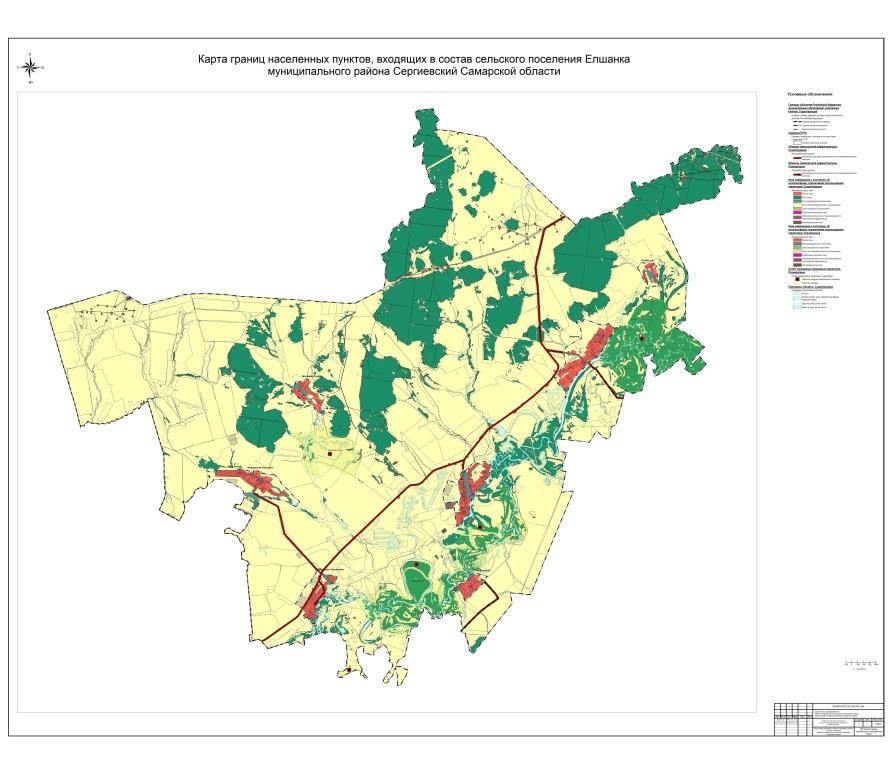 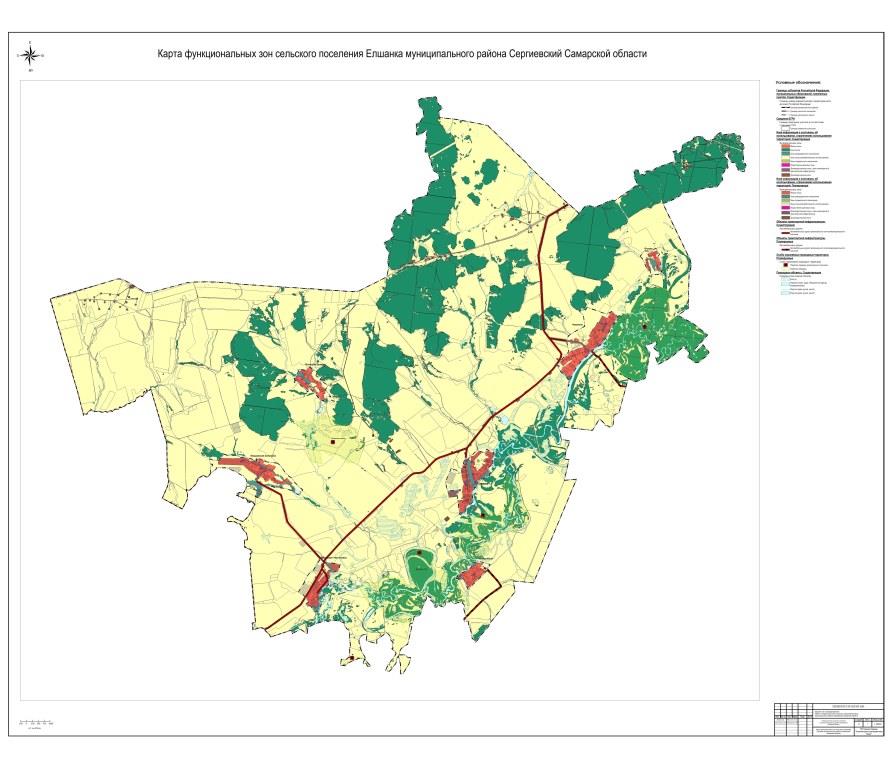 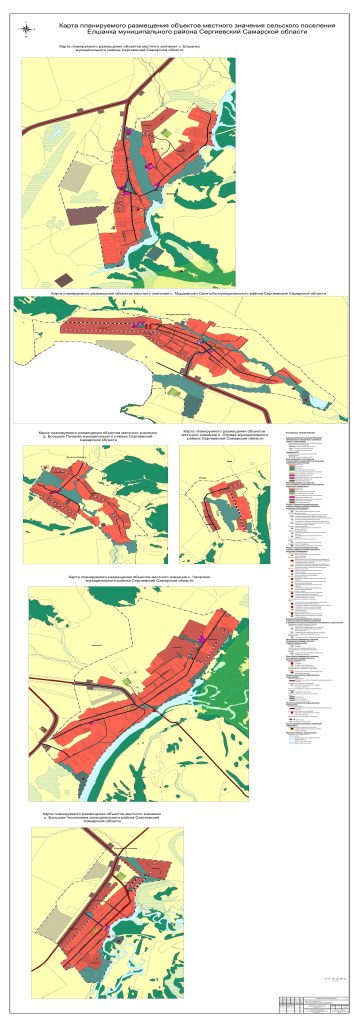 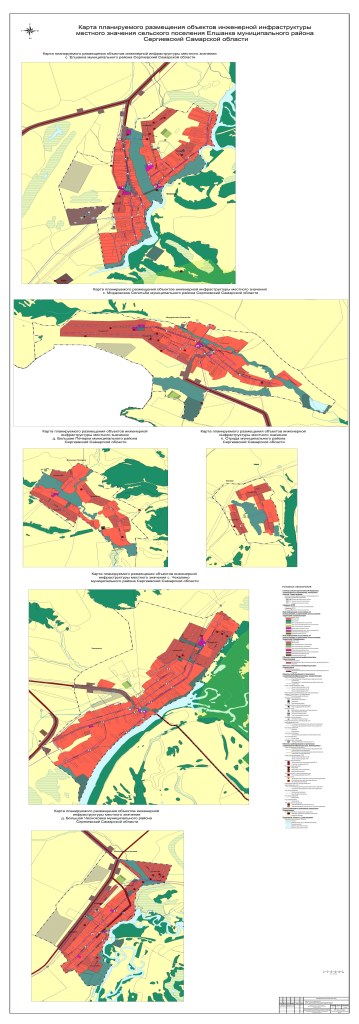 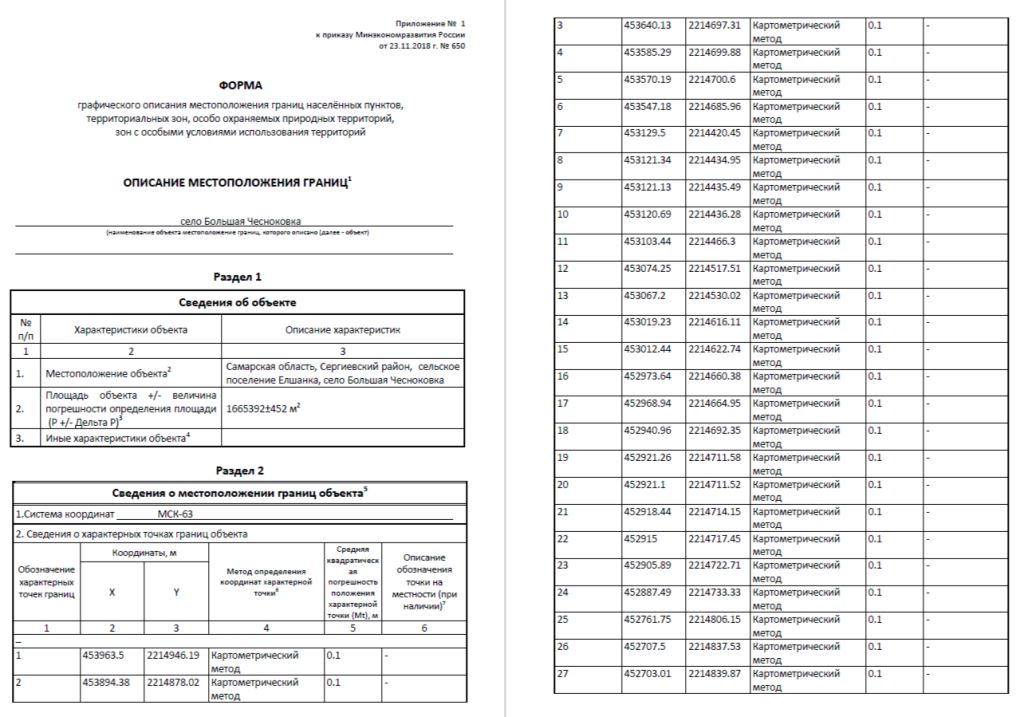 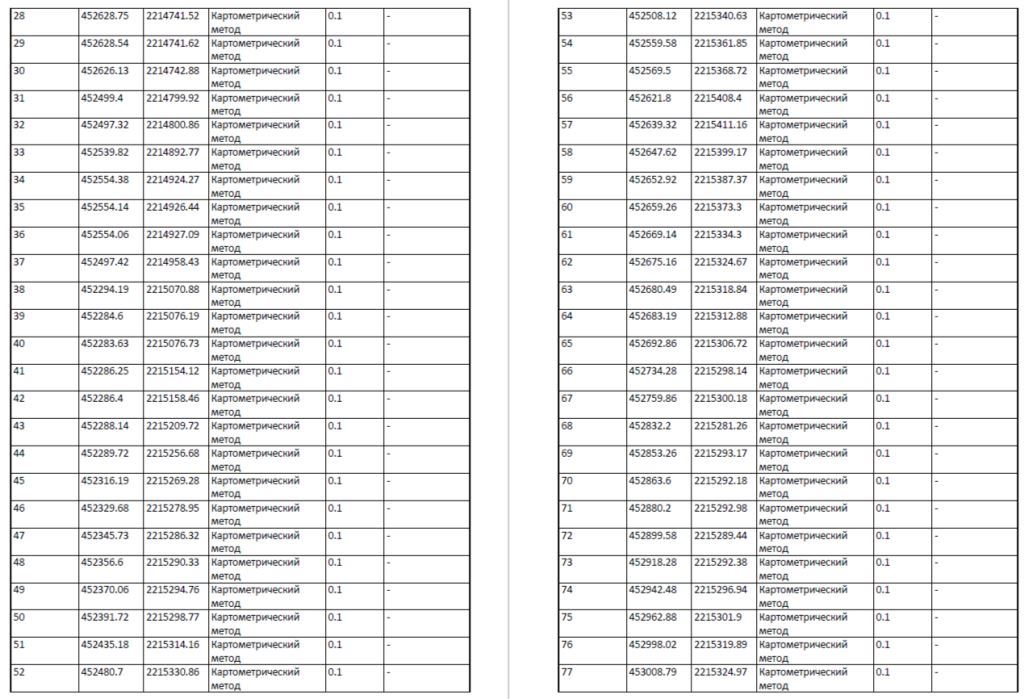 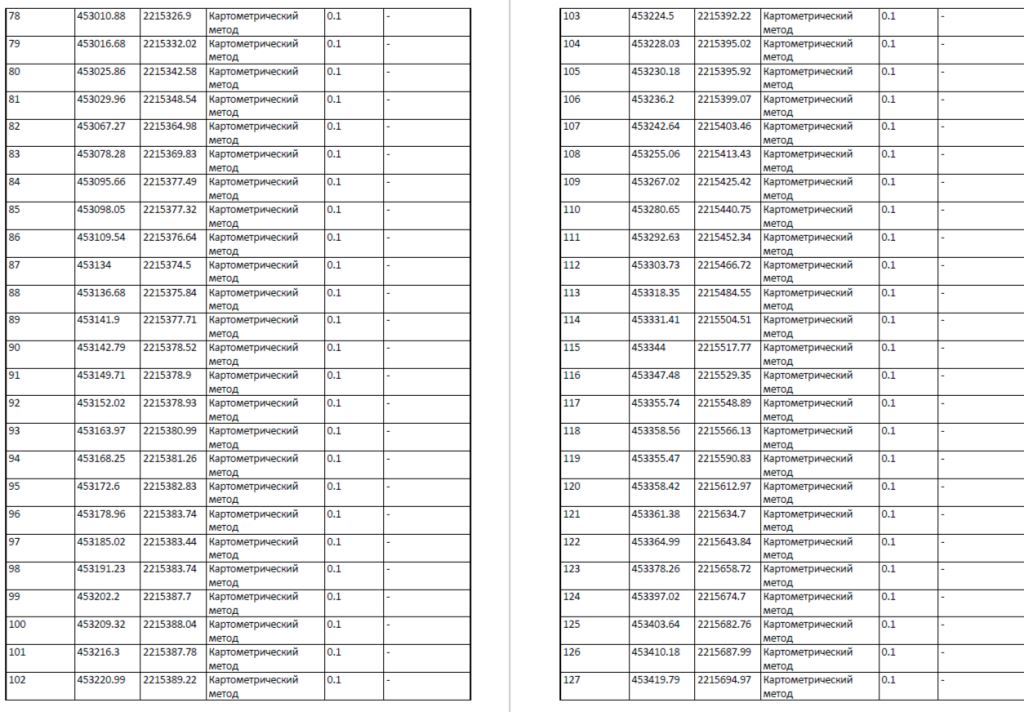 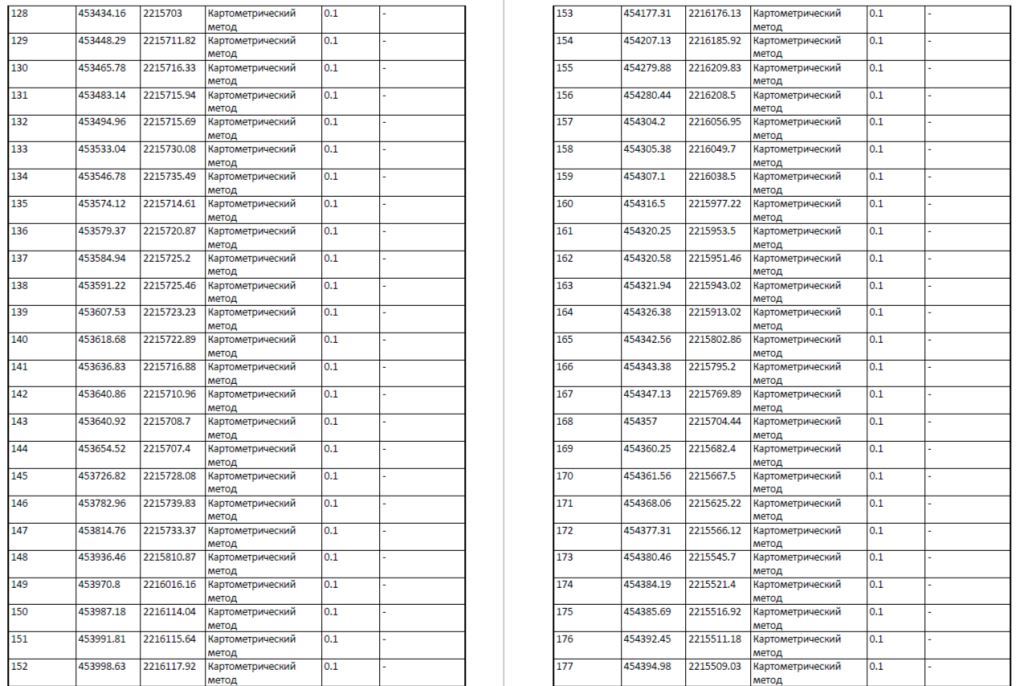 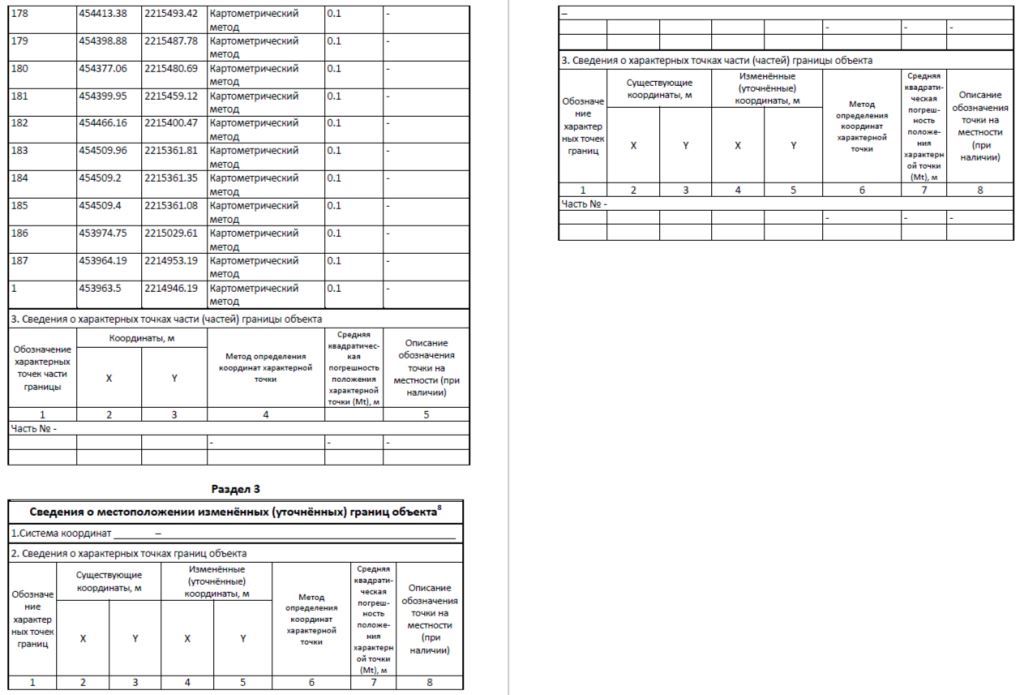 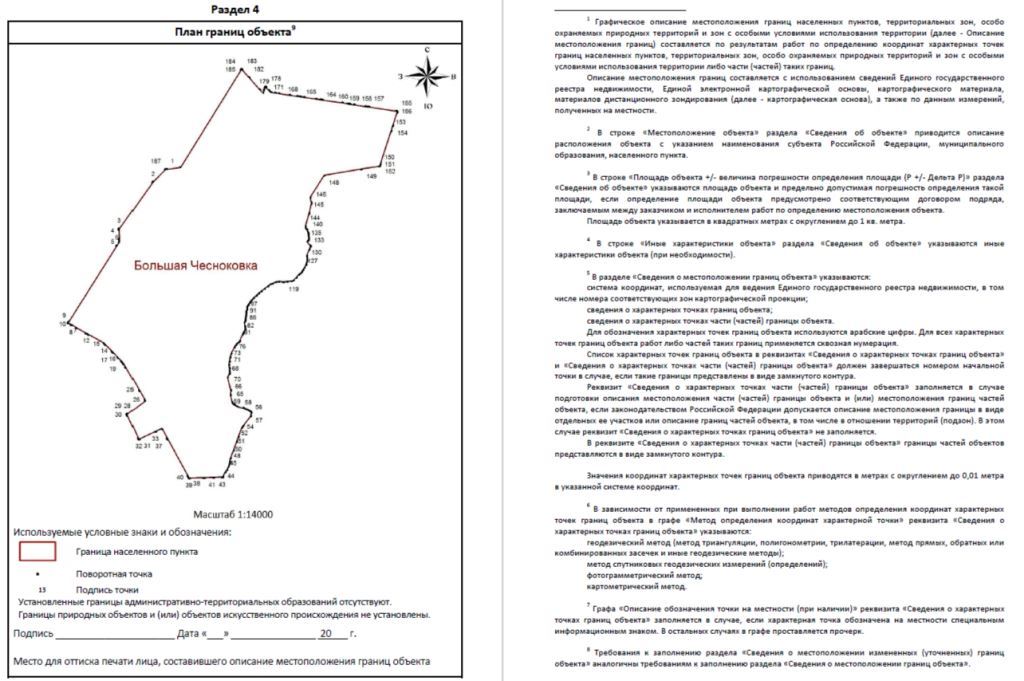 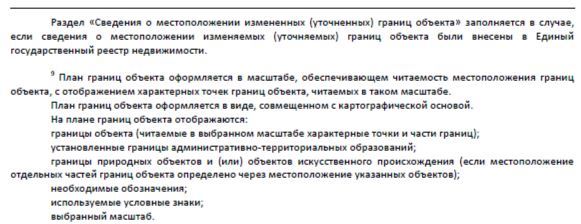 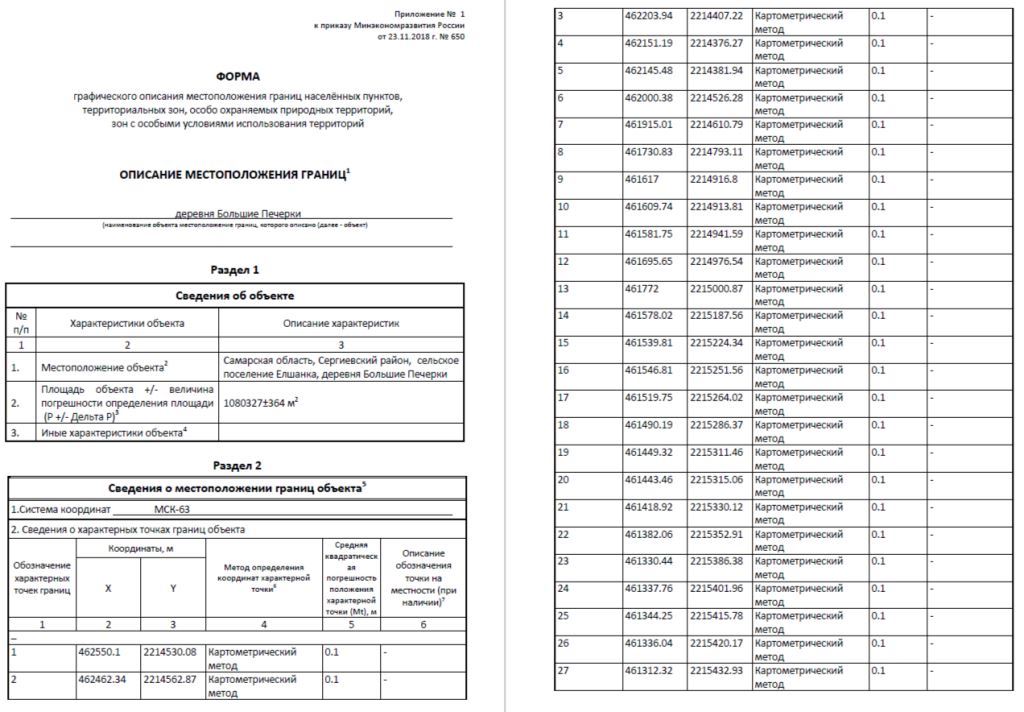 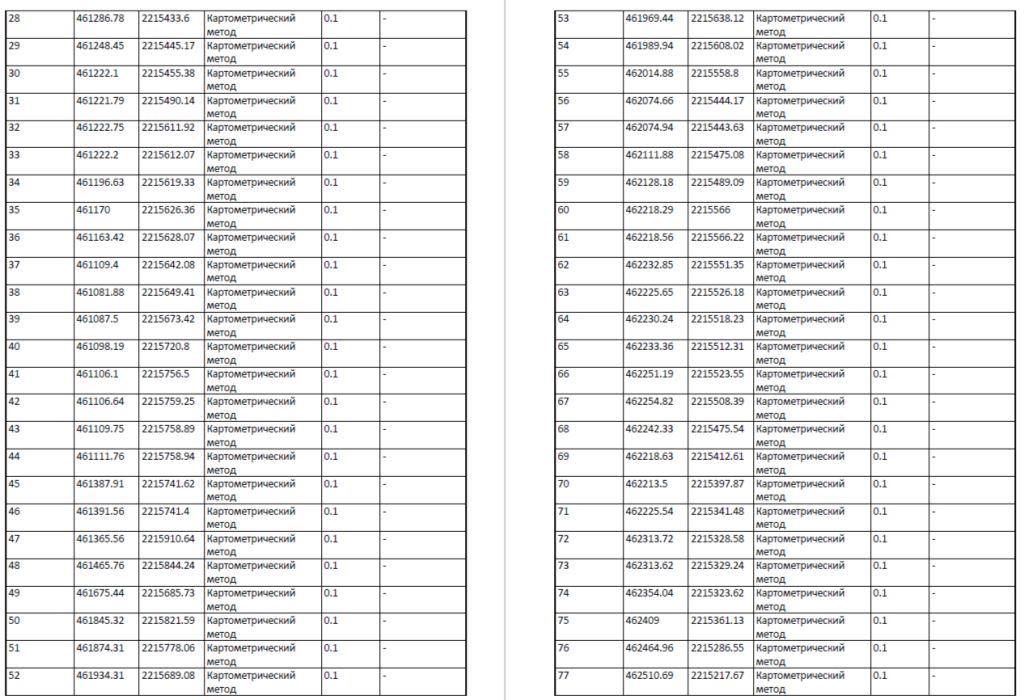 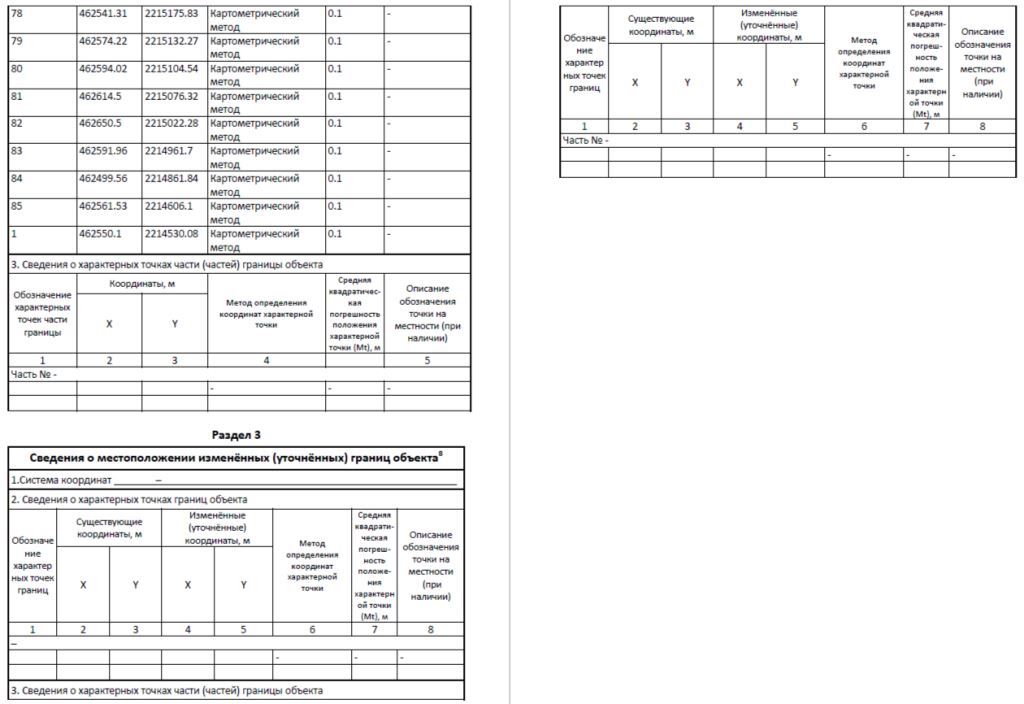 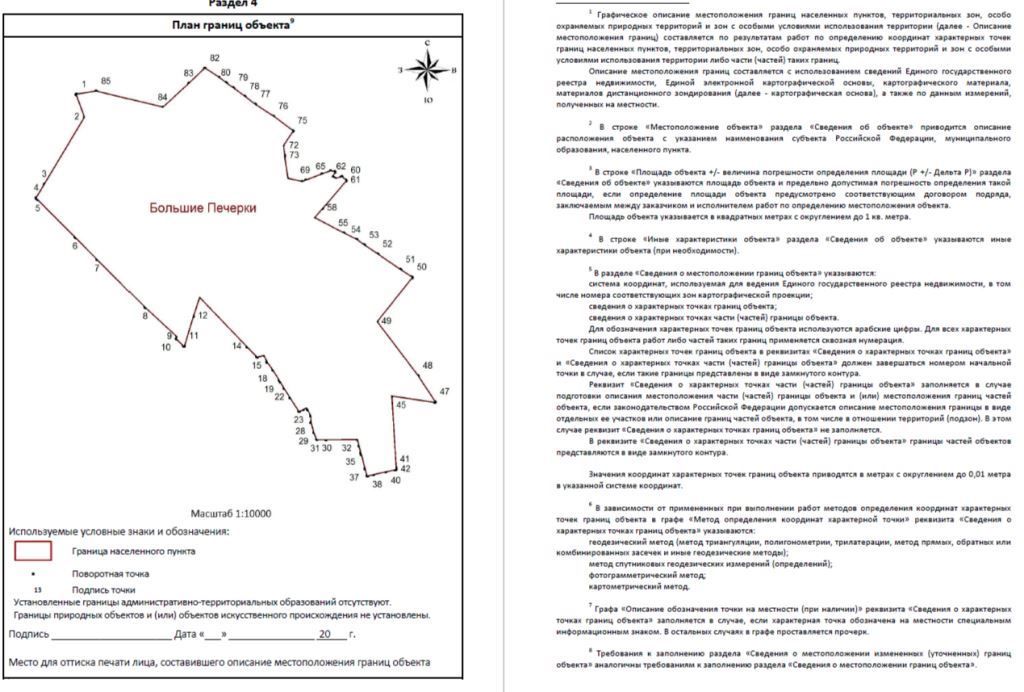 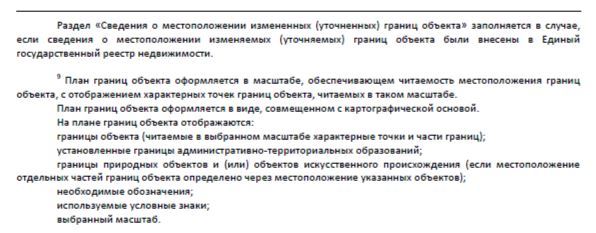 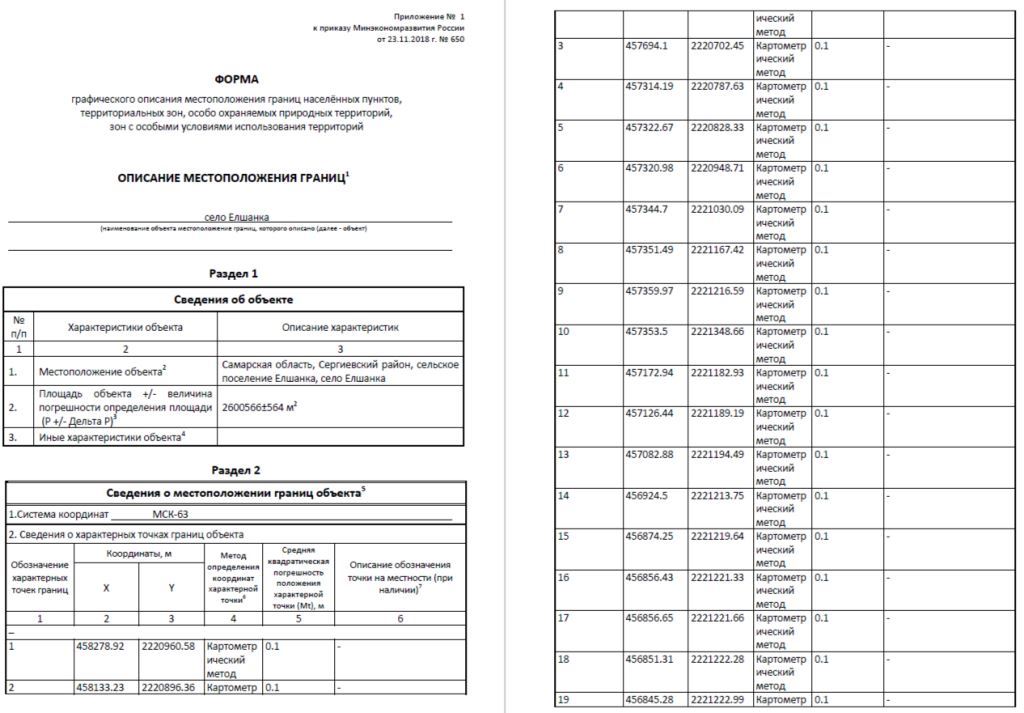 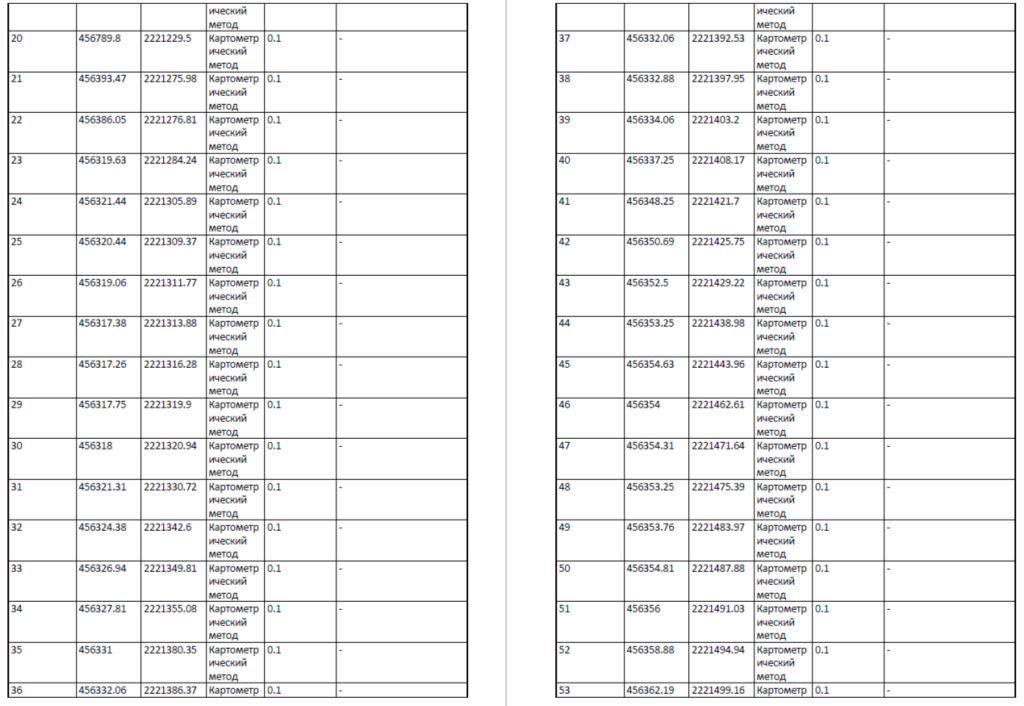 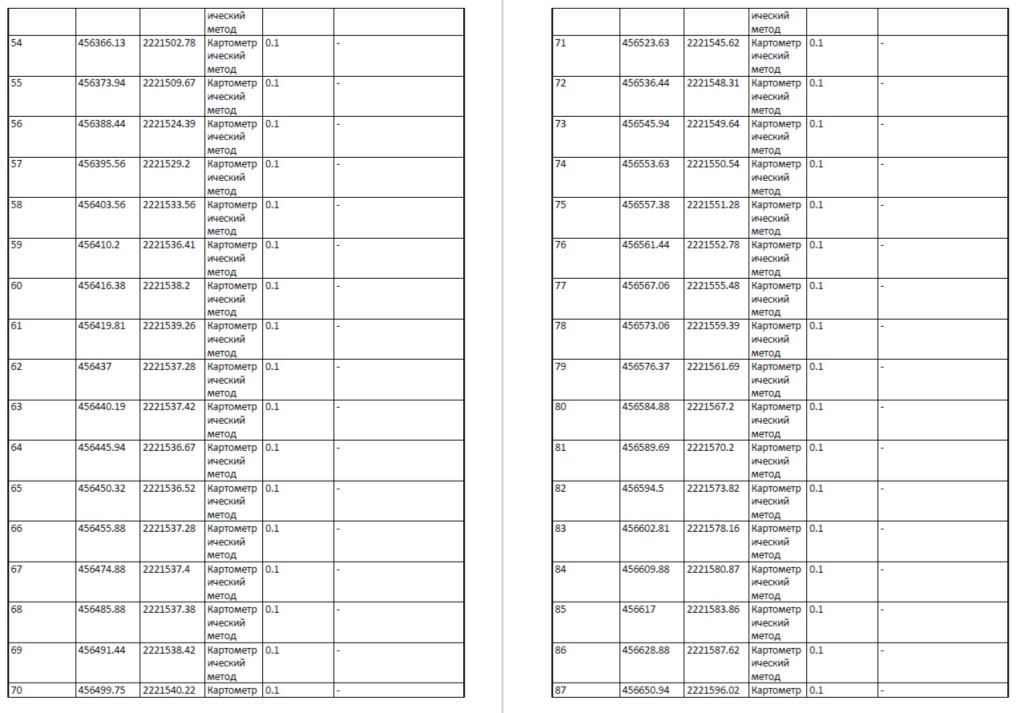 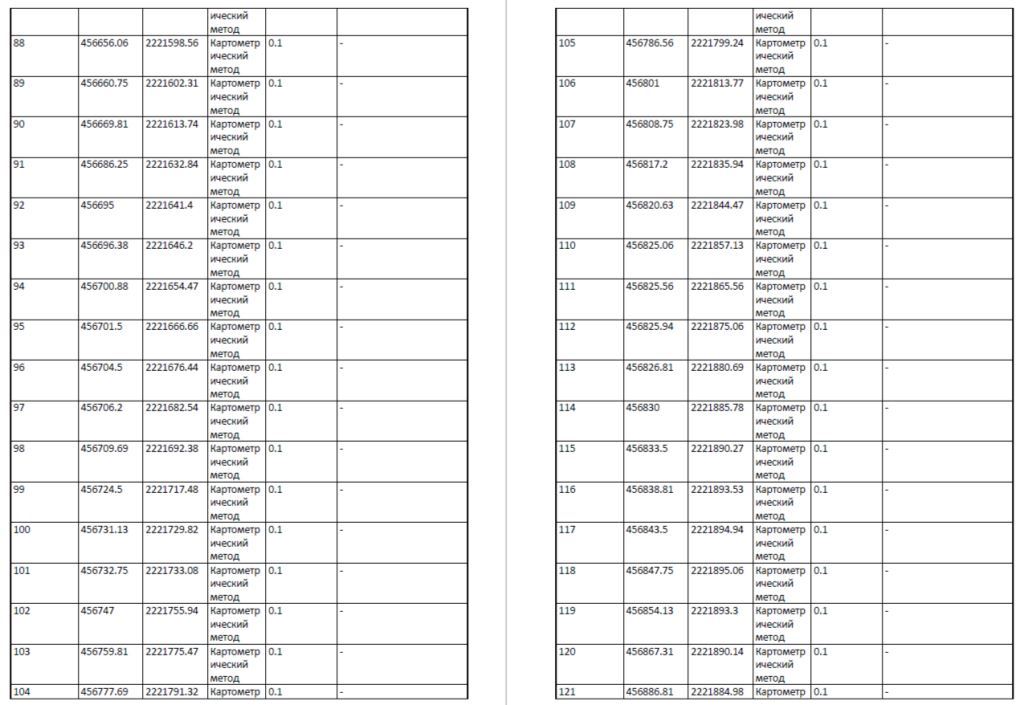 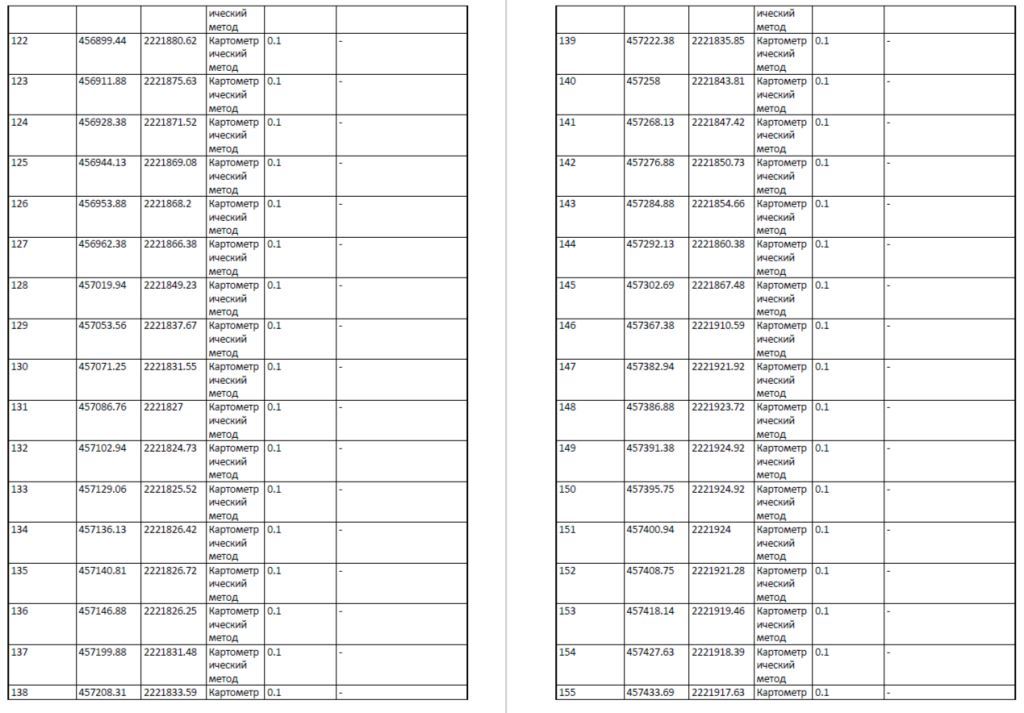 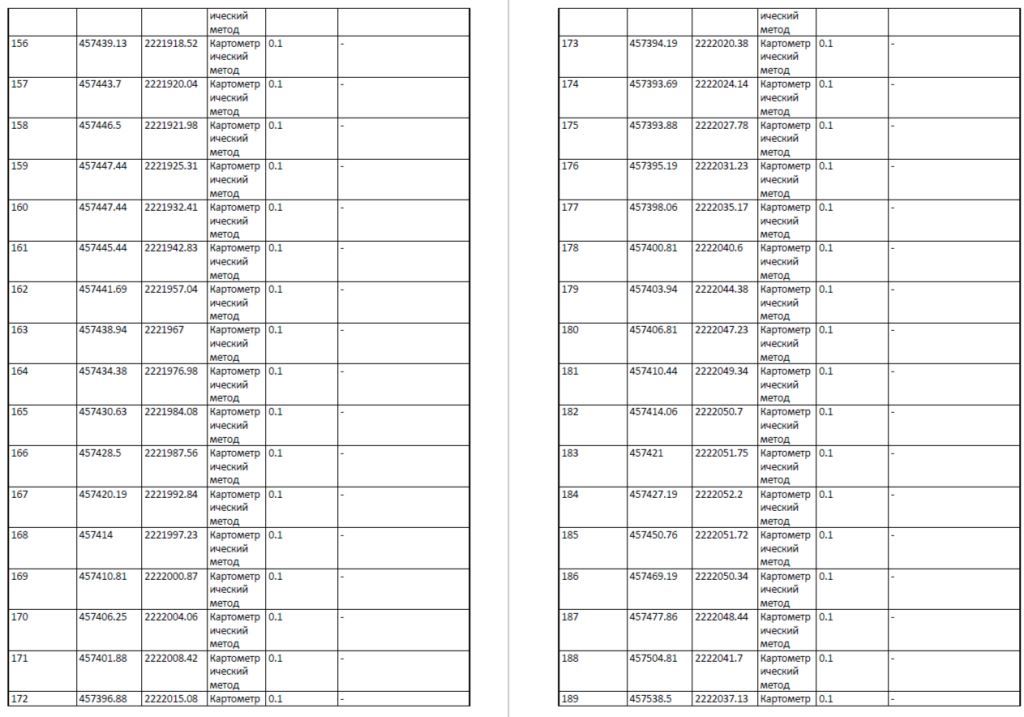 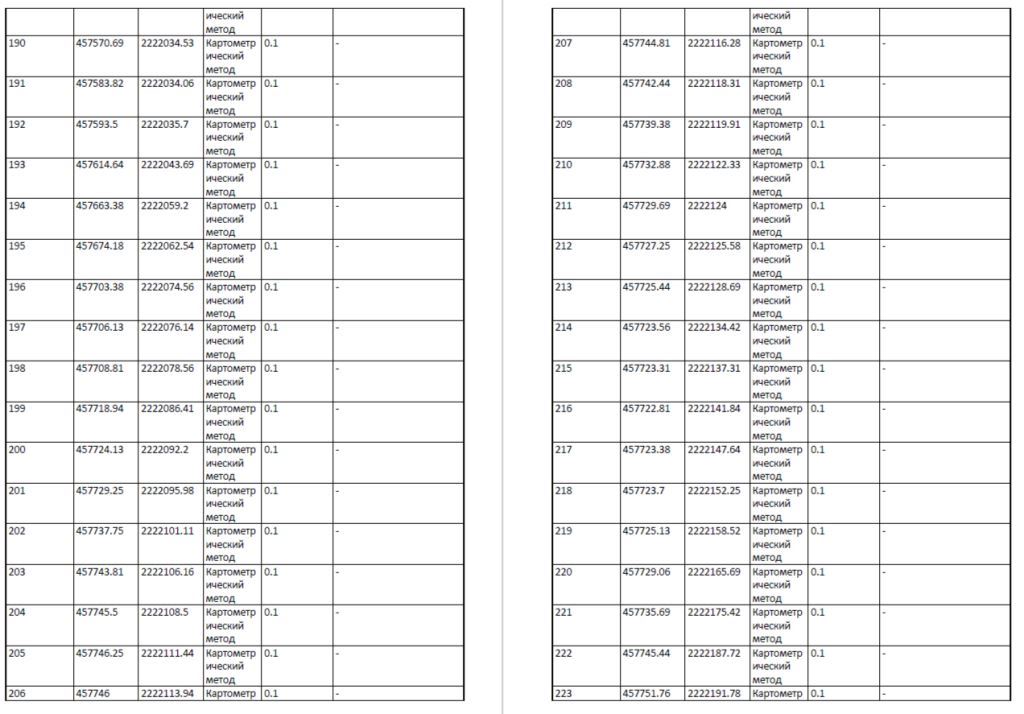 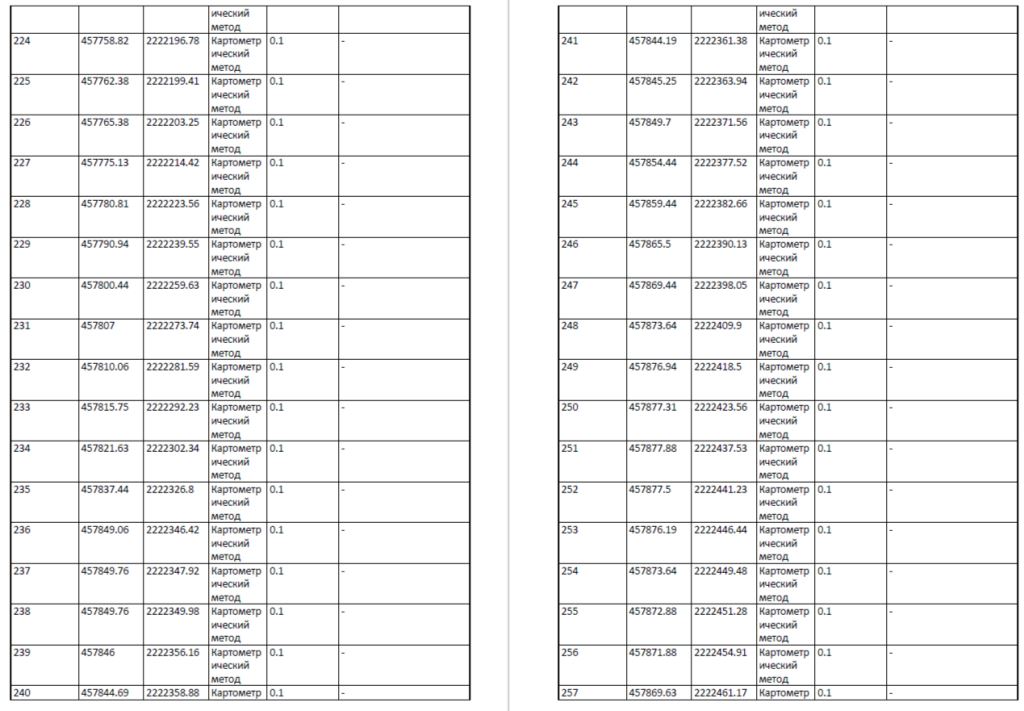 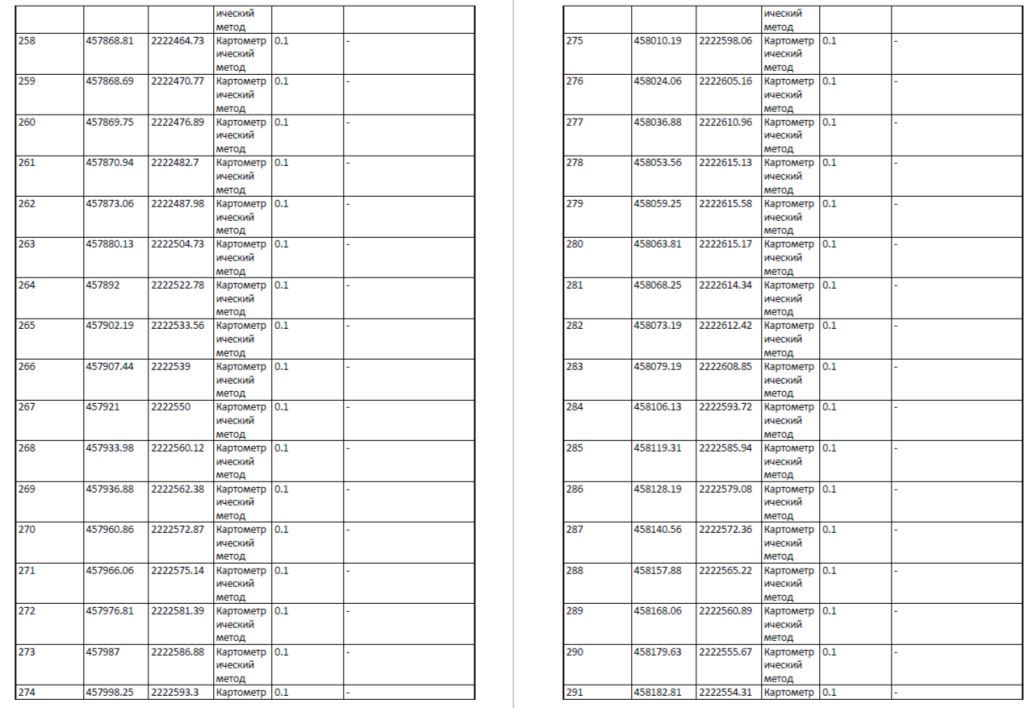 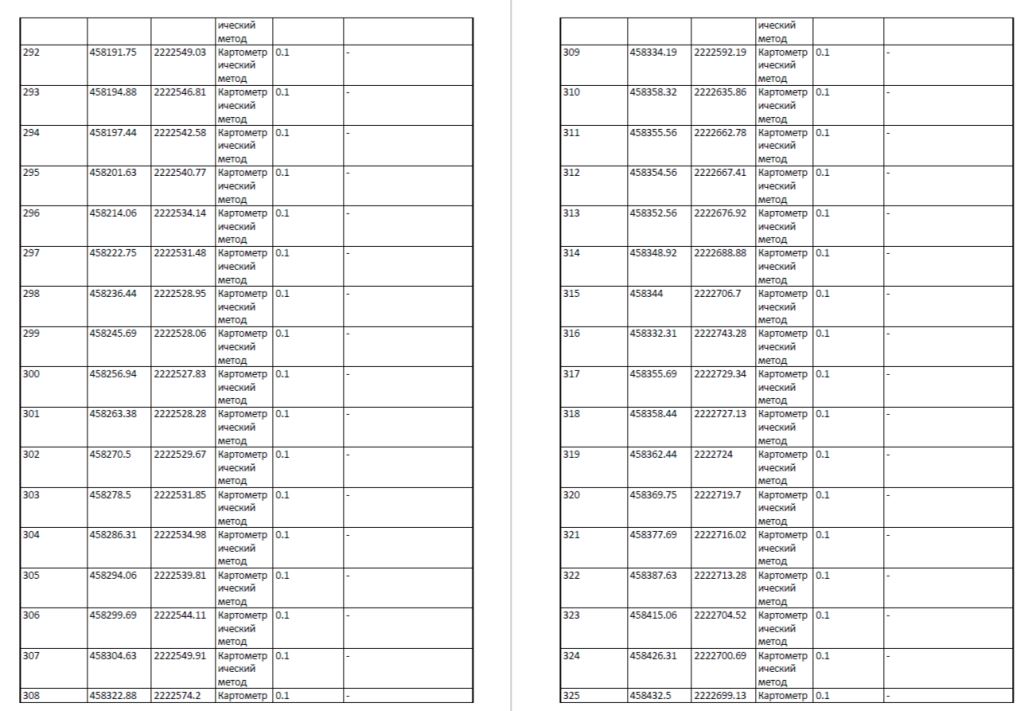 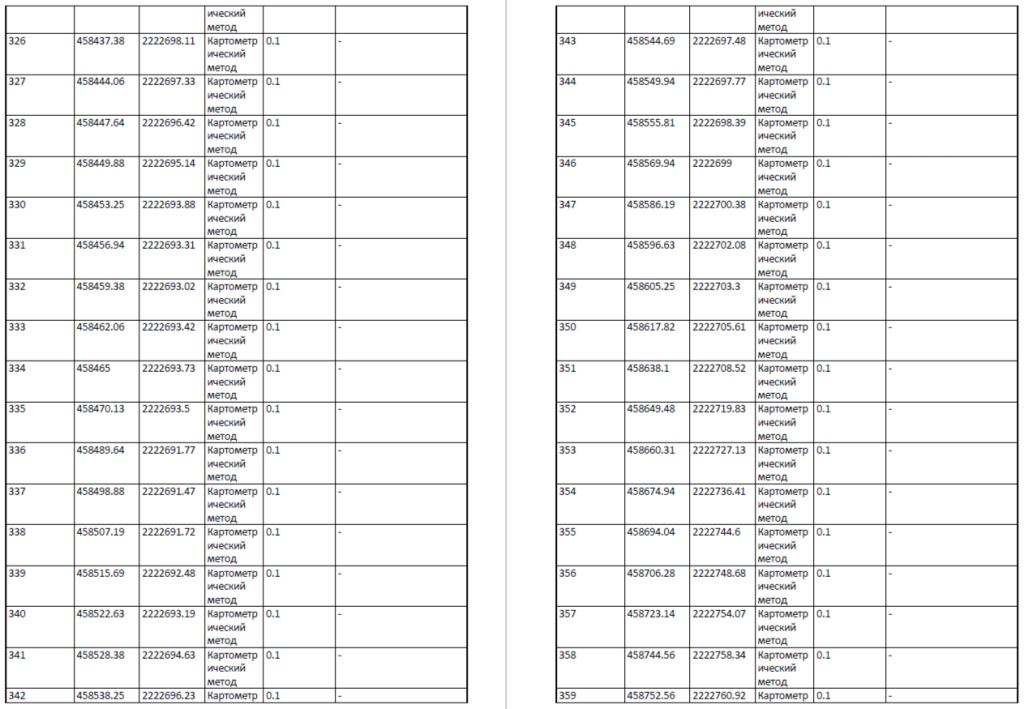 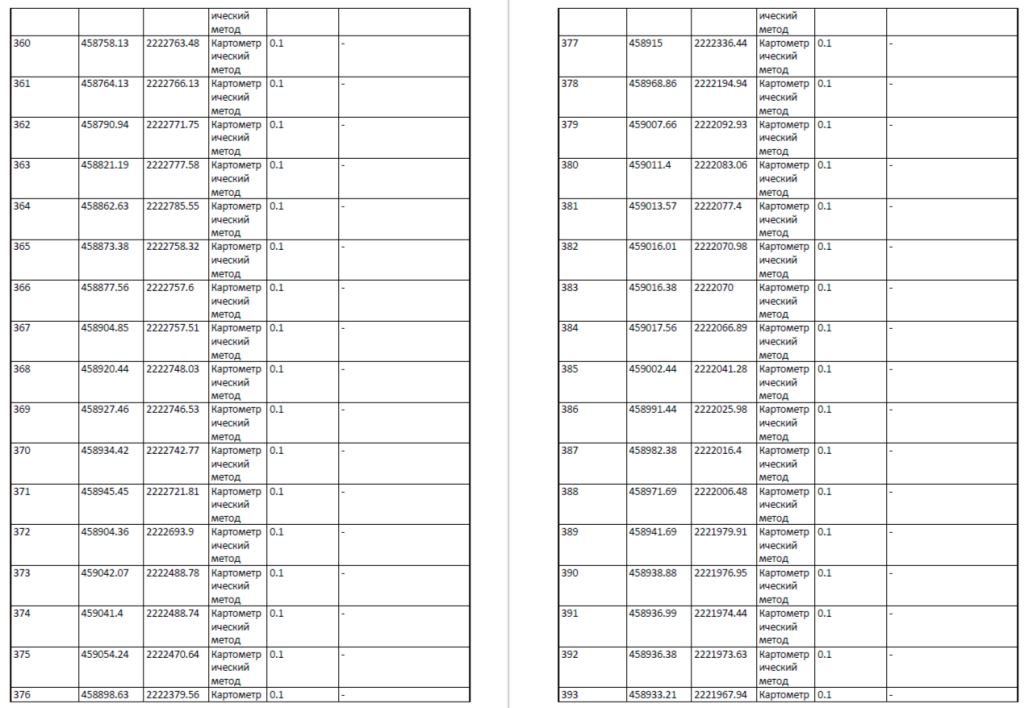 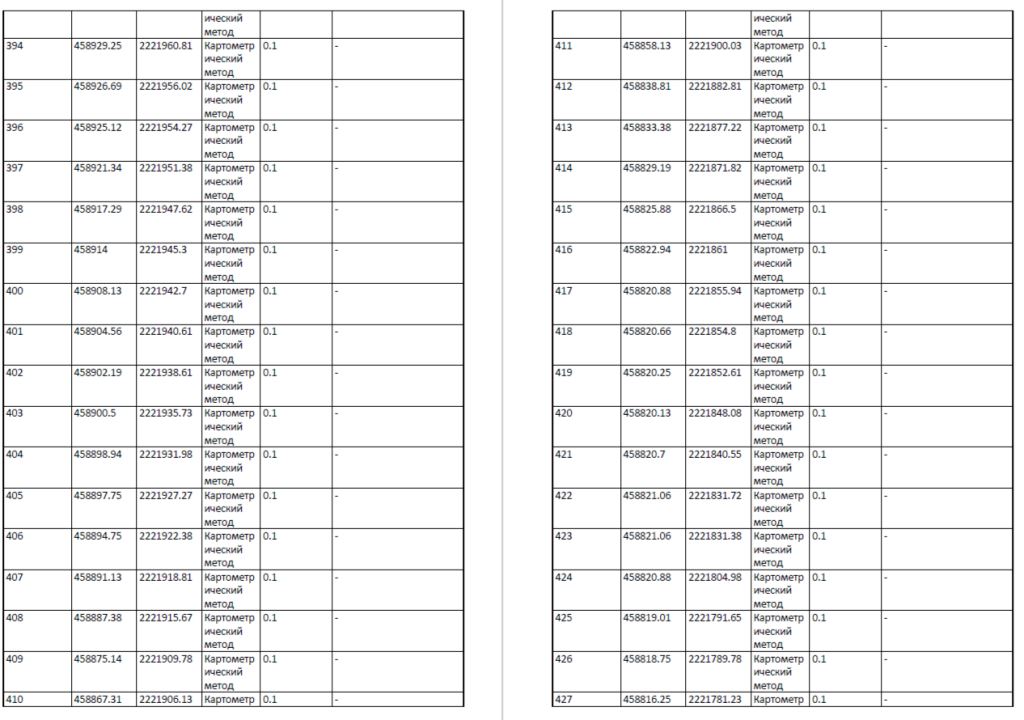 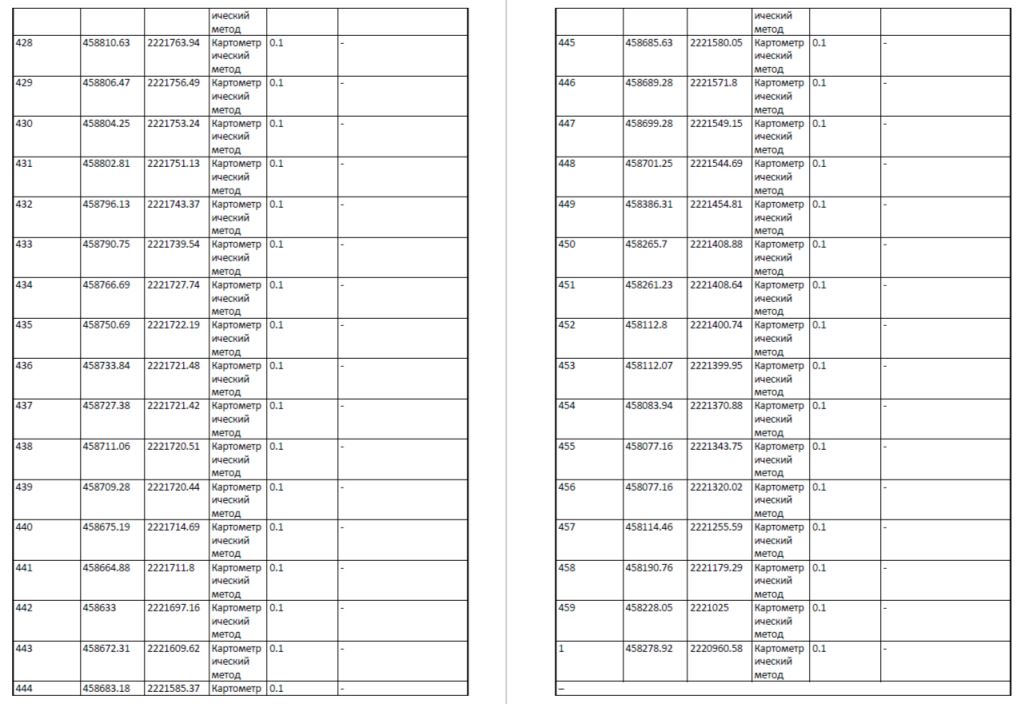 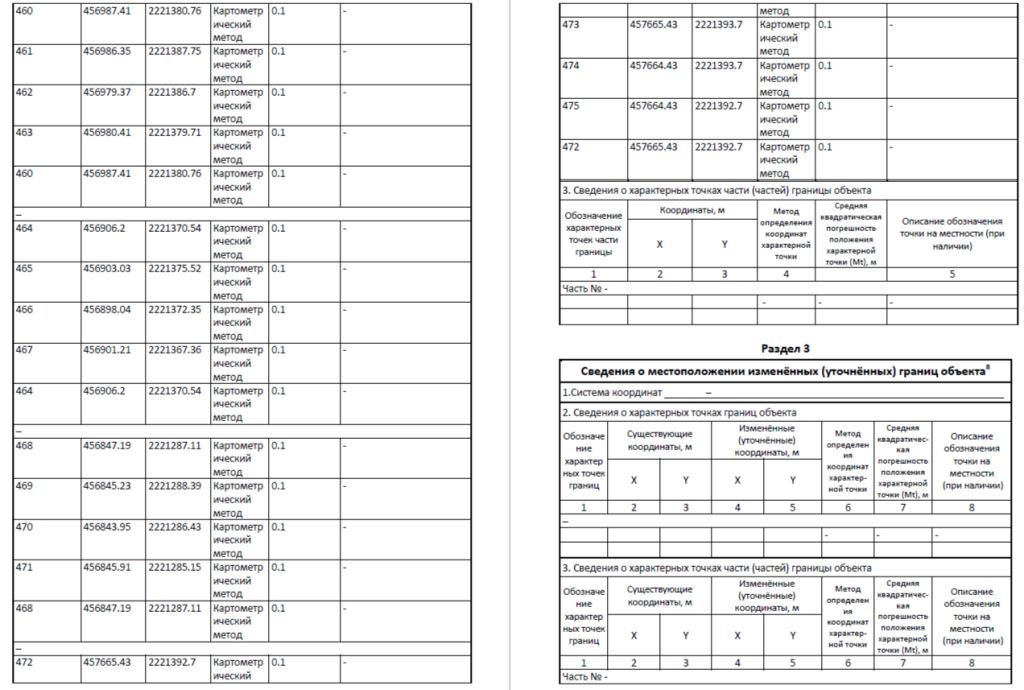 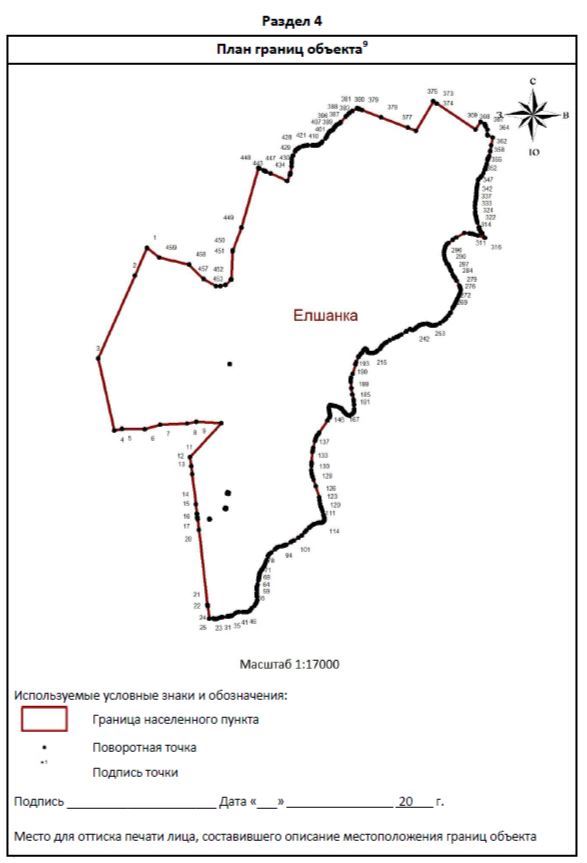 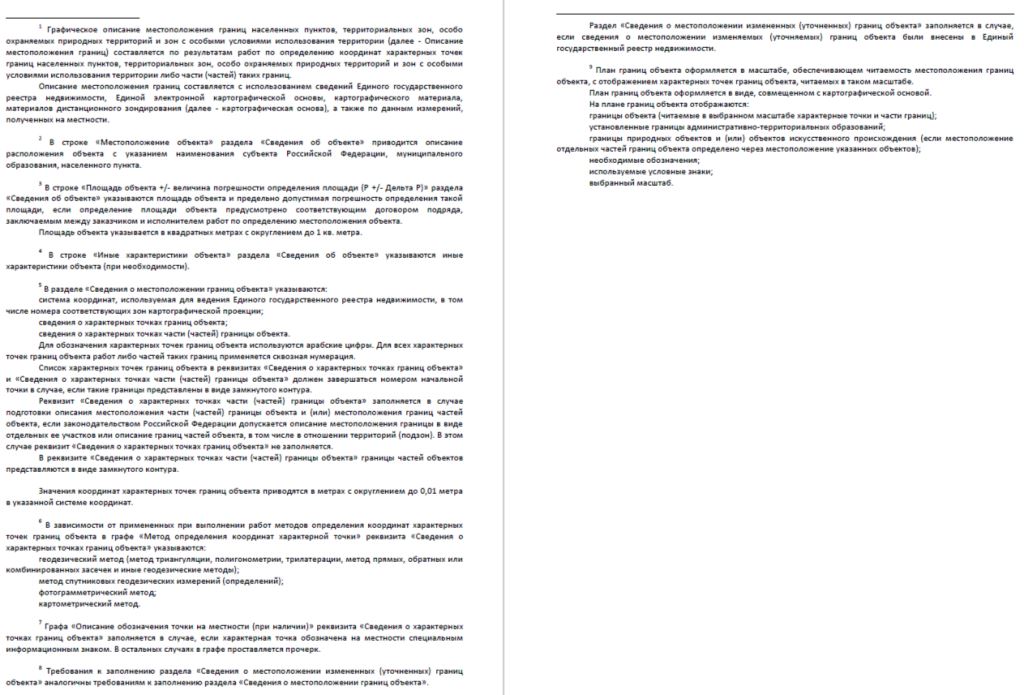 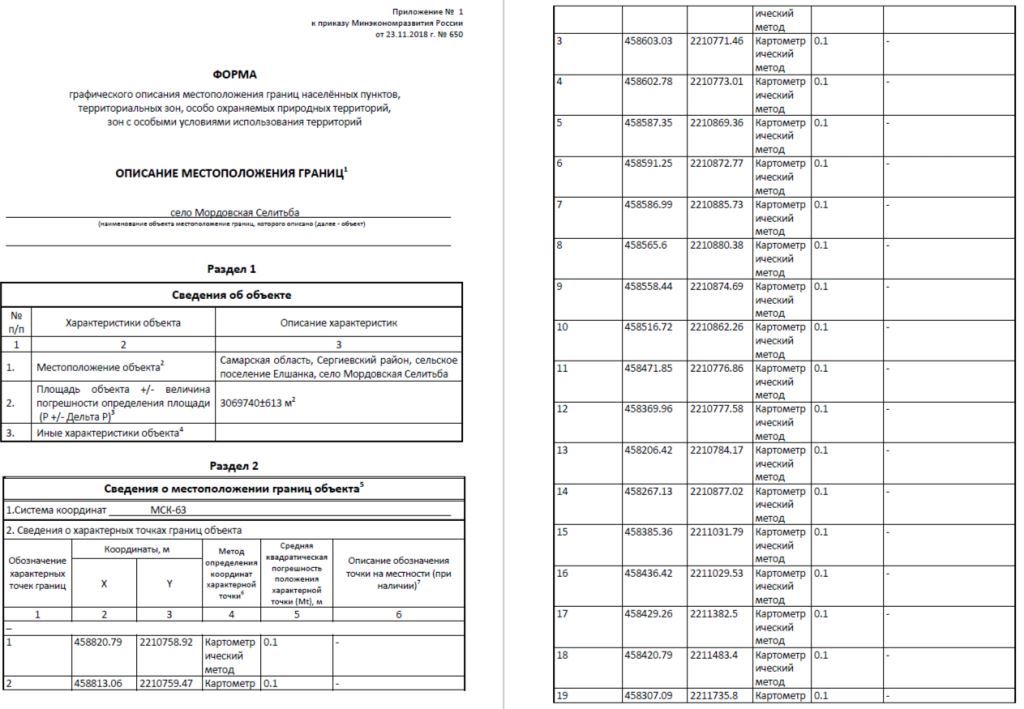 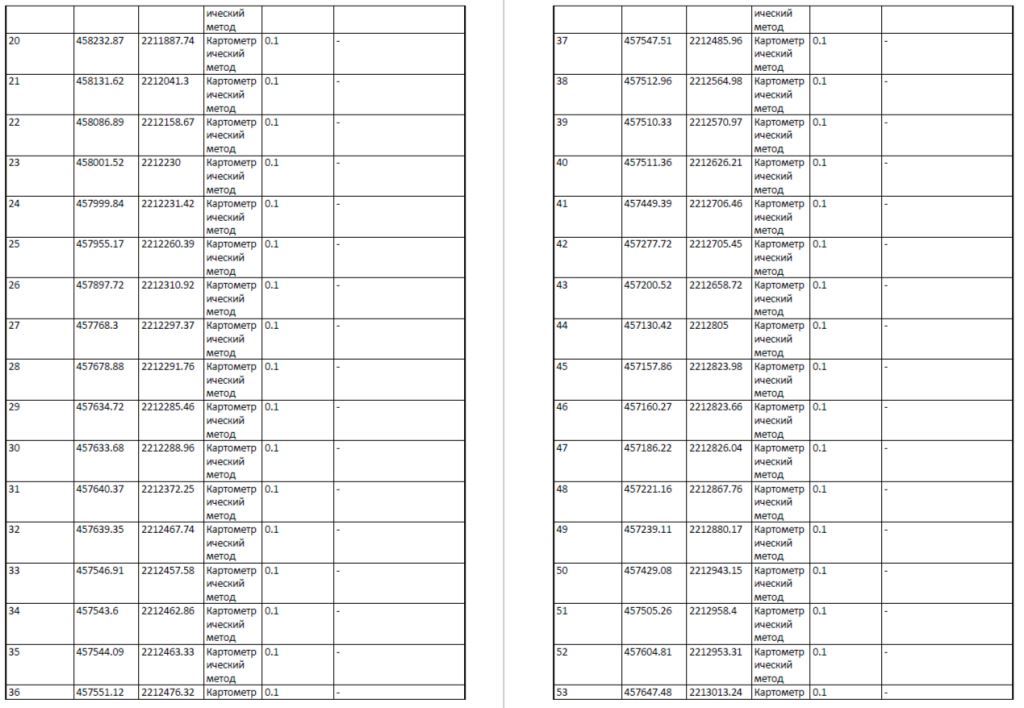 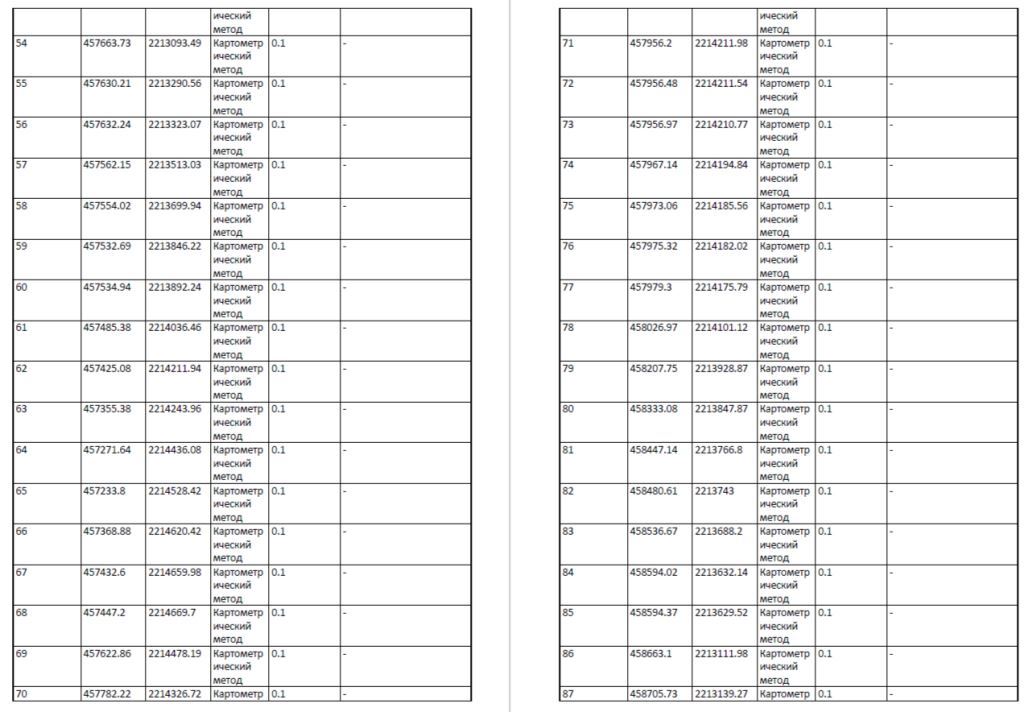 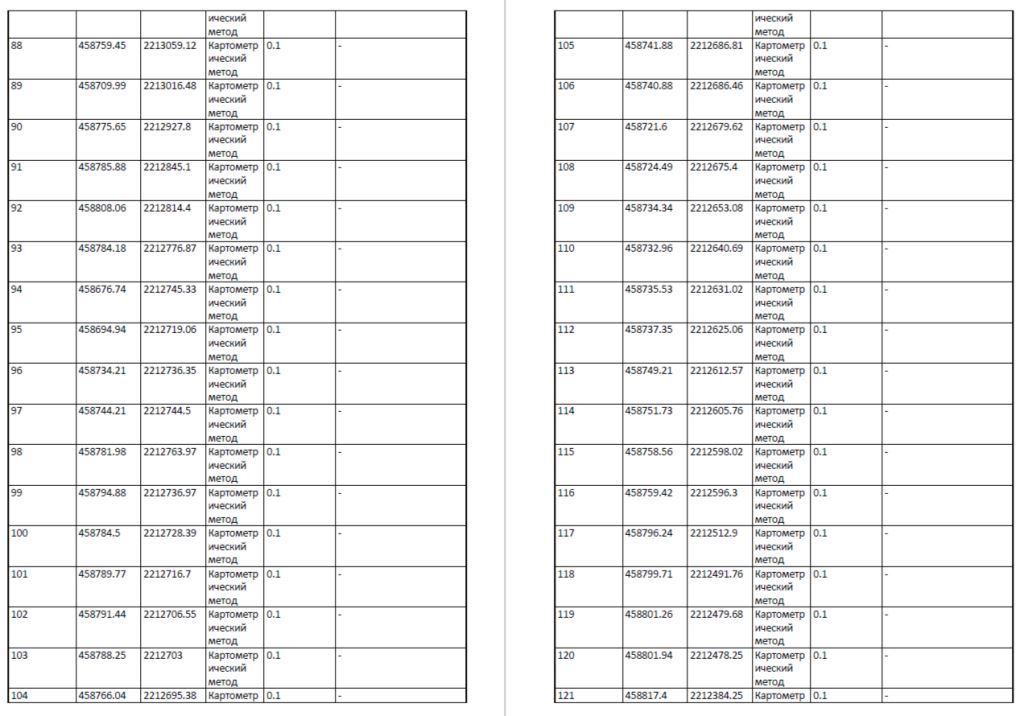 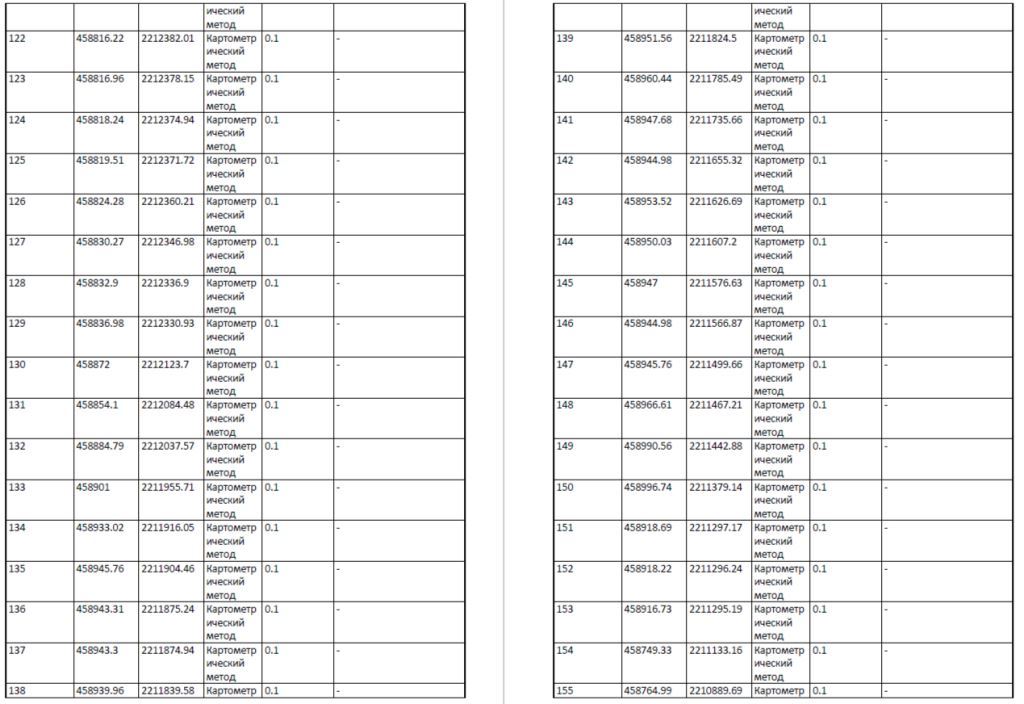 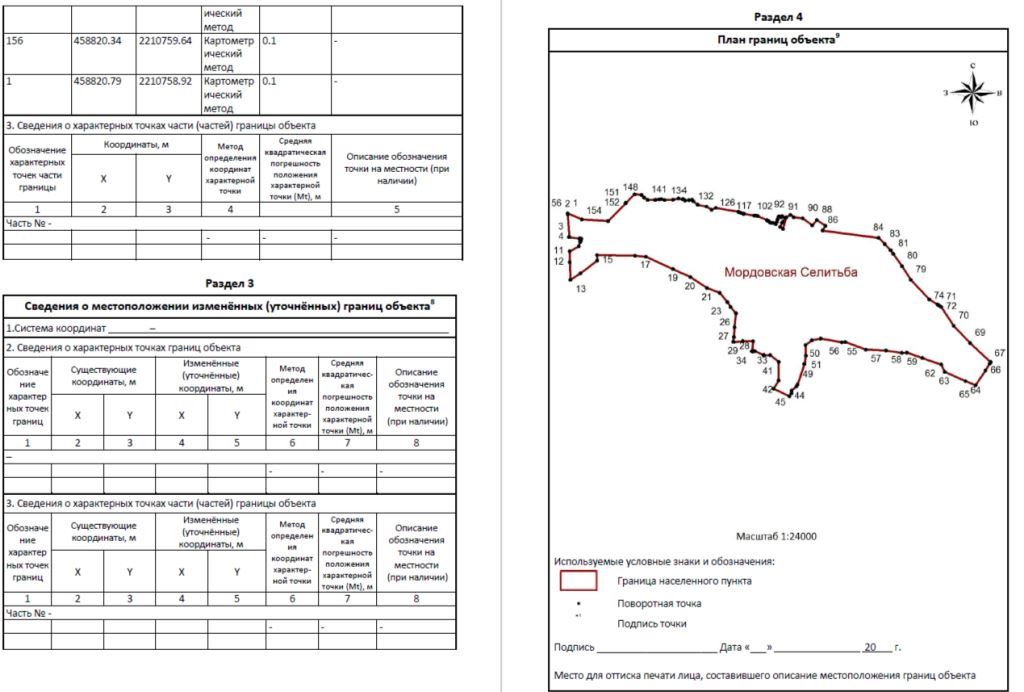 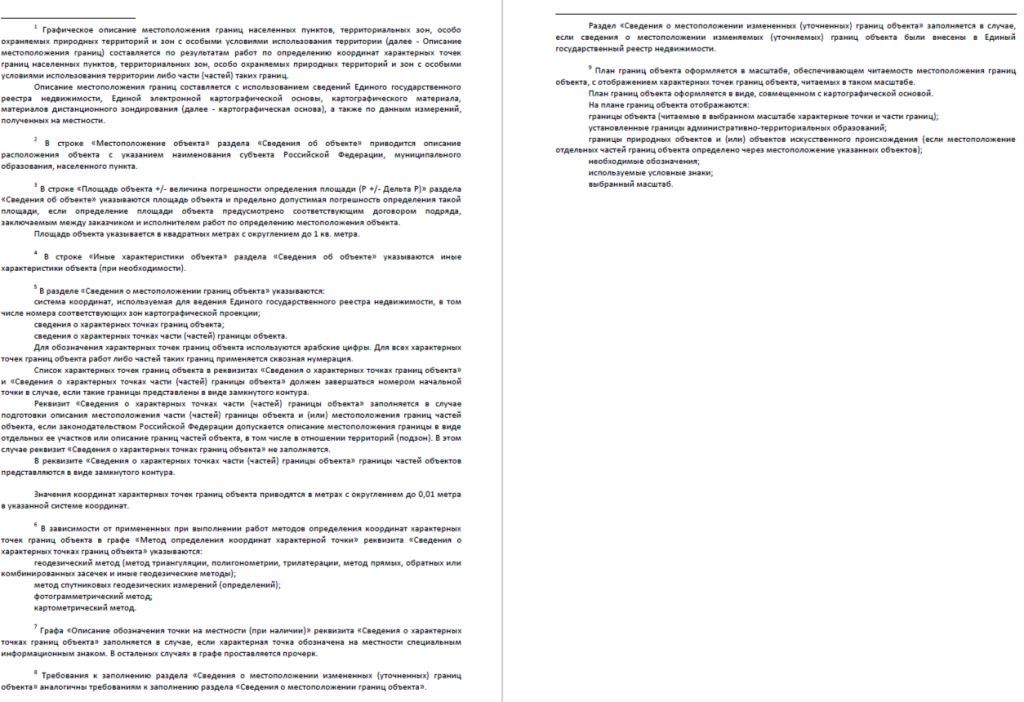 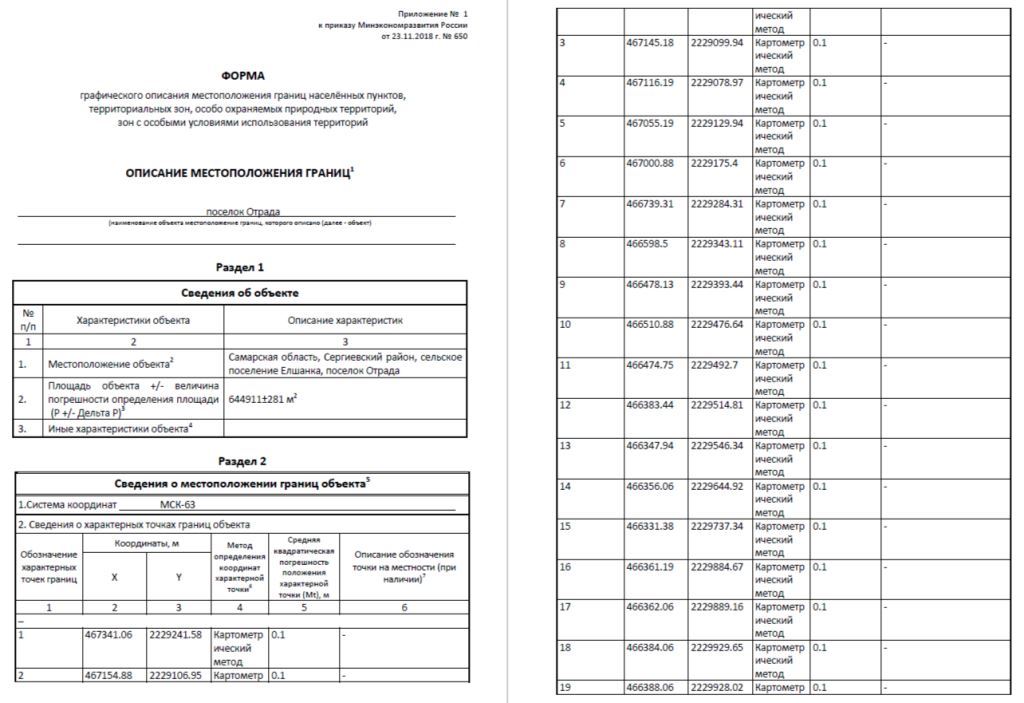 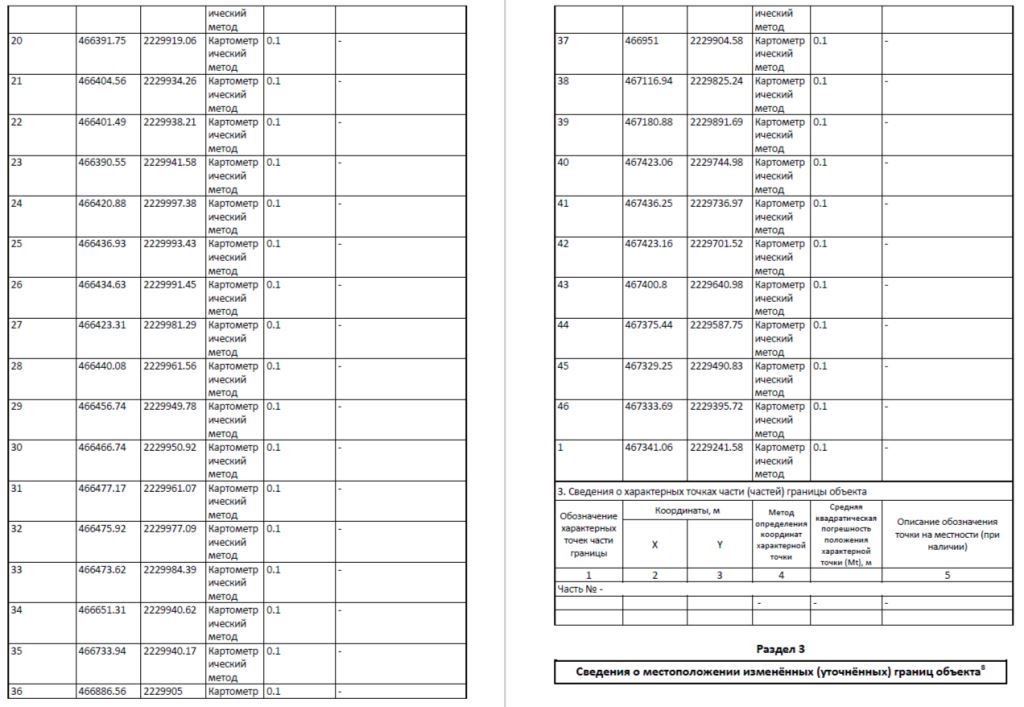 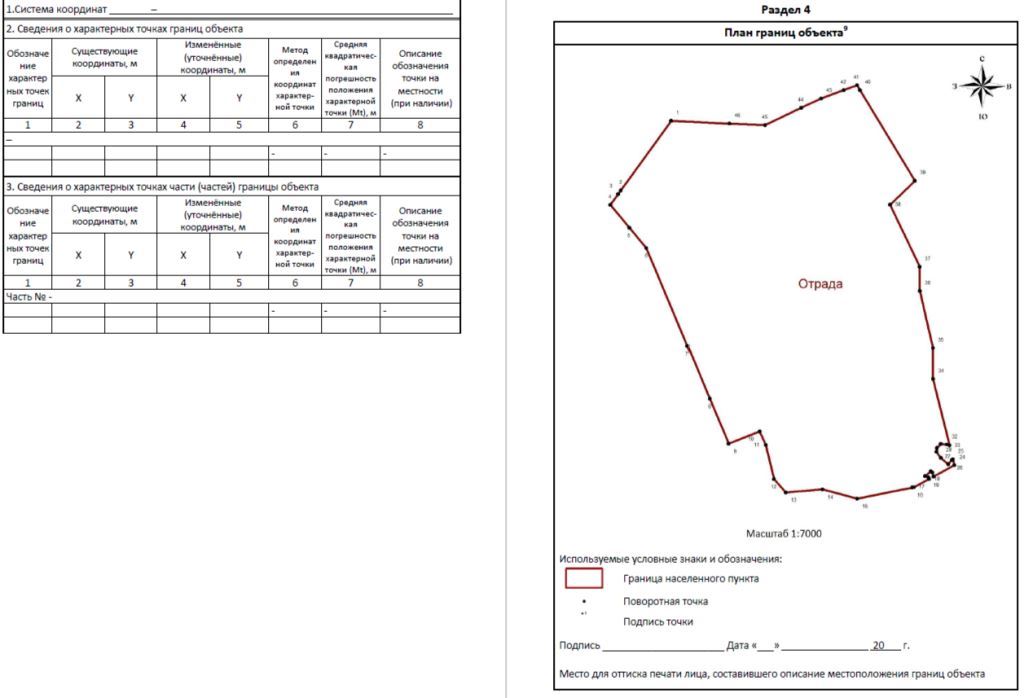 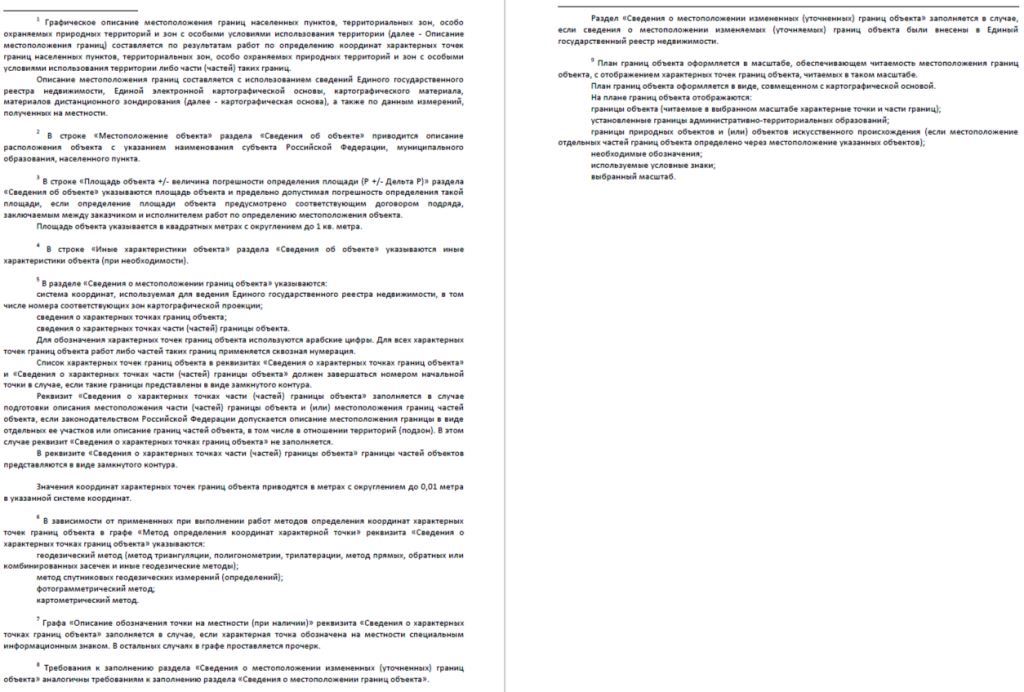 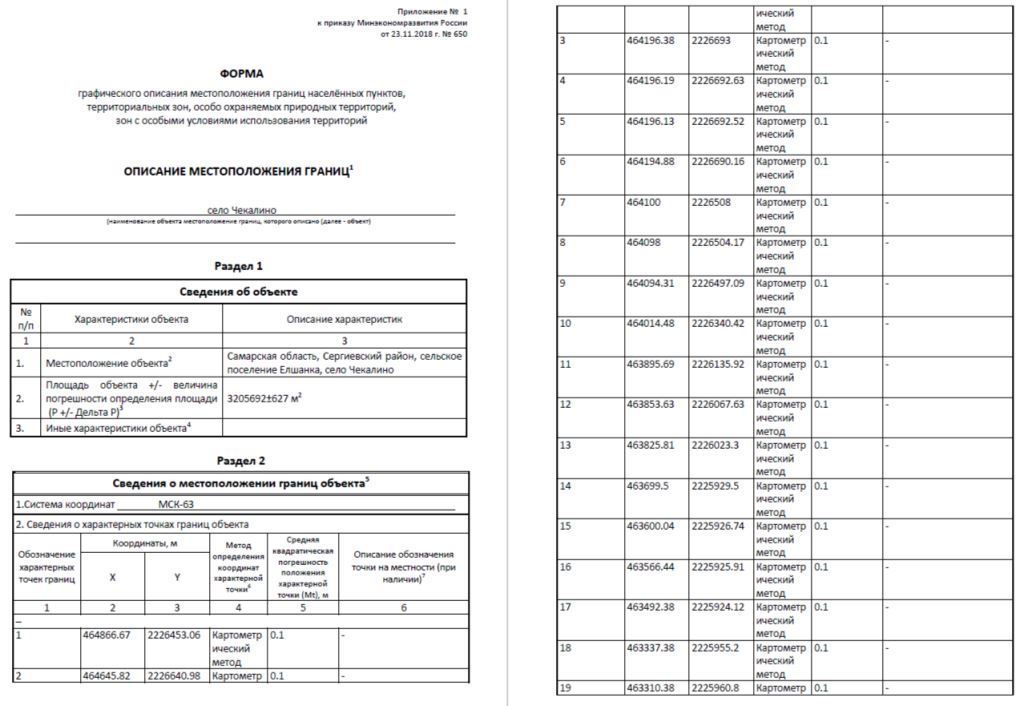 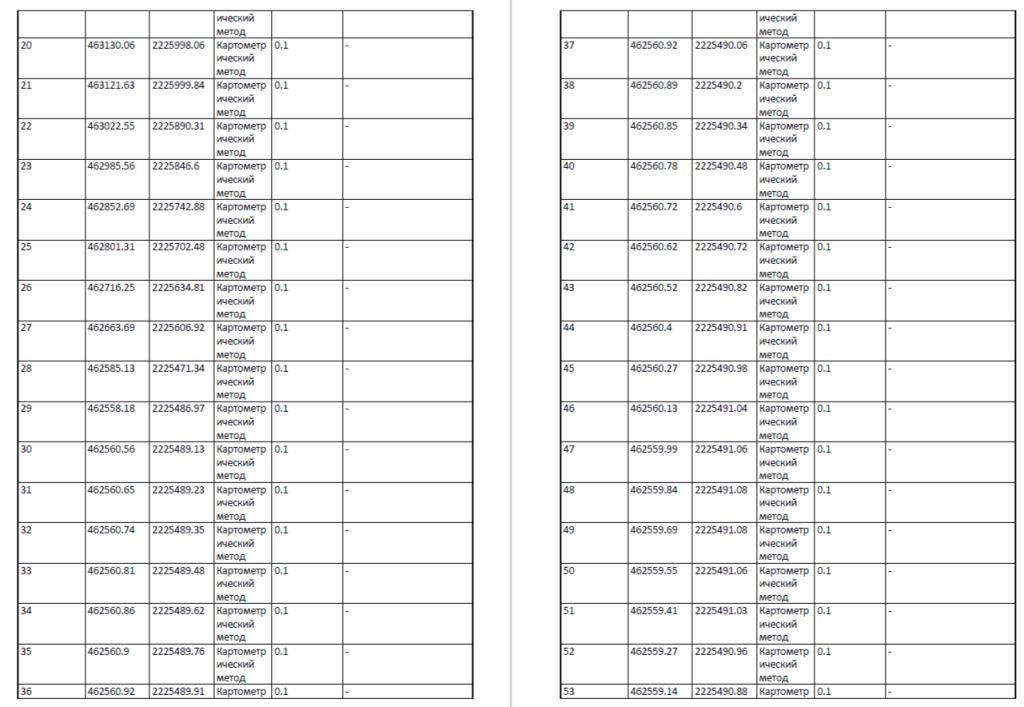 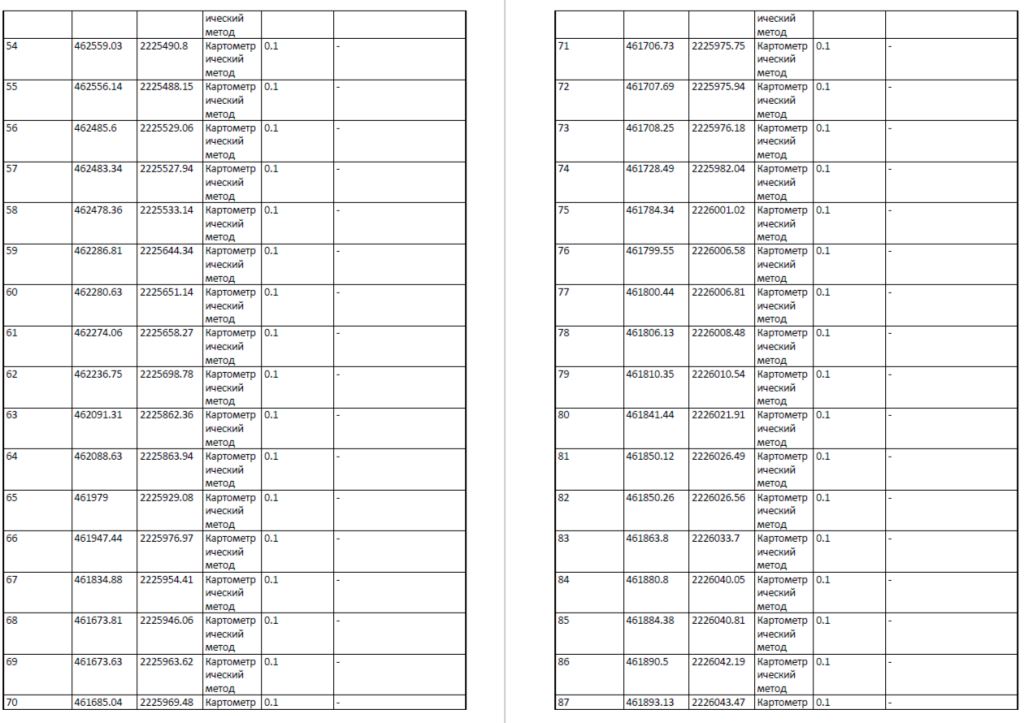 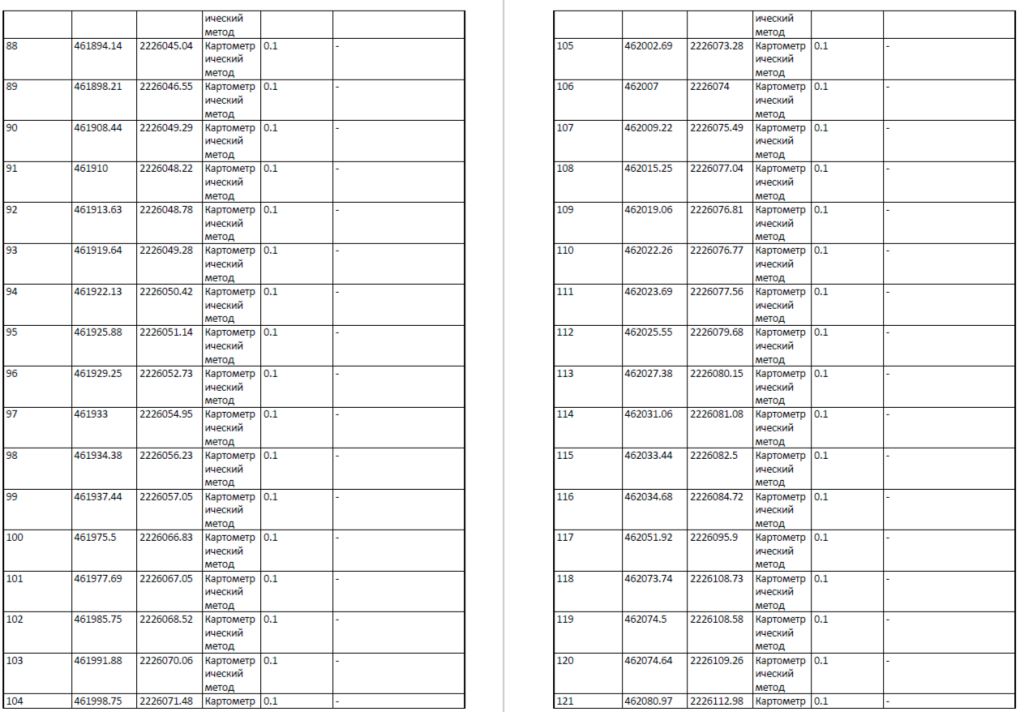 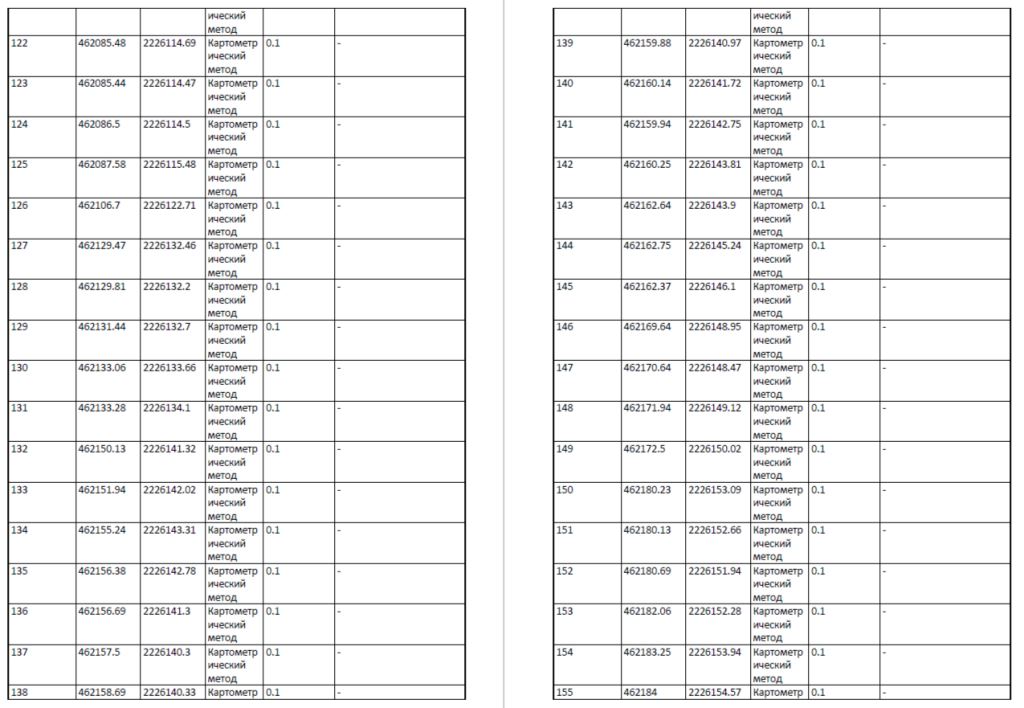 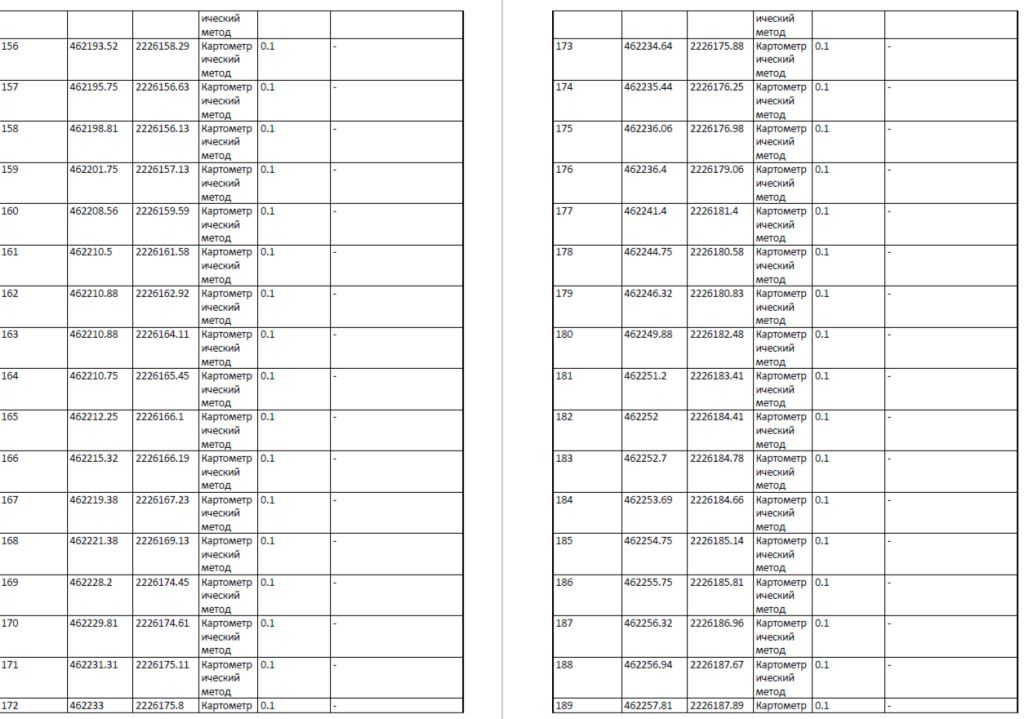 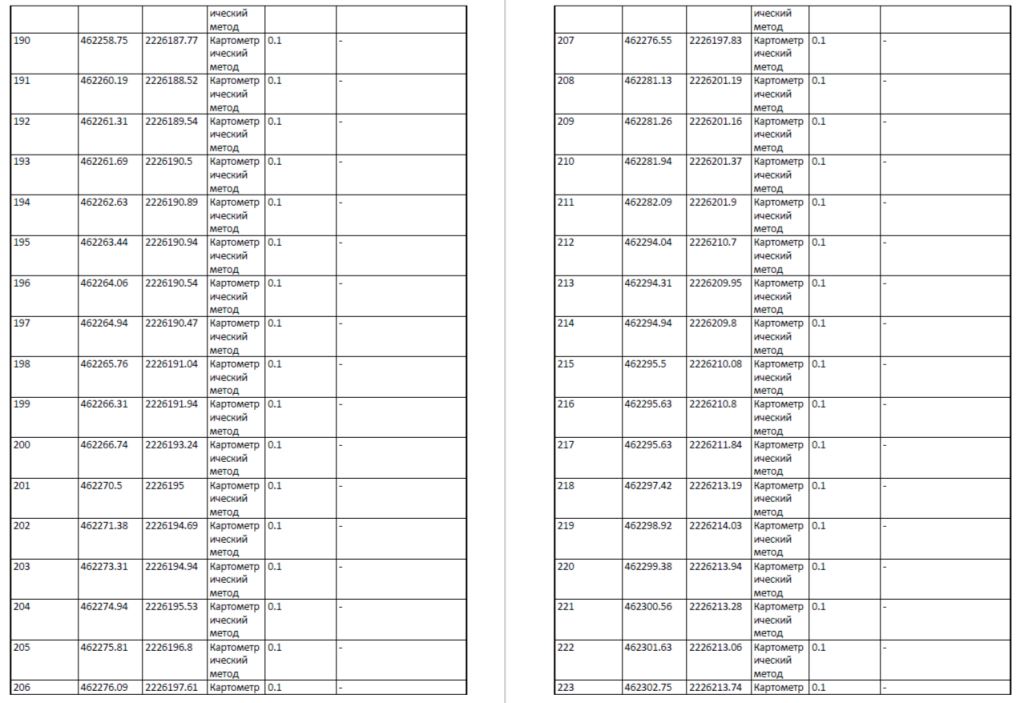 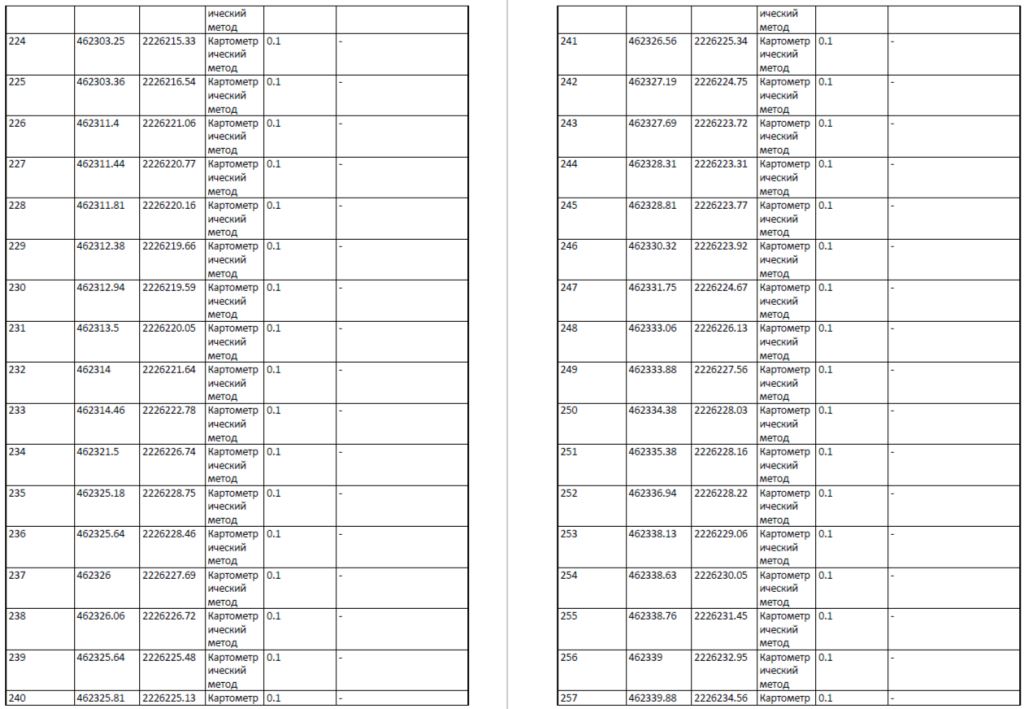 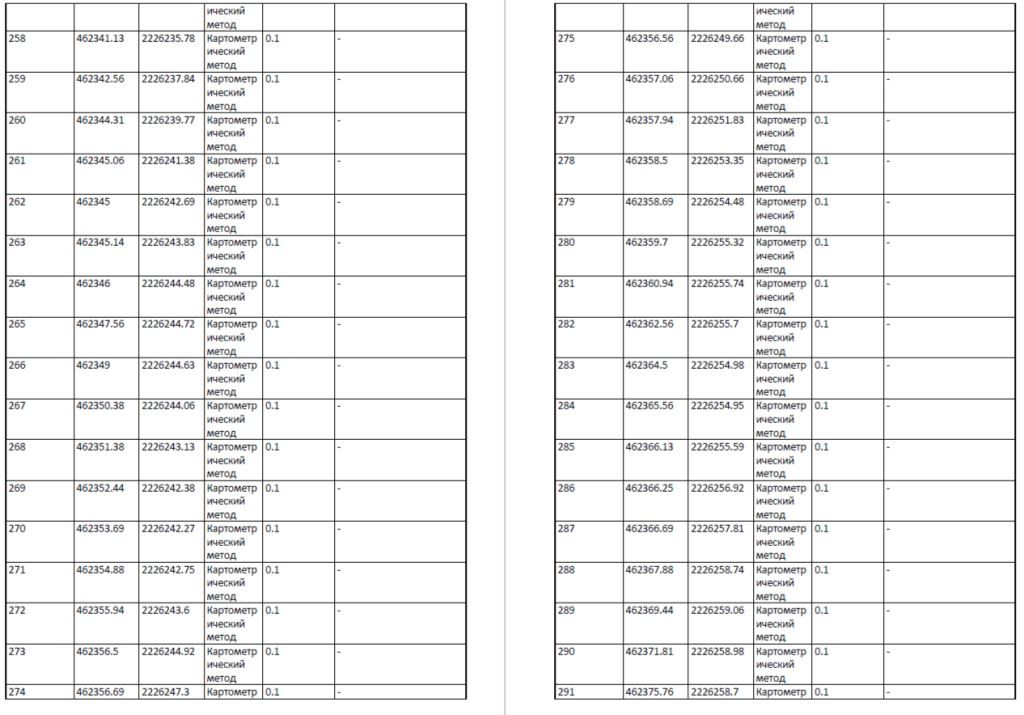 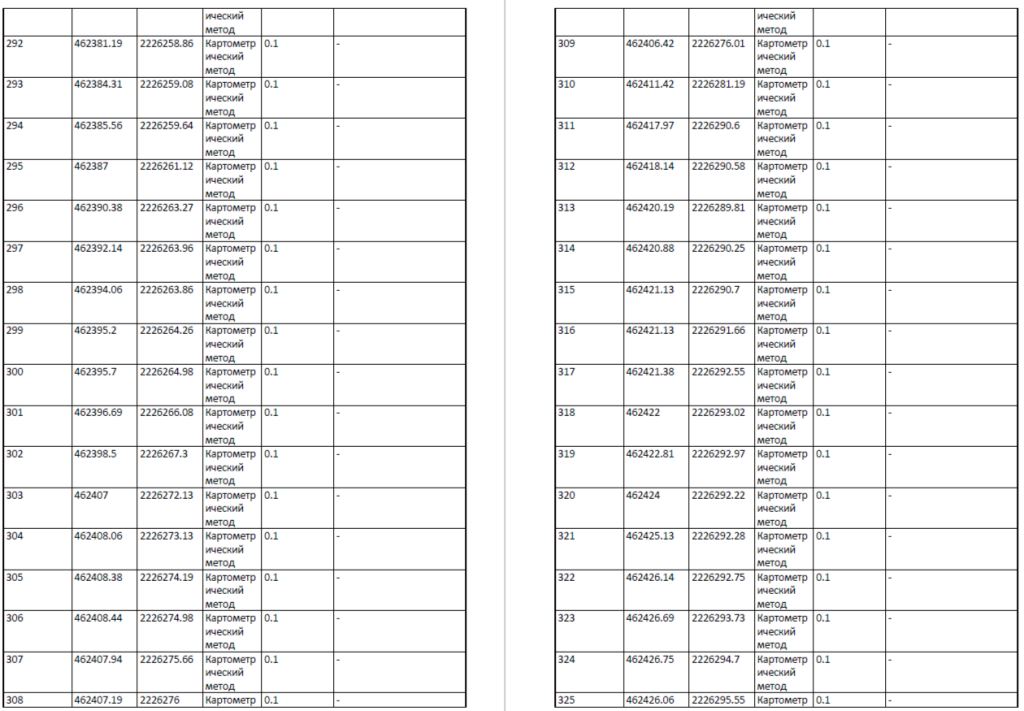 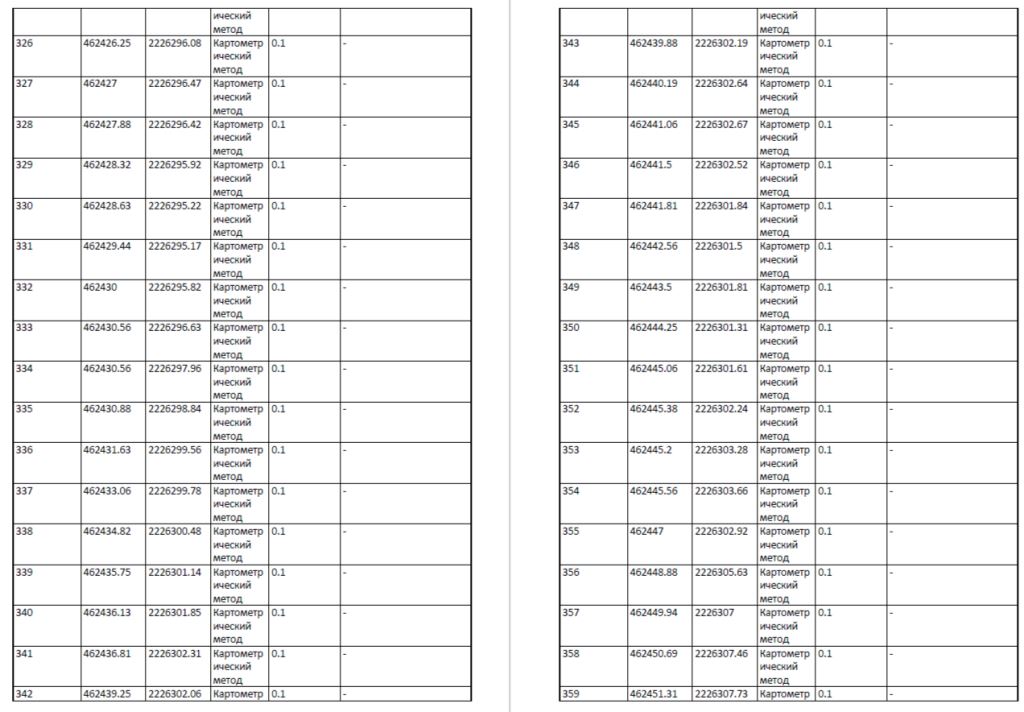 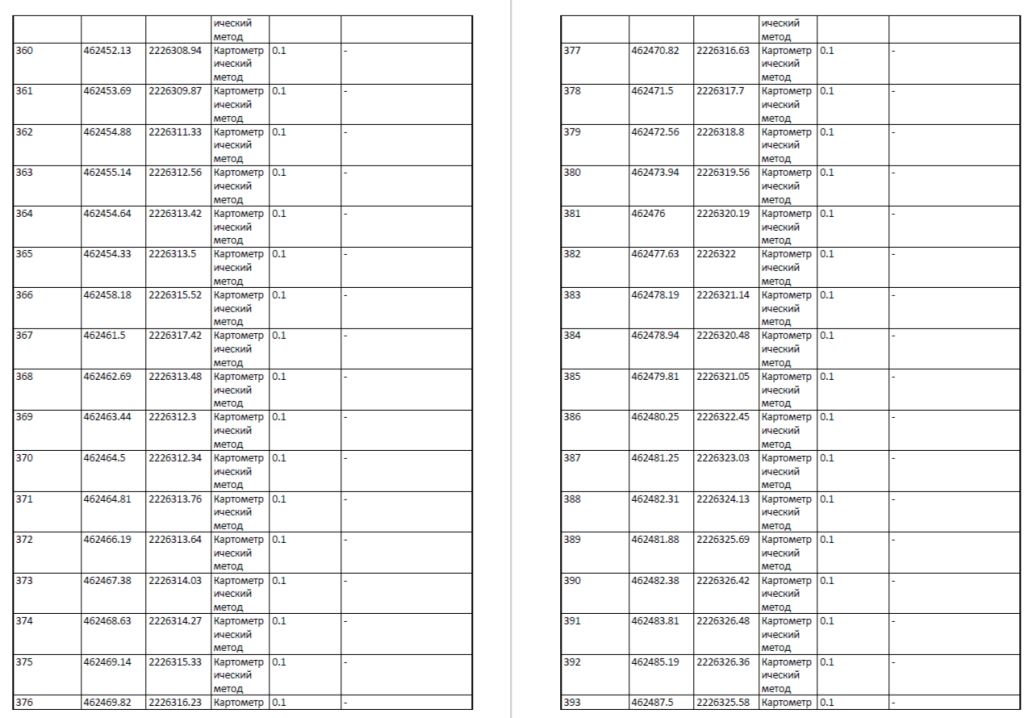 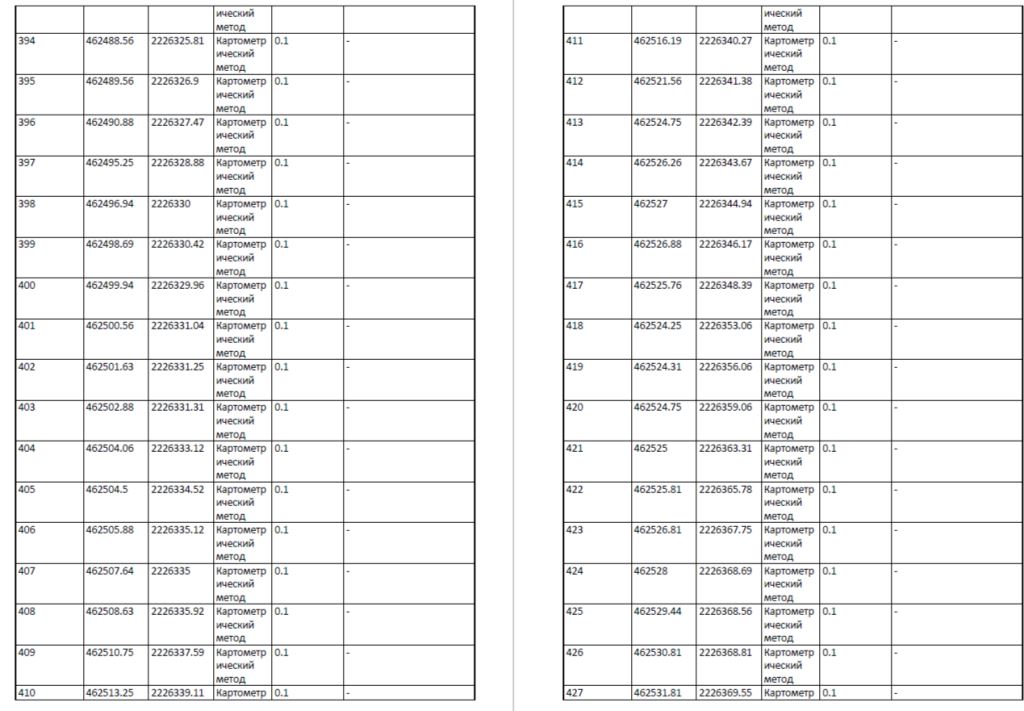 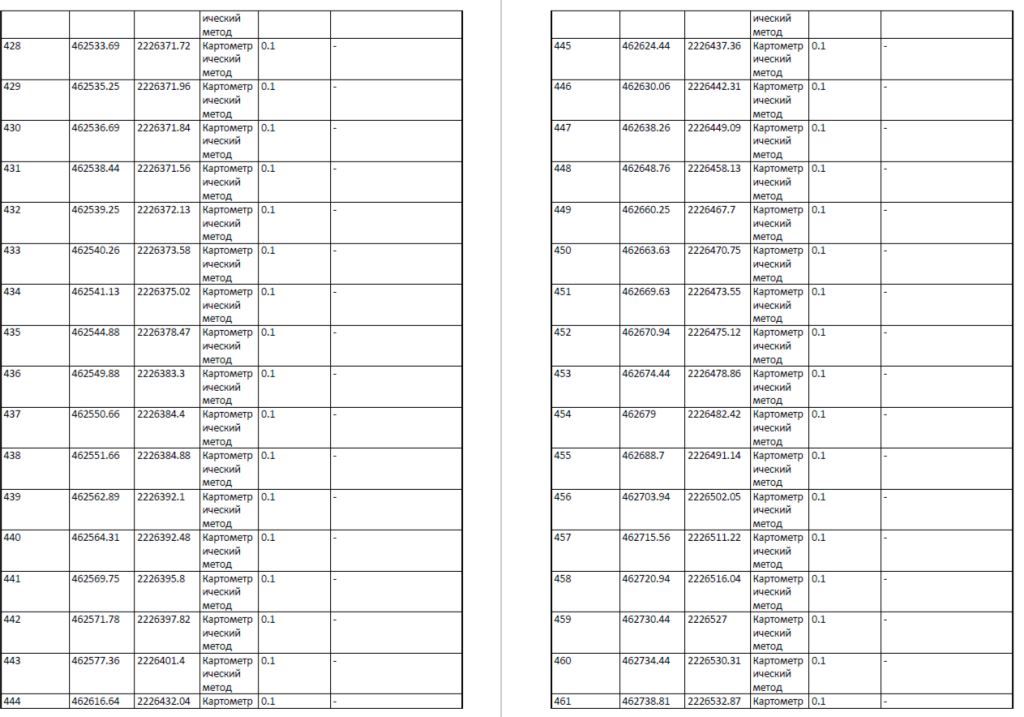 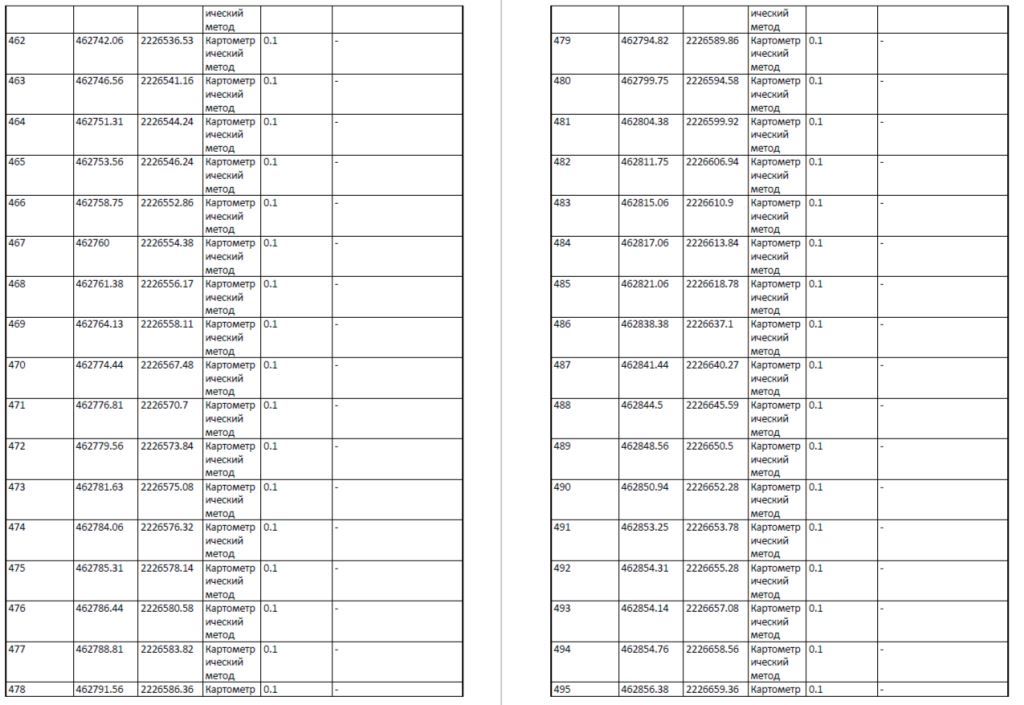 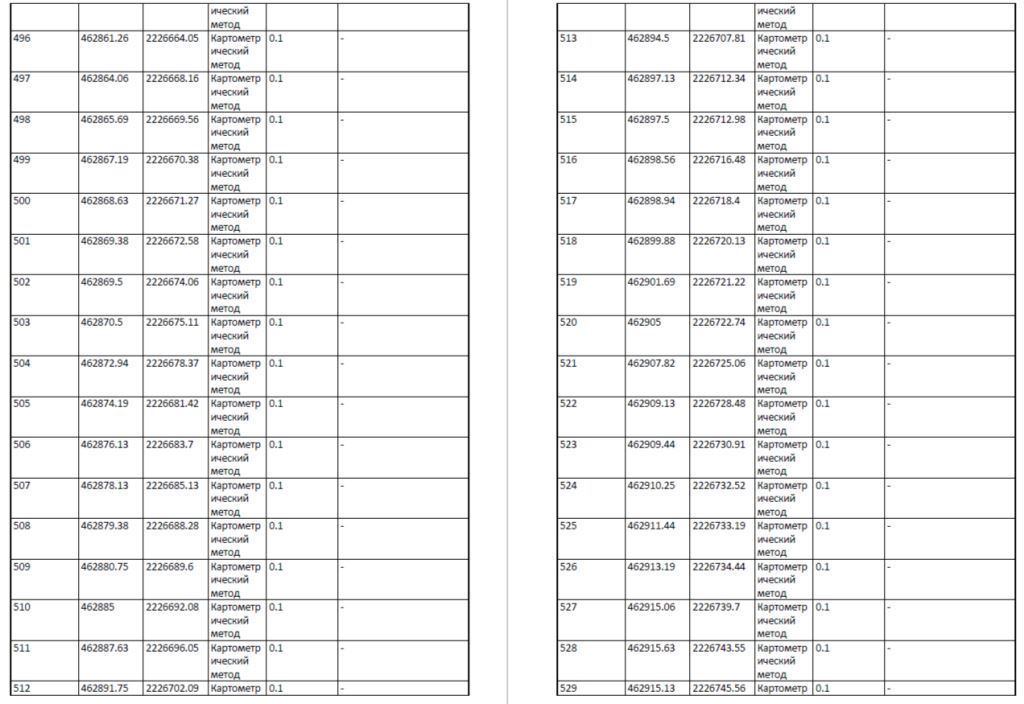 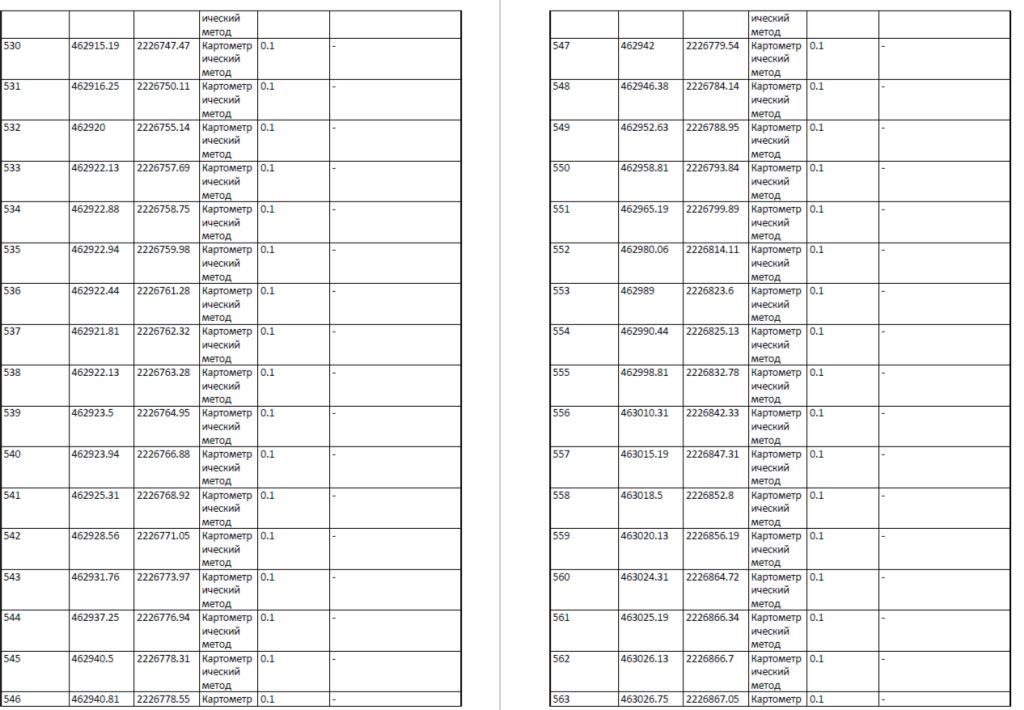 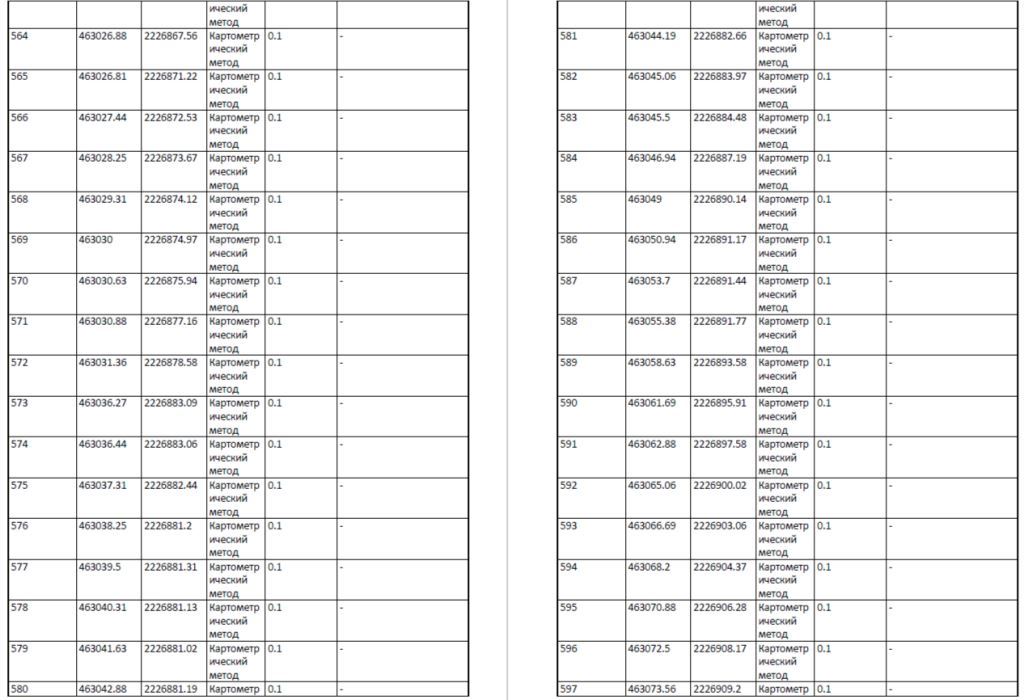 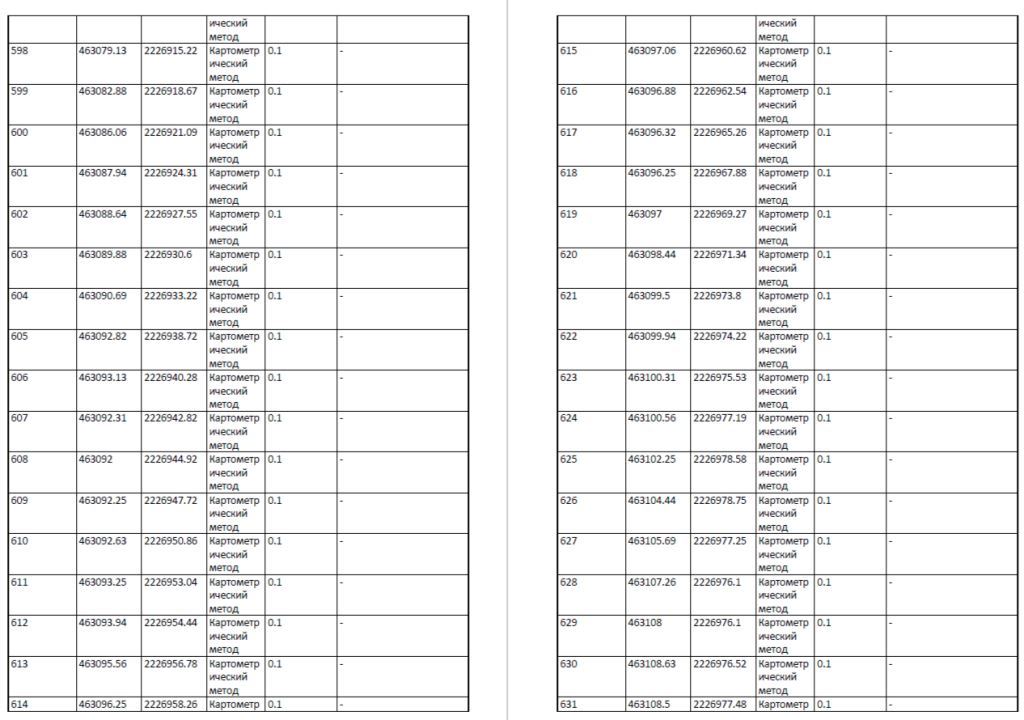 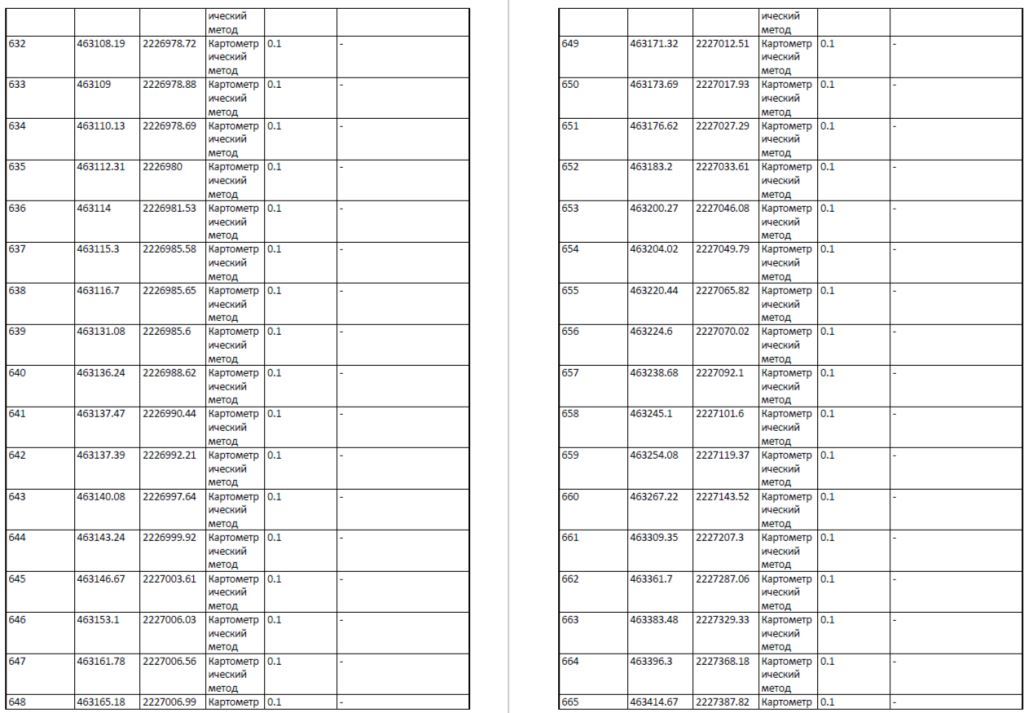 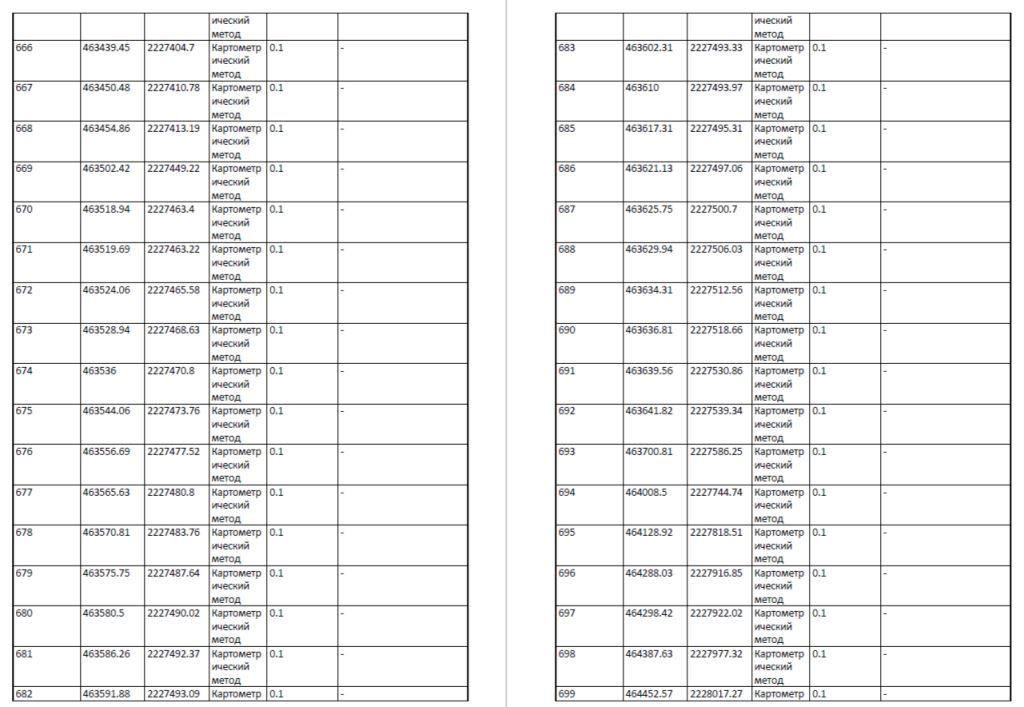 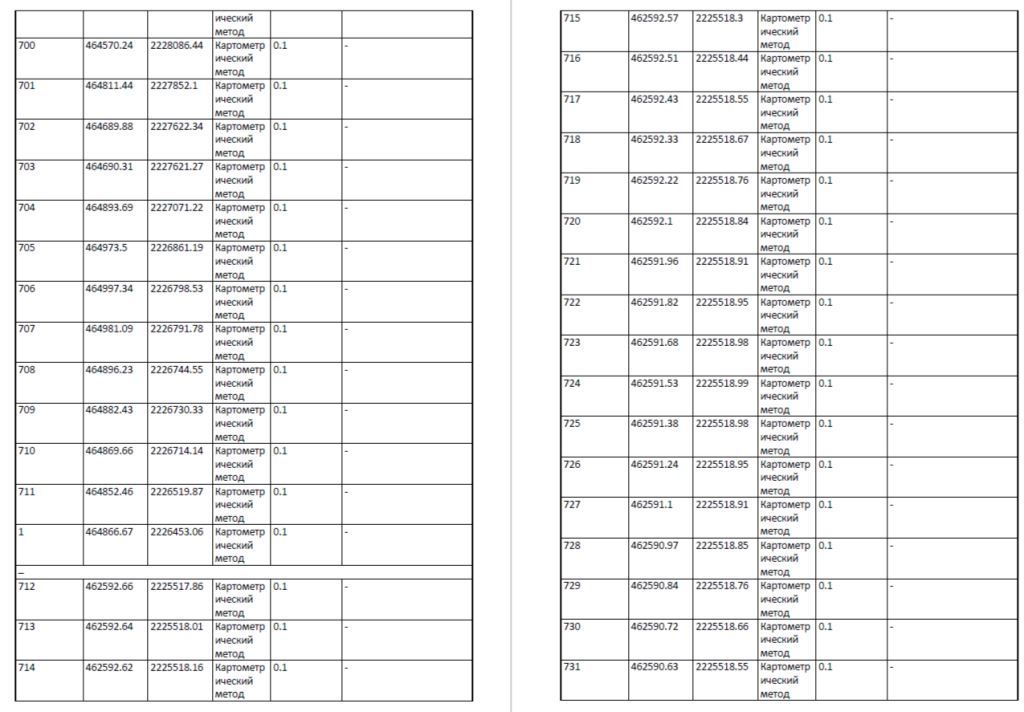 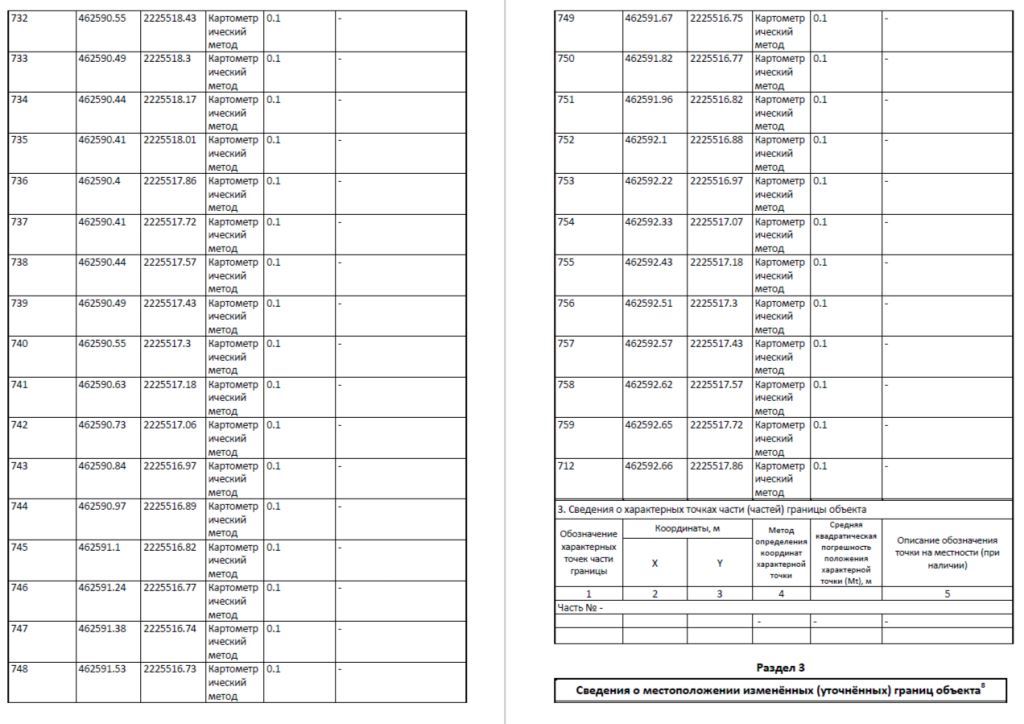 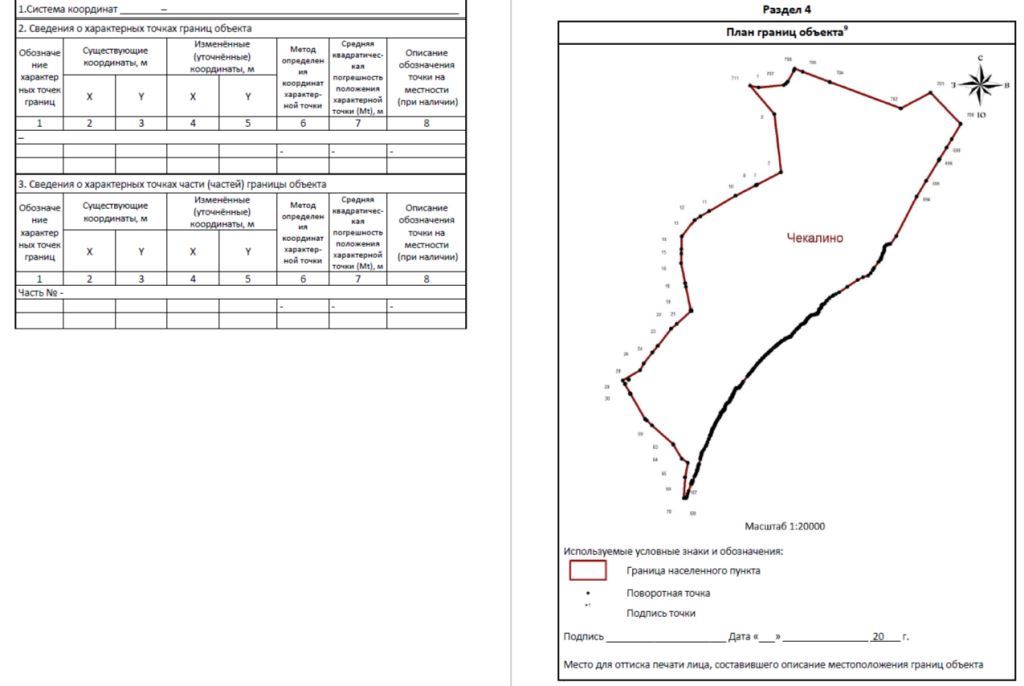 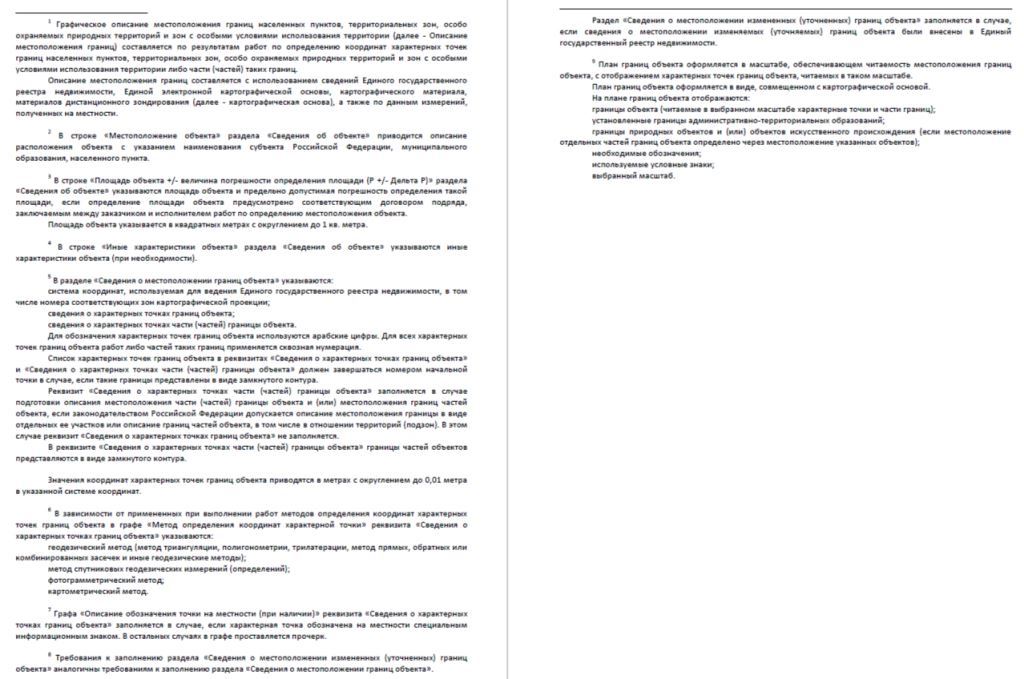 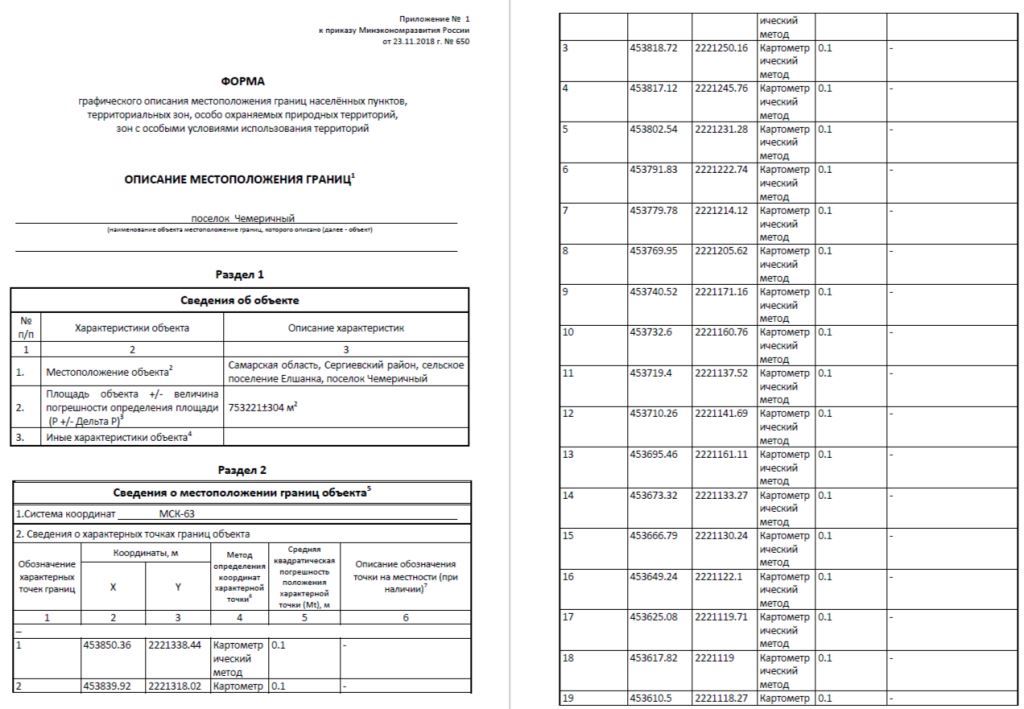 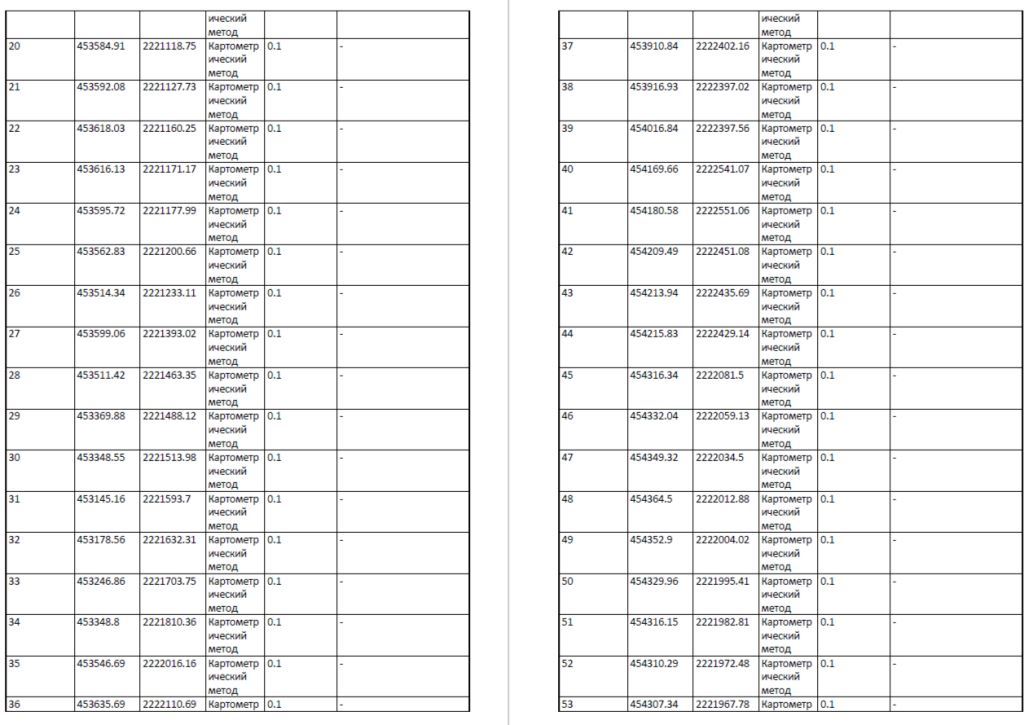 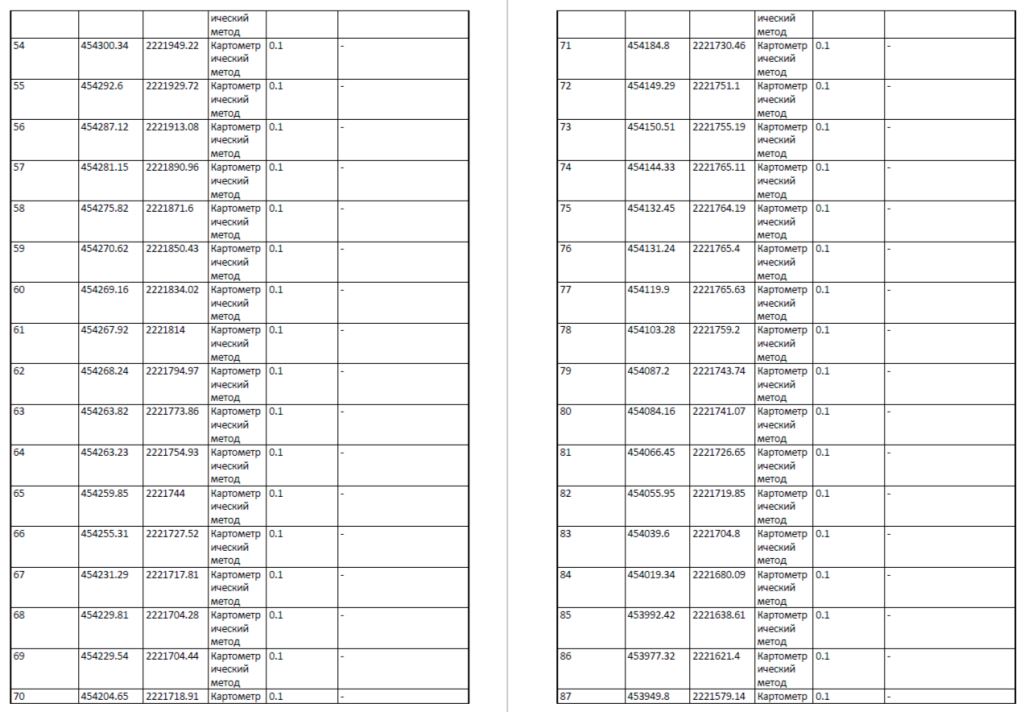 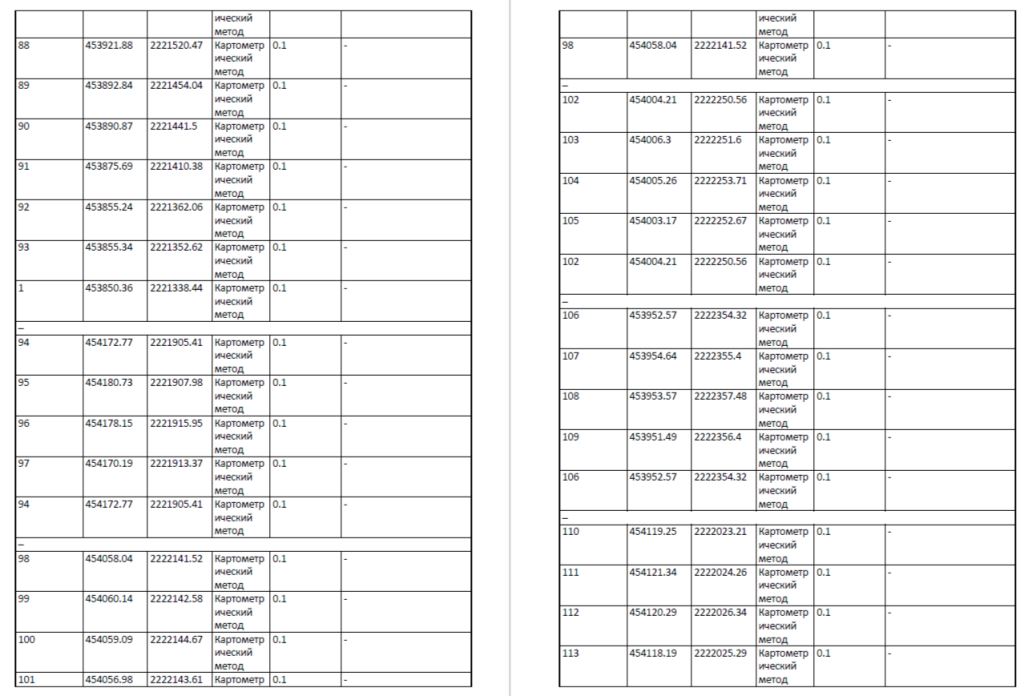 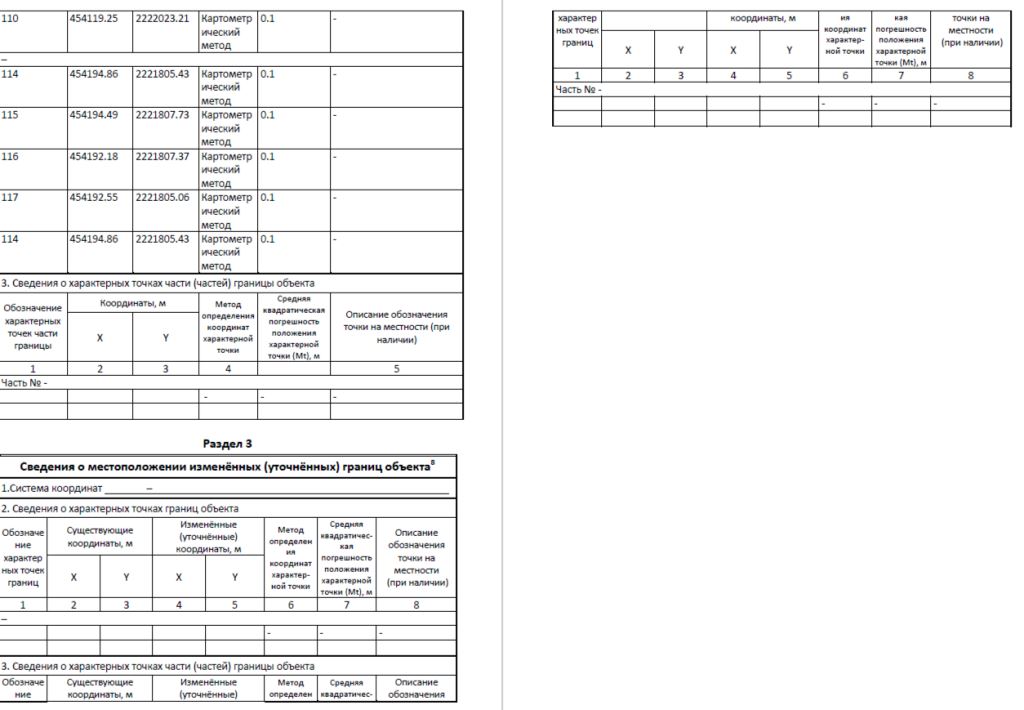 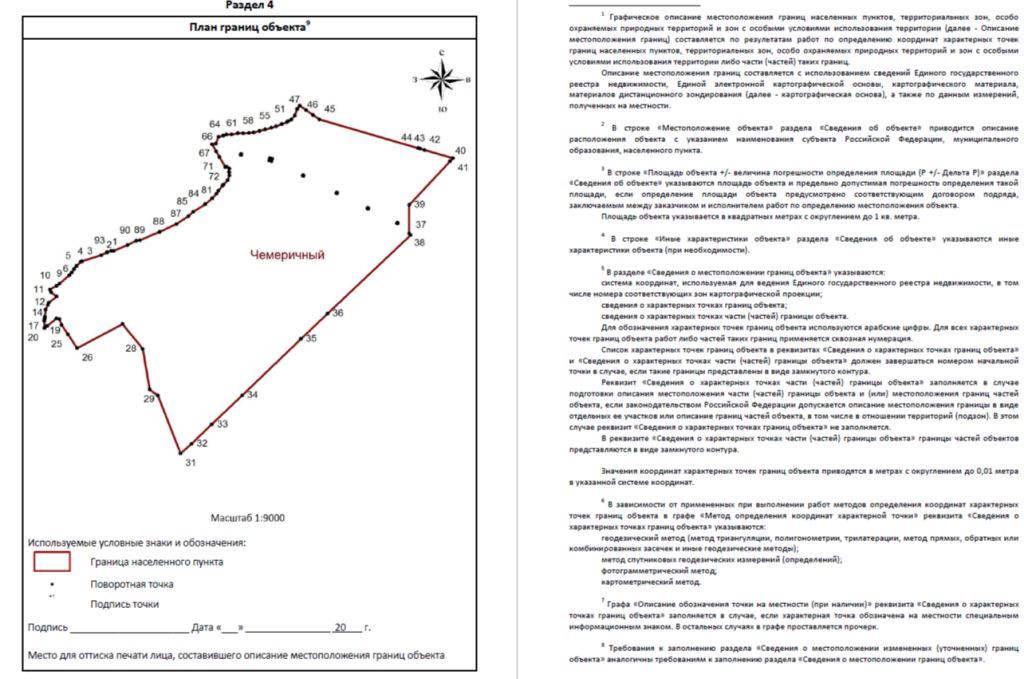 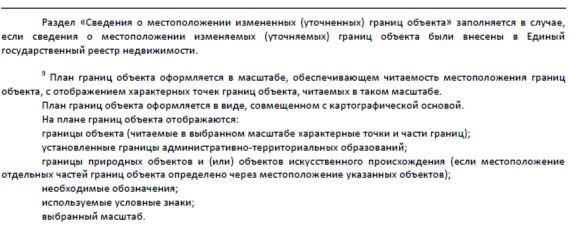 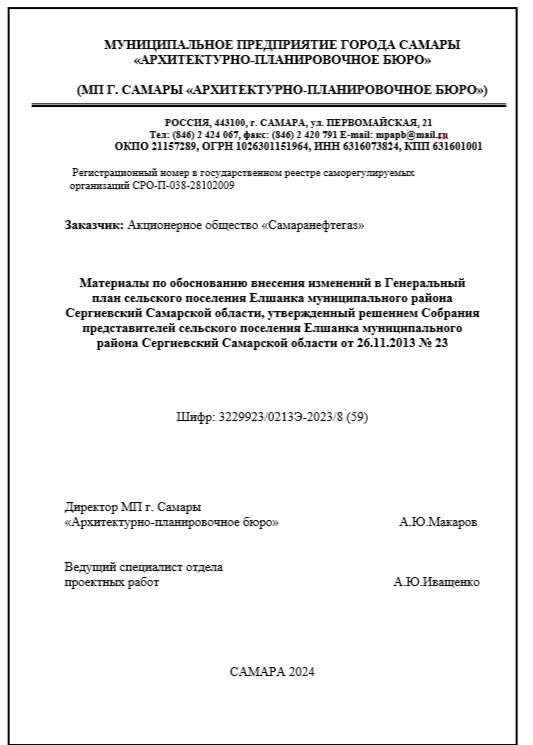 МУНИЦИПАЛЬНОЕ ПРЕДПРИЯТИЕ ГОРОДА САМАРЫ«АРХИТЕКТУРНО-ПЛАНИРОВОЧНОЕ БЮРО»(МП Г. САМАРЫ «АРХИТЕКТУРНО-ПЛАНИРОВОЧНОЕ БЮРО»)Регистрационный номер в государственном реестре саморегулируемых организаций СРО-П-038-28102009Заказчик: Акционерное общество «Самаранефтегаз»Материалы по обоснованию внесения изменений в Генеральный план сельского поселения Елшанка муниципального района Сергиевский Самарской области, утвержденный решением Собрания представителей сельского поселения Елшанка муниципального района Сергиевский Самарской области от 26.11.2013 № 23Шифр: 3229923/0213Э-2023/8 (59)САМАРА 20241. Состав проекта………………………………………………………………………………………………………………………………………………..22. Общие положения……………………………………………………………………………………………………………………………………………33. Сведения о нормативных правовых актах Российской Федерации, Самарской области, муниципальных правовых актах…………………………34. Обоснование внесения в генеральный план изменений…………………………………………………………………………………………………...64.1. Анализ территории, в отношении которой вносятся изменения………………………………………………………………………………………..64.2. Обоснование изменений в генеральный план…………………………………………………………………………………………………………..234.3. Параметры функциональных зон, изменение которых повлечет проект изменений в генеральный план сельского поселения Елшанка……...244.4. Учет границ лесничеств, особо охраняемых природных территорий………………………………………………………………………………...264.5. Месторождения нефти……………………………………………………………………………………………………………………………………265. Сведения о планируемых для размещения на территории объектах местного значения сельского поселения и обоснование выбранного варианта размещения объектов местного значения, оценка их возможного влияния на комплексное развитие этих территорий, оценка их возможного влияния на комплексное развитие этих территорий………………………………………………………………………………………….276. Сведения о планируемых для размещения на территории поселения новых объектах федерального значения, объектах регионального значения, обоснование выбранного варианта размещения данных объектов и оценка их возможного влияния на комплексное развитие территорий……….277. Сведения о планируемых для размещения на территории поселения новых объектах местного значения муниципального района, обоснование выбранного варианта размещения данных объектов и оценка их возможного влияния на комплексное развитие территорий……………………...278. Перечень и характеристика основных факторов риска возникновения чрезвычайных ситуаций природного и техногенного характера………..279. Сведения об утвержденных предметах охраны и границах территорий исторических поселений федерального значения и исторических поселений регионального значения………………………………………………………………………………………………………………………….2810. Перечень земельных участков, которые включаются в границы / исключаются из границ населенных пунктов…………………………………2811. Сведения о зонах с особыми условиями использования территорий………………………………………………………………………………….2812. Предмет согласования проекта изменений в генеральный план   с уполномоченными органами…………………………………………………..2913. Приложения………………………………………………………………………………………………………………………………………………..321. Состав проектаПроект изменений в Генеральный план сельского поселения Елшанка муниципального района Сергиевский Самарской области разработан в соответствии с требованиями статьи 23 Градостроительного кодекса Российской Федерации в следующем составе:I. Утверждаемая часть1.Том 1. Положение о территориальном планировании сельского поселения Елшанка муниципального района Сергиевский Самарской области;2. Том 2. Графические материалы:2.1. Карта границ населенных пунктов, входящих в состав сельского поселения Елшанка муниципального района Сергиевский Самарской области (М 1:25000);2.2. Карта функциональных зон сельского поселения Елшанка муниципального района Сергиевский Самарской области (М 1:25000);2.3. Карта планируемого размещения объектов местного значения сельского поселения Елшанка муниципального района Сергиевский Самарской области(М 1:10000);2.4. Карта, планируемого размещения объектов инженерной инфраструктуры местного значения сельского поселения Елшанка муниципального района Сергиевский Самарской области (М 1:10000);3. Том 3. Сведения о границах населенных пунктов сельского поселения Елшанка муниципального района Сергиевский Самарской области.II. Материалы по обоснованию4. Том 4. Пояснительная записка;5. Том 5. Материалы по обоснованию в виде карт:5.1. Карта обоснования внесения изменений Елшанка муниципального района Сергиевский муниципального района Ставропольский Самарской области (М 1:10000, М 1:25000);6. Электронная версия проекта на CD (Для открытого пользования).2. Общие положенияНастоящим проектом вносятся изменения в Генеральный план сельского поселения Елшанка муниципального района Сергиевский Самарской области, утвержденный решением Собрания представителей сельского поселения Елшанка муниципального района Сергиевский Самарской области от 04.12.2013 № 25, с изм. № 38 от 20.12.2019г.Основанием для выполнения проекта внесения изменений в Генеральный план (далее по тексту также – проект изменений в генеральный план, проект) является Постановление Администрации сельского поселения Елшанка муниципального района Сергиевский Самарской области от  __.04.2024 г. № __ «О подготовке проекта изменений в Генеральный план сельского поселения Елшанка  муниципального района Сергиевский Самарской области», а также договор подряда №3229923/0213Э от 17.07.2023 между Акционерным обществом «Самаранефтегаз» (АО «Самаранефтегаз») и Муниципальным предприятием города Самары «Архитектурно-планировочное бюро».Целью разработки проекта изменений в генеральный план является обеспечение устойчивого развития территорий, развития инженерной, транспортной и социальной инфраструктур, обеспечения учета интересов граждан и их объединений, Российской Федерации, субъектов Российской Федерации, муниципальных образований.Основная задача проекта: внесение изменений в функциональное зонирование территории, с целью приведения зонирования территории в соответствие с планируемым землепользованием и обеспечения пользования недрами на участке недр, расположенном в сельском поселении Елшанка муниципального района Сергиевский Самарской области.В проекте сохранены основные цели и приоритеты развития поселения, установленные Генеральным планом. За основу приняты границы населенных пунктов, границы функциональных зон и их параметры, планируемое размещение объектов местного значения, установленные Генеральным планом от 04.12.2013 № 25, с изм. № 38 от 20.12.2019г.Проектом предусматривается внесение изменений в Генеральный план только в части вышеописанных задач. В карты утверждаемой части Генерального плана изменения внесены посредством их изложения в новой редакции. Материалы по обоснованию в виде карт подготовлены в виде Карты обоснования внесения изменений в генеральный план сельского поселения Елшанка муниципального района Сергиевский Самарской области (М:25000, М:10000) и обосновывают изменений границ населенных пунктов, входящих в состав поселения. Настоящая пояснительная записка содержит обоснование вносимых проектом изменений в части вышеуказанных задач.Проект изменений в генеральный план содержит обязательное приложение к генеральному плану, предусмотренное частью 5.1 статьи 23 Градостроительного кодекса Российской Федерации - сведения о границах населенных пунктов, входящих в состав поселения.3. Сведения о нормативных правовых актах Российской Федерации, Самарской области, муниципальных правовых актахПроект изменений выполнен в соответствии со следующими нормативными правовыми актами:Нормативные правовые акты Российской Федерации, в том числе:- Градостроительный кодекс Российской Федерации;- Земельный кодекс Российской Федерации;- Водный кодекс Российской Федерации;- Лесной кодекс Российской Федерации;- Федеральный закон от 29 декабря 2004 года № 191-ФЗ «О введении в действие Градостроительного кодекса Российской Федерации»;- Федеральный закон от 25 октября 2001 года № 137-ФЗ «О введении в действие Земельного кодекса Российской Федерации»;- Федеральный закон от 31.12.2017 № 507-ФЗ «О внесении изменений в Градостроительный кодекс Российской Федерации и отдельные законодательные акты Российской Федерации»;- Федеральный закон от 13.07.2015 № 218-ФЗ «О государственной регистрации недвижимости»;- Федеральный закон от 21.12.2004 № 172-ФЗ “О переводе земель или земельных участков из одной категории в другую”;- Федеральный закон от 14.03.1995 № 33-ФЗ «Об особо охраняемых природных территориях»;- Федеральный закон от 25.06.2002 № 73-ФЗ «Об объектах культурного наследия (памятниках истории и культуры) народов Российской Федерации»;- Федеральный закон от 06.10.2003 № 131-ФЗ «Об общих принципах организации местного самоуправления в Российской Федерации»;- Закон Российской Федерации от 21.02.1992 № 2395-1 «О недрах»;- Федеральный закон от 08.11.2007 № 257-ФЗ «Об автомобильных дорогах и о дорожной деятельности в Российской Федерации и о внесении изменений в отдельные законодательные акты Российской Федерации»;- Федеральный закон от 24 июля 2007 года № 221-ФЗ «О кадастровой деятельности»;- Федеральный закон от 25 июня 2002 года № 73-ФЗ «Об объектах культурного наследия (памятниках истории и культуры) народов Российской Федерации»;- Федеральный закон от 21 декабря 1994 года № 68-ФЗ «О защите населения и территорий от чрезвычайных ситуаций природного и техногенного характера»;-  Федеральный закон от 24 ноября 1995 года № 181-ФЗ «О социальной защите инвалидов в Российской Федерации»;- Постановление Правительства Российской Федерации от 12 сентября 2015 г. № 972 «Об утверждении положения о зонах охраны объектов культурного наследия (памятников истории и культуры) народов Российской Федерации и о признании утратившими силу отдельных положений нормативных правовых актов Правительства Российской Федерации»;- Постановление Правительства Российской Федерации от 10 января 2009 г. № 17 «Об утверждении Правил установления на местности границ водоохранных зон и границ прибрежных защитных полос водных объектов»;- Постановление Правительства Российской Федерации от 23 июля 2007 г. № 469 «О порядке утверждения нормативов допустимых сбросов веществ и микроорганизмов в водные объекты для водопользователей»;- Распоряжение Правительства Российской Федерации от 1 августа 2016 года     №1634-р «Об утверждении схемы территориального планирования Российской Федерации в области энергетики»;- Распоряжение Правительства Российской Федерации от 26.02.2013 N 247-р «Об утверждении схемы территориального планирования Российской Федерации в области высшего профессионального образования»;- Распоряжение Правительства Российской Федерации от 28.12.2012 N 2607-р «Об утверждении схемы территориального планирования Российской Федерации в области здравоохранения»;- Распоряжение Правительства РФ от 6 мая 2015 г. N 816-р «О схеме территориального планирования РФ в области федерального транспорта (в части трубопроводного транспорта) (с изменениями и дополнениями);- Распоряжение Правительства РФ от 19 марта 2013 г. N 384-р Об утверждении схемы территориального планирования РФ в области федерального транспорта (железнодорожного, воздушного, морского, внутреннего водного транспорта) и автомобильных дорог федерального значения (с изменениями и дополнениями)- Приказ Минэкономразвития России от 23.11.2018 № 650 «Об установлении формы графического описания местоположения границ населенных пунктов, территориальных зон, особо охраняемых природных территорий, зон с особыми условиями использования территории, формы текстового описания местоположения границ населенных пунктов, территориальных зон, требований к точности определения координат характерных точек границ населенных пунктов, территориальных зон, особо охраняемых природных территорий, зон с особыми условиями использования территории, формату электронного документа, содержащего сведения о границах населенных пунктов, территориальных зон, особо охраняемых природных территорий, зон с особыми условиями использования территории, и о признании утратившими силу приказов Минэкономразвития России от 23 марта 2016 г. № 163 и от 4 мая 2018 г. № 236» (далее также - приказ Минэкономразвития РФ № 650);- Приказ Минэкономразвития Российской Федерации от 09.01.2018 № 10 «Об утверждении требований к описанию и отображению в документах территориального планирования объектов федерального значения, объектов регионального значения, объектов местного значения и о признании утратившим силу приказа Минэкономразвития России от 07.12.2016 № 793»;- Приказ Минэкономразвития Российской Федерации от 26.05.2011 № 244 «Об утверждении Методических рекомендаций по разработке проектов генеральных планов поселений и городских округов»;- Приказ Минэкономразвития Российской Федерации от 01.08.2014 № п/369 «О реализации информационного взаимодействия при ведении государственного кадастра недвижимости в электронном виде»;- Закон Самарской области от 10.02.2009 № 7-ГД «Об обеспечении беспрепятственного доступа маломобильных граждан к объектам социальной, транспортной и инженерной инфраструктур, информации и связи в Самарской области»;- «СП 59.13330.2012. Свод правил. Доступность зданий и сооружений для маломобильных групп населения. Актуализированная редакция СНиП 35-01-2001»;- СП 53.13330.2011. «Свод правил. Планировка и застройка территорий садоводческих (дачных) объединений граждан, здания и сооружения. Актуализированная редакция СНиП 30-02-97*»;- СП 30-102-99 «Планировка и застройка территорий малоэтажного жилищного строительства»;- СанПиН 2.2.1/2.1.1.1200-03 «Санитарно-защитные зоны и санитарная классификация предприятий, сооружений и иных объектов», утвержденные Постановлением Главного государственного санитарного врача РФ от 25 сентября 2007 г. N 74;- СНиП 22-02-2003 «Инженерная защита территорий, зданий и сооружений от опасных геологических процессов. Основные положения»;- СНиП 2.01.51-90 «Инженерно-технические мероприятия гражданской обороны».- Государственная программа Российской Федерации «Комплексное развитие сельских территорий»Нормативные правовые акты Самарской области, в том числе:- Закон Самарской области № 45-ГД от 25.02.2005 «Об образовании сельских поселений в пределах муниципального района Сергиевский Самарской области, наделении их соответствующим статусом и установлении их границ»;- Закон Самарской области от 7 ноября 2007г. № 131-ГД «О регулировании лесных отношений на территории Самарской области»;- Закон Самарской области от 12 июля 2006г. № 90-ГД «О градостроительной деятельности на территории Самарской области»;- Закон Самарской области от 11.03.2005 № 94-ГД «О земле»;- Закон Самарской области от 6 апреля 2009 г. № 46-ГД «Об охране окружающей среды и природопользовании в Самарской области»;- Закон Самарской области от 08.12.2008 № 142-ГД «Об объектах культурного наследия (памятников истории и культуры) народов Российской Федерации, расположенных на территории Самарской области»;- Постановление Правительства Самарской области от 12.07.2017 №441 «О Стратегии социально-экономического развития Самарской области на период до 2030 года»;- Постановление Правительства Самарской области от 13.12.2007 №261 «Об утверждении Схемы территориального планирования Самарской области»;- Приказ министерства строительства Самарской области от 24.12.2014 № 526-п «Об утверждении региональных нормативов градостроительного проектирования Самарской области»;- Приказ министерства сельского хозяйства и продовольствия Самарской области от 13.05.2014 № 148-п «Об утверждении Перечня особо ценных продуктивных сельскохозяйственных угодий из состава земель сельскохозяйственного назначения на территории Самарской области, использование которых для других целей не допускается».- Государственная программа Самарской области «Развитие коммунальной инфраструктуры в Самарской области» на 2014-2023 годыМуниципальные правовые актыСхема территориального планирования муниципального района Сергиевский Самарской области, утвержденная решением Собрания представителей муниципального района Сергиевский Самарской области № 3 от 28.01.2010.Генеральный план сельского поселения Елшанка муниципального района Сергиевский Самарской области, утверждённый решением Собрания представителей сельского поселения Елшанка муниципального района Сергиевский Самарской области от 04.12.2013 № 25, с изм. № 38 от 20.12.2019г.4. Обоснование внесения в генеральный план изменений4.1. Анализ территории, в отношении которой вносятся измененияПроектом внесения изменений в генеральный план сельского поселения Елшанка муниципального района Сергиевский Самарской области, предлагается изменение функционального зонирования территории сельского поселения состоящей из земельных участков с кадастровыми номерами (далее - КН): 63:31:0908005:240, 63:31:0908005:241, 63:31:0908005:242, 63:31:0908005:243, 63:31:0908005:244, 63:31:0000000:5441 и территорий, планируемых к использованию под Недропользование (земельные участки с условными номерами: 63:31:1306003:ЗУ1, 63:31:0908005:ЗУ2, 63:31:0903001:ЗУ3) общей площадью 91053 кв.м., с функциональной зоны «Зона сельскохозяйственного использования» на функциональную зону «Производственная зона».Сведениям о земельных участках с КН 63:31:0908005:240, 63:31:0908005:241, 63:31:0908005:242, 63:31:0908005:243, 63:31:0908005:244, 63:31:0000000:5441 приведена в таблице №1 (согласно выпискам из Единого государственного реестра недвижимости (далее - сведения ЕГРН)):Таблица №1. Сведения о земельных участках, стоящих на государственном кадастровом учете.В пределах земельных участков с КН 63:31:0908005:240, 63:31:0908005:241, 63:31:0908005:242, 63:31:0908005:243, 63:31:0908005:244, 63:31:0000000:5441 отсутствуют площадные и линейные объекты капитального строительства, в отношении которых осуществлен государственный кадастровый учет.Информация о земельных участках с условными номерами 63:31:1306003:ЗУ1, 63:31:0908005:ЗУ2, 63:31:0903001:ЗУ3 приведена в Таблице №2.Таблица №2. Сведения о земельных участках.В границах земельных участков с условными номерами с 63:31:1306003:ЗУ1, 63:31:0908005:ЗУ2, 63:31:0903001:ЗУ3 отсутствуют объекты недвижимости, стоящие на государственном кадастровом учете.В Таблицах № 3 - 11 представлены координаты границ рассматриваемых территорий в системе координат МСК-63 Зона 2 (координаты геодезические).Таблица №3. Координаты земельного участка с КН 63:31:0908005:240Таблица №4. Координаты земельного участка с КН 63:31:0908005:241Таблица №5. Координаты земельного участка с КН 63:31:0908005:242Таблица №6. Координаты земельного участка с КН 63:31:0908005:243Таблица №7. Координаты земельного участка с КН 63:31:0908005:244Таблица №11. Координаты земельного участка с условным номером 63:31:0903001:ЗУ3Схема территории сельского поселения Елшанка муниципального района Сергиевский Самарской области, в отношении которой разработан проект изменений в генеральный план приведена на рисунке 1.В соответствии с генеральным планом сельского поселения Елшанка муниципального района Сергиевский Самарской области, утверждённым решением Собрания представителей сельского поселения Елшанка муниципального района Сергиевский Самарской области от 04.12.2013 № 25, с изм. № 38 от 20.12.2019г рассматриваемая территория отнесена к «Зоне сельскохозяйственного использования».Объекты федерального, регионального, местного значения на рассматриваемой территории отсутствуют.Объекты культурного наследия (далее – ОКН), особо охраняемые территории (далее – ООПТ), земли государственного лесного фонда (далее – ГЛФ), особо ценные земли сельскохозяйственного назначения, водные объекты и др. ограничения на территории отсутствуют.Согласно сведениям ЕГРН земельные участки с КН 63:31:0908005:240, 63:31:0908005:241, 63:31:0908005:242, 63:31:0908005:243, 63:31:0908005:244, 63:31:0000000:5441 и земельные участки с условными номерами 63:31:1306003:ЗУ1, 63:31:0908005:ЗУ2, 63:31:0903001:ЗУ3 находятся в границах зон с особыми условиями использования территории, стоящие на государственном кадастровом учете:- Зона с особыми условиями использования территории - охранная зона линейного сооружения - магистрального газопровода «Уренгой-Новопсков», магистрального газопровода «Уренгой-Петровск», магистрального газопровода «Челябинск-Петровск» (учетный номер: 63.31.2.348, реестровый номер: 63:31-6.211);- Зона с особыми условиями использования территории - зона минимальных расстояний от линейного сооружения - магистрального газопровода «Челябинск-Петровск» (реестровый номер: 63:31-6.900);- Зона с особыми условиями использования территории - зона минимальных расстояний от линейного сооружения - магистрального газопровода «Уренгой-Петровск» (реестровый номер: 63:31-6.901);- Зона с особыми условиями использования территории - зона минимальных расстояний от линейного сооружения - магистрального газопровода «Уренгой-Новопсков» (реестровый номер: 63:31-6.903);- Сергиевское лесничество в Самарской области (учетный номер: 63.00.2.19, реестровый номер: 63:00-6.141).Использование рассматриваемой территории в соответствии с видом разрешенного использования «Недропользование» (ВРИ 6.1) не требует установления санитарно-защитной зоны.Карта не приводится.Рисунок 1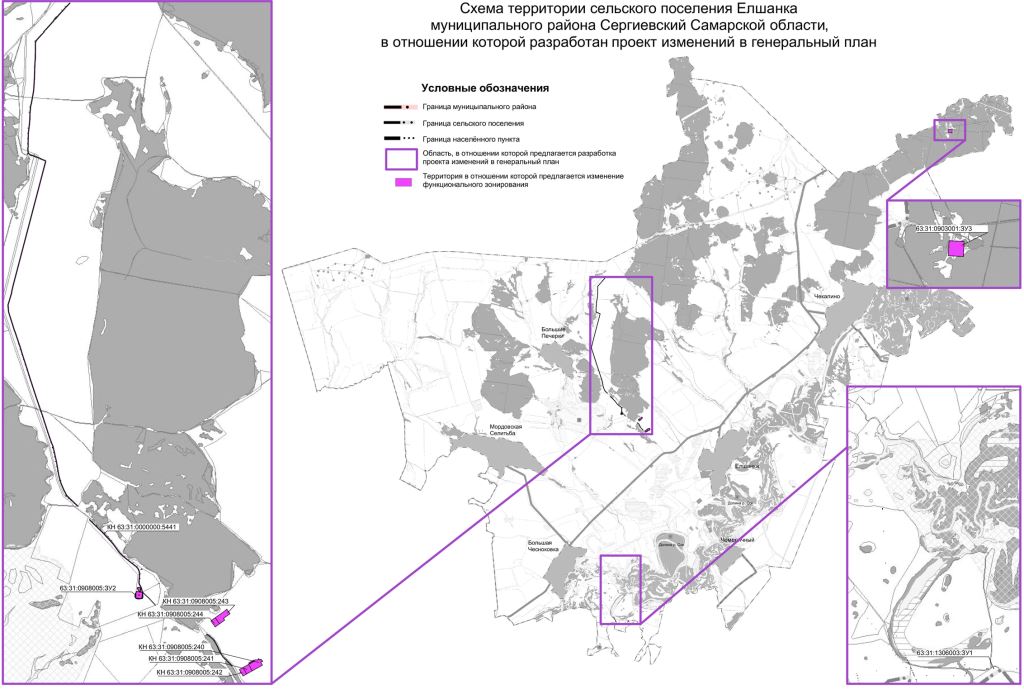 4.2. Обоснование изменений в генеральный планТерритории, на которых проектом предусмотрено изменение функционального зонирования, входят в разработку Селитьбенского участка недр на основании лицензии на право пользования недрами № СМР 15986 НР от 08.02.2016 г. Согласно действующему Генеральному плану сельского поселения Елшанка муниципального района Сергиевский Самарской области рассматриваемые территории расположены в границах функциональной зоны – «Зона сельскохозяйственного использования», что противоречит фактическому использованию.В соответствии с данными ЕГРН рассматриваемые территории расположены на земельных участках категории - земли сельскохозяйственного назначения.Согласно ст. 77 Земельного кодекса Российской Федерации (далее – ЗК РФ) землями сельскохозяйственного назначения признаются земли, находящиеся за границами населенного пункта и предоставленные для нужд сельского хозяйства, а также предназначенные для этих целей.Использование земельных участков за границами населенных пунктов в целях промышленной деятельности осуществляется на землях промышленности.В соответствии с частью 1 статьи 7 Федерального закона от 21.12.2004 № 172-ФЗ «О переводе земель или земельных участков из одной категории в другую» перевод земель сельскохозяйственных угодий или земельных участков в составе таких земель из земель сельскохозяйственного назначения в другую категорию допускается в исключительных случаях, связанных в том числе: - с размещением промышленных объектов на землях, кадастровая стоимость которых не превышает средний уровень кадастровой стоимости по муниципальному району (городскому округу), а также на других землях и с иными несельскохозяйственными нуждами при отсутствии иных вариантов размещения этих объектов- со строительством дорог, линий электропередачи, линий связи (в том числе линейно-кабельных сооружений), нефтепроводов, газопроводов и иных трубопроводов, железнодорожных линий и других подобных сооружений (далее - линейные объекты) при наличии утвержденного в установленном порядке проекта рекультивации части сельскохозяйственных угодий, предоставляемой на период осуществления строительства линейных объектов.При этом, основанием для отказа в переводе земель или земельных участков в составе таких земель из одной категории в другую является установление несоответствия испрашиваемого целевого назначения земель или земельных участков утвержденным документам территориального планирования (статья 4 Федерального закона от 21.12.2004 № 172-ФЗ). Таким образом, в целях обеспечения возможности использования территории для недропользования правообладателю необходимо обратиться в уполномоченный орган власти для принятия решения о переводе ее из земель сельскохозяйственного назначения в земли промышленности. При этом одним из условий принятия решения о переводе является соответствие испрашиваемого целевого назначения функциональному зонированию данной территории, установленному генеральным планом поселения.Учитывая изложенное, с целью обеспечения возможности использования территории в соответствии с назначением необходимо внесение изменений в Генеральный план поселения, в части изменения зонирования территории с функциональной зоны «Зона сельскохозяйственного использования» на функциональную зону «Производственная зона» для рассматриваемых проектом территорий сельского поселения.4.3. Параметры функциональных зон, изменение которых повлечет проект изменений в генеральный план сельского поселения ЕлшанкаПроектом изменений в генеральный план предусматривается изменение функционального зонирования территории, общей площадью 9,1053 га, расположенной за границами населенных пунктов поселения, с функциональной зоны «Зона сельскохозяйственного использования» на функциональную зону «Производственная зона».Таблица № 12*Площади функциональных зон сельского поселения подлежат уточнению в соответствии с данными ЕГРН о границе сельского поселения Елшанка (реестровый номер 63:31-3.1) и Сергиевского лесничества (реестровый номер 63:00-6.141) в рамках последующего внесения изменений в генеральный план. В настоящем проекте приняты площади функциональных зон сельского поселения в соответствии с действующим генеральным планом. На рисунке 2 отображены фрагменты карт функциональных зон сельского поселения Елшанка в действующей редакции генерального плана и проекта изменений.Отображение зон приведено в соответствие с требованиями Приказа Минэкономразвития Российской Федерации от 09.01.2018 № 10 «Об утверждении требований к описанию и отображению в документах территориального планирования объектов федерального значения, объектов регионального значения, объектов местного значения и о признании утратившим силу приказа минэкономразвития России от 07.12.2016 № 793». В настоящем проекте приняты площади функциональных зон сельского поселения в соответствии с действующим генеральным планом На рисунке 2 отображены фрагменты карт функциональных зон сельского поселения Елшанка в действующей редакции генерального плана и проекта изменений.Параметры функциональных зон, сведения о планируемых для размещения в них объектах федерального значения, объектах регионального значения, объектах местного значения излагаются в материалах утверждаемой части генерального плана.В Том 1 «Положения о территориальном планировании сельского поселения Елшанка муниципального района Сергиевский» в раздел 3, в части указания площадей функциональных зон внесены следующие изменения: - для «зона сельскохозяйственного использования» изменить значение «24674,809» на «24665,7037»;- для «Производственная зона» изменить значение с «40,9439» на «50,0492».Рисунок 2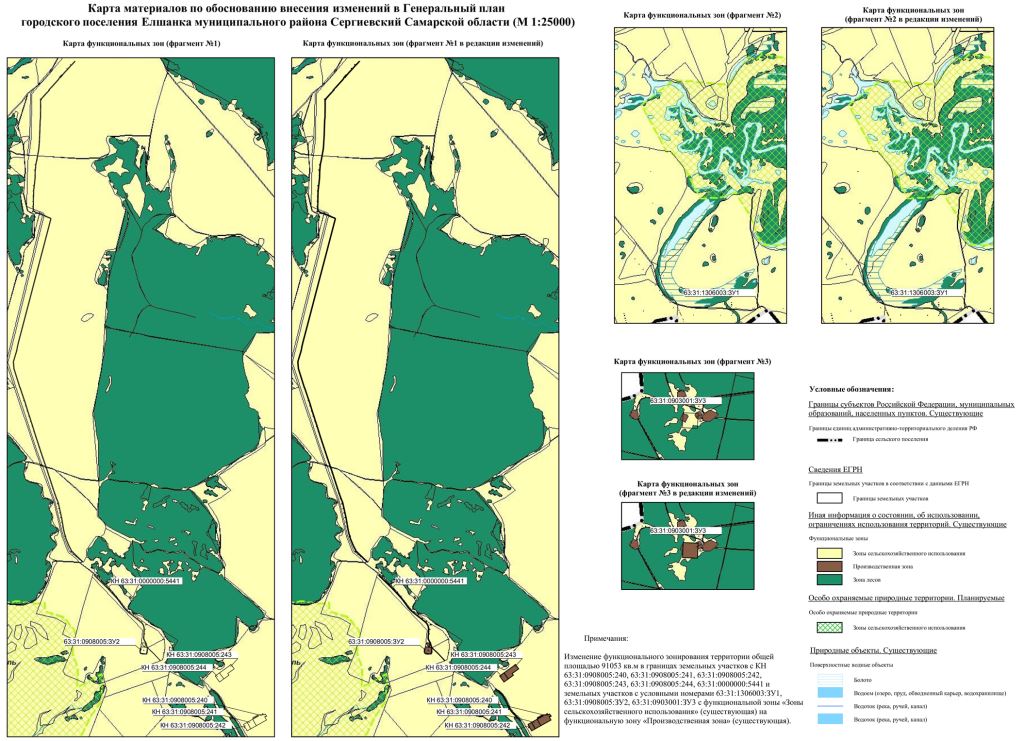 4.4. Учет границ лесничеств, особо охраняемых природных территорийВ качестве исходных данных о границах лесничеств и лесопарков приняты данные ЕГРН.В границах сельского поселения Елшанка муниципального района Сергиевский отсутствуют особо охраняемые природные территории.В границах сельского поселения Елшанка муниципального района Сергиевский планируется размещение особо охраняемых природных территорий (ООПТ) регионального значения: памятник природы регионального значения "Пичерская степь" (планируемый), памятник природы регионального значения "Долина р. Сок" (планируемый), границы которых учтены в проекте изменений в Генеральный план.4.5. Месторождения нефтиНа территории сельского поселения Елшанка расположено месторождение нефти на лицензионном участке Селитьбенский лицензия СМР 15986 НР.Согласно  ст. 7 Закона РФ "О недрах" в соответствии с лицензией на пользование недрами для добычи полезных ископаемых, строительства и эксплуатации подземных сооружений, не связанных с добычей полезных ископаемых, образования особо охраняемых геологических объектов, для разработки технологий геологического изучения, разведки и добычи трудноизвлекаемых полезных ископаемых, а также в соответствии с соглашением о разделе продукции при разведке и добыче минерального сырья участок недр предоставляется пользователю в виде горного отвода - геометризованного блока недр.Пользование недрами на территориях населенных пунктов и зон с особыми условиями использования территорий может быть ограничено или запрещено в случаях, если это пользование может создать угрозу безопасности жизни и здоровья населения, охране окружающей среды, сохранности зданий и сооружений, включая сохранность горных выработок, буровых скважин и иных сооружений, связанных с пользованием недрами (ст. 8 Закона РФ "О недрах").В соответствии со ст.22 вышеуказанного закона пользователь недр имеет право ограничивать застройку площадей залегания полезных ископаемых в границах предоставленного ему горного отвода. Вместе с тем, пользователь недр обязан обеспечить безопасное ведение работ, связанных с пользованием недрами, соблюдение требований по рациональному использованию и охране недр, безопасному ведению работ, связанных с пользованием недрами, охране окружающей среды, а также приведение участков земли и других природных объектов, нарушенных при пользовании недрами, в состояние, пригодное для их дальнейшего использования.Застройка земельных участков, которые расположены за границами населенных пунктов и находятся на площадях залегания полезных ископаемых, а также размещение за границами населенных пунктов в местах залегания полезных ископаемых подземных сооружений допускается на основании разрешения федерального органа управления государственным фондом недр или его территориального органа. Самовольная застройка земельных участков прекращается без возмещения произведенных затрат и затрат по рекультивации территории и демонтажу возведенных объектов. (ст. 25 Закона РФ "О недрах").5. Сведения о планируемых для размещения на территории объектах местного значения сельского поселения и обоснование выбранного варианта размещения объектов местного значения, оценка их возможного влияния на комплексное развитие этих территорий, оценка их возможного влияния на комплексное развитие этих территорийПредлагаемые изменения, подлежащие внесению в Генеральный план, не оказывают влияния на показатели обеспеченности объектами местного и регионального значения и их доступности для населения, таким образом не повлекут дополнительных затрат из местного либо регионального бюджетов.6. Сведения о планируемых для размещения на территории поселения новых объектах федерального значения, объектах регионального значения, обоснование выбранного варианта размещения данных объектов и оценка их возможного влияния  на комплексное развитие территорийНа территории, в отношении которой вносится изменение в Генеральный план, объекты федерального и регионального значения не планируются, соответственно, влияние на комплексное развитие территории поселения не оказывается.В соответствии со Схемой территориального планирования Российской Федерации размещение новых объектов федерального значения не планируется.В соответствии со Схемой территориального планирования Самарской Области, на территории, в отношении которой вносится изменение в Генеральный план, размещение новых объектов регионального значения не планируется.7. Сведения о планируемых для размещения на территории поселения новых объектах местного значения муниципального района, обоснование выбранного варианта размещения данных объектов и оценка их возможного влияния на комплексное развитие территорийНа территории, в отношении которой вносится изменение в Генеральный план, планируемые объекты местного значения муниципального района отсутствуют, соответственно, влияние на комплексное развитие территории поселения не оказывается.8. Перечень и характеристика основных факторов риска возникновения чрезвычайных ситуаций природного и техногенного характера.В настоящих материалах по обоснованию изменений в генеральный план не отражается перечень и характеристика основных факторов риска возникновения чрезвычайных ситуаций природного и техногенного характера, в связи с отсутствием в границах проектируемых территорий ОКН, ООПТ, ГЛФ.Изменения, предусмотренные проектом также не затрагивают границы существующих и планируемых особо охраняемых природных территорий и не оказывают влияния на факторы риска возникновения чрезвычайных ситуаций природного и техногенного характера. В связи с этим, карты материалов по обоснованию не содержат территорий подверженные риску возникновения чрезвычайных ситуаций природного и техногенного характера.9. Сведения об утвержденных предметах охраны и границах территорий исторических поселений федерального значения и исторических поселений регионального значения.На территории поселения отсутствуют утверждённые предметы охраны и границы территорий исторических поселений федерального значения и исторических поселений регионального значения. Соответственно в проекте изменений в генеральный план данные сведения не отображаются.10. Перечень земельных участков, которые включаются в границы / исключаются из границ населенных пунктов.Проектом не предусмотрена корректировка границ населенных пунктов поселения. В настоящих материалах по обоснованию изменений в генеральный план не отражается перечень земельных участков, подлежащих включению в границы/ исключению из границ населенных пунктов с указанием категорий земель, к которым планируется отнести эти земельные участки, и целей их планируемого использования.11. Сведения о зонах с особыми условиями использования территорийНа Карте обоснования внесения изменений в генеральный план сельского поселения Елшанка муниципального района Сергиевский Самарской области (М:10 000,М 1:25 000) отображение границ зон с особыми условиями использований территорий выполнено с учетом сведений Карты зон с особыми условиями использования территории, выполненной в составе материалов по обоснованию действующего Генерального плана поселения. Границы зон с особыми условиями использования территории скорректированы в соответствии со сведениями о данных зонах, содержащимися в Едином государственном реестре.Применение Карты обоснования внесения изменений в генеральный план сельского поселения Елшанка муниципального района Сергиевский Самарской области(М 1:10 000, М 1:25 000), в части определения границ зон с особыми условиями использования территорий, должно осуществляться с учетом положений Федерального закона от 03.08.2018 №342-ФЗ «О внесении изменений в Градостроительный кодекс Российской Федерации и отдельные законодательные акты Российской Федерации» и главы XIX Земельного кодекса Российской Федерации.В соответствии с пунктом 24 статьи 106 Земельного кодекса Российской Федерации зоны с особыми условиями использования территорий, в том числе возникающие в силу закона, ограничения использования земельных участков в таких зонах считаются установленными, измененными со дня внесения сведений о зоне с особыми условиями использования территории, соответствующих изменений в сведения о такой зоне в Единый государственный реестр недвижимости.12. Предмет согласования проекта изменений в генеральный план с уполномоченными органамиОснования для согласования проекта изменений в генеральный план с уполномоченным Правительством Российской Федерации федеральным органом исполнительной властиТаблица № 13.Основания для согласования проекта изменений в генеральный план с Правительством Самарской областиТаблица № 14.  Таким образом, проект изменений в генеральный план подлежит согласованию с Правительством Самарской области.Основания для согласования проекта изменений в генеральный план с Администрацией муниципального района СергиевскийТаблица № 15.  Основания, предусмотренные частью 2.1 статьи 25 ГрК РФ для согласования проекта изменений в Генеральный план с федеральным органом исполнительной власти, уполномоченным Правительством Российской Федерации в области сохранения, использования, популяризации и государственной охраны объектов культурного наследия, органом исполнительной власти Самарской области, уполномоченным в области охраны объектов культурного наследия, отсутствуют, так как на территории поселения нет исторического поселения федерального значения или регионального значения.Основания, предусмотренные частью 3 статьи 25 ГрК РФ для согласования проекта изменений в Генеральный план с заинтересованными органами местного самоуправления муниципальных образований, имеющих общую границу с поселением, отсутствуют, так как проектом изменений в Генеральный план не планируется размещение каких-либо новых объектов местного значения.Приложения1) Выписка СРО2) Лицензия ФСБ3) Сведения из Единого государственного реестра недвижимости об объекте недвижимости в электронном виде на диске:- Выписка из ЕГРН на земельный участок 63:31:0908005:240 от 15.12.2023;- Выписка из ЕГРН на земельный участок 63:31:0908005:241 от 15.12.2023;- Выписка из ЕГРН на земельный участок 63:31:0908005:242 от 15.12.2023;- Выписка из ЕГРН на земельный участок 63:31:0908005:243 от 15.12.2023;- Выписка из ЕГРН на земельный участок 63:31:0908005:244 от 15.12.2023;- Выписка из ЕГРН на земельный участок 63:31:0000000:5441 от 15.12.2023;- Выписка из ЕГРН на земельный участок 63:31:1306003:31 от 05.03.2024;- Выписка из ЕГРН на земельный участок 63:31:1306003:32 от 05.03.2024;- Выписка из ЕГРН на земельный участок 63:31:1306003:30 от 05.03.2024;- Выписка из ЕГРН на земельный участок 63:31:1306003:43 от 05.03.2024;- Выписка из ЕГРН на земельный участок 63:31:1306003:44 от 05.03.2024;- Выписка из ЕГРН на земельный участок 63:31:1306003:40 от 05.03.2024;- Выписка из ЕГРН на земельный участок 63:31:1306001:25 от 05.03.2024;- Выписка из ЕГРН на земельный участок 63:31:0908005:245 от 15.02.2024;- Выписка из ЕГРН на земельный участок 63:31:0908005:20 от 15.02.2024;- Выписка из ЕГРН на земельный участок 63:31:0903001:284 от 15.02.2024;- Выписка из ЕГРН на земельный участок 63:31:0903001:285 от 15.02.2024.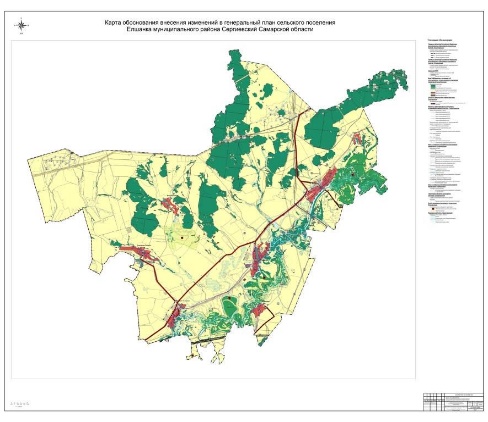 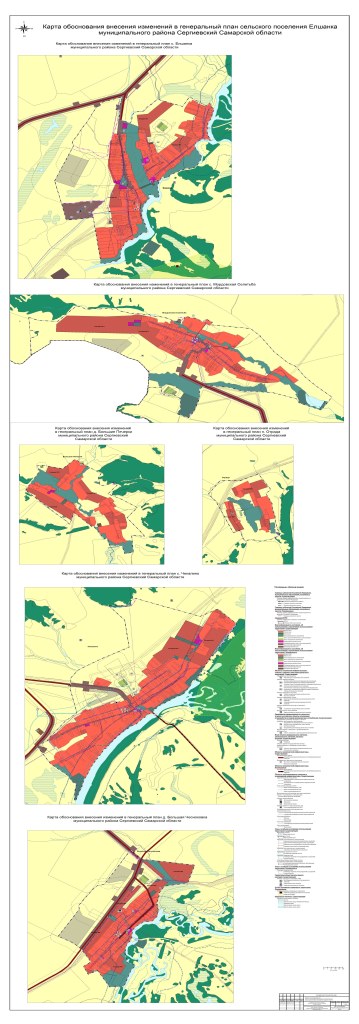 Заключение о результатах публичных слушаний по внесению изменений в проект межевания территории объекта:«Малоэтажная застройка пос.Светлодольск муниципального района Сергиевский Самарской области-1 очередь» в границах сельского поселения Светлодольск муниципального района Сергиевский Самарской области1. Дата оформления заключения: «09» мая 2024 года.2. Наименование проекта, рассмотренного на публичных слушаниях -  проект межевания территории объекта: «Малоэтажная застройка пос.Светлодольск муниципального района Сергиевский Самарской области-1 очередь».3. Сведения о количестве участников публичных слушаний, которые приняли участие в публичных слушаниях – 2 (два) человека.4. Реквизиты протокола публичных слушаний – от 06.05.2024 г.5. Содержание внесенных предложений и замечаний участников публичных слушаний:6. Выводы организатора публичных слушаний по результатам публичных слушаний: по результатам рассмотрения мнений, замечаний и предложений участников публичных слушаний по вносимым изменениям в проект межевания территории объекта: «Малоэтажная застройка пос.Светлодольск муниципального района Сергиевский Самарской области-1 очередь», а также в связи с тем, что нарушений градостроительного законодательства не выявлено, правовые основания для отклонения документации по вносимым изменениям в проект межевания территории объекта: «Малоэтажная застройка пос.Светлодольск муниципального района Сергиевский Самарской области-1 очередь», отсутствуют, рекомендуется принять указанные проекты в редакции, вынесенной на публичные слушания.Глава сельского поселения Светлодольскмуниципального района СергиевскийН.В.Андрюхин№п/пСодержание внесенных предложений и замечанийАргументированные рекомендации организатора публичных слушаний о целесообразности или нецелесообразности учета внесенных предложений и замечанийПредложения и замечания граждан, являющихся участниками публичных слушаний и постоянно проживающих на территории, в пределах которой проводятся публичные слушанияПредложения и замечания граждан, являющихся участниками публичных слушаний и постоянно проживающих на территории, в пределах которой проводятся публичные слушанияПредложения и замечания граждан, являющихся участниками публичных слушаний и постоянно проживающих на территории, в пределах которой проводятся публичные слушания11.Мнение о целесообразности принятия проекта решения Собрания представителей сельского поселения Захаркино муниципального района Сергиевский Самарской области «О внесении изменений в Генеральный план сельского поселения Захаркино муниципального района Сергиевский Самарской области, другие мнения, содержащие положительную оценку по вопросу публичных слушаний, высказал – 1 (один) человек. Мнения, содержащие отрицательную оценку по вопросу публичных слушаний, не высказаныРекомендуется принять казанный проект в редакции, вынесенной на публичные слушанияПредложения и замечания иных участников публичных слушанийПредложения и замечания иных участников публичных слушанийПредложения и замечания иных участников публичных слушаний---№ п/пНазначение и наименование объектаМестоположение объектаВид работ, который планируется в целях размещения объектаСрок, до которого планируется размещение объекта, г.Основные характеристики объектаОсновные характеристики объектаОсновные характеристики объектаХарактеристики зон с особыми условиями использования территорий№ п/пНазначение и наименование объектаМестоположение объектаВид работ, который планируется в целях размещения объектаСрок, до которого планируется размещение объекта, г.Площадь земельного участка, гаПлощадь объекта,гаИные характеристикиХарактеристики зон с особыми условиями использования территорий1.Универсальнаясело Воротнее, к северустроительство2033-0,1830х60Установление зон с особыми условиями использования территорий в связи с размещением объекта не требуетсяспортивная площадкаот ул. СадоваяУстановление зон с особыми условиями использования территорий в связи с размещением объекта не требуется2.Футбольное полеПоселок Лагода, кстроительство2033-0,5490х60Установление зон с особыми условиями использования территорий в связи с размещением объекта не требуетсязападу от селаУстановление зон с особыми условиями использования территорий в связи с размещением объекта не требуется3.УниверсальнаяПоселок Лагода,строительство2033-0,1830х60Установление зон с особыми условиями использования территорий в связи с размещением объекта не требуетсяспортивная площадкаплощадка №4Установление зон с особыми условиями использования территорий в связи с размещением объекта не требуется4.УниверсальнаяПоселок Лагода, кстроительство2033-0,1830х60Установление зон с особыми условиями использования территорий в связи с размещением объекта не требуетсяспортивная площадказападу от селаУстановление зон с особыми условиями использования территорий в связи с размещением объекта не требуется5.Детская спортивнаясело Воротнее,строительство2033-0,05-Установление зон с особыми условиями использования территорий в связи с размещением объекта не требуетсяплощадкаплощадка №1Установление зон с особыми условиями использования территорий в связи с размещением объекта не требуется6.Детская спортивнаяпоселок Лагода,строительство2033-0,05-Установление зон с особыми условиями использования территорий в связи с размещением объекта не требуетсяплощадкаплощадка №4Установление зон с особыми условиями использования территорий в связи с размещением объекта не требуется7.Детская спортивнаяпоселок Красныестроительство2033-0,05Установление зон с особыми условиями использования территорий в связи с размещением объекта не требуетсяплощадкаДубки, площадка №6Установление зон с особыми условиями использования территорий в связи с размещением объекта не требуется8.Универсальнаяпоселок Красныестроительство2033-0,1830х60Установление зон с особыми условиями использования территорий в связи с размещением объекта не требуетсяспортивная площадкаДубкимежду ул. 6-2 иУстановление зон с особыми условиями использования территорий в связи с размещением объекта не требуетсяул. ЦентральнаяУстановление зон с особыми условиями использования территорий в связи с размещением объекта не требуется9.Универсальнаяпоселок Красные Дубкистроительство2033-0,0820х40Установление зон с особыми условиями использования территорий в связи с размещением объекта не требуетсяспортивная площадкав районе площадки №7Установление зон с особыми условиями использования территорий в связи с размещением объекта не требуется10.Открытые спортивныесело Воротнее, ул.реконструкция2033-0,48-Установление зон с особыми условиями использования территорий в связи с размещением объекта не требуетсяплощадкиСпециалистов, 1Установление зон с особыми условиями использования территорий в связи с размещением объекта не требуется№ п/пНазначение инаименование объектаМестоположение объектаВид работ, который планируется в целяхразмещения объектаСрок,до которого планируется размещение объекта, г.Основные характеристики объектаОсновные характеристики объектаОсновные характеристики объектаХарактеристики зон с особыми условиямииспользования территорий (ЗСО)№ п/пНазначение инаименование объектаМестоположение объектаВид работ, который планируется в целяхразмещения объектаСрок,до которого планируется размещение объекта, г.Площадь земельного участкаПлощадь объекта, кв.мИные характеристикиХарактеристики зон с особыми условиямииспользования территорий (ЗСО)1.Сельский дом культуры с библиотекойсело Воротнее пер.Почтовый, 5реконструкция2033--200 посетительских мест, 17 тыс. ед. хран. 6 читальных места с доступом в интернетУстановление зон с особыми условиямииспользования территорий в связи с размещением объекта не требуется2.Клубпоселок Красные Дубки, ул.Центральная,4реконструкция2033--увеличениевместимости зала до 160 мест организациябиблиотеки на 2 тыс. томов2 читальных места с доступом в интернетУстановление зон с особыми условиямииспользования территорий в связи с размещением объекта не требуется3.Культурно-спортивный комплекссело Воротнее, ул.Почтовая, 2строительство2033--спортивный зал 288 кв.м (12х24)зрительный зал на 450 мест(ориентировочно 288 кв.м)Установление зон с особыми условиямииспользования территорий в связи с размещением объекта не требуется№ п/пНазначение инаименование объектаМестоположение объектаВид работ, который планируется в целях размещения объектаСрок,до которого планируется размещение объекта, г.Основные характеристики объектаОсновные характеристики объектаОсновные характеристики объектаХарактеристики зон с особыми условиямииспользования территорий (ЗСО)№ п/пНазначение инаименование объектаМестоположение объектаВид работ, который планируется в целях размещения объектаСрок,до которого планируется размещение объекта, г.Площадь земельного участкаПлощадь объекта, гаИные характеристикиХарактеристики зон с особыми условиямииспользования территорий (ЗСО)1.Паркс. Воротнее, ул. Парковаястроительство2033-1-Установление зон с особыми условиямииспользования территорий в связи с размещением объекта не требуется2.Скверсело Воротнее, ул. Почтоваястроительство2033-0,5-Установление зон с особыми условиямииспользования территорий в связи с размещением объекта не требуется3.Скверсело Воротнее, Площадка №2строительство2033-0,3-Установление зон с особыми условиямииспользования территорий в связи с размещением объекта не требуется4.СкверПоселок Лагода, Площадка №4строительство2033-0,3-Установление зон с особыми условиямииспользования территорий в связи с размещением объекта не требуется5.Скверу северо-западной границы поселкаЛагодастроительство2033-0,8-Установление зон с особыми условиямииспользования территорий в связи с размещением объекта не требуется6.Скверпоселок Красные Дубки,в границах ул. Гагарина, ул. Лесная, ул. Центральнаястроительство2033-0,4-Установление зон с особыми условиямииспользования территорий в связи с размещением объекта не требуется№ п/п№ п/пНазначение инаименование объектаМестоположение объектаВид работ, который планируется в целяхразмещения объектаСрок,до которого планируется размещение объекта, г.Основные характеристики объектаОсновные характеристики объектаОсновные характеристики объектаОсновные характеристики объектаХарактеристики зон с особыми условиямииспользования территорий (ЗСО)№ п/п№ п/пНазначение инаименование объектаМестоположение объектаВид работ, который планируется в целяхразмещения объектаСрок,до которого планируется размещение объекта, г.Площадь земельного участкаПлощадь земельного участкаПлощадь объекта, гаИные характеристикиХарактеристики зон с особыми условиямииспользования территорий (ЗСО)1.1.Предприятие бытового обслуживаниясело Воротнее, ул. Почтовая/Парковаястроительство2033---7 рабочих мест, включает парикмахерскую на 2 рабочих места, ремонт и пошив одежды на 2 рабочих места, ремонт обуви на 1 рабочее место,ремонт бытовой техники на 2 рабочих местаУстановление зон с особыми условиямииспользования территорий в связи с размещением объекта не требуется2.2.Предприятие бытового обслуживанияПоселок Лагода, Площадка №4строительство2033---7 рабочих мест, включает парикмахерскую на 2 рабочих места, ремонт и пошив одежды на 2 рабочих места, ремонт обуви на 1 рабочее место, ремонт бытовой техники на 2 рабочих местаУстановление зон с особыми условиямииспользования территорий в связи с размещением объекта не требуется3.3.Площадка с твердым покрытием для выездной торговли ипередвижных объектов обслуживаниясело Воротнее на площадке №2строительство20330,01Установление зон с особыми условиямииспользования территорий в связи с размещением объекта не требуется4.Площадка с твердым покрытием для выездной торговли ипередвижных объектов обслуживанияПлощадка с твердым покрытием для выездной торговли ипередвижных объектов обслуживанияпоселок Красные Дубки по ул. Центральнаястроительство20330,010,01№ п/пНазначение инаименование объектаМестоположение объектаВид работ, который планируется в целяхразмещения объектаСрок,до которого планируется размещение объекта, г.Основные характеристики объектаОсновные характеристики объектаОсновные характеристики объектаХарактеристики зон с особыми условиямииспользования территорий (ЗСО)№ п/пНазначение инаименование объектаМестоположение объектаВид работ, который планируется в целяхразмещения объектаСрок,до которого планируется размещение объекта, г.Площадь земельного участкаПлощадь объекта, кв. мИные характеристикиХарактеристики зон с особыми условиямииспользования территорий (ЗСО)1.Пожарный пирссело Воротнее, ул. Школьная, пруд«Кирпичики»строительство2033--съезд с твердым покрытием шириной 3,5 м, площадкаразмером 12Х12 мУстановление зон с особыми условиямииспользования территорий в связи с размещением объекта не требуется2.Пожарный пирспоселок Красные Дубки, у восточнойграницы поселка, на прудустроительство2033--съезд с твердым покрытием шириной 3,5 м, площадкаразмером 12Х12 мУстановление зон с особыми условиямииспользования территорий в связи с размещением объекта не требуется№ п/пНазначение инаименование объектаМестоположение объектаВид работ, который планируется в целяхразмещения объектаСрок,до которого планируется размещение объекта, г.Основные характеристики объектаОсновные характеристики объектаОсновные характеристики объектаХарактеристики зон с особыми условиямииспользования территорий (ЗСО)№ п/пНазначение инаименование объектаМестоположение объектаВид работ, который планируется в целяхразмещения объектаСрок,до которого планируется размещение объекта, г.Площадь земельного участкаПлощадь объекта, гаИные характеристикиХарактеристики зон с особыми условиямииспользования территорий (ЗСО)1.Кладбищек востоку от границы села Воротнеереконструкция2033-1,9увеличение площади на 0,5 гаВ соответствии с СанПиН 2.2.1/2.1.1.1200-03ориентировочный размер санитарно-защитной зоны объекта – 50 м№ п/пНазначение инаименование объектаМестоположение объектаВид работ, который планируется в целяхразмещения объектаСрок,до которого планируется размещение объекта, г.Основные характеристики объектаОсновные характеристики объектаХарактеристики зон с особыми условиямииспользования территорий (ЗСО)№ п/пНазначение инаименование объектаМестоположение объектаВид работ, который планируется в целяхразмещения объектаСрок,до которого планируется размещение объекта, г.Протяженность, кмИные характеристикиХарактеристики зон с особыми условиямииспользования территорий (ЗСО)1.Водозаборсело Воротнее, натерритории пансионатареконструкция2033-увеличение производительности на244 куб.м/сутВ соответствии с СанПиН 2.1.4.1110-02 радиус 1-ого пояса ЗСО от 30 до 50 м в зависимости от защищенности подземных вод. Размеры 2-ого и 3-его поясов ЗСО определяются на основаниигидрогеологических расчетов1.Водозаборсело Воротнее, ул.Почтоваяреконструкция2033-увеличение производительности на244 куб.м/сутВ соответствии с СанПиН 2.1.4.1110-02 радиус 1-ого пояса ЗСО от 30 до 50 м в зависимости от защищенности подземных вод. Размеры 2-ого и 3-его поясов ЗСО определяются на основаниигидрогеологических расчетов1.Водозаборсело Воротнее, к северо- востоку от границы селареконструкция2033-увеличение производительности на244 куб.м/сутВ соответствии с СанПиН 2.1.4.1110-02 радиус 1-ого пояса ЗСО от 30 до 50 м в зависимости от защищенности подземных вод. Размеры 2-ого и 3-его поясов ЗСО определяются на основаниигидрогеологических расчетов1.Водозаборсело Воротнее, к северу селареконструкция2033-увеличение производительности на244 куб.м/сутВ соответствии с СанПиН 2.1.4.1110-02 радиус 1-ого пояса ЗСО от 30 до 50 м в зависимости от защищенности подземных вод. Размеры 2-ого и 3-его поясов ЗСО определяются на основаниигидрогеологических расчетовпоселок Лагода, на юго- западе поселкареконструкция2033-увеличение производительности на141 куб.м/сутпоселок КрасныеДубки, на юго-западе поселкареконструкция2033-увеличение производительности на 93 куб.м/сутпоселок Красные Дубки, к юго-западу отграницы поселкареконструкция2033-увеличение производительности на93 куб.м/сут2.Сети водопроводасело Воротнее, в томчисле:В соответствии с СанПиН 2.1.4.1110-02 ширинусанитарно-защитной полосы следует принимать по обе стороны от крайних линий водопровода:при отсутствии грунтовых вод - не менее 10 м при диаметре водоводов до1000 мм и не менее 20 м при диаметре водоводов более 1000 мм; при наличии грунтовых вод - не менее 50 м вне зависимости от диаметра водоводов2.Сети водопроводапо ул. Специалистовстроительство20330,790-В соответствии с СанПиН 2.1.4.1110-02 ширинусанитарно-защитной полосы следует принимать по обе стороны от крайних линий водопровода:при отсутствии грунтовых вод - не менее 10 м при диаметре водоводов до1000 мм и не менее 20 м при диаметре водоводов более 1000 мм; при наличии грунтовых вод - не менее 50 м вне зависимости от диаметра водоводов2.Сети водопроводаплощадка N 1строительство20331,373-В соответствии с СанПиН 2.1.4.1110-02 ширинусанитарно-защитной полосы следует принимать по обе стороны от крайних линий водопровода:при отсутствии грунтовых вод - не менее 10 м при диаметре водоводов до1000 мм и не менее 20 м при диаметре водоводов более 1000 мм; при наличии грунтовых вод - не менее 50 м вне зависимости от диаметра водоводов2.Сети водопроводаплощадка N 2строительство20333,640-В соответствии с СанПиН 2.1.4.1110-02 ширинусанитарно-защитной полосы следует принимать по обе стороны от крайних линий водопровода:при отсутствии грунтовых вод - не менее 10 м при диаметре водоводов до1000 мм и не менее 20 м при диаметре водоводов более 1000 мм; при наличии грунтовых вод - не менее 50 м вне зависимости от диаметра водоводов3.Сети водопроводапоселок Лагода, в томчисле:В соответствии с СанПиН 2.1.4.1110-02 ширинусанитарно-защитной полосы следует принимать по обе стороны от крайних линий водопровода:при отсутствии грунтовых вод - не менее 10 м при диаметре водоводов до1000 мм и не менее 20 м при диаметре водоводов более 1000 мм; при наличии грунтовых вод - не менее 50 м вне зависимости от диаметра водоводов3.Сети водопроводапо ул. Лагодастроительство20330,460-В соответствии с СанПиН 2.1.4.1110-02 ширинусанитарно-защитной полосы следует принимать по обе стороны от крайних линий водопровода:при отсутствии грунтовых вод - не менее 10 м при диаметре водоводов до1000 мм и не менее 20 м при диаметре водоводов более 1000 мм; при наличии грунтовых вод - не менее 50 м вне зависимости от диаметра водоводов3.Сети водопроводаплощадка N 4строительство20331,995-В соответствии с СанПиН 2.1.4.1110-02 ширинусанитарно-защитной полосы следует принимать по обе стороны от крайних линий водопровода:при отсутствии грунтовых вод - не менее 10 м при диаметре водоводов до1000 мм и не менее 20 м при диаметре водоводов более 1000 мм; при наличии грунтовых вод - не менее 50 м вне зависимости от диаметра водоводов3.Сети водопроводаплощадка N 5строительство20331,539-В соответствии с СанПиН 2.1.4.1110-02 ширинусанитарно-защитной полосы следует принимать по обе стороны от крайних линий водопровода:при отсутствии грунтовых вод - не менее 10 м при диаметре водоводов до1000 мм и не менее 20 м при диаметре водоводов более 1000 мм; при наличии грунтовых вод - не менее 50 м вне зависимости от диаметра водоводов4.Сети водопроводапоселок Красные Дубки, в том числе:В соответствии с СанПиН 2.1.4.1110-02 ширинусанитарно-защитной полосы следует принимать по обе стороны от крайних линий водопровода:при отсутствии грунтовых вод - не менее 10 м при диаметре водоводов до1000 мм и не менее 20 м при диаметре водоводов более 1000 мм; при наличии грунтовых вод - не менее 50 м вне зависимости от диаметра водоводов4.Сети водопроводапо ул. Рабочая,Молодѐжнаястроительство20330,264-В соответствии с СанПиН 2.1.4.1110-02 ширинусанитарно-защитной полосы следует принимать по обе стороны от крайних линий водопровода:при отсутствии грунтовых вод - не менее 10 м при диаметре водоводов до1000 мм и не менее 20 м при диаметре водоводов более 1000 мм; при наличии грунтовых вод - не менее 50 м вне зависимости от диаметра водоводов4.Сети водопроводаплощадка N 6строительство20330,308-В соответствии с СанПиН 2.1.4.1110-02 ширинусанитарно-защитной полосы следует принимать по обе стороны от крайних линий водопровода:при отсутствии грунтовых вод - не менее 10 м при диаметре водоводов до1000 мм и не менее 20 м при диаметре водоводов более 1000 мм; при наличии грунтовых вод - не менее 50 м вне зависимости от диаметра водоводов4.Сети водопроводаплощадка N 7строительство20330,436-В соответствии с СанПиН 2.1.4.1110-02 ширинусанитарно-защитной полосы следует принимать по обе стороны от крайних линий водопровода:при отсутствии грунтовых вод - не менее 10 м при диаметре водоводов до1000 мм и не менее 20 м при диаметре водоводов более 1000 мм; при наличии грунтовых вод - не менее 50 м вне зависимости от диаметра водоводов№ п/пНазначение инаименование объектаМестоположение объектаВид работ, который планируется в целяхразмещения объектаСрок,до которого планируется размещение объекта, г.Основные характеристики объектаОсновные характеристики объектаОсновные характеристики объектаХарактеристики зон с особыми условиямииспользования территорий (ЗСО)№ п/пНазначение инаименование объектаМестоположение объектаВид работ, который планируется в целяхразмещения объектаСрок,до которого планируется размещение объекта, г.Протяженность, кмИные характеристикиИные характеристикиХарактеристики зон с особыми условиямииспользования территорий (ЗСО)1.Канализационные очистные сооруженияна юго-западе за границей селаВоротнеестроительство2033-производительность – до 420 куб.м/сутпроизводительность – до 420 куб.м/сутВ соответствии с СанПиН 2.2.1/2.1.1.1200-03ориентировочный размерсанитарно-защитной зоны объекта – 200 м2.Канализационные насосные стациисело Воротнее, в районеплощадки №2строительство2033-производительность – до90 куб.м/сутпроизводительность – до90 куб.м/сутВ соответствии с СанПиН 2.2.1/2.1.1.1200-03ориентировочный размер санитарно-защитной зоны объекта – 15 м2.Канализационные насосные стациисело Воротнее на пересечении ул. Садовая и пер. Почтовыйстроительство2033-производительность – до 30 куб.м/сутпроизводительность – до 30 куб.м/сутВ соответствии с СанПиН 2.2.1/2.1.1.1200-03ориентировочный размер санитарно-защитной зоны объекта – 15 м2.Канализационные насосные стациипоселок Лагода, ул.Лагодастроительство2033-производительность – до 200 куб.м/сутпроизводительность – до 200 куб.м/сутВ соответствии с СанПиН 2.2.1/2.1.1.1200-03ориентировочный размер санитарно-защитной зоны объекта – 20 м2.Канализационные насосные стациипоселок Лагода, югозападная часть поселка, ул. Лагодастроительство2033-производительность – до 300 куб.м/сутпроизводительность – до 300 куб.м/сутВ соответствии с СанПиН 2.2.1/2.1.1.1200-03ориентировочный размер санитарно-защитной зоны объекта – 20 м3.Сети канализациисело Воротнее,в том числе:В соответствии с табл. 15 СП 42.13330 определяется на стадии проекта планировки территории3.Сети канализациипо ул. Школьная, Специалистов,Молодежная, Парковая, Садовая, пер. Почтовыйстроительство20332,937безнапорныебезнапорныеВ соответствии с табл. 15 СП 42.13330 определяется на стадии проекта планировки территории3.Сети канализациипо ул. Школьная, Специалистов,Молодежная, Парковая, Садовая, пер. Почтовыйстроительство20331,560В соответствии с табл. 15 СП 42.13330 определяется на стадии проекта планировки территории3.Сети канализацииплощадка N 1строительство20331,239безнапорныебезнапорныеВ соответствии с табл. 15 СП 42.13330 определяется на стадии проекта планировки территории3.Сети канализацииплощадка N 2строительство20333,110безнапорныебезнапорныеВ соответствии с табл. 15 СП 42.13330 определяется на стадии проекта планировки территории3.Сети канализацииплощадка N 2строительство20331,188напорныенапорныеВ соответствии с табл. 15 СП 42.13330 определяется на стадии проекта планировки территории3.Сети канализациипоселок Лагода,в том числе:В соответствии с табл. 15 СП 42.13330 определяется на стадии проекта планировки территории3.Сети канализациипо ул. Лагодастроительство20333,110безнапорныебезнапорныеВ соответствии с табл. 15 СП 42.13330 определяется на стадии проекта планировки территории1,188напорныеплощадка N 4строительство20331,124безнапорныеплощадка N 5строительство20331,239безнапорные№ п/пНазначение инаименование объектаМестоположение объектаВид работ, который планируется в целяхразмещения объектаСрок,до которого планируется размещение объекта, г.Основные характеристики объектаОсновные характеристики объектаХарактеристики зон с особыми условиями использования территорий (ЗСО)№ п/пНазначение инаименование объектаМестоположение объектаВид работ, который планируется в целяхразмещения объектаСрок,до которого планируется размещение объекта, г.Протяженность, кмИные характеристикиХарактеристики зон с особыми условиями использования территорий (ЗСО)1.Газопроводпоселок Воротнее, в том числеВ соответствии с Правилами охраны газораспределительных сетей, утвержденными ПостановлениемПравительства Российской Федерации от 20.11.2000№ 878, вдоль трасс наружных газопроводов охранные зоны устанавливаются в виде территории, ограниченнойусловными линиями, проходящими на расстоянии 2 метров с каждой стороны газопровода; вдоль трассподземных газопроводов из полиэтиленовых труб при использованиимедного провода для обозначения трассы газопровода - в видетерритории, ограниченной условными линиями, проходящими на расстоянии 3 метров от газопровода со стороны провода и 2 метров – с противоположной стороны1.Газопроводна площадке № 1строительство20331,65низкого давленияВ соответствии с Правилами охраны газораспределительных сетей, утвержденными ПостановлениемПравительства Российской Федерации от 20.11.2000№ 878, вдоль трасс наружных газопроводов охранные зоны устанавливаются в виде территории, ограниченнойусловными линиями, проходящими на расстоянии 2 метров с каждой стороны газопровода; вдоль трассподземных газопроводов из полиэтиленовых труб при использованиимедного провода для обозначения трассы газопровода - в видетерритории, ограниченной условными линиями, проходящими на расстоянии 3 метров от газопровода со стороны провода и 2 метров – с противоположной стороны1.Газопроводна площадке № 1строительство20330,53высокого давленияВ соответствии с Правилами охраны газораспределительных сетей, утвержденными ПостановлениемПравительства Российской Федерации от 20.11.2000№ 878, вдоль трасс наружных газопроводов охранные зоны устанавливаются в виде территории, ограниченнойусловными линиями, проходящими на расстоянии 2 метров с каждой стороны газопровода; вдоль трассподземных газопроводов из полиэтиленовых труб при использованиимедного провода для обозначения трассы газопровода - в видетерритории, ограниченной условными линиями, проходящими на расстоянии 3 метров от газопровода со стороны провода и 2 метров – с противоположной стороны1.Газопроводна площадке № 2строительство20330,34высокого давленияВ соответствии с Правилами охраны газораспределительных сетей, утвержденными ПостановлениемПравительства Российской Федерации от 20.11.2000№ 878, вдоль трасс наружных газопроводов охранные зоны устанавливаются в виде территории, ограниченнойусловными линиями, проходящими на расстоянии 2 метров с каждой стороны газопровода; вдоль трассподземных газопроводов из полиэтиленовых труб при использованиимедного провода для обозначения трассы газопровода - в видетерритории, ограниченной условными линиями, проходящими на расстоянии 3 метров от газопровода со стороны провода и 2 метров – с противоположной стороны1.Газопроводна площадке № 2строительство20333,2низкого давленияВ соответствии с Правилами охраны газораспределительных сетей, утвержденными ПостановлениемПравительства Российской Федерации от 20.11.2000№ 878, вдоль трасс наружных газопроводов охранные зоны устанавливаются в виде территории, ограниченнойусловными линиями, проходящими на расстоянии 2 метров с каждой стороны газопровода; вдоль трассподземных газопроводов из полиэтиленовых труб при использованиимедного провода для обозначения трассы газопровода - в видетерритории, ограниченной условными линиями, проходящими на расстоянии 3 метров от газопровода со стороны провода и 2 метров – с противоположной стороны2.Газопроводпоселок Лагода, в том числе:В соответствии с Правилами охраны газораспределительных сетей, утвержденными ПостановлениемПравительства Российской Федерации от 20.11.2000№ 878, вдоль трасс наружных газопроводов охранные зоны устанавливаются в виде территории, ограниченнойусловными линиями, проходящими на расстоянии 2 метров с каждой стороны газопровода; вдоль трассподземных газопроводов из полиэтиленовых труб при использованиимедного провода для обозначения трассы газопровода - в видетерритории, ограниченной условными линиями, проходящими на расстоянии 3 метров от газопровода со стороны провода и 2 метров – с противоположной стороны2.Газопроводплощадка №4строительство20331,68низкого давленияВ соответствии с Правилами охраны газораспределительных сетей, утвержденными ПостановлениемПравительства Российской Федерации от 20.11.2000№ 878, вдоль трасс наружных газопроводов охранные зоны устанавливаются в виде территории, ограниченнойусловными линиями, проходящими на расстоянии 2 метров с каждой стороны газопровода; вдоль трассподземных газопроводов из полиэтиленовых труб при использованиимедного провода для обозначения трассы газопровода - в видетерритории, ограниченной условными линиями, проходящими на расстоянии 3 метров от газопровода со стороны провода и 2 метров – с противоположной стороны2.Газопроводплощадка №4строительство20330,43высокого давленияВ соответствии с Правилами охраны газораспределительных сетей, утвержденными ПостановлениемПравительства Российской Федерации от 20.11.2000№ 878, вдоль трасс наружных газопроводов охранные зоны устанавливаются в виде территории, ограниченнойусловными линиями, проходящими на расстоянии 2 метров с каждой стороны газопровода; вдоль трассподземных газопроводов из полиэтиленовых труб при использованиимедного провода для обозначения трассы газопровода - в видетерритории, ограниченной условными линиями, проходящими на расстоянии 3 метров от газопровода со стороны провода и 2 метров – с противоположной стороны2.Газопроводплощадка №5строительство20331,0низкого давленияВ соответствии с Правилами охраны газораспределительных сетей, утвержденными ПостановлениемПравительства Российской Федерации от 20.11.2000№ 878, вдоль трасс наружных газопроводов охранные зоны устанавливаются в виде территории, ограниченнойусловными линиями, проходящими на расстоянии 2 метров с каждой стороны газопровода; вдоль трассподземных газопроводов из полиэтиленовых труб при использованиимедного провода для обозначения трассы газопровода - в видетерритории, ограниченной условными линиями, проходящими на расстоянии 3 метров от газопровода со стороны провода и 2 метров – с противоположной стороны3.Газопроводпоселок КрасныеДубки, в том числеВ соответствии с Правилами охраны газораспределительных сетей, утвержденными ПостановлениемПравительства Российской Федерации от 20.11.2000№ 878, вдоль трасс наружных газопроводов охранные зоны устанавливаются в виде территории, ограниченнойусловными линиями, проходящими на расстоянии 2 метров с каждой стороны газопровода; вдоль трассподземных газопроводов из полиэтиленовых труб при использованиимедного провода для обозначения трассы газопровода - в видетерритории, ограниченной условными линиями, проходящими на расстоянии 3 метров от газопровода со стороны провода и 2 метров – с противоположной стороны3.Газопроводплощадка №7строительство20330,01высокого давленияВ соответствии с Правилами охраны газораспределительных сетей, утвержденными ПостановлениемПравительства Российской Федерации от 20.11.2000№ 878, вдоль трасс наружных газопроводов охранные зоны устанавливаются в виде территории, ограниченнойусловными линиями, проходящими на расстоянии 2 метров с каждой стороны газопровода; вдоль трассподземных газопроводов из полиэтиленовых труб при использованиимедного провода для обозначения трассы газопровода - в видетерритории, ограниченной условными линиями, проходящими на расстоянии 3 метров от газопровода со стороны провода и 2 метров – с противоположной стороны3.Газопроводплощадка №7строительство20330,53низкого давленияВ соответствии с Правилами охраны газораспределительных сетей, утвержденными ПостановлениемПравительства Российской Федерации от 20.11.2000№ 878, вдоль трасс наружных газопроводов охранные зоны устанавливаются в виде территории, ограниченнойусловными линиями, проходящими на расстоянии 2 метров с каждой стороны газопровода; вдоль трассподземных газопроводов из полиэтиленовых труб при использованиимедного провода для обозначения трассы газопровода - в видетерритории, ограниченной условными линиями, проходящими на расстоянии 3 метров от газопровода со стороны провода и 2 метров – с противоположной стороны3.Газопроводплощадка №6строительство20330,68низкого давленияВ соответствии с Правилами охраны газораспределительных сетей, утвержденными ПостановлениемПравительства Российской Федерации от 20.11.2000№ 878, вдоль трасс наружных газопроводов охранные зоны устанавливаются в виде территории, ограниченнойусловными линиями, проходящими на расстоянии 2 метров с каждой стороны газопровода; вдоль трассподземных газопроводов из полиэтиленовых труб при использованиимедного провода для обозначения трассы газопровода - в видетерритории, ограниченной условными линиями, проходящими на расстоянии 3 метров от газопровода со стороны провода и 2 метров – с противоположной стороны4.Газорегуляторные пунктысело Воротнее, в томчисле:В соответствии с Правилами охраны газораспределительных сетей, утвержденными Постановлением Правительства Российской Федерации от 20.11.2000 № 878, охранная зона устанавливается в виде территории, ограниченной замкнутой линией, проведенной нарасстоянии 10 метров от границ объекта4.Газорегуляторные пунктына площадке № 1строительство2033-производительность – до 180 куб.м/часВ соответствии с Правилами охраны газораспределительных сетей, утвержденными Постановлением Правительства Российской Федерации от 20.11.2000 № 878, охранная зона устанавливается в виде территории, ограниченной замкнутой линией, проведенной нарасстоянии 10 метров от границ объекта4.Газорегуляторные пунктына площадке № 2строительство2033-производительность – до 320 куб.м/часВ соответствии с Правилами охраны газораспределительных сетей, утвержденными Постановлением Правительства Российской Федерации от 20.11.2000 № 878, охранная зона устанавливается в виде территории, ограниченной замкнутой линией, проведенной нарасстоянии 10 метров от границ объекта5.Газорегуляторныйпунктпоселок Лагода наплощадке № 4строительство2033-производительность – до 145 куб.м/часВ соответствии с Правилами охраны газораспределительных сетей, утвержденными Постановлением Правительства Российской Федерации от 20.11.2000 № 878, охранная зона устанавливается в виде территории, ограниченной замкнутой линией, проведенной нарасстоянии 10 метров от границ объекта6.Газорегуляторный пунктпоселок Красные Дубки, на площадке№ 7строительство2033-производительность – до 65 куб.м/часВ соответствии с Правилами охраны газораспределительных сетей, утвержденными Постановлением Правительства Российской Федерации от 20.11.2000 № 878, охранная зона устанавливается в виде территории, ограниченной замкнутой линией, проведенной нарасстоянии 10 метров от границ объекта№ п/пНазначение инаименование объектаМестоположение объектаВид работ, который планируется в целяхразмещения объектаСрок,до которого планируется размещение объекта, г.Срок,до которого планируется размещение объекта, г.Основные характеристики объектаОсновные характеристики объектаОсновные характеристики объектаХарактеристики зон с особыми условиямииспользования территорий (ЗСО)№ п/пНазначение инаименование объектаМестоположение объектаВид работ, который планируется в целяхразмещения объектаСрок,до которого планируется размещение объекта, г.Срок,до которого планируется размещение объекта, г.Протяженность, кмПротяженность, кмИные характеристикиХарактеристики зон с особыми условиямииспользования территорий (ЗСО)1.Трансформаторные подстанциисело Воротнее, в том числе:В соответствии с СанПиН 2.2.1/2.1.1.1200-03 размерсанитарно-защитной зоны устанавливается в1.Трансформаторные подстанциина площадке № 1строительство20332033--ТП-6/0,4кВ1 Х 160кВА-1штВ соответствии с СанПиН 2.2.1/2.1.1.1200-03 размерсанитарно-защитной зоны устанавливается вна площадке № 2строительствостроительство20332033-ТП-6/0,4кВ1 Х 250кВА-1штзависимости от типа (открытые, закрытые), мощности на основании расчетов физического воздействия на атмосферный воздух, а также результатов натурных измерений.на площадке № 3строительствостроительство20332033-ТП-6/0,4кВ1 Х 400кВА-1штзависимости от типа (открытые, закрытые), мощности на основании расчетов физического воздействия на атмосферный воздух, а также результатов натурных измерений.2.Трансформаторные подстанциипоселок Лагода, ул.Лагодареконструкцияреконструкция20332033-ТП-6/0,4кВ1 Х 250кВА-1штзависимости от типа (открытые, закрытые), мощности на основании расчетов физического воздействия на атмосферный воздух, а также результатов натурных измерений.2.Трансформаторные подстанциипоселок Лагода(очистные сооружения)строительствостроительство20332033ТП-6/0,4кВ1 Х 40кВА-1штзависимости от типа (открытые, закрытые), мощности на основании расчетов физического воздействия на атмосферный воздух, а также результатов натурных измерений.5.Воздушные линии электропередачипоселок Воротнее, в том числе:В соответствии с Правилами установления охранных зон объектов электросетевого хозяйства и особых условийиспользования земельных участков, расположенных в границах таких зон, утвержденными ПостановлениемПравительства Российской Федерации от 24.02.2009№ 160, размер охранной зоны – 10 м по обе стороны от крайних проводов (5 м – для линий с самонесущими или изолированными проводами, размещенных в границах населенных пунктов)5.Воздушные линии электропередачик западу от ул.Школьнаястроительствостроительство203320330,20напряжение – 6 кВВ соответствии с Правилами установления охранных зон объектов электросетевого хозяйства и особых условийиспользования земельных участков, расположенных в границах таких зон, утвержденными ПостановлениемПравительства Российской Федерации от 24.02.2009№ 160, размер охранной зоны – 10 м по обе стороны от крайних проводов (5 м – для линий с самонесущими или изолированными проводами, размещенных в границах населенных пунктов)5.Воздушные линии электропередачина площадке №2строительствостроительство203320330,40напряжение – 6 кВВ соответствии с Правилами установления охранных зон объектов электросетевого хозяйства и особых условийиспользования земельных участков, расположенных в границах таких зон, утвержденными ПостановлениемПравительства Российской Федерации от 24.02.2009№ 160, размер охранной зоны – 10 м по обе стороны от крайних проводов (5 м – для линий с самонесущими или изолированными проводами, размещенных в границах населенных пунктов)5.Воздушные линии электропередачина площадке №3строительствостроительство203320330,01напряжение – 6 кВВ соответствии с Правилами установления охранных зон объектов электросетевого хозяйства и особых условийиспользования земельных участков, расположенных в границах таких зон, утвержденными ПостановлениемПравительства Российской Федерации от 24.02.2009№ 160, размер охранной зоны – 10 м по обе стороны от крайних проводов (5 м – для линий с самонесущими или изолированными проводами, размещенных в границах населенных пунктов)6.Воздушные линии электропередачипоселок Лагода , к юго- западу от границыпоселкастроительствостроительство203320330,75напряжение – 6 кВВ соответствии с Правилами установления охранных зон объектов электросетевого хозяйства и особых условийиспользования земельных участков, расположенных в границах таких зон, утвержденными ПостановлениемПравительства Российской Федерации от 24.02.2009№ 160, размер охранной зоны – 10 м по обе стороны от крайних проводов (5 м – для линий с самонесущими или изолированными проводами, размещенных в границах населенных пунктов)№ п/пНазначение инаименование объектаМестоположение объектаВид работ, который планируется в целяхразмещения объектаСрок,до которого планируется размещение объекта, г.Основные характеристики объектаОсновные характеристики объектаХарактеристики зон с особыми условиямииспользования территорий (ЗСО)№ п/пНазначение инаименование объектаМестоположение объектаВид работ, который планируется в целяхразмещения объектаСрок,до которого планируется размещение объекта, г.Протяженность, кмИные характеристикиХарактеристики зон с особыми условиямииспользования территорий (ЗСО)1.Кабель связисело Воротнее ул.Почтовая, пл. №1,2,3строительство20333,5-Установление зон с особыми условиямииспользования территорий в связи с размещением объекта не требуется2.Кабель связипоселокЛагода (с.Воротнее ул. Почтовая, ул. Специалистов) ул.Лагодастроительство20334,0-Установление зон с особыми условиямииспользования территорий в связи с размещением объекта не требуется3.Ящики кабельныесело Воротнее, в томчисле:-Установление зон с особыми условиямииспользования территорий в связи с размещением объекта не требуется3.Ящики кабельныена площадке № 1строительство2033-тип – ЯКГ-10, 1 шт.Установление зон с особыми условиямииспользования территорий в связи с размещением объекта не требуется3.Ящики кабельныена площадке № 1строительство2033-тип – ЯКГ-20, 2 шт.Установление зон с особыми условиямииспользования территорий в связи с размещением объекта не требуется3.Ящики кабельныена площадке № 3строительство2033-тип – ЯКГ-20, 2 шт.Установление зон с особыми условиямииспользования территорий в связи с размещением объекта не требуется4.Ящики кабельныепоселок Лагода в томчисле:Установление зон с особыми условиямииспользования территорий в связи с размещением объекта не требуется4.Ящики кабельныена площадке № 4строительство2033-тип – ЯКГ-20, 2 шт.Установление зон с особыми условиямииспользования территорий в связи с размещением объекта не требуется4.Ящики кабельныена площадке № 5строительство2033-тип – ЯКГ-20, 3 шт.Установление зон с особыми условиямииспользования территорий в связи с размещением объекта не требуется5.Шкаф кабельныйсело Воротнее наплощадке № 2строительство2033-тип ШР-150Установление зон с особыми условиямииспользования территорий в связи с размещением объекта не требуется6.Автоматическаятелефонная станциясело Воротнее, ул.Почтоваяреконструкция2033-увеличение на 330 номеровУстановление зон с особыми условиямииспользования территорий в связи с размещением объекта не требуется№ п/пНазначение инаименование объектаМестоположение объектаВид работ, который планируется в целяхразмещения объектаСрок,до которого планируется размещение объекта, г.Основные характеристики объектаОсновные характеристики объектаХарактеристики зон с особыми условиямииспользования территорий (ЗСО)№ п/пНазначение инаименование объектаМестоположение объектаВид работ, который планируется в целяхразмещения объектаСрок,до которого планируется размещение объекта, г.Протяженность, кмИные характеристикиХарактеристики зон с особыми условиямииспользования территорий (ЗСО)1.Улицы и автомобильные дороги местного значениясело Воротнее, в томчисле:Установление зон с особыми условиямииспользования территорий в связи с размещением объекта не требуется1.Улицы и автомобильные дороги местного значенияул. Почтоваяреконструкция20331,6главнаяУстановление зон с особыми условиямииспользования территорий в связи с размещением объекта не требуется1.Улицы и автомобильные дороги местного значенияул. Специалистовреконструкция20330,550главнаяУстановление зон с особыми условиямииспользования территорий в связи с размещением объекта не требуется1.Улицы и автомобильные дороги местного значенияулица №3реконструкция20330,500главнаяУстановление зон с особыми условиямииспользования территорий в связи с размещением объекта не требуется1.Улицы и автомобильные дороги местного значенияул. Садоваяреконструкция20330,550основнаяУстановление зон с особыми условиямииспользования территорий в связи с размещением объекта не требуется1.Улицы и автомобильные дороги местного значенияул. Парковаяреконструкция20330,325основнаяУстановление зон с особыми условиямииспользования территорий в связи с размещением объекта не требуется1.Улицы и автомобильные дороги местного значенияул. Молодежнаяреконструкция20330,275основнаяУстановление зон с особыми условиямииспользования территорий в связи с размещением объекта не требуется1.Улицы и автомобильные дороги местного значенияул. Специалистовреконструкция20330,750основнаяУстановление зон с особыми условиямииспользования территорий в связи с размещением объекта не требуется1.Улицы и автомобильные дороги местного значенияпер. Специалистовреконструкция20330,300основнаяУстановление зон с особыми условиямииспользования территорий в связи с размещением объекта не требуется1.Улицы и автомобильные дороги местного значенияул. Школьнаяреконструкция20330,300основнаяУстановление зон с особыми условиямииспользования территорий в связи с размещением объекта не требуется1.Улицы и автомобильные дороги местного значенияул. Московскаяреконструкция20330,475основнаяУстановление зон с особыми условиямииспользования территорий в связи с размещением объекта не требуется1.Улицы и автомобильные дороги местного значенияул. Молодежнаяреконструкция20330,100второстепеннаяУстановление зон с особыми условиямииспользования территорий в связи с размещением объекта не требуется1.Улицы и автомобильные дороги местного значенияул. Школьнаяреконструкция20330,175второстепеннаяУстановление зон с особыми условиямииспользования территорий в связи с размещением объекта не требуется1.Улицы и автомобильные дороги местного значенияулица №1Автомобильная дорога проезд к пансионатуреконструкция20330,200второстепеннаяУстановление зон с особыми условиямииспользования территорий в связи с размещением объекта не требуется1.Улицы и автомобильные дороги местного значенияул. Парковаястроительство20330,300главнаяУстановление зон с особыми условиямииспользования территорий в связи с размещением объекта не требуется1.Улицы и автомобильные дороги местного значенияулица №5строительство20330,100главнаяУстановление зон с особыми условиямииспользования территорий в связи с размещением объекта не требуется1.Улицы и автомобильные дороги местного значенияулица №2строительство20330,325второстепеннаяУстановление зон с особыми условиямииспользования территорий в связи с размещением объекта не требуется1.Улицы и автомобильные дороги местного значенияулица №3строительство20330,275второстепеннаяУстановление зон с особыми условиямииспользования территорий в связи с размещением объекта не требуется1.Улицы и автомобильные дороги местного значенияулица №4строительство20330,300второстепеннаяУстановление зон с особыми условиямииспользования территорий в связи с размещением объекта не требуется1.Улицы и автомобильные дороги местного значенияулица 1.1строительство20330,325основнаяУстановление зон с особыми условиямииспользования территорий в связи с размещением объекта не требуется1.Улицы и автомобильные дороги местного значенияулица 1.2строительство20330,250основнаяУстановление зон с особыми условиямииспользования территорий в связи с размещением объекта не требуется1.Улицы и автомобильные дороги местного значенияулица 1.3строительство20330,250основнаяУстановление зон с особыми условиямииспользования территорий в связи с размещением объекта не требуется1.Улицы и автомобильные дороги местного значенияулица 1.4строительство20330,850основнаяУстановление зон с особыми условиямииспользования территорий в связи с размещением объекта не требуется1.Улицы и автомобильные дороги местного значенияулица 1.5строительство20330,400второстепеннаяУстановление зон с особыми условиямииспользования территорий в связи с размещением объекта не требуется1.Улицы и автомобильные дороги местного значенияулица 2.1строительство20331,100главнаяУстановление зон с особыми условиямииспользования территорий в связи с размещением объекта не требуетсяулица 2.2строительство20330,550главнаяулица 2.1строительство20330,750основнаяулица 2.2строительство20330,750основнаяулица 2.3строительство20330,700основнаяулица 2.4строительство20330,200основнаяулица 2.5строительство20330,600второстепеннаяулица 2.6строительство20330,350второстепеннаяулица 2.7строительство20330,225второстепеннаяулица 2.8строительство20330,125второстепенная2.Улицы иавтомобильные дороги местного значенияпоселок Лагода, в том числе:Установление зон с особыми условиямииспользования территорий в связи с размещением объекта не требуется2.Улицы иавтомобильные дороги местного значенияул. Лагоды-1реконструкция20332,234основнаяУстановление зон с особыми условиямииспользования территорий в связи с размещением объекта не требуется2.Улицы иавтомобильные дороги местного значенияул. Лагоды-2реконструкция20330,913основнаяУстановление зон с особыми условиямииспользования территорий в связи с размещением объекта не требуется2.Улицы иавтомобильные дороги местного значенияул. Лагоды-2реконструкция20330,132основнаяУстановление зон с особыми условиямииспользования территорий в связи с размещением объекта не требуется2.Улицы иавтомобильные дороги местного значенияул. Лагоды-3реконструкция20330,390основнаяУстановление зон с особыми условиямииспользования территорий в связи с размещением объекта не требуется2.Улицы иавтомобильные дороги местного значенияул. Лагоды-4реконструкция20330,375основнаяУстановление зон с особыми условиямииспользования территорий в связи с размещением объекта не требуется2.Улицы иавтомобильные дороги местного значенияул. Лагоды-5реконструкция20330,370основнаяУстановление зон с особыми условиямииспользования территорий в связи с размещением объекта не требуется2.Улицы иавтомобильные дороги местного значенияулица 4-1строительство20331,120основнаяУстановление зон с особыми условиямииспользования территорий в связи с размещением объекта не требуется2.Улицы иавтомобильные дороги местного значенияулица 4-2строительство20330,180основнаяУстановление зон с особыми условиямииспользования территорий в связи с размещением объекта не требуется2.Улицы иавтомобильные дороги местного значенияулица 4-3продолж. ул. Лагодастроительство20330,455основнаяУстановление зон с особыми условиямииспользования территорий в связи с размещением объекта не требуется2.Улицы иавтомобильные дороги местного значенияулица 4-4строительство20330,285основнаяУстановление зон с особыми условиямииспользования территорий в связи с размещением объекта не требуется2.Улицы иавтомобильные дороги местного значенияулица 4-5строительство20330,200второстепеннаяУстановление зон с особыми условиямииспользования территорий в связи с размещением объекта не требуется2.Улицы иавтомобильные дороги местного значенияулица 4-6строительство20330,275второстепеннаяУстановление зон с особыми условиямииспользования территорий в связи с размещением объекта не требуется2.Улицы иавтомобильные дороги местного значенияулица 5-1продолжение Улицы 4-1строительство20330,460основнаяУстановление зон с особыми условиямииспользования территорий в связи с размещением объекта не требуется2.Улицы иавтомобильные дороги местного значенияулица 5-2строительство20330,200второстепеннаяУстановление зон с особыми условиямииспользования территорий в связи с размещением объекта не требуется2.Улицы иавтомобильные дороги местного значенияулица 5-3строительство20330,460второстепеннаяУстановление зон с особыми условиямииспользования территорий в связи с размещением объекта не требуется3.Улицы и автомобильные дорогипоселок КрасныеДубки, в том числеУстановление зон сособыми условиямиместного значенияул. Центральнаяреконструкция20330,500главнаяиспользования территорий в связи с размещением объекта не требуетсяместного значенияул. Гагаринареконструкция20330,350главнаяиспользования территорий в связи с размещением объекта не требуетсяместного значенияул. Леснаяреконструкция20330,850основнаяиспользования территорий в связи с размещением объекта не требуетсяместного значенияул. Рабочаяреконструкция20330,575основнаяиспользования территорий в связи с размещением объекта не требуетсяместного значенияулица 1реконструкция20330,450основнаяиспользования территорий в связи с размещением объекта не требуетсяместного значенияул. Молодежнаяреконструкция20330,200основнаяиспользования территорий в связи с размещением объекта не требуетсяместного значенияул. Гагаринастроительство20330,150главнаяиспользования территорий в связи с размещением объекта не требуетсяместного значенияулица 6-1строительство20330,250основнаяиспользования территорий в связи с размещением объекта не требуетсяместного значенияулица 6-2строительство20330,195второстепеннаяиспользования территорий в связи с размещением объекта не требуетсяместного значенияулица 6-3строительство20330,310второстепеннаяиспользования территорий в связи с размещением объекта не требуетсяместного значенияул. Молодежнаяреконструкция20330,190главнаяиспользования территорий в связи с размещением объекта не требуетсяместного значенияулица 7-1 продолжение ул.Молодѐжнаястроительство20330,410основнаяиспользования территорий в связи с размещением объекта не требуетсяместного значенияулица 7-2строительство20330,070второстепеннаяиспользования территорий в связи с размещением объекта не требуетсяместного значенияулица 7-3строительство20330,070второстепеннаяиспользования территорий в связи с размещением объекта не требуется№ п/пНазначение инаименование объектаМестоположение объектаВид работ, который планируется в целяхразмещения объектаСрок,до которого планируется размещение объекта, г.Основные характеристики объектаОсновные характеристики объектаХарактеристики зон с особыми условиямииспользования территорий (ЗСО)№ п/пНазначение инаименование объектаМестоположение объектаВид работ, который планируется в целяхразмещения объектаСрок,до которого планируется размещение объекта, г.Протяженность, кмИные характеристикиХарактеристики зон с особыми условиямииспользования территорий (ЗСО)1.Берегоукрепление пруда «Кирпичики»селоВоротнее ул.Школьнаястроительство20330,320-Установление зон с особыми условиямииспользования территорийв связи с размещением объекта не требуетсяВид зоныТип застройкиПлощадь, гаМаксимальная этажность застройкиМаксимальный размер санитарно-защитной зоны расположенных или планируемых к расположению в зоне объектов (метров) (устанавливается только для производственных, сельскохозяйственных зон изон специального назначения)Жилые зоны-224,09423-объекты местного значения муниципального района:- дошкольная образовательная организация на 60 мест в селе Воротнее по ул. Почтовая (площадь участка – 0,45 га);- дошкольная образовательная организация на 20 мест в селе Воротнее по ул. Молодежная (площадь участка– 0,24 га);- спортивный зал при общеобразовательной организации в селе Воротнее в пер. Специалистов, 1 (реконструкция, 144 кв.м, без увеличения мощности);- дошкольная образовательная организация на 20 мест в поселке Лагода по ул. Лагоды (площадь участка – 0,24 га);- дошкольная образовательная организация на 15 мест в селе Воротнее на площадке №2 (площадь участка – 0,24 га).- дошкольная образовательная организация на 15 мест в посѐлке Красные Дубки на площадке №6 (площадь участка – 0,24 га).объекты местного значения сельского поселения:- пожарный пирс в селе Воротнее по ул. Школьная (съезд с твердым покрытием шириной 3,5 м, площадка размером 12х12 м);- открытые спортивные площадки в селе Воротнее на пер. Специалистов (реконструкция, площадь - 0,48 га);- детская спортивная площадка в поселке Красные Дубки, площадка №6 (площадь – 0,05 га);- водозабор в селе Воротнее по ул. Почтовая (реконструкция, увеличение производительности на 244 куб.м/сут.);- водозабор в юго-западной части поселка Красные Дубки (реконструкция, увеличение производительности на 93 куб.м/сут.);- трансформаторная подстанция в селе Воротнее, на площадке №1(ТП-6/0,4кВ, 1х160кВА-1шт.);- трансформаторная подстанция в селе Воротнее, на площадке №2(ТП-16/0,4кВ, 1х250кВА-1шт.);- трансформаторная подстанция в поселке Лагода, по ул. Лагода (реконструкция, ТП-6/0,4кВ, 1х250кВА- 1шт.);- ящик кабельный в селе Воротнее, на площадке № 1 (тип – ЯКГ-10, 1 шт.);- ящик кабельный в селе Воротнее, на площадке № 1 (тип – ЯКГ-20, 3 шт.);- шкаф кабельный в селе Воротнее, на площадке № 2 (тип – ШР-150, 1 шт.);- ящик кабельный в поселке Лагода, на площадке № 4 (тип – ЯКГ-20, 2 шт.);- ящик кабельный в поселке Лагода, на площадке № 5 (тип – ЯКГ-20, 2 шт.).объекты местного значения муниципального района:- дошкольная образовательная организация на 60 мест в селе Воротнее по ул. Почтовая (площадь участка – 0,45 га);- дошкольная образовательная организация на 20 мест в селе Воротнее по ул. Молодежная (площадь участка– 0,24 га);- спортивный зал при общеобразовательной организации в селе Воротнее в пер. Специалистов, 1 (реконструкция, 144 кв.м, без увеличения мощности);- дошкольная образовательная организация на 20 мест в поселке Лагода по ул. Лагоды (площадь участка – 0,24 га);- дошкольная образовательная организация на 15 мест в селе Воротнее на площадке №2 (площадь участка – 0,24 га).- дошкольная образовательная организация на 15 мест в посѐлке Красные Дубки на площадке №6 (площадь участка – 0,24 га).объекты местного значения сельского поселения:- пожарный пирс в селе Воротнее по ул. Школьная (съезд с твердым покрытием шириной 3,5 м, площадка размером 12х12 м);- открытые спортивные площадки в селе Воротнее на пер. Специалистов (реконструкция, площадь - 0,48 га);- детская спортивная площадка в поселке Красные Дубки, площадка №6 (площадь – 0,05 га);- водозабор в селе Воротнее по ул. Почтовая (реконструкция, увеличение производительности на 244 куб.м/сут.);- водозабор в юго-западной части поселка Красные Дубки (реконструкция, увеличение производительности на 93 куб.м/сут.);- трансформаторная подстанция в селе Воротнее, на площадке №1(ТП-6/0,4кВ, 1х160кВА-1шт.);- трансформаторная подстанция в селе Воротнее, на площадке №2(ТП-16/0,4кВ, 1х250кВА-1шт.);- трансформаторная подстанция в поселке Лагода, по ул. Лагода (реконструкция, ТП-6/0,4кВ, 1х250кВА- 1шт.);- ящик кабельный в селе Воротнее, на площадке № 1 (тип – ЯКГ-10, 1 шт.);- ящик кабельный в селе Воротнее, на площадке № 1 (тип – ЯКГ-20, 3 шт.);- шкаф кабельный в селе Воротнее, на площадке № 2 (тип – ШР-150, 1 шт.);- ящик кабельный в поселке Лагода, на площадке № 4 (тип – ЯКГ-20, 2 шт.);- ящик кабельный в поселке Лагода, на площадке № 5 (тип – ЯКГ-20, 2 шт.).объекты местного значения муниципального района:- дошкольная образовательная организация на 60 мест в селе Воротнее по ул. Почтовая (площадь участка – 0,45 га);- дошкольная образовательная организация на 20 мест в селе Воротнее по ул. Молодежная (площадь участка– 0,24 га);- спортивный зал при общеобразовательной организации в селе Воротнее в пер. Специалистов, 1 (реконструкция, 144 кв.м, без увеличения мощности);- дошкольная образовательная организация на 20 мест в поселке Лагода по ул. Лагоды (площадь участка – 0,24 га);- дошкольная образовательная организация на 15 мест в селе Воротнее на площадке №2 (площадь участка – 0,24 га).- дошкольная образовательная организация на 15 мест в посѐлке Красные Дубки на площадке №6 (площадь участка – 0,24 га).объекты местного значения сельского поселения:- пожарный пирс в селе Воротнее по ул. Школьная (съезд с твердым покрытием шириной 3,5 м, площадка размером 12х12 м);- открытые спортивные площадки в селе Воротнее на пер. Специалистов (реконструкция, площадь - 0,48 га);- детская спортивная площадка в поселке Красные Дубки, площадка №6 (площадь – 0,05 га);- водозабор в селе Воротнее по ул. Почтовая (реконструкция, увеличение производительности на 244 куб.м/сут.);- водозабор в юго-западной части поселка Красные Дубки (реконструкция, увеличение производительности на 93 куб.м/сут.);- трансформаторная подстанция в селе Воротнее, на площадке №1(ТП-6/0,4кВ, 1х160кВА-1шт.);- трансформаторная подстанция в селе Воротнее, на площадке №2(ТП-16/0,4кВ, 1х250кВА-1шт.);- трансформаторная подстанция в поселке Лагода, по ул. Лагода (реконструкция, ТП-6/0,4кВ, 1х250кВА- 1шт.);- ящик кабельный в селе Воротнее, на площадке № 1 (тип – ЯКГ-10, 1 шт.);- ящик кабельный в селе Воротнее, на площадке № 1 (тип – ЯКГ-20, 3 шт.);- шкаф кабельный в селе Воротнее, на площадке № 2 (тип – ШР-150, 1 шт.);- ящик кабельный в поселке Лагода, на площадке № 4 (тип – ЯКГ-20, 2 шт.);- ящик кабельный в поселке Лагода, на площадке № 5 (тип – ЯКГ-20, 2 шт.).объекты местного значения муниципального района:- дошкольная образовательная организация на 60 мест в селе Воротнее по ул. Почтовая (площадь участка – 0,45 га);- дошкольная образовательная организация на 20 мест в селе Воротнее по ул. Молодежная (площадь участка– 0,24 га);- спортивный зал при общеобразовательной организации в селе Воротнее в пер. Специалистов, 1 (реконструкция, 144 кв.м, без увеличения мощности);- дошкольная образовательная организация на 20 мест в поселке Лагода по ул. Лагоды (площадь участка – 0,24 га);- дошкольная образовательная организация на 15 мест в селе Воротнее на площадке №2 (площадь участка – 0,24 га).- дошкольная образовательная организация на 15 мест в посѐлке Красные Дубки на площадке №6 (площадь участка – 0,24 га).объекты местного значения сельского поселения:- пожарный пирс в селе Воротнее по ул. Школьная (съезд с твердым покрытием шириной 3,5 м, площадка размером 12х12 м);- открытые спортивные площадки в селе Воротнее на пер. Специалистов (реконструкция, площадь - 0,48 га);- детская спортивная площадка в поселке Красные Дубки, площадка №6 (площадь – 0,05 га);- водозабор в селе Воротнее по ул. Почтовая (реконструкция, увеличение производительности на 244 куб.м/сут.);- водозабор в юго-западной части поселка Красные Дубки (реконструкция, увеличение производительности на 93 куб.м/сут.);- трансформаторная подстанция в селе Воротнее, на площадке №1(ТП-6/0,4кВ, 1х160кВА-1шт.);- трансформаторная подстанция в селе Воротнее, на площадке №2(ТП-16/0,4кВ, 1х250кВА-1шт.);- трансформаторная подстанция в поселке Лагода, по ул. Лагода (реконструкция, ТП-6/0,4кВ, 1х250кВА- 1шт.);- ящик кабельный в селе Воротнее, на площадке № 1 (тип – ЯКГ-10, 1 шт.);- ящик кабельный в селе Воротнее, на площадке № 1 (тип – ЯКГ-20, 3 шт.);- шкаф кабельный в селе Воротнее, на площадке № 2 (тип – ШР-150, 1 шт.);- ящик кабельный в поселке Лагода, на площадке № 4 (тип – ЯКГ-20, 2 шт.);- ящик кабельный в поселке Лагода, на площадке № 5 (тип – ЯКГ-20, 2 шт.).объекты местного значения муниципального района:- дошкольная образовательная организация на 60 мест в селе Воротнее по ул. Почтовая (площадь участка – 0,45 га);- дошкольная образовательная организация на 20 мест в селе Воротнее по ул. Молодежная (площадь участка– 0,24 га);- спортивный зал при общеобразовательной организации в селе Воротнее в пер. Специалистов, 1 (реконструкция, 144 кв.м, без увеличения мощности);- дошкольная образовательная организация на 20 мест в поселке Лагода по ул. Лагоды (площадь участка – 0,24 га);- дошкольная образовательная организация на 15 мест в селе Воротнее на площадке №2 (площадь участка – 0,24 га).- дошкольная образовательная организация на 15 мест в посѐлке Красные Дубки на площадке №6 (площадь участка – 0,24 га).объекты местного значения сельского поселения:- пожарный пирс в селе Воротнее по ул. Школьная (съезд с твердым покрытием шириной 3,5 м, площадка размером 12х12 м);- открытые спортивные площадки в селе Воротнее на пер. Специалистов (реконструкция, площадь - 0,48 га);- детская спортивная площадка в поселке Красные Дубки, площадка №6 (площадь – 0,05 га);- водозабор в селе Воротнее по ул. Почтовая (реконструкция, увеличение производительности на 244 куб.м/сут.);- водозабор в юго-западной части поселка Красные Дубки (реконструкция, увеличение производительности на 93 куб.м/сут.);- трансформаторная подстанция в селе Воротнее, на площадке №1(ТП-6/0,4кВ, 1х160кВА-1шт.);- трансформаторная подстанция в селе Воротнее, на площадке №2(ТП-16/0,4кВ, 1х250кВА-1шт.);- трансформаторная подстанция в поселке Лагода, по ул. Лагода (реконструкция, ТП-6/0,4кВ, 1х250кВА- 1шт.);- ящик кабельный в селе Воротнее, на площадке № 1 (тип – ЯКГ-10, 1 шт.);- ящик кабельный в селе Воротнее, на площадке № 1 (тип – ЯКГ-20, 3 шт.);- шкаф кабельный в селе Воротнее, на площадке № 2 (тип – ШР-150, 1 шт.);- ящик кабельный в поселке Лагода, на площадке № 4 (тип – ЯКГ-20, 2 шт.);- ящик кабельный в поселке Лагода, на площадке № 5 (тип – ЯКГ-20, 2 шт.).объекты местного значения муниципального района:- дошкольная образовательная организация на 60 мест в селе Воротнее по ул. Почтовая (площадь участка – 0,45 га);- дошкольная образовательная организация на 20 мест в селе Воротнее по ул. Молодежная (площадь участка– 0,24 га);- спортивный зал при общеобразовательной организации в селе Воротнее в пер. Специалистов, 1 (реконструкция, 144 кв.м, без увеличения мощности);- дошкольная образовательная организация на 20 мест в поселке Лагода по ул. Лагоды (площадь участка – 0,24 га);- дошкольная образовательная организация на 15 мест в селе Воротнее на площадке №2 (площадь участка – 0,24 га).- дошкольная образовательная организация на 15 мест в посѐлке Красные Дубки на площадке №6 (площадь участка – 0,24 га).объекты местного значения сельского поселения:- пожарный пирс в селе Воротнее по ул. Школьная (съезд с твердым покрытием шириной 3,5 м, площадка размером 12х12 м);- открытые спортивные площадки в селе Воротнее на пер. Специалистов (реконструкция, площадь - 0,48 га);- детская спортивная площадка в поселке Красные Дубки, площадка №6 (площадь – 0,05 га);- водозабор в селе Воротнее по ул. Почтовая (реконструкция, увеличение производительности на 244 куб.м/сут.);- водозабор в юго-западной части поселка Красные Дубки (реконструкция, увеличение производительности на 93 куб.м/сут.);- трансформаторная подстанция в селе Воротнее, на площадке №1(ТП-6/0,4кВ, 1х160кВА-1шт.);- трансформаторная подстанция в селе Воротнее, на площадке №2(ТП-16/0,4кВ, 1х250кВА-1шт.);- трансформаторная подстанция в поселке Лагода, по ул. Лагода (реконструкция, ТП-6/0,4кВ, 1х250кВА- 1шт.);- ящик кабельный в селе Воротнее, на площадке № 1 (тип – ЯКГ-10, 1 шт.);- ящик кабельный в селе Воротнее, на площадке № 1 (тип – ЯКГ-20, 3 шт.);- шкаф кабельный в селе Воротнее, на площадке № 2 (тип – ШР-150, 1 шт.);- ящик кабельный в поселке Лагода, на площадке № 4 (тип – ЯКГ-20, 2 шт.);- ящик кабельный в поселке Лагода, на площадке № 5 (тип – ЯКГ-20, 2 шт.).объекты местного значения муниципального района:- дошкольная образовательная организация на 60 мест в селе Воротнее по ул. Почтовая (площадь участка – 0,45 га);- дошкольная образовательная организация на 20 мест в селе Воротнее по ул. Молодежная (площадь участка– 0,24 га);- спортивный зал при общеобразовательной организации в селе Воротнее в пер. Специалистов, 1 (реконструкция, 144 кв.м, без увеличения мощности);- дошкольная образовательная организация на 20 мест в поселке Лагода по ул. Лагоды (площадь участка – 0,24 га);- дошкольная образовательная организация на 15 мест в селе Воротнее на площадке №2 (площадь участка – 0,24 га).- дошкольная образовательная организация на 15 мест в посѐлке Красные Дубки на площадке №6 (площадь участка – 0,24 га).объекты местного значения сельского поселения:- пожарный пирс в селе Воротнее по ул. Школьная (съезд с твердым покрытием шириной 3,5 м, площадка размером 12х12 м);- открытые спортивные площадки в селе Воротнее на пер. Специалистов (реконструкция, площадь - 0,48 га);- детская спортивная площадка в поселке Красные Дубки, площадка №6 (площадь – 0,05 га);- водозабор в селе Воротнее по ул. Почтовая (реконструкция, увеличение производительности на 244 куб.м/сут.);- водозабор в юго-западной части поселка Красные Дубки (реконструкция, увеличение производительности на 93 куб.м/сут.);- трансформаторная подстанция в селе Воротнее, на площадке №1(ТП-6/0,4кВ, 1х160кВА-1шт.);- трансформаторная подстанция в селе Воротнее, на площадке №2(ТП-16/0,4кВ, 1х250кВА-1шт.);- трансформаторная подстанция в поселке Лагода, по ул. Лагода (реконструкция, ТП-6/0,4кВ, 1х250кВА- 1шт.);- ящик кабельный в селе Воротнее, на площадке № 1 (тип – ЯКГ-10, 1 шт.);- ящик кабельный в селе Воротнее, на площадке № 1 (тип – ЯКГ-20, 3 шт.);- шкаф кабельный в селе Воротнее, на площадке № 2 (тип – ШР-150, 1 шт.);- ящик кабельный в поселке Лагода, на площадке № 4 (тип – ЯКГ-20, 2 шт.);- ящик кабельный в поселке Лагода, на площадке № 5 (тип – ЯКГ-20, 2 шт.).объекты местного значения муниципального района:- дошкольная образовательная организация на 60 мест в селе Воротнее по ул. Почтовая (площадь участка – 0,45 га);- дошкольная образовательная организация на 20 мест в селе Воротнее по ул. Молодежная (площадь участка– 0,24 га);- спортивный зал при общеобразовательной организации в селе Воротнее в пер. Специалистов, 1 (реконструкция, 144 кв.м, без увеличения мощности);- дошкольная образовательная организация на 20 мест в поселке Лагода по ул. Лагоды (площадь участка – 0,24 га);- дошкольная образовательная организация на 15 мест в селе Воротнее на площадке №2 (площадь участка – 0,24 га).- дошкольная образовательная организация на 15 мест в посѐлке Красные Дубки на площадке №6 (площадь участка – 0,24 га).объекты местного значения сельского поселения:- пожарный пирс в селе Воротнее по ул. Школьная (съезд с твердым покрытием шириной 3,5 м, площадка размером 12х12 м);- открытые спортивные площадки в селе Воротнее на пер. Специалистов (реконструкция, площадь - 0,48 га);- детская спортивная площадка в поселке Красные Дубки, площадка №6 (площадь – 0,05 га);- водозабор в селе Воротнее по ул. Почтовая (реконструкция, увеличение производительности на 244 куб.м/сут.);- водозабор в юго-западной части поселка Красные Дубки (реконструкция, увеличение производительности на 93 куб.м/сут.);- трансформаторная подстанция в селе Воротнее, на площадке №1(ТП-6/0,4кВ, 1х160кВА-1шт.);- трансформаторная подстанция в селе Воротнее, на площадке №2(ТП-16/0,4кВ, 1х250кВА-1шт.);- трансформаторная подстанция в поселке Лагода, по ул. Лагода (реконструкция, ТП-6/0,4кВ, 1х250кВА- 1шт.);- ящик кабельный в селе Воротнее, на площадке № 1 (тип – ЯКГ-10, 1 шт.);- ящик кабельный в селе Воротнее, на площадке № 1 (тип – ЯКГ-20, 3 шт.);- шкаф кабельный в селе Воротнее, на площадке № 2 (тип – ШР-150, 1 шт.);- ящик кабельный в поселке Лагода, на площадке № 4 (тип – ЯКГ-20, 2 шт.);- ящик кабельный в поселке Лагода, на площадке № 5 (тип – ЯКГ-20, 2 шт.).Развитие жилой зоны до 2033 года в селе Воротнее планируется:Новое строительство:- на площадке № 1 общей площадью 10,9858 га, расположенной к западу от села на продолжении ул. Специалистов (планируется размещение 69 индивидуальных жилых домов, ориентировочная общая площадь жилищного фонда – 1500кв.м, расчѐтная численность населения – 207 человек);- на площадке № 2 общей площадью 24,7157 га, расположенной к северу от села (планируется размещение 120 индивидуальных жилых домов, ориентировочная общая площадь жилищного фонда – 1500кв.м, расчѐтная численность населения – 360 человек);- на площадке № 3 общей площадью 1,062 га, расположенной в существующей застройке села в границах ул. Молодежная, парковая, Почтовая (расчѐтная численность населения – 110 человек).Развитие жилой зоны до 2033 года в поселке Лагода планируется:Новое строительство:- на площадке № 4 площадью 14,3000 га, расположенной к югу от поселка (планируется размещение 54 индивидуальных жилых домов, ориентировочная общая площадь жилищного фонда – 1500кв.м, расчѐтная численность населения – 162 человек);- на площадке № 5 площадью 15,0958 га, расположенной к востоку от поселка (планируется размещение 39 индивидуальных жилых домов, ориентировочная общая площадь жилищного фонда – 1500кв.м, расчѐтная численность населения – 117 человек).Развитие жилой зоны до 2033 года в поселке Красные Дубки планируется:Новое строительство:- на площадке № 6, расположенной к западу от поселка, (планируется размещение 18 индивидуальных жилых домов, ориентировочная общая площадь жилищного фонда – 1500кв.м, расчѐтная численность населения – 54 человек);- на площадке № 7, расположенной к северу от поселка, на продолжении ул. Молодежная (планируется размещение 24индивидуальных жилых домов, ориентировочная общая площадь жилищного фонда – 1500кв.м, расчѐтная численность населения –72 человека).Развитие жилой зоны до 2033 года в селе Воротнее планируется:Новое строительство:- на площадке № 1 общей площадью 10,9858 га, расположенной к западу от села на продолжении ул. Специалистов (планируется размещение 69 индивидуальных жилых домов, ориентировочная общая площадь жилищного фонда – 1500кв.м, расчѐтная численность населения – 207 человек);- на площадке № 2 общей площадью 24,7157 га, расположенной к северу от села (планируется размещение 120 индивидуальных жилых домов, ориентировочная общая площадь жилищного фонда – 1500кв.м, расчѐтная численность населения – 360 человек);- на площадке № 3 общей площадью 1,062 га, расположенной в существующей застройке села в границах ул. Молодежная, парковая, Почтовая (расчѐтная численность населения – 110 человек).Развитие жилой зоны до 2033 года в поселке Лагода планируется:Новое строительство:- на площадке № 4 площадью 14,3000 га, расположенной к югу от поселка (планируется размещение 54 индивидуальных жилых домов, ориентировочная общая площадь жилищного фонда – 1500кв.м, расчѐтная численность населения – 162 человек);- на площадке № 5 площадью 15,0958 га, расположенной к востоку от поселка (планируется размещение 39 индивидуальных жилых домов, ориентировочная общая площадь жилищного фонда – 1500кв.м, расчѐтная численность населения – 117 человек).Развитие жилой зоны до 2033 года в поселке Красные Дубки планируется:Новое строительство:- на площадке № 6, расположенной к западу от поселка, (планируется размещение 18 индивидуальных жилых домов, ориентировочная общая площадь жилищного фонда – 1500кв.м, расчѐтная численность населения – 54 человек);- на площадке № 7, расположенной к северу от поселка, на продолжении ул. Молодежная (планируется размещение 24индивидуальных жилых домов, ориентировочная общая площадь жилищного фонда – 1500кв.м, расчѐтная численность населения –72 человека).Развитие жилой зоны до 2033 года в селе Воротнее планируется:Новое строительство:- на площадке № 1 общей площадью 10,9858 га, расположенной к западу от села на продолжении ул. Специалистов (планируется размещение 69 индивидуальных жилых домов, ориентировочная общая площадь жилищного фонда – 1500кв.м, расчѐтная численность населения – 207 человек);- на площадке № 2 общей площадью 24,7157 га, расположенной к северу от села (планируется размещение 120 индивидуальных жилых домов, ориентировочная общая площадь жилищного фонда – 1500кв.м, расчѐтная численность населения – 360 человек);- на площадке № 3 общей площадью 1,062 га, расположенной в существующей застройке села в границах ул. Молодежная, парковая, Почтовая (расчѐтная численность населения – 110 человек).Развитие жилой зоны до 2033 года в поселке Лагода планируется:Новое строительство:- на площадке № 4 площадью 14,3000 га, расположенной к югу от поселка (планируется размещение 54 индивидуальных жилых домов, ориентировочная общая площадь жилищного фонда – 1500кв.м, расчѐтная численность населения – 162 человек);- на площадке № 5 площадью 15,0958 га, расположенной к востоку от поселка (планируется размещение 39 индивидуальных жилых домов, ориентировочная общая площадь жилищного фонда – 1500кв.м, расчѐтная численность населения – 117 человек).Развитие жилой зоны до 2033 года в поселке Красные Дубки планируется:Новое строительство:- на площадке № 6, расположенной к западу от поселка, (планируется размещение 18 индивидуальных жилых домов, ориентировочная общая площадь жилищного фонда – 1500кв.м, расчѐтная численность населения – 54 человек);- на площадке № 7, расположенной к северу от поселка, на продолжении ул. Молодежная (планируется размещение 24индивидуальных жилых домов, ориентировочная общая площадь жилищного фонда – 1500кв.м, расчѐтная численность населения –72 человека).Развитие жилой зоны до 2033 года в селе Воротнее планируется:Новое строительство:- на площадке № 1 общей площадью 10,9858 га, расположенной к западу от села на продолжении ул. Специалистов (планируется размещение 69 индивидуальных жилых домов, ориентировочная общая площадь жилищного фонда – 1500кв.м, расчѐтная численность населения – 207 человек);- на площадке № 2 общей площадью 24,7157 га, расположенной к северу от села (планируется размещение 120 индивидуальных жилых домов, ориентировочная общая площадь жилищного фонда – 1500кв.м, расчѐтная численность населения – 360 человек);- на площадке № 3 общей площадью 1,062 га, расположенной в существующей застройке села в границах ул. Молодежная, парковая, Почтовая (расчѐтная численность населения – 110 человек).Развитие жилой зоны до 2033 года в поселке Лагода планируется:Новое строительство:- на площадке № 4 площадью 14,3000 га, расположенной к югу от поселка (планируется размещение 54 индивидуальных жилых домов, ориентировочная общая площадь жилищного фонда – 1500кв.м, расчѐтная численность населения – 162 человек);- на площадке № 5 площадью 15,0958 га, расположенной к востоку от поселка (планируется размещение 39 индивидуальных жилых домов, ориентировочная общая площадь жилищного фонда – 1500кв.м, расчѐтная численность населения – 117 человек).Развитие жилой зоны до 2033 года в поселке Красные Дубки планируется:Новое строительство:- на площадке № 6, расположенной к западу от поселка, (планируется размещение 18 индивидуальных жилых домов, ориентировочная общая площадь жилищного фонда – 1500кв.м, расчѐтная численность населения – 54 человек);- на площадке № 7, расположенной к северу от поселка, на продолжении ул. Молодежная (планируется размещение 24индивидуальных жилых домов, ориентировочная общая площадь жилищного фонда – 1500кв.м, расчѐтная численность населения –72 человека).Развитие жилой зоны до 2033 года в селе Воротнее планируется:Новое строительство:- на площадке № 1 общей площадью 10,9858 га, расположенной к западу от села на продолжении ул. Специалистов (планируется размещение 69 индивидуальных жилых домов, ориентировочная общая площадь жилищного фонда – 1500кв.м, расчѐтная численность населения – 207 человек);- на площадке № 2 общей площадью 24,7157 га, расположенной к северу от села (планируется размещение 120 индивидуальных жилых домов, ориентировочная общая площадь жилищного фонда – 1500кв.м, расчѐтная численность населения – 360 человек);- на площадке № 3 общей площадью 1,062 га, расположенной в существующей застройке села в границах ул. Молодежная, парковая, Почтовая (расчѐтная численность населения – 110 человек).Развитие жилой зоны до 2033 года в поселке Лагода планируется:Новое строительство:- на площадке № 4 площадью 14,3000 га, расположенной к югу от поселка (планируется размещение 54 индивидуальных жилых домов, ориентировочная общая площадь жилищного фонда – 1500кв.м, расчѐтная численность населения – 162 человек);- на площадке № 5 площадью 15,0958 га, расположенной к востоку от поселка (планируется размещение 39 индивидуальных жилых домов, ориентировочная общая площадь жилищного фонда – 1500кв.м, расчѐтная численность населения – 117 человек).Развитие жилой зоны до 2033 года в поселке Красные Дубки планируется:Новое строительство:- на площадке № 6, расположенной к западу от поселка, (планируется размещение 18 индивидуальных жилых домов, ориентировочная общая площадь жилищного фонда – 1500кв.м, расчѐтная численность населения – 54 человек);- на площадке № 7, расположенной к северу от поселка, на продолжении ул. Молодежная (планируется размещение 24индивидуальных жилых домов, ориентировочная общая площадь жилищного фонда – 1500кв.м, расчѐтная численность населения –72 человека).Общественно- деловы зоны-13,1744-объект регионального значения-жилой корпус государственного бюджетного учреждения Самарской области «Сергиевский пансионат для детей-инвалидов (детский дом-интернат для умственно отсталых детей)»м.р. Сергиевский, с.п. Сергиевск, с. Воротнее, ул. Почтовая, д. 22 - 4,92 га 100 койко-мест (строительство)- офис врача общей практики на 40 посещений в смену в селе Воротнее, ул. Молодежная, 2а (реконструкция);- фельдшерско-акушерский пункт на 20 посещений в смену в поселке Красные Дубки, ул. Гагарина, 9 (реконструкция). объекты местного значения муниципального района:- культурно-спортивный комплекс в селе Воротнее, ул. Почтовая, 2 (спортивны зал площадью – 288 кв.м, зрительный зал на 450 мест);- филиал многофункционального центра дошкольного образования в селе Воротнее ул.Молодежная (строительство);объекты местного значения сельского поселения:- сельский дом культуры с библиотекой в селе Воротнее в пре. Почтовый, 5 (реконструкция, 17 тыс. ед. хранения, 6 читательских мест с доступом в интернет);- клуб в поселке Красные Дубки по ул. Центральная, 4(реконструкция с увеличением вместимости зала до 160 мест, организация библиотеки на 2 тыс.томов, 2 читательских места с доступом в интернет);- площадка с твердым покрытием для выездной торговли и передвижных объектов обслуживания в селеВоротнее на площадке №2 (площадь – 0,01 га);- площадка с твердым покрытием для выездной торговли и передвижных объектов обслуживания в поселке Красные Дубки по ул. Центральная (площадь – 0,01 га);- предприятие бытового обслуживания в селе Воротнее на пересечении ул. Почтовая и ул. Парковая (7 рабочих мест);- предприятие бытового обслуживания в поселке Лагода на площадке №4 (7 рабочих мест);- водозабор в селе Воротнее на территории пансионата (реконструкция, увеличение производительности на 244 куб.м/сут.);- ящик кабельный в селеВоротнее, на площадке № 3 (тип – ЯКГ-20, 2 шт.);- трансформаторная подстанция в селе Воротнее на площадке №3 (ТП-6/0,4кВ, 1х400кВА-1шт.);- автоматическая телефонная станция в селе Воротнее по ул. Почтовая, 3(реконструкция, увеличение на 330 номеров).объект регионального значения-жилой корпус государственного бюджетного учреждения Самарской области «Сергиевский пансионат для детей-инвалидов (детский дом-интернат для умственно отсталых детей)»м.р. Сергиевский, с.п. Сергиевск, с. Воротнее, ул. Почтовая, д. 22 - 4,92 га 100 койко-мест (строительство)- офис врача общей практики на 40 посещений в смену в селе Воротнее, ул. Молодежная, 2а (реконструкция);- фельдшерско-акушерский пункт на 20 посещений в смену в поселке Красные Дубки, ул. Гагарина, 9 (реконструкция). объекты местного значения муниципального района:- культурно-спортивный комплекс в селе Воротнее, ул. Почтовая, 2 (спортивны зал площадью – 288 кв.м, зрительный зал на 450 мест);- филиал многофункционального центра дошкольного образования в селе Воротнее ул.Молодежная (строительство);объекты местного значения сельского поселения:- сельский дом культуры с библиотекой в селе Воротнее в пре. Почтовый, 5 (реконструкция, 17 тыс. ед. хранения, 6 читательских мест с доступом в интернет);- клуб в поселке Красные Дубки по ул. Центральная, 4(реконструкция с увеличением вместимости зала до 160 мест, организация библиотеки на 2 тыс.томов, 2 читательских места с доступом в интернет);- площадка с твердым покрытием для выездной торговли и передвижных объектов обслуживания в селеВоротнее на площадке №2 (площадь – 0,01 га);- площадка с твердым покрытием для выездной торговли и передвижных объектов обслуживания в поселке Красные Дубки по ул. Центральная (площадь – 0,01 га);- предприятие бытового обслуживания в селе Воротнее на пересечении ул. Почтовая и ул. Парковая (7 рабочих мест);- предприятие бытового обслуживания в поселке Лагода на площадке №4 (7 рабочих мест);- водозабор в селе Воротнее на территории пансионата (реконструкция, увеличение производительности на 244 куб.м/сут.);- ящик кабельный в селеВоротнее, на площадке № 3 (тип – ЯКГ-20, 2 шт.);- трансформаторная подстанция в селе Воротнее на площадке №3 (ТП-6/0,4кВ, 1х400кВА-1шт.);- автоматическая телефонная станция в селе Воротнее по ул. Почтовая, 3(реконструкция, увеличение на 330 номеров).объект регионального значения-жилой корпус государственного бюджетного учреждения Самарской области «Сергиевский пансионат для детей-инвалидов (детский дом-интернат для умственно отсталых детей)»м.р. Сергиевский, с.п. Сергиевск, с. Воротнее, ул. Почтовая, д. 22 - 4,92 га 100 койко-мест (строительство)- офис врача общей практики на 40 посещений в смену в селе Воротнее, ул. Молодежная, 2а (реконструкция);- фельдшерско-акушерский пункт на 20 посещений в смену в поселке Красные Дубки, ул. Гагарина, 9 (реконструкция). объекты местного значения муниципального района:- культурно-спортивный комплекс в селе Воротнее, ул. Почтовая, 2 (спортивны зал площадью – 288 кв.м, зрительный зал на 450 мест);- филиал многофункционального центра дошкольного образования в селе Воротнее ул.Молодежная (строительство);объекты местного значения сельского поселения:- сельский дом культуры с библиотекой в селе Воротнее в пре. Почтовый, 5 (реконструкция, 17 тыс. ед. хранения, 6 читательских мест с доступом в интернет);- клуб в поселке Красные Дубки по ул. Центральная, 4(реконструкция с увеличением вместимости зала до 160 мест, организация библиотеки на 2 тыс.томов, 2 читательских места с доступом в интернет);- площадка с твердым покрытием для выездной торговли и передвижных объектов обслуживания в селеВоротнее на площадке №2 (площадь – 0,01 га);- площадка с твердым покрытием для выездной торговли и передвижных объектов обслуживания в поселке Красные Дубки по ул. Центральная (площадь – 0,01 га);- предприятие бытового обслуживания в селе Воротнее на пересечении ул. Почтовая и ул. Парковая (7 рабочих мест);- предприятие бытового обслуживания в поселке Лагода на площадке №4 (7 рабочих мест);- водозабор в селе Воротнее на территории пансионата (реконструкция, увеличение производительности на 244 куб.м/сут.);- ящик кабельный в селеВоротнее, на площадке № 3 (тип – ЯКГ-20, 2 шт.);- трансформаторная подстанция в селе Воротнее на площадке №3 (ТП-6/0,4кВ, 1х400кВА-1шт.);- автоматическая телефонная станция в селе Воротнее по ул. Почтовая, 3(реконструкция, увеличение на 330 номеров).объект регионального значения-жилой корпус государственного бюджетного учреждения Самарской области «Сергиевский пансионат для детей-инвалидов (детский дом-интернат для умственно отсталых детей)»м.р. Сергиевский, с.п. Сергиевск, с. Воротнее, ул. Почтовая, д. 22 - 4,92 га 100 койко-мест (строительство)- офис врача общей практики на 40 посещений в смену в селе Воротнее, ул. Молодежная, 2а (реконструкция);- фельдшерско-акушерский пункт на 20 посещений в смену в поселке Красные Дубки, ул. Гагарина, 9 (реконструкция). объекты местного значения муниципального района:- культурно-спортивный комплекс в селе Воротнее, ул. Почтовая, 2 (спортивны зал площадью – 288 кв.м, зрительный зал на 450 мест);- филиал многофункционального центра дошкольного образования в селе Воротнее ул.Молодежная (строительство);объекты местного значения сельского поселения:- сельский дом культуры с библиотекой в селе Воротнее в пре. Почтовый, 5 (реконструкция, 17 тыс. ед. хранения, 6 читательских мест с доступом в интернет);- клуб в поселке Красные Дубки по ул. Центральная, 4(реконструкция с увеличением вместимости зала до 160 мест, организация библиотеки на 2 тыс.томов, 2 читательских места с доступом в интернет);- площадка с твердым покрытием для выездной торговли и передвижных объектов обслуживания в селеВоротнее на площадке №2 (площадь – 0,01 га);- площадка с твердым покрытием для выездной торговли и передвижных объектов обслуживания в поселке Красные Дубки по ул. Центральная (площадь – 0,01 га);- предприятие бытового обслуживания в селе Воротнее на пересечении ул. Почтовая и ул. Парковая (7 рабочих мест);- предприятие бытового обслуживания в поселке Лагода на площадке №4 (7 рабочих мест);- водозабор в селе Воротнее на территории пансионата (реконструкция, увеличение производительности на 244 куб.м/сут.);- ящик кабельный в селеВоротнее, на площадке № 3 (тип – ЯКГ-20, 2 шт.);- трансформаторная подстанция в селе Воротнее на площадке №3 (ТП-6/0,4кВ, 1х400кВА-1шт.);- автоматическая телефонная станция в селе Воротнее по ул. Почтовая, 3(реконструкция, увеличение на 330 номеров).объект регионального значения-жилой корпус государственного бюджетного учреждения Самарской области «Сергиевский пансионат для детей-инвалидов (детский дом-интернат для умственно отсталых детей)»м.р. Сергиевский, с.п. Сергиевск, с. Воротнее, ул. Почтовая, д. 22 - 4,92 га 100 койко-мест (строительство)- офис врача общей практики на 40 посещений в смену в селе Воротнее, ул. Молодежная, 2а (реконструкция);- фельдшерско-акушерский пункт на 20 посещений в смену в поселке Красные Дубки, ул. Гагарина, 9 (реконструкция). объекты местного значения муниципального района:- культурно-спортивный комплекс в селе Воротнее, ул. Почтовая, 2 (спортивны зал площадью – 288 кв.м, зрительный зал на 450 мест);- филиал многофункционального центра дошкольного образования в селе Воротнее ул.Молодежная (строительство);объекты местного значения сельского поселения:- сельский дом культуры с библиотекой в селе Воротнее в пре. Почтовый, 5 (реконструкция, 17 тыс. ед. хранения, 6 читательских мест с доступом в интернет);- клуб в поселке Красные Дубки по ул. Центральная, 4(реконструкция с увеличением вместимости зала до 160 мест, организация библиотеки на 2 тыс.томов, 2 читательских места с доступом в интернет);- площадка с твердым покрытием для выездной торговли и передвижных объектов обслуживания в селеВоротнее на площадке №2 (площадь – 0,01 га);- площадка с твердым покрытием для выездной торговли и передвижных объектов обслуживания в поселке Красные Дубки по ул. Центральная (площадь – 0,01 га);- предприятие бытового обслуживания в селе Воротнее на пересечении ул. Почтовая и ул. Парковая (7 рабочих мест);- предприятие бытового обслуживания в поселке Лагода на площадке №4 (7 рабочих мест);- водозабор в селе Воротнее на территории пансионата (реконструкция, увеличение производительности на 244 куб.м/сут.);- ящик кабельный в селеВоротнее, на площадке № 3 (тип – ЯКГ-20, 2 шт.);- трансформаторная подстанция в селе Воротнее на площадке №3 (ТП-6/0,4кВ, 1х400кВА-1шт.);- автоматическая телефонная станция в селе Воротнее по ул. Почтовая, 3(реконструкция, увеличение на 330 номеров).объект регионального значения-жилой корпус государственного бюджетного учреждения Самарской области «Сергиевский пансионат для детей-инвалидов (детский дом-интернат для умственно отсталых детей)»м.р. Сергиевский, с.п. Сергиевск, с. Воротнее, ул. Почтовая, д. 22 - 4,92 га 100 койко-мест (строительство)- офис врача общей практики на 40 посещений в смену в селе Воротнее, ул. Молодежная, 2а (реконструкция);- фельдшерско-акушерский пункт на 20 посещений в смену в поселке Красные Дубки, ул. Гагарина, 9 (реконструкция). объекты местного значения муниципального района:- культурно-спортивный комплекс в селе Воротнее, ул. Почтовая, 2 (спортивны зал площадью – 288 кв.м, зрительный зал на 450 мест);- филиал многофункционального центра дошкольного образования в селе Воротнее ул.Молодежная (строительство);объекты местного значения сельского поселения:- сельский дом культуры с библиотекой в селе Воротнее в пре. Почтовый, 5 (реконструкция, 17 тыс. ед. хранения, 6 читательских мест с доступом в интернет);- клуб в поселке Красные Дубки по ул. Центральная, 4(реконструкция с увеличением вместимости зала до 160 мест, организация библиотеки на 2 тыс.томов, 2 читательских места с доступом в интернет);- площадка с твердым покрытием для выездной торговли и передвижных объектов обслуживания в селеВоротнее на площадке №2 (площадь – 0,01 га);- площадка с твердым покрытием для выездной торговли и передвижных объектов обслуживания в поселке Красные Дубки по ул. Центральная (площадь – 0,01 га);- предприятие бытового обслуживания в селе Воротнее на пересечении ул. Почтовая и ул. Парковая (7 рабочих мест);- предприятие бытового обслуживания в поселке Лагода на площадке №4 (7 рабочих мест);- водозабор в селе Воротнее на территории пансионата (реконструкция, увеличение производительности на 244 куб.м/сут.);- ящик кабельный в селеВоротнее, на площадке № 3 (тип – ЯКГ-20, 2 шт.);- трансформаторная подстанция в селе Воротнее на площадке №3 (ТП-6/0,4кВ, 1х400кВА-1шт.);- автоматическая телефонная станция в селе Воротнее по ул. Почтовая, 3(реконструкция, увеличение на 330 номеров).объект регионального значения-жилой корпус государственного бюджетного учреждения Самарской области «Сергиевский пансионат для детей-инвалидов (детский дом-интернат для умственно отсталых детей)»м.р. Сергиевский, с.п. Сергиевск, с. Воротнее, ул. Почтовая, д. 22 - 4,92 га 100 койко-мест (строительство)- офис врача общей практики на 40 посещений в смену в селе Воротнее, ул. Молодежная, 2а (реконструкция);- фельдшерско-акушерский пункт на 20 посещений в смену в поселке Красные Дубки, ул. Гагарина, 9 (реконструкция). объекты местного значения муниципального района:- культурно-спортивный комплекс в селе Воротнее, ул. Почтовая, 2 (спортивны зал площадью – 288 кв.м, зрительный зал на 450 мест);- филиал многофункционального центра дошкольного образования в селе Воротнее ул.Молодежная (строительство);объекты местного значения сельского поселения:- сельский дом культуры с библиотекой в селе Воротнее в пре. Почтовый, 5 (реконструкция, 17 тыс. ед. хранения, 6 читательских мест с доступом в интернет);- клуб в поселке Красные Дубки по ул. Центральная, 4(реконструкция с увеличением вместимости зала до 160 мест, организация библиотеки на 2 тыс.томов, 2 читательских места с доступом в интернет);- площадка с твердым покрытием для выездной торговли и передвижных объектов обслуживания в селеВоротнее на площадке №2 (площадь – 0,01 га);- площадка с твердым покрытием для выездной торговли и передвижных объектов обслуживания в поселке Красные Дубки по ул. Центральная (площадь – 0,01 га);- предприятие бытового обслуживания в селе Воротнее на пересечении ул. Почтовая и ул. Парковая (7 рабочих мест);- предприятие бытового обслуживания в поселке Лагода на площадке №4 (7 рабочих мест);- водозабор в селе Воротнее на территории пансионата (реконструкция, увеличение производительности на 244 куб.м/сут.);- ящик кабельный в селеВоротнее, на площадке № 3 (тип – ЯКГ-20, 2 шт.);- трансформаторная подстанция в селе Воротнее на площадке №3 (ТП-6/0,4кВ, 1х400кВА-1шт.);- автоматическая телефонная станция в селе Воротнее по ул. Почтовая, 3(реконструкция, увеличение на 330 номеров).объект регионального значения-жилой корпус государственного бюджетного учреждения Самарской области «Сергиевский пансионат для детей-инвалидов (детский дом-интернат для умственно отсталых детей)»м.р. Сергиевский, с.п. Сергиевск, с. Воротнее, ул. Почтовая, д. 22 - 4,92 га 100 койко-мест (строительство)- офис врача общей практики на 40 посещений в смену в селе Воротнее, ул. Молодежная, 2а (реконструкция);- фельдшерско-акушерский пункт на 20 посещений в смену в поселке Красные Дубки, ул. Гагарина, 9 (реконструкция). объекты местного значения муниципального района:- культурно-спортивный комплекс в селе Воротнее, ул. Почтовая, 2 (спортивны зал площадью – 288 кв.м, зрительный зал на 450 мест);- филиал многофункционального центра дошкольного образования в селе Воротнее ул.Молодежная (строительство);объекты местного значения сельского поселения:- сельский дом культуры с библиотекой в селе Воротнее в пре. Почтовый, 5 (реконструкция, 17 тыс. ед. хранения, 6 читательских мест с доступом в интернет);- клуб в поселке Красные Дубки по ул. Центральная, 4(реконструкция с увеличением вместимости зала до 160 мест, организация библиотеки на 2 тыс.томов, 2 читательских места с доступом в интернет);- площадка с твердым покрытием для выездной торговли и передвижных объектов обслуживания в селеВоротнее на площадке №2 (площадь – 0,01 га);- площадка с твердым покрытием для выездной торговли и передвижных объектов обслуживания в поселке Красные Дубки по ул. Центральная (площадь – 0,01 га);- предприятие бытового обслуживания в селе Воротнее на пересечении ул. Почтовая и ул. Парковая (7 рабочих мест);- предприятие бытового обслуживания в поселке Лагода на площадке №4 (7 рабочих мест);- водозабор в селе Воротнее на территории пансионата (реконструкция, увеличение производительности на 244 куб.м/сут.);- ящик кабельный в селеВоротнее, на площадке № 3 (тип – ЯКГ-20, 2 шт.);- трансформаторная подстанция в селе Воротнее на площадке №3 (ТП-6/0,4кВ, 1х400кВА-1шт.);- автоматическая телефонная станция в селе Воротнее по ул. Почтовая, 3(реконструкция, увеличение на 330 номеров).Зоны лесов---Зоны рекреационного назначения-36,5722--объекты местного значения муниципального района:- футбольное поле в поселке Лагода к западу от поселка (площадь – 0,54 га);- универсальная спортивная площадка в поселкеЛагода на площадке №4 (площадь – 0,18га);- универсальная спортивная площадка в поселке Лагода к западу от поселка (площадь – 0,18га);- универсальная спортивная площадка в поселке Красные Дубки в районе площадки №7 (площадь – 0,18га);- универсальная спортивная площадка в поселке Красные Дубки между ул. 6-2 и ул. Центральная (площадь – 0,08га);объекты местного значения сельского поселения:- универсальная спортивная площадка в селе Воротнее к северу от ул. Садовая (площадь – 0,18га);- детская спортивная площадка в селе Воротнее, площадка №1 (площадь – 0,05 га);- детская спортивная площадка в поселке Лагода, площадка №4 (площадь – 0,05 га);- детская спортивная площадка в поселке Красные Дубки по ул. Лесная (площадь – 0,05 га);- парк в селе Воротнее по ул. Парковая (реконструкция, площадь 1- га);- сквер в селе Воротнее по ул. Почтовая (площадь – 0,5 га);- сквер в селе Воротнее на площадке №2 (площадь – 0,3 га);- сквер в поселке Лагода на площадке №4 (площадь – 0,3 га);- сквер в поселке Лагода, у северо-западной границы поселка (площадь – 0,8га);- сквер в поселке Красные Дубки в границах ул. Гагарина, ул. Лесная, ул. Центральная (площадь – 0,4 га);- шкафный газорегуляторный пункт в селе Воротнее на площадке №1 (производительность 180 куб.м/час);- шкафный газорегуляторный пункт в селе Воротнее на площадке №2 (производительность 320 куб.м/час);- шкафный газорегуляторный пункт в поселке Лагода на площадке №4 (производительность 145 куб.м/час);- шкафный газорегуляторный пункт в поселке Красные Дубки на площадке №7 (производительность 63куб.м/час).объекты местного значения муниципального района:- футбольное поле в поселке Лагода к западу от поселка (площадь – 0,54 га);- универсальная спортивная площадка в поселкеЛагода на площадке №4 (площадь – 0,18га);- универсальная спортивная площадка в поселке Лагода к западу от поселка (площадь – 0,18га);- универсальная спортивная площадка в поселке Красные Дубки в районе площадки №7 (площадь – 0,18га);- универсальная спортивная площадка в поселке Красные Дубки между ул. 6-2 и ул. Центральная (площадь – 0,08га);объекты местного значения сельского поселения:- универсальная спортивная площадка в селе Воротнее к северу от ул. Садовая (площадь – 0,18га);- детская спортивная площадка в селе Воротнее, площадка №1 (площадь – 0,05 га);- детская спортивная площадка в поселке Лагода, площадка №4 (площадь – 0,05 га);- детская спортивная площадка в поселке Красные Дубки по ул. Лесная (площадь – 0,05 га);- парк в селе Воротнее по ул. Парковая (реконструкция, площадь 1- га);- сквер в селе Воротнее по ул. Почтовая (площадь – 0,5 га);- сквер в селе Воротнее на площадке №2 (площадь – 0,3 га);- сквер в поселке Лагода на площадке №4 (площадь – 0,3 га);- сквер в поселке Лагода, у северо-западной границы поселка (площадь – 0,8га);- сквер в поселке Красные Дубки в границах ул. Гагарина, ул. Лесная, ул. Центральная (площадь – 0,4 га);- шкафный газорегуляторный пункт в селе Воротнее на площадке №1 (производительность 180 куб.м/час);- шкафный газорегуляторный пункт в селе Воротнее на площадке №2 (производительность 320 куб.м/час);- шкафный газорегуляторный пункт в поселке Лагода на площадке №4 (производительность 145 куб.м/час);- шкафный газорегуляторный пункт в поселке Красные Дубки на площадке №7 (производительность 63куб.м/час).объекты местного значения муниципального района:- футбольное поле в поселке Лагода к западу от поселка (площадь – 0,54 га);- универсальная спортивная площадка в поселкеЛагода на площадке №4 (площадь – 0,18га);- универсальная спортивная площадка в поселке Лагода к западу от поселка (площадь – 0,18га);- универсальная спортивная площадка в поселке Красные Дубки в районе площадки №7 (площадь – 0,18га);- универсальная спортивная площадка в поселке Красные Дубки между ул. 6-2 и ул. Центральная (площадь – 0,08га);объекты местного значения сельского поселения:- универсальная спортивная площадка в селе Воротнее к северу от ул. Садовая (площадь – 0,18га);- детская спортивная площадка в селе Воротнее, площадка №1 (площадь – 0,05 га);- детская спортивная площадка в поселке Лагода, площадка №4 (площадь – 0,05 га);- детская спортивная площадка в поселке Красные Дубки по ул. Лесная (площадь – 0,05 га);- парк в селе Воротнее по ул. Парковая (реконструкция, площадь 1- га);- сквер в селе Воротнее по ул. Почтовая (площадь – 0,5 га);- сквер в селе Воротнее на площадке №2 (площадь – 0,3 га);- сквер в поселке Лагода на площадке №4 (площадь – 0,3 га);- сквер в поселке Лагода, у северо-западной границы поселка (площадь – 0,8га);- сквер в поселке Красные Дубки в границах ул. Гагарина, ул. Лесная, ул. Центральная (площадь – 0,4 га);- шкафный газорегуляторный пункт в селе Воротнее на площадке №1 (производительность 180 куб.м/час);- шкафный газорегуляторный пункт в селе Воротнее на площадке №2 (производительность 320 куб.м/час);- шкафный газорегуляторный пункт в поселке Лагода на площадке №4 (производительность 145 куб.м/час);- шкафный газорегуляторный пункт в поселке Красные Дубки на площадке №7 (производительность 63куб.м/час).объекты местного значения муниципального района:- футбольное поле в поселке Лагода к западу от поселка (площадь – 0,54 га);- универсальная спортивная площадка в поселкеЛагода на площадке №4 (площадь – 0,18га);- универсальная спортивная площадка в поселке Лагода к западу от поселка (площадь – 0,18га);- универсальная спортивная площадка в поселке Красные Дубки в районе площадки №7 (площадь – 0,18га);- универсальная спортивная площадка в поселке Красные Дубки между ул. 6-2 и ул. Центральная (площадь – 0,08га);объекты местного значения сельского поселения:- универсальная спортивная площадка в селе Воротнее к северу от ул. Садовая (площадь – 0,18га);- детская спортивная площадка в селе Воротнее, площадка №1 (площадь – 0,05 га);- детская спортивная площадка в поселке Лагода, площадка №4 (площадь – 0,05 га);- детская спортивная площадка в поселке Красные Дубки по ул. Лесная (площадь – 0,05 га);- парк в селе Воротнее по ул. Парковая (реконструкция, площадь 1- га);- сквер в селе Воротнее по ул. Почтовая (площадь – 0,5 га);- сквер в селе Воротнее на площадке №2 (площадь – 0,3 га);- сквер в поселке Лагода на площадке №4 (площадь – 0,3 га);- сквер в поселке Лагода, у северо-западной границы поселка (площадь – 0,8га);- сквер в поселке Красные Дубки в границах ул. Гагарина, ул. Лесная, ул. Центральная (площадь – 0,4 га);- шкафный газорегуляторный пункт в селе Воротнее на площадке №1 (производительность 180 куб.м/час);- шкафный газорегуляторный пункт в селе Воротнее на площадке №2 (производительность 320 куб.м/час);- шкафный газорегуляторный пункт в поселке Лагода на площадке №4 (производительность 145 куб.м/час);- шкафный газорегуляторный пункт в поселке Красные Дубки на площадке №7 (производительность 63куб.м/час).объекты местного значения муниципального района:- футбольное поле в поселке Лагода к западу от поселка (площадь – 0,54 га);- универсальная спортивная площадка в поселкеЛагода на площадке №4 (площадь – 0,18га);- универсальная спортивная площадка в поселке Лагода к западу от поселка (площадь – 0,18га);- универсальная спортивная площадка в поселке Красные Дубки в районе площадки №7 (площадь – 0,18га);- универсальная спортивная площадка в поселке Красные Дубки между ул. 6-2 и ул. Центральная (площадь – 0,08га);объекты местного значения сельского поселения:- универсальная спортивная площадка в селе Воротнее к северу от ул. Садовая (площадь – 0,18га);- детская спортивная площадка в селе Воротнее, площадка №1 (площадь – 0,05 га);- детская спортивная площадка в поселке Лагода, площадка №4 (площадь – 0,05 га);- детская спортивная площадка в поселке Красные Дубки по ул. Лесная (площадь – 0,05 га);- парк в селе Воротнее по ул. Парковая (реконструкция, площадь 1- га);- сквер в селе Воротнее по ул. Почтовая (площадь – 0,5 га);- сквер в селе Воротнее на площадке №2 (площадь – 0,3 га);- сквер в поселке Лагода на площадке №4 (площадь – 0,3 га);- сквер в поселке Лагода, у северо-западной границы поселка (площадь – 0,8га);- сквер в поселке Красные Дубки в границах ул. Гагарина, ул. Лесная, ул. Центральная (площадь – 0,4 га);- шкафный газорегуляторный пункт в селе Воротнее на площадке №1 (производительность 180 куб.м/час);- шкафный газорегуляторный пункт в селе Воротнее на площадке №2 (производительность 320 куб.м/час);- шкафный газорегуляторный пункт в поселке Лагода на площадке №4 (производительность 145 куб.м/час);- шкафный газорегуляторный пункт в поселке Красные Дубки на площадке №7 (производительность 63куб.м/час).объекты местного значения муниципального района:- футбольное поле в поселке Лагода к западу от поселка (площадь – 0,54 га);- универсальная спортивная площадка в поселкеЛагода на площадке №4 (площадь – 0,18га);- универсальная спортивная площадка в поселке Лагода к западу от поселка (площадь – 0,18га);- универсальная спортивная площадка в поселке Красные Дубки в районе площадки №7 (площадь – 0,18га);- универсальная спортивная площадка в поселке Красные Дубки между ул. 6-2 и ул. Центральная (площадь – 0,08га);объекты местного значения сельского поселения:- универсальная спортивная площадка в селе Воротнее к северу от ул. Садовая (площадь – 0,18га);- детская спортивная площадка в селе Воротнее, площадка №1 (площадь – 0,05 га);- детская спортивная площадка в поселке Лагода, площадка №4 (площадь – 0,05 га);- детская спортивная площадка в поселке Красные Дубки по ул. Лесная (площадь – 0,05 га);- парк в селе Воротнее по ул. Парковая (реконструкция, площадь 1- га);- сквер в селе Воротнее по ул. Почтовая (площадь – 0,5 га);- сквер в селе Воротнее на площадке №2 (площадь – 0,3 га);- сквер в поселке Лагода на площадке №4 (площадь – 0,3 га);- сквер в поселке Лагода, у северо-западной границы поселка (площадь – 0,8га);- сквер в поселке Красные Дубки в границах ул. Гагарина, ул. Лесная, ул. Центральная (площадь – 0,4 га);- шкафный газорегуляторный пункт в селе Воротнее на площадке №1 (производительность 180 куб.м/час);- шкафный газорегуляторный пункт в селе Воротнее на площадке №2 (производительность 320 куб.м/час);- шкафный газорегуляторный пункт в поселке Лагода на площадке №4 (производительность 145 куб.м/час);- шкафный газорегуляторный пункт в поселке Красные Дубки на площадке №7 (производительность 63куб.м/час).объекты местного значения муниципального района:- футбольное поле в поселке Лагода к западу от поселка (площадь – 0,54 га);- универсальная спортивная площадка в поселкеЛагода на площадке №4 (площадь – 0,18га);- универсальная спортивная площадка в поселке Лагода к западу от поселка (площадь – 0,18га);- универсальная спортивная площадка в поселке Красные Дубки в районе площадки №7 (площадь – 0,18га);- универсальная спортивная площадка в поселке Красные Дубки между ул. 6-2 и ул. Центральная (площадь – 0,08га);объекты местного значения сельского поселения:- универсальная спортивная площадка в селе Воротнее к северу от ул. Садовая (площадь – 0,18га);- детская спортивная площадка в селе Воротнее, площадка №1 (площадь – 0,05 га);- детская спортивная площадка в поселке Лагода, площадка №4 (площадь – 0,05 га);- детская спортивная площадка в поселке Красные Дубки по ул. Лесная (площадь – 0,05 га);- парк в селе Воротнее по ул. Парковая (реконструкция, площадь 1- га);- сквер в селе Воротнее по ул. Почтовая (площадь – 0,5 га);- сквер в селе Воротнее на площадке №2 (площадь – 0,3 га);- сквер в поселке Лагода на площадке №4 (площадь – 0,3 га);- сквер в поселке Лагода, у северо-западной границы поселка (площадь – 0,8га);- сквер в поселке Красные Дубки в границах ул. Гагарина, ул. Лесная, ул. Центральная (площадь – 0,4 га);- шкафный газорегуляторный пункт в селе Воротнее на площадке №1 (производительность 180 куб.м/час);- шкафный газорегуляторный пункт в селе Воротнее на площадке №2 (производительность 320 куб.м/час);- шкафный газорегуляторный пункт в поселке Лагода на площадке №4 (производительность 145 куб.м/час);- шкафный газорегуляторный пункт в поселке Красные Дубки на площадке №7 (производительность 63куб.м/час).объекты местного значения муниципального района:- футбольное поле в поселке Лагода к западу от поселка (площадь – 0,54 га);- универсальная спортивная площадка в поселкеЛагода на площадке №4 (площадь – 0,18га);- универсальная спортивная площадка в поселке Лагода к западу от поселка (площадь – 0,18га);- универсальная спортивная площадка в поселке Красные Дубки в районе площадки №7 (площадь – 0,18га);- универсальная спортивная площадка в поселке Красные Дубки между ул. 6-2 и ул. Центральная (площадь – 0,08га);объекты местного значения сельского поселения:- универсальная спортивная площадка в селе Воротнее к северу от ул. Садовая (площадь – 0,18га);- детская спортивная площадка в селе Воротнее, площадка №1 (площадь – 0,05 га);- детская спортивная площадка в поселке Лагода, площадка №4 (площадь – 0,05 га);- детская спортивная площадка в поселке Красные Дубки по ул. Лесная (площадь – 0,05 га);- парк в селе Воротнее по ул. Парковая (реконструкция, площадь 1- га);- сквер в селе Воротнее по ул. Почтовая (площадь – 0,5 га);- сквер в селе Воротнее на площадке №2 (площадь – 0,3 га);- сквер в поселке Лагода на площадке №4 (площадь – 0,3 га);- сквер в поселке Лагода, у северо-западной границы поселка (площадь – 0,8га);- сквер в поселке Красные Дубки в границах ул. Гагарина, ул. Лесная, ул. Центральная (площадь – 0,4 га);- шкафный газорегуляторный пункт в селе Воротнее на площадке №1 (производительность 180 куб.м/час);- шкафный газорегуляторный пункт в селе Воротнее на площадке №2 (производительность 320 куб.м/час);- шкафный газорегуляторный пункт в поселке Лагода на площадке №4 (производительность 145 куб.м/час);- шкафный газорегуляторный пункт в поселке Красные Дубки на площадке №7 (производительность 63куб.м/час).Зоны сельскохозяйственного использования-19231,83332300объекты местного значения сельского поселения:- канализационная насосная станция в селе Воротнее, на пересечении ул. Садовая и ул. Почтовая (производительность – до 30 куб.м/сут);- пожарный пирс в поселке Красные Дубки на пруду у восточной границы поселка (съезд с твердым покрытием шириной 3,5 м, площадка размером 12х12 м).объекты местного значения сельского поселения:- канализационная насосная станция в селе Воротнее, на пересечении ул. Садовая и ул. Почтовая (производительность – до 30 куб.м/сут);- пожарный пирс в поселке Красные Дубки на пруду у восточной границы поселка (съезд с твердым покрытием шириной 3,5 м, площадка размером 12х12 м).объекты местного значения сельского поселения:- канализационная насосная станция в селе Воротнее, на пересечении ул. Садовая и ул. Почтовая (производительность – до 30 куб.м/сут);- пожарный пирс в поселке Красные Дубки на пруду у восточной границы поселка (съезд с твердым покрытием шириной 3,5 м, площадка размером 12х12 м).объекты местного значения сельского поселения:- канализационная насосная станция в селе Воротнее, на пересечении ул. Садовая и ул. Почтовая (производительность – до 30 куб.м/сут);- пожарный пирс в поселке Красные Дубки на пруду у восточной границы поселка (съезд с твердым покрытием шириной 3,5 м, площадка размером 12х12 м).Производственная зона53,701350объекты регионального значения:- пожарное депо на 1 пожарную машину в западной части села Воротнее по ул. Почтовая.объекты регионального значения:- пожарное депо на 1 пожарную машину в западной части села Воротнее по ул. Почтовая.объекты регионального значения:- пожарное депо на 1 пожарную машину в западной части села Воротнее по ул. Почтовая.объекты регионального значения:- пожарное депо на 1 пожарную машину в западной части села Воротнее по ул. Почтовая.Производственные зоны, зоны инженерной итранспортной инфраструктур-313,51492-объекты местного значения сельского поселения:- водозабор на северо-востоке за границей села Воротнее (реконструкция, увеличение производительности на 244 куб.м/сут);- водозабор в северной части села Воротнее (реконструкция, увеличение производительности на 244 куб.м/сут);- водозабор на юго-западе за границей поселка Красные Дубки (реконструкция, увеличение производительности на 93 куб.м/сут);- водозабор на юго-западе поселка Лагода (реконструкция, увеличение производительности на 93 куб.м/сут.);- канализационные очистные сооружения к юго-западу от границы поселка Лагода (производительность 420 куб.м/сут);- канализационная насосная станция в селе Воротнее в районе площадки №2 (производительность 90 куб.м/сут.);- канализационная насосная станция в поселке Лагода по ул. Лагода (производительность 200 куб.м/сут.);- канализационная насосная станция в юго-западной части поселка Лагода по ул. Лагода (производительность 300 куб.м/сут.).объекты местного значения сельского поселения:- водозабор на северо-востоке за границей села Воротнее (реконструкция, увеличение производительности на 244 куб.м/сут);- водозабор в северной части села Воротнее (реконструкция, увеличение производительности на 244 куб.м/сут);- водозабор на юго-западе за границей поселка Красные Дубки (реконструкция, увеличение производительности на 93 куб.м/сут);- водозабор на юго-западе поселка Лагода (реконструкция, увеличение производительности на 93 куб.м/сут.);- канализационные очистные сооружения к юго-западу от границы поселка Лагода (производительность 420 куб.м/сут);- канализационная насосная станция в селе Воротнее в районе площадки №2 (производительность 90 куб.м/сут.);- канализационная насосная станция в поселке Лагода по ул. Лагода (производительность 200 куб.м/сут.);- канализационная насосная станция в юго-западной части поселка Лагода по ул. Лагода (производительность 300 куб.м/сут.).объекты местного значения сельского поселения:- водозабор на северо-востоке за границей села Воротнее (реконструкция, увеличение производительности на 244 куб.м/сут);- водозабор в северной части села Воротнее (реконструкция, увеличение производительности на 244 куб.м/сут);- водозабор на юго-западе за границей поселка Красные Дубки (реконструкция, увеличение производительности на 93 куб.м/сут);- водозабор на юго-западе поселка Лагода (реконструкция, увеличение производительности на 93 куб.м/сут.);- канализационные очистные сооружения к юго-западу от границы поселка Лагода (производительность 420 куб.м/сут);- канализационная насосная станция в селе Воротнее в районе площадки №2 (производительность 90 куб.м/сут.);- канализационная насосная станция в поселке Лагода по ул. Лагода (производительность 200 куб.м/сут.);- канализационная насосная станция в юго-западной части поселка Лагода по ул. Лагода (производительность 300 куб.м/сут.).объекты местного значения сельского поселения:- водозабор на северо-востоке за границей села Воротнее (реконструкция, увеличение производительности на 244 куб.м/сут);- водозабор в северной части села Воротнее (реконструкция, увеличение производительности на 244 куб.м/сут);- водозабор на юго-западе за границей поселка Красные Дубки (реконструкция, увеличение производительности на 93 куб.м/сут);- водозабор на юго-западе поселка Лагода (реконструкция, увеличение производительности на 93 куб.м/сут.);- канализационные очистные сооружения к юго-западу от границы поселка Лагода (производительность 420 куб.м/сут);- канализационная насосная станция в селе Воротнее в районе площадки №2 (производительность 90 куб.м/сут.);- канализационная насосная станция в поселке Лагода по ул. Лагода (производительность 200 куб.м/сут.);- канализационная насосная станция в юго-западной части поселка Лагода по ул. Лагода (производительность 300 куб.м/сут.).объекты местного значения сельского поселения:- водозабор на северо-востоке за границей села Воротнее (реконструкция, увеличение производительности на 244 куб.м/сут);- водозабор в северной части села Воротнее (реконструкция, увеличение производительности на 244 куб.м/сут);- водозабор на юго-западе за границей поселка Красные Дубки (реконструкция, увеличение производительности на 93 куб.м/сут);- водозабор на юго-западе поселка Лагода (реконструкция, увеличение производительности на 93 куб.м/сут.);- канализационные очистные сооружения к юго-западу от границы поселка Лагода (производительность 420 куб.м/сут);- канализационная насосная станция в селе Воротнее в районе площадки №2 (производительность 90 куб.м/сут.);- канализационная насосная станция в поселке Лагода по ул. Лагода (производительность 200 куб.м/сут.);- канализационная насосная станция в юго-западной части поселка Лагода по ул. Лагода (производительность 300 куб.м/сут.).объекты местного значения сельского поселения:- водозабор на северо-востоке за границей села Воротнее (реконструкция, увеличение производительности на 244 куб.м/сут);- водозабор в северной части села Воротнее (реконструкция, увеличение производительности на 244 куб.м/сут);- водозабор на юго-западе за границей поселка Красные Дубки (реконструкция, увеличение производительности на 93 куб.м/сут);- водозабор на юго-западе поселка Лагода (реконструкция, увеличение производительности на 93 куб.м/сут.);- канализационные очистные сооружения к юго-западу от границы поселка Лагода (производительность 420 куб.м/сут);- канализационная насосная станция в селе Воротнее в районе площадки №2 (производительность 90 куб.м/сут.);- канализационная насосная станция в поселке Лагода по ул. Лагода (производительность 200 куб.м/сут.);- канализационная насосная станция в юго-западной части поселка Лагода по ул. Лагода (производительность 300 куб.м/сут.).объекты местного значения сельского поселения:- водозабор на северо-востоке за границей села Воротнее (реконструкция, увеличение производительности на 244 куб.м/сут);- водозабор в северной части села Воротнее (реконструкция, увеличение производительности на 244 куб.м/сут);- водозабор на юго-западе за границей поселка Красные Дубки (реконструкция, увеличение производительности на 93 куб.м/сут);- водозабор на юго-западе поселка Лагода (реконструкция, увеличение производительности на 93 куб.м/сут.);- канализационные очистные сооружения к юго-западу от границы поселка Лагода (производительность 420 куб.м/сут);- канализационная насосная станция в селе Воротнее в районе площадки №2 (производительность 90 куб.м/сут.);- канализационная насосная станция в поселке Лагода по ул. Лагода (производительность 200 куб.м/сут.);- канализационная насосная станция в юго-западной части поселка Лагода по ул. Лагода (производительность 300 куб.м/сут.).объекты местного значения сельского поселения:- водозабор на северо-востоке за границей села Воротнее (реконструкция, увеличение производительности на 244 куб.м/сут);- водозабор в северной части села Воротнее (реконструкция, увеличение производительности на 244 куб.м/сут);- водозабор на юго-западе за границей поселка Красные Дубки (реконструкция, увеличение производительности на 93 куб.м/сут);- водозабор на юго-западе поселка Лагода (реконструкция, увеличение производительности на 93 куб.м/сут.);- канализационные очистные сооружения к юго-западу от границы поселка Лагода (производительность 420 куб.м/сут);- канализационная насосная станция в селе Воротнее в районе площадки №2 (производительность 90 куб.м/сут.);- канализационная насосная станция в поселке Лагода по ул. Лагода (производительность 200 куб.м/сут.);- канализационная насосная станция в юго-западной части поселка Лагода по ул. Лагода (производительность 300 куб.м/сут.).Зоны специального назначения-2,909-50объекты местного значения сельского поселения:-. кладбище на востоке от границы селаВоротнее (реконструкция, увеличение площади на 0,5 га).объекты местного значения сельского поселения:-. кладбище на востоке от границы селаВоротнее (реконструкция, увеличение площади на 0,5 га).объекты местного значения сельского поселения:-. кладбище на востоке от границы селаВоротнее (реконструкция, увеличение площади на 0,5 га).объекты местного значения сельского поселения:-. кладбище на востоке от границы селаВоротнее (реконструкция, увеличение площади на 0,5 га).КН земельного участкаАдресПлощадь, кв.мКатегория земельВид разрешенного использованияПравообладатель, вид права на земельный участок63:31:1704003:9613Самарская область, Сергиевский р-н, с/п Воротнее5526Земли сельскохозяйственного назначения Для сельскохозяйственного производстваФизическое лицо, Собственность63:31:1704003:9614Самарская область, Сергиевский р-н, с/п Воротнее9681Земли сельскохозяйственного назначения Для сельскохозяйственного производстваФизическое лицо, Собственность63:31:1701003:233Самарская область, Сергиевский р-н, с/п Воротнее, в границах СПК «Серноводский»3588Земли сельскохозяйственного назначения Для ведения сельскохозяйственной деятельности (земельные участки фонда перераспределения-63:31:1701003:234Самарская область, Сергиевский р-н, с/п Воротнее3Земли сельскохозяйственного назначения Недропользование-Условный номер земельного участкаПлощадь, кв.мЗУ в границах, стоящий на государственном кадастровом учете Правообладатель, вид права на земельный участок63:31:1703002:ЗУ11999463:31:1703002:9593Физическое лицо, общая долевая собственность, 1/2, физическое лицо, общая долевая собственность, 1/263:31:1703002:ЗУ11999463:31:0000000:5452Физическое лицо, собственность63:31:1703002:ЗУ21999463:31:1703002:9593Физическое лицо, общая долевая собственность, 1/2, физическое лицо, общая долевая собственность, 1/263:31:1703002:ЗУ21999463:31:0000000:5452Физическое лицо, собственность63:31:1703002:ЗУ31999463:31:1703002:9593Физическое лицо, общая долевая собственность, 1/2, физическое лицо, общая долевая собственность, 1/263:31:1703002:ЗУ31999463:31:0000000:5452Физическое лицо, собственность63:31:1703002:ЗУ41999563:31:1703002:9593Физическое лицо, общая долевая собственность, 1/2, физическое лицо, общая долевая собственность, 1/263:31:1703002:ЗУ41999563:31:0000000:5452Физическое лицо, собственность63:31:1703002:ЗУ51999463:31:1703002:9593Физическое лицо, общая долевая собственность, 1/2, физическое лицо, общая долевая собственность, 1/263:31:1703002:ЗУ51999463:31:0000000:5452Физическое лицо, собственность63:31:1701005:ЗУ61999363:31:1701005:9637-63:31:1701005:ЗУ61999363:31:0000000:4497-63:31:1704003:ЗУ71999563:31:1704003:9615Физическое лицо, собственность63:31:1704003:ЗУ81999263:31:1704003:9615Физическое лицо, собственность63:31:1704003:ЗУ81999263:31:0000000:374Физические лица, общая долевая собственность63:31:1706003:ЗУ91999363:31:1706003:593Данные о правообладателе отсутствуют, не зарегистрировано63:31:1706003:ЗУ91999363:31:1706003:597Данные о правообладателе отсутствуют, не зарегистрировано63:31:1706003:ЗУ91999363:31:1706003:591Данные о правообладателе отсутствуют, не зарегистрировано63:31:1706003:ЗУ10111063:31:1706003:591Данные о правообладателе отсутствуют, не зарегистрировано№XY1438369.482237481.102438339.212237562.293438328.882237558.434438328.502237553.695438324.132237552.116438312.242237547.787438310.172237551.468438279.062237539.859438283.062237528.3910438306.972237462.6111438308.622237458.421438369.482237481.10№XY1438284.362237413.952438250.842237442.073438306.972237462.614438283.062237528.395438279.062237539.856438230.932237521.907438230.702237521.648438226.482237517.629438222.372237512.8710438219.112237508.1111438225.412237491.2112438222.772237490.2513438224.842237488.8114438229.302237475.8415438225.992237470.1216438205.612237462.2317438201.712237460.7318438196.692237457.7919438192.682237454.4220438187.912237454.3921438187.782237449.8422438187.652237449.6523438187.612237448.2424438187.212237437.8925438204.262237426.4126438206.522237422.2627438255.542237383.4128438263.562237377.1229438264.982237378.9130438267.572237382.1431438271.672237387.2932438266.442237391.2733438269.722237395.6034438272.812237393.2735438278.582237400.8736438275.502237403.211438284.362237413.95№XY1441005.672231161.262441021.322231219.193441079.242231203.534441063.592231145.611441005.672231161.261441040.512231181.052441043.512231180.923441044.272231183.744441040.972231183.891441040.512231181.051441042.052231180.672441040.802231179.423441042.052231178.164441043.302231179.411441042.052231180.67№XY1441042.052231180.672441040.802231179.423441042.052231178.164441043.302231179.411441042.052231180.67№XY1437984.582231027.482438125.852231033.443438119.892231174.724437978.612231168.751437984.582231027.48№XY1438010.472231070.452438151.752231076.423438145.782231217.694438004.512231211.731438010.472231070.45№XY1438036.372231113.422438177.642231119.383438171.682231260.654438030.412231254.691438036.372231113.42№XY1438062.282231156.382438203.562231162.343438197.602231303.624438056.322231297.661438062.282231156.38№XY1438098.082231216.302438239.352231222.263438233.392231363.534438092.122231357.571438098.082231216.30№XY1442124.412233935.812442265.682233941.773442259.722234083.044442118.452234077.081442124.412233935.81№XY1438120.382237577.332438261.672237583.293438255.702237724.564438114.422237718.591438120.382237577.33№XY1438187.492237597.202438328.762237603.163438322.792237744.434438181.532237738.471438187.492237597.20№XY1444915.142249938.732445056.412249944.703445050.452250085.974444909.182250080.001444915.142249938.73№XY1444916.742250740.502444919.182250736.253444921.082250724.664444921.292250700.495444915.752250693.206444910.182250691.357444882.372250691.798444878.592250692.669444878.622250692.661444916.742250740.50Вид зоныПлощадь зоны, га - до внесения измененийПлощадь зоны, га - после внесения измененийПроизводственная зона 38,882953,701Зоны сельскохозяйственного использования 19246,651419231,8333№ п/пПредмет согласования в соответствии  с ч. 1 ст. 25 Градостроительного кодекса РФНаличие/отсутствие предмета согласования с уполномоченным органомПримечание12341Планируется размещение объектов федерального значения на территориях поселенияОтсутствуетВ соответствии с СТП РФ проект изменений в генеральный план выполнен исключительно в части, указанной в разделе 2 настоящей пояснительной записки, и не включает корректировку местоположения планируемых объектов федерального значения2Включение в соответствии с проектом в границы населенных пунктов, входящих в состав поселения, земельных участков из земель лесного фондаОтсутствуетПроект изменений в генеральный план не включает в границы населенных пунктов лесные участки3На территории поселения находятся особо охраняемые природные территории федерального значенияОтсутствуетНа территории поселения отсутствуют ООПТ федерального значения4Размещение в соответствии с проектом объектов местного значения поселения, которые могут оказать негативное воздействие на водные объекты, находящиеся в федеральной собственностиОтсутствуетРанее утвержденным генеральным планом и проектом изменений в генеральный план не предусматривается размещение соответствующих объектов№ п/пПредмет согласования в соответствии с ч. 2 ст. 25 Градостроительного кодекса РФНаличие/отсутствие предмета согласования с уполномоченным органомПримечание12341В соответствии с документами территориального планирования двух и более субъектов Российской Федерации, документами территориального планирования Самарской области планируется размещение объектов регионального значения на территориях поселения ИмеетсяОбъекты регионального значения, установленные СТП Самарской области, учтены в проекте изменений в генеральный план. Проект изменений в генеральный план выполнен исключительно в части, указанной в разделе 2 настоящей пояснительной записки, и не включает корректировку местоположения планируемых объектов2Включение в границы населенных пунктов (в том числе образуемых нас. пунктов), входящих в состав поселения, земельных участков из земель сельскохозяйственного назначения или исключение из границ этих населенных пунктов земельных участков, которые планируется отнести к категории земель сельскохозяйственного назначения ОтсутствуетПроект изменений в генеральный план выполнен исключительно в части, указанной в разделе 2 настоящей пояснительной записки, и не предусматривает включение/исключение/ в границы населённого пункта земель сельскохозяйственного3На территории поселения находятся особо охраняемые природные территории регионального значения ОтсутствуетНа территории поселения отсутствуют особо охраняемые территории регионального значения№ п/пПредмет согласования в соответствии с ч. 4 ст. 25 Градостроительного кодекса РФНаличие/отсутствие предмета согласования с уполномоченным органомПримечание12341В соответствии с документами территориального планирования муниципального района планируется размещение объектов местного значения муниципального района на территории поселенияОтсутствуетОбъекты местного значения муниципального района, установленные СТП муниципального района, учтены в проекте изменений в генеральный план.Проект изменений в генеральный план выполнен исключительно в части, указанной в разделе 2 настоящей пояснительной записки, и не включает корректировку местоположения планируемых объектов2На территории поселения находятся особо охраняемые природные территории местного значения муниципального районаОтсутствуетНа территории поселения отсутствуют особо охраняемые территории местного значения муниципального района№п/п*Вид объектаНазначение инаименование объектаМестоположениеобъектаВид работ, которыйпланируется в целяхразмещения объектаСрок,до которого планируется размещение объекта, г.Основные характеристики объектаФункциональная зона (за исключением линейных объектов)Характеристики зон с особыми условиями использования территорий1.Спортивное сооружениеСпортивная детская площадкапоселок Алимовка,ул. №1строительство2033Площадь объекта, га - 0,3Зоны рекреационного назначенияУстановление зон с особыми условиями использования территорий в связи с размещением объекта не требуется2.Спортивное сооружениеПлоскостное спортивное сооружениесело Верхняя Орлянка по ул. Советская, 26реконструкция2033Площадь объекта ,га - 0,9Жилые зоныУстановление зон с особыми условиями использования территорий в связи с размещением объекта не требуется3.Спортивное сооружениеСпортивная детская площадкадеревня Средняя Орлянка, ул. Придорожнаястроительство2033 Площадь объекта, га - 0,3Зоны рекреационного назначенияУстановление зон с особыми условиями использования территорий в связи с размещением объекта не требуется№п/п*Вид объектаНазначение инаименование объектаМестоположениеобъектаВид работ, которыйпланируется в целяхразмещения объектаСрок,до которого планируется размещение объекта, г.Основные характеристики объектаФункциональная зона (за исключением линейных объектов)Характеристики зон с особыми условиями использования территорий (ЗСО)1.Объект культурно-досугового (клубного) типаСельский клубсело Верхняя Орлянка, ул. Советская, 11реконструкция203350 посетительских местОбщественно-деловые зоныУстановление зон с особыми условиями использования территорий в связи с размещением объекта не требуется2.Объект культурно-просветительного назначенияБиблиотекасело Верхняя Орлянка, ул. Советская, 17реконструкция20336 посетительских мест, 9 тыс. единиц храненияОбщественно-деловые зоныУстановление зон с особыми условиями использования территорий в связи с размещением объекта не требуется3.Объект культурно-досугового (клубного) типаСельский клубпоселок Калиновый Ключ, ул. Нефтяниковреконструкция203350 посетительских местОбщественно-деловые зоныУстановление зон с особыми условиями использования территорий в связи с размещением объекта не требуется4.Объект культурно-досугового (клубного) типаКультурно-досуговый центрсело Верхняя Орлянка, ул. Советскаястроительство2033100 посетительских местОбщественно-деловые зоныУстановление зон с особыми условиями использования территорий в связи с размещением объекта не требуется5.Объект культурно-досугового (клубного) типаКлуб поселок Алимовка, ул. Школьнаястроительство2033100 посетительских местОбщественно-деловые зоныУстановление зон с особыми условиями использования территорий в связи с размещением объекта не требуется6.Объект культурно-досугового (клубного) типаКлубдеревня Средняя Орлянка, ул. Придорожнаястроительство2033100 посетительских местОбщественно-деловые зоныУстановление зон с особыми условиями использования территорий в связи с размещением объекта не требуется№п/п*Вид объектаНазначение инаименование объектаМестоположениеобъектаВид работ, которыйпланируется в целяхразмещения объектаСрок,до которого планируется размещение объекта, г.Основные характеристики объектаФункциональная зона (за исключением линейных объектов)Характеристики зон с особыми условиями использования территорий (ЗСО)1.Парк культуры и отдыхаСквер село Верхняя Орлянка, ул. Советскаястроительство2033Площадь объекта, га  - 0,6Зоны рекреационного назначенияУстановление зон с особыми условиями использования территорий в связи с размещением объекта не требуется 2.Парк культуры и отдыхаСквердеревня Средняя Орлянка, ул. Придорожнаястроительство2033Площадь объекта, га  - 0,8Зоны рекреационного назначенияУстановление зон с особыми условиями использования территорий в связи с размещением объекта не требуется 3.Парк культуры и отдыхаСквер поселок Алимовка ул. 1строительство2033Площадь объекта, га  - 1,15Зоны рекреационного назначенияУстановление зон с особыми условиями использования территорий в связи с размещением объекта не требуется №п/пНазначение инаименование объектаМестоположениеобъектаВид работ, которыйпланируется в целяхразмещения объектаСрок,до которого планируется размещение объекта, г.Основные характеристики объектаОсновные характеристики объектаОсновные характеристики объектаХарактеристики зон с особыми условиями использования территорий (ЗСО)№п/пНазначение инаименование объектаМестоположениеобъектаВид работ, которыйпланируется в целяхразмещения объектаСрок,до которого планируется размещение объекта, г.Площадь земельногоучасткаПлощадь объекта, кв. мИные характеристикиХарактеристики зон с особыми условиями использования территорий (ЗСО)1. Здание администрации сельского поселениясело Верхняя Орлянка, ул. Почтовая, 2ареконструкция2033--Установление зон с особыми условиями использования территорий в связи с размещением объекта не требуется№п/п*Вид объектаНазначение инаименование объектаМестоположениеобъектаВид работ, которыйпланируется в целяхразмещения объектаСрок,до которого планируется размещение объекта, г.Основные характеристики объектаФункциональная зона (за исключением линейных объектов)Характеристики зон с особыми условиями использования территорий (ЗСО)1. Объекты обеспечения пожарной безопасностиПожарный пирсза границей села Верхняя Орлянка, на берегу пруда Игонькинстроительство2033съезд с твердым покрытием шириной 3,5 м, площадка размером 12Х12 мЗоны сельскохозяйственного использованияУстановление зон с особыми условиями использования территорий в связи с размещением объекта не требуется№п/пНазначение инаименование объектаМестоположениеобъектаВид работ, которыйпланируется в целяхразмещения объектаСрок,до которого планируется размещение объекта, г.Основные характеристики объектаОсновные характеристики объектаХарактеристики зон с особыми условиями использования территорий (ЗСО)№п/пНазначение инаименование объектаМестоположениеобъектаВид работ, которыйпланируется в целяхразмещения объектаСрок,до которого планируется размещение объекта, г.Протяженность, кмИные характеристикиХарактеристики зон с особыми условиями использования территорий (ЗСО)1.Водозаборсело Верхняя Орлянка, в северной части селареконструкция2033-увеличение производительности на 105 куб.м/сутВ соответствии с СанПиН 2.1.4.1110-02 радиус 1-ого пояса ЗСО от 30 до 50 м в зависимости от защищенности подземных вод. Размеры 2-ого и 3-его поясов ЗСО определяются на основании гидрогеологических расчетов1.Водозаборпоселок Алимовка в северо-западной части поселкастроительство2033-производительность150 куб.м/сутВ соответствии с СанПиН 2.1.4.1110-02 радиус 1-ого пояса ЗСО от 30 до 50 м в зависимости от защищенности подземных вод. Размеры 2-ого и 3-его поясов ЗСО определяются на основании гидрогеологических расчетов1.Водозабордеревня Средняя Орлянка северная часть поселкастроительство2033-производительность180 куб.м/сутВ соответствии с СанПиН 2.1.4.1110-02 радиус 1-ого пояса ЗСО от 30 до 50 м в зависимости от защищенности подземных вод. Размеры 2-ого и 3-его поясов ЗСО определяются на основании гидрогеологических расчетов2.Водонапорная башняпоселок Алимовка в юго-западной части поселкастроительство2033-50 куб.мВ соответствии с СанПиН 2.1.4.1110-02 радиус 1-ого пояса ЗСО от 30 до 50 м в зависимости от защищенности подземных вод. Размеры 2-ого и 3-его поясов ЗСО определяются на основании гидрогеологических расчетов3.Водонапорная башнядеревня Средняя Орлянка в восточной части деревнистроительство2033-50 куб.мВ соответствии с СанПиН 2.1.4.1110-02 радиус 1-ого пояса ЗСО от 30 до 50 м в зависимости от защищенности подземных вод. Размеры 2-ого и 3-его поясов ЗСО определяются на основании гидрогеологических расчетов4.Сети водопроводасело Верхняя Орлянка ул. Советская, ул. Чапаева, ул. Фрунзе, ул. Калинина, ул. Почтоваястроительство20336,695-В соответствии с СанПиН 2.1.4.1110-02 ширину санитарно-защитной полосы следует принимать по обе стороны от крайних линий водопровода:при отсутствии грунтовых вод - не менее 10 м при диаметре водоводов до 1000 мм и не менее 20 м при диаметре водоводов более 1000 мм; при наличии грунтовых вод - не менее 50 м вне зависимости от диаметра водоводов5.Сети водопроводапоселок Алимовка, в том числе:В соответствии с СанПиН 2.1.4.1110-02 ширину санитарно-защитной полосы следует принимать по обе стороны от крайних линий водопровода:при отсутствии грунтовых вод - не менее 10 м при диаметре водоводов до 1000 мм и не менее 20 м при диаметре водоводов более 1000 мм; при наличии грунтовых вод - не менее 50 м вне зависимости от диаметра водоводов5.Сети водопроводаул. Школьная строительство20332,907В соответствии с СанПиН 2.1.4.1110-02 ширину санитарно-защитной полосы следует принимать по обе стороны от крайних линий водопровода:при отсутствии грунтовых вод - не менее 10 м при диаметре водоводов до 1000 мм и не менее 20 м при диаметре водоводов более 1000 мм; при наличии грунтовых вод - не менее 50 м вне зависимости от диаметра водоводов5.Сети водопроводаПлощадка №1строительство20330,973В соответствии с СанПиН 2.1.4.1110-02 ширину санитарно-защитной полосы следует принимать по обе стороны от крайних линий водопровода:при отсутствии грунтовых вод - не менее 10 м при диаметре водоводов до 1000 мм и не менее 20 м при диаметре водоводов более 1000 мм; при наличии грунтовых вод - не менее 50 м вне зависимости от диаметра водоводов5.Сети водопроводаПлощадка №2строительство20330,185В соответствии с СанПиН 2.1.4.1110-02 ширину санитарно-защитной полосы следует принимать по обе стороны от крайних линий водопровода:при отсутствии грунтовых вод - не менее 10 м при диаметре водоводов до 1000 мм и не менее 20 м при диаметре водоводов более 1000 мм; при наличии грунтовых вод - не менее 50 м вне зависимости от диаметра водоводов6.Сети водопроводадеревня Средняя Орлянка, в том числеВ соответствии с СанПиН 2.1.4.1110-02 ширину санитарно-защитной полосы следует принимать по обе стороны от крайних линий водопровода:при отсутствии грунтовых вод - не менее 10 м при диаметре водоводов до 1000 мм и не менее 20 м при диаметре водоводов более 1000 мм; при наличии грунтовых вод - не менее 50 м вне зависимости от диаметра водоводов6.Сети водопроводаул. Заречная, ул. Придорожнаястроительство20331,611В соответствии с СанПиН 2.1.4.1110-02 ширину санитарно-защитной полосы следует принимать по обе стороны от крайних линий водопровода:при отсутствии грунтовых вод - не менее 10 м при диаметре водоводов до 1000 мм и не менее 20 м при диаметре водоводов более 1000 мм; при наличии грунтовых вод - не менее 50 м вне зависимости от диаметра водоводов6.Сети водопроводаплощадка №1строительство20331,153В соответствии с СанПиН 2.1.4.1110-02 ширину санитарно-защитной полосы следует принимать по обе стороны от крайних линий водопровода:при отсутствии грунтовых вод - не менее 10 м при диаметре водоводов до 1000 мм и не менее 20 м при диаметре водоводов более 1000 мм; при наличии грунтовых вод - не менее 50 м вне зависимости от диаметра водоводов6.Сети водопроводаплощадка №2строительство20331,039В соответствии с СанПиН 2.1.4.1110-02 ширину санитарно-защитной полосы следует принимать по обе стороны от крайних линий водопровода:при отсутствии грунтовых вод - не менее 10 м при диаметре водоводов до 1000 мм и не менее 20 м при диаметре водоводов более 1000 мм; при наличии грунтовых вод - не менее 50 м вне зависимости от диаметра водоводов№п/пНазначение инаименование объектаМестоположениеобъектаВид работ, которыйпланируется в целяхразмещения объектаСрок,до которого планируется размещение объекта, г.Основные характеристики объектаОсновные характеристики объектаХарактеристики зон с особыми условиями использования территорий (ЗСО)№п/пНазначение инаименование объектаМестоположениеобъектаВид работ, которыйпланируется в целяхразмещения объектаСрок,до которого планируется размещение объекта, г.Протяженность, кмИные характеристикиХарактеристики зон с особыми условиями использования территорий (ЗСО)1.Газопроводсело Верхняя Орлянка, в том числеВ соответствии с Правилами охраны газораспределительных сетей, утвержденными Постановлением Правительства Российской Федерации от 20.11.2000 № 878, вдоль трасс наружных газопроводов охранные зоны устанавливаются в виде территории, ограниченной условными линиями, проходящими на расстоянии 2 метров с каждой стороны газопровода; вдоль трасс подземных газопроводов из полиэтиленовых труб при использовании медного провода для обозначения трассы газопровода - в виде территории, ограниченной условными линиями, проходящими на расстоянии 3 метров от газопровода со стороны провода и 2 метров - с противоположной стороны1.Газопроводуплотнение существ. Застройки по ул.Калининастроительство20331,0низкого давленияВ соответствии с Правилами охраны газораспределительных сетей, утвержденными Постановлением Правительства Российской Федерации от 20.11.2000 № 878, вдоль трасс наружных газопроводов охранные зоны устанавливаются в виде территории, ограниченной условными линиями, проходящими на расстоянии 2 метров с каждой стороны газопровода; вдоль трасс подземных газопроводов из полиэтиленовых труб при использовании медного провода для обозначения трассы газопровода - в виде территории, ограниченной условными линиями, проходящими на расстоянии 3 метров от газопровода со стороны провода и 2 метров - с противоположной стороны1.Газопроводуплотнение существ. Застройки по ул.Почтоваястроительство20330,15низкого давленияВ соответствии с Правилами охраны газораспределительных сетей, утвержденными Постановлением Правительства Российской Федерации от 20.11.2000 № 878, вдоль трасс наружных газопроводов охранные зоны устанавливаются в виде территории, ограниченной условными линиями, проходящими на расстоянии 2 метров с каждой стороны газопровода; вдоль трасс подземных газопроводов из полиэтиленовых труб при использовании медного провода для обозначения трассы газопровода - в виде территории, ограниченной условными линиями, проходящими на расстоянии 3 метров от газопровода со стороны провода и 2 метров - с противоположной стороны1.Газопроводуплотнение существ. Застройки по ул.Фрунзестроительство20331,0низкого давленияВ соответствии с Правилами охраны газораспределительных сетей, утвержденными Постановлением Правительства Российской Федерации от 20.11.2000 № 878, вдоль трасс наружных газопроводов охранные зоны устанавливаются в виде территории, ограниченной условными линиями, проходящими на расстоянии 2 метров с каждой стороны газопровода; вдоль трасс подземных газопроводов из полиэтиленовых труб при использовании медного провода для обозначения трассы газопровода - в виде территории, ограниченной условными линиями, проходящими на расстоянии 3 метров от газопровода со стороны провода и 2 метров - с противоположной стороны2.Газопроводпоселок Алимовка, в том числе:В соответствии с Правилами охраны газораспределительных сетей, утвержденными Постановлением Правительства Российской Федерации от 20.11.2000 № 878, вдоль трасс наружных газопроводов охранные зоны устанавливаются в виде территории, ограниченной условными линиями, проходящими на расстоянии 2 метров с каждой стороны газопровода; вдоль трасс подземных газопроводов из полиэтиленовых труб при использовании медного провода для обозначения трассы газопровода - в виде территории, ограниченной условными линиями, проходящими на расстоянии 3 метров от газопровода со стороны провода и 2 метров - с противоположной стороны2.Газопроводуплотнение существ. застройки по ул.Школьнаястроительство20332,0низкого давленияВ соответствии с Правилами охраны газораспределительных сетей, утвержденными Постановлением Правительства Российской Федерации от 20.11.2000 № 878, вдоль трасс наружных газопроводов охранные зоны устанавливаются в виде территории, ограниченной условными линиями, проходящими на расстоянии 2 метров с каждой стороны газопровода; вдоль трасс подземных газопроводов из полиэтиленовых труб при использовании медного провода для обозначения трассы газопровода - в виде территории, ограниченной условными линиями, проходящими на расстоянии 3 метров от газопровода со стороны провода и 2 метров - с противоположной стороны2.Газопроводплощадка №1строительство20330,86низкого давленияВ соответствии с Правилами охраны газораспределительных сетей, утвержденными Постановлением Правительства Российской Федерации от 20.11.2000 № 878, вдоль трасс наружных газопроводов охранные зоны устанавливаются в виде территории, ограниченной условными линиями, проходящими на расстоянии 2 метров с каждой стороны газопровода; вдоль трасс подземных газопроводов из полиэтиленовых труб при использовании медного провода для обозначения трассы газопровода - в виде территории, ограниченной условными линиями, проходящими на расстоянии 3 метров от газопровода со стороны провода и 2 метров - с противоположной стороны2.Газопроводплощадка №2строительство20330,3низкого давленияВ соответствии с Правилами охраны газораспределительных сетей, утвержденными Постановлением Правительства Российской Федерации от 20.11.2000 № 878, вдоль трасс наружных газопроводов охранные зоны устанавливаются в виде территории, ограниченной условными линиями, проходящими на расстоянии 2 метров с каждой стороны газопровода; вдоль трасс подземных газопроводов из полиэтиленовых труб при использовании медного провода для обозначения трассы газопровода - в виде территории, ограниченной условными линиями, проходящими на расстоянии 3 метров от газопровода со стороны провода и 2 метров - с противоположной стороны3.Газопроводдеревня Средняя Орлянка, в том числе:В соответствии с Правилами охраны газораспределительных сетей, утвержденными Постановлением Правительства Российской Федерации от 20.11.2000 № 878, вдоль трасс наружных газопроводов охранные зоны устанавливаются в виде территории, ограниченной условными линиями, проходящими на расстоянии 2 метров с каждой стороны газопровода; вдоль трасс подземных газопроводов из полиэтиленовых труб при использовании медного провода для обозначения трассы газопровода - в виде территории, ограниченной условными линиями, проходящими на расстоянии 3 метров от газопровода со стороны провода и 2 метров - с противоположной стороны3.Газопроводуплотнение существ. Застройки по ул.Придорожнаястроительство20330,81 низкого давленияВ соответствии с Правилами охраны газораспределительных сетей, утвержденными Постановлением Правительства Российской Федерации от 20.11.2000 № 878, вдоль трасс наружных газопроводов охранные зоны устанавливаются в виде территории, ограниченной условными линиями, проходящими на расстоянии 2 метров с каждой стороны газопровода; вдоль трасс подземных газопроводов из полиэтиленовых труб при использовании медного провода для обозначения трассы газопровода - в виде территории, ограниченной условными линиями, проходящими на расстоянии 3 метров от газопровода со стороны провода и 2 метров - с противоположной стороны3.Газопроводуплотнение существ. Застройки по ул.Заречнаястроительство20330,86 низкого давленияВ соответствии с Правилами охраны газораспределительных сетей, утвержденными Постановлением Правительства Российской Федерации от 20.11.2000 № 878, вдоль трасс наружных газопроводов охранные зоны устанавливаются в виде территории, ограниченной условными линиями, проходящими на расстоянии 2 метров с каждой стороны газопровода; вдоль трасс подземных газопроводов из полиэтиленовых труб при использовании медного провода для обозначения трассы газопровода - в виде территории, ограниченной условными линиями, проходящими на расстоянии 3 метров от газопровода со стороны провода и 2 метров - с противоположной стороны3.Газопроводплощадка №3строительство20331,16 низкого давленияВ соответствии с Правилами охраны газораспределительных сетей, утвержденными Постановлением Правительства Российской Федерации от 20.11.2000 № 878, вдоль трасс наружных газопроводов охранные зоны устанавливаются в виде территории, ограниченной условными линиями, проходящими на расстоянии 2 метров с каждой стороны газопровода; вдоль трасс подземных газопроводов из полиэтиленовых труб при использовании медного провода для обозначения трассы газопровода - в виде территории, ограниченной условными линиями, проходящими на расстоянии 3 метров от газопровода со стороны провода и 2 метров - с противоположной стороны3.Газопроводплощадка №4строительство20330,52 низкого давленияВ соответствии с Правилами охраны газораспределительных сетей, утвержденными Постановлением Правительства Российской Федерации от 20.11.2000 № 878, вдоль трасс наружных газопроводов охранные зоны устанавливаются в виде территории, ограниченной условными линиями, проходящими на расстоянии 2 метров с каждой стороны газопровода; вдоль трасс подземных газопроводов из полиэтиленовых труб при использовании медного провода для обозначения трассы газопровода - в виде территории, ограниченной условными линиями, проходящими на расстоянии 3 метров от газопровода со стороны провода и 2 метров - с противоположной стороны5.Шкафный газорегуляторный пунктдеревня Средняя Орлянка на площадке №3строительство2033производительность – до 110 куб.м/часВ соответствии с Правилами охраны газораспределительных сетей, утвержденными Постановлением Правительства Российской Федерации от 20.11.2000 № 878, вдоль трасс наружных газопроводов охранные зоны устанавливаются в виде территории, ограниченной условными линиями, проходящими на расстоянии 2 метров с каждой стороны газопровода; вдоль трасс подземных газопроводов из полиэтиленовых труб при использовании медного провода для обозначения трассы газопровода - в виде территории, ограниченной условными линиями, проходящими на расстоянии 3 метров от газопровода со стороны провода и 2 метров - с противоположной стороны6.Шкафный газорегуляторный пунктдеревня Средняя Орлянка в центре селастроительство2033производительность – до 250 куб.м/часВ соответствии с Правилами охраны газораспределительных сетей, утвержденными Постановлением Правительства Российской Федерации от 20.11.2000 № 878, вдоль трасс наружных газопроводов охранные зоны устанавливаются в виде территории, ограниченной условными линиями, проходящими на расстоянии 2 метров с каждой стороны газопровода; вдоль трасс подземных газопроводов из полиэтиленовых труб при использовании медного провода для обозначения трассы газопровода - в виде территории, ограниченной условными линиями, проходящими на расстоянии 3 метров от газопровода со стороны провода и 2 метров - с противоположной стороны№п/пНазначение инаименование объектаМестоположениеобъектаВид работ, которыйпланируется в целяхразмещения объектаСрок,до которого планируется размещение объекта, г.Основные характеристики объектаОсновные характеристики объектаХарактеристики зон с особыми условиями использования территорий (ЗСО)№п/пНазначение инаименование объектаМестоположениеобъектаВид работ, которыйпланируется в целяхразмещения объектаСрок,до которого планируется размещение объекта, г.Протяженность, кмИные характеристикиХарактеристики зон с особыми условиями использования территорий (ЗСО)1.Трансформаторные подстанциисело Верхняя Орлянка, в том числе:В соответствии с СанПиН 2.2.1/2.1.1.1200-03 размер санитарно-защитной зоны устанавливается в зависимости от типа (открытые, закрытые), мощности на основании расчетов физического воздействия на атмосферный воздух, а также результатов натурных измерений.1.Трансформаторные подстанцииул. Фрунзереконструкция2033-ТП-10/0,4кВ 1 Х 160кВА-1штВ соответствии с СанПиН 2.2.1/2.1.1.1200-03 размер санитарно-защитной зоны устанавливается в зависимости от типа (открытые, закрытые), мощности на основании расчетов физического воздействия на атмосферный воздух, а также результатов натурных измерений.1.Трансформаторные подстанцииул. Советскаястроительство2033-ТП-10/0,4кВ 1 Х 160кВА-1штВ соответствии с СанПиН 2.2.1/2.1.1.1200-03 размер санитарно-защитной зоны устанавливается в зависимости от типа (открытые, закрытые), мощности на основании расчетов физического воздействия на атмосферный воздух, а также результатов натурных измерений.2.Трансформаторные подстанциидеревня Средняя Орлянка, в том числе:В соответствии с СанПиН 2.2.1/2.1.1.1200-03 размер санитарно-защитной зоны устанавливается в зависимости от типа (открытые, закрытые), мощности на основании расчетов физического воздействия на атмосферный воздух, а также результатов натурных измерений.2.Трансформаторные подстанциина площадке № 4строительство2033-ТП-10/0,4кВ 1 Х 160кВА-1штВ соответствии с СанПиН 2.2.1/2.1.1.1200-03 размер санитарно-защитной зоны устанавливается в зависимости от типа (открытые, закрытые), мощности на основании расчетов физического воздействия на атмосферный воздух, а также результатов натурных измерений.2.Трансформаторные подстанциив районе площадки №3реконструкция2033-ТП-10/0,4кВ 1 Х 250кВА-1штВ соответствии с СанПиН 2.2.1/2.1.1.1200-03 размер санитарно-защитной зоны устанавливается в зависимости от типа (открытые, закрытые), мощности на основании расчетов физического воздействия на атмосферный воздух, а также результатов натурных измерений.3.Трансформаторная подстанцияпоселок Алимовка площадка №1строительство2033ТП-10/0,4кВ 1 Х 100кВА-1штВ соответствии с СанПиН 2.2.1/2.1.1.1200-03 размер санитарно-защитной зоны устанавливается в зависимости от типа (открытые, закрытые), мощности на основании расчетов физического воздействия на атмосферный воздух, а также результатов натурных измерений.5.Воздушные линии электропередачисело Верхняя Орлянка, ул. Советскаястроительство20330,50напряжение – 10 кВВ соответствии с Правилами установления охранных зон объектов электросетевого хозяйства и особых условий использования земельных участков, расположенных в границах таких зон, утвержденными Постановлением Правительства Российской Федерации от 24.02.2009 № 160, размер охранной зоны – 10 м по обе стороны от крайних проводов (5 м – для линий с самонесущими или изолированными проводами, размещенных в границах населенных пунктов)6.Воздушные линии электропередачипоселок Алимовка площадка №1строительство20330,10напряжение – 10 кВВ соответствии с Правилами установления охранных зон объектов электросетевого хозяйства и особых условий использования земельных участков, расположенных в границах таких зон, утвержденными Постановлением Правительства Российской Федерации от 24.02.2009 № 160, размер охранной зоны – 10 м по обе стороны от крайних проводов (5 м – для линий с самонесущими или изолированными проводами, размещенных в границах населенных пунктов)8.Воздушные линии электропередачидеревня Средняя Орловка площадка №4строительство20330,70напряжение – 10 кВВ соответствии с Правилами установления охранных зон объектов электросетевого хозяйства и особых условий использования земельных участков, расположенных в границах таких зон, утвержденными Постановлением Правительства Российской Федерации от 24.02.2009 № 160, размер охранной зоны – 10 м по обе стороны от крайних проводов (5 м – для линий с самонесущими или изолированными проводами, размещенных в границах населенных пунктов)№п/пНазначение инаименование объектаМестоположениеобъектаВид работ, которыйпланируется в целяхразмещения объектаСрок,до которого планируется размещение объекта, г.Основные характеристики объектаОсновные характеристики объектаХарактеристики зон с особыми условиями использования территорий (ЗСО)№п/пНазначение инаименование объектаМестоположениеобъектаВид работ, которыйпланируется в целяхразмещения объектаСрок,до которого планируется размещение объекта, г.Протяженность, кмИные характеристикиХарактеристики зон с особыми условиями использования территорий (ЗСО)1.Кабель связисело Верхняя Орлянка ул. Почтовая, ул. Фрунзе, ул. Советская, ул. Калининастроительство20335,0-Установление зон с особыми условиями использования территорий в связи с размещением объекта не требуется2.Автоматизированная телефонная станциясело Верхняя Орлянка Ул. Почтовая2реконструкция2033-Увеличение емкости на 70 номеровУстановление зон с особыми условиями использования территорий в связи с размещением объекта не требуется3.Ящики кабельныесело Верхняя Орлянка, в том числе:Установление зон с особыми условиями использования территорий в связи с размещением объекта не требуется3.Ящики кабельныеул. Калининастроительство2033-тип – ЯКГ-10, 1 шт.Установление зон с особыми условиями использования территорий в связи с размещением объекта не требуется3.Ящики кабельныеул.Почтоваястроительство2033-тип – ЯКГ-10, 1 шт.Установление зон с особыми условиями использования территорий в связи с размещением объекта не требуется3.Ящики кабельныеул.Почтоваястроительство2033-тип – ЯКГ-20, 1 шт.Установление зон с особыми условиями использования территорий в связи с размещением объекта не требуется3.Ящики кабельныеул.Фрунзестроительство2033-тип – ЯКГ-10, 1 шт.Установление зон с особыми условиями использования территорий в связи с размещением объекта не требуется3.Ящики кабельныеул. Фрунзестроительство2033-тип – ЯКГ-20, 1 шт.Установление зон с особыми условиями использования территорий в связи с размещением объекта не требуется№п/пНазначение инаименование объектаМестоположениеобъектаВид работ, которыйпланируется в целяхразмещения объектаСрок,до которого планируется размещение объекта, г.Основные характеристики объектаОсновные характеристики объектаХарактеристики зон с особыми условиями использования территорий (ЗСО)№п/пНазначение инаименование объектаМестоположениеобъектаВид работ, которыйпланируется в целяхразмещения объектаСрок,до которого планируется размещение объекта, г.Протяженность, кмИные характеристикиХарактеристики зон с особыми условиями использования территорий (ЗСО)1.Улицы и автомобильные дороги местного значениясело Верхняя Орлянка, в существующей застройкереконструкция20330,86главныеУстановление зон с особыми условиями использования территорий в связи с размещением объекта не требуется1.Улицы и автомобильные дороги местного значениясело Верхняя Орлянка, в существующей застройкестроительство20332,7главныеУстановление зон с особыми условиями использования территорий в связи с размещением объекта не требуется1.Улицы и автомобильные дороги местного значениясело Верхняя Орлянка, в существующей застройкереконструкция20330,11второстепенныеУстановление зон с особыми условиями использования территорий в связи с размещением объекта не требуется1.Улицы и автомобильные дороги местного значениясело Верхняя Орлянка, в существующей застройкестроительство20331,185второстепенныеУстановление зон с особыми условиями использования территорий в связи с размещением объекта не требуется1.Улицы и автомобильные дороги местного значениясело Верхняя Орлянка, в существующей застройкестроительство20334,755основныеУстановление зон с особыми условиями использования территорий в связи с размещением объекта не требуется2.Улицы и автомобильные дороги местного значенияпоселок Алимовка, в том числе:Установление зон с особыми условиями использования территорий в связи с размещением объекта не требуется2.Улицы и автомобильные дороги местного значенияв существующей застройкестроительство20332,1главнаяУстановление зон с особыми условиями использования территорий в связи с размещением объекта не требуется2.Улицы и автомобильные дороги местного значенияплощадка №1строительство20330,425главнаяУстановление зон с особыми условиями использования территорий в связи с размещением объекта не требуется2.Улицы и автомобильные дороги местного значенияплощадка №1:строительство20331,323основнаяУстановление зон с особыми условиями использования территорий в связи с размещением объекта не требуется3.Улицы и автомобильные дороги местного значениядеревня Средняя Орлянка, в том числе:Установление зон с особыми условиями использования территорий в связи с размещением объекта не требуется3.Улицы и автомобильные дороги местного значенияв существующей застройкестроительство20331,3поселковыеУстановление зон с особыми условиями использования территорий в связи с размещением объекта не требуется3.Улицы и автомобильные дороги местного значенияв существующей застройкестроительство20332,1главныеУстановление зон с особыми условиями использования территорий в связи с размещением объекта не требуется3.Улицы и автомобильные дороги местного значенияплощадка №3строительство20330,586главныеУстановление зон с особыми условиями использования территорий в связи с размещением объекта не требуется3.Улицы и автомобильные дороги местного значенияплощадка №3строительство20330,785основныеУстановление зон с особыми условиями использования территорий в связи с размещением объекта не требуется3.Улицы и автомобильные дороги местного значенияплощадка №4строительство20331,456главныеУстановление зон с особыми условиями использования территорий в связи с размещением объекта не требуется4.Мостыпоселок Алимовка, через реку Орлянка, по ул. Школьнаяреконструкция2033-Автомобильный железобетонныйУстановление зон с особыми условиями использования территорий в связи с размещением объекта не требуется4.Мостыпоселок Калиновый Ключ по ул. Нефтяниковреконструкция2033-Автомобильный железобетонныйУстановление зон с особыми условиями использования территорий в связи с размещением объекта не требуетсяВид зоны(подзоны)Тип застройкиПлощадь, гаМаксимальная этажность застройкиМаксимальный размер санитарно-защитной зоны расположенных или планируемых к расположению в зоне объектов (метров)(устанавливается только для производственных, сельскохозяйственных зон и зон специального назначения)Жилые зоны-279,52783-объекты местного значения муниципального района:Реконструкция - спортивное сооружение (спортивный зал при общеобразовательном учреждении) в селе Верхняя Орлянка по ул. Советская, 26 (реконструкция, площадь – 540 кв.м);Реконструкция - общеобразовательное учреждение начального общего, основного общего, среднего (полного) общего образования) на 150 мест, совмещенное с дошкольным образовательным учреждением на 80 мест в селе Верхняя Орлянка по ул. Советская, 26;Строительство - детский сад на 80 мест с. Верхняя Орлянка ул. Советская 26объекты местного значения сельского поселения:Реконструкция - спортивное сооружение (плоскостное спортивное сооружение) в селе Верхняя Орлянка по ул. Советская, 26 (реконструкция, площадь – 0,9 га);Реконструкция - трансформаторная подстанция в селе Верхняя Орлянка, по ул. Фрунзе (ТП-10/0,4кВ, 1х160кВА-1шт.);Строительство - трансформаторная подстанция в поселке Алимовка на площадке №1 (ТП-10/0,4кВ, 1х100кВА-1шт.);Строительство - трансформаторная подстанция в деревне Средняя Орлянка на площадке №4 (ТП-10/0,4кВ, 1х160кВА-1шт.);Строительство - ящики кабельные в селе Верхняя Орлянка по ул. Калинина (тип – ЯКГ-10,1 шт.);Строительство - ящики кабельные в селе Верхняя Орлянка по ул. Почтовая (тип – ЯКГ-10,1 шт.);Строительство - ящики кабельные в селе Верхняя Орлянка по ул. Почтовая (тип – ЯКГ-20,1 шт.);Строительство - ящики кабельные в селе Верхняя Орлянка по ул. Фрунзе (тип – ЯКГ-10,1 шт.);Строительство - ящики кабельные в селе Верхняя Орлянка по ул. Фрунзе (тип – ЯКГ-20,1 шт.);Строительство - шкафный газорегуляторный пункт в деревне Средняя Орлянка на площадке №3 (производительность до 110 куб.м/час);Строительство - шкафный газорегуляторный пункт в центральной части деревни Средняя Орлянка (производительность до 250 куб.м/час).объекты местного значения муниципального района:Реконструкция - спортивное сооружение (спортивный зал при общеобразовательном учреждении) в селе Верхняя Орлянка по ул. Советская, 26 (реконструкция, площадь – 540 кв.м);Реконструкция - общеобразовательное учреждение начального общего, основного общего, среднего (полного) общего образования) на 150 мест, совмещенное с дошкольным образовательным учреждением на 80 мест в селе Верхняя Орлянка по ул. Советская, 26;Строительство - детский сад на 80 мест с. Верхняя Орлянка ул. Советская 26объекты местного значения сельского поселения:Реконструкция - спортивное сооружение (плоскостное спортивное сооружение) в селе Верхняя Орлянка по ул. Советская, 26 (реконструкция, площадь – 0,9 га);Реконструкция - трансформаторная подстанция в селе Верхняя Орлянка, по ул. Фрунзе (ТП-10/0,4кВ, 1х160кВА-1шт.);Строительство - трансформаторная подстанция в поселке Алимовка на площадке №1 (ТП-10/0,4кВ, 1х100кВА-1шт.);Строительство - трансформаторная подстанция в деревне Средняя Орлянка на площадке №4 (ТП-10/0,4кВ, 1х160кВА-1шт.);Строительство - ящики кабельные в селе Верхняя Орлянка по ул. Калинина (тип – ЯКГ-10,1 шт.);Строительство - ящики кабельные в селе Верхняя Орлянка по ул. Почтовая (тип – ЯКГ-10,1 шт.);Строительство - ящики кабельные в селе Верхняя Орлянка по ул. Почтовая (тип – ЯКГ-20,1 шт.);Строительство - ящики кабельные в селе Верхняя Орлянка по ул. Фрунзе (тип – ЯКГ-10,1 шт.);Строительство - ящики кабельные в селе Верхняя Орлянка по ул. Фрунзе (тип – ЯКГ-20,1 шт.);Строительство - шкафный газорегуляторный пункт в деревне Средняя Орлянка на площадке №3 (производительность до 110 куб.м/час);Строительство - шкафный газорегуляторный пункт в центральной части деревни Средняя Орлянка (производительность до 250 куб.м/час).объекты местного значения муниципального района:Реконструкция - спортивное сооружение (спортивный зал при общеобразовательном учреждении) в селе Верхняя Орлянка по ул. Советская, 26 (реконструкция, площадь – 540 кв.м);Реконструкция - общеобразовательное учреждение начального общего, основного общего, среднего (полного) общего образования) на 150 мест, совмещенное с дошкольным образовательным учреждением на 80 мест в селе Верхняя Орлянка по ул. Советская, 26;Строительство - детский сад на 80 мест с. Верхняя Орлянка ул. Советская 26объекты местного значения сельского поселения:Реконструкция - спортивное сооружение (плоскостное спортивное сооружение) в селе Верхняя Орлянка по ул. Советская, 26 (реконструкция, площадь – 0,9 га);Реконструкция - трансформаторная подстанция в селе Верхняя Орлянка, по ул. Фрунзе (ТП-10/0,4кВ, 1х160кВА-1шт.);Строительство - трансформаторная подстанция в поселке Алимовка на площадке №1 (ТП-10/0,4кВ, 1х100кВА-1шт.);Строительство - трансформаторная подстанция в деревне Средняя Орлянка на площадке №4 (ТП-10/0,4кВ, 1х160кВА-1шт.);Строительство - ящики кабельные в селе Верхняя Орлянка по ул. Калинина (тип – ЯКГ-10,1 шт.);Строительство - ящики кабельные в селе Верхняя Орлянка по ул. Почтовая (тип – ЯКГ-10,1 шт.);Строительство - ящики кабельные в селе Верхняя Орлянка по ул. Почтовая (тип – ЯКГ-20,1 шт.);Строительство - ящики кабельные в селе Верхняя Орлянка по ул. Фрунзе (тип – ЯКГ-10,1 шт.);Строительство - ящики кабельные в селе Верхняя Орлянка по ул. Фрунзе (тип – ЯКГ-20,1 шт.);Строительство - шкафный газорегуляторный пункт в деревне Средняя Орлянка на площадке №3 (производительность до 110 куб.м/час);Строительство - шкафный газорегуляторный пункт в центральной части деревни Средняя Орлянка (производительность до 250 куб.м/час).объекты местного значения муниципального района:Реконструкция - спортивное сооружение (спортивный зал при общеобразовательном учреждении) в селе Верхняя Орлянка по ул. Советская, 26 (реконструкция, площадь – 540 кв.м);Реконструкция - общеобразовательное учреждение начального общего, основного общего, среднего (полного) общего образования) на 150 мест, совмещенное с дошкольным образовательным учреждением на 80 мест в селе Верхняя Орлянка по ул. Советская, 26;Строительство - детский сад на 80 мест с. Верхняя Орлянка ул. Советская 26объекты местного значения сельского поселения:Реконструкция - спортивное сооружение (плоскостное спортивное сооружение) в селе Верхняя Орлянка по ул. Советская, 26 (реконструкция, площадь – 0,9 га);Реконструкция - трансформаторная подстанция в селе Верхняя Орлянка, по ул. Фрунзе (ТП-10/0,4кВ, 1х160кВА-1шт.);Строительство - трансформаторная подстанция в поселке Алимовка на площадке №1 (ТП-10/0,4кВ, 1х100кВА-1шт.);Строительство - трансформаторная подстанция в деревне Средняя Орлянка на площадке №4 (ТП-10/0,4кВ, 1х160кВА-1шт.);Строительство - ящики кабельные в селе Верхняя Орлянка по ул. Калинина (тип – ЯКГ-10,1 шт.);Строительство - ящики кабельные в селе Верхняя Орлянка по ул. Почтовая (тип – ЯКГ-10,1 шт.);Строительство - ящики кабельные в селе Верхняя Орлянка по ул. Почтовая (тип – ЯКГ-20,1 шт.);Строительство - ящики кабельные в селе Верхняя Орлянка по ул. Фрунзе (тип – ЯКГ-10,1 шт.);Строительство - ящики кабельные в селе Верхняя Орлянка по ул. Фрунзе (тип – ЯКГ-20,1 шт.);Строительство - шкафный газорегуляторный пункт в деревне Средняя Орлянка на площадке №3 (производительность до 110 куб.м/час);Строительство - шкафный газорегуляторный пункт в центральной части деревни Средняя Орлянка (производительность до 250 куб.м/час).Развитие жилой зоны до 2033 года в селе Верхняя Орлянка планируется:За счет уплотнения существующей застройки:в южной части села:- по ул. Чапаева (планируется размещение 5 индивидуальных жилых домов, ориентировочная общая площадь жилищного фонда – 750 кв.м, расчётная численность населения – 15 человек);в юго-восточной части села:- по ул. Калинина (планируется размещение 11 индивидуальных жилых домов, ориентировочная общая площадь жилищного фонда 1650 кв.м, расчётная численность населения – 33 человека);в северо-восточной части села:- по ул. Почтовая (планируется размещение 12 индивидуальных жилых домов, ориентировочная общая площадь жилищного фонда – 1800 кв.м, расчётная численность населения – 36 человек);в северо-западной части села:- по ул. Фрунзе (планируется размещение 27 индивидуальных жилых домов, ориентировочная общая площадь жилищного фонда – 4050 кв.м, расчётная численность населения – 81 человек).Развитие жилой зоны до 2033 года в поселке Алимовка планируется:За счет уплотнения существующей застройки:в юго-восточной части села:- по ул. Школьная (планируется размещение 5 индивидуальных жилых домов, ориентировочная общая площадь жилищного фонда – 750 кв.м, расчётная численность населения – 15 человек);в северо-западной части села:- по ул. Школьная (планируется размещение 45 индивидуальных жилых домов, ориентировочная общая площадь жилищного фонда – 6750 кв.м, расчётная численность населения – 135 человек).Новое строительство:- на площадке № 1 площадью 5,11 га, расположенной в северо-западной части поселка (планируется размещение 26 индивидуальных жилых домов, ориентировочная общая площадь жилищного фонда – 3 900 кв.м, расчётная численность населения – 78 человек);- на площадке № 2 площадью 1,5 га, расположенной в центральной части поселка (планируется размещение 8 индивидуальных жилых домов, ориентировочная общая площадь жилищного фонда – 1200 кв.м, расчётная численность населения – 24 человек).Развитие жилой зоны до 2033 года в деревне Средняя Орлянка планируется:За счет уплотнения существующей застройки:в центральной части деревни:- по ул. Заречная (планируется размещение 18 индивидуальных жилых домов, ориентировочная общая площадь жилищного фонда – 2700 кв.м, расчётная численность населения – 54 человек);- по ул. Придорожная (планируется размещение 20индивидуальных жилых домов, ориентировочная общая площадь жилищного фонда – 3000 кв.м, расчётная численность населения – 60 человек).Новое строительство:- на площадке № 3 площадью 6,94 га, расположенной в южной части деревни (планируется размещение 40 индивидуальных жилых домов, ориентировочная общая площадь жилищного фонда – 6000 кв.м, расчётная численность населения – 120 человек);- на площадке № 4 площадью 8,91 га, расположенной в северо-западной части деревни (планируется размещение 53 индивидуальных жилых домов, ориентировочная общая площадь жилищного фонда – 7950 кв.м, расчётная численность населения – 159 человек).Развитие жилой зоны до 2033 года в селе Верхняя Орлянка планируется:За счет уплотнения существующей застройки:в южной части села:- по ул. Чапаева (планируется размещение 5 индивидуальных жилых домов, ориентировочная общая площадь жилищного фонда – 750 кв.м, расчётная численность населения – 15 человек);в юго-восточной части села:- по ул. Калинина (планируется размещение 11 индивидуальных жилых домов, ориентировочная общая площадь жилищного фонда 1650 кв.м, расчётная численность населения – 33 человека);в северо-восточной части села:- по ул. Почтовая (планируется размещение 12 индивидуальных жилых домов, ориентировочная общая площадь жилищного фонда – 1800 кв.м, расчётная численность населения – 36 человек);в северо-западной части села:- по ул. Фрунзе (планируется размещение 27 индивидуальных жилых домов, ориентировочная общая площадь жилищного фонда – 4050 кв.м, расчётная численность населения – 81 человек).Развитие жилой зоны до 2033 года в поселке Алимовка планируется:За счет уплотнения существующей застройки:в юго-восточной части села:- по ул. Школьная (планируется размещение 5 индивидуальных жилых домов, ориентировочная общая площадь жилищного фонда – 750 кв.м, расчётная численность населения – 15 человек);в северо-западной части села:- по ул. Школьная (планируется размещение 45 индивидуальных жилых домов, ориентировочная общая площадь жилищного фонда – 6750 кв.м, расчётная численность населения – 135 человек).Новое строительство:- на площадке № 1 площадью 5,11 га, расположенной в северо-западной части поселка (планируется размещение 26 индивидуальных жилых домов, ориентировочная общая площадь жилищного фонда – 3 900 кв.м, расчётная численность населения – 78 человек);- на площадке № 2 площадью 1,5 га, расположенной в центральной части поселка (планируется размещение 8 индивидуальных жилых домов, ориентировочная общая площадь жилищного фонда – 1200 кв.м, расчётная численность населения – 24 человек).Развитие жилой зоны до 2033 года в деревне Средняя Орлянка планируется:За счет уплотнения существующей застройки:в центральной части деревни:- по ул. Заречная (планируется размещение 18 индивидуальных жилых домов, ориентировочная общая площадь жилищного фонда – 2700 кв.м, расчётная численность населения – 54 человек);- по ул. Придорожная (планируется размещение 20индивидуальных жилых домов, ориентировочная общая площадь жилищного фонда – 3000 кв.м, расчётная численность населения – 60 человек).Новое строительство:- на площадке № 3 площадью 6,94 га, расположенной в южной части деревни (планируется размещение 40 индивидуальных жилых домов, ориентировочная общая площадь жилищного фонда – 6000 кв.м, расчётная численность населения – 120 человек);- на площадке № 4 площадью 8,91 га, расположенной в северо-западной части деревни (планируется размещение 53 индивидуальных жилых домов, ориентировочная общая площадь жилищного фонда – 7950 кв.м, расчётная численность населения – 159 человек).Развитие жилой зоны до 2033 года в селе Верхняя Орлянка планируется:За счет уплотнения существующей застройки:в южной части села:- по ул. Чапаева (планируется размещение 5 индивидуальных жилых домов, ориентировочная общая площадь жилищного фонда – 750 кв.м, расчётная численность населения – 15 человек);в юго-восточной части села:- по ул. Калинина (планируется размещение 11 индивидуальных жилых домов, ориентировочная общая площадь жилищного фонда 1650 кв.м, расчётная численность населения – 33 человека);в северо-восточной части села:- по ул. Почтовая (планируется размещение 12 индивидуальных жилых домов, ориентировочная общая площадь жилищного фонда – 1800 кв.м, расчётная численность населения – 36 человек);в северо-западной части села:- по ул. Фрунзе (планируется размещение 27 индивидуальных жилых домов, ориентировочная общая площадь жилищного фонда – 4050 кв.м, расчётная численность населения – 81 человек).Развитие жилой зоны до 2033 года в поселке Алимовка планируется:За счет уплотнения существующей застройки:в юго-восточной части села:- по ул. Школьная (планируется размещение 5 индивидуальных жилых домов, ориентировочная общая площадь жилищного фонда – 750 кв.м, расчётная численность населения – 15 человек);в северо-западной части села:- по ул. Школьная (планируется размещение 45 индивидуальных жилых домов, ориентировочная общая площадь жилищного фонда – 6750 кв.м, расчётная численность населения – 135 человек).Новое строительство:- на площадке № 1 площадью 5,11 га, расположенной в северо-западной части поселка (планируется размещение 26 индивидуальных жилых домов, ориентировочная общая площадь жилищного фонда – 3 900 кв.м, расчётная численность населения – 78 человек);- на площадке № 2 площадью 1,5 га, расположенной в центральной части поселка (планируется размещение 8 индивидуальных жилых домов, ориентировочная общая площадь жилищного фонда – 1200 кв.м, расчётная численность населения – 24 человек).Развитие жилой зоны до 2033 года в деревне Средняя Орлянка планируется:За счет уплотнения существующей застройки:в центральной части деревни:- по ул. Заречная (планируется размещение 18 индивидуальных жилых домов, ориентировочная общая площадь жилищного фонда – 2700 кв.м, расчётная численность населения – 54 человек);- по ул. Придорожная (планируется размещение 20индивидуальных жилых домов, ориентировочная общая площадь жилищного фонда – 3000 кв.м, расчётная численность населения – 60 человек).Новое строительство:- на площадке № 3 площадью 6,94 га, расположенной в южной части деревни (планируется размещение 40 индивидуальных жилых домов, ориентировочная общая площадь жилищного фонда – 6000 кв.м, расчётная численность населения – 120 человек);- на площадке № 4 площадью 8,91 га, расположенной в северо-западной части деревни (планируется размещение 53 индивидуальных жилых домов, ориентировочная общая площадь жилищного фонда – 7950 кв.м, расчётная численность населения – 159 человек).Развитие жилой зоны до 2033 года в селе Верхняя Орлянка планируется:За счет уплотнения существующей застройки:в южной части села:- по ул. Чапаева (планируется размещение 5 индивидуальных жилых домов, ориентировочная общая площадь жилищного фонда – 750 кв.м, расчётная численность населения – 15 человек);в юго-восточной части села:- по ул. Калинина (планируется размещение 11 индивидуальных жилых домов, ориентировочная общая площадь жилищного фонда 1650 кв.м, расчётная численность населения – 33 человека);в северо-восточной части села:- по ул. Почтовая (планируется размещение 12 индивидуальных жилых домов, ориентировочная общая площадь жилищного фонда – 1800 кв.м, расчётная численность населения – 36 человек);в северо-западной части села:- по ул. Фрунзе (планируется размещение 27 индивидуальных жилых домов, ориентировочная общая площадь жилищного фонда – 4050 кв.м, расчётная численность населения – 81 человек).Развитие жилой зоны до 2033 года в поселке Алимовка планируется:За счет уплотнения существующей застройки:в юго-восточной части села:- по ул. Школьная (планируется размещение 5 индивидуальных жилых домов, ориентировочная общая площадь жилищного фонда – 750 кв.м, расчётная численность населения – 15 человек);в северо-западной части села:- по ул. Школьная (планируется размещение 45 индивидуальных жилых домов, ориентировочная общая площадь жилищного фонда – 6750 кв.м, расчётная численность населения – 135 человек).Новое строительство:- на площадке № 1 площадью 5,11 га, расположенной в северо-западной части поселка (планируется размещение 26 индивидуальных жилых домов, ориентировочная общая площадь жилищного фонда – 3 900 кв.м, расчётная численность населения – 78 человек);- на площадке № 2 площадью 1,5 га, расположенной в центральной части поселка (планируется размещение 8 индивидуальных жилых домов, ориентировочная общая площадь жилищного фонда – 1200 кв.м, расчётная численность населения – 24 человек).Развитие жилой зоны до 2033 года в деревне Средняя Орлянка планируется:За счет уплотнения существующей застройки:в центральной части деревни:- по ул. Заречная (планируется размещение 18 индивидуальных жилых домов, ориентировочная общая площадь жилищного фонда – 2700 кв.м, расчётная численность населения – 54 человек);- по ул. Придорожная (планируется размещение 20индивидуальных жилых домов, ориентировочная общая площадь жилищного фонда – 3000 кв.м, расчётная численность населения – 60 человек).Новое строительство:- на площадке № 3 площадью 6,94 га, расположенной в южной части деревни (планируется размещение 40 индивидуальных жилых домов, ориентировочная общая площадь жилищного фонда – 6000 кв.м, расчётная численность населения – 120 человек);- на площадке № 4 площадью 8,91 га, расположенной в северо-западной части деревни (планируется размещение 53 индивидуальных жилых домов, ориентировочная общая площадь жилищного фонда – 7950 кв.м, расчётная численность населения – 159 человек).Развитие жилой зоны до 2033 года в селе Верхняя Орлянка планируется:За счет уплотнения существующей застройки:в южной части села:- по ул. Чапаева (планируется размещение 5 индивидуальных жилых домов, ориентировочная общая площадь жилищного фонда – 750 кв.м, расчётная численность населения – 15 человек);в юго-восточной части села:- по ул. Калинина (планируется размещение 11 индивидуальных жилых домов, ориентировочная общая площадь жилищного фонда 1650 кв.м, расчётная численность населения – 33 человека);в северо-восточной части села:- по ул. Почтовая (планируется размещение 12 индивидуальных жилых домов, ориентировочная общая площадь жилищного фонда – 1800 кв.м, расчётная численность населения – 36 человек);в северо-западной части села:- по ул. Фрунзе (планируется размещение 27 индивидуальных жилых домов, ориентировочная общая площадь жилищного фонда – 4050 кв.м, расчётная численность населения – 81 человек).Развитие жилой зоны до 2033 года в поселке Алимовка планируется:За счет уплотнения существующей застройки:в юго-восточной части села:- по ул. Школьная (планируется размещение 5 индивидуальных жилых домов, ориентировочная общая площадь жилищного фонда – 750 кв.м, расчётная численность населения – 15 человек);в северо-западной части села:- по ул. Школьная (планируется размещение 45 индивидуальных жилых домов, ориентировочная общая площадь жилищного фонда – 6750 кв.м, расчётная численность населения – 135 человек).Новое строительство:- на площадке № 1 площадью 5,11 га, расположенной в северо-западной части поселка (планируется размещение 26 индивидуальных жилых домов, ориентировочная общая площадь жилищного фонда – 3 900 кв.м, расчётная численность населения – 78 человек);- на площадке № 2 площадью 1,5 га, расположенной в центральной части поселка (планируется размещение 8 индивидуальных жилых домов, ориентировочная общая площадь жилищного фонда – 1200 кв.м, расчётная численность населения – 24 человек).Развитие жилой зоны до 2033 года в деревне Средняя Орлянка планируется:За счет уплотнения существующей застройки:в центральной части деревни:- по ул. Заречная (планируется размещение 18 индивидуальных жилых домов, ориентировочная общая площадь жилищного фонда – 2700 кв.м, расчётная численность населения – 54 человек);- по ул. Придорожная (планируется размещение 20индивидуальных жилых домов, ориентировочная общая площадь жилищного фонда – 3000 кв.м, расчётная численность населения – 60 человек).Новое строительство:- на площадке № 3 площадью 6,94 га, расположенной в южной части деревни (планируется размещение 40 индивидуальных жилых домов, ориентировочная общая площадь жилищного фонда – 6000 кв.м, расчётная численность населения – 120 человек);- на площадке № 4 площадью 8,91 га, расположенной в северо-западной части деревни (планируется размещение 53 индивидуальных жилых домов, ориентировочная общая площадь жилищного фонда – 7950 кв.м, расчётная численность населения – 159 человек).Общественно-деловые зоны-3,56494-объекты регионального значения:Реконструкция - фельдшерско-акушерский пункт в селе Верхняя Орлянка по ул. Почтовая, 2а;Реконструкция - фельдшерско-акушерский пункт в поселке Калиновый Ключ по ул. Нефтяников, 6.объекты местного значения сельского поселения:Реконструкция - здание администрации сельского поселения в селе Верхняя Орлянка по ул. Почтовая, 2а (реконструкция).Реконструкция - автоматизированная телефонная станция в селе Верхняя Орлянка по ул. Почтовая (увеличение емкости на 70 номеров);Строительство - объект культурно-досугового (клубного) типа (культурно-досуговый центр) в селе Верхняя Орлянка по ул. Советская (100 мест);Реконструкция - объект культурно-досугового (клубного) типа (сельский клуб) в селе Верхняя Орлянка по ул. Советская, 11 (реконструкция, 50 мест);Реконструкция - объект культурно-просветительного назначения (библиотека) в селе Верхняя Орлянка по ул. Советская, 17 (реконструкция, 6 чит. мест, 9 тыс. книг);Реконструкция - объект культурно-досугового (клубного) типа (сельский клуб) в поселке Калиновый Ключ по ул. Нефтяников;Строительство - объект культурно-досугового (клубного) типа (клуб) в поселке Алимовка по ул. Школьная (100 мест);Строительство - объект культурно-досугового (клубного) типа (клуб) в деревне Средняя Орлянка по 
ул. Придорожная (100 мест);Строительство - трансформаторная подстанция в селе Верхняя Орлянка по ул. Советская (ТП-10/0,4кВ, 1х160кВА-1шт.).объекты регионального значения:Реконструкция - фельдшерско-акушерский пункт в селе Верхняя Орлянка по ул. Почтовая, 2а;Реконструкция - фельдшерско-акушерский пункт в поселке Калиновый Ключ по ул. Нефтяников, 6.объекты местного значения сельского поселения:Реконструкция - здание администрации сельского поселения в селе Верхняя Орлянка по ул. Почтовая, 2а (реконструкция).Реконструкция - автоматизированная телефонная станция в селе Верхняя Орлянка по ул. Почтовая (увеличение емкости на 70 номеров);Строительство - объект культурно-досугового (клубного) типа (культурно-досуговый центр) в селе Верхняя Орлянка по ул. Советская (100 мест);Реконструкция - объект культурно-досугового (клубного) типа (сельский клуб) в селе Верхняя Орлянка по ул. Советская, 11 (реконструкция, 50 мест);Реконструкция - объект культурно-просветительного назначения (библиотека) в селе Верхняя Орлянка по ул. Советская, 17 (реконструкция, 6 чит. мест, 9 тыс. книг);Реконструкция - объект культурно-досугового (клубного) типа (сельский клуб) в поселке Калиновый Ключ по ул. Нефтяников;Строительство - объект культурно-досугового (клубного) типа (клуб) в поселке Алимовка по ул. Школьная (100 мест);Строительство - объект культурно-досугового (клубного) типа (клуб) в деревне Средняя Орлянка по 
ул. Придорожная (100 мест);Строительство - трансформаторная подстанция в селе Верхняя Орлянка по ул. Советская (ТП-10/0,4кВ, 1х160кВА-1шт.).объекты регионального значения:Реконструкция - фельдшерско-акушерский пункт в селе Верхняя Орлянка по ул. Почтовая, 2а;Реконструкция - фельдшерско-акушерский пункт в поселке Калиновый Ключ по ул. Нефтяников, 6.объекты местного значения сельского поселения:Реконструкция - здание администрации сельского поселения в селе Верхняя Орлянка по ул. Почтовая, 2а (реконструкция).Реконструкция - автоматизированная телефонная станция в селе Верхняя Орлянка по ул. Почтовая (увеличение емкости на 70 номеров);Строительство - объект культурно-досугового (клубного) типа (культурно-досуговый центр) в селе Верхняя Орлянка по ул. Советская (100 мест);Реконструкция - объект культурно-досугового (клубного) типа (сельский клуб) в селе Верхняя Орлянка по ул. Советская, 11 (реконструкция, 50 мест);Реконструкция - объект культурно-просветительного назначения (библиотека) в селе Верхняя Орлянка по ул. Советская, 17 (реконструкция, 6 чит. мест, 9 тыс. книг);Реконструкция - объект культурно-досугового (клубного) типа (сельский клуб) в поселке Калиновый Ключ по ул. Нефтяников;Строительство - объект культурно-досугового (клубного) типа (клуб) в поселке Алимовка по ул. Школьная (100 мест);Строительство - объект культурно-досугового (клубного) типа (клуб) в деревне Средняя Орлянка по 
ул. Придорожная (100 мест);Строительство - трансформаторная подстанция в селе Верхняя Орлянка по ул. Советская (ТП-10/0,4кВ, 1х160кВА-1шт.).объекты регионального значения:Реконструкция - фельдшерско-акушерский пункт в селе Верхняя Орлянка по ул. Почтовая, 2а;Реконструкция - фельдшерско-акушерский пункт в поселке Калиновый Ключ по ул. Нефтяников, 6.объекты местного значения сельского поселения:Реконструкция - здание администрации сельского поселения в селе Верхняя Орлянка по ул. Почтовая, 2а (реконструкция).Реконструкция - автоматизированная телефонная станция в селе Верхняя Орлянка по ул. Почтовая (увеличение емкости на 70 номеров);Строительство - объект культурно-досугового (клубного) типа (культурно-досуговый центр) в селе Верхняя Орлянка по ул. Советская (100 мест);Реконструкция - объект культурно-досугового (клубного) типа (сельский клуб) в селе Верхняя Орлянка по ул. Советская, 11 (реконструкция, 50 мест);Реконструкция - объект культурно-просветительного назначения (библиотека) в селе Верхняя Орлянка по ул. Советская, 17 (реконструкция, 6 чит. мест, 9 тыс. книг);Реконструкция - объект культурно-досугового (клубного) типа (сельский клуб) в поселке Калиновый Ключ по ул. Нефтяников;Строительство - объект культурно-досугового (клубного) типа (клуб) в поселке Алимовка по ул. Школьная (100 мест);Строительство - объект культурно-досугового (клубного) типа (клуб) в деревне Средняя Орлянка по 
ул. Придорожная (100 мест);Строительство - трансформаторная подстанция в селе Верхняя Орлянка по ул. Советская (ТП-10/0,4кВ, 1х160кВА-1шт.).Зоны рекреационного назначения-138,1345--объекты местного значения сельского поселения:Строительство - спортивное сооружение (спортивная детская площадка) в поселке Алимовка по ул.1 (площадь – 0,3 га);Строительство - спортивное сооружение (спортивная детская площадка) в деревне Средняя Орлянка по ул. Придорожная (площадь – 0,3 га);Строительство – парк культуры и отдыха (сквер) в селе Верхняя Орлянка по ул. Советская (площадь – 0,6 га);Строительство – парк культуры и отдыха (сквер) в поселке Алимовка по ул. 1 (площадь – 1,15 га);Строительство – парк культуры и отдыха (сквер) в дерене Средняя Орлянка по ул. Придорожная (площадь – 0,8 га).объекты местного значения сельского поселения:Строительство - спортивное сооружение (спортивная детская площадка) в поселке Алимовка по ул.1 (площадь – 0,3 га);Строительство - спортивное сооружение (спортивная детская площадка) в деревне Средняя Орлянка по ул. Придорожная (площадь – 0,3 га);Строительство – парк культуры и отдыха (сквер) в селе Верхняя Орлянка по ул. Советская (площадь – 0,6 га);Строительство – парк культуры и отдыха (сквер) в поселке Алимовка по ул. 1 (площадь – 1,15 га);Строительство – парк культуры и отдыха (сквер) в дерене Средняя Орлянка по ул. Придорожная (площадь – 0,8 га).объекты местного значения сельского поселения:Строительство - спортивное сооружение (спортивная детская площадка) в поселке Алимовка по ул.1 (площадь – 0,3 га);Строительство - спортивное сооружение (спортивная детская площадка) в деревне Средняя Орлянка по ул. Придорожная (площадь – 0,3 га);Строительство – парк культуры и отдыха (сквер) в селе Верхняя Орлянка по ул. Советская (площадь – 0,6 га);Строительство – парк культуры и отдыха (сквер) в поселке Алимовка по ул. 1 (площадь – 1,15 га);Строительство – парк культуры и отдыха (сквер) в дерене Средняя Орлянка по ул. Придорожная (площадь – 0,8 га).объекты местного значения сельского поселения:Строительство - спортивное сооружение (спортивная детская площадка) в поселке Алимовка по ул.1 (площадь – 0,3 га);Строительство - спортивное сооружение (спортивная детская площадка) в деревне Средняя Орлянка по ул. Придорожная (площадь – 0,3 га);Строительство – парк культуры и отдыха (сквер) в селе Верхняя Орлянка по ул. Советская (площадь – 0,6 га);Строительство – парк культуры и отдыха (сквер) в поселке Алимовка по ул. 1 (площадь – 1,15 га);Строительство – парк культуры и отдыха (сквер) в дерене Средняя Орлянка по ул. Придорожная (площадь – 0,8 га).Зоны лесов-373,8264--Зоны сельскохозяйственного использования-9115,59122300объекты местного значения сельского поселения:Реконструкция - трансформаторная подстанция в деревне Средняя Орлянка в районе площадки №3 (реконструкция, ТП-10/0,4кВ, 1х250кВА-1шт.);Строительство - водозабор в поселке Алимовка, в северо-западной части (производительность 150 куб.м/сут);Строительство - водозабор в деревне Средняя Орлянка, в северной части (производительность 180 куб.м/сут);Строительство - водонапорная башня в поселке Алимовка в юго-западной части (50 куб.м);Строительство - водонапорная башня в деревне Средняя Орлянка в западной части (50 куб.м);Строительство - объекты обеспечения пожарной безопасности (пожарный пирс) за границами села Верхняя Орлянка, на берегу пруда Игонькин (съезд с твердым покрытием шириной 3,5 м, площадка размером 12х12 м).объекты местного значения сельского поселения:Реконструкция - трансформаторная подстанция в деревне Средняя Орлянка в районе площадки №3 (реконструкция, ТП-10/0,4кВ, 1х250кВА-1шт.);Строительство - водозабор в поселке Алимовка, в северо-западной части (производительность 150 куб.м/сут);Строительство - водозабор в деревне Средняя Орлянка, в северной части (производительность 180 куб.м/сут);Строительство - водонапорная башня в поселке Алимовка в юго-западной части (50 куб.м);Строительство - водонапорная башня в деревне Средняя Орлянка в западной части (50 куб.м);Строительство - объекты обеспечения пожарной безопасности (пожарный пирс) за границами села Верхняя Орлянка, на берегу пруда Игонькин (съезд с твердым покрытием шириной 3,5 м, площадка размером 12х12 м).объекты местного значения сельского поселения:Реконструкция - трансформаторная подстанция в деревне Средняя Орлянка в районе площадки №3 (реконструкция, ТП-10/0,4кВ, 1х250кВА-1шт.);Строительство - водозабор в поселке Алимовка, в северо-западной части (производительность 150 куб.м/сут);Строительство - водозабор в деревне Средняя Орлянка, в северной части (производительность 180 куб.м/сут);Строительство - водонапорная башня в поселке Алимовка в юго-западной части (50 куб.м);Строительство - водонапорная башня в деревне Средняя Орлянка в западной части (50 куб.м);Строительство - объекты обеспечения пожарной безопасности (пожарный пирс) за границами села Верхняя Орлянка, на берегу пруда Игонькин (съезд с твердым покрытием шириной 3,5 м, площадка размером 12х12 м).объекты местного значения сельского поселения:Реконструкция - трансформаторная подстанция в деревне Средняя Орлянка в районе площадки №3 (реконструкция, ТП-10/0,4кВ, 1х250кВА-1шт.);Строительство - водозабор в поселке Алимовка, в северо-западной части (производительность 150 куб.м/сут);Строительство - водозабор в деревне Средняя Орлянка, в северной части (производительность 180 куб.м/сут);Строительство - водонапорная башня в поселке Алимовка в юго-западной части (50 куб.м);Строительство - водонапорная башня в деревне Средняя Орлянка в западной части (50 куб.м);Строительство - объекты обеспечения пожарной безопасности (пожарный пирс) за границами села Верхняя Орлянка, на берегу пруда Игонькин (съезд с твердым покрытием шириной 3,5 м, площадка размером 12х12 м).Производственные зоны, зоны инженерной и транспортной инфраструктур-118,44582-объекты местного значения сельского поселения:Реконструкция - водозабор в северной части села Верхняя Орлянка (реконструкция, увеличение производительности до 105 куб.м/сут).объекты местного значения сельского поселения:Реконструкция - водозабор в северной части села Верхняя Орлянка (реконструкция, увеличение производительности до 105 куб.м/сут).объекты местного значения сельского поселения:Реконструкция - водозабор в северной части села Верхняя Орлянка (реконструкция, увеличение производительности до 105 куб.м/сут).объекты местного значения сельского поселения:Реконструкция - водозабор в северной части села Верхняя Орлянка (реконструкция, увеличение производительности до 105 куб.м/сут).Производственная зона-12,3282350объекты регионального значения:Строительство - объекты обеспечения пожарной безопасности (пожарное депо) на 2 пожарные машины в селе Верхняя Орлянка по ул. Почтовая.объекты регионального значения:Строительство - объекты обеспечения пожарной безопасности (пожарное депо) на 2 пожарные машины в селе Верхняя Орлянка по ул. Почтовая.объекты регионального значения:Строительство - объекты обеспечения пожарной безопасности (пожарное депо) на 2 пожарные машины в селе Верхняя Орлянка по ул. Почтовая.объекты регионального значения:Строительство - объекты обеспечения пожарной безопасности (пожарное депо) на 2 пожарные машины в селе Верхняя Орлянка по ул. Почтовая.Зоны специального назначения-8,0886-50объекты местного значения сельского поселения:Строительство - кладбище на юго-востоке села Верхняя Орлянка на юго-востоке села (площадь – 2,6 га);Строительство - кладбище на юго-западе за границей поселка Алимовка (площадь – 1,0 га).объекты местного значения сельского поселения:Строительство - кладбище на юго-востоке села Верхняя Орлянка на юго-востоке села (площадь – 2,6 га);Строительство - кладбище на юго-западе за границей поселка Алимовка (площадь – 1,0 га).объекты местного значения сельского поселения:Строительство - кладбище на юго-востоке села Верхняя Орлянка на юго-востоке села (площадь – 2,6 га);Строительство - кладбище на юго-западе за границей поселка Алимовка (площадь – 1,0 га).объекты местного значения сельского поселения:Строительство - кладбище на юго-востоке села Верхняя Орлянка на юго-востоке села (площадь – 2,6 га);Строительство - кладбище на юго-западе за границей поселка Алимовка (площадь – 1,0 га).КН земельного участкаАдресПлощадь, кв.мКатегория земельВид разрешенного использованияПравообладатель,
вид права на земельный участок63:31:1504003:286Российская Федерация, Самарская область, Сергиевский р-н3948 +/- 550Земли сельскохозяйственного назначения Для ведения сельскохозяйственной деятельностиФизическое лицо, Собственность63:31:1504003:288Самарская область, р-н Сергиевский, с/п Верхняя Орлянка3194 +/- 99Земли сельскохозяйственного назначения Для ведения сельскохозяйственной деятельностиФизическое лицо, Собственность63:31:0000000:5653Самарская область, Сергиевский район, с/п Верхняя Орлянка1036 +/- 56Земли сельскохозяйственного назначения Для ведения сельскохозяйственной деятельностиФизическое лицо, СобственностьКН объекта недвижимостиХарактеристикиНазначениеПравообладатель, вид права на объект недвижимости63:31:0000000:3131Протяженность  - 30967мРеконструкция газопровода УПСВ «Екатериновская» - УПСВ «Козловская»Акционерное общество «Самаранефтегаз», Собственность63:31:0000000:4682Протяженность - 20469 мНефтепровод ДНС "Южно-Орловская" - УПСВ "Екатериновская"АО «Самаранефтегаз», СобственностьУсловный номер земельного участкаПлощадь, кв.мЗУ в границах, стоящий на государственном кадастровом учете Правообладатель, вид права на земельный участок63:31:1504004:ЗУ1125863:31:1504004:18-Таблица №4. Координаты земельного участка с КН 63:31:1504003:286№XY1441275.022235500.852441270.772235498.553441270.092235497.824441272.972235493.695441273.712235493.016441274.392235493.747441275.762235500.171441275.022235500.851441351.62235478.572441350.092235472.683441351.052235472.44441352.572235478.351441351.62235478.571441395.342235468.122441394.662235467.383441395.42235466.74441396.082235467.441441395.342235468.121441259.542235464.642441258.862235463.93441259.62235463.224441260.282235463.961441259.542235464.641441305.182235490.442441304.52235489.693441305.242235489.024441305.922235489.751441305.182235490.441441244.422235420.532441243.742235419.793441244.482235419.114441245.162235419.851441244.422235420.531441344.782235448.562441344.12235447.823441344.842235447.144441345.522235447.881441344.782235448.561441343.822235443.632441343.142235442.93441343.882235442.214441344.552235442.951441343.822235443.631441347.82235461.042441347.132235460.293441347.862235459.624441348.542235460.361441347.82235461.041441440.632235457.012441439.952235456.283441440.692235455.64441441.372235456.331441440.632235457.011441229.842235377.782441229.162235377.053441229.92235376.374441230.582235377.111441229.842235377.781441312.352235359.692441322.122235365.543441328.272235373.244441353.672235419.775441356.982235420.16441362.592235433.627441359.122235434.458441356.262235434.899441357.12235439.1510441357.112235439.2711441357.032235439.5112441356.842235439.6913441356.722235439.7514441350.442235441.1315441351.112235441.8516441350.372235442.5317441349.692235441.7918441350.412235441.1419441349.412235441.3520441349.312235441.4421441349.262235441.3922441345.792235442.1523441345.742235442.224441345.712235442.1725441345.52235442.2226441345.372235442.2327441345.122235442.1528441344.952235441.9629441344.922235441.8630441340.62235442.8331441336.782235435.8232441332.062235423.3933441326.62223541334441315.812235392.6835441310.132235382.8236441268.672235405.8437441269.722235407.7638441279.062235424.7739441279.072235424.840441279.182235425.341441279.022235425.842441278.642235426.1443441278.142235426.2644441277.652235426.145441277.312235425.7446441267.972235408.7347441266.922235406.8148441262.892235409.0549441240.582235368.3350441245.722235365.471441312.352235359.69Таблица №5. Координаты земельного участка с КН 63:31:1504003:288№Таблица №5. Координаты земельного участка с КН 63:31:1504003:288№Таблица №5. Координаты земельного участка с КН 63:31:1504003:288№XY1441106.892235377.42441110.82235375.283441119.892235369.164441130.062235362.445441140.492235356.186441152.392235350.197441164.362235345.018441168.012235343.559441168.32235344.2210441180.012235371.0911441173.42235371.6612441165.112235351.2213441154.922235355.6314441143.392235361.4415441133.262235367.5116441123.212235374.1517441120.12235376.261441106.892235377.41441383.012235341.342441378.782235328.843441390.362235325.114441386.832235312.445441391.272235309.216441392.282235309.547441396.12235323.278441403.052235321.039441407.82235333.531441383.012235341.341441175.772235346.892441173.492235341.73441173.362235341.394441174.752235340.845441187.652235336.146441194.162235333.567441196.742235338.998441189.772235341.759441176.92235346.441441175.772235346.891441378.522353222441377.99223532034413802235319.54441380.52235321.51441378.522353221441324.612235366.892441312.322235359.633441245.592235365.294441264.62235354.045441258.962235342.66441243.842235315.317441236.882235315.028441236.332235314.959441234.292235316.2510441221.592235324.3111441209.762235332.512441202.362235336.5813441199.742235331.1714441206.62235327.3915441218.272235319.31164412312235311.2317441242.872235303.2418441253.522235296.3119441263.942235289.7820441281.952235278.8421441300.992235269.722441304.442235274.7323441285.062235283.9624441267.092235294.8825441256.752235301.3626441250.642235305.3427441249.72235309.6628441249.652235313.8929441252.082235321.0530441260.882235336.6431441268.692235350.3632441269.942235351.2633441305.772235331.271441324.612235366.89№XY1441050.312235410.462441047.422235405.223441062.562235396.384441070.212235392.65441078.992235390.216441091.912235385.647441098.472235381.888441106.252235377.729441119.692235376.5310441113.92235380.4111441109.642235382.7112441109.022235383.0313441101.392235387.1314441094.422235391.1115441080.772235395.9416441072.342235398.2417441065.412235401.661441050.312235410.461441184.832235424.12441172.942235399.773441180.622235395.4744411822235394.365441183.162235390.686441182.342235387.647441180.092235383.128441176.012235376.179441173.432235371.7710441180.082235371.1811441200.132235417.241441184.832235424.1№XY1442354,72237624,4424423682237649,993442377,332237667,784442384,182237664,235442401,222237655,316442393,082237639,737442391,822237636,958442382,552237623,779442374,442237614,561442354,72237624,44Вид зоныПлощадь зоны, га -  до внесения измененийПлощадь зоны, га - после внесения измененийПроизводственная зона 11,384612,3282Зоны сельскохозяйственного использования 9116,53489115,5912№ п/пПредмет согласования в соответствии с ч. 1 ст. 25 Градостроительного кодекса РФНаличие/отсутствие предмета согласования с уполномоченным органомПримечание12341Планируется размещение объектов федерального значения на территориях поселенияОтсутствуетВ соответствии с СТП РФ проект изменений в генеральный план выполнен исключительно в части, указанной в разделе 2 настоящей пояснительной записки, и не включает корректировку местоположения планируемых объектов федерального значения2Включение в соответствии с проектом в границы населенных пунктов, входящих в состав поселения, земельных участков из земель лесного фондаОтсутствуетПроект изменений в генеральный план не включает в границы населенных пунктов лесные участки3На территории поселения находятся особо охраняемые природные территории федерального значенияОтсутствуетНа территории поселения отсутствуют ООПТ федерального значения4Размещение в соответствии с проектом объектов местного значения поселения, которые могут оказать негативное воздействие на водные объекты, находящиеся в федеральной собственностиОтсутствуетРанее утвержденным генеральным планом и проектом изменений в генеральный план не предусматривается размещение соответствующих объектов№ п/пПредмет согласования в соответствии с ч. 2 ст. 25 Градостроительного кодекса РФНаличие/отсутствие предмета согласования с уполномоченным органомПримечание12341В соответствии с документами территориального планирования двух и более субъектов Российской Федерации, документами территориального планирования Самарской области планируется размещение объектов регионального значения на территориях поселения ИмеетсяОбъекты регионального значения, установленные СТП Самарской области, учтены в проекте изменений в генеральный план. Проект изменений в генеральный план выполнен исключительно в части, указанной в разделе 2 настоящей пояснительной записки, и не включает корректировку местоположения планируемых объектов2Включение в границы населенных пунктов (в том числе образуемых нас, пунктов), входящих в состав поселения, земельных участков из земель сельскохозяйственного назначения или исключение из границ этих населенных пунктов земельных участков, которые планируется отнести к категории земель сельскохозяйственного назначения ОтсутствуетПроект изменений в генеральный план выполнен исключительно в части, указанной в разделе 2 настоящей пояснительной записки, и не предусматривает включение/исключение/ в границы населённого пункта земель сельскохозяйственного3На территории поселения находятся особо охраняемые природные территории регионального значения ОтсутствуетНа территории поселения отсутствуют особо охраняемые территории регионального значения № п/пПредмет согласования в соответствии с ч. 4 ст. 25 Градостроительного кодекса РФНаличие/отсутствие предмета согласования с уполномоченным органомПримечание12341В соответствии с документами территориального планирования муниципального района планируется размещение объектов местного значения муниципального района на территории поселенияОтсутствуетОбъекты местного значения муниципального района, установленные СТП муниципального района, учтены в проекте изменений в генеральный план.Проект изменений в генеральный план выполнен исключительно в части, указанной в разделе 2 настоящей пояснительной записки, и не включает корректировку местоположения планируемых объектов2На территории поселения находятся особо охраняемые природные территории местного значения муниципального районаОтсутствуетНа территории поселения отсутствуют особо охраняемые территории местного значения муниципального района№п/пНазначение инаименование объектаМестоположениеобъектаВид работ, которыйпланируется в целяхразмещения объектаСрок,до которого планируется размещение объекта, г.Основные характеристики объектаОсновные характеристики объектаОсновные характеристики объектаХарактеристики зон с особыми условиями использования территорий№п/пНазначение инаименование объектаМестоположениеобъектаВид работ, которыйпланируется в целяхразмещения объектаСрок,до которого планируется размещение объекта, г.Площадь земельногоучастка, гаПлощадь объекта, кв.мИные характеристикиХарактеристики зон с особыми условиями использования территорий1.Детская спортивная площадкасело Черновка, ул. Комаровастроительство20330,3--Установление зон с особыми условиями использования территорий в связи с размещением объекта не требуется2.Детская спортивная площадкапоселок Нива, ул. Заречнаястроительство20330,2--Установление зон с особыми условиями использования территорий в связи с размещением объекта не требуется3.Детская спортивная площадкасело Орловка, ул.Школьнаястроительство20330,2--Установление зон с особыми условиями использования территорий в связи с размещением объекта не требуется4.Спортивный зал село Черновка, ул. Новостроевскаястроительство2033--380 кв.м.площадь полаУстановление зон с особыми условиями использования территорий в связи с размещением объекта не требуется5.Бассейнсело Черновка, ул. Новостроевскаястроительство2033--300 кв.м. зеркало водыУстановление зон с особыми условиями использования территорий в связи с размещением объекта не требуется№п/пНазначение инаименование объектаМестоположениеобъектаВид работ, которыйпланируется в целяхразмещения объектаСрок,до которого планируется размещение объекта, г.Основные характеристики объектаОсновные характеристики объектаОсновные характеристики объектаХарактеристики зон с особыми условиями использования территорий (ЗСО)№п/пНазначение инаименование объектаМестоположениеобъектаВид работ, которыйпланируется в целяхразмещения объектаСрок,до которого планируется размещение объекта, г.Площадь земельногоучасткаПлощадь объекта, кв.мИные характеристикиХарактеристики зон с особыми условиями использования территорий (ЗСО)1.Сельский дом культуры «Восток»село Черновка, ул. Новостроевская, 13 реконструкция2033--250 местУстановление зон с особыми условиями использования территорий в связи с размещением объекта не требуется2.Досуговый центрсело Черновка, ул. Комаровастроительство2033--240 местУстановление зон с особыми условиями использования территорий в связи с размещением объекта не требуется3.Досуговый центрпоселок Нива, ул. Заречнаястроительство2033--200 местУстановление зон с особыми условиями использования территорий в связи с размещением объекта не требуется№п/пНазначение инаименование объектаМестоположениеобъектаВид работ, которыйпланируется в целяхразмещения объектаСрок,до которого планируется размещение объекта, г.Основные характеристики объектаОсновные характеристики объектаОсновные характеристики объектаХарактеристики зон с особыми условиями использования территорий (ЗСО)№п/пНазначение инаименование объектаМестоположениеобъектаВид работ, которыйпланируется в целяхразмещения объектаСрок,до которого планируется размещение объекта, г.Площадь земельногоучасткаПлощадь объекта, гаИные характеристикиХарактеристики зон с особыми условиями использования территорий (ЗСО)1.Скверсело Черновка по ул. Новостроевскаяреконструкция2033-0,25 га-Установление зон с особыми условиями использования территорий в связи с размещением объекта не требуется 2.Скверсело Черновка по ул. Завальскаястроительство2033-0,61-Установление зон с особыми условиями использования территорий в связи с размещением объекта не требуется 3.Аллеясело Черновка по ул. Кооперативнаястроительство2033-1,22-Установление зон с особыми условиями использования территорий в связи с размещением объекта не требуется 4.Парксело Черновка, ул. Новостроевскаястроительство2033-0,51-Установление зон с особыми условиями использования территорий в связи с размещением объекта не требуется 5.Паркпоселок Нива, ул. Степнаястроительство2033-1,52-Установление зон с особыми условиями использования территорий в связи с размещением объекта не требуется №п/пНазначение инаименование объектаМестоположениеобъектаВид работ, которыйпланируется в целяхразмещения объектаСрок,до которого планируется размещение объекта, г.Основные характеристики объектаОсновные характеристики объектаОсновные характеристики объектаХарактеристики зон с особыми условиями использования территорий (ЗСО)№п/пНазначение инаименование объектаМестоположениеобъектаВид работ, которыйпланируется в целяхразмещения объектаСрок,до которого планируется размещение объекта, г.Площадь земельногоучасткаПлощадь объектаИные характеристикиХарактеристики зон с особыми условиями использования территорий (ЗСО)1.Предприятие бытового обслуживаниясело Черновка ул. Демидовастроительство2033--на 12 рабочих местУстановление зон с особыми условиями использования территорий в связи с размещением объекта не требуется2.Предприятие бытового обслуживанияпоселок Нива,                    ул. Степнаястроительство2033-на 5 рабочих местУстановление зон с особыми условиями использования территорий в связи с размещением объекта не требуется3.Предприятие бытового обслуживаниясело Орловка,                     ул. Школьнаястроительство2033--на 5 рабочих местУстановление зон с особыми условиями использования территорий в связи с размещением объекта не требуется4.Комплексное предприятие коммунально-бытового обслуживаниясело Черновка,                     ул. Новостроевскястроительство2033--прачечная на 110 кг белья в смену, химчистка на 10 кг вещей в смену, баня на 25 местВ соответствии с СанПиН 2.2.1/2.1.1.1200-03 ориентировочный размер санитарно-защитной зоны объекта – 100 м№п/пНазначение инаименование объектаМестоположениеобъектаВид работ, которыйпланируется в целяхразмещения объектаСрок,до которого планируется размещение объекта, г.Основные характеристики объектаОсновные характеристики объектаОсновные характеристики объектаХарактеристики зон с особыми условиями использования территорий (ЗСО)№п/пНазначение инаименование объектаМестоположениеобъектаВид работ, которыйпланируется в целяхразмещения объектаСрок,до которого планируется размещение объекта, г.Площадь земельногоучасткаПлощадь объектаИные характеристикиХарактеристики зон с особыми условиями использования территорий (ЗСО)2.Здание администрациисело Черновка по ул. Новостроевскаяреконструкция 2033--на 10 рабочих местУстановление зон с особыми условиями использования территорий в связи с размещением объекта не требуется№п/пНазначение инаименование объектаМестоположениеобъектаВид работ, которыйпланируется в целяхразмещения объектаСрок,до которого планируется размещение объекта, г.Основные характеристики объектаОсновные характеристики объектаОсновные характеристики объектаХарактеристики зон с особыми условиями использования территорий (ЗСО)№п/пНазначение инаименование объектаМестоположениеобъектаВид работ, которыйпланируется в целяхразмещения объектаСрок,до которого планируется размещение объекта, г.Площадь земельногоучасткаПлощадь объекта, гаИные характеристикиХарактеристики зон с особыми условиями использования территорий (ЗСО)1.Пожарный пирспоселок Нива, на пруду в юго-восточной части поселка строительство2033--площадка с твердым покрытием размером не менее 12х12 мУстановление зон с особыми условиями использования территорий в связи с размещением объекта не требуется2.Пожарный пирссело Орловка, к западу от села, на реке Черновкастроительство2033--площадка с твердым покрытием размером не менее 12х12 мУстановление зон с особыми условиями использования территорий в связи с размещением объекта не требуется№п/пНазначение инаименование объектаМестоположениеобъектаВид работ, которыйпланируется в целяхразмещения объектаСрок,до которого планируется размещение объекта, г.Основные характеристики объектаОсновные характеристики объектаХарактеристики зон с особыми условиями использования территорий (ЗСО)№п/пНазначение инаименование объектаМестоположениеобъектаВид работ, которыйпланируется в целяхразмещения объектаСрок,до которого планируется размещение объекта, г.Протяженность, кмИные характеристикиХарактеристики зон с особыми условиями использования территорий (ЗСО)1.Комплектная трансформаторная подстанцияТП-210поселок Нива, ул.Степнаяреконструкция2033-ТП-10/0,4кВ1 Х 400кВА-1штВ соответствии с СанПиН 2.2.1/2.1.1.1200-03 размер санитарно-защитной зоны устанавливается в зависимости от типа (открытые, закрытые), мощности на основании расчетов физического воздействия на атмосферный воздух, а также результатов натурных измерений2.Комплектная трансформаторная подстанцияТП-209поселок Нива,          ул.Школьнаяреконструкция2033-ТП-10/0,4кВ1 Х 250кВА-1штВ соответствии с СанПиН 2.2.1/2.1.1.1200-03 размер санитарно-защитной зоны устанавливается в зависимости от типа (открытые, закрытые), мощности на основании расчетов физического воздействия на атмосферный воздух, а также результатов натурных измерений3.Комплектная трансформаторная подстанцияпоселок Нива,Площадка N8строительство2033-ТП-10/0,4кВ1 Х 160кВА-1штВ соответствии с СанПиН 2.2.1/2.1.1.1200-03 размер санитарно-защитной зоны устанавливается в зависимости от типа (открытые, закрытые), мощности на основании расчетов физического воздействия на атмосферный воздух, а также результатов натурных измерений4.Комплектная трансформаторная подстанцияТП-803поселок Новая Орловка,Площадка N13реконструкция2033-ТП-10/0,4кВ1 Х 250кВА-1штВ соответствии с СанПиН 2.2.1/2.1.1.1200-03 размер санитарно-защитной зоны устанавливается в зависимости от типа (открытые, закрытые), мощности на основании расчетов физического воздействия на атмосферный воздух, а также результатов натурных измерений5.Комплектная трансформаторная подстанцияпоселок Новая Орловка,Площадка N12строительство2033-ТП-10/0,4кВ1 Х 160кВА-1штВ соответствии с СанПиН 2.2.1/2.1.1.1200-03 размер санитарно-защитной зоны устанавливается в зависимости от типа (открытые, закрытые), мощности на основании расчетов физического воздействия на атмосферный воздух, а также результатов натурных измерений6.Комплектная трансформаторная подстанцияТП-4308поселок Запрудный,Площадка N18реконструкция2033-ТП-10/0,4кВ1 Х 250кВА-1штВ соответствии с СанПиН 2.2.1/2.1.1.1200-03 размер санитарно-защитной зоны устанавливается в зависимости от типа (открытые, закрытые), мощности на основании расчетов физического воздействия на атмосферный воздух, а также результатов натурных измерений7.Комплектная трансформаторная подстанциясело Орловка,Площадка N16строительство2033-ТП-10/0,4кВ1 Х 250кВА-1штВ соответствии с СанПиН 2.2.1/2.1.1.1200-03 размер санитарно-защитной зоны устанавливается в зависимости от типа (открытые, закрытые), мощности на основании расчетов физического воздействия на атмосферный воздух, а также результатов натурных измерений8Комплектная трансформаторная подстанциясело Орловка,Площадка N14строительство2033-ТП-10/0,4кВ1 Х 160кВА-1штВ соответствии с СанПиН 2.2.1/2.1.1.1200-03 размер санитарно-защитной зоны устанавливается в зависимости от типа (открытые, закрытые), мощности на основании расчетов физического воздействия на атмосферный воздух, а также результатов натурных измерений9Комплектная трансформаторная подстанция  ТП-208село Черновка,ул.Завальскаяреконструкция2033-ТП-10/0,4кВ1 Х 160кВА-1штВ соответствии с СанПиН 2.2.1/2.1.1.1200-03 размер санитарно-защитной зоны устанавливается в зависимости от типа (открытые, закрытые), мощности на основании расчетов физического воздействия на атмосферный воздух, а также результатов натурных измерений10Комплектная трансформаторная подстанциясело Черновка,ул.Комаровастроительство2033-ТП-10/0,4кВ1 Х 400кВА-1штВ соответствии с СанПиН 2.2.1/2.1.1.1200-03 размер санитарно-защитной зоны устанавливается в зависимости от типа (открытые, закрытые), мощности на основании расчетов физического воздействия на атмосферный воздух, а также результатов натурных измерений11Комплектная трансформаторная подстанция ТП-607село Черновка,ул.Тракторнаяреконструкция2033-ТП-10/0,4кВ1 Х 250кВА-1штВ соответствии с СанПиН 2.2.1/2.1.1.1200-03 размер санитарно-защитной зоны устанавливается в зависимости от типа (открытые, закрытые), мощности на основании расчетов физического воздействия на атмосферный воздух, а также результатов натурных измерений12Комплектная трансформаторная подстанциясело Черновка,Площадка N4строительство2033-ТП-10/0,4кВ1 Х 100кВА-1штВ соответствии с СанПиН 2.2.1/2.1.1.1200-03 размер санитарно-защитной зоны устанавливается в зависимости от типа (открытые, закрытые), мощности на основании расчетов физического воздействия на атмосферный воздух, а также результатов натурных измерений13Комплектная трансформаторная подстанциясело Черновка,Площадка N6строительство2033-ТП-10/0,4кВ1 Х 160кВА-1штВ соответствии с СанПиН 2.2.1/2.1.1.1200-03 размер санитарно-защитной зоны устанавливается в зависимости от типа (открытые, закрытые), мощности на основании расчетов физического воздействия на атмосферный воздух, а также результатов натурных измерений14Комплектная трансформаторная подстанциясело Черновка,ул.Новостроевскаястроительство2033-ТП-10/0,4кВ1 Х 250кВА-1штВ соответствии с СанПиН 2.2.1/2.1.1.1200-03 размер санитарно-защитной зоны устанавливается в зависимости от типа (открытые, закрытые), мощности на основании расчетов физического воздействия на атмосферный воздух, а также результатов натурных измерений15Комплектная трансформаторная подстанциясело Черновка,ул.Центральнаястроительство2033-ТП-10/0,4кВ1 Х 160кВА-1штВ соответствии с СанПиН 2.2.1/2.1.1.1200-03 размер санитарно-защитной зоны устанавливается в зависимости от типа (открытые, закрытые), мощности на основании расчетов физического воздействия на атмосферный воздух, а также результатов натурных измерений16Комплектная трансформаторная подстанциясело Черновка,в районе очистных сооружений строительство2033-ТП-10/0,4кВ1 Х 63кВА-1штВ соответствии с СанПиН 2.2.1/2.1.1.1200-03 размер санитарно-защитной зоны устанавливается в зависимости от типа (открытые, закрытые), мощности на основании расчетов физического воздействия на атмосферный воздух, а также результатов натурных измерений17Комплектная трансформаторная подстанциясело Черновка,ул.Новостроевскаястроительство2033-ТП-10/0,4кВ1 Х 160кВА-1штВ соответствии с СанПиН 2.2.1/2.1.1.1200-03 размер санитарно-защитной зоны устанавливается в зависимости от типа (открытые, закрытые), мощности на основании расчетов физического воздействия на атмосферный воздух, а также результатов натурных измерений18Воздушные линии электропередачипоселок Нива,ул.Степнаястроительство20330,3ВЛ – 10 кВВ соответствии с Правилами установления охранных зон объектов электросетевого хозяйства и особых условий использования земельныхучастков, расположенных в границах таких зон, утвержденными Постановлением Правительства Российской Федерации от 24.02.2009 № 160, размер охранной зоны – 10 м по обе стороны от крайних проводов (5 м – для линий с самонесущими или изолированными проводами, размещенных в границах населенных пунктов)19Воздушные линии электропередачипоселок Новая Орловка,Площадка N12строительство20330,55ВЛ – 10 кВВ соответствии с Правилами установления охранных зон объектов электросетевого хозяйства и особых условий использования земельныхучастков, расположенных в границах таких зон, утвержденными Постановлением Правительства Российской Федерации от 24.02.2009 № 160, размер охранной зоны – 10 м по обе стороны от крайних проводов (5 м – для линий с самонесущими или изолированными проводами, размещенных в границах населенных пунктов)20.Воздушные линии электропередачисело Орловка,Площадка N16строительство20330,3ВЛ – 10 кВВ соответствии с Правилами установления охранных зон объектов электросетевого хозяйства и особых условий использования земельныхучастков, расположенных в границах таких зон, утвержденными Постановлением Правительства Российской Федерации от 24.02.2009 № 160, размер охранной зоны – 10 м по обе стороны от крайних проводов (5 м – для линий с самонесущими или изолированными проводами, размещенных в границах населенных пунктов)21.Воздушные линии электропередачиСело Орловка,Площадка N14строительство20330,7ВЛ – 10 кВВ соответствии с Правилами установления охранных зон объектов электросетевого хозяйства и особых условий использования земельныхучастков, расположенных в границах таких зон, утвержденными Постановлением Правительства Российской Федерации от 24.02.2009 № 160, размер охранной зоны – 10 м по обе стороны от крайних проводов (5 м – для линий с самонесущими или изолированными проводами, размещенных в границах населенных пунктов)22.Воздушные линии электропередачиСело Черновка,ул.Комаровастроительство20330,65ВЛ – 10 кВВ соответствии с Правилами установления охранных зон объектов электросетевого хозяйства и особых условий использования земельныхучастков, расположенных в границах таких зон, утвержденными Постановлением Правительства Российской Федерации от 24.02.2009 № 160, размер охранной зоны – 10 м по обе стороны от крайних проводов (5 м – для линий с самонесущими или изолированными проводами, размещенных в границах населенных пунктов)23.Воздушные линии электропередачиСело Черновка,Площадка N4строительство20330,02ВЛ – 10 кВВ соответствии с Правилами установления охранных зон объектов электросетевого хозяйства и особых условий использования земельныхучастков, расположенных в границах таких зон, утвержденными Постановлением Правительства Российской Федерации от 24.02.2009 № 160, размер охранной зоны – 10 м по обе стороны от крайних проводов (5 м – для линий с самонесущими или изолированными проводами, размещенных в границах населенных пунктов)24.Воздушные линии электропередачиСело Черновка,ул.Завальскаястроительство20330,55ВЛ – 10 кВВ соответствии с Правилами установления охранных зон объектов электросетевого хозяйства и особых условий использования земельныхучастков, расположенных в границах таких зон, утвержденными Постановлением Правительства Российской Федерации от 24.02.2009 № 160, размер охранной зоны – 10 м по обе стороны от крайних проводов (5 м – для линий с самонесущими или изолированными проводами, размещенных в границах населенных пунктов)25.Воздушные линии электропередачиСело Черновка,ул.Новостроевскаястроительство20330,15ВЛ – 10 кВВ соответствии с Правилами установления охранных зон объектов электросетевого хозяйства и особых условий использования земельныхучастков, расположенных в границах таких зон, утвержденными Постановлением Правительства Российской Федерации от 24.02.2009 № 160, размер охранной зоны – 10 м по обе стороны от крайних проводов (5 м – для линий с самонесущими или изолированными проводами, размещенных в границах населенных пунктов)26.Воздушные линии электропередачиСело Черновка,по зоне Жстроительство20330,2ВЛ – 10 кВВ соответствии с Правилами установления охранных зон объектов электросетевого хозяйства и особых условий использования земельныхучастков, расположенных в границах таких зон, утвержденными Постановлением Правительства Российской Федерации от 24.02.2009 № 160, размер охранной зоны – 10 м по обе стороны от крайних проводов (5 м – для линий с самонесущими или изолированными проводами, размещенных в границах населенных пунктов)27.Воздушные линии электропередачиСело Черновка,за границей селастроительство20330,05ВЛ – 10 кВВ соответствии с Правилами установления охранных зон объектов электросетевого хозяйства и особых условий использования земельныхучастков, расположенных в границах таких зон, утвержденными Постановлением Правительства Российской Федерации от 24.02.2009 № 160, размер охранной зоны – 10 м по обе стороны от крайних проводов (5 м – для линий с самонесущими или изолированными проводами, размещенных в границах населенных пунктов)№п/пНазначение инаименование объектаМестоположениеобъектаВид работ, которыйпланируется в целяхразмещения объектаСрок,до которого планируется размещение объекта, г.Основные характеристики объектаОсновные характеристики объектаХарактеристики зон с особыми условиями использования территорий (ЗСО)№п/пНазначение инаименование объектаМестоположениеобъектаВид работ, которыйпланируется в целяхразмещения объектаСрок,до которого планируется размещение объекта, г.Протяженность, кмИные характеристикиХарактеристики зон с особыми условиями использования территорий (ЗСО)1Канализационно-очистные сооружения село Черновкана северо-востоке за границей села строительство2033Производительность 700 м3/сут.В соответствии с СанПиН 2.2.1/2.1.1.1200-03 ориентировочный размер санитарно-защитной зоны объекта – 200 м2Сети канализации село Черновкапо ул. Красина,  Комарова, Совхозная, Тракторная, Школьная, Кооперативная, Новостроевская,строительство2033К-L=4,169 кмКН-L=3,588 кмВ соответствии с табл. 15 СП 42.13330 определяется на стадии проекта планировки территории3Сети канализации  село ЧерновкаПлощадка № 2строительство2033К-L=0294 кмВ соответствии с табл. 15 СП 42.13330 определяется на стадии проекта планировки территории4Сети канализации село ЧерновкаПлощадка № 3строительство2033К-L=0,567 кмВ соответствии с табл. 15 СП 42.13330 определяется на стадии проекта планировки территории5Сети канализации  село ЧерновкаПлощадка № 4строительство2033К-L=1,145 кмВ соответствии с табл. 15 СП 42.13330 определяется на стадии проекта планировки территории6Сети канализации село ЧерновкаПлощадка № 5строительство2033К-L=0,165 кмВ соответствии с табл. 15 СП 42.13330 определяется на стадии проекта планировки территории7Сети канализации село ЧерновкаПлощадка № 6строительство2033К-L=1,096 кмВ соответствии с табл. 15 СП 42.13330 определяется на стадии проекта планировки территории8Канализационная насосная станция село ЧерновкаПлощадка № 5строительство2033Производительность 35 м3/сут.В соответствии с СанПиН 2.2.1/2.1.1.1200-03 ориентировочный размер санитарно-защитной зоны объекта – 15 м9Канализационная насосная станция село ЧерновкаНа севере ул. Школьнаястроительство2033Производительность 200 м3/сут.В соответствии с СанПиН 2.2.1/2.1.1.1200-03 ориентировочный размер санитарно-защитной зоны объекта – 15 м10Канализационная насосная станция село ЧерновкаПлощадка № 6строительство2033Производительность 250 м3/сут.В соответствии с СанПиН 2.2.1/2.1.1.1200-03 ориентировочный размер санитарно-защитной зоны объекта – 20 м№п/пНазначение инаименование объектаМестоположениеобъектаВид работ, которыйпланируется в целяхразмещения объектаСрок,до которого планируется размещение объекта, г.Основные характеристики объектаОсновные характеристики объектаХарактеристики зон с особыми условиями использования территорий (ЗСО)№п/пНазначение инаименование объектаМестоположениеобъектаВид работ, которыйпланируется в целяхразмещения объектаСрок,до которого планируется размещение объекта, г.Протяженность, кмИные характеристикиХарактеристики зон с особыми условиями использования территорий (ЗСО)1.Сети водопроводасело Черновка, по ул. Красина, ул. Завальская, ул. Комарова,                  ул. Совхозная,                ул. Тракторная,              ул. Заречнаястроительство2033L=3,052-В соответствии с СанПиН 2.1.4.1110-02 ширину санитарно-защитной полосы следует принимать по обе стороны от крайних линий водопровода:при отсутствии грунтовых вод - не менее 10 м при диаметре водоводов до 1000 мм и не менее 20 м при диаметре водоводов более 1000 мм; при наличии грунтовых вод - не менее 50 м вне зависимости от диаметра водоводов.2.Сети водопроводасело Черновка, площадка № 1строительство2033L=0,377-В соответствии с СанПиН 2.1.4.1110-02 ширину санитарно-защитной полосы следует принимать по обе стороны от крайних линий водопровода:при отсутствии грунтовых вод - не менее 10 м при диаметре водоводов до 1000 мм и не менее 20 м при диаметре водоводов более 1000 мм; при наличии грунтовых вод - не менее 50 м вне зависимости от диаметра водоводов.3.Сети водопроводасело Черновка, площадка № 2строительство2033L=0,759-В соответствии с СанПиН 2.1.4.1110-02 ширину санитарно-защитной полосы следует принимать по обе стороны от крайних линий водопровода:при отсутствии грунтовых вод - не менее 10 м при диаметре водоводов до 1000 мм и не менее 20 м при диаметре водоводов более 1000 мм; при наличии грунтовых вод - не менее 50 м вне зависимости от диаметра водоводов.4.Сети водопроводасело Черновка, площадка № 3строительство2033L=0,546-В соответствии с СанПиН 2.1.4.1110-02 ширину санитарно-защитной полосы следует принимать по обе стороны от крайних линий водопровода:при отсутствии грунтовых вод - не менее 10 м при диаметре водоводов до 1000 мм и не менее 20 м при диаметре водоводов более 1000 мм; при наличии грунтовых вод - не менее 50 м вне зависимости от диаметра водоводов.5.Водозаборсело Черновка, обеспечивается из подземного  водозабора, в 5 км от села в сторону Орловкиреконструкция2033увеличение производительности до 542 куб.м/сутВ соответствии с СанПиН 2.1.4.1110-02 радиус 1-ого пояса ЗСО от 30 до 50 м в зависимости от защищенности подземных вод. Размеры 2-ого и 3-его поясов ЗСО определяются на основании гидрогеологических расчетов6.Водозаборпоселок Нива, расположен на юго-востоке, за границей посёлкареконструкция2033-Производительность 179 куб.м/сутВ соответствии с СанПиН 2.1.4.1110-02 радиус 1-ого пояса ЗСО от 30 до 50 м в зависимости от защищенности подземных вод. Размеры 2-ого и 3-его поясов ЗСО определяются на основании гидрогеологических расчетов7.Водозаборпоселок Запрудный, на северо-западе поселкастроительство2033-производительность 155 м3/сут.В соответствии с СанПиН 2.1.4.1110-02 радиус 1-ого пояса ЗСО от 30 до 50 м в зависимости от защищенности подземных вод. Размеры 2-ого и 3-его поясов ЗСО определяются на основании гидрогеологических расчетов8.Водозаборпоселок Новая Орловка, на юго-востоке посёлкастроительство2033-производительность 165 м3/сут.В соответствии с СанПиН 2.1.4.1110-02 радиус 1-ого пояса ЗСО от 30 до 50 м в зависимости от защищенности подземных вод. Размеры 2-ого и 3-его поясов ЗСО определяются на основании гидрогеологических расчетов9.Водонапорная башняна юго-западе поселка Запрудныйстроительство2033-50 м3В соответствии с СанПиН 2.1.4.1110-02 граница первого пояса ЗСО водопроводных сооружений принимается на расстоянии не менее 10 м от объекта.10.Водонапорная башняна юго-западе поселка Новая Орловкастроительство2033-50 м3.В соответствии с СанПиН 2.1.4.1110-02 граница первого пояса ЗСО водопроводных сооружений принимается на расстоянии не менее 10 м от объекта.11.Сети водопроводасело Черновка, площадка № 4строительство2033L=1,263-В соответствии с СанПиН 2.1.4.1110-02 ширину санитарно-защитной полосы следует принимать по обе стороны от крайних линий водопровода:при отсутствии грунтовых вод - не менее 10 м при диаметре водоводов до 1000 мм и не менее 20 м при диаметре водоводов более 1000 мм; при наличии грунтовых вод - не менее 50 м вне зависимости от диаметра водоводов12.Сети водопроводасело Черновка, площадка № 5строительство2033L=0,318-В соответствии с СанПиН 2.1.4.1110-02 ширину санитарно-защитной полосы следует принимать по обе стороны от крайних линий водопровода:при отсутствии грунтовых вод - не менее 10 м при диаметре водоводов до 1000 мм и не менее 20 м при диаметре водоводов более 1000 мм; при наличии грунтовых вод - не менее 50 м вне зависимости от диаметра водоводов13.Сети водопроводасело Черновка, площадка № 6строительство2033L=1,059-В соответствии с СанПиН 2.1.4.1110-02 ширину санитарно-защитной полосы следует принимать по обе стороны от крайних линий водопровода:при отсутствии грунтовых вод - не менее 10 м при диаметре водоводов до 1000 мм и не менее 20 м при диаметре водоводов более 1000 мм; при наличии грунтовых вод - не менее 50 м вне зависимости от диаметра водоводов14.Сети водопроводапоселок Запрудный, площадка № 17строительство2033L=1,005-В соответствии с СанПиН 2.1.4.1110-02 ширину санитарно-защитной полосы следует принимать по обе стороны от крайних линий водопровода:при отсутствии грунтовых вод - не менее 10 м при диаметре водоводов до 1000 мм и не менее 20 м при диаметре водоводов более 1000 мм; при наличии грунтовых вод - не менее 50 м вне зависимости от диаметра водоводов15.Сети водопроводапоселок Запрудный, площадка № 18строительство2033L=1,421-В соответствии с СанПиН 2.1.4.1110-02 ширину санитарно-защитной полосы следует принимать по обе стороны от крайних линий водопровода:при отсутствии грунтовых вод - не менее 10 м при диаметре водоводов до 1000 мм и не менее 20 м при диаметре водоводов более 1000 мм; при наличии грунтовых вод - не менее 50 м вне зависимости от диаметра водоводов16.Сети водопроводасело Орловка, по ул. Заречная и ул. Школьнаястроительство2033L=5,417-В соответствии с СанПиН 2.1.4.1110-02 ширину санитарно-защитной полосы следует принимать по обе стороны от крайних линий водопровода:при отсутствии грунтовых вод - не менее 10 м при диаметре водоводов до 1000 мм и не менее 20 м при диаметре водоводов более 1000 мм; при наличии грунтовых вод - не менее 50 м вне зависимости от диаметра водоводов17.Сети водопроводасело Орловка, площадка № 14строительство2033L=0,627-В соответствии с СанПиН 2.1.4.1110-02 ширину санитарно-защитной полосы следует принимать по обе стороны от крайних линий водопровода:при отсутствии грунтовых вод - не менее 10 м при диаметре водоводов до 1000 мм и не менее 20 м при диаметре водоводов более 1000 мм; при наличии грунтовых вод - не менее 50 м вне зависимости от диаметра водоводов18.Сети водопроводасело Орловка, площадка № 15строительство2033L=0,323-В соответствии с СанПиН 2.1.4.1110-02 ширину санитарно-защитной полосы следует принимать по обе стороны от крайних линий водопровода:при отсутствии грунтовых вод - не менее 10 м при диаметре водоводов до 1000 мм и не менее 20 м при диаметре водоводов более 1000 мм; при наличии грунтовых вод - не менее 50 м вне зависимости от диаметра водоводов19.Сети водопроводасело Орловка, площадка № 16строительство2033L=1,688-В соответствии с СанПиН 2.1.4.1110-02 ширину санитарно-защитной полосы следует принимать по обе стороны от крайних линий водопровода:при отсутствии грунтовых вод - не менее 10 м при диаметре водоводов до 1000 мм и не менее 20 м при диаметре водоводов более 1000 мм; при наличии грунтовых вод - не менее 50 м вне зависимости от диаметра водоводов20.Сети водопроводапоселок Нива, по ул. Степная и ул. Заречнаястроительство2033L=0,869-В соответствии с СанПиН 2.1.4.1110-02 ширину санитарно-защитной полосы следует принимать по обе стороны от крайних линий водопровода:при отсутствии грунтовых вод - не менее 10 м при диаметре водоводов до 1000 мм и не менее 20 м при диаметре водоводов более 1000 мм; при наличии грунтовых вод - не менее 50 м вне зависимости от диаметра водоводов21.Сети водопроводапоселок Нива, площадка № 7строительство2033L=0,218-В соответствии с СанПиН 2.1.4.1110-02 ширину санитарно-защитной полосы следует принимать по обе стороны от крайних линий водопровода:при отсутствии грунтовых вод - не менее 10 м при диаметре водоводов до 1000 мм и не менее 20 м при диаметре водоводов более 1000 мм; при наличии грунтовых вод - не менее 50 м вне зависимости от диаметра водоводов22.Сети водопроводапоселок Нива, площадка № 8строительство2033L=1,143-В соответствии с СанПиН 2.1.4.1110-02 ширину санитарно-защитной полосы следует принимать по обе стороны от крайних линий водопровода:при отсутствии грунтовых вод - не менее 10 м при диаметре водоводов до 1000 мм и не менее 20 м при диаметре водоводов более 1000 мм; при наличии грунтовых вод - не менее 50 м вне зависимости от диаметра водоводов23.Сети водопроводапоселок Нива, площадка № 9строительство2033L=0,213-В соответствии с СанПиН 2.1.4.1110-02 ширину санитарно-защитной полосы следует принимать по обе стороны от крайних линий водопровода:при отсутствии грунтовых вод - не менее 10 м при диаметре водоводов до 1000 мм и не менее 20 м при диаметре водоводов более 1000 мм; при наличии грунтовых вод - не менее 50 м вне зависимости от диаметра водоводов24.Сети водопроводапоселок Нива, площадка № 10строительство2033L=0,733-В соответствии с СанПиН 2.1.4.1110-02 ширину санитарно-защитной полосы следует принимать по обе стороны от крайних линий водопровода:при отсутствии грунтовых вод - не менее 10 м при диаметре водоводов до 1000 мм и не менее 20 м при диаметре водоводов более 1000 мм; при наличии грунтовых вод - не менее 50 м вне зависимости от диаметра водоводов25.Сети водопроводапоселок Новая Орловка, по ул. Школьная и ул. Степнаястроительство2033L=0,861-В соответствии с СанПиН 2.1.4.1110-02 ширину санитарно-защитной полосы следует принимать по обе стороны от крайних линий водопровода:при отсутствии грунтовых вод - не менее 10 м при диаметре водоводов до 1000 мм и не менее 20 м при диаметре водоводов более 1000 мм; при наличии грунтовых вод - не менее 50 м вне зависимости от диаметра водоводов26.Сети водопроводапоселок Новая Орловка, площадка № 11строительство2033L=0,282-В соответствии с СанПиН 2.1.4.1110-02 ширину санитарно-защитной полосы следует принимать по обе стороны от крайних линий водопровода:при отсутствии грунтовых вод - не менее 10 м при диаметре водоводов до 1000 мм и не менее 20 м при диаметре водоводов более 1000 мм; при наличии грунтовых вод - не менее 50 м вне зависимости от диаметра водоводов27.Сети водопроводапоселок Новая Орловка, площадка № 12строительство2033L=1,563-В соответствии с СанПиН 2.1.4.1110-02 ширину санитарно-защитной полосы следует принимать по обе стороны от крайних линий водопровода:при отсутствии грунтовых вод - не менее 10 м при диаметре водоводов до 1000 мм и не менее 20 м при диаметре водоводов более 1000 мм; при наличии грунтовых вод - не менее 50 м вне зависимости от диаметра водоводов28.Сети водопроводапоселок Новая Орловка,Площадка № 13строительство2033L=0,468-В соответствии с СанПиН 2.1.4.1110-02 ширину санитарно-защитной полосы следует принимать по обе стороны от крайних линий водопровода:при отсутствии грунтовых вод - не менее 10 м при диаметре водоводов до 1000 мм и не менее 20 м при диаметре водоводов более 1000 мм; при наличии грунтовых вод - не менее 50 м вне зависимости от диаметра водоводов№п/пНазначение инаименование объектаМестоположениеобъектаВид работ, которыйпланируется в целяхразмещения объектаСрок,до которого планируется размещение объекта, г.Основные характеристики объектаОсновные характеристики объектаХарактеристики зон с особыми условиями использования территорий (ЗСО)№п/пНазначение инаименование объектаМестоположениеобъектаВид работ, которыйпланируется в целяхразмещения объектаСрок,до которого планируется размещение объекта, г.Протяженность, кмИные характеристикиХарактеристики зон с особыми условиями использования территорий (ЗСО)1.Шкафной газорегуляторный пунктпоселок Нива,  площадка № 8строительство2033-Производительность 150 куб.м./часВ соответствии с Правилами охраны газораспределительных сетей, утвержденными Постановлением Правительства Российской Федерации от 20.11.2000 № 878, вдоль трасс наружных газопроводов охранные зоны устанавливаются в виде территории, ограниченной условными линиями, проходящими на расстоянии 2 метров с каждой стороны газопровода; вдоль трасс подземных газопроводов из полиэтиленовых труб при использовании медного провода для обозначения трассы газопровода - в виде территории, ограниченной условными линиями, проходящими на расстоянии 3 метров от газопровода со стороны провода и 2 метров - с противоположной стороны2.Шкафной газорегуляторный пунктсело Орловка, площадка  № 16строительство2033-Производительность 220 куб.м./часВ соответствии с Правилами охраны газораспределительных сетей, утвержденными Постановлением Правительства Российской Федерации от 20.11.2000 № 878, вдоль трасс наружных газопроводов охранные зоны устанавливаются в виде территории, ограниченной условными линиями, проходящими на расстоянии 2 метров с каждой стороны газопровода; вдоль трасс подземных газопроводов из полиэтиленовых труб при использовании медного провода для обозначения трассы газопровода - в виде территории, ограниченной условными линиями, проходящими на расстоянии 3 метров от газопровода со стороны провода и 2 метров - с противоположной стороны3.Шкафной газорегуляторный пунктпоселок Новая Орловка, площадка № 12строительство2033-Производительность 280 куб.м./часВ соответствии с Правилами охраны газораспределительных сетей, утвержденными Постановлением Правительства Российской Федерации от 20.11.2000 № 878, вдоль трасс наружных газопроводов охранные зоны устанавливаются в виде территории, ограниченной условными линиями, проходящими на расстоянии 2 метров с каждой стороны газопровода; вдоль трасс подземных газопроводов из полиэтиленовых труб при использовании медного провода для обозначения трассы газопровода - в виде территории, ограниченной условными линиями, проходящими на расстоянии 3 метров от газопровода со стороны провода и 2 метров - с противоположной стороны4Шкафной газорегуляторный пунктпоселок Запрудный, ул. № 2строительство2033-Производительность 260 куб.м./часВ соответствии с Правилами охраны газораспределительных сетей, утвержденными Постановлением Правительства Российской Федерации от 20.11.2000 № 878, вдоль трасс наружных газопроводов охранные зоны устанавливаются в виде территории, ограниченной условными линиями, проходящими на расстоянии 2 метров с каждой стороны газопровода; вдоль трасс подземных газопроводов из полиэтиленовых труб при использовании медного провода для обозначения трассы газопровода - в виде территории, ограниченной условными линиями, проходящими на расстоянии 3 метров от газопровода со стороны провода и 2 метров - с противоположной стороны5Газопровод низкого давлениясело Черновка, уплотнение существующей застройки по ул.Красинастроительство2033L=0,4-В соответствии с Правилами охраны газораспределительных сетей, утвержденными Постановлением Правительства Российской Федерации от 20.11.2000 № 878, вдоль трасс наружных газопроводов охранные зоны устанавливаются в виде территории, ограниченной условными линиями, проходящими на расстоянии 2 метров с каждой стороны газопровода; вдоль трасс подземных газопроводов из полиэтиленовых труб при использовании медного провода для обозначения трассы газопровода - в виде территории, ограниченной условными линиями, проходящими на расстоянии 3 метров от газопровода со стороны провода и 2 метров - с противоположной стороны6Газопровод низкого давлениясело Черновка, уплотнение существ. застройки по ул.Кооперативнойстроительство2033L=0,44-В соответствии с Правилами охраны газораспределительных сетей, утвержденными Постановлением Правительства Российской Федерации от 20.11.2000 № 878, вдоль трасс наружных газопроводов охранные зоны устанавливаются в виде территории, ограниченной условными линиями, проходящими на расстоянии 2 метров с каждой стороны газопровода; вдоль трасс подземных газопроводов из полиэтиленовых труб при использовании медного провода для обозначения трассы газопровода - в виде территории, ограниченной условными линиями, проходящими на расстоянии 3 метров от газопровода со стороны провода и 2 метров - с противоположной стороны7Газопровод низкого давлениясело Черновка, уплотнение существ. застройки по ул. Завальскойстроительство2033L=0,13-В соответствии с Правилами охраны газораспределительных сетей, утвержденными Постановлением Правительства Российской Федерации от 20.11.2000 № 878, вдоль трасс наружных газопроводов охранные зоны устанавливаются в виде территории, ограниченной условными линиями, проходящими на расстоянии 2 метров с каждой стороны газопровода; вдоль трасс подземных газопроводов из полиэтиленовых труб при использовании медного провода для обозначения трассы газопровода - в виде территории, ограниченной условными линиями, проходящими на расстоянии 3 метров от газопровода со стороны провода и 2 метров - с противоположной стороны8Газопровод низкого давлениясело Черновка, уплотнение существ. застройки по ул.Школьнойстроительство2033L=0,05-В соответствии с Правилами охраны газораспределительных сетей, утвержденными Постановлением Правительства Российской Федерации от 20.11.2000 № 878, вдоль трасс наружных газопроводов охранные зоны устанавливаются в виде территории, ограниченной условными линиями, проходящими на расстоянии 2 метров с каждой стороны газопровода; вдоль трасс подземных газопроводов из полиэтиленовых труб при использовании медного провода для обозначения трассы газопровода - в виде территории, ограниченной условными линиями, проходящими на расстоянии 3 метров от газопровода со стороны провода и 2 метров - с противоположной стороны9Газопровод низкого давлениясело Черновка, уплотнение существ. застройки по ул.Школьная-ул.Совхознаястроительство2033L=0,57-В соответствии с Правилами охраны газораспределительных сетей, утвержденными Постановлением Правительства Российской Федерации от 20.11.2000 № 878, вдоль трасс наружных газопроводов охранные зоны устанавливаются в виде территории, ограниченной условными линиями, проходящими на расстоянии 2 метров с каждой стороны газопровода; вдоль трасс подземных газопроводов из полиэтиленовых труб при использовании медного провода для обозначения трассы газопровода - в виде территории, ограниченной условными линиями, проходящими на расстоянии 3 метров от газопровода со стороны провода и 2 метров - с противоположной стороны10Газопровод низкого давленияселоЧерновка, уплотнение существ. застройки по ул.Специалистовстроительство2033L=0,13-В соответствии с Правилами охраны газораспределительных сетей, утвержденными Постановлением Правительства Российской Федерации от 20.11.2000 № 878, вдоль трасс наружных газопроводов охранные зоны устанавливаются в виде территории, ограниченной условными линиями, проходящими на расстоянии 2 метров с каждой стороны газопровода; вдоль трасс подземных газопроводов из полиэтиленовых труб при использовании медного провода для обозначения трассы газопровода - в виде территории, ограниченной условными линиями, проходящими на расстоянии 3 метров от газопровода со стороны провода и 2 метров - с противоположной стороны11Газопровод низкого давленияселоЧерновка, уплотнение существ. застройки по ул.Комаровастроительство2033L=0,34-В соответствии с Правилами охраны газораспределительных сетей, утвержденными Постановлением Правительства Российской Федерации от 20.11.2000 № 878, вдоль трасс наружных газопроводов охранные зоны устанавливаются в виде территории, ограниченной условными линиями, проходящими на расстоянии 2 метров с каждой стороны газопровода; вдоль трасс подземных газопроводов из полиэтиленовых труб при использовании медного провода для обозначения трассы газопровода - в виде территории, ограниченной условными линиями, проходящими на расстоянии 3 метров от газопровода со стороны провода и 2 метров - с противоположной стороны12Газопровод низкого давленияСело Черновка, уплотнение существ. застройки по ул.Заречнаястроительство2033L=0,6-В соответствии с Правилами охраны газораспределительных сетей, утвержденными Постановлением Правительства Российской Федерации от 20.11.2000 № 878, вдоль трасс наружных газопроводов охранные зоны устанавливаются в виде территории, ограниченной условными линиями, проходящими на расстоянии 2 метров с каждой стороны газопровода; вдоль трасс подземных газопроводов из полиэтиленовых труб при использовании медного провода для обозначения трассы газопровода - в виде территории, ограниченной условными линиями, проходящими на расстоянии 3 метров от газопровода со стороны провода и 2 метров - с противоположной стороны13Газопровод низкого давленияСело Черновка,на  площадке №1строительство2033L=0,43-В соответствии с Правилами охраны газораспределительных сетей, утвержденными Постановлением Правительства Российской Федерации от 20.11.2000 № 878, вдоль трасс наружных газопроводов охранные зоны устанавливаются в виде территории, ограниченной условными линиями, проходящими на расстоянии 2 метров с каждой стороны газопровода; вдоль трасс подземных газопроводов из полиэтиленовых труб при использовании медного провода для обозначения трассы газопровода - в виде территории, ограниченной условными линиями, проходящими на расстоянии 3 метров от газопровода со стороны провода и 2 метров - с противоположной стороны14Газопровод низкого давленияСело Черновка,на  площадке №2строительство2033L=0,61-В соответствии с Правилами охраны газораспределительных сетей, утвержденными Постановлением Правительства Российской Федерации от 20.11.2000 № 878, вдоль трасс наружных газопроводов охранные зоны устанавливаются в виде территории, ограниченной условными линиями, проходящими на расстоянии 2 метров с каждой стороны газопровода; вдоль трасс подземных газопроводов из полиэтиленовых труб при использовании медного провода для обозначения трассы газопровода - в виде территории, ограниченной условными линиями, проходящими на расстоянии 3 метров от газопровода со стороны провода и 2 метров - с противоположной стороны15Газопровод низкого давленияСело Черновка,на  площадке №3строительство2033L=1,1-В соответствии с Правилами охраны газораспределительных сетей, утвержденными Постановлением Правительства Российской Федерации от 20.11.2000 № 878, вдоль трасс наружных газопроводов охранные зоны устанавливаются в виде территории, ограниченной условными линиями, проходящими на расстоянии 2 метров с каждой стороны газопровода; вдоль трасс подземных газопроводов из полиэтиленовых труб при использовании медного провода для обозначения трассы газопровода - в виде территории, ограниченной условными линиями, проходящими на расстоянии 3 метров от газопровода со стороны провода и 2 метров - с противоположной стороны16Газопровод низкого давленияСело Черновка,на  площадке №4строительство2033L=1,25-В соответствии с Правилами охраны газораспределительных сетей, утвержденными Постановлением Правительства Российской Федерации от 20.11.2000 № 878, вдоль трасс наружных газопроводов охранные зоны устанавливаются в виде территории, ограниченной условными линиями, проходящими на расстоянии 2 метров с каждой стороны газопровода; вдоль трасс подземных газопроводов из полиэтиленовых труб при использовании медного провода для обозначения трассы газопровода - в виде территории, ограниченной условными линиями, проходящими на расстоянии 3 метров от газопровода со стороны провода и 2 метров - с противоположной стороны17Газопровод низкого давленияСело Черновка,на  площадке №5строительство2033L=0,63-В соответствии с Правилами охраны газораспределительных сетей, утвержденными Постановлением Правительства Российской Федерации от 20.11.2000 № 878, вдоль трасс наружных газопроводов охранные зоны устанавливаются в виде территории, ограниченной условными линиями, проходящими на расстоянии 2 метров с каждой стороны газопровода; вдоль трасс подземных газопроводов из полиэтиленовых труб при использовании медного провода для обозначения трассы газопровода - в виде территории, ограниченной условными линиями, проходящими на расстоянии 3 метров от газопровода со стороны провода и 2 метров - с противоположной стороны18Газопровод низкого давленияСело Черновка,на  площадке №6строительство2033L=1,64-В соответствии с Правилами охраны газораспределительных сетей, утвержденными Постановлением Правительства Российской Федерации от 20.11.2000 № 878, вдоль трасс наружных газопроводов охранные зоны устанавливаются в виде территории, ограниченной условными линиями, проходящими на расстоянии 2 метров с каждой стороны газопровода; вдоль трасс подземных газопроводов из полиэтиленовых труб при использовании медного провода для обозначения трассы газопровода - в виде территории, ограниченной условными линиями, проходящими на расстоянии 3 метров от газопровода со стороны провода и 2 метров - с противоположной стороны19Газопровод низкого давленияпоселок Нива, уплотнение существ. застройки по ул.Степнаястроительство2033L=0,32-В соответствии с Правилами охраны газораспределительных сетей, утвержденными Постановлением Правительства Российской Федерации от 20.11.2000 № 878, вдоль трасс наружных газопроводов охранные зоны устанавливаются в виде территории, ограниченной условными линиями, проходящими на расстоянии 2 метров с каждой стороны газопровода; вдоль трасс подземных газопроводов из полиэтиленовых труб при использовании медного провода для обозначения трассы газопровода - в виде территории, ограниченной условными линиями, проходящими на расстоянии 3 метров от газопровода со стороны провода и 2 метров - с противоположной стороны20Газопровод низкого давленияпоселок  Нива,на  площадке №7строительство2033L=0,42-В соответствии с Правилами охраны газораспределительных сетей, утвержденными Постановлением Правительства Российской Федерации от 20.11.2000 № 878, вдоль трасс наружных газопроводов охранные зоны устанавливаются в виде территории, ограниченной условными линиями, проходящими на расстоянии 2 метров с каждой стороны газопровода; вдоль трасс подземных газопроводов из полиэтиленовых труб при использовании медного провода для обозначения трассы газопровода - в виде территории, ограниченной условными линиями, проходящими на расстоянии 3 метров от газопровода со стороны провода и 2 метров - с противоположной стороны21Газопровод низкого давленияпоселок Нива,на  площадке №8строительство2033L=0,02-В соответствии с Правилами охраны газораспределительных сетей, утвержденными Постановлением Правительства Российской Федерации от 20.11.2000 № 878, вдоль трасс наружных газопроводов охранные зоны устанавливаются в виде территории, ограниченной условными линиями, проходящими на расстоянии 2 метров с каждой стороны газопровода; вдоль трасс подземных газопроводов из полиэтиленовых труб при использовании медного провода для обозначения трассы газопровода - в виде территории, ограниченной условными линиями, проходящими на расстоянии 3 метров от газопровода со стороны провода и 2 метров - с противоположной стороны22Газопровод низкого давленияПоселок Нива,на  площадке №8строительство2033L=1,2-В соответствии с Правилами охраны газораспределительных сетей, утвержденными Постановлением Правительства Российской Федерации от 20.11.2000 № 878, вдоль трасс наружных газопроводов охранные зоны устанавливаются в виде территории, ограниченной условными линиями, проходящими на расстоянии 2 метров с каждой стороны газопровода; вдоль трасс подземных газопроводов из полиэтиленовых труб при использовании медного провода для обозначения трассы газопровода - в виде территории, ограниченной условными линиями, проходящими на расстоянии 3 метров от газопровода со стороны провода и 2 метров - с противоположной стороны23Газопровод низкого давленияПоселок Нива,на  площадке №9строительство2033L=0,52-В соответствии с Правилами охраны газораспределительных сетей, утвержденными Постановлением Правительства Российской Федерации от 20.11.2000 № 878, вдоль трасс наружных газопроводов охранные зоны устанавливаются в виде территории, ограниченной условными линиями, проходящими на расстоянии 2 метров с каждой стороны газопровода; вдоль трасс подземных газопроводов из полиэтиленовых труб при использовании медного провода для обозначения трассы газопровода - в виде территории, ограниченной условными линиями, проходящими на расстоянии 3 метров от газопровода со стороны провода и 2 метров - с противоположной стороны24Газопровод низкого давленияПоселок Нива,на  площадке №10строительство2033L=1,23-В соответствии с Правилами охраны газораспределительных сетей, утвержденными Постановлением Правительства Российской Федерации от 20.11.2000 № 878, вдоль трасс наружных газопроводов охранные зоны устанавливаются в виде территории, ограниченной условными линиями, проходящими на расстоянии 2 метров с каждой стороны газопровода; вдоль трасс подземных газопроводов из полиэтиленовых труб при использовании медного провода для обозначения трассы газопровода - в виде территории, ограниченной условными линиями, проходящими на расстоянии 3 метров от газопровода со стороны провода и 2 метров - с противоположной стороны25Газопровод низкого давлениясело Орловка, уплотнение существ. застройки по ул.ЗаречнаястроительствоL=0,44-В соответствии с Правилами охраны газораспределительных сетей, утвержденными Постановлением Правительства Российской Федерации от 20.11.2000 № 878, вдоль трасс наружных газопроводов охранные зоны устанавливаются в виде территории, ограниченной условными линиями, проходящими на расстоянии 2 метров с каждой стороны газопровода; вдоль трасс подземных газопроводов из полиэтиленовых труб при использовании медного провода для обозначения трассы газопровода - в виде территории, ограниченной условными линиями, проходящими на расстоянии 3 метров от газопровода со стороны провода и 2 метров - с противоположной стороны26Газопровод низкого давленияСело Орловка, уплотнение существ. застройки по ул.ШкольнойстроительствоL=0,24-В соответствии с Правилами охраны газораспределительных сетей, утвержденными Постановлением Правительства Российской Федерации от 20.11.2000 № 878, вдоль трасс наружных газопроводов охранные зоны устанавливаются в виде территории, ограниченной условными линиями, проходящими на расстоянии 2 метров с каждой стороны газопровода; вдоль трасс подземных газопроводов из полиэтиленовых труб при использовании медного провода для обозначения трассы газопровода - в виде территории, ограниченной условными линиями, проходящими на расстоянии 3 метров от газопровода со стороны провода и 2 метров - с противоположной стороны27Газопровод низкого давленияСело Орловка,на  площадке №14строительствоL=1,2-В соответствии с Правилами охраны газораспределительных сетей, утвержденными Постановлением Правительства Российской Федерации от 20.11.2000 № 878, вдоль трасс наружных газопроводов охранные зоны устанавливаются в виде территории, ограниченной условными линиями, проходящими на расстоянии 2 метров с каждой стороны газопровода; вдоль трасс подземных газопроводов из полиэтиленовых труб при использовании медного провода для обозначения трассы газопровода - в виде территории, ограниченной условными линиями, проходящими на расстоянии 3 метров от газопровода со стороны провода и 2 метров - с противоположной стороны28Газопровод низкого давленияСело Орловка,на  площадке №15строительствоL=0,44-В соответствии с Правилами охраны газораспределительных сетей, утвержденными Постановлением Правительства Российской Федерации от 20.11.2000 № 878, вдоль трасс наружных газопроводов охранные зоны устанавливаются в виде территории, ограниченной условными линиями, проходящими на расстоянии 2 метров с каждой стороны газопровода; вдоль трасс подземных газопроводов из полиэтиленовых труб при использовании медного провода для обозначения трассы газопровода - в виде территории, ограниченной условными линиями, проходящими на расстоянии 3 метров от газопровода со стороны провода и 2 метров - с противоположной стороны29Газопровод низкого давленияСело  Орловка,на  площадке №16строительствоL=0,01-В соответствии с Правилами охраны газораспределительных сетей, утвержденными Постановлением Правительства Российской Федерации от 20.11.2000 № 878, вдоль трасс наружных газопроводов охранные зоны устанавливаются в виде территории, ограниченной условными линиями, проходящими на расстоянии 2 метров с каждой стороны газопровода; вдоль трасс подземных газопроводов из полиэтиленовых труб при использовании медного провода для обозначения трассы газопровода - в виде территории, ограниченной условными линиями, проходящими на расстоянии 3 метров от газопровода со стороны провода и 2 метров - с противоположной стороны30Газопровод низкого давленияСело Орловка,на  площадке №16строительствоL=1,34-В соответствии с Правилами охраны газораспределительных сетей, утвержденными Постановлением Правительства Российской Федерации от 20.11.2000 № 878, вдоль трасс наружных газопроводов охранные зоны устанавливаются в виде территории, ограниченной условными линиями, проходящими на расстоянии 2 метров с каждой стороны газопровода; вдоль трасс подземных газопроводов из полиэтиленовых труб при использовании медного провода для обозначения трассы газопровода - в виде территории, ограниченной условными линиями, проходящими на расстоянии 3 метров от газопровода со стороны провода и 2 метров - с противоположной стороны31Газопровод низкого давленияпоселок Новая Орловка, уплотнение существ. застройки по ул. ШкольнойстроительствоL=0,56-В соответствии с Правилами охраны газораспределительных сетей, утвержденными Постановлением Правительства Российской Федерации от 20.11.2000 № 878, вдоль трасс наружных газопроводов охранные зоны устанавливаются в виде территории, ограниченной условными линиями, проходящими на расстоянии 2 метров с каждой стороны газопровода; вдоль трасс подземных газопроводов из полиэтиленовых труб при использовании медного провода для обозначения трассы газопровода - в виде территории, ограниченной условными линиями, проходящими на расстоянии 3 метров от газопровода со стороны провода и 2 метров - с противоположной стороны32Газопровод низкого давленияпоселок Новая Орловка,на  площадке №11строительствоL=1,12-В соответствии с Правилами охраны газораспределительных сетей, утвержденными Постановлением Правительства Российской Федерации от 20.11.2000 № 878, вдоль трасс наружных газопроводов охранные зоны устанавливаются в виде территории, ограниченной условными линиями, проходящими на расстоянии 2 метров с каждой стороны газопровода; вдоль трасс подземных газопроводов из полиэтиленовых труб при использовании медного провода для обозначения трассы газопровода - в виде территории, ограниченной условными линиями, проходящими на расстоянии 3 метров от газопровода со стороны провода и 2 метров - с противоположной стороны33Газопровод низкого давленияпоселок Новая Орловка,на  площадке №12строительствоL=1,21-В соответствии с Правилами охраны газораспределительных сетей, утвержденными Постановлением Правительства Российской Федерации от 20.11.2000 № 878, вдоль трасс наружных газопроводов охранные зоны устанавливаются в виде территории, ограниченной условными линиями, проходящими на расстоянии 2 метров с каждой стороны газопровода; вдоль трасс подземных газопроводов из полиэтиленовых труб при использовании медного провода для обозначения трассы газопровода - в виде территории, ограниченной условными линиями, проходящими на расстоянии 3 метров от газопровода со стороны провода и 2 метров - с противоположной стороны34Газопровод низкого давленияпоселок Новая Орловка,на  площадке №13строительствоL=0,71-В соответствии с Правилами охраны газораспределительных сетей, утвержденными Постановлением Правительства Российской Федерации от 20.11.2000 № 878, вдоль трасс наружных газопроводов охранные зоны устанавливаются в виде территории, ограниченной условными линиями, проходящими на расстоянии 2 метров с каждой стороны газопровода; вдоль трасс подземных газопроводов из полиэтиленовых труб при использовании медного провода для обозначения трассы газопровода - в виде территории, ограниченной условными линиями, проходящими на расстоянии 3 метров от газопровода со стороны провода и 2 метров - с противоположной стороны35Газопровод низкого давленияпоселок Запрудный,на  площадке №17строительствоL=1,13-В соответствии с Правилами охраны газораспределительных сетей, утвержденными Постановлением Правительства Российской Федерации от 20.11.2000 № 878, вдоль трасс наружных газопроводов охранные зоны устанавливаются в виде территории, ограниченной условными линиями, проходящими на расстоянии 2 метров с каждой стороны газопровода; вдоль трасс подземных газопроводов из полиэтиленовых труб при использовании медного провода для обозначения трассы газопровода - в виде территории, ограниченной условными линиями, проходящими на расстоянии 3 метров от газопровода со стороны провода и 2 метров - с противоположной стороны36Газопровод низкого давленияпоселок Запрудный,на  площадке №18строительствоL=1,64-В соответствии с Правилами охраны газораспределительных сетей, утвержденными Постановлением Правительства Российской Федерации от 20.11.2000 № 878, вдоль трасс наружных газопроводов охранные зоны устанавливаются в виде территории, ограниченной условными линиями, проходящими на расстоянии 2 метров с каждой стороны газопровода; вдоль трасс подземных газопроводов из полиэтиленовых труб при использовании медного провода для обозначения трассы газопровода - в виде территории, ограниченной условными линиями, проходящими на расстоянии 3 метров от газопровода со стороны провода и 2 метров - с противоположной стороны№п/пНазначение инаименование объектаМестоположениеобъектаВид работ, которыйпланируется в целяхразмещения объектаСрок,до которого планируется размещение объекта, г.Основные характеристики объектаОсновные характеристики объектаХарактеристики зон с особыми условиями использования территорий (ЗСО)№п/пНазначение инаименование объектаМестоположениеобъектаВид работ, которыйпланируется в целяхразмещения объектаСрок,до которого планируется размещение объекта, г.Протяженность, кмИные характеристикиХарактеристики зон с особыми условиями использования территорий (ЗСО)1.1. Улицы и автомобильные дороги местного значениясело Черновка, в том числе:строительство2033Установление зон с особыми условиями использования территорий в связи с размещением объекта не требуется1.1. Улицы и автомобильные дороги местного значенияУл.Школьная от автодороги 36-020 до ул. Кооперативнаястроительство20330,26-Установление зон с особыми условиями использования территорий в связи с размещением объекта не требуется1.1. Улицы и автомобильные дороги местного значенияул. Завальскаястроительство20332,20-Установление зон с особыми условиями использования территорий в связи с размещением объекта не требуется1.1. Улицы и автомобильные дороги местного значенияДогора-проезд от ул. Школьная до ул. Завальскаястроительство20330,34-Установление зон с особыми условиями использования территорий в связи с размещением объекта не требуется1.1. Улицы и автомобильные дороги местного значенияУл. Комарова от пересечения ул. Школьная до ул. Завальскаястроительство20330,34-Установление зон с особыми условиями использования территорий в связи с размещением объекта не требуется1.1. Улицы и автомобильные дороги местного значенияул. Комарова от пересечения ул. Школьная и ул. Кооперативная до границ населенного пунктастроительство20330,85-Установление зон с особыми условиями использования территорий в связи с размещением объекта не требуется1.1. Улицы и автомобильные дороги местного значенияУл. Совхознаястроительство20331,34-Установление зон с особыми условиями использования территорий в связи с размещением объекта не требуется1.1. Улицы и автомобильные дороги местного значенияул. Заречнаястроительство20332, 27-Установление зон с особыми условиями использования территорий в связи с размещением объекта не требуется1.1. Улицы и автомобильные дороги местного значенияДорога – проезд от ул. Школьная до ул. Заречнаястроительство20330,53-Установление зон с особыми условиями использования территорий в связи с размещением объекта не требуется1.1. Улицы и автомобильные дороги местного значенияДорога – проезд к фермамстроительство20330,25-Установление зон с особыми условиями использования территорий в связи с размещением объекта не требуется1.1. Улицы и автомобильные дороги местного значенияДорога – проезд на ул. Красинастроительство20331, 36-Установление зон с особыми условиями использования территорий в связи с размещением объекта не требуется1.1. Улицы и автомобильные дороги местного значенияУл. Красинастроительство20331,9-Установление зон с особыми условиями использования территорий в связи с размещением объекта не требуется1.1. Улицы и автомобильные дороги местного значенияУл. Тракторная от ул. Школьная до ул. Демидовастроительство20330,33-Установление зон с особыми условиями использования территорий в связи с размещением объекта не требуется1.1. Улицы и автомобильные дороги местного значенияУл. Советская от ул. Школьная до ул. Демидовастроительство20330,3-Установление зон с особыми условиями использования территорий в связи с размещением объекта не требуется1.1. Улицы и автомобильные дороги местного значенияУл. Центральная от ул. Советская до проезда 36-016строительство20330,35-Установление зон с особыми условиями использования территорий в связи с размещением объекта не требуется1.1. Улицы и автомобильные дороги местного значенияУл. Демидова от ул. Тракторная до проезда 36-016строительство20330,65-Установление зон с особыми условиями использования территорий в связи с размещением объекта не требуется1.1. Улицы и автомобильные дороги местного значенияДорога-проезд от ул. Школьная до ул. Демидовастроительство20330,23-Установление зон с особыми условиями использования территорий в связи с размещением объекта не требуется1.1. Улицы и автомобильные дороги местного значенияУл. Центральная строительство20330,2-Установление зон с особыми условиями использования территорий в связи с размещением объекта не требуется1.1. Улицы и автомобильные дороги местного значенияДорога проезд от ул. Центральная до ул. Школьнаястроительство20330,06-Установление зон с особыми условиями использования территорий в связи с размещением объекта не требуется1.1. Улицы и автомобильные дороги местного значенияПродолжение ул. Завальская (Площадка № 1)20330,13-Установление зон с особыми условиями использования территорий в связи с размещением объекта не требуется1.1. Улицы и автомобильные дороги местного значенияУл. № 5 (Площадка № 1)20330,24-Установление зон с особыми условиями использования территорий в связи с размещением объекта не требуется1.1. Улицы и автомобильные дороги местного значенияУл. № 6 (Площадка № 1)20330,225-Установление зон с особыми условиями использования территорий в связи с размещением объекта не требуется1.1. Улицы и автомобильные дороги местного значенияУл. № 1 (Площадка № 2 Площадка № 3)20330,57-Установление зон с особыми условиями использования территорий в связи с размещением объекта не требуется1.1. Улицы и автомобильные дороги местного значенияУл. № 2 (Площадка № 2 Площадка № 3)20330,71-Установление зон с особыми условиями использования территорий в связи с размещением объекта не требуется1.1. Улицы и автомобильные дороги местного значенияПродолжение ул. Тракторная (Площадка № 2 Площадка № 3)20330,27-Установление зон с особыми условиями использования территорий в связи с размещением объекта не требуется1.1. Улицы и автомобильные дороги местного значенияПродолжение ул № 11 (Площадка № 2 Площадка № 3)20330,26-Установление зон с особыми условиями использования территорий в связи с размещением объекта не требуется1.1. Улицы и автомобильные дороги местного значенияУл. № 3 (Площадка № 2 Площадка № 3)20330,16-Установление зон с особыми условиями использования территорий в связи с размещением объекта не требуется1.1. Улицы и автомобильные дороги местного значенияУл. № 4 (Площадка № 2 Площадка № 3)20330,21-Установление зон с особыми условиями использования территорий в связи с размещением объекта не требуется1.1. Улицы и автомобильные дороги местного значенияУл № 11 (Площадка № 2 Площадка № 3)20330,88-Установление зон с особыми условиями использования территорий в связи с размещением объекта не требуется1.1. Улицы и автомобильные дороги местного значенияУл. № 10 (Площадка № 4 Площадка № 5)20330,37-Установление зон с особыми условиями использования территорий в связи с размещением объекта не требуется1.1. Улицы и автомобильные дороги местного значенияПродолжение улицы Школьная (Площадка № 4 Площадка № 5)20330,15-Установление зон с особыми условиями использования территорий в связи с размещением объекта не требуется1.1. Улицы и автомобильные дороги местного значенияУл. № 720330,20-Установление зон с особыми условиями использования территорий в связи с размещением объекта не требуется1.1. Улицы и автомобильные дороги местного значенияУл. № 8 20330,28-Установление зон с особыми условиями использования территорий в связи с размещением объекта не требуется1.1. Улицы и автомобильные дороги местного значенияУл. № 920330,15-Установление зон с особыми условиями использования территорий в связи с размещением объекта не требуется1.1. Улицы и автомобильные дороги местного значенияУл. Школьная от автодороги 36-020 до ул. Кооперативнаяреконструкция20331, 08-Установление зон с особыми условиями использования территорий в связи с размещением объекта не требуется1.1. Улицы и автомобильные дороги местного значенияУл. Кооперативная от ул. Школьная до пересечения ул. Завальская и ул. Кооперативнаяреконструкция20330,9-Установление зон с особыми условиями использования территорий в связи с размещением объекта не требуется2.2. Улицы и автомобильные дороги местного значенияПоселок Нива, в том числе:строительство2033Установление зон с особыми условиями использования территорий в связи с размещением объекта не требуется2.2. Улицы и автомобильные дороги местного значенияул. Степная строительство20330,315главнаяУстановление зон с особыми условиями использования территорий в связи с размещением объекта не требуется2.2. Улицы и автомобильные дороги местного значенияУл. Заречнаястроительство20330,61ОсновнаяУстановление зон с особыми условиями использования территорий в связи с размещением объекта не требуется2.2. Улицы и автомобильные дороги местного значенияДорога-проезд от ул. Заречная до ул. Степнаястроительство20330,3ОсновнаяУстановление зон с особыми условиями использования территорий в связи с размещением объекта не требуется2.2. Улицы и автомобильные дороги местного значенияул. № 1 (площадка № 7 площадка № 10)строительство20330,41ОсновнаяУстановление зон с особыми условиями использования территорий в связи с размещением объекта не требуется2.2. Улицы и автомобильные дороги местного значенияУл. № 2 (площадка № 7 площадка № 10)строительство20330,16ОсновнаяУстановление зон с особыми условиями использования территорий в связи с размещением объекта не требуется2.2. Улицы и автомобильные дороги местного значенияул. № 4 (площадка № 9)строительство20330,33ОсновнаяУстановление зон с особыми условиями использования территорий в связи с размещением объекта не требуется2.2. Улицы и автомобильные дороги местного значенияПродолжение ул. Степная (площадка № 9)строительство20330,29ОсновнаяУстановление зон с особыми условиями использования территорий в связи с размещением объекта не требуется2.2. Улицы и автомобильные дороги местного значенияПродолжение ул. Заречная (площадка № 9)строительство20330,3ОсновнаяУстановление зон с особыми условиями использования территорий в связи с размещением объекта не требуется2.2. Улицы и автомобильные дороги местного значенияул. № 6 (площадка № 11)строительство20330,25второстепеннаяУстановление зон с особыми условиями использования территорий в связи с размещением объекта не требуется2.2. Улицы и автомобильные дороги местного значенияул. № 7 (площадка № 11)строительство20330,24второстепеннаяУстановление зон с особыми условиями использования территорий в связи с размещением объекта не требуется2. Улицы и автомобильные дороги местного значенияул. № 5 (площадка № 11)строительство20330,33Установление зон с особыми условиями использования территорий в связи с размещением объекта не требуется3.3. Улицы и автомобильные дороги местного значениясело Орловка, в том числе:строительство2033Установление зон с особыми условиями использования территорий в связи с размещением объекта не требуется3.3. Улицы и автомобильные дороги местного значенияУл. Школьнаястроительство20330,4ОсновнаяУстановление зон с особыми условиями использования территорий в связи с размещением объекта не требуется3.3. Улицы и автомобильные дороги местного значенияул. Заречнаястроительство20331,2ОсновнаяУстановление зон с особыми условиями использования территорий в связи с размещением объекта не требуется3.3. Улицы и автомобильные дороги местного значенияДорога-подъезд к дому № 25 по ул. Школьнаястроительство20330,19ОсновнаяУстановление зон с особыми условиями использования территорий в связи с размещением объекта не требуется3.3. Улицы и автомобильные дороги местного значенияПродолжение ул. Школьная (площадка № 14)строительство20330,29-Установление зон с особыми условиями использования территорий в связи с размещением объекта не требуется3.3. Улицы и автомобильные дороги местного значенияПродолжение ул. Заречная (площадка № 15)строительство20330,28второстепеннаяУстановление зон с особыми условиями использования территорий в связи с размещением объекта не требуется3.3. Улицы и автомобильные дороги местного значенияул. № 1 (площадка № 16)строительство20330,12второстепеннаяУстановление зон с особыми условиями использования территорий в связи с размещением объекта не требуется3.3. Улицы и автомобильные дороги местного значенияул. № 2 (площадка № 16)строительство20330,44второстепеннаяУстановление зон с особыми условиями использования территорий в связи с размещением объекта не требуется3. Улицы и автомобильные дороги местного значенияул. № 3 (площадка № 16)строительство20330,33-Установление зон с особыми условиями использования территорий в связи с размещением объекта не требуется3. Улицы и автомобильные дороги местного значенияул. № 4 (площадка № 16)строительство20330,26-Установление зон с особыми условиями использования территорий в связи с размещением объекта не требуется3. Улицы и автомобильные дороги местного значенияул. № 5 (площадка № 16)строительство20330,25-Установление зон с особыми условиями использования территорий в связи с размещением объекта не требуется3. Улицы и автомобильные дороги местного значенияДорога –проезд от а/д «Урал»-Орловка до хоз. дворареконструкция0,79-Установление зон с особыми условиями использования территорий в связи с размещением объекта не требуется4. Улицы и автомобильные дороги местного значенияПоселок Новая Орловка, в том числе:строительство2033Установление зон с особыми условиями использования территорий в связи с размещением объекта не требуется4. Улицы и автомобильные дороги местного значенияУл. Степнаястроительство20330,6-Установление зон с особыми условиями использования территорий в связи с размещением объекта не требуется4. Улицы и автомобильные дороги местного значенияУл. Школьнаястроительство20330,63-Установление зон с особыми условиями использования территорий в связи с размещением объекта не требуется4. Улицы и автомобильные дороги местного значенияПродолжение ул.Школьная (площадка № 12)строительство20330,27-Установление зон с особыми условиями использования территорий в связи с размещением объекта не требуется4. Улицы и автомобильные дороги местного значенияУл. № 1 (площадка № 12)строительство20330,5-Установление зон с особыми условиями использования территорий в связи с размещением объекта не требуется4. Улицы и автомобильные дороги местного значенияУл. № 2 (площадка № 12)строительство20330,28-Установление зон с особыми условиями использования территорий в связи с размещением объекта не требуется4. Улицы и автомобильные дороги местного значенияУл. № 6 (площадка № 12)строительство20330,83-Установление зон с особыми условиями использования территорий в связи с размещением объекта не требуется4. Улицы и автомобильные дороги местного значенияПродолжение Ул. № 4 (площадка № 13)строительство20330,12-Установление зон с особыми условиями использования территорий в связи с размещением объекта не требуется4. Улицы и автомобильные дороги местного значенияУл. № 5 (площадка № 13)строительство20330,10-Установление зон с особыми условиями использования территорий в связи с размещением объекта не требуется5. Улицы и автомобильные дороги местного значенияПосело Запрудный, в том числе:строительство2033Установление зон с особыми условиями использования территорий в связи с размещением объекта не требуется5. Улицы и автомобильные дороги местного значенияУл. № 1 (площадка № 17)строительство20330,53-Установление зон с особыми условиями использования территорий в связи с размещением объекта не требуется5. Улицы и автомобильные дороги местного значенияУл. № 2 (площадка № 17)строительство20330,46-Установление зон с особыми условиями использования территорий в связи с размещением объекта не требуется5. Улицы и автомобильные дороги местного значенияУл. № Школьная (площадка № 17)строительство20330,15-Установление зон с особыми условиями использования территорий в связи с размещением объекта не требуется5. Улицы и автомобильные дороги местного значенияУл. № 5 (площадка № 17)строительство20330,32-Установление зон с особыми условиями использования территорий в связи с размещением объекта не требуется5. Улицы и автомобильные дороги местного значенияУл. № 6 (площадка № 17)строительство20330,11-Установление зон с особыми условиями использования территорий в связи с размещением объекта не требуется5. Улицы и автомобильные дороги местного значенияУл. № 3 (площадка № 18)строительство20330,21-Установление зон с особыми условиями использования территорий в связи с размещением объекта не требуется5. Улицы и автомобильные дороги местного значенияУл. № 4 (площадка № 18)строительство0,37-Установление зон с особыми условиями использования территорий в связи с размещением объекта не требуется6. Автомобильный мост через р. Черновка на автодороге общего пользования местного значения в восточной части села Черновкареконструкция203350 мширина 8 мУстановление зон с особыми условиями использования территорий в связи с размещением объекта не требуется№п/пНазначение инаименование объектаМестоположениеобъектаВид работ, которыйпланируется в целяхразмещения объектаСрок,до которого планируется размещение объекта, г.Основные характеристики объектаОсновные характеристики объектаОсновные характеристики объектаХарактеристики зон с особыми условиями использования территорий (ЗСО)№п/пНазначение инаименование объектаМестоположениеобъектаВид работ, которыйпланируется в целяхразмещения объектаСрок,до которого планируется размещение объекта, г.Площадь земельногоучасткаПлощадь объекта, гаИные характеристикиХарактеристики зон с особыми условиями использования территорий (ЗСО)1.Кладбищев селе Черновка, к юго-востоку от существующего кладбищареконструкция2033-расширение на 0,4-В соответствии с СанПиН 2.2.1/2.1.1.1200-03 ориентировочный размер санитарно-защитной зоны объекта – 50 м2.Кладбищев поселке Нива к югу от существующего кладбищареконструкция2033-расширение на 0,2-В соответствии с СанПиН 2.2.1/2.1.1.1200-03 ориентировочный размер санитарно-защитной зоны объекта – 50 м3.Кладбищев селе Орловка, к востоку от существующего кладбищареконструкция2033-расширение на 0,1-В соответствии с СанПиН 2.2.1/2.1.1.1200-03 ориентировочный размер санитарно-защитной зоны объекта – 50 м4.Кладбищек западу от поселка Новая Орловка2строительство 2033-0,2-В соответствии с СанПиН 2.2.1/2.1.1.1200-03 ориентировочный размер санитарно-защитной зоны объекта – 50 м5.Кладбищек северу от поселка Запрудныйстроительство2033-0,1-В соответствии с СанПиН 2.2.1/2.1.1.1200-03 ориентировочный размер санитарно-защитной зоны объекта – 50 м№п/пНазначение инаименование объектаМестоположениеобъектаВид работ, которыйпланируется в целяхразмещения объектаСрок,до которого планируется размещение объекта, г.Основные характеристики объектаОсновные характеристики объектаХарактеристики зон с особыми условиями использования территорий (ЗСО)№п/пНазначение инаименование объектаМестоположениеобъектаВид работ, которыйпланируется в целяхразмещения объектаСрок,до которого планируется размещение объекта, г.Протяженность, кмИные характеристикиХарактеристики зон с особыми условиями использования территорий (ЗСО)1.Ящики кабельныесело Черновка на ул. Заречнаястроительство2033-тип – ЯКГ-20, 2 шт.Установление зон с особыми условиями использования территорий в связи с размещением объекта не требуется2.Ящики кабельныесело Черновка на площадке № 1строительство2033-тип – ЯКГ-10, 1 шт. Установление зон с особыми условиями использования территорий в связи с размещением объекта не требуется3Ящики кабельныесело Черновка на площадке № 2строительство2033-тип – ЯКГ-20, 1 шт.Установление зон с особыми условиями использования территорий в связи с размещением объекта не требуется4Ящики кабельныесело Черновка на площадке № 3строительство2033-тип – ЯКГ-20, 1 шт.Установление зон с особыми условиями использования территорий в связи с размещением объекта не требуется5Ящики кабельныесело Черновка на площадке № 4строительство2033-тип – ЯКГ-20, 2 шт.Установление зон с особыми условиями использования территорий в связи с размещением объекта не требуется6Ящики кабельныесело Черновка на площадке № 5строительство2033-тип – ЯКГ-20, 1 шт.Установление зон с особыми условиями использования территорий в связи с размещением объекта не требуется7Ящики кабельныесело Черновка на площадке № 6строительство2033-тип – ЯКГ-20, 2 шт.Установление зон с особыми условиями использования территорий в связи с размещением объекта не требуется8.Кабель связисело Черновка на               ул. Демидова д. 8а, на ул. Школьная, на              ул. Новостроевская, на ул. Тракторная, на ул. Завальская, на          ул. Заречная.строительство20337,3-Установление зон с особыми условиями использования территорий в связи с размещением объекта не требуется9.Автоматическая телефонная станция 50/200 (200/163)село Черновка на ул. Демидова, 8ареконструкция2033-увеличение емкости на 230 номеровУстановление зон с особыми условиями использования территорий в связи с размещением объекта не требуетсяВид зоны Тип застройкиПлощадь, гаМаксимальная этажность застройкиМаксимальный размер санитарно-защитной зоны расположенных или планируемых к расположению в зоне объектов (метров)(устанавливается только для производственных, сельскохозяйственных зон и зон специального назначения)Жилые зоны-342,8363-объекты регионального значения:- фельдшерско-акушерский пункт в поселке Нива, ул.Школьная, 2, на 10 посещений в смену (реконструкция)объекты местного значения муниципального района:- дошкольное образовательное учреждение в селе Черновка, ул. Школьная, на 80 мест;- спортивный зал при общеобразовательном учреждении (начального общего образования) в селе Черновка, ул. Новостроевская, 12, площадью пола 174 кв.м. (реконструкция).объекты местного значения сельского поселения:- канализационная насосная станция в селе Черновка на площадке № 6, производительность 250 м3/сут.;- канализационная насосная станция в селе Черновка на севере улицы Школьная, производительность 200 м3/сут.;- шкафной газорегуляторный пункт в селе Орловка, площадка № 16, производительность 220 куб.м./час- шкафной газорегуляторный пункт в поселке Новая Орловка, площадка № 12, производительность 280 куб.м./час- шкафной газорегуляторный пункт в поселке Запрудный, площадка № 2, производительность 260 куб.м./час- комплектная трансформаторная подстанция ТП-209 в поселке Нива, ул. Школьная, ТП-10/0,4 кВ, 1 Х 250кВА (реконструкция);- комплектная трансформаторная подстанция ТП-803 в поселке Новая Орловка, площадка № 13, ТП-10/0,4 кВ, 1 Х 250кВА (реконструкция);- комплектная трансформаторная подстанция в поселке Новая Орловка, Площадка № 12, ТП-10/0,4 кВ, 1 Х 160кВА;- комплектная трансформаторная подстанция ТП-4308 в поселке Запрудный, Площадка № 18, ТП-10/0,4 кВ, 1 Х 250кВА (реконструкция);- комплектная трансформаторная подстанция в селе Орловка, ул. Площадка № 16, ТП-10/0,4 кВ, 1 Х 250кВА;- комплектная трансформаторная подстанция в селе Орловка, ул. Площадка № 14, ТП-10/0,4 кВ, 1 Х 160кВА;- комплектная трансформаторная подстанция ТП-607 в селе Черновка, площадка № 4, ТП-10/0,4 кВ, 1 Х 100кВА;- комплектная трансформаторная подстанция в селе Черновка, площадка № 6, ТП-10/0,4 кВ, 1 Х 160кВА;- комплектная трансформаторная подстанция ТП-607 в селе Черновка, ул. Тракторная, ТП-10/0,4 кВ, 1 Х 250кВА;- ящики кабельные в селе Черновка, ул. Заречная, тип – ЯКГ-20, 2 шт;- ящики кабельные в селе Черновка, площадка № 1, тип – ЯКГ-10, 1 шт;- ящики кабельные в селе Черновка, площадка № 2, тип – ЯКГ-20, 1 шт;- ящики кабельные в селе Черновка, площадка № 3, тип – ЯКГ-20, 1 шт;- ящики кабельные в селе Черновка, площадка № 4, тип – ЯКГ-20, 2 шт;- ящики кабельные в селе Черновка, площадка № 5, тип – ЯКГ-20, 1 шт;- ящики кабельные в селе Черновка, площадка № 6, тип – ЯКГ-20, 2 шт.объекты регионального значения:- фельдшерско-акушерский пункт в поселке Нива, ул.Школьная, 2, на 10 посещений в смену (реконструкция)объекты местного значения муниципального района:- дошкольное образовательное учреждение в селе Черновка, ул. Школьная, на 80 мест;- спортивный зал при общеобразовательном учреждении (начального общего образования) в селе Черновка, ул. Новостроевская, 12, площадью пола 174 кв.м. (реконструкция).объекты местного значения сельского поселения:- канализационная насосная станция в селе Черновка на площадке № 6, производительность 250 м3/сут.;- канализационная насосная станция в селе Черновка на севере улицы Школьная, производительность 200 м3/сут.;- шкафной газорегуляторный пункт в селе Орловка, площадка № 16, производительность 220 куб.м./час- шкафной газорегуляторный пункт в поселке Новая Орловка, площадка № 12, производительность 280 куб.м./час- шкафной газорегуляторный пункт в поселке Запрудный, площадка № 2, производительность 260 куб.м./час- комплектная трансформаторная подстанция ТП-209 в поселке Нива, ул. Школьная, ТП-10/0,4 кВ, 1 Х 250кВА (реконструкция);- комплектная трансформаторная подстанция ТП-803 в поселке Новая Орловка, площадка № 13, ТП-10/0,4 кВ, 1 Х 250кВА (реконструкция);- комплектная трансформаторная подстанция в поселке Новая Орловка, Площадка № 12, ТП-10/0,4 кВ, 1 Х 160кВА;- комплектная трансформаторная подстанция ТП-4308 в поселке Запрудный, Площадка № 18, ТП-10/0,4 кВ, 1 Х 250кВА (реконструкция);- комплектная трансформаторная подстанция в селе Орловка, ул. Площадка № 16, ТП-10/0,4 кВ, 1 Х 250кВА;- комплектная трансформаторная подстанция в селе Орловка, ул. Площадка № 14, ТП-10/0,4 кВ, 1 Х 160кВА;- комплектная трансформаторная подстанция ТП-607 в селе Черновка, площадка № 4, ТП-10/0,4 кВ, 1 Х 100кВА;- комплектная трансформаторная подстанция в селе Черновка, площадка № 6, ТП-10/0,4 кВ, 1 Х 160кВА;- комплектная трансформаторная подстанция ТП-607 в селе Черновка, ул. Тракторная, ТП-10/0,4 кВ, 1 Х 250кВА;- ящики кабельные в селе Черновка, ул. Заречная, тип – ЯКГ-20, 2 шт;- ящики кабельные в селе Черновка, площадка № 1, тип – ЯКГ-10, 1 шт;- ящики кабельные в селе Черновка, площадка № 2, тип – ЯКГ-20, 1 шт;- ящики кабельные в селе Черновка, площадка № 3, тип – ЯКГ-20, 1 шт;- ящики кабельные в селе Черновка, площадка № 4, тип – ЯКГ-20, 2 шт;- ящики кабельные в селе Черновка, площадка № 5, тип – ЯКГ-20, 1 шт;- ящики кабельные в селе Черновка, площадка № 6, тип – ЯКГ-20, 2 шт.объекты регионального значения:- фельдшерско-акушерский пункт в поселке Нива, ул.Школьная, 2, на 10 посещений в смену (реконструкция)объекты местного значения муниципального района:- дошкольное образовательное учреждение в селе Черновка, ул. Школьная, на 80 мест;- спортивный зал при общеобразовательном учреждении (начального общего образования) в селе Черновка, ул. Новостроевская, 12, площадью пола 174 кв.м. (реконструкция).объекты местного значения сельского поселения:- канализационная насосная станция в селе Черновка на площадке № 6, производительность 250 м3/сут.;- канализационная насосная станция в селе Черновка на севере улицы Школьная, производительность 200 м3/сут.;- шкафной газорегуляторный пункт в селе Орловка, площадка № 16, производительность 220 куб.м./час- шкафной газорегуляторный пункт в поселке Новая Орловка, площадка № 12, производительность 280 куб.м./час- шкафной газорегуляторный пункт в поселке Запрудный, площадка № 2, производительность 260 куб.м./час- комплектная трансформаторная подстанция ТП-209 в поселке Нива, ул. Школьная, ТП-10/0,4 кВ, 1 Х 250кВА (реконструкция);- комплектная трансформаторная подстанция ТП-803 в поселке Новая Орловка, площадка № 13, ТП-10/0,4 кВ, 1 Х 250кВА (реконструкция);- комплектная трансформаторная подстанция в поселке Новая Орловка, Площадка № 12, ТП-10/0,4 кВ, 1 Х 160кВА;- комплектная трансформаторная подстанция ТП-4308 в поселке Запрудный, Площадка № 18, ТП-10/0,4 кВ, 1 Х 250кВА (реконструкция);- комплектная трансформаторная подстанция в селе Орловка, ул. Площадка № 16, ТП-10/0,4 кВ, 1 Х 250кВА;- комплектная трансформаторная подстанция в селе Орловка, ул. Площадка № 14, ТП-10/0,4 кВ, 1 Х 160кВА;- комплектная трансформаторная подстанция ТП-607 в селе Черновка, площадка № 4, ТП-10/0,4 кВ, 1 Х 100кВА;- комплектная трансформаторная подстанция в селе Черновка, площадка № 6, ТП-10/0,4 кВ, 1 Х 160кВА;- комплектная трансформаторная подстанция ТП-607 в селе Черновка, ул. Тракторная, ТП-10/0,4 кВ, 1 Х 250кВА;- ящики кабельные в селе Черновка, ул. Заречная, тип – ЯКГ-20, 2 шт;- ящики кабельные в селе Черновка, площадка № 1, тип – ЯКГ-10, 1 шт;- ящики кабельные в селе Черновка, площадка № 2, тип – ЯКГ-20, 1 шт;- ящики кабельные в селе Черновка, площадка № 3, тип – ЯКГ-20, 1 шт;- ящики кабельные в селе Черновка, площадка № 4, тип – ЯКГ-20, 2 шт;- ящики кабельные в селе Черновка, площадка № 5, тип – ЯКГ-20, 1 шт;- ящики кабельные в селе Черновка, площадка № 6, тип – ЯКГ-20, 2 шт.объекты регионального значения:- фельдшерско-акушерский пункт в поселке Нива, ул.Школьная, 2, на 10 посещений в смену (реконструкция)объекты местного значения муниципального района:- дошкольное образовательное учреждение в селе Черновка, ул. Школьная, на 80 мест;- спортивный зал при общеобразовательном учреждении (начального общего образования) в селе Черновка, ул. Новостроевская, 12, площадью пола 174 кв.м. (реконструкция).объекты местного значения сельского поселения:- канализационная насосная станция в селе Черновка на площадке № 6, производительность 250 м3/сут.;- канализационная насосная станция в селе Черновка на севере улицы Школьная, производительность 200 м3/сут.;- шкафной газорегуляторный пункт в селе Орловка, площадка № 16, производительность 220 куб.м./час- шкафной газорегуляторный пункт в поселке Новая Орловка, площадка № 12, производительность 280 куб.м./час- шкафной газорегуляторный пункт в поселке Запрудный, площадка № 2, производительность 260 куб.м./час- комплектная трансформаторная подстанция ТП-209 в поселке Нива, ул. Школьная, ТП-10/0,4 кВ, 1 Х 250кВА (реконструкция);- комплектная трансформаторная подстанция ТП-803 в поселке Новая Орловка, площадка № 13, ТП-10/0,4 кВ, 1 Х 250кВА (реконструкция);- комплектная трансформаторная подстанция в поселке Новая Орловка, Площадка № 12, ТП-10/0,4 кВ, 1 Х 160кВА;- комплектная трансформаторная подстанция ТП-4308 в поселке Запрудный, Площадка № 18, ТП-10/0,4 кВ, 1 Х 250кВА (реконструкция);- комплектная трансформаторная подстанция в селе Орловка, ул. Площадка № 16, ТП-10/0,4 кВ, 1 Х 250кВА;- комплектная трансформаторная подстанция в селе Орловка, ул. Площадка № 14, ТП-10/0,4 кВ, 1 Х 160кВА;- комплектная трансформаторная подстанция ТП-607 в селе Черновка, площадка № 4, ТП-10/0,4 кВ, 1 Х 100кВА;- комплектная трансформаторная подстанция в селе Черновка, площадка № 6, ТП-10/0,4 кВ, 1 Х 160кВА;- комплектная трансформаторная подстанция ТП-607 в селе Черновка, ул. Тракторная, ТП-10/0,4 кВ, 1 Х 250кВА;- ящики кабельные в селе Черновка, ул. Заречная, тип – ЯКГ-20, 2 шт;- ящики кабельные в селе Черновка, площадка № 1, тип – ЯКГ-10, 1 шт;- ящики кабельные в селе Черновка, площадка № 2, тип – ЯКГ-20, 1 шт;- ящики кабельные в селе Черновка, площадка № 3, тип – ЯКГ-20, 1 шт;- ящики кабельные в селе Черновка, площадка № 4, тип – ЯКГ-20, 2 шт;- ящики кабельные в селе Черновка, площадка № 5, тип – ЯКГ-20, 1 шт;- ящики кабельные в селе Черновка, площадка № 6, тип – ЯКГ-20, 2 шт.Развитие жилой зоны до 2033 года в селе Черновка планируется на следующих площадках: - за счет уплотнения существующей застройки размещение 50 усадебных участков, площадью – 8,92 га, общая площадь жилого фонда усадебной застройки – 7500 кв.м., расчетная численность населения – 150 человек;- на площадке № 1, в северной части села Черновка общей площадью территории – 1,88 га, площадь под жилую застройку 1,80 га, размещение 10 индивидуальных жилых домов, общая площадь жилого фонда составит 1500 кв.м., расчетная численность населения – 30 человек;- на площадке № 2, в западной части села Черновка общей площадью территории – 4,22 га, площадь под жилую застройку 3,29 га, размещение 21 индивидуального жилого дома, общая площадь жилого фонда составит 3150 кв.м., расчетная численность населения – 63 человек;- на площадке № 3, в юго-западной части села Черновка общей площадью территории – 5,61 га, площадь под жилую застройку 4,02 га, размещение 26 индивидуальных жилых домов, общая площадь жилого фонда составит 3900 кв.м., расчетная численность населения – 78 человек;- на площадке № 4, в юго-восточной части села Черновка общей площадью территории – 7,29 га, площадь под жилую застройку 5,09 га, размещение 32 индивидуальных жилых домов, общая площадь жилого фонда составит 4800 кв.м., расчетная численность населения – 96 человек;- на площадке № 5, в юго-восточной части села Черновка, по ул. Школьной общей площадью территории – 2,13 га, площадь под жилую застройку 2,27 га, размещение 14 индивидуальных жилых домов, общая площадь жилого фонда составит 2100 кв.м., расчетная численность населения – 42 человека;- на площадке № 6, в северной части села Черновка, по ул. Завальской, общей площадью территории – 9,38 га, площадь под жилую застройку 7,36 га, размещение 47 индивидуальных жилых домов, общая площадь жилого фонда составит 7050 кв.м., расчетная численность населения – 141 человек;всего в селе Черновка планируется размещение – 200 усадебных участков, общая площадь территории – 29,91 га, общая площадь жилого фонда составит 30 000 кв.м., расчетная численность населения – 600 человек.Развитие жилой зоны до 2033 года в поселке Нива планируется на следующих площадках:- за счет уплотнения существующей застройки в центральной части поселка по ул. Степная, размещение 15 усадебных участков, площадью – 2,32 га, общая площадь жилого фонда усадебной застройки – 2250 кв.м., расчетная численность населения – 45 человек;на площадке № 7, в юго-западной части поселка Нива, общей площадью территории – 3,21 га, площадь под жилую застройку 2,66 га, размещение 16 индивидуальных жилых домов, общая площадь жилого фонда составит 2400 кв.м., расчетная численность населения – 48 человек;- на площадке № 8, в северо-восточной части поселка Нива, общей площадью территории – 11,55 га, площадь под жилую застройку 9,10 га, размещение 56 индивидуальных жилых домов, общая площадь жилого фонда составит 8400 кв.м., расчетная численность населения – 168 человек;- на площадке № 9, в западной части поселка Нива, общей площадью территории – 1,45 га, площадь под жилую застройку 1,22 га, размещение 8 индивидуальных жилых домов, общая площадь жилого фонда составит 1200 кв.м., расчетная численность населения – 24 человека;- на площадке № 10, южной части поселка Нива, общей площадью территории – 6,95 га, площадь под жилую застройку 5,20 га, размещение 33 индивидуальных жилых домов, общая площадь жилого фонда составит 4950 кв.м., расчетная численность населения – 99 человек;всего в поселке Нива планируется размещение – 128 индивидуальных жилых домов, на общей площади территории – 23,76 га, общая площадь жилого фонда составит 19 200 кв.м., расчетная численность населения – 384 человека.Развитие жилой зоны до 2033 года в поселке Новая Орловка планируется на следующих площадках: -  за счет уплотнения существующей застройки в западной части поселка по ул. Школьной, размещение 6 усадебных участков, площадью – 0,92 га, общая площадь жилого фонда усадебной застройки – 900 кв.м., расчетная численность населения – 18 человек;за счет уплотнения существующей застройки в центральной части поселка по ул. Степная, размещение 3 усадебных участков, площадью – 0,59 га, общая площадь жилого фонда усадебной застройки – 450 кв.м., расчетная численность населения – 9 человек;- на площадке № 11, в северо-западной части поселка Новая Орловка, общей площадью территории – 3,11 га, площадь под жилую застройку 2,76 га, размещение 17 индивидуальных жилых домов, общая площадь жилого фонда составит 2550 кв.м., расчетная численность населения – 51 человек;- на площадке № 12, в южной части поселка Новая Орловка, общей площадью территории – 15 га, площадь под жилую застройку 8,82 га, размещение 54 индивидуальных жилых домов, общая площадь жилого фонда составит 8100 кв.м., расчетная численность населения – 162 человека;- на площадке № 13, к северу от поселка Новая Орловка, общей площадью территории – 4,16 га, площадь под жилую застройку 3,78 га, размещение 25 индивидуальных жилых домов, общая площадь жилого фонда составит 3750 кв.м., расчетная численность населения – 75 человек;всего в поселке Новая Орловка планируется размещение – 105 индивидуальных жилых домов, на общей площади территории – 16,87 га, общая площадь жилого фонда составит 15 750 кв.м., расчетная численность населения – 315 человек.Развитие жилой зоны до 2033 года в селе Орловка планируется на следующих площадках - за счет уплотнения существующей застройки в северной части села по ул. Заречной, размещение 20 усадебных участков, площадью – 3,57 га, общая площадь жилого фонда усадебной застройки – 3000 кв.м., расчетная численность населения – 60 человек;за счет уплотнения существующей застройки в западной части села по ул. Школьной, размещение 11 усадебных участков, площадью – 1,87 га, общая площадь жилого фонда усадебной застройки – 1650 кв.м., расчетная численность населения – 33 человека;- за счет уплотнения существующей застройки в центральной части села по ул. Школьной, размещение 34 усадебных участков, площадью – 5,55 га, общая площадь жилого фонда усадебной застройки – 5100 кв.м., расчетная численность населения – 102 человека;на площадке № 14, в восточной части села Орловка по ул. Школьная, общей площадью территории – 7,58 га, площадь под жилую застройку 6,18 га, размещение 41 индивидуального жилого дома, общая площадь жилого фонда составит 6150 кв.м., расчетная численность населения – 123 человека;- на площадке № 15, в северо-западной части села Орловка по ул. Заречная, общей площадью территории – 4,1 га, площадь под жилую застройку 3,34 га, размещение 22 индивидуальных жилых домов, общая площадь жилого фонда составит 3300 кв.м., расчетная численность населения – 66 человек;на площадке № 16, в южной части села Орловка, общей площадью территории – 16,51 га, площадь под жилую застройку 12,22 га, размещение 81 индивидуального жилого дома, общая площадь жилого фонда составит 12 150 кв.м., расчетная численность населения – 243 человека;всего в селе Орловка планируется размещение – 209 индивидуальных жилых домов, на общей площади территории – 32,73 га, общая площадь жилого фонда составит 31 350 кв.м., расчетная численность населения – 627 человек.Развитие жилой зоны до 2033 года в поселке Запрудный планируется на следующих площадках  - на площадке № 17, в западной части поселка Запрудный по ул. №1, общей площадью территории – 7,47 га, площадь под жилую застройку 5,22 га, размещение 35 индивидуальных жилых домов, общая площадь жилого фонда составит 5250 кв.м., расчетная численность населения – 105 человек;- на площадке № 18, в восточной части поселка Запрудный по ул. №2-4, общей площадью территории – 10,82 га, площадь под жилую застройку 9,56 га, размещение 62 индивидуальных жилых домов, общая площадь жилого фонда составит 9 300 кв.м., расчетная численность населения – 186 человек.всего в поселке Запрудный планируется размещение – 97 индивидуальных жилых домов, на общей площади территории – 14,78 га, общая площадь жилого фонда составит 14 550 кв.м., расчетная численность населения – 291 человек.Всего в сельском поселении Черновка планируется размещение – 739 усадебных участков, общая площадь жилого фонда составит 147 403 кв.м., численность населения – 3 634 человека, средняя обеспеченность жилищным фондом составит 40,6 кв.м./чел.Развитие жилой зоны до 2033 года в селе Черновка планируется на следующих площадках: - за счет уплотнения существующей застройки размещение 50 усадебных участков, площадью – 8,92 га, общая площадь жилого фонда усадебной застройки – 7500 кв.м., расчетная численность населения – 150 человек;- на площадке № 1, в северной части села Черновка общей площадью территории – 1,88 га, площадь под жилую застройку 1,80 га, размещение 10 индивидуальных жилых домов, общая площадь жилого фонда составит 1500 кв.м., расчетная численность населения – 30 человек;- на площадке № 2, в западной части села Черновка общей площадью территории – 4,22 га, площадь под жилую застройку 3,29 га, размещение 21 индивидуального жилого дома, общая площадь жилого фонда составит 3150 кв.м., расчетная численность населения – 63 человек;- на площадке № 3, в юго-западной части села Черновка общей площадью территории – 5,61 га, площадь под жилую застройку 4,02 га, размещение 26 индивидуальных жилых домов, общая площадь жилого фонда составит 3900 кв.м., расчетная численность населения – 78 человек;- на площадке № 4, в юго-восточной части села Черновка общей площадью территории – 7,29 га, площадь под жилую застройку 5,09 га, размещение 32 индивидуальных жилых домов, общая площадь жилого фонда составит 4800 кв.м., расчетная численность населения – 96 человек;- на площадке № 5, в юго-восточной части села Черновка, по ул. Школьной общей площадью территории – 2,13 га, площадь под жилую застройку 2,27 га, размещение 14 индивидуальных жилых домов, общая площадь жилого фонда составит 2100 кв.м., расчетная численность населения – 42 человека;- на площадке № 6, в северной части села Черновка, по ул. Завальской, общей площадью территории – 9,38 га, площадь под жилую застройку 7,36 га, размещение 47 индивидуальных жилых домов, общая площадь жилого фонда составит 7050 кв.м., расчетная численность населения – 141 человек;всего в селе Черновка планируется размещение – 200 усадебных участков, общая площадь территории – 29,91 га, общая площадь жилого фонда составит 30 000 кв.м., расчетная численность населения – 600 человек.Развитие жилой зоны до 2033 года в поселке Нива планируется на следующих площадках:- за счет уплотнения существующей застройки в центральной части поселка по ул. Степная, размещение 15 усадебных участков, площадью – 2,32 га, общая площадь жилого фонда усадебной застройки – 2250 кв.м., расчетная численность населения – 45 человек;на площадке № 7, в юго-западной части поселка Нива, общей площадью территории – 3,21 га, площадь под жилую застройку 2,66 га, размещение 16 индивидуальных жилых домов, общая площадь жилого фонда составит 2400 кв.м., расчетная численность населения – 48 человек;- на площадке № 8, в северо-восточной части поселка Нива, общей площадью территории – 11,55 га, площадь под жилую застройку 9,10 га, размещение 56 индивидуальных жилых домов, общая площадь жилого фонда составит 8400 кв.м., расчетная численность населения – 168 человек;- на площадке № 9, в западной части поселка Нива, общей площадью территории – 1,45 га, площадь под жилую застройку 1,22 га, размещение 8 индивидуальных жилых домов, общая площадь жилого фонда составит 1200 кв.м., расчетная численность населения – 24 человека;- на площадке № 10, южной части поселка Нива, общей площадью территории – 6,95 га, площадь под жилую застройку 5,20 га, размещение 33 индивидуальных жилых домов, общая площадь жилого фонда составит 4950 кв.м., расчетная численность населения – 99 человек;всего в поселке Нива планируется размещение – 128 индивидуальных жилых домов, на общей площади территории – 23,76 га, общая площадь жилого фонда составит 19 200 кв.м., расчетная численность населения – 384 человека.Развитие жилой зоны до 2033 года в поселке Новая Орловка планируется на следующих площадках: -  за счет уплотнения существующей застройки в западной части поселка по ул. Школьной, размещение 6 усадебных участков, площадью – 0,92 га, общая площадь жилого фонда усадебной застройки – 900 кв.м., расчетная численность населения – 18 человек;за счет уплотнения существующей застройки в центральной части поселка по ул. Степная, размещение 3 усадебных участков, площадью – 0,59 га, общая площадь жилого фонда усадебной застройки – 450 кв.м., расчетная численность населения – 9 человек;- на площадке № 11, в северо-западной части поселка Новая Орловка, общей площадью территории – 3,11 га, площадь под жилую застройку 2,76 га, размещение 17 индивидуальных жилых домов, общая площадь жилого фонда составит 2550 кв.м., расчетная численность населения – 51 человек;- на площадке № 12, в южной части поселка Новая Орловка, общей площадью территории – 15 га, площадь под жилую застройку 8,82 га, размещение 54 индивидуальных жилых домов, общая площадь жилого фонда составит 8100 кв.м., расчетная численность населения – 162 человека;- на площадке № 13, к северу от поселка Новая Орловка, общей площадью территории – 4,16 га, площадь под жилую застройку 3,78 га, размещение 25 индивидуальных жилых домов, общая площадь жилого фонда составит 3750 кв.м., расчетная численность населения – 75 человек;всего в поселке Новая Орловка планируется размещение – 105 индивидуальных жилых домов, на общей площади территории – 16,87 га, общая площадь жилого фонда составит 15 750 кв.м., расчетная численность населения – 315 человек.Развитие жилой зоны до 2033 года в селе Орловка планируется на следующих площадках - за счет уплотнения существующей застройки в северной части села по ул. Заречной, размещение 20 усадебных участков, площадью – 3,57 га, общая площадь жилого фонда усадебной застройки – 3000 кв.м., расчетная численность населения – 60 человек;за счет уплотнения существующей застройки в западной части села по ул. Школьной, размещение 11 усадебных участков, площадью – 1,87 га, общая площадь жилого фонда усадебной застройки – 1650 кв.м., расчетная численность населения – 33 человека;- за счет уплотнения существующей застройки в центральной части села по ул. Школьной, размещение 34 усадебных участков, площадью – 5,55 га, общая площадь жилого фонда усадебной застройки – 5100 кв.м., расчетная численность населения – 102 человека;на площадке № 14, в восточной части села Орловка по ул. Школьная, общей площадью территории – 7,58 га, площадь под жилую застройку 6,18 га, размещение 41 индивидуального жилого дома, общая площадь жилого фонда составит 6150 кв.м., расчетная численность населения – 123 человека;- на площадке № 15, в северо-западной части села Орловка по ул. Заречная, общей площадью территории – 4,1 га, площадь под жилую застройку 3,34 га, размещение 22 индивидуальных жилых домов, общая площадь жилого фонда составит 3300 кв.м., расчетная численность населения – 66 человек;на площадке № 16, в южной части села Орловка, общей площадью территории – 16,51 га, площадь под жилую застройку 12,22 га, размещение 81 индивидуального жилого дома, общая площадь жилого фонда составит 12 150 кв.м., расчетная численность населения – 243 человека;всего в селе Орловка планируется размещение – 209 индивидуальных жилых домов, на общей площади территории – 32,73 га, общая площадь жилого фонда составит 31 350 кв.м., расчетная численность населения – 627 человек.Развитие жилой зоны до 2033 года в поселке Запрудный планируется на следующих площадках  - на площадке № 17, в западной части поселка Запрудный по ул. №1, общей площадью территории – 7,47 га, площадь под жилую застройку 5,22 га, размещение 35 индивидуальных жилых домов, общая площадь жилого фонда составит 5250 кв.м., расчетная численность населения – 105 человек;- на площадке № 18, в восточной части поселка Запрудный по ул. №2-4, общей площадью территории – 10,82 га, площадь под жилую застройку 9,56 га, размещение 62 индивидуальных жилых домов, общая площадь жилого фонда составит 9 300 кв.м., расчетная численность населения – 186 человек.всего в поселке Запрудный планируется размещение – 97 индивидуальных жилых домов, на общей площади территории – 14,78 га, общая площадь жилого фонда составит 14 550 кв.м., расчетная численность населения – 291 человек.Всего в сельском поселении Черновка планируется размещение – 739 усадебных участков, общая площадь жилого фонда составит 147 403 кв.м., численность населения – 3 634 человека, средняя обеспеченность жилищным фондом составит 40,6 кв.м./чел.Развитие жилой зоны до 2033 года в селе Черновка планируется на следующих площадках: - за счет уплотнения существующей застройки размещение 50 усадебных участков, площадью – 8,92 га, общая площадь жилого фонда усадебной застройки – 7500 кв.м., расчетная численность населения – 150 человек;- на площадке № 1, в северной части села Черновка общей площадью территории – 1,88 га, площадь под жилую застройку 1,80 га, размещение 10 индивидуальных жилых домов, общая площадь жилого фонда составит 1500 кв.м., расчетная численность населения – 30 человек;- на площадке № 2, в западной части села Черновка общей площадью территории – 4,22 га, площадь под жилую застройку 3,29 га, размещение 21 индивидуального жилого дома, общая площадь жилого фонда составит 3150 кв.м., расчетная численность населения – 63 человек;- на площадке № 3, в юго-западной части села Черновка общей площадью территории – 5,61 га, площадь под жилую застройку 4,02 га, размещение 26 индивидуальных жилых домов, общая площадь жилого фонда составит 3900 кв.м., расчетная численность населения – 78 человек;- на площадке № 4, в юго-восточной части села Черновка общей площадью территории – 7,29 га, площадь под жилую застройку 5,09 га, размещение 32 индивидуальных жилых домов, общая площадь жилого фонда составит 4800 кв.м., расчетная численность населения – 96 человек;- на площадке № 5, в юго-восточной части села Черновка, по ул. Школьной общей площадью территории – 2,13 га, площадь под жилую застройку 2,27 га, размещение 14 индивидуальных жилых домов, общая площадь жилого фонда составит 2100 кв.м., расчетная численность населения – 42 человека;- на площадке № 6, в северной части села Черновка, по ул. Завальской, общей площадью территории – 9,38 га, площадь под жилую застройку 7,36 га, размещение 47 индивидуальных жилых домов, общая площадь жилого фонда составит 7050 кв.м., расчетная численность населения – 141 человек;всего в селе Черновка планируется размещение – 200 усадебных участков, общая площадь территории – 29,91 га, общая площадь жилого фонда составит 30 000 кв.м., расчетная численность населения – 600 человек.Развитие жилой зоны до 2033 года в поселке Нива планируется на следующих площадках:- за счет уплотнения существующей застройки в центральной части поселка по ул. Степная, размещение 15 усадебных участков, площадью – 2,32 га, общая площадь жилого фонда усадебной застройки – 2250 кв.м., расчетная численность населения – 45 человек;на площадке № 7, в юго-западной части поселка Нива, общей площадью территории – 3,21 га, площадь под жилую застройку 2,66 га, размещение 16 индивидуальных жилых домов, общая площадь жилого фонда составит 2400 кв.м., расчетная численность населения – 48 человек;- на площадке № 8, в северо-восточной части поселка Нива, общей площадью территории – 11,55 га, площадь под жилую застройку 9,10 га, размещение 56 индивидуальных жилых домов, общая площадь жилого фонда составит 8400 кв.м., расчетная численность населения – 168 человек;- на площадке № 9, в западной части поселка Нива, общей площадью территории – 1,45 га, площадь под жилую застройку 1,22 га, размещение 8 индивидуальных жилых домов, общая площадь жилого фонда составит 1200 кв.м., расчетная численность населения – 24 человека;- на площадке № 10, южной части поселка Нива, общей площадью территории – 6,95 га, площадь под жилую застройку 5,20 га, размещение 33 индивидуальных жилых домов, общая площадь жилого фонда составит 4950 кв.м., расчетная численность населения – 99 человек;всего в поселке Нива планируется размещение – 128 индивидуальных жилых домов, на общей площади территории – 23,76 га, общая площадь жилого фонда составит 19 200 кв.м., расчетная численность населения – 384 человека.Развитие жилой зоны до 2033 года в поселке Новая Орловка планируется на следующих площадках: -  за счет уплотнения существующей застройки в западной части поселка по ул. Школьной, размещение 6 усадебных участков, площадью – 0,92 га, общая площадь жилого фонда усадебной застройки – 900 кв.м., расчетная численность населения – 18 человек;за счет уплотнения существующей застройки в центральной части поселка по ул. Степная, размещение 3 усадебных участков, площадью – 0,59 га, общая площадь жилого фонда усадебной застройки – 450 кв.м., расчетная численность населения – 9 человек;- на площадке № 11, в северо-западной части поселка Новая Орловка, общей площадью территории – 3,11 га, площадь под жилую застройку 2,76 га, размещение 17 индивидуальных жилых домов, общая площадь жилого фонда составит 2550 кв.м., расчетная численность населения – 51 человек;- на площадке № 12, в южной части поселка Новая Орловка, общей площадью территории – 15 га, площадь под жилую застройку 8,82 га, размещение 54 индивидуальных жилых домов, общая площадь жилого фонда составит 8100 кв.м., расчетная численность населения – 162 человека;- на площадке № 13, к северу от поселка Новая Орловка, общей площадью территории – 4,16 га, площадь под жилую застройку 3,78 га, размещение 25 индивидуальных жилых домов, общая площадь жилого фонда составит 3750 кв.м., расчетная численность населения – 75 человек;всего в поселке Новая Орловка планируется размещение – 105 индивидуальных жилых домов, на общей площади территории – 16,87 га, общая площадь жилого фонда составит 15 750 кв.м., расчетная численность населения – 315 человек.Развитие жилой зоны до 2033 года в селе Орловка планируется на следующих площадках - за счет уплотнения существующей застройки в северной части села по ул. Заречной, размещение 20 усадебных участков, площадью – 3,57 га, общая площадь жилого фонда усадебной застройки – 3000 кв.м., расчетная численность населения – 60 человек;за счет уплотнения существующей застройки в западной части села по ул. Школьной, размещение 11 усадебных участков, площадью – 1,87 га, общая площадь жилого фонда усадебной застройки – 1650 кв.м., расчетная численность населения – 33 человека;- за счет уплотнения существующей застройки в центральной части села по ул. Школьной, размещение 34 усадебных участков, площадью – 5,55 га, общая площадь жилого фонда усадебной застройки – 5100 кв.м., расчетная численность населения – 102 человека;на площадке № 14, в восточной части села Орловка по ул. Школьная, общей площадью территории – 7,58 га, площадь под жилую застройку 6,18 га, размещение 41 индивидуального жилого дома, общая площадь жилого фонда составит 6150 кв.м., расчетная численность населения – 123 человека;- на площадке № 15, в северо-западной части села Орловка по ул. Заречная, общей площадью территории – 4,1 га, площадь под жилую застройку 3,34 га, размещение 22 индивидуальных жилых домов, общая площадь жилого фонда составит 3300 кв.м., расчетная численность населения – 66 человек;на площадке № 16, в южной части села Орловка, общей площадью территории – 16,51 га, площадь под жилую застройку 12,22 га, размещение 81 индивидуального жилого дома, общая площадь жилого фонда составит 12 150 кв.м., расчетная численность населения – 243 человека;всего в селе Орловка планируется размещение – 209 индивидуальных жилых домов, на общей площади территории – 32,73 га, общая площадь жилого фонда составит 31 350 кв.м., расчетная численность населения – 627 человек.Развитие жилой зоны до 2033 года в поселке Запрудный планируется на следующих площадках  - на площадке № 17, в западной части поселка Запрудный по ул. №1, общей площадью территории – 7,47 га, площадь под жилую застройку 5,22 га, размещение 35 индивидуальных жилых домов, общая площадь жилого фонда составит 5250 кв.м., расчетная численность населения – 105 человек;- на площадке № 18, в восточной части поселка Запрудный по ул. №2-4, общей площадью территории – 10,82 га, площадь под жилую застройку 9,56 га, размещение 62 индивидуальных жилых домов, общая площадь жилого фонда составит 9 300 кв.м., расчетная численность населения – 186 человек.всего в поселке Запрудный планируется размещение – 97 индивидуальных жилых домов, на общей площади территории – 14,78 га, общая площадь жилого фонда составит 14 550 кв.м., расчетная численность населения – 291 человек.Всего в сельском поселении Черновка планируется размещение – 739 усадебных участков, общая площадь жилого фонда составит 147 403 кв.м., численность населения – 3 634 человека, средняя обеспеченность жилищным фондом составит 40,6 кв.м./чел.Развитие жилой зоны до 2033 года в селе Черновка планируется на следующих площадках: - за счет уплотнения существующей застройки размещение 50 усадебных участков, площадью – 8,92 га, общая площадь жилого фонда усадебной застройки – 7500 кв.м., расчетная численность населения – 150 человек;- на площадке № 1, в северной части села Черновка общей площадью территории – 1,88 га, площадь под жилую застройку 1,80 га, размещение 10 индивидуальных жилых домов, общая площадь жилого фонда составит 1500 кв.м., расчетная численность населения – 30 человек;- на площадке № 2, в западной части села Черновка общей площадью территории – 4,22 га, площадь под жилую застройку 3,29 га, размещение 21 индивидуального жилого дома, общая площадь жилого фонда составит 3150 кв.м., расчетная численность населения – 63 человек;- на площадке № 3, в юго-западной части села Черновка общей площадью территории – 5,61 га, площадь под жилую застройку 4,02 га, размещение 26 индивидуальных жилых домов, общая площадь жилого фонда составит 3900 кв.м., расчетная численность населения – 78 человек;- на площадке № 4, в юго-восточной части села Черновка общей площадью территории – 7,29 га, площадь под жилую застройку 5,09 га, размещение 32 индивидуальных жилых домов, общая площадь жилого фонда составит 4800 кв.м., расчетная численность населения – 96 человек;- на площадке № 5, в юго-восточной части села Черновка, по ул. Школьной общей площадью территории – 2,13 га, площадь под жилую застройку 2,27 га, размещение 14 индивидуальных жилых домов, общая площадь жилого фонда составит 2100 кв.м., расчетная численность населения – 42 человека;- на площадке № 6, в северной части села Черновка, по ул. Завальской, общей площадью территории – 9,38 га, площадь под жилую застройку 7,36 га, размещение 47 индивидуальных жилых домов, общая площадь жилого фонда составит 7050 кв.м., расчетная численность населения – 141 человек;всего в селе Черновка планируется размещение – 200 усадебных участков, общая площадь территории – 29,91 га, общая площадь жилого фонда составит 30 000 кв.м., расчетная численность населения – 600 человек.Развитие жилой зоны до 2033 года в поселке Нива планируется на следующих площадках:- за счет уплотнения существующей застройки в центральной части поселка по ул. Степная, размещение 15 усадебных участков, площадью – 2,32 га, общая площадь жилого фонда усадебной застройки – 2250 кв.м., расчетная численность населения – 45 человек;на площадке № 7, в юго-западной части поселка Нива, общей площадью территории – 3,21 га, площадь под жилую застройку 2,66 га, размещение 16 индивидуальных жилых домов, общая площадь жилого фонда составит 2400 кв.м., расчетная численность населения – 48 человек;- на площадке № 8, в северо-восточной части поселка Нива, общей площадью территории – 11,55 га, площадь под жилую застройку 9,10 га, размещение 56 индивидуальных жилых домов, общая площадь жилого фонда составит 8400 кв.м., расчетная численность населения – 168 человек;- на площадке № 9, в западной части поселка Нива, общей площадью территории – 1,45 га, площадь под жилую застройку 1,22 га, размещение 8 индивидуальных жилых домов, общая площадь жилого фонда составит 1200 кв.м., расчетная численность населения – 24 человека;- на площадке № 10, южной части поселка Нива, общей площадью территории – 6,95 га, площадь под жилую застройку 5,20 га, размещение 33 индивидуальных жилых домов, общая площадь жилого фонда составит 4950 кв.м., расчетная численность населения – 99 человек;всего в поселке Нива планируется размещение – 128 индивидуальных жилых домов, на общей площади территории – 23,76 га, общая площадь жилого фонда составит 19 200 кв.м., расчетная численность населения – 384 человека.Развитие жилой зоны до 2033 года в поселке Новая Орловка планируется на следующих площадках: -  за счет уплотнения существующей застройки в западной части поселка по ул. Школьной, размещение 6 усадебных участков, площадью – 0,92 га, общая площадь жилого фонда усадебной застройки – 900 кв.м., расчетная численность населения – 18 человек;за счет уплотнения существующей застройки в центральной части поселка по ул. Степная, размещение 3 усадебных участков, площадью – 0,59 га, общая площадь жилого фонда усадебной застройки – 450 кв.м., расчетная численность населения – 9 человек;- на площадке № 11, в северо-западной части поселка Новая Орловка, общей площадью территории – 3,11 га, площадь под жилую застройку 2,76 га, размещение 17 индивидуальных жилых домов, общая площадь жилого фонда составит 2550 кв.м., расчетная численность населения – 51 человек;- на площадке № 12, в южной части поселка Новая Орловка, общей площадью территории – 15 га, площадь под жилую застройку 8,82 га, размещение 54 индивидуальных жилых домов, общая площадь жилого фонда составит 8100 кв.м., расчетная численность населения – 162 человека;- на площадке № 13, к северу от поселка Новая Орловка, общей площадью территории – 4,16 га, площадь под жилую застройку 3,78 га, размещение 25 индивидуальных жилых домов, общая площадь жилого фонда составит 3750 кв.м., расчетная численность населения – 75 человек;всего в поселке Новая Орловка планируется размещение – 105 индивидуальных жилых домов, на общей площади территории – 16,87 га, общая площадь жилого фонда составит 15 750 кв.м., расчетная численность населения – 315 человек.Развитие жилой зоны до 2033 года в селе Орловка планируется на следующих площадках - за счет уплотнения существующей застройки в северной части села по ул. Заречной, размещение 20 усадебных участков, площадью – 3,57 га, общая площадь жилого фонда усадебной застройки – 3000 кв.м., расчетная численность населения – 60 человек;за счет уплотнения существующей застройки в западной части села по ул. Школьной, размещение 11 усадебных участков, площадью – 1,87 га, общая площадь жилого фонда усадебной застройки – 1650 кв.м., расчетная численность населения – 33 человека;- за счет уплотнения существующей застройки в центральной части села по ул. Школьной, размещение 34 усадебных участков, площадью – 5,55 га, общая площадь жилого фонда усадебной застройки – 5100 кв.м., расчетная численность населения – 102 человека;на площадке № 14, в восточной части села Орловка по ул. Школьная, общей площадью территории – 7,58 га, площадь под жилую застройку 6,18 га, размещение 41 индивидуального жилого дома, общая площадь жилого фонда составит 6150 кв.м., расчетная численность населения – 123 человека;- на площадке № 15, в северо-западной части села Орловка по ул. Заречная, общей площадью территории – 4,1 га, площадь под жилую застройку 3,34 га, размещение 22 индивидуальных жилых домов, общая площадь жилого фонда составит 3300 кв.м., расчетная численность населения – 66 человек;на площадке № 16, в южной части села Орловка, общей площадью территории – 16,51 га, площадь под жилую застройку 12,22 га, размещение 81 индивидуального жилого дома, общая площадь жилого фонда составит 12 150 кв.м., расчетная численность населения – 243 человека;всего в селе Орловка планируется размещение – 209 индивидуальных жилых домов, на общей площади территории – 32,73 га, общая площадь жилого фонда составит 31 350 кв.м., расчетная численность населения – 627 человек.Развитие жилой зоны до 2033 года в поселке Запрудный планируется на следующих площадках  - на площадке № 17, в западной части поселка Запрудный по ул. №1, общей площадью территории – 7,47 га, площадь под жилую застройку 5,22 га, размещение 35 индивидуальных жилых домов, общая площадь жилого фонда составит 5250 кв.м., расчетная численность населения – 105 человек;- на площадке № 18, в восточной части поселка Запрудный по ул. №2-4, общей площадью территории – 10,82 га, площадь под жилую застройку 9,56 га, размещение 62 индивидуальных жилых домов, общая площадь жилого фонда составит 9 300 кв.м., расчетная численность населения – 186 человек.всего в поселке Запрудный планируется размещение – 97 индивидуальных жилых домов, на общей площади территории – 14,78 га, общая площадь жилого фонда составит 14 550 кв.м., расчетная численность населения – 291 человек.Всего в сельском поселении Черновка планируется размещение – 739 усадебных участков, общая площадь жилого фонда составит 147 403 кв.м., численность населения – 3 634 человека, средняя обеспеченность жилищным фондом составит 40,6 кв.м./чел.Развитие жилой зоны до 2033 года в селе Черновка планируется на следующих площадках: - за счет уплотнения существующей застройки размещение 50 усадебных участков, площадью – 8,92 га, общая площадь жилого фонда усадебной застройки – 7500 кв.м., расчетная численность населения – 150 человек;- на площадке № 1, в северной части села Черновка общей площадью территории – 1,88 га, площадь под жилую застройку 1,80 га, размещение 10 индивидуальных жилых домов, общая площадь жилого фонда составит 1500 кв.м., расчетная численность населения – 30 человек;- на площадке № 2, в западной части села Черновка общей площадью территории – 4,22 га, площадь под жилую застройку 3,29 га, размещение 21 индивидуального жилого дома, общая площадь жилого фонда составит 3150 кв.м., расчетная численность населения – 63 человек;- на площадке № 3, в юго-западной части села Черновка общей площадью территории – 5,61 га, площадь под жилую застройку 4,02 га, размещение 26 индивидуальных жилых домов, общая площадь жилого фонда составит 3900 кв.м., расчетная численность населения – 78 человек;- на площадке № 4, в юго-восточной части села Черновка общей площадью территории – 7,29 га, площадь под жилую застройку 5,09 га, размещение 32 индивидуальных жилых домов, общая площадь жилого фонда составит 4800 кв.м., расчетная численность населения – 96 человек;- на площадке № 5, в юго-восточной части села Черновка, по ул. Школьной общей площадью территории – 2,13 га, площадь под жилую застройку 2,27 га, размещение 14 индивидуальных жилых домов, общая площадь жилого фонда составит 2100 кв.м., расчетная численность населения – 42 человека;- на площадке № 6, в северной части села Черновка, по ул. Завальской, общей площадью территории – 9,38 га, площадь под жилую застройку 7,36 га, размещение 47 индивидуальных жилых домов, общая площадь жилого фонда составит 7050 кв.м., расчетная численность населения – 141 человек;всего в селе Черновка планируется размещение – 200 усадебных участков, общая площадь территории – 29,91 га, общая площадь жилого фонда составит 30 000 кв.м., расчетная численность населения – 600 человек.Развитие жилой зоны до 2033 года в поселке Нива планируется на следующих площадках:- за счет уплотнения существующей застройки в центральной части поселка по ул. Степная, размещение 15 усадебных участков, площадью – 2,32 га, общая площадь жилого фонда усадебной застройки – 2250 кв.м., расчетная численность населения – 45 человек;на площадке № 7, в юго-западной части поселка Нива, общей площадью территории – 3,21 га, площадь под жилую застройку 2,66 га, размещение 16 индивидуальных жилых домов, общая площадь жилого фонда составит 2400 кв.м., расчетная численность населения – 48 человек;- на площадке № 8, в северо-восточной части поселка Нива, общей площадью территории – 11,55 га, площадь под жилую застройку 9,10 га, размещение 56 индивидуальных жилых домов, общая площадь жилого фонда составит 8400 кв.м., расчетная численность населения – 168 человек;- на площадке № 9, в западной части поселка Нива, общей площадью территории – 1,45 га, площадь под жилую застройку 1,22 га, размещение 8 индивидуальных жилых домов, общая площадь жилого фонда составит 1200 кв.м., расчетная численность населения – 24 человека;- на площадке № 10, южной части поселка Нива, общей площадью территории – 6,95 га, площадь под жилую застройку 5,20 га, размещение 33 индивидуальных жилых домов, общая площадь жилого фонда составит 4950 кв.м., расчетная численность населения – 99 человек;всего в поселке Нива планируется размещение – 128 индивидуальных жилых домов, на общей площади территории – 23,76 га, общая площадь жилого фонда составит 19 200 кв.м., расчетная численность населения – 384 человека.Развитие жилой зоны до 2033 года в поселке Новая Орловка планируется на следующих площадках: -  за счет уплотнения существующей застройки в западной части поселка по ул. Школьной, размещение 6 усадебных участков, площадью – 0,92 га, общая площадь жилого фонда усадебной застройки – 900 кв.м., расчетная численность населения – 18 человек;за счет уплотнения существующей застройки в центральной части поселка по ул. Степная, размещение 3 усадебных участков, площадью – 0,59 га, общая площадь жилого фонда усадебной застройки – 450 кв.м., расчетная численность населения – 9 человек;- на площадке № 11, в северо-западной части поселка Новая Орловка, общей площадью территории – 3,11 га, площадь под жилую застройку 2,76 га, размещение 17 индивидуальных жилых домов, общая площадь жилого фонда составит 2550 кв.м., расчетная численность населения – 51 человек;- на площадке № 12, в южной части поселка Новая Орловка, общей площадью территории – 15 га, площадь под жилую застройку 8,82 га, размещение 54 индивидуальных жилых домов, общая площадь жилого фонда составит 8100 кв.м., расчетная численность населения – 162 человека;- на площадке № 13, к северу от поселка Новая Орловка, общей площадью территории – 4,16 га, площадь под жилую застройку 3,78 га, размещение 25 индивидуальных жилых домов, общая площадь жилого фонда составит 3750 кв.м., расчетная численность населения – 75 человек;всего в поселке Новая Орловка планируется размещение – 105 индивидуальных жилых домов, на общей площади территории – 16,87 га, общая площадь жилого фонда составит 15 750 кв.м., расчетная численность населения – 315 человек.Развитие жилой зоны до 2033 года в селе Орловка планируется на следующих площадках - за счет уплотнения существующей застройки в северной части села по ул. Заречной, размещение 20 усадебных участков, площадью – 3,57 га, общая площадь жилого фонда усадебной застройки – 3000 кв.м., расчетная численность населения – 60 человек;за счет уплотнения существующей застройки в западной части села по ул. Школьной, размещение 11 усадебных участков, площадью – 1,87 га, общая площадь жилого фонда усадебной застройки – 1650 кв.м., расчетная численность населения – 33 человека;- за счет уплотнения существующей застройки в центральной части села по ул. Школьной, размещение 34 усадебных участков, площадью – 5,55 га, общая площадь жилого фонда усадебной застройки – 5100 кв.м., расчетная численность населения – 102 человека;на площадке № 14, в восточной части села Орловка по ул. Школьная, общей площадью территории – 7,58 га, площадь под жилую застройку 6,18 га, размещение 41 индивидуального жилого дома, общая площадь жилого фонда составит 6150 кв.м., расчетная численность населения – 123 человека;- на площадке № 15, в северо-западной части села Орловка по ул. Заречная, общей площадью территории – 4,1 га, площадь под жилую застройку 3,34 га, размещение 22 индивидуальных жилых домов, общая площадь жилого фонда составит 3300 кв.м., расчетная численность населения – 66 человек;на площадке № 16, в южной части села Орловка, общей площадью территории – 16,51 га, площадь под жилую застройку 12,22 га, размещение 81 индивидуального жилого дома, общая площадь жилого фонда составит 12 150 кв.м., расчетная численность населения – 243 человека;всего в селе Орловка планируется размещение – 209 индивидуальных жилых домов, на общей площади территории – 32,73 га, общая площадь жилого фонда составит 31 350 кв.м., расчетная численность населения – 627 человек.Развитие жилой зоны до 2033 года в поселке Запрудный планируется на следующих площадках  - на площадке № 17, в западной части поселка Запрудный по ул. №1, общей площадью территории – 7,47 га, площадь под жилую застройку 5,22 га, размещение 35 индивидуальных жилых домов, общая площадь жилого фонда составит 5250 кв.м., расчетная численность населения – 105 человек;- на площадке № 18, в восточной части поселка Запрудный по ул. №2-4, общей площадью территории – 10,82 га, площадь под жилую застройку 9,56 га, размещение 62 индивидуальных жилых домов, общая площадь жилого фонда составит 9 300 кв.м., расчетная численность населения – 186 человек.всего в поселке Запрудный планируется размещение – 97 индивидуальных жилых домов, на общей площади территории – 14,78 га, общая площадь жилого фонда составит 14 550 кв.м., расчетная численность населения – 291 человек.Всего в сельском поселении Черновка планируется размещение – 739 усадебных участков, общая площадь жилого фонда составит 147 403 кв.м., численность населения – 3 634 человека, средняя обеспеченность жилищным фондом составит 40,6 кв.м./чел.Общественно-деловые зоны-4,56544-объекты местного значения сельского поселения:- бассейн в селе Черновка, ул. Новостроевская, площадью зеркала воды 300 кв.м.;- спортивный зал в селе Черновка, ул. Новостроевская, площадью 380 кв.м.;- сельский дом культуры «Восток» в селе Черновка, ул. Новостроевская, 13, на 250 мест (реконструкция);- досуговый центр в селе Черновка, ул. Комарова, на 240 мест;- досуговый центр в поселке Нива, ул. Заречная, на 200 мест;- предприятие бытового обслуживания в селе Черновка, ул. Демидова, на 12 рабочих мест;- предприятие бытового обслуживания в поселке Нива, ул. Степная, на 5 рабочих мест;- предприятие бытового обслуживания в селе Орловка, ул. Школьная, на 5 рабочих мест;- здание администрации сельского поселения в селе Черновка по ул. Новостроевская на 10 рабочих мест (реконструкция);- автоматическая телефонная станция 50/200 (200/163), в селе Черновка, ул. Демидова 8а (реконструкция, увеличение мощности на 230 номеров);- комплектная трансформаторная подстанция в селе Черновка, ул. Центральная, ТП-10/0,4 кВ, 1 Х 160кВА;- комплектная трансформаторная подстанция в селе Черновка, ул. Новостроевская, ТП-10/0,4 кВ, 1 Х 160кВА;- комплектная трансформаторная подстанция в селе Черновка, ул. Комарова, ТП-10/0,4 кВ, 1 Х 400кВА.объекты местного значения муниципального района:- многофункциональный центр дошкольного образования в селе Черновка, ул. Кооперативная, на 100 мест.объекты местного значения сельского поселения:- бассейн в селе Черновка, ул. Новостроевская, площадью зеркала воды 300 кв.м.;- спортивный зал в селе Черновка, ул. Новостроевская, площадью 380 кв.м.;- сельский дом культуры «Восток» в селе Черновка, ул. Новостроевская, 13, на 250 мест (реконструкция);- досуговый центр в селе Черновка, ул. Комарова, на 240 мест;- досуговый центр в поселке Нива, ул. Заречная, на 200 мест;- предприятие бытового обслуживания в селе Черновка, ул. Демидова, на 12 рабочих мест;- предприятие бытового обслуживания в поселке Нива, ул. Степная, на 5 рабочих мест;- предприятие бытового обслуживания в селе Орловка, ул. Школьная, на 5 рабочих мест;- здание администрации сельского поселения в селе Черновка по ул. Новостроевская на 10 рабочих мест (реконструкция);- автоматическая телефонная станция 50/200 (200/163), в селе Черновка, ул. Демидова 8а (реконструкция, увеличение мощности на 230 номеров);- комплектная трансформаторная подстанция в селе Черновка, ул. Центральная, ТП-10/0,4 кВ, 1 Х 160кВА;- комплектная трансформаторная подстанция в селе Черновка, ул. Новостроевская, ТП-10/0,4 кВ, 1 Х 160кВА;- комплектная трансформаторная подстанция в селе Черновка, ул. Комарова, ТП-10/0,4 кВ, 1 Х 400кВА.объекты местного значения муниципального района:- многофункциональный центр дошкольного образования в селе Черновка, ул. Кооперативная, на 100 мест.объекты местного значения сельского поселения:- бассейн в селе Черновка, ул. Новостроевская, площадью зеркала воды 300 кв.м.;- спортивный зал в селе Черновка, ул. Новостроевская, площадью 380 кв.м.;- сельский дом культуры «Восток» в селе Черновка, ул. Новостроевская, 13, на 250 мест (реконструкция);- досуговый центр в селе Черновка, ул. Комарова, на 240 мест;- досуговый центр в поселке Нива, ул. Заречная, на 200 мест;- предприятие бытового обслуживания в селе Черновка, ул. Демидова, на 12 рабочих мест;- предприятие бытового обслуживания в поселке Нива, ул. Степная, на 5 рабочих мест;- предприятие бытового обслуживания в селе Орловка, ул. Школьная, на 5 рабочих мест;- здание администрации сельского поселения в селе Черновка по ул. Новостроевская на 10 рабочих мест (реконструкция);- автоматическая телефонная станция 50/200 (200/163), в селе Черновка, ул. Демидова 8а (реконструкция, увеличение мощности на 230 номеров);- комплектная трансформаторная подстанция в селе Черновка, ул. Центральная, ТП-10/0,4 кВ, 1 Х 160кВА;- комплектная трансформаторная подстанция в селе Черновка, ул. Новостроевская, ТП-10/0,4 кВ, 1 Х 160кВА;- комплектная трансформаторная подстанция в селе Черновка, ул. Комарова, ТП-10/0,4 кВ, 1 Х 400кВА.объекты местного значения муниципального района:- многофункциональный центр дошкольного образования в селе Черновка, ул. Кооперативная, на 100 мест.объекты местного значения сельского поселения:- бассейн в селе Черновка, ул. Новостроевская, площадью зеркала воды 300 кв.м.;- спортивный зал в селе Черновка, ул. Новостроевская, площадью 380 кв.м.;- сельский дом культуры «Восток» в селе Черновка, ул. Новостроевская, 13, на 250 мест (реконструкция);- досуговый центр в селе Черновка, ул. Комарова, на 240 мест;- досуговый центр в поселке Нива, ул. Заречная, на 200 мест;- предприятие бытового обслуживания в селе Черновка, ул. Демидова, на 12 рабочих мест;- предприятие бытового обслуживания в поселке Нива, ул. Степная, на 5 рабочих мест;- предприятие бытового обслуживания в селе Орловка, ул. Школьная, на 5 рабочих мест;- здание администрации сельского поселения в селе Черновка по ул. Новостроевская на 10 рабочих мест (реконструкция);- автоматическая телефонная станция 50/200 (200/163), в селе Черновка, ул. Демидова 8а (реконструкция, увеличение мощности на 230 номеров);- комплектная трансформаторная подстанция в селе Черновка, ул. Центральная, ТП-10/0,4 кВ, 1 Х 160кВА;- комплектная трансформаторная подстанция в селе Черновка, ул. Новостроевская, ТП-10/0,4 кВ, 1 Х 160кВА;- комплектная трансформаторная подстанция в селе Черновка, ул. Комарова, ТП-10/0,4 кВ, 1 Х 400кВА.объекты местного значения муниципального района:- многофункциональный центр дошкольного образования в селе Черновка, ул. Кооперативная, на 100 мест.Производственная зона-27,4829350объекты местного значения сельского поселения:- комплексное предприятие коммунально-бытового обслуживания в селе Черновка, ул. Новостроевская, с прачечной на 110 кг белья в смену, химчисткой на 10 кг вещей в смену, баней на 25 мест.объекты местного значения сельского поселения:- комплексное предприятие коммунально-бытового обслуживания в селе Черновка, ул. Новостроевская, с прачечной на 110 кг белья в смену, химчисткой на 10 кг вещей в смену, баней на 25 мест.объекты местного значения сельского поселения:- комплексное предприятие коммунально-бытового обслуживания в селе Черновка, ул. Новостроевская, с прачечной на 110 кг белья в смену, химчисткой на 10 кг вещей в смену, баней на 25 мест.объекты местного значения сельского поселения:- комплексное предприятие коммунально-бытового обслуживания в селе Черновка, ул. Новостроевская, с прачечной на 110 кг белья в смену, химчисткой на 10 кг вещей в смену, баней на 25 мест.Производственные зоны, зоны инженерной и транспортной инфраструктур-135,38652объекты регионального значения:- трассовый пункт Самарского областного центра медицины катастроф на аварийно-опасном участке автодороги федерального значения М-5 «Урал» в селе Черновка на автодороге М-5 «Урал» 1072-1081 км, площадью 0,3 га.объекты местного значения сельского поселения:- пожарный пирс на реке Черновка, к западу от села Орловка, площадка 12х12 метров;-канализационно-очистные сооружения в селе Черновка, к северо-востоку от села Черновка, производительностью 700 куб.м./сут;- комплектная трансформаторная подстанция в селе Черновка, в районе очистных сооружений, ТП-10/0,4кВ, 1 Х 63кВА-1шт.объекты регионального значения:- трассовый пункт Самарского областного центра медицины катастроф на аварийно-опасном участке автодороги федерального значения М-5 «Урал» в селе Черновка на автодороге М-5 «Урал» 1072-1081 км, площадью 0,3 га.объекты местного значения сельского поселения:- пожарный пирс на реке Черновка, к западу от села Орловка, площадка 12х12 метров;-канализационно-очистные сооружения в селе Черновка, к северо-востоку от села Черновка, производительностью 700 куб.м./сут;- комплектная трансформаторная подстанция в селе Черновка, в районе очистных сооружений, ТП-10/0,4кВ, 1 Х 63кВА-1шт.объекты регионального значения:- трассовый пункт Самарского областного центра медицины катастроф на аварийно-опасном участке автодороги федерального значения М-5 «Урал» в селе Черновка на автодороге М-5 «Урал» 1072-1081 км, площадью 0,3 га.объекты местного значения сельского поселения:- пожарный пирс на реке Черновка, к западу от села Орловка, площадка 12х12 метров;-канализационно-очистные сооружения в селе Черновка, к северо-востоку от села Черновка, производительностью 700 куб.м./сут;- комплектная трансформаторная подстанция в селе Черновка, в районе очистных сооружений, ТП-10/0,4кВ, 1 Х 63кВА-1шт.объекты регионального значения:- трассовый пункт Самарского областного центра медицины катастроф на аварийно-опасном участке автодороги федерального значения М-5 «Урал» в селе Черновка на автодороге М-5 «Урал» 1072-1081 км, площадью 0,3 га.объекты местного значения сельского поселения:- пожарный пирс на реке Черновка, к западу от села Орловка, площадка 12х12 метров;-канализационно-очистные сооружения в селе Черновка, к северо-востоку от села Черновка, производительностью 700 куб.м./сут;- комплектная трансформаторная подстанция в селе Черновка, в районе очистных сооружений, ТП-10/0,4кВ, 1 Х 63кВА-1шт.Зоны сельскохозяйственного использования-240,72482300объекты местного значения сельского поселения:- канализационная насосная станция в селе Черновка на площадке №5, Производительность 35 м3/сут.;- водозабор в селе Черновка, увеличение производительности на 542 куб.м./сут., в 5 км от села Черновка в сторону села Орловка (реконструкция);- водозабор в поселке Запрудный, производительностью 179 куб.м./сут., на северо-западе поселка;- водонапорная башня в поселке Запрудный, 50 куб.м./сут., на юго-западе поселка;- водонапорная башня в поселке Новая Орловка, 50 куб.м./сут., на юго-западе поселка.- пожарный пирс на пруду в юго-восточной части поселка Нива, площадка 12х12 метров;- водозабор в поселке Нива, увеличение производительность 179 куб.м./сут., на юго-востоке, за границей поселка (реконструкция).объекты местного значения сельского поселения:- канализационная насосная станция в селе Черновка на площадке №5, Производительность 35 м3/сут.;- водозабор в селе Черновка, увеличение производительности на 542 куб.м./сут., в 5 км от села Черновка в сторону села Орловка (реконструкция);- водозабор в поселке Запрудный, производительностью 179 куб.м./сут., на северо-западе поселка;- водонапорная башня в поселке Запрудный, 50 куб.м./сут., на юго-западе поселка;- водонапорная башня в поселке Новая Орловка, 50 куб.м./сут., на юго-западе поселка.- пожарный пирс на пруду в юго-восточной части поселка Нива, площадка 12х12 метров;- водозабор в поселке Нива, увеличение производительность 179 куб.м./сут., на юго-востоке, за границей поселка (реконструкция).объекты местного значения сельского поселения:- канализационная насосная станция в селе Черновка на площадке №5, Производительность 35 м3/сут.;- водозабор в селе Черновка, увеличение производительности на 542 куб.м./сут., в 5 км от села Черновка в сторону села Орловка (реконструкция);- водозабор в поселке Запрудный, производительностью 179 куб.м./сут., на северо-западе поселка;- водонапорная башня в поселке Запрудный, 50 куб.м./сут., на юго-западе поселка;- водонапорная башня в поселке Новая Орловка, 50 куб.м./сут., на юго-западе поселка.- пожарный пирс на пруду в юго-восточной части поселка Нива, площадка 12х12 метров;- водозабор в поселке Нива, увеличение производительность 179 куб.м./сут., на юго-востоке, за границей поселка (реконструкция).объекты местного значения сельского поселения:- канализационная насосная станция в селе Черновка на площадке №5, Производительность 35 м3/сут.;- водозабор в селе Черновка, увеличение производительности на 542 куб.м./сут., в 5 км от села Черновка в сторону села Орловка (реконструкция);- водозабор в поселке Запрудный, производительностью 179 куб.м./сут., на северо-западе поселка;- водонапорная башня в поселке Запрудный, 50 куб.м./сут., на юго-западе поселка;- водонапорная башня в поселке Новая Орловка, 50 куб.м./сут., на юго-западе поселка.- пожарный пирс на пруду в юго-восточной части поселка Нива, площадка 12х12 метров;- водозабор в поселке Нива, увеличение производительность 179 куб.м./сут., на юго-востоке, за границей поселка (реконструкция).Зоны рекреационного назначения-72,6302--объекты местного значения сельского поселения:- спортивная детская площадка в селе Черновка, ул. Комарова, площадью 0,3 га;- спортивная детская площадка в поселке Нива, ул. Заречная, площадью 0,2 га;- спортивная детская площадка в селе Орловка, ул. Школьная, площадью 0,2 га;- сквер в селе Черновка по ул. Новостроевская, площадью 0,25 га (реконструкция);- сквер в селе Черновка по ул. Завальская, площадью 0,61 га;- аллея в селе Черновка, по ул. Кооперативная, площадью 1,22 га;- парк в селе Черновка по ул. Новостроевская, площадью 0,51 га;- парк в поселке Нива, по ул. Степная, площадью 1,52 га;- водозабор в поселке Новая Орловка, производительностью 165 куб.м./сут., на юго-востоке поселка;- комплектная трансформаторная подстанция ТП-210 в поселке Нива, ул. Степная, ТП-10/0,4 кВ, 1 Х 400кВА (реконструкция);- комплектная трансформаторная подстанция в поселке Нива, Площадка № 8, ТП-10/0,4 кВ, 1 Х 160кВА;- комплектная трансформаторная подстанция ТП-208 в селе Черновка, ул. Завальская, ТП-10/0,4 кВ, 1 Х 160кВА (реконструкция);- комплектная трансформаторная подстанция в селе Черновка, ул. Новостроевская, ТП-10/0,4 кВ, 1 Х 250кВА;- шкафной газорегуляторный пункт в поселке Нива, площадка № 8, производительность 150 куб.м./час.объекты местного значения сельского поселения:- спортивная детская площадка в селе Черновка, ул. Комарова, площадью 0,3 га;- спортивная детская площадка в поселке Нива, ул. Заречная, площадью 0,2 га;- спортивная детская площадка в селе Орловка, ул. Школьная, площадью 0,2 га;- сквер в селе Черновка по ул. Новостроевская, площадью 0,25 га (реконструкция);- сквер в селе Черновка по ул. Завальская, площадью 0,61 га;- аллея в селе Черновка, по ул. Кооперативная, площадью 1,22 га;- парк в селе Черновка по ул. Новостроевская, площадью 0,51 га;- парк в поселке Нива, по ул. Степная, площадью 1,52 га;- водозабор в поселке Новая Орловка, производительностью 165 куб.м./сут., на юго-востоке поселка;- комплектная трансформаторная подстанция ТП-210 в поселке Нива, ул. Степная, ТП-10/0,4 кВ, 1 Х 400кВА (реконструкция);- комплектная трансформаторная подстанция в поселке Нива, Площадка № 8, ТП-10/0,4 кВ, 1 Х 160кВА;- комплектная трансформаторная подстанция ТП-208 в селе Черновка, ул. Завальская, ТП-10/0,4 кВ, 1 Х 160кВА (реконструкция);- комплектная трансформаторная подстанция в селе Черновка, ул. Новостроевская, ТП-10/0,4 кВ, 1 Х 250кВА;- шкафной газорегуляторный пункт в поселке Нива, площадка № 8, производительность 150 куб.м./час.объекты местного значения сельского поселения:- спортивная детская площадка в селе Черновка, ул. Комарова, площадью 0,3 га;- спортивная детская площадка в поселке Нива, ул. Заречная, площадью 0,2 га;- спортивная детская площадка в селе Орловка, ул. Школьная, площадью 0,2 га;- сквер в селе Черновка по ул. Новостроевская, площадью 0,25 га (реконструкция);- сквер в селе Черновка по ул. Завальская, площадью 0,61 га;- аллея в селе Черновка, по ул. Кооперативная, площадью 1,22 га;- парк в селе Черновка по ул. Новостроевская, площадью 0,51 га;- парк в поселке Нива, по ул. Степная, площадью 1,52 га;- водозабор в поселке Новая Орловка, производительностью 165 куб.м./сут., на юго-востоке поселка;- комплектная трансформаторная подстанция ТП-210 в поселке Нива, ул. Степная, ТП-10/0,4 кВ, 1 Х 400кВА (реконструкция);- комплектная трансформаторная подстанция в поселке Нива, Площадка № 8, ТП-10/0,4 кВ, 1 Х 160кВА;- комплектная трансформаторная подстанция ТП-208 в селе Черновка, ул. Завальская, ТП-10/0,4 кВ, 1 Х 160кВА (реконструкция);- комплектная трансформаторная подстанция в селе Черновка, ул. Новостроевская, ТП-10/0,4 кВ, 1 Х 250кВА;- шкафной газорегуляторный пункт в поселке Нива, площадка № 8, производительность 150 куб.м./час.объекты местного значения сельского поселения:- спортивная детская площадка в селе Черновка, ул. Комарова, площадью 0,3 га;- спортивная детская площадка в поселке Нива, ул. Заречная, площадью 0,2 га;- спортивная детская площадка в селе Орловка, ул. Школьная, площадью 0,2 га;- сквер в селе Черновка по ул. Новостроевская, площадью 0,25 га (реконструкция);- сквер в селе Черновка по ул. Завальская, площадью 0,61 га;- аллея в селе Черновка, по ул. Кооперативная, площадью 1,22 га;- парк в селе Черновка по ул. Новостроевская, площадью 0,51 га;- парк в поселке Нива, по ул. Степная, площадью 1,52 га;- водозабор в поселке Новая Орловка, производительностью 165 куб.м./сут., на юго-востоке поселка;- комплектная трансформаторная подстанция ТП-210 в поселке Нива, ул. Степная, ТП-10/0,4 кВ, 1 Х 400кВА (реконструкция);- комплектная трансформаторная подстанция в поселке Нива, Площадка № 8, ТП-10/0,4 кВ, 1 Х 160кВА;- комплектная трансформаторная подстанция ТП-208 в селе Черновка, ул. Завальская, ТП-10/0,4 кВ, 1 Х 160кВА (реконструкция);- комплектная трансформаторная подстанция в селе Черновка, ул. Новостроевская, ТП-10/0,4 кВ, 1 Х 250кВА;- шкафной газорегуляторный пункт в поселке Нива, площадка № 8, производительность 150 куб.м./час.Зона лесовЗоны специального назначения-3,011950объекты местного значения сельского поселения:- кладбище в селе Черновка к юго-западу от существующего кладбища, расширение на 0,4 га (реконструкция);- кладбище в поселке Нива к югу от существующего кладбища, расширение на 0,2 га (реконструкция);- кладбище в селе Орловка к востоку от существующего кладбища, расширение на 0,1 га (реконструкция);- кладбище в поселке Новая Орловка, к западу от поселка, площадью 0,2 га;- кладбище в поселке Запрудный, к северу от поселка, площадью 0,1 га.объекты местного значения сельского поселения:- кладбище в селе Черновка к юго-западу от существующего кладбища, расширение на 0,4 га (реконструкция);- кладбище в поселке Нива к югу от существующего кладбища, расширение на 0,2 га (реконструкция);- кладбище в селе Орловка к востоку от существующего кладбища, расширение на 0,1 га (реконструкция);- кладбище в поселке Новая Орловка, к западу от поселка, площадью 0,2 га;- кладбище в поселке Запрудный, к северу от поселка, площадью 0,1 га.объекты местного значения сельского поселения:- кладбище в селе Черновка к юго-западу от существующего кладбища, расширение на 0,4 га (реконструкция);- кладбище в поселке Нива к югу от существующего кладбища, расширение на 0,2 га (реконструкция);- кладбище в селе Орловка к востоку от существующего кладбища, расширение на 0,1 га (реконструкция);- кладбище в поселке Новая Орловка, к западу от поселка, площадью 0,2 га;- кладбище в поселке Запрудный, к северу от поселка, площадью 0,1 га.объекты местного значения сельского поселения:- кладбище в селе Черновка к юго-западу от существующего кладбища, расширение на 0,4 га (реконструкция);- кладбище в поселке Нива к югу от существующего кладбища, расширение на 0,2 га (реконструкция);- кладбище в селе Орловка к востоку от существующего кладбища, расширение на 0,1 га (реконструкция);- кладбище в поселке Новая Орловка, к западу от поселка, площадью 0,2 га;- кладбище в поселке Запрудный, к северу от поселка, площадью 0,1 га.КН земельного участкаАдресПлощадь, кв.мКатегория земельВид разрешенного использованияПравообладатль,
вид права на земельный участок63:31:1401008:120Самарская область, Сергиевский район, с/п Черновка3600+/-525Земли сельскохозяй- ственного назначения Для размещения объектов сельскохозяйственного назначения, находящихся в территориальной зоне Сх1-63:31:1401008:122Самарская область, Сергиевский район, сельское поселение Черновка3600+/-525Земли сельскохозяй- ственного назначения Для размещения объектов сельскохозяйственного назначения, находящихся в территориальной зоне Сх1-63:31:1406002:69Самарская область, Сергиевский район, сельское поселение Черновка3568+/-523Земли сельскохозяй- ственного назначения Для размещения объектов сельскохозяйственного назначения-63:31:1406002:68Самарская область, Сергиевский район, с/п Черновка323+/-157Земли сельскохозяй- ственного назначения Для строительства объекта: «Сбор нефти и газа со скважин №31, 32 Южно-Орловского месторождения»-63:31:1406002:283Самарская область, Сергиевский район, сельское поселение Черновка3600+/-525Земли сельскохозяй- ственного назначения Для размещения объектов сельскохозяйственного назначения-63:31:1401008:338Самарская область, Сергиевский район, сельское поселение Черновка7818+/-774Земли сельскохозяй- ственного назначения Для размещения объектов сельскохозяйственного назначения, находящихся в территориальной зоне Сх1-63:31:1401007:320Самарская область, Сергиевский район, с/п Черновка10869+/-182.45Земли сельскохозяй- ственного назначения Для ведения сельскохозяйственной деятельностиФизическое лицо63:31:1406002:288Самарская область, Сергиевский район, с/п Черновка4464+/-585Земли сельскохозяй- ственного назначения Для ведения сельскохозяйственной деятельностиОбщество с ограниченной ответственностью Компания «БИО-ТОН»Собственность63:31:1406001:263Самарская область, Сергиевский район, сельское поселение Черновка6688+/-585Земли сельскохозяй- ственного назначения Для ведения сельскохозяйственной деятельностиОбщество с ограниченной ответственностью Компания «БИО-ТОН»Собственность63:31:1406002:287Самарская область, Сергиевский район, с/п Черновка3610+/-526Земли сельскохозяй- ственного назначения Для ведения сельскохозяйственной деятельностиОбщество с ограниченной ответственностью Компания «БИО-ТОН»Собственность63:31:1401008:344Самарская область, Сергиевский район, с/п Черновка7964+/-781Земли сельскохозяй- ственного назначения Для размещения объектов сельскохозяйственного назначения, находящихся в территориальной зоне Сх1-63:31:1406001:265Самарская область, Сергиевский район, в границах сельского поселения Черновка21358+/-1279Земли сельскохозяй- ственного назначения Для ведения сельскохозяйственной деятельности-63:31:1406001:264Самарская область, Сергиевский район, с/п Черновка2586+/-445Земли сельскохозяй- ственного назначения Для ведения сельскохозяйственной деятельностиОбщество с ограниченной ответственностью Компания «БИО-ТОН»СобственностьКН объекта недвижимостиХарактеристикиНазначениеПравообладатель, вид права на земельный участок63:31:0000000:562Протяжённость - 3518 мСооружение нефтяных месторожденийАО«Самаранефтегаз», Собственность63:31:1401008:346Протяжённость - 376 мСооружение нефтяных месторожденийАкционерное общество «Самаранефтегаз», СобственностьУсловный номер земельного участкаПлощадь, кв.мЗУ в границах, стоящий на государственном кадастровом учете Правообладатель, вид права на земельный участок63:31:1401007:ЗУ169263:31:0000000:5484Физическое лицо63:31:1401008:ЗУ27263:31:0000000:461963:31:1401008:ЗУ33463:31:0000000:461963:31:1406002:ЗУ4915963:31:0000000:5664Общество с ограниченной ответственностью Компания «БИО-ТОН»Собственность63:31:1406002:ЗУ4915963:31:0000000:5585Общество с ограниченной ответственностью Компания «БИО-ТОН»Собственность63:31:1406002:ЗУ565863:31:0000000:5664Общество с ограниченной ответственностью Компания «БИО-ТОН»Собственность63:31:1406002:ЗУ6456563:31:0000000:5585Общество с ограниченной ответственностью Компания «БИО-ТОН»Собственность63:31:1406001:ЗУ71999763:31:0000000:5664Общество с ограниченной ответственностью Компания «БИО-ТОН»Собственность63:31:1406001:ЗУ71999763:31:1406001:26663:31:1406001:ЗУ71999763:31:0000000:5585Общество с ограниченной ответственностью Компания «БИО-ТОН»Собственность63:31:1406001:ЗУ8185463:31:0000000:5585Общество с ограниченной ответственностью Компания «БИО-ТОН»Собственность63:31:1406001:ЗУ9943563:31:0000000:5664Общество с ограниченной ответственностью Компания «БИО-ТОН»Собственность63:31:1406001:ЗУ9943563:31:0000000:5585Общество с ограниченной ответственностью Компания «БИО-ТОН»СобственностьКН объекта недвижимостиХарактеристикиНазначениеПравообладатель, вид права на земельный участок63:31:1406002:66Протяженность – 1484 мСооружения нефтяных месторожденийАкционерное общество «Самаранефтегаз», Собственность63:31:1406001:45Протяжённость - 159 мСооружения нефтяных месторожденийАкционерное общество «Самаранефтегаз», Собственность№XY1444034,242218469,412444050,372218527,23443992,582218543,334443976,452218485,551444034,242218469,41№XY1444426,552218224,72444438,72218283,53444379,892218295,544444367,792218236,841444426,552218224,7№XY1442731.692217280.542442734.212217281.413442746.562217285.714442758.182217289.565442758.82217289.966442759.142217290.617442759.112217291.358442756.112217300.529442757.942217301.1210442767.742217304.2311442780.722217309.2212442786.462217311.3713442791.332217313.2714442786.842217325.6415442781.882217324.0216442776.212217322.0717442775.252217321.7918442774.332217321.6319442773.422217321.5620442772.492217321.5921442771.582217321.7122442770.672217321.9223442769.812217322.2424442769.052217322.625442767.812217323.4726442766.732217324.5227442765.862217325.7428442765.172217327.1829442763.672217331.3730442762.482217334.8331442760.732217338.0332442758.472217340.933442755.762217343.3334442752.672217345.2935442748.92217346.8136442744.92217347.5937442740.822217347.638442736.822217346.8439442733.032217345.3440442731.762217344.8441442730.682217344.4342442728.252217343.6443442728.022217343.5544442725.192217342.4745442717.112217339.8246442713.432217338.5147442711.212217337.6248442709.012217336.4449442706.962217335.0150442705.052217333.3251442703.482217331.4852442702.132217329.4853442701.052217327.3354442700.132217324.7155442699.652217322.8156442699.312217320.4757442699.242217318.158442699.422217315.7459442699.832217313.4360442700.482217311.2361442701.412217308.6662442705.012217298.4163442708.922217287.6364442709.532217286.6165442710.512217285.8966442711.672217285.667442712.862217285.7768442713.972217286.1669442726.82217290.7670442726.982217290.8271442730.372217281.1872442730.92217280.581442731.692217280.541442715.312217311.482442715.712217311.523442716.172217311.624442716.332217311.665442719.142217312.696442718.592217314.47442718.342217315.098442718.382217315.899442718.982217316.4310442719.562217316.6111442745.162217326.2412442745.952217326.3313442746.67221732614442747.132217325.3515442747.872217323.4416442749.042217323.917442750.552217324.4218442751.012217324.6119442751.252217324.7720442751.462217324.9821442751.632217325.2222442751.742217325.5123442751.812217325.8124442751.812217326.1325442751.742217326.4926442750.892217328.9527442750.212217330.4528442749.352217331.6929442748.292217332.7630442747.062217333.6131442745.692217334.2332442744.232217334.5833442742.752217334.6734442741.12217334.4535442740.432217334.336442739.872217334.1437442733.722217332.1338442730.472217331.0939442727.212217329.8340442723.612217328.6541442717.982217326.542442716.882217325.9643442715.912217325.3244442715.042217324.5445442714.282217323.6846442713.552217322.5447442713.112217321.7148442712.762217320.8749442712.53221732050442712.392217319.1151442712.342217318.2152442712.412217317.3153442712.572217316.4454442712.92217315.3555442713.772217312.7456442713.932217312.357442714.082217312.0758442714.272217311.8859442714.492217311.7160442714.742217311.5961442715.022217311.511442715.312217311.481442825.342217316.242442828.052217317.193442817.82217345.794442814.862217345.145442815.222217343.526442815.322217342.097442815.182217340.698442814.842217339.319442814.292217338.0110442813.522217336.8111442812.592217335.7512442811.462217334.8213442810.52217334.2114442815.12217321.8615442815.292217321.9116442816.282217322.0217442817.322217322.0218442818.252217321.9519442819.142217321.7920442820.012217321.5521442820.772217321.2422442821.512217320.823442822.392217320.1524442823.22217319.4825442823.832217318.8126442824.622217317.681442825.342217316.24№XY1442806,282217318,962442812,212217320,933442813,222217321,34442814,32217321,685442815,082217321,866442810,492217334,217442810,142217333,978442808,562217333,299442804,342217331,6410442799,052217329,7611442790,562217326,8612442786,842217325,6413442791,342217313,2714442795,062217314,7115442801,982217317,391442806,282217318,96№XY1442696,1422168852442693,622216944,963442633,682216942,434442636,212216882,471442696,142216885№XY1445320,482217825,752445320,682217885,753445311,652217885,794445310,182217894,045445311,182217894,036445311,252217909,927445307,722217911,288445303,962217914,319445301,642217918,0110445300,642217921,5511445299,722217926,7812445298,342217930,9213445296,542217934,814445292,472217940,4615445280,192217955,4616445144,332218121,3217445137,942218127,4118445130,052218131,819445122,672218134,2720445118,912218137,3821445116,872218140,5922445115,792218148,7423445110,232218115,8924445112,012218119,8125445116,22218123,9326445122,312218126,0527445127,882218125,4828445133,532218122,5729445139,072218117,4830445274,912217951,6431445273,562217950,5232445264,272217942,8833445264,522217937,2434445265,532217914,9635445265,572217911,536445263,572217911,4137445263,842217905,6138445263,912217904,4239445265,92217904,5140445265,992217902,4641445260,62217902,2342445250,682217900,2143445250,642217901,1944445246,15221790145445246,332217896,546445250,842217896,6947445250,732217899,2148445260,652217901,149445261,12217890,750445260,692217885,9551445260,482217825,971445320,482217825,75№XY1446437.022219983.472446428.912219977.613446433.92219972.884446423.372219966.955446419.622219972.126446407.432219988.927446411.632219991.958446413.282219993.179446415.232219994.5810446416.912219995.7911446413.242220000.8112446417.812220004.1113446416.512220005.9114446418.032220007.0115446422.982220000.2116446424.062220000.9817446424.872220001.6218446425.632220002.3419446426.322220003.1220446426.932220003.9621446427.472220004.8422446427.932220005.7823446428.32220006.7424446428.582220007.7625446428.782220008.7726446428.892220009.827446428.92220010.8528446428.832220011.8729446428.662220012.930446428.42220013.931446428.052220014.8932446427.622220015.8333446427.12220016.7534446426.522220017.635446424.182220020.4936446422.822220019.437446406.12220005.8838446400.872220001.6639446350.62220063.8940446355.842220068.1241446372.62220081.6642446373.972220082.7643446366.272220092.2944446365.822220093.0145446365.422220093.7546446365.092220094.5147446364.842220095.3248446364.642220096.1349446364.532220096.9750446364.482220097.8151446364.512220098.6552446364.612220099.4853446364.782220100.354446365.022220101.155446365.332220101.8856446365.72220102.6357446366.132220103.5858446366.472220104.5559446366.732220105.5760446366.882220106.5961446366.962220107.6162446366.942220108.6663446366.832220109.6864446366.632220110.7165446366.352220111.766446365.972220112.6567446365.512220113.5968446364.972220114.4869446364.352220115.3170446338.782220147.0171446337.772220148.172446336.682220149.0873446335.52220149.9874446334.242220150.7775446332.932220151.4476446331.572220152.0177446330.162220152.4678446328.712220152.7879446327.242220152.9880446325.772220153.0581446324.292220152.9982446322.832220152.8183446321.382220152.584446319.962220152.0785446318.582220151.5286446317.272220150.8687446316.012220150.0888446314.822220149.289446300.382220136.7990446287.222220125.4891446286.342220124.6592446285.532220123.7393446284.792220122.7694446284.152220121.7395446283.62220120.6396446283.142220119.597446282.792220118.3398446282.542220117.1399446282.392220115.92100446282.352220114.71101446282.422220113.49102446282.62220112.27103446282.872220111.08104446283.262220109.92105446283.732220108.79106446284.312220107.72107446284.972220106.69108446285.742220105.73109446284.972220105.08110446262.482220131.27111446263.242220131.92112446264.072220131.03113446264.992220130.21114446265.962220129.471154462672220128.84116446268.092220128.28117446269.222220127.83118446270.42220127.47119446271.592220127.22120446272.82220127.08121446274.032220127.04122446275.252220127.11123446276.462220127.27124446277.652220127.55125446278.812220127.93126446279.932220128.43127446281.012220129128446282.032220129.66129446282.992220130.41130446296.32220141.85131446310.582220154.12132446312.212220155.4133446313.942220156.52134446315.782220157.5135446317.682220158.3136446319.652220158.93137446321.672220159.38138446323.722220159.66139446325.792220159.74140446327.852220159.64141446329.912220159.36142446331.922220158.9143446333.892220158.26144446335.792220157.45145446337.622220156.48146446339.342220155.34147446340.962220154.07148446342.462220152.64149446343.842220151.1150446361.572220129.05151446362.252220128.281524463632220127.57153446363.792220126.93154446364.652220126.36155446365.552220125.88156446366.52220125.46157446367.482220125.13158446368.472220124.9159446369.492220124.74160446370.512220124.68161446371.542220124.71162446372.562220124.81163446373.572220125.03164446374.552220125.32165446375.52220125.69166446376.432220126.15167446377.32220126.69168446378.132220127.3169446383.212220131.33170446377.672220138.31171446378.462220138.93172446383.162220142.65173446387.822220136.78174446383.122220133.05175446383.992220131.95176446387.462220134.71177446395.222220140.87178446403.782220131.64179446397.792220128.25180446401.762220123.22181446406.562220127.02182446412.382220121.36183446407.292220118.4184446408.252220117.25185446407.172220116.37186446406.072220117.74187446399.162220112.24188446397.572220110.96189446385.322220101.2190446390.862220096.42191446402.692220105.98192446402.072220106.67193446436.72220138.19194446479.192220085.65195446443.122220059.87196446442.322220060.84197446419.442220042.33198446422.552220038.46199446431.982220026.8200446430.62220025.68201446429.232220024.58202446431.582220021.67203446432.492220020.38204446433.32220019.01205446433.982220017.56206446434.542220016.08207446434.952220014.55208446435.242220012.99209446435.392220011.4210446435.42220010.25211446442.222220015.75212446445.882220018.69213446448.822220015.04214446445.172220012.1215446442.852220014.97216446435.342220008.92174464352220006.66218446434.62220005.12219446434.062220003.62220446433.62220002.61221446433.42220002.18222446432.622220000.79223446432.182219999.8224446431.842219998.79225446431.592219997.74226446431.422219996.68227446431.352219995.61228446431.372219994.53229446431.492219993.45230446431.692219992.4231446431.992219991.36232446432.372219990.35233446432.842219989.39234446433.42219988.461446437.022219983.471446381.722220089.042446382.312220089.513446378.282220096.884446378.872220097.345446376.482220100.316446376.262220100.497446376.032220100.668446375.792220100.89446375.522220100.9210446375.262220101.0211446374.972220101.112446374.692220101.1513446374.412220101.1714446374.122220101.1715446373.842220101.1516446373.552220101.117446373.272220101.0318446373.012220100.9219446372.742220100.8120446372.52220100.6621446372.272220100.4922446372.042220100.3123446371.842220100.1124446371.662220099.8825446371.492220099.6526446371.352220099.427446371.232220099.1428446371.132220098.8629446371.062220098.5930446371.022220098.32314463712220098.02324463712220097.7433446371.022220097.4534446371.072220097.1735446371.162220096.8936446371.262220096.6237446371.382220096.3638446371.532220096.1239446379.022220086.841446381.722220089.04№XY1442361,762216076,662442325,142216126,663442266,822216084,444442303,462216034,41442361,762216076,66№XY1441582,422215019,382441606,662215040,343441609,262215037,354441614,922215042,245441613,822215043,526441619,092215048,087441637,682215026,398441684,572215066,969441637,752215121,6510441590,842215081,0811441591,332215080,5112441579,52215070,4413441571,082215079,7814441550,722215061,411441582,422215019,38№XY1442391,372216036,222442361,762216076,663442303,462216034,44442333,082215993,941442391,372216036,22№XY1445376,132218087,942445340,442218088,13445335,592218088,134445335,582218086,585445331,892218086,66445331,892218084,657445329,142218084,668445329,122218076,769445329,062218056,2410445328,992218055,0311445328,862218052,9812445328,382218049,7613445327,612218046,6114445326,562218043,5215445325,232218040,5516445323,642218037,717445321,812218035,0118445319,752218032,5119445317,472218030,1820445314,992218028,08214452972218014,1322445295,532218012,9823445291,962218010,2224445279,672218000,6925445274,752217996,8726445268,582217992,0927445267,222217990,8628445266,092217989,4229445265,232217987,830445264,662217986,0631445264,42217984,2532445264,472217982,4233445264,842217980,6234445265,522217978,9235445266,492217977,3636445267,72221797637445269,422217974,1638445266,682217971,9639445240,962218003,3640445243,322218005,4341445244,82218003,4542445246,042218002,0643445246,532218001,6744445247,512218000,945445249,162218000,0146445250,942217999,4247445252,782217999,1448445254,652217999,1749445256,492217999,5350445258,232218000,1951445260,592218001,7152445287,942218022,9753445292,982218026,8954445307,142218037,955445310,212218040,6356445312,752218043,8657445314,682218047,4758445315,962218051,3859445316,532218057,5160445316,622218076,6961445316,62218076,8362445316,32218079,0663445315,392218081,2764445314,122218082,9365445313,942218083,1766445311,352218085,0267445310,432218085,4268445310,432218085,6669445309,872218085,6670445308,882218086,0971445308,882218086,8172445304,72218085,8273445306,172218095,8574445306,22218103,2975445306,222218107,0276445306,522218175,5277445376,512218175,2278445376,212218106,791445376,132218087,94№XY1443353,192216035,5624433292216041,863443321,262216043,884443313,862216045,815443312,492216040,826443309,262216031,897443305,872216026,538443301,62216021,849443296,582216017,9710443290,972216015,0311443284,922216013,1112443278,622216012,2613443272,32216012,5214443266,092216013,8915443193,452216033,7216443140,992216115,7617443186,112216103,4718443201,912216161,3519443202,142216162,1620443326,522216129,821443373,992216117,4722443362,92216074,9423443362,072216069,991443353,192216035,56№XY1441551,92214993,052441582,422215019,383441550,722215061,414441504,872215020,065441518,822215004,356441527,852215012,487441529,82215010,378441533,342215013,571441551,92214993,05№XY1446271,72662220120,5182446275,63212220115,9593446217,97832220067,0974446214,2182220071,7721446271,72662220120,5185446328,05772219991,2436446331,82762219986,5787446302,1932219962,6688446298,43232219967,3535446328,05772219991,2439446325,77692220153,04510446327,2512220152,97811446328,72052220152,77912446330,16512220152,4613446331,57492220152,01914446327,73272220152,70815446319,81622220152,00316446319,97352220152,0717446321,39642220152,518446322,84452220152,81119446324,29842220152,9839446325,77692220153,04520446336,25892220149,40521446336,69332220149,07322446337,77532220148,09823446338,7822220147,0124446348,16052220135,37620446336,25892220149,40525446318,34082220151,3926446310,0892220145,11727446314,83052220149,228446316,02422220150,08129446317,28222220150,86525446318,34082220151,3930446336,06542220157,30331446336,59962220157,21632446337,46262220156,92233446338,36392220156,19934446338,75372220155,73535446337,63152220156,47930446336,06542220157,303Таблица №19. Координаты земельного участка с условным номером КН 63:31:1401008:ЗУ2Таблица №19. Координаты земельного участка с условным номером КН 63:31:1401008:ЗУ2Таблица №19. Координаты земельного участка с условным номером КН 63:31:1401008:ЗУ2№XY1445845,8092218816,0722445846,32182218809,193445845,63042218808,4534445839,42952218808,071445845,8092218816,0725445824,50432218700,6426445829,82962218695,6417445829,13842218694,8998445825,40222218691,2295445824,50432218700,6429445754,29212219104,99910445755,03192219103,99811445754,3515221910312445753,60172219103,9999445754,29212219104,99913445751,7912221909914445752,531221909815445751,83962219097,00116445751,11082219098,00113445751,7912221909917445924,69182219198,99918445925,43152219197,99919445924,75112219197,00120445924,0114221919817445924,69182219198,99921445881,41392219174,00322445882,14272219173,00323445881,47262219171,99924445880,72752219173,00421445881,41392219174,00325445757,54832219096,00326445758,29232219094,99927445757,61692219093,99928445756,8831221909525445757,54832219096,00329445828,95292218860,37130445829,69382218859,731445829,0022218858,94832445828,26022218859,63929445828,95292218860,37133445814,39072218905,3834445815,13182218904,70435445814,44062218903,96236445813,6992218904,64833445814,39072218905,3837445798,79052218953,33138445799,53142218952,6639445798,84042218951,91340445798,09932218952,58937445798,79052218953,33141445619,82192218632,01142445620,57322218631,3343445619,8922218630,58844445619,15062218631,2741445619,82192218632,01145445671,522218648,04246445672,25132218647,36147445671,57012218646,61848445670,82872218647,30145445671,522218648,04249445423,15952218569,62150445423,90182218568,93951445423,20942218568,20252445422,47322218568,87949445423,15952218569,62153445570,30292218616,32854445571,04362218615,66255445570,35772218614,91156445569,62122218615,59753445570,30292218616,32857445521,37762218601,0458445522,1192218600,35959445521,43212218599,63360445520,6912218600,30957445521,37762218601,0461445837,80362218759,93762445838,53022218759,2563445837,84852218758,51964445837,11252218759,1961445837,80362218759,93765445769,33812218678,29366445770,07982218677,60267445769,41312218676,87168445768,67222218677,54265445769,33812218678,29369445472,49412218585,38170445473,232218584,70971445472,5592218583,96372445471,81792218584,6469445472,49412218585,38173445782,82982219002,28374445783,57122219001,60275445782,90492219000,8676445782,16352219001,54273445782,82982219002,28377445721,11842218663,40978445721,87032218662,73879445721,19382218662,00280445720,45272218662,67877445721,11842218663,40981445767,03812219051,28782445767,7828221905183445767,0924221905084445766,35122219050,5681445767,03812219051,28785445793,88042219121,99986445793,212219121,00187445792,47022219122,00188445793,14282219121,99985445793,88042219121,99989445836,51162219146,99890445835,84122219145,99991445835,11142219146,99992445835,7692219146,99789445836,51162219146,998№XY1447083,22822218595,7642447089,87642218601,2163447092,10252218598,5094447085,4542218593,0631447083,22822218595,7645446015,33362218539,9976446016,1092218540,6417446016,74312218539,878446015,9772218539,2415446015,33362218539,9979446014,56172218539,36310446015,33362218539,99711446015,96672218539,22512446015,18482218538,5919446014,56172218539,36313445974,14842218587,00914445974,86172218587,70215445975,56442218586,98916445974,85022218586,29113445974,14842218587,00917445867,64992218685,57418445867,87172218686,55419445868,84132218686,32220445868,62032218685,34717445867,64992218685,574№XY1442325,15172216126,662442361,77072216076,6643442361,76112216076,6544442391,3712216036,225442333,08712215993,9376442303,4562216034,47442311,38042216040,1398442303,4662216034,49442266,83492216084,44610442286,3552216098,57111442314,83852216119,18912442314,83812216119,1991442325,15172216126,6613442369,00732216019,99314442427,29172215938,28515442474,00142215872,82216442469,18882215869,23617442422,62822215934,48518442364,14252216016,45513442369,00732216019,993№XY1442259,7482215845,5222442264,8562215849,463442265,65212215847,6724442271,29912215838,8435442277,75872215830,2096442283,11762215830,5757442307,68892215848,3268442311,00442215843,2829442299,07592215833,53110442294,48072215829,77411442291,65272215830,14512442286,81752215826,61813442288,14372215824,60214442287,75712215824,27615442284,57452215821,66916442274,092215827,26217442267,13812215835,70518442260,81172215844,5061442259,7482215845,52219442336,54552215864,13620442339,10642215896,64121442345,49452215901,31422442342,97862215869,40219442336,54552215864,13623442329,0632215759,03524442335,17612215764,29725442335,19732215764,26826442339,28962215762,86927442334,51952215759,22528442394,71342215805,10229442392,23142215803,20630442385,9382215807,90431442389,38612215810,86232442390,59312215811,90433442397,19592215806,98834442329,80712215755,63423442329,0632215759,035№XY1441714,54942215091,7062441714,62232215091,6393441704,9872215083,5164441713,52612215075,885441735,12212215060,7496441800,53422215051,547441817,08632215049,2068441818,56442215048,5689441841,47652215029,99910441842,10752215029,27511441842,16172215029,17812441861,40372214996,55313441860,20922214992,36914441825,68522214974,24815441821,76452214970,86916441819,24132214974,21617441818,1492214975,67118441822,03152214979,00719441822,59532214979,40120441854,63192214996,22721441837,26572215025,66822441815,43062215043,38223441799,70452215045,5924441733,57722215054,90925441732,27442215055,42426441709,94632215071,06527441709,66682215071,28328441700,35812215079,60829441685,1562215066,79630441681,62592215071,47131441691,61692215079,93932441693,00522215085,93333441664,30082215125,54434441664,63162215125,76935441662,56292215128,54436441662,1172215129,38537441657,10222215144,33638441656,99822215145,85339441661,52262215169,54340441661,80772215170,37641441661,81732215170,38642441666,94092215180,12143441706,20752215213,44444441676,34642215185,15145441667,3332215167,98746441663,03812215145,49747441667,65182215131,75148441669,58182215129,1849441681,99092215137,74150441677,71442215134,01751441681,57452215129,58652441673,58012215123,84453441697,81352215091,5254441702,70122215091,19655441709,84752215097,1121441714,54942215091,70656441702,22542215217,9257441714,70682215229,74658441714,8322215229,86159441828,15472215325,8860441786,51762215378,81761441787,18592215379,34662441780,95572215387,2963441784,98562215390,45264441785,84122215389,38765441833,0322215329,35966441747,90842215256,66956441702,22542215217,9267441890,10242215290,39468441886,98152215288,93169441886,89292215288,89870441859,13792215277,09771441858,08742215276,85372441855,35082215278,37973441831,72112215320,34674441836,36752215324,31575441859,26132215283,65876441884,48922215294,39177441886,00032215295,10567441890,10242215290,39478442385,9382215807,90479442343,04322215839,90180442342,5432215840,3781442337,73982215846,04282442337,02282215847,85383442336,40882215862,15984442336,41322215862,5385442336,54552215864,13686442342,97862215869,40287442342,41062215862,23288442342,97362215849,13589442346,9022215844,50790442390,59312215811,90478442385,9382215807,90491442329,0632215759,03592442328,63992215760,99993442323,92382215768,63694442320,49642215772,77595442304,82192215791,06896442285,16782215821,36497442284,57452215821,66998442288,14372215824,60299442288,14412215824,592100442308,14092215794,001101442323,76792215775,885102442335,17612215764,29791442329,0632215759,035103442311,00442215843,282104442311,00482215843,272105442315,75432215836,026106442311,54952215832,977107442313,18272215830,563108442310,07882215827,75109442294,49072215829,774110442294,48072215829,774103442311,00442215843,282№XY1441950,87332214897,3152442092,15782214903,283442086,19312215044,5644441944,90872215038,61441950,87332214897,315№XY1441805,23342215297,732441810,27592215302,0373441975,93422215116,5924441976,69372215114,7235441975,77912215112,4426441939,69782215077,8727441936,12672215082,0958441969,53662215114,7511441805,23342215297,73№XY1441602,80792215126,5512441618,68312215105,1633441637,75282215121,6614441684,56852215066,9615441637,67142215026,396441619,09152215048,0747441613,81932215043,5188441614,91442215042,2339441609,26532215037,36110441606,65782215040,33311441582,41112215019,39312441551,89712214993,05413441533,33652215013,56814441529,79832215010,37615441527,85682215012,50616441518,82352215004,34917441504,86922215020,06318441550,71282215061,41119441571,07452215079,78420441579,50592215070,43221441591,32052215080,50922441590,83572215081,08923441614,13532215101,22824441598,07022215122,8491441602,80792215126,551Вид зоныПлощадь зоны, га -  до внесения измененийПлощадь зоны, га - после внесения измененийПроизводственная зона 16,566127,4829Зоны сельскохозяйственного использования 251,6416240,7248№ п/пПредмет согласования в соответствии с ч. 1 ст. 25 Градостроительного кодекса РФНаличие/отсутствие предмета согласования с уполномоченным органомПримечание12341Планируется размещение объектов федерального значения на территориях поселенияОтсутствуетВ соответствии с СТП РФ проект изменений в генеральный план выполнен исключительно в части, указанной в разделе 2 настоящей пояснительной записки, и не включает корректировку местоположения планируемых объектов федерального значения2Включение в соответствии с проектом в границы населенных пунктов, входящих в состав поселения, земельных участков из земель лесного фондаОтсутствуетПроект изменений в генеральный план не включает в границы населенных пунктов лесные участки3На территории поселения находятся особо охраняемые природные территории федерального значенияОтсутствуетНа территории поселения отсутствуют ООПТ федерального значения4Размещение в соответствии с проектом объектов местного значения поселения, которые могут оказать негативное воздействие на водные объекты, находящиеся в федеральной собственностиОтсутствуетРанее утвержденным генеральным планом и проектом изменений в генеральный план не предусматривается размещение соответствующих объектов№ п/пПредмет согласования в соответствии с ч. 2 ст. 25 Градостроительного кодекса РФНаличие/отсутствие предмета согласования с уполномоченным органомПримечание12341В соответствии с документами территориального планирования двух и более субъектов Российской Федерации, документами территориального планирования Самарской области планируется размещение объектов регионального значения на территориях поселения ОтсутствуетОбъекты регионального значения, установленные СТП Самарской области, учтены в проекте изменений в генеральный план. Проект изменений в генеральный план выполнен исключительно в части, указанной в разделе 2 настоящей пояснительной записки, и не включает корректировку местоположения планируемых объектов2Включение в границы населенных пунктов (в том числе образуемых нас, пунктов), входящих в состав поселения, земельных участков из земель сельскохозяйственного назначения или исключение из границ этих населенных пунктов земельных участков, которые планируется отнести к категории земель сельскохозяйственного назначения ОтсутствуетПроект изменений в генеральный план выполнен исключительно в части, указанной в разделе 2 настоящей пояснительной записки, и не предусматривает включение/исключение/ в границы населённого пункта земель сельскохозяйственного3На территории поселения находятся особо охраняемые природные территории регионального значения ИмеетсяНа территории поселения находится особо охраняемая территория регионального значения № п/пПредмет согласования в соответствии с ч. 4 ст. 25 Градостроительного кодекса РФНаличие/отсутствие предмета согласования с уполномоченным органомПримечание12341В соответствии с документами территориального планирования муниципального района планируется размещение объектов местного значения муниципального района на территории поселенияОтсутствуетОбъекты местного значения муниципального района, установленные СТП муниципального района, учтены в проекте изменений в генеральный план.Проект изменений в генеральный план выполнен исключительно в части, указанной в разделе 2 настоящей пояснительной записки, и не включает корректировку местоположения планируемых объектов2На территории поселения находятся особо охраняемые природные территории местного значения муниципального районаОтсутствуетНа территории поселения отсутствуют особо охраняемые территории местного значения муниципального района№п/пНазначение инаименование объектаМестоположениеобъектаВид работ, которыйпланируется в целяхразмещения объектаСрок,до которого планируется размещение объекта, г.Основные характеристики объектаОсновные характеристики объектаОсновные характеристики объектаХарактеристики зон с особыми условиями использования территорий№п/пНазначение инаименование объектаМестоположениеобъектаВид работ, которыйпланируется в целяхразмещения объектаСрок,до которого планируется размещение объекта, г.Площадь земельногоучастка, гаПлощадь объекта,гаИные характеристикиХарактеристики зон с особыми условиями использования территорий1.Физкультурно-оздоровительный комплекссело Елшанка, ул. Победыстроительство2033-зал площадью 460 кв.м, бассейн площадью зеркала воды 500 кв.мУстановление зон с особыми условиями использования территорий в связи с размещением объекта не требуется2.Спортивная детская площадкасело Елшанка, площадка  № 4строительство2033-0,2Установление зон с особыми условиями использования территорий в связи с размещением объекта не требуется3.Спортивная детская площадкасело Большая Чесноковка, ул. Центральнаястроительство2033-0,2Установление зон с особыми условиями использования территорий в связи с размещением объекта не требуется4.Спортивная детская площадкасело Чекалино, ул. Советскаястроительство2033-0,2Установление зон с особыми условиями использования территорий в связи с размещением объекта не требуется5.Спортивная детская площадкадеревня Большие Печерки, ул. Речнаястроительство2033-0,2Установление зон с особыми условиями использования территорий в связи с размещением объекта не требуется6.Спортивная детская площадкапоселок Чемеричный, ул. Зеленаястроительство2033-0,2Установление зон с особыми условиями использования территорий в связи с размещением объекта не требуется№п/пНазначение инаименование объектаМестоположениеобъектаВид работ, которыйпланируется в целяхразмещения объектаСрок,до которого планируется размещение объекта, г.Основные характеристики объектаОсновные характеристики объектаОсновные характеристики объектаХарактеристики зон с особыми условиями использования территорий (ЗСО)№п/пНазначение инаименование объектаМестоположениеобъектаВид работ, которыйпланируется в целяхразмещения объектаСрок,до которого планируется размещение объекта, г.Площадь земельногоучасткаПлощадь объектаИные характеристикиХарактеристики зон с особыми условиями использования территорий (ЗСО)1.Сельский дом культурысело Чекалино, ул. Советская, 49-ареконструкция2033--250 местУстановление зон с особыми условиями использования территорий в связи с размещением объекта не требуется2.Сельский дом культурысело Большая Чесноковка,  ул. Центральная, 43реконструкция2033--200 местУстановление зон с особыми условиями использования территорий в связи с размещением объекта не требуется3.Сельский дом культурысело Елшанка,  ул. Победыстроительство2033--50 местУстановление зон с особыми условиями использования территорий в связи с размещением объекта не требуется4.Сельский дом культурысело Мордовская Селитьба, ул. Кооперативнаястроительство2033--50 местУстановление зон с особыми условиями использования территорий в связи с размещением объекта не требуется№п/пНазначение инаименование объектаМестоположениеобъектаВид работ, которыйпланируется в целяхразмещения объектаСрок,до которого планируется размещение объекта, г.Основные характеристики объектаОсновные характеристики объектаОсновные характеристики объектаХарактеристики зон с особыми условиями использования территорий (ЗСО)№п/пНазначение инаименование объектаМестоположениеобъектаВид работ, которыйпланируется в целяхразмещения объектаСрок,до которого планируется размещение объекта, г.Площадь земельногоучасткаПлощадь объекта, гаИные характеристикиХарактеристики зон с особыми условиями использования территорий (ЗСО)1.Скверсело Чекалино, ул. Советскаяреконструкция2033-0,443-Установление зон с особыми условиями использования территорий в связи с размещением объекта не требуется 2.Скверсело Большая Чесноковка, ул. Центральнаяреконструкция2033-0,0783памятник воинам ВОВУстановление зон с особыми условиями использования территорий в связи с размещением объекта не требуется 3.Скверсело Мордовская Селитьба, ул. Кооперативнаяреконструкция2033-0,233памятник воинам ВОВУстановление зон с особыми условиями использования территорий в связи с размещением объекта не требуется 4.Зона отдыхана юго-востоке села Мордовская Селитьбастроительство2033-2Установление зон с особыми условиями использования территорий в связи с размещением объекта не требуется 5.Зона отдыхана юге села Елшанкастроительство2033-0,2788пляжУстановление зон с особыми условиями использования территорий в связи с размещением объекта не требуется 6.Зона отдыхана западе поселка Чемеричныйстроительство2033-3,3659турбазаУстановление зон с особыми условиями использования территорий в связи с размещением объекта не требуется 7.Зона отдыхана юго-востоке села Большая Чесноковкастроительство2033-1,5119Установление зон с особыми условиями использования территорий в связи с размещением объекта не требуется 8.Зона отдыхана юге села Чекалиностроительство2033-3,8121турбазаУстановление зон с особыми условиями использования территорий в связи с размещением объекта не требуется 9.Скверсело Елшанка, ул. Молодежнаястроительство2033-0,1479-Установление зон с особыми условиями использования территорий в связи с размещением объекта не требуется 10.Скверпоселок Чемеричный, ул. Зеленаястроительство2033-0,2865-Установление зон с особыми условиями использования территорий в связи с размещением объекта не требуется №п/пНазначение инаименование объектаМестоположениеобъектаВид работ, которыйпланируется в целяхразмещения объектаСрок,до которого планируется размещение объекта, г.Основные характеристики объектаОсновные характеристики объектаОсновные характеристики объектаХарактеристики зон с особыми условиями использования территорий (ЗСО)№п/пНазначение инаименование объектаМестоположениеобъектаВид работ, которыйпланируется в целяхразмещения объектаСрок,до которого планируется размещение объекта, г.Площадь земельногоучасткаПлощадь объектаИные характеристикиХарактеристики зон с особыми условиями использования территорий (ЗСО)1.Комплексное предприятие коммунально-бытового обслуживаниясело Елшанка, ул. Степнаястроительство2033-прачечная на 137 кг белья в смену, баня на 32 мест, химчистка на 11,4  кг белья в сменуВ соответствии с СанПиН 2.2.1/2.1.1.1200-03 ориентировочный размер санитарно-защитной зоны объекта – 100 м2.Предприятие бытового обслуживаниясело Елшанка, ул. Центральнаястроительство2033-10 рабочих местУстановление зон с особыми условиями использования территорий в связи с размещением объекта не требуется3.Предприятие бытового обслуживаниясело Мордовская Селитьба, ул. Кооперативнаястроительство2033-10 рабочих местУстановление зон с особыми условиями использования территорий в связи с размещением объекта не требуется4.Предприятие бытового обслуживаниясело Чекалино, ул. Советскаястроительство2033-7 рабочих местУстановление зон с особыми условиями использования территорий в связи с размещением объекта не требуется№п/пНазначение инаименование объектаМестоположениеобъектаВид работ, которыйпланируется в целяхразмещения объектаСрок,до которого планируется размещение объекта, г.Основные характеристики объектаОсновные характеристики объектаОсновные характеристики объектаХарактеристики зон с особыми условиями использования территорий (ЗСО)№п/пНазначение инаименование объектаМестоположениеобъектаВид работ, которыйпланируется в целяхразмещения объектаСрок,до которого планируется размещение объекта, г.Площадь земельногоучасткаПлощадь объектаИные характеристикиХарактеристики зон с особыми условиями использования территорий (ЗСО)1.Здание администрациисело Елшанка, ул. Победыстроительство2033-10 местУстановление зон с особыми условиями использования территорий в связи с размещением объекта не требуется2.Административное здание село Мордовская Селитьба, ул. Кооперативная, 31реконструкция203310 местУстановление зон с особыми условиями использования территорий в связи с размещением объекта не требуется№п/пНазначение инаименование объектаМестоположениеобъектаВид работ, которыйпланируется в целяхразмещения объектаСрок,до которого планируется размещение объекта, г.Основные характеристики объектаОсновные характеристики объектаХарактеристики зон с особыми условиями использования территорий (ЗСО)№п/пНазначение инаименование объектаМестоположениеобъектаВид работ, которыйпланируется в целяхразмещения объектаСрок,до которого планируется размещение объекта, г.Протяженность, кмИные характеристикиХарактеристики зон с особыми условиями использования территорий (ЗСО)1.Водопроводные сетисело Елшанка, в том числе:строительство2033В соответствии с СанПиН 2.1.4.1110-02 ширину санитарно-защитной полосы следует принимать по обе стороны от крайних линий водопровода:при отсутствии грунтовых вод - не менее 10 м при диаметре водоводов до 1000 мм и не менее 20 м при диаметре водоводов более 1000 мм; при наличии грунтовых вод - не менее 50 м вне зависимости от диаметра водоводов1.Водопроводные сетиплощадка № 1строительство20330,379В соответствии с СанПиН 2.1.4.1110-02 ширину санитарно-защитной полосы следует принимать по обе стороны от крайних линий водопровода:при отсутствии грунтовых вод - не менее 10 м при диаметре водоводов до 1000 мм и не менее 20 м при диаметре водоводов более 1000 мм; при наличии грунтовых вод - не менее 50 м вне зависимости от диаметра водоводов1.Водопроводные сетиплощадка № 2строительство20330, 353В соответствии с СанПиН 2.1.4.1110-02 ширину санитарно-защитной полосы следует принимать по обе стороны от крайних линий водопровода:при отсутствии грунтовых вод - не менее 10 м при диаметре водоводов до 1000 мм и не менее 20 м при диаметре водоводов более 1000 мм; при наличии грунтовых вод - не менее 50 м вне зависимости от диаметра водоводов1.Водопроводные сетиплощадка № 3строительство20330,739В соответствии с СанПиН 2.1.4.1110-02 ширину санитарно-защитной полосы следует принимать по обе стороны от крайних линий водопровода:при отсутствии грунтовых вод - не менее 10 м при диаметре водоводов до 1000 мм и не менее 20 м при диаметре водоводов более 1000 мм; при наличии грунтовых вод - не менее 50 м вне зависимости от диаметра водоводов1.Водопроводные сетиплощадка № 4строительство20333,112В соответствии с СанПиН 2.1.4.1110-02 ширину санитарно-защитной полосы следует принимать по обе стороны от крайних линий водопровода:при отсутствии грунтовых вод - не менее 10 м при диаметре водоводов до 1000 мм и не менее 20 м при диаметре водоводов более 1000 мм; при наличии грунтовых вод - не менее 50 м вне зависимости от диаметра водоводов1.Водопроводные сетиул. № 2строительство20330,552В соответствии с СанПиН 2.1.4.1110-02 ширину санитарно-защитной полосы следует принимать по обе стороны от крайних линий водопровода:при отсутствии грунтовых вод - не менее 10 м при диаметре водоводов до 1000 мм и не менее 20 м при диаметре водоводов более 1000 мм; при наличии грунтовых вод - не менее 50 м вне зависимости от диаметра водоводов2.Водопроводные сетисело Большая Чесноковка, в том числе:строительство2033В соответствии с СанПиН 2.1.4.1110-02 ширину санитарно-защитной полосы следует принимать по обе стороны от крайних линий водопровода:при отсутствии грунтовых вод - не менее 10 м при диаметре водоводов до 1000 мм и не менее 20 м при диаметре водоводов более 1000 мм; при наличии грунтовых вод - не менее 50 м вне зависимости от диаметра водоводов2.Водопроводные сетиул. Рай, ул. Озерная, ул. Новенькаястроительство20331,204В соответствии с СанПиН 2.1.4.1110-02 ширину санитарно-защитной полосы следует принимать по обе стороны от крайних линий водопровода:при отсутствии грунтовых вод - не менее 10 м при диаметре водоводов до 1000 мм и не менее 20 м при диаметре водоводов более 1000 мм; при наличии грунтовых вод - не менее 50 м вне зависимости от диаметра водоводов2.Водопроводные сетиплощадка № 5строительство20330,586В соответствии с СанПиН 2.1.4.1110-02 ширину санитарно-защитной полосы следует принимать по обе стороны от крайних линий водопровода:при отсутствии грунтовых вод - не менее 10 м при диаметре водоводов до 1000 мм и не менее 20 м при диаметре водоводов более 1000 мм; при наличии грунтовых вод - не менее 50 м вне зависимости от диаметра водоводов2.Водопроводные сетиплощадка № 6строительство20330,817В соответствии с СанПиН 2.1.4.1110-02 ширину санитарно-защитной полосы следует принимать по обе стороны от крайних линий водопровода:при отсутствии грунтовых вод - не менее 10 м при диаметре водоводов до 1000 мм и не менее 20 м при диаметре водоводов более 1000 мм; при наличии грунтовых вод - не менее 50 м вне зависимости от диаметра водоводов2.Водопроводные сетиплощадка № 7строительство20330,1В соответствии с СанПиН 2.1.4.1110-02 ширину санитарно-защитной полосы следует принимать по обе стороны от крайних линий водопровода:при отсутствии грунтовых вод - не менее 10 м при диаметре водоводов до 1000 мм и не менее 20 м при диаметре водоводов более 1000 мм; при наличии грунтовых вод - не менее 50 м вне зависимости от диаметра водоводов2.Водопроводные сетиплощадка № 8строительство20330,424В соответствии с СанПиН 2.1.4.1110-02 ширину санитарно-защитной полосы следует принимать по обе стороны от крайних линий водопровода:при отсутствии грунтовых вод - не менее 10 м при диаметре водоводов до 1000 мм и не менее 20 м при диаметре водоводов более 1000 мм; при наличии грунтовых вод - не менее 50 м вне зависимости от диаметра водоводов2.Водопроводные сетиплощадка № 9строительство20330.749В соответствии с СанПиН 2.1.4.1110-02 ширину санитарно-защитной полосы следует принимать по обе стороны от крайних линий водопровода:при отсутствии грунтовых вод - не менее 10 м при диаметре водоводов до 1000 мм и не менее 20 м при диаметре водоводов более 1000 мм; при наличии грунтовых вод - не менее 50 м вне зависимости от диаметра водоводов3.Водопроводные сетисело Чекалино, в том числе:строительство2033В соответствии с СанПиН 2.1.4.1110-02 ширину санитарно-защитной полосы следует принимать по обе стороны от крайних линий водопровода:при отсутствии грунтовых вод - не менее 10 м при диаметре водоводов до 1000 мм и не менее 20 м при диаметре водоводов более 1000 мм; при наличии грунтовых вод - не менее 50 м вне зависимости от диаметра водоводов3.Водопроводные сетиул. Советскаястроительство20331,045В соответствии с СанПиН 2.1.4.1110-02 ширину санитарно-защитной полосы следует принимать по обе стороны от крайних линий водопровода:при отсутствии грунтовых вод - не менее 10 м при диаметре водоводов до 1000 мм и не менее 20 м при диаметре водоводов более 1000 мм; при наличии грунтовых вод - не менее 50 м вне зависимости от диаметра водоводов3.Водопроводные сетиплощадка № 10строительство20331,771В соответствии с СанПиН 2.1.4.1110-02 ширину санитарно-защитной полосы следует принимать по обе стороны от крайних линий водопровода:при отсутствии грунтовых вод - не менее 10 м при диаметре водоводов до 1000 мм и не менее 20 м при диаметре водоводов более 1000 мм; при наличии грунтовых вод - не менее 50 м вне зависимости от диаметра водоводов3.Водопроводные сетиплощадка № 11строительство20330,485В соответствии с СанПиН 2.1.4.1110-02 ширину санитарно-защитной полосы следует принимать по обе стороны от крайних линий водопровода:при отсутствии грунтовых вод - не менее 10 м при диаметре водоводов до 1000 мм и не менее 20 м при диаметре водоводов более 1000 мм; при наличии грунтовых вод - не менее 50 м вне зависимости от диаметра водоводов4.Водопроводные сетисело Мордовская Селитьба, в том числе:строительство2033В соответствии с СанПиН 2.1.4.1110-02 ширину санитарно-защитной полосы следует принимать по обе стороны от крайних линий водопровода:при отсутствии грунтовых вод - не менее 10 м при диаметре водоводов до 1000 мм и не менее 20 м при диаметре водоводов более 1000 мм; при наличии грунтовых вод - не менее 50 м вне зависимости от диаметра водоводов4.Водопроводные сетиплощадка № 12строительство20331,194В соответствии с СанПиН 2.1.4.1110-02 ширину санитарно-защитной полосы следует принимать по обе стороны от крайних линий водопровода:при отсутствии грунтовых вод - не менее 10 м при диаметре водоводов до 1000 мм и не менее 20 м при диаметре водоводов более 1000 мм; при наличии грунтовых вод - не менее 50 м вне зависимости от диаметра водоводов4.Водопроводные сетиплощадка № 13строительство20331,937В соответствии с СанПиН 2.1.4.1110-02 ширину санитарно-защитной полосы следует принимать по обе стороны от крайних линий водопровода:при отсутствии грунтовых вод - не менее 10 м при диаметре водоводов до 1000 мм и не менее 20 м при диаметре водоводов более 1000 мм; при наличии грунтовых вод - не менее 50 м вне зависимости от диаметра водоводов5.Водопроводные сетидеревня Большие Печерки, в том числе:строительство2033В соответствии с СанПиН 2.1.4.1110-02 ширину санитарно-защитной полосы следует принимать по обе стороны от крайних линий водопровода:при отсутствии грунтовых вод - не менее 10 м при диаметре водоводов до 1000 мм и не менее 20 м при диаметре водоводов более 1000 мм; при наличии грунтовых вод - не менее 50 м вне зависимости от диаметра водоводов5.Водопроводные сетиул. Речная, ул. Дачнаястроительство20331,873В соответствии с СанПиН 2.1.4.1110-02 ширину санитарно-защитной полосы следует принимать по обе стороны от крайних линий водопровода:при отсутствии грунтовых вод - не менее 10 м при диаметре водоводов до 1000 мм и не менее 20 м при диаметре водоводов более 1000 мм; при наличии грунтовых вод - не менее 50 м вне зависимости от диаметра водоводов5.Водопроводные сетиплощадка № 14строительство20330,983В соответствии с СанПиН 2.1.4.1110-02 ширину санитарно-защитной полосы следует принимать по обе стороны от крайних линий водопровода:при отсутствии грунтовых вод - не менее 10 м при диаметре водоводов до 1000 мм и не менее 20 м при диаметре водоводов более 1000 мм; при наличии грунтовых вод - не менее 50 м вне зависимости от диаметра водоводов5.Водопроводные сетиплощадка № 15строительство20330,442В соответствии с СанПиН 2.1.4.1110-02 ширину санитарно-защитной полосы следует принимать по обе стороны от крайних линий водопровода:при отсутствии грунтовых вод - не менее 10 м при диаметре водоводов до 1000 мм и не менее 20 м при диаметре водоводов более 1000 мм; при наличии грунтовых вод - не менее 50 м вне зависимости от диаметра водоводов5.Водопроводные сетиплощадка № 16строительство20330,292В соответствии с СанПиН 2.1.4.1110-02 ширину санитарно-защитной полосы следует принимать по обе стороны от крайних линий водопровода:при отсутствии грунтовых вод - не менее 10 м при диаметре водоводов до 1000 мм и не менее 20 м при диаметре водоводов более 1000 мм; при наличии грунтовых вод - не менее 50 м вне зависимости от диаметра водоводов6.Водопроводные сетипоселок Чемеричный, в том числе:строительство2033В соответствии с СанПиН 2.1.4.1110-02 ширину санитарно-защитной полосы следует принимать по обе стороны от крайних линий водопровода:при отсутствии грунтовых вод - не менее 10 м при диаметре водоводов до 1000 мм и не менее 20 м при диаметре водоводов более 1000 мм; при наличии грунтовых вод - не менее 50 м вне зависимости от диаметра водоводов6.Водопроводные сетиул. Зеленая, ул. Солнечнаястроительство20331,849В соответствии с СанПиН 2.1.4.1110-02 ширину санитарно-защитной полосы следует принимать по обе стороны от крайних линий водопровода:при отсутствии грунтовых вод - не менее 10 м при диаметре водоводов до 1000 мм и не менее 20 м при диаметре водоводов более 1000 мм; при наличии грунтовых вод - не менее 50 м вне зависимости от диаметра водоводов6.Водопроводные сетиплощадка № 17строительство20330,52В соответствии с СанПиН 2.1.4.1110-02 ширину санитарно-защитной полосы следует принимать по обе стороны от крайних линий водопровода:при отсутствии грунтовых вод - не менее 10 м при диаметре водоводов до 1000 мм и не менее 20 м при диаметре водоводов более 1000 мм; при наличии грунтовых вод - не менее 50 м вне зависимости от диаметра водоводов6.Водопроводные сетиплощадка № 18строительство20330,338В соответствии с СанПиН 2.1.4.1110-02 ширину санитарно-защитной полосы следует принимать по обе стороны от крайних линий водопровода:при отсутствии грунтовых вод - не менее 10 м при диаметре водоводов до 1000 мм и не менее 20 м при диаметре водоводов более 1000 мм; при наличии грунтовых вод - не менее 50 м вне зависимости от диаметра водоводов6.Водопроводные сетиплощадка № 19строительство20330,261В соответствии с СанПиН 2.1.4.1110-02 ширину санитарно-защитной полосы следует принимать по обе стороны от крайних линий водопровода:при отсутствии грунтовых вод - не менее 10 м при диаметре водоводов до 1000 мм и не менее 20 м при диаметре водоводов более 1000 мм; при наличии грунтовых вод - не менее 50 м вне зависимости от диаметра водоводов7.Водозаборна юго-западе села Елшанкареконструкция2033-увеличение производительности на 500 куб.мВ соответствии с СанПиН 2.1.4.1110-02 радиус 1-ого пояса ЗСО от 30 до 50 м в зависимости от защищенности подземных вод. Размеры 2-ого и 3-его поясов ЗСО определяются на основании гидрогеологических расчетов8.Водозаборна севере поселка Чемеричныйстроительство2033-увеличение производительности на 115 куб.мВ соответствии с СанПиН 2.1.4.1110-02 радиус 1-ого пояса ЗСО от 30 до 50 м в зависимости от защищенности подземных вод. Размеры 2-ого и 3-его поясов ЗСО определяются на основании гидрогеологических расчетов9.Водозабордеревня Большие Печерки, ул. № 4строительство2033-увеличение производительности на 165 куб.м/сут.В соответствии с СанПиН 2.1.4.1110-02 радиус 1-ого пояса ЗСО от 30 до 50 м в зависимости от защищенности подземных вод. Размеры 2-ого и 3-его поясов ЗСО определяются на основании гидрогеологических расчетов10.Водозаборсело Большая Чесноковка, площадка № 7реконструкция2033-увеличение производительности на 196 куб.м/сут.В соответствии с СанПиН 2.1.4.1110-02 радиус 1-ого пояса ЗСО от 30 до 50 м в зависимости от защищенности подземных вод. Размеры 2-ого и 3-его поясов ЗСО определяются на основании гидрогеологических расчетов11.Водонапорная башняпоселок Чемеричный, площадка № 18строительство-25 куб.м/сутВ соответствии с СанПиН 2.1.4.1110-02 граница первого пояса ЗСО водопроводных сооружений принимается на расстоянии не менее 10 м от объекта12.Водонапорная башняна востоке деревни Большие Печеркистроительство-50 куб.м/сут.В соответствии с СанПиН 2.1.4.1110-02 граница первого пояса ЗСО водопроводных сооружений принимается на расстоянии не менее 10 м от объекта№п/пНазначение инаименование объектаМестоположениеобъектаВид работ, которыйпланируется в целяхразмещения объектаСрок,до которого планируется размещение объекта, г.Основные характеристики объектаОсновные характеристики объектаХарактеристики зон с особыми условиями использования территорий (ЗСО)№п/пНазначение инаименование объектаМестоположениеобъектаВид работ, которыйпланируется в целяхразмещения объектаСрок,до которого планируется размещение объекта, г.Протяженность, кмИные характеристикиХарактеристики зон с особыми условиями использования территорий (ЗСО)1.Канализационные насосные станциисело Елшанка, в том числе:строительствоВ соответствии с СанПиН 2.2.1/2.1.1.1200-03 ориентировочный размер объекта санитарно-защитной зоны – 15 м1.Канализационные насосные станцииплощадка № 1строительство-производительность – до 160 куб.м/сутВ соответствии с СанПиН 2.2.1/2.1.1.1200-03 ориентировочный размер объекта санитарно-защитной зоны – 15 м1.Канализационные насосные станцииплощадка № 4строительство-производительность – до 102 куб.м/сутВ соответствии с СанПиН 2.2.1/2.1.1.1200-03 ориентировочный размер объекта санитарно-защитной зоны – 15 м1.Канализационные насосные станцииул. Кольцовастроительство-производительность – до 50 куб.м/сутВ соответствии с СанПиН 2.2.1/2.1.1.1200-03 ориентировочный размер объекта санитарно-защитной зоны – 15 м2.Сети канализациисело Елшанка, в том числе:строительствоВ соответствии с табл. 15 СП 42.13330 определяется на стадии проекта планировки территории2.Сети канализацииплощадка № 1строительство0,599КбВ соответствии с табл. 15 СП 42.13330 определяется на стадии проекта планировки территории2.Сети канализацииплощадка № 2строительство0,383КбВ соответствии с табл. 15 СП 42.13330 определяется на стадии проекта планировки территории2.Сети канализацииплощадка № 3строительство0,803КбВ соответствии с табл. 15 СП 42.13330 определяется на стадии проекта планировки территории2.Сети канализацииплощадка № 4строительство3,259КбВ соответствии с табл. 15 СП 42.13330 определяется на стадии проекта планировки территории2.Сети канализациина юго-западе за границей селастроительство1НВ соответствии с табл. 15 СП 42.13330 определяется на стадии проекта планировки территории2.Сети канализацииул. Степная, ул. Молодежная, ул. Кольцова, ул. Победыстроительство1,391КбВ соответствии с табл. 15 СП 42.13330 определяется на стадии проекта планировки территории2.Сети канализацииул. Степная, ул. Молодежная, ул. Кольцова, ул. Победыстроительство3НКВ соответствии с табл. 15 СП 42.13330 определяется на стадии проекта планировки территории3.Канализационные очистные сооруженияна юго-западе за границей села Елшанкастроительствопроизводительность до 750 куб.м/сутВ соответствии с СанПиН 2.2.1/2.1.1.1200-03 ориентировочный размер объекта санитарно-защитной зоны – 200 м№п/пНазначение инаименование объектаМестоположениеобъектаВид работ, которыйпланируется в целяхразмещения объектаСрок,до которого планируется размещение объекта, г.Основные характеристики объектаОсновные характеристики объектаХарактеристики зон с особыми условиями использования территорий (ЗСО)№п/пНазначение инаименование объектаМестоположениеобъектаВид работ, которыйпланируется в целяхразмещения объектаСрок,до которого планируется размещение объекта, г.Протяженность, кмИные характеристикиХарактеристики зон с особыми условиями использования территорий (ЗСО)1.Газопровод низкого давлениясело Елшанка, в том числе:строительство2033В соответствии с Правилами охраны газораспределительных сетей, утвержденными Постановлением Правительства Российской Федерации от 20.11.2000 № 878, вдоль трасс наружных газопроводов охранные зоны устанавливаются в виде территории, ограниченной условными линиями, проходящими на расстоянии 2 метров с каждой стороны газопровода; вдоль трасс подземных газопроводов из полиэтиленовых труб при использовании медного провода для обозначения трассы газопровода - в виде территории, ограниченной условными линиями, проходящими на расстоянии 3 метров от газопровода со стороны провода и 2 метров - с противоположной стороны1.Газопровод низкого давленияплощадка № 1строительство20330,56В соответствии с Правилами охраны газораспределительных сетей, утвержденными Постановлением Правительства Российской Федерации от 20.11.2000 № 878, вдоль трасс наружных газопроводов охранные зоны устанавливаются в виде территории, ограниченной условными линиями, проходящими на расстоянии 2 метров с каждой стороны газопровода; вдоль трасс подземных газопроводов из полиэтиленовых труб при использовании медного провода для обозначения трассы газопровода - в виде территории, ограниченной условными линиями, проходящими на расстоянии 3 метров от газопровода со стороны провода и 2 метров - с противоположной стороны1.Газопровод низкого давленияплощадка № 2строительство20330,73В соответствии с Правилами охраны газораспределительных сетей, утвержденными Постановлением Правительства Российской Федерации от 20.11.2000 № 878, вдоль трасс наружных газопроводов охранные зоны устанавливаются в виде территории, ограниченной условными линиями, проходящими на расстоянии 2 метров с каждой стороны газопровода; вдоль трасс подземных газопроводов из полиэтиленовых труб при использовании медного провода для обозначения трассы газопровода - в виде территории, ограниченной условными линиями, проходящими на расстоянии 3 метров от газопровода со стороны провода и 2 метров - с противоположной стороны1.Газопровод низкого давленияплощадка № 3строительство20330,84В соответствии с Правилами охраны газораспределительных сетей, утвержденными Постановлением Правительства Российской Федерации от 20.11.2000 № 878, вдоль трасс наружных газопроводов охранные зоны устанавливаются в виде территории, ограниченной условными линиями, проходящими на расстоянии 2 метров с каждой стороны газопровода; вдоль трасс подземных газопроводов из полиэтиленовых труб при использовании медного провода для обозначения трассы газопровода - в виде территории, ограниченной условными линиями, проходящими на расстоянии 3 метров от газопровода со стороны провода и 2 метров - с противоположной стороны1.Газопровод низкого давленияплощадка № 4строительство20334,91В соответствии с Правилами охраны газораспределительных сетей, утвержденными Постановлением Правительства Российской Федерации от 20.11.2000 № 878, вдоль трасс наружных газопроводов охранные зоны устанавливаются в виде территории, ограниченной условными линиями, проходящими на расстоянии 2 метров с каждой стороны газопровода; вдоль трасс подземных газопроводов из полиэтиленовых труб при использовании медного провода для обозначения трассы газопровода - в виде территории, ограниченной условными линиями, проходящими на расстоянии 3 метров от газопровода со стороны провода и 2 метров - с противоположной стороны1.Газопровод низкого давленияул. № 2строительство20330,52В соответствии с Правилами охраны газораспределительных сетей, утвержденными Постановлением Правительства Российской Федерации от 20.11.2000 № 878, вдоль трасс наружных газопроводов охранные зоны устанавливаются в виде территории, ограниченной условными линиями, проходящими на расстоянии 2 метров с каждой стороны газопровода; вдоль трасс подземных газопроводов из полиэтиленовых труб при использовании медного провода для обозначения трассы газопровода - в виде территории, ограниченной условными линиями, проходящими на расстоянии 3 метров от газопровода со стороны провода и 2 метров - с противоположной стороны2.Газопровод высокого давлениясело Елшанка, в том числе:строительство2033В соответствии с Правилами охраны газораспределительных сетей, утвержденными Постановлением Правительства Российской Федерации от 20.11.2000 № 878, вдоль трасс наружных газопроводов охранные зоны устанавливаются в виде территории, ограниченной условными линиями, проходящими на расстоянии 2 метров с каждой стороны газопровода; вдоль трасс подземных газопроводов из полиэтиленовых труб при использовании медного провода для обозначения трассы газопровода - в виде территории, ограниченной условными линиями, проходящими на расстоянии 3 метров от газопровода со стороны провода и 2 метров - с противоположной стороны2.Газопровод высокого давленияплощадка № 3строительство20330,41В соответствии с Правилами охраны газораспределительных сетей, утвержденными Постановлением Правительства Российской Федерации от 20.11.2000 № 878, вдоль трасс наружных газопроводов охранные зоны устанавливаются в виде территории, ограниченной условными линиями, проходящими на расстоянии 2 метров с каждой стороны газопровода; вдоль трасс подземных газопроводов из полиэтиленовых труб при использовании медного провода для обозначения трассы газопровода - в виде территории, ограниченной условными линиями, проходящими на расстоянии 3 метров от газопровода со стороны провода и 2 метров - с противоположной стороны2.Газопровод высокого давленияплощадка № 4строительство20330,49В соответствии с Правилами охраны газораспределительных сетей, утвержденными Постановлением Правительства Российской Федерации от 20.11.2000 № 878, вдоль трасс наружных газопроводов охранные зоны устанавливаются в виде территории, ограниченной условными линиями, проходящими на расстоянии 2 метров с каждой стороны газопровода; вдоль трасс подземных газопроводов из полиэтиленовых труб при использовании медного провода для обозначения трассы газопровода - в виде территории, ограниченной условными линиями, проходящими на расстоянии 3 метров от газопровода со стороны провода и 2 метров - с противоположной стороны3.Газопровод высокого давлениясело Большая Чесноковка, площадка № 9строительство20330,02В соответствии с Правилами охраны газораспределительных сетей, утвержденными Постановлением Правительства Российской Федерации от 20.11.2000 № 878, вдоль трасс наружных газопроводов охранные зоны устанавливаются в виде территории, ограниченной условными линиями, проходящими на расстоянии 2 метров с каждой стороны газопровода; вдоль трасс подземных газопроводов из полиэтиленовых труб при использовании медного провода для обозначения трассы газопровода - в виде территории, ограниченной условными линиями, проходящими на расстоянии 3 метров от газопровода со стороны провода и 2 метров - с противоположной стороны4.Газопровод низкого давлениясело Большая Чесноковка, в том числе:строительство2033В соответствии с Правилами охраны газораспределительных сетей, утвержденными Постановлением Правительства Российской Федерации от 20.11.2000 № 878, вдоль трасс наружных газопроводов охранные зоны устанавливаются в виде территории, ограниченной условными линиями, проходящими на расстоянии 2 метров с каждой стороны газопровода; вдоль трасс подземных газопроводов из полиэтиленовых труб при использовании медного провода для обозначения трассы газопровода - в виде территории, ограниченной условными линиями, проходящими на расстоянии 3 метров от газопровода со стороны провода и 2 метров - с противоположной стороны4.Газопровод низкого давленияплощадка № 5строительство20330,61В соответствии с Правилами охраны газораспределительных сетей, утвержденными Постановлением Правительства Российской Федерации от 20.11.2000 № 878, вдоль трасс наружных газопроводов охранные зоны устанавливаются в виде территории, ограниченной условными линиями, проходящими на расстоянии 2 метров с каждой стороны газопровода; вдоль трасс подземных газопроводов из полиэтиленовых труб при использовании медного провода для обозначения трассы газопровода - в виде территории, ограниченной условными линиями, проходящими на расстоянии 3 метров от газопровода со стороны провода и 2 метров - с противоположной стороны4.Газопровод низкого давленияплощадка № 6строительство20330,68В соответствии с Правилами охраны газораспределительных сетей, утвержденными Постановлением Правительства Российской Федерации от 20.11.2000 № 878, вдоль трасс наружных газопроводов охранные зоны устанавливаются в виде территории, ограниченной условными линиями, проходящими на расстоянии 2 метров с каждой стороны газопровода; вдоль трасс подземных газопроводов из полиэтиленовых труб при использовании медного провода для обозначения трассы газопровода - в виде территории, ограниченной условными линиями, проходящими на расстоянии 3 метров от газопровода со стороны провода и 2 метров - с противоположной стороны4.Газопровод низкого давленияплощадка № 7строительство20330,64В соответствии с Правилами охраны газораспределительных сетей, утвержденными Постановлением Правительства Российской Федерации от 20.11.2000 № 878, вдоль трасс наружных газопроводов охранные зоны устанавливаются в виде территории, ограниченной условными линиями, проходящими на расстоянии 2 метров с каждой стороны газопровода; вдоль трасс подземных газопроводов из полиэтиленовых труб при использовании медного провода для обозначения трассы газопровода - в виде территории, ограниченной условными линиями, проходящими на расстоянии 3 метров от газопровода со стороны провода и 2 метров - с противоположной стороны4.Газопровод низкого давленияплощадка № 8строительство20330,88В соответствии с Правилами охраны газораспределительных сетей, утвержденными Постановлением Правительства Российской Федерации от 20.11.2000 № 878, вдоль трасс наружных газопроводов охранные зоны устанавливаются в виде территории, ограниченной условными линиями, проходящими на расстоянии 2 метров с каждой стороны газопровода; вдоль трасс подземных газопроводов из полиэтиленовых труб при использовании медного провода для обозначения трассы газопровода - в виде территории, ограниченной условными линиями, проходящими на расстоянии 3 метров от газопровода со стороны провода и 2 метров - с противоположной стороны4.Газопровод низкого давленияплощадка № 9строительство20331,38В соответствии с Правилами охраны газораспределительных сетей, утвержденными Постановлением Правительства Российской Федерации от 20.11.2000 № 878, вдоль трасс наружных газопроводов охранные зоны устанавливаются в виде территории, ограниченной условными линиями, проходящими на расстоянии 2 метров с каждой стороны газопровода; вдоль трасс подземных газопроводов из полиэтиленовых труб при использовании медного провода для обозначения трассы газопровода - в виде территории, ограниченной условными линиями, проходящими на расстоянии 3 метров от газопровода со стороны провода и 2 метров - с противоположной стороны5.Газопровод низкого давлениясело Чекалино, в том числе:строительство2033В соответствии с Правилами охраны газораспределительных сетей, утвержденными Постановлением Правительства Российской Федерации от 20.11.2000 № 878, вдоль трасс наружных газопроводов охранные зоны устанавливаются в виде территории, ограниченной условными линиями, проходящими на расстоянии 2 метров с каждой стороны газопровода; вдоль трасс подземных газопроводов из полиэтиленовых труб при использовании медного провода для обозначения трассы газопровода - в виде территории, ограниченной условными линиями, проходящими на расстоянии 3 метров от газопровода со стороны провода и 2 метров - с противоположной стороны5.Газопровод низкого давленияул. Советскаястроительство20330,19В соответствии с Правилами охраны газораспределительных сетей, утвержденными Постановлением Правительства Российской Федерации от 20.11.2000 № 878, вдоль трасс наружных газопроводов охранные зоны устанавливаются в виде территории, ограниченной условными линиями, проходящими на расстоянии 2 метров с каждой стороны газопровода; вдоль трасс подземных газопроводов из полиэтиленовых труб при использовании медного провода для обозначения трассы газопровода - в виде территории, ограниченной условными линиями, проходящими на расстоянии 3 метров от газопровода со стороны провода и 2 метров - с противоположной стороны5.Газопровод низкого давленияплощадка № 10строительство20334,28В соответствии с Правилами охраны газораспределительных сетей, утвержденными Постановлением Правительства Российской Федерации от 20.11.2000 № 878, вдоль трасс наружных газопроводов охранные зоны устанавливаются в виде территории, ограниченной условными линиями, проходящими на расстоянии 2 метров с каждой стороны газопровода; вдоль трасс подземных газопроводов из полиэтиленовых труб при использовании медного провода для обозначения трассы газопровода - в виде территории, ограниченной условными линиями, проходящими на расстоянии 3 метров от газопровода со стороны провода и 2 метров - с противоположной стороны5.Газопровод низкого давленияплощадка № 11строительство20331,6В соответствии с Правилами охраны газораспределительных сетей, утвержденными Постановлением Правительства Российской Федерации от 20.11.2000 № 878, вдоль трасс наружных газопроводов охранные зоны устанавливаются в виде территории, ограниченной условными линиями, проходящими на расстоянии 2 метров с каждой стороны газопровода; вдоль трасс подземных газопроводов из полиэтиленовых труб при использовании медного провода для обозначения трассы газопровода - в виде территории, ограниченной условными линиями, проходящими на расстоянии 3 метров от газопровода со стороны провода и 2 метров - с противоположной стороны6.Газопровод высокого давленияна юге села Мордовская Селитьбастроительство20330,22В соответствии с Правилами охраны газораспределительных сетей, утвержденными Постановлением Правительства Российской Федерации от 20.11.2000 № 878, вдоль трасс наружных газопроводов охранные зоны устанавливаются в виде территории, ограниченной условными линиями, проходящими на расстоянии 2 метров с каждой стороны газопровода; вдоль трасс подземных газопроводов из полиэтиленовых труб при использовании медного провода для обозначения трассы газопровода - в виде территории, ограниченной условными линиями, проходящими на расстоянии 3 метров от газопровода со стороны провода и 2 метров - с противоположной стороны7.Газопровод низкого давлениясело Мордовская Селитьба, в том числе:строительство2033В соответствии с Правилами охраны газораспределительных сетей, утвержденными Постановлением Правительства Российской Федерации от 20.11.2000 № 878, вдоль трасс наружных газопроводов охранные зоны устанавливаются в виде территории, ограниченной условными линиями, проходящими на расстоянии 2 метров с каждой стороны газопровода; вдоль трасс подземных газопроводов из полиэтиленовых труб при использовании медного провода для обозначения трассы газопровода - в виде территории, ограниченной условными линиями, проходящими на расстоянии 3 метров от газопровода со стороны провода и 2 метров - с противоположной стороны7.Газопровод низкого давленияул. Солнечнаястроительство20330,33В соответствии с Правилами охраны газораспределительных сетей, утвержденными Постановлением Правительства Российской Федерации от 20.11.2000 № 878, вдоль трасс наружных газопроводов охранные зоны устанавливаются в виде территории, ограниченной условными линиями, проходящими на расстоянии 2 метров с каждой стороны газопровода; вдоль трасс подземных газопроводов из полиэтиленовых труб при использовании медного провода для обозначения трассы газопровода - в виде территории, ограниченной условными линиями, проходящими на расстоянии 3 метров от газопровода со стороны провода и 2 метров - с противоположной стороны7.Газопровод низкого давленияплощадка № 12строительство20330,6В соответствии с Правилами охраны газораспределительных сетей, утвержденными Постановлением Правительства Российской Федерации от 20.11.2000 № 878, вдоль трасс наружных газопроводов охранные зоны устанавливаются в виде территории, ограниченной условными линиями, проходящими на расстоянии 2 метров с каждой стороны газопровода; вдоль трасс подземных газопроводов из полиэтиленовых труб при использовании медного провода для обозначения трассы газопровода - в виде территории, ограниченной условными линиями, проходящими на расстоянии 3 метров от газопровода со стороны провода и 2 метров - с противоположной стороны7.Газопровод низкого давленияплощадка № 13строительство20335,6В соответствии с Правилами охраны газораспределительных сетей, утвержденными Постановлением Правительства Российской Федерации от 20.11.2000 № 878, вдоль трасс наружных газопроводов охранные зоны устанавливаются в виде территории, ограниченной условными линиями, проходящими на расстоянии 2 метров с каждой стороны газопровода; вдоль трасс подземных газопроводов из полиэтиленовых труб при использовании медного провода для обозначения трассы газопровода - в виде территории, ограниченной условными линиями, проходящими на расстоянии 3 метров от газопровода со стороны провода и 2 метров - с противоположной стороны8.Газопровод высокого давленияна юге деревни Большие Печеркистроительство20330,26В соответствии с Правилами охраны газораспределительных сетей, утвержденными Постановлением Правительства Российской Федерации от 20.11.2000 № 878, вдоль трасс наружных газопроводов охранные зоны устанавливаются в виде территории, ограниченной условными линиями, проходящими на расстоянии 2 метров с каждой стороны газопровода; вдоль трасс подземных газопроводов из полиэтиленовых труб при использовании медного провода для обозначения трассы газопровода - в виде территории, ограниченной условными линиями, проходящими на расстоянии 3 метров от газопровода со стороны провода и 2 метров - с противоположной стороны9.Газопровод низкого давлениядеревня Большие Печерки, в том числе:строительство2033В соответствии с Правилами охраны газораспределительных сетей, утвержденными Постановлением Правительства Российской Федерации от 20.11.2000 № 878, вдоль трасс наружных газопроводов охранные зоны устанавливаются в виде территории, ограниченной условными линиями, проходящими на расстоянии 2 метров с каждой стороны газопровода; вдоль трасс подземных газопроводов из полиэтиленовых труб при использовании медного провода для обозначения трассы газопровода - в виде территории, ограниченной условными линиями, проходящими на расстоянии 3 метров от газопровода со стороны провода и 2 метров - с противоположной стороны9.Газопровод низкого давленияплощадка № 14строительство20331,51В соответствии с Правилами охраны газораспределительных сетей, утвержденными Постановлением Правительства Российской Федерации от 20.11.2000 № 878, вдоль трасс наружных газопроводов охранные зоны устанавливаются в виде территории, ограниченной условными линиями, проходящими на расстоянии 2 метров с каждой стороны газопровода; вдоль трасс подземных газопроводов из полиэтиленовых труб при использовании медного провода для обозначения трассы газопровода - в виде территории, ограниченной условными линиями, проходящими на расстоянии 3 метров от газопровода со стороны провода и 2 метров - с противоположной стороны9.Газопровод низкого давленияплощадка № 15строительство20331,82В соответствии с Правилами охраны газораспределительных сетей, утвержденными Постановлением Правительства Российской Федерации от 20.11.2000 № 878, вдоль трасс наружных газопроводов охранные зоны устанавливаются в виде территории, ограниченной условными линиями, проходящими на расстоянии 2 метров с каждой стороны газопровода; вдоль трасс подземных газопроводов из полиэтиленовых труб при использовании медного провода для обозначения трассы газопровода - в виде территории, ограниченной условными линиями, проходящими на расстоянии 3 метров от газопровода со стороны провода и 2 метров - с противоположной стороны9.Газопровод низкого давленияплощадка № 16строительство20330,53В соответствии с Правилами охраны газораспределительных сетей, утвержденными Постановлением Правительства Российской Федерации от 20.11.2000 № 878, вдоль трасс наружных газопроводов охранные зоны устанавливаются в виде территории, ограниченной условными линиями, проходящими на расстоянии 2 метров с каждой стороны газопровода; вдоль трасс подземных газопроводов из полиэтиленовых труб при использовании медного провода для обозначения трассы газопровода - в виде территории, ограниченной условными линиями, проходящими на расстоянии 3 метров от газопровода со стороны провода и 2 метров - с противоположной стороны10.Газопровод низкого давленияпоселок Чемеричный, в том числе:строительство2033В соответствии с Правилами охраны газораспределительных сетей, утвержденными Постановлением Правительства Российской Федерации от 20.11.2000 № 878, вдоль трасс наружных газопроводов охранные зоны устанавливаются в виде территории, ограниченной условными линиями, проходящими на расстоянии 2 метров с каждой стороны газопровода; вдоль трасс подземных газопроводов из полиэтиленовых труб при использовании медного провода для обозначения трассы газопровода - в виде территории, ограниченной условными линиями, проходящими на расстоянии 3 метров от газопровода со стороны провода и 2 метров - с противоположной стороны10.Газопровод низкого давленияплощадка № 17строительство20330,86В соответствии с Правилами охраны газораспределительных сетей, утвержденными Постановлением Правительства Российской Федерации от 20.11.2000 № 878, вдоль трасс наружных газопроводов охранные зоны устанавливаются в виде территории, ограниченной условными линиями, проходящими на расстоянии 2 метров с каждой стороны газопровода; вдоль трасс подземных газопроводов из полиэтиленовых труб при использовании медного провода для обозначения трассы газопровода - в виде территории, ограниченной условными линиями, проходящими на расстоянии 3 метров от газопровода со стороны провода и 2 метров - с противоположной стороны10.Газопровод низкого давленияплощадка № 18строительство20330,6В соответствии с Правилами охраны газораспределительных сетей, утвержденными Постановлением Правительства Российской Федерации от 20.11.2000 № 878, вдоль трасс наружных газопроводов охранные зоны устанавливаются в виде территории, ограниченной условными линиями, проходящими на расстоянии 2 метров с каждой стороны газопровода; вдоль трасс подземных газопроводов из полиэтиленовых труб при использовании медного провода для обозначения трассы газопровода - в виде территории, ограниченной условными линиями, проходящими на расстоянии 3 метров от газопровода со стороны провода и 2 метров - с противоположной стороны10.Газопровод низкого давленияплощадка № 19строительство20330,78В соответствии с Правилами охраны газораспределительных сетей, утвержденными Постановлением Правительства Российской Федерации от 20.11.2000 № 878, вдоль трасс наружных газопроводов охранные зоны устанавливаются в виде территории, ограниченной условными линиями, проходящими на расстоянии 2 метров с каждой стороны газопровода; вдоль трасс подземных газопроводов из полиэтиленовых труб при использовании медного провода для обозначения трассы газопровода - в виде территории, ограниченной условными линиями, проходящими на расстоянии 3 метров от газопровода со стороны провода и 2 метров - с противоположной стороны11.Газопровод низкого давленияпоселок Отрада, в том числе:строительство2033В соответствии с Правилами охраны газораспределительных сетей, утвержденными Постановлением Правительства Российской Федерации от 20.11.2000 № 878, вдоль трасс наружных газопроводов охранные зоны устанавливаются в виде территории, ограниченной условными линиями, проходящими на расстоянии 2 метров с каждой стороны газопровода; вдоль трасс подземных газопроводов из полиэтиленовых труб при использовании медного провода для обозначения трассы газопровода - в виде территории, ограниченной условными линиями, проходящими на расстоянии 3 метров от газопровода со стороны провода и 2 метров - с противоположной стороны11.Газопровод низкого давленияюг поселкастроительство20330,75В соответствии с Правилами охраны газораспределительных сетей, утвержденными Постановлением Правительства Российской Федерации от 20.11.2000 № 878, вдоль трасс наружных газопроводов охранные зоны устанавливаются в виде территории, ограниченной условными линиями, проходящими на расстоянии 2 метров с каждой стороны газопровода; вдоль трасс подземных газопроводов из полиэтиленовых труб при использовании медного провода для обозначения трассы газопровода - в виде территории, ограниченной условными линиями, проходящими на расстоянии 3 метров от газопровода со стороны провода и 2 метров - с противоположной стороны11.Газопровод низкого давленияплощадка № 20строительство20331,15В соответствии с Правилами охраны газораспределительных сетей, утвержденными Постановлением Правительства Российской Федерации от 20.11.2000 № 878, вдоль трасс наружных газопроводов охранные зоны устанавливаются в виде территории, ограниченной условными линиями, проходящими на расстоянии 2 метров с каждой стороны газопровода; вдоль трасс подземных газопроводов из полиэтиленовых труб при использовании медного провода для обозначения трассы газопровода - в виде территории, ограниченной условными линиями, проходящими на расстоянии 3 метров от газопровода со стороны провода и 2 метров - с противоположной стороны11.Газопровод низкого давленияплощадка № 21строительство20330,75В соответствии с Правилами охраны газораспределительных сетей, утвержденными Постановлением Правительства Российской Федерации от 20.11.2000 № 878, вдоль трасс наружных газопроводов охранные зоны устанавливаются в виде территории, ограниченной условными линиями, проходящими на расстоянии 2 метров с каждой стороны газопровода; вдоль трасс подземных газопроводов из полиэтиленовых труб при использовании медного провода для обозначения трассы газопровода - в виде территории, ограниченной условными линиями, проходящими на расстоянии 3 метров от газопровода со стороны провода и 2 метров - с противоположной стороны12.Шкафной газорегуляторный пункт (ШГРП)село Большая Чесноковка, площадка № 9строительствопроизводительность до 160 куб.м/час.В соответствии с Правилами охраны газораспределительных сетей, утвержденными Постановлением Правительства Российской Федерации от 20.11.2000 № 878, охранная зона устанавливается в виде территории, ограниченной замкнутой линией, проведенной на расстоянии 10 метров от границ объекта13.Шкафной газорегуляторный пункт (ШГРП)деревня Большие Печерки, ул. Дачнаястроительствопроизводительность до 350 куб.м/час.В соответствии с Правилами охраны газораспределительных сетей, утвержденными Постановлением Правительства Российской Федерации от 20.11.2000 № 878, охранная зона устанавливается в виде территории, ограниченной замкнутой линией, проведенной на расстоянии 10 метров от границ объекта14.Шкафной газорегуляторный пункт (ШГРП)поселок Отрада, площадка № 20строительствопроизводительность до 200 куб.м/час.В соответствии с Правилами охраны газораспределительных сетей, утвержденными Постановлением Правительства Российской Федерации от 20.11.2000 № 878, охранная зона устанавливается в виде территории, ограниченной замкнутой линией, проведенной на расстоянии 10 метров от границ объекта15.Шкафной газорегуляторный пункт (ШГРП)на юге села Мордовская Селитьбастроительствопроизводительность до 40 куб.м/час.В соответствии с Правилами охраны газораспределительных сетей, утвержденными Постановлением Правительства Российской Федерации от 20.11.2000 № 878, охранная зона устанавливается в виде территории, ограниченной замкнутой линией, проведенной на расстоянии 10 метров от границ объекта16.Шкафной газорегуляторный пункт (ШГРП)село Елшанка, в том числе:строительствоВ соответствии с Правилами охраны газораспределительных сетей, утвержденными Постановлением Правительства Российской Федерации от 20.11.2000 № 878, охранная зона устанавливается в виде территории, ограниченной замкнутой линией, проведенной на расстоянии 10 метров от границ объекта16.Шкафной газорегуляторный пункт (ШГРП)площадка № 3строительствопроизводительность до 120 куб.м/час.В соответствии с Правилами охраны газораспределительных сетей, утвержденными Постановлением Правительства Российской Федерации от 20.11.2000 № 878, охранная зона устанавливается в виде территории, ограниченной замкнутой линией, проведенной на расстоянии 10 метров от границ объекта16.Шкафной газорегуляторный пункт (ШГРП)площадка № 4строительствопроизводительность до 490 куб.м/час.В соответствии с Правилами охраны газораспределительных сетей, утвержденными Постановлением Правительства Российской Федерации от 20.11.2000 № 878, охранная зона устанавливается в виде территории, ограниченной замкнутой линией, проведенной на расстоянии 10 метров от границ объекта№п/пНазначение инаименование объектаМестоположениеобъектаВид работ, которыйпланируется в целяхразмещения объектаСрок,до которого планируется размещение объекта, г.Основные характеристики объектаОсновные характеристики объектаХарактеристики зон с особыми условиями использования территорий (ЗСО)№п/пНазначение инаименование объектаМестоположениеобъектаВид работ, которыйпланируется в целяхразмещения объектаСрок,до которого планируется размещение объекта, г.Протяженность, кмИные характеристикиХарактеристики зон с особыми условиями использования территорий (ЗСО)1.Комплектные трансформаторные подстанциисело Елшанка, в том числе:строительство2033В соответствии с СанПиН 2.2.1/2.1.1.1200-03 размер санитарно-защитной зоны устанавливается в зависимости от типа (открытые, закрытые), мощности на основании расчетов физического воздействия на атмосферный воздух, а также результатов натурных измерений.1.Комплектные трансформаторные подстанциина юго-западе за границей селастроительство2033ТП-10/0,4кВ 1 Х 63кВА-1штВ соответствии с СанПиН 2.2.1/2.1.1.1200-03 размер санитарно-защитной зоны устанавливается в зависимости от типа (открытые, закрытые), мощности на основании расчетов физического воздействия на атмосферный воздух, а также результатов натурных измерений.1.Комплектные трансформаторные подстанцииплощадка № 3строительство2033ТП-10/0,4кВ 1 Х 100кВА-1штВ соответствии с СанПиН 2.2.1/2.1.1.1200-03 размер санитарно-защитной зоны устанавливается в зависимости от типа (открытые, закрытые), мощности на основании расчетов физического воздействия на атмосферный воздух, а также результатов натурных измерений.1.Комплектные трансформаторные подстанцииплощадка № 4строительство2033ТП-10/0,4кВ 1 Х 400кВА-1штТП-10/0,4кВ 1 Х 250кВА-2 штВ соответствии с СанПиН 2.2.1/2.1.1.1200-03 размер санитарно-защитной зоны устанавливается в зависимости от типа (открытые, закрытые), мощности на основании расчетов физического воздействия на атмосферный воздух, а также результатов натурных измерений.1.Комплектные трансформаторные подстанцииул. Степнаяреконструкция2033ТП-10/0,4кВ 1 Х 250 кВА-1штВ соответствии с СанПиН 2.2.1/2.1.1.1200-03 размер санитарно-защитной зоны устанавливается в зависимости от типа (открытые, закрытые), мощности на основании расчетов физического воздействия на атмосферный воздух, а также результатов натурных измерений.1.Комплектные трансформаторные подстанцииплощадка № 1реконструкция2033ТП-10/0,4кВ 1 Х 250 кВА-1штВ соответствии с СанПиН 2.2.1/2.1.1.1200-03 размер санитарно-защитной зоны устанавливается в зависимости от типа (открытые, закрытые), мощности на основании расчетов физического воздействия на атмосферный воздух, а также результатов натурных измерений.1.Комплектные трансформаторные подстанцииплощадка № 2реконструкция2033ТП-10/0,4кВ 1 Х 160 кВА-1штВ соответствии с СанПиН 2.2.1/2.1.1.1200-03 размер санитарно-защитной зоны устанавливается в зависимости от типа (открытые, закрытые), мощности на основании расчетов физического воздействия на атмосферный воздух, а также результатов натурных измерений.ул. Полеваяреконструкция2033ТП-10/0,4кВ 1 Х 160 кВА-1штВ соответствии с СанПиН 2.2.1/2.1.1.1200-03 размер санитарно-защитной зоны устанавливается в зависимости от типа (открытые, закрытые), мощности на основании расчетов физического воздействия на атмосферный воздух, а также результатов натурных измерений.2.Комплектные трансформаторные подстанциисело Большая Чесноковка, в том числе В соответствии с СанПиН 2.2.1/2.1.1.1200-03 размер санитарно-защитной зоны устанавливается в зависимости от типа (открытые, закрытые), мощности на основании расчетов физического воздействия на атмосферный воздух, а также результатов натурных измерений.2.Комплектные трансформаторные подстанцииплощадка № 5строительство2033ТП-10/0,4кВ 1Х250кВА-1штВ соответствии с СанПиН 2.2.1/2.1.1.1200-03 размер санитарно-защитной зоны устанавливается в зависимости от типа (открытые, закрытые), мощности на основании расчетов физического воздействия на атмосферный воздух, а также результатов натурных измерений.2.Комплектные трансформаторные подстанцииул. Центральнаяреконструкция2033ТП-10/0,4кВ 1 Х 160 кВА-1штВ соответствии с СанПиН 2.2.1/2.1.1.1200-03 размер санитарно-защитной зоны устанавливается в зависимости от типа (открытые, закрытые), мощности на основании расчетов физического воздействия на атмосферный воздух, а также результатов натурных измерений.2.Комплектные трансформаторные подстанцииул. Центральнаяреконструкция2033ТП-10/0,4кВ 1 Х 160 кВА-1штВ соответствии с СанПиН 2.2.1/2.1.1.1200-03 размер санитарно-защитной зоны устанавливается в зависимости от типа (открытые, закрытые), мощности на основании расчетов физического воздействия на атмосферный воздух, а также результатов натурных измерений.3.Комплектные трансформаторные подстанциисело Чекалино, площадка № 10строительство2033ТП-10/0,4кВ 1 Х 160кВА-2штВ соответствии с СанПиН 2.2.1/2.1.1.1200-03 размер санитарно-защитной зоны устанавливается в зависимости от типа (открытые, закрытые), мощности на основании расчетов физического воздействия на атмосферный воздух, а также результатов натурных измерений.4.Комплектные трансформаторные подстанциисело Мордовская Селитьба, в том числе:строительство2033В соответствии с СанПиН 2.2.1/2.1.1.1200-03 размер санитарно-защитной зоны устанавливается в зависимости от типа (открытые, закрытые), мощности на основании расчетов физического воздействия на атмосферный воздух, а также результатов натурных измерений.4.Комплектные трансформаторные подстанцииплощадка № 12строительство2033ТП-10/0,4кВ 1 Х 100кВА-1штВ соответствии с СанПиН 2.2.1/2.1.1.1200-03 размер санитарно-защитной зоны устанавливается в зависимости от типа (открытые, закрытые), мощности на основании расчетов физического воздействия на атмосферный воздух, а также результатов натурных измерений.4.Комплектные трансформаторные подстанцииплощадка № 13строительство2033ТП-10/0,4кВ 1 Х 160кВА-1штТП-10/0,4кВ 1 Х 400кВА-1штВ соответствии с СанПиН 2.2.1/2.1.1.1200-03 размер санитарно-защитной зоны устанавливается в зависимости от типа (открытые, закрытые), мощности на основании расчетов физического воздействия на атмосферный воздух, а также результатов натурных измерений.4.Комплектные трансформаторные подстанциина востоке селареконструкция2033ТП-10/0,4кВ 1 Х 160 кВА-1штВ соответствии с СанПиН 2.2.1/2.1.1.1200-03 размер санитарно-защитной зоны устанавливается в зависимости от типа (открытые, закрытые), мощности на основании расчетов физического воздействия на атмосферный воздух, а также результатов натурных измерений.5.Комплектные трансформаторные подстанциидеревня Большие Печерки, в том числе: строительство2033В соответствии с СанПиН 2.2.1/2.1.1.1200-03 размер санитарно-защитной зоны устанавливается в зависимости от типа (открытые, закрытые), мощности на основании расчетов физического воздействия на атмосферный воздух, а также результатов натурных измерений.5.Комплектные трансформаторные подстанцииул. Дачнаястроительство2033ТП-10/0,4кВ 1 Х 100кВА – 1 шт.В соответствии с СанПиН 2.2.1/2.1.1.1200-03 размер санитарно-защитной зоны устанавливается в зависимости от типа (открытые, закрытые), мощности на основании расчетов физического воздействия на атмосферный воздух, а также результатов натурных измерений.5.Комплектные трансформаторные подстанцииул. Дачнаяреконструкция2033ТП-10/0,4кВ 1 Х 160 кВА-1штВ соответствии с СанПиН 2.2.1/2.1.1.1200-03 размер санитарно-защитной зоны устанавливается в зависимости от типа (открытые, закрытые), мощности на основании расчетов физического воздействия на атмосферный воздух, а также результатов натурных измерений.5.Комплектные трансформаторные подстанцииул. Речнаяреконструкция2033ТП-10/0,4кВ 1 Х 100кВА – 1 шт.В соответствии с СанПиН 2.2.1/2.1.1.1200-03 размер санитарно-защитной зоны устанавливается в зависимости от типа (открытые, закрытые), мощности на основании расчетов физического воздействия на атмосферный воздух, а также результатов натурных измерений.6.Комплектные трансформаторные подстанциипоселок Чемеричный, в том числе: строительство2033В соответствии с СанПиН 2.2.1/2.1.1.1200-03 размер санитарно-защитной зоны устанавливается в зависимости от типа (открытые, закрытые), мощности на основании расчетов физического воздействия на атмосферный воздух, а также результатов натурных измерений.6.Комплектные трансформаторные подстанцииплощадка № 19строительство2033ТП-10/0,4кВ 1 Х 160кВАВ соответствии с СанПиН 2.2.1/2.1.1.1200-03 размер санитарно-защитной зоны устанавливается в зависимости от типа (открытые, закрытые), мощности на основании расчетов физического воздействия на атмосферный воздух, а также результатов натурных измерений.6.Комплектные трансформаторные подстанцииул. Зеленаяреконструкция2033ТП-10/0,4кВ 1 Х 250 кВА-1штВ соответствии с СанПиН 2.2.1/2.1.1.1200-03 размер санитарно-защитной зоны устанавливается в зависимости от типа (открытые, закрытые), мощности на основании расчетов физического воздействия на атмосферный воздух, а также результатов натурных измерений.7.Комплектные трансформаторные подстанциипоселок Отрада, ул. № 2реконструкция2033ТП-10/0,4кВ 1 Х 400кВА-1штВ соответствии с СанПиН 2.2.1/2.1.1.1200-03 размер санитарно-защитной зоны устанавливается в зависимости от типа (открытые, закрытые), мощности на основании расчетов физического воздействия на атмосферный воздух, а также результатов натурных измерений.8.Воздушные линии электропередачидеревня Большие Печерки, ул. Дачнаястроительство20330,5напряжение – 10 кВВ соответствии с Правилами установления охранных зон объектов электросетевого хозяйства и особых условий использования земельных участков, расположенных в границах таких зон, утвержденными Постановлением Правительства Российской Федерации от 24.02.2009 № 160, размер охранной зоны – 10 м по обе стороны от крайних проводов (5 м – для линий с самонесущими или изолированными проводами, размещенных в границах населенных пунктов)9.Воздушные линии электропередачипоселок Чемеричный, площадка № 17строительство20330,8напряжение – 10 кВВ соответствии с Правилами установления охранных зон объектов электросетевого хозяйства и особых условий использования земельных участков, расположенных в границах таких зон, утвержденными Постановлением Правительства Российской Федерации от 24.02.2009 № 160, размер охранной зоны – 10 м по обе стороны от крайних проводов (5 м – для линий с самонесущими или изолированными проводами, размещенных в границах населенных пунктов)10.Воздушные линии электропередачисело Большая Чесноковка, площадка № 5 1напряжение – 10 кВВ соответствии с Правилами установления охранных зон объектов электросетевого хозяйства и особых условий использования земельных участков, расположенных в границах таких зон, утвержденными Постановлением Правительства Российской Федерации от 24.02.2009 № 160, размер охранной зоны – 10 м по обе стороны от крайних проводов (5 м – для линий с самонесущими или изолированными проводами, размещенных в границах населенных пунктов)11.Воздушные линии электропередачисело Чекалино, площадка № 10строительство20330,8напряжение – 6 кВВ соответствии с Правилами установления охранных зон объектов электросетевого хозяйства и особых условий использования земельных участков, расположенных в границах таких зон, утвержденными Постановлением Правительства Российской Федерации от 24.02.2009 № 160, размер охранной зоны – 10 м по обе стороны от крайних проводов (5 м – для линий с самонесущими или изолированными проводами, размещенных в границах населенных пунктов)12.Воздушные линии электропередачисело Мордовская Селитьба, в том числе:строительство2033В соответствии с Правилами установления охранных зон объектов электросетевого хозяйства и особых условий использования земельных участков, расположенных в границах таких зон, утвержденными Постановлением Правительства Российской Федерации от 24.02.2009 № 160, размер охранной зоны – 10 м по обе стороны от крайних проводов (5 м – для линий с самонесущими или изолированными проводами, размещенных в границах населенных пунктов)12.Воздушные линии электропередачиул. Солнечнаястроительство20330,3напряжение – 10 кВВ соответствии с Правилами установления охранных зон объектов электросетевого хозяйства и особых условий использования земельных участков, расположенных в границах таких зон, утвержденными Постановлением Правительства Российской Федерации от 24.02.2009 № 160, размер охранной зоны – 10 м по обе стороны от крайних проводов (5 м – для линий с самонесущими или изолированными проводами, размещенных в границах населенных пунктов)12.Воздушные линии электропередачиплощадка № 13строительство20331,3напряжение – 10 кВВ соответствии с Правилами установления охранных зон объектов электросетевого хозяйства и особых условий использования земельных участков, расположенных в границах таких зон, утвержденными Постановлением Правительства Российской Федерации от 24.02.2009 № 160, размер охранной зоны – 10 м по обе стороны от крайних проводов (5 м – для линий с самонесущими или изолированными проводами, размещенных в границах населенных пунктов)13.Воздушные линии электропередачисело Елшанка, в том числе:строительство2033В соответствии с Правилами установления охранных зон объектов электросетевого хозяйства и особых условий использования земельных участков, расположенных в границах таких зон, утвержденными Постановлением Правительства Российской Федерации от 24.02.2009 № 160, размер охранной зоны – 10 м по обе стороны от крайних проводов (5 м – для линий с самонесущими или изолированными проводами, размещенных в границах населенных пунктов)13.Воздушные линии электропередачина юго-западе за границей селастроительство20330,15напряжение – 10 кВВ соответствии с Правилами установления охранных зон объектов электросетевого хозяйства и особых условий использования земельных участков, расположенных в границах таких зон, утвержденными Постановлением Правительства Российской Федерации от 24.02.2009 № 160, размер охранной зоны – 10 м по обе стороны от крайних проводов (5 м – для линий с самонесущими или изолированными проводами, размещенных в границах населенных пунктов)13.Воздушные линии электропередачиул. Победыстроительство20330,1напряжение – 10 кВВ соответствии с Правилами установления охранных зон объектов электросетевого хозяйства и особых условий использования земельных участков, расположенных в границах таких зон, утвержденными Постановлением Правительства Российской Федерации от 24.02.2009 № 160, размер охранной зоны – 10 м по обе стороны от крайних проводов (5 м – для линий с самонесущими или изолированными проводами, размещенных в границах населенных пунктов)13.Воздушные линии электропередачиплощадка № 3строительство20330,3напряжение – 10 кВВ соответствии с Правилами установления охранных зон объектов электросетевого хозяйства и особых условий использования земельных участков, расположенных в границах таких зон, утвержденными Постановлением Правительства Российской Федерации от 24.02.2009 № 160, размер охранной зоны – 10 м по обе стороны от крайних проводов (5 м – для линий с самонесущими или изолированными проводами, размещенных в границах населенных пунктов)13.Воздушные линии электропередачиплощадка № 4строительство20330,6напряжение – 10 кВВ соответствии с Правилами установления охранных зон объектов электросетевого хозяйства и особых условий использования земельных участков, расположенных в границах таких зон, утвержденными Постановлением Правительства Российской Федерации от 24.02.2009 № 160, размер охранной зоны – 10 м по обе стороны от крайних проводов (5 м – для линий с самонесущими или изолированными проводами, размещенных в границах населенных пунктов)№п/пНазначение инаименование объектаМестоположениеобъектаВид работ, которыйпланируется в целяхразмещения объектаСрок,до которого планируется размещение объекта, г.Основные характеристики объектаОсновные характеристики объектаХарактеристики зон с особыми условиями использования территорий (ЗСО)№п/пНазначение инаименование объектаМестоположениеобъектаВид работ, которыйпланируется в целяхразмещения объектаСрок,до которого планируется размещение объекта, г.Протяженность, кмИные характеристикиХарактеристики зон с особыми условиями использования территорий (ЗСО)1.Ящики кабельныесело Мордовская Селитьба, в том числе:строительство2033Установление зон с особыми условиями использования территорий в связи с размещением объекта не требуется1.Ящики кабельныеул. Молодежнаястроительство2033тип – ЯКГ -10Установление зон с особыми условиями использования территорий в связи с размещением объекта не требуется1.Ящики кабельныеул. Кооперативнаястроительство2033тип – ЯКГ -10Установление зон с особыми условиями использования территорий в связи с размещением объекта не требуется1.Ящики кабельныеплощадка № 12строительство20333 шт., тип – ЯКГ -20Установление зон с особыми условиями использования территорий в связи с размещением объекта не требуется2.Ящик кабельныйсело Чекалино, площадка № 11строительство20333 шт., тип – ЯКГ -20Установление зон с особыми условиями использования территорий в связи с размещением объекта не требуется3.Ящики кабельныесело Елшанка, в том числе:строительство2033Установление зон с особыми условиями использования территорий в связи с размещением объекта не требуется3.Ящики кабельныеплощадка № 1строительство2033тип – ЯКГ -10Установление зон с особыми условиями использования территорий в связи с размещением объекта не требуется3.Ящики кабельныеплощадка № 2строительство2033тип – ЯКГ -10Установление зон с особыми условиями использования территорий в связи с размещением объекта не требуется3.Ящики кабельныеплощадка № 3строительство2033тип – ЯКГ -10, 1 шт.,тип – ЯКГ-20, 2 шт.Установление зон с особыми условиями использования территорий в связи с размещением объекта не требуется4.Ящики кабельныесело Большая Чесноковка, в том числе:строительство2033Установление зон с особыми условиями использования территорий в связи с размещением объекта не требуется4.Ящики кабельныеплощадка № 5строительство2033тип – ЯКГ -20Установление зон с особыми условиями использования территорий в связи с размещением объекта не требуется4.Ящики кабельныеплощадка № 6строительство2033тип – ЯКГ-20Установление зон с особыми условиями использования территорий в связи с размещением объекта не требуется4.Ящики кабельныеплощадка № 7строительство2033тип – ЯКГ-20, 2 шт.Установление зон с особыми условиями использования территорий в связи с размещением объекта не требуется4.Ящики кабельныеплощадка № 8строительство2033тип – ЯКГ-20Установление зон с особыми условиями использования территорий в связи с размещением объекта не требуется4.Ящики кабельныеплощадка № 9строительство2033тип – ЯКГ-20, 3 шт.Установление зон с особыми условиями использования территорий в связи с размещением объекта не требуется5.Шкафы распределительныесело Мордовская Селитьба, площадка № 13строительство2033тип – ШР -150Установление зон с особыми условиями использования территорий в связи с размещением объекта не требуется6.Шкафы распределительныесело Елшанка, площадка № 4строительство2033тип – ШР -300Установление зон с особыми условиями использования территорий в связи с размещением объекта не требуется7.Шкафы распределительныесело Чекалино, площадка № 10строительство2033тип – ШР -150Установление зон с особыми условиями использования территорий в связи с размещением объекта не требуется8.АТСсело Елшанка, ул. Кольцова, 1реконструкция2033увеличение емкости на 265 номеровУстановление зон с особыми условиями использования территорий в связи с размещением объекта не требуется9.АТСсело Большая Чесноковка, ул. Центральная, 43реконструкция2033увеличение емкости на 160 номеровУстановление зон с особыми условиями использования территорий в связи с размещением объекта не требуется10.АТСсело Мордовская Селитьба, ул. Кооперативная, 38реконструкция2033увеличение емкости на 230 номеровУстановление зон с особыми условиями использования территорий в связи с размещением объекта не требуется11.АТСсело Чекалино, ул. Советскаяреконструкция2033увеличение емкости на 180 номеровУстановление зон с особыми условиями использования территорий в связи с размещением объекта не требуется12.Кабель связисело Елшанка, площадка № 1, площадка № 2, площадка №3, площадка № 4, ул. Кольцова, ул. Степная, ул. Победыстроительство20334,8-Установление зон с особыми условиями использования территорий в связи с размещением объекта не требуется13.Кабель связисело Мордовская Селитьба, площадка № 12, площадка № 13, ул. Кооперативная, ул. Молодежнаястроительство20333-Установление зон с особыми условиями использования территорий в связи с размещением объекта не требуется14.Кабель связисело Большая Чесноковка, площадка № 5, площадка №8, площадка № 9, ул. Набережная, ул. Садовая, ул. Центральнаястроительство20334-Установление зон с особыми условиями использования территорий в связи с размещением объекта не требуется15.Кабель связисело Чекалино, площадка № 11, площадка № 10, ул. Советскаястроительство203333-Установление зон с особыми условиями использования территорий в связи с размещением объекта не требуется№п/пНазначение инаименование объектаМестоположениеобъектаВид работ, которыйпланируется в целяхразмещения объектаСрок,до которого планируется размещение объекта, г.Основные характеристики объектаОсновные характеристики объектаХарактеристики зон с особыми условиями использования территорий (ЗСО)№п/пНазначение инаименование объектаМестоположениеобъектаВид работ, которыйпланируется в целяхразмещения объектаСрок,до которого планируется размещение объекта, г.Протяженность, кмИные характеристикиХарактеристики зон с особыми условиями использования территорий (ЗСО)1.Улицы и автомобильные дороги местного значениясело Елшанка, в том числе:строительство2033Установление зон с особыми условиями использования территорий в связи с размещением объекта не требуется1.Улицы и автомобильные дороги местного значенияул. Победыстроительство20330,18Установление зон с особыми условиями использования территорий в связи с размещением объекта не требуется1.Улицы и автомобильные дороги местного значенияул. Кольцовастроительство20330,23Установление зон с особыми условиями использования территорий в связи с размещением объекта не требуется1.Улицы и автомобильные дороги местного значенияул. Степнаястроительство20330,66Установление зон с особыми условиями использования территорий в связи с размещением объекта не требуется1.Улицы и автомобильные дороги местного значенияул. Полеваястроительство20330,36Установление зон с особыми условиями использования территорий в связи с размещением объекта не требуется1.Улицы и автомобильные дороги местного значенияучасток от областной дороги до ул. Кольцовастроительство20330,7Установление зон с особыми условиями использования территорий в связи с размещением объекта не требуется1.Улицы и автомобильные дороги местного значенияучасток от ул. Кольцова до зернотокастроительство20330,6Установление зон с особыми условиями использования территорий в связи с размещением объекта не требуется1.Улицы и автомобильные дороги местного значенияул. 1строительство20330,368Установление зон с особыми условиями использования территорий в связи с размещением объекта не требуется1.Улицы и автомобильные дороги местного значенияул. 2строительство20330,905Установление зон с особыми условиями использования территорий в связи с размещением объекта не требуется1.Улицы и автомобильные дороги местного значенияул. 3строительство20330,264Установление зон с особыми условиями использования территорий в связи с размещением объекта не требуется1.Улицы и автомобильные дороги местного значенияул. 4строительство20330,434Установление зон с особыми условиями использования территорий в связи с размещением объекта не требуется1.Улицы и автомобильные дороги местного значенияул. 5строительство20330,954Установление зон с особыми условиями использования территорий в связи с размещением объекта не требуется1.Улицы и автомобильные дороги местного значенияул. 6строительство20330,652Установление зон с особыми условиями использования территорий в связи с размещением объекта не требуется1.Улицы и автомобильные дороги местного значенияул. 7строительство20330,432Установление зон с особыми условиями использования территорий в связи с размещением объекта не требуется1.Улицы и автомобильные дороги местного значенияул. 8строительство20330,36Установление зон с особыми условиями использования территорий в связи с размещением объекта не требуется1.Улицы и автомобильные дороги местного значенияул. 9строительство20330,496Установление зон с особыми условиями использования территорий в связи с размещением объекта не требуется1.Улицы и автомобильные дороги местного значенияул. 10строительство20330,22Установление зон с особыми условиями использования территорий в связи с размещением объекта не требуется1.Улицы и автомобильные дороги местного значенияпродолжение ул. 10строительство20330,42Установление зон с особыми условиями использования территорий в связи с размещением объекта не требуется1.Улицы и автомобильные дороги местного значенияул. Степнаястроительство20330,235Установление зон с особыми условиями использования территорий в связи с размещением объекта не требуется1.Улицы и автомобильные дороги местного значенияул. Победыреконструкция20330,7Установление зон с особыми условиями использования территорий в связи с размещением объекта не требуется1.Улицы и автомобильные дороги местного значенияул. Кольцовареконструкция20331,05Установление зон с особыми условиями использования территорий в связи с размещением объекта не требуется1.Улицы и автомобильные дороги местного значенияул. Школьнаяреконструкция20330,3Установление зон с особыми условиями использования территорий в связи с размещением объекта не требуется1.Улицы и автомобильные дороги местного значенияпроезд от ул. Школьной до ул. Победыреконструкция20330,16Установление зон с особыми условиями использования территорий в связи с размещением объекта не требуется1.Улицы и автомобильные дороги местного значенияул. Молодежнаяреконструкция20330,25Установление зон с особыми условиями использования территорий в связи с размещением объекта не требуется2.Улицы и автомобильные дороги местного значениясело Чекалино, в том числе:реконструкция2033Установление зон с особыми условиями использования территорий в связи с размещением объекта не требуется2.Улицы и автомобильные дороги местного значенияул. Школьнаяреконструкция20330,82Установление зон с особыми условиями использования территорий в связи с размещением объекта не требуется2.Улицы и автомобильные дороги местного значенияул. Советскаяреконструкция20331,1Установление зон с особыми условиями использования территорий в связи с размещением объекта не требуется2.Улицы и автомобильные дороги местного значенияул. Самарскаяреконструкция20330,75Установление зон с особыми условиями использования территорий в связи с размещением объекта не требуется2.Улицы и автомобильные дороги местного значенияул. Набережнаяреконструкция20330,9Установление зон с особыми условиями использования территорий в связи с размещением объекта не требуется2.Улицы и автомобильные дороги местного значенияул. Молодежнаяреконструкция20330,4Установление зон с особыми условиями использования территорий в связи с размещением объекта не требуется2.Улицы и автомобильные дороги местного значениядорога от ул. Советская до ул. Молодежнаяреконструкция20330,33Установление зон с особыми условиями использования территорий в связи с размещением объекта не требуется2.Улицы и автомобильные дороги местного значенияпроезд от ул. Самарская до обл. автодорогиреконструкция20330,31Установление зон с особыми условиями использования территорий в связи с размещением объекта не требуется2.Улицы и автомобильные дороги местного значениядорога от ул. Советская до кладбищареконструкция20330,08Установление зон с особыми условиями использования территорий в связи с размещением объекта не требуется2.Улицы и автомобильные дороги местного значенияул. Школьнаястроительство20331,1Установление зон с особыми условиями использования территорий в связи с размещением объекта не требуется2.Улицы и автомобильные дороги местного значенияул. Советскаястроительство20332,2Установление зон с особыми условиями использования территорий в связи с размещением объекта не требуется2.Улицы и автомобильные дороги местного значенияул. Самарскаястроительство20330,4Установление зон с особыми условиями использования территорий в связи с размещением объекта не требуется2.Улицы и автомобильные дороги местного значенияул. Молодежнаястроительство20330,52Установление зон с особыми условиями использования территорий в связи с размещением объекта не требуется2.Улицы и автомобильные дороги местного значенияпер. Специалистовстроительство20330,7Установление зон с особыми условиями использования территорий в связи с размещением объекта не требуется2.Улицы и автомобильные дороги местного значенияпроезд от ул. Молодежная на п. Отрадастроительство20330,93Установление зон с особыми условиями использования территорий в связи с размещением объекта не требуется2.Улицы и автомобильные дороги местного значениядорога от ул. Советская до кладбищастроительство20330,45Установление зон с особыми условиями использования территорий в связи с размещением объекта не требуется2.Улицы и автомобильные дороги местного значенияпродолжение ул. Школьнойстроительство20330,474Установление зон с особыми условиями использования территорий в связи с размещением объекта не требуется2.Улицы и автомобильные дороги местного значенияпродолжение ул. Молодежнойстроительство20330,611Установление зон с особыми условиями использования территорий в связи с размещением объекта не требуется2.Улицы и автомобильные дороги местного значенияул. №2 площадки № 10строительство20330,26Установление зон с особыми условиями использования территорий в связи с размещением объекта не требуется2.Улицы и автомобильные дороги местного значенияул. №3строительство20330,74Установление зон с особыми условиями использования территорий в связи с размещением объекта не требуется2.Улицы и автомобильные дороги местного значенияул. №5строительство20330,496Установление зон с особыми условиями использования территорий в связи с размещением объекта не требуется2.Улицы и автомобильные дороги местного значенияул. №1строительство20330,621Установление зон с особыми условиями использования территорий в связи с размещением объекта не требуется2.Улицы и автомобильные дороги местного значенияул. №2 площадки № 11строительство20330,235Установление зон с особыми условиями использования территорий в связи с размещением объекта не требуется2.Улицы и автомобильные дороги местного значенияул. №4строительство20330,135Установление зон с особыми условиями использования территорий в связи с размещением объекта не требуется3.Улицы и автомобильные дороги местного значениясело Большая Чесноковка, в том числе:реконструкция2033Установление зон с особыми условиями использования территорий в связи с размещением объекта не требуется3.Улицы и автомобильные дороги местного значенияул. Центральнаяреконструкция20330,2Установление зон с особыми условиями использования территорий в связи с размещением объекта не требуется3.Улицы и автомобильные дороги местного значенияул. Набережнаяреконструкция20330,15Установление зон с особыми условиями использования территорий в связи с размещением объекта не требуется3.Улицы и автомобильные дороги местного значениядорога по ул. Набережная до областной автодорогиреконструкция20330,1Установление зон с особыми условиями использования территорий в связи с размещением объекта не требуется3.Улицы и автомобильные дороги местного значенияул. Центральнаястроительство20330,15Установление зон с особыми условиями использования территорий в связи с размещением объекта не требуется3.Улицы и автомобильные дороги местного значенияул. Садоваястроительство20332,4Установление зон с особыми условиями использования территорий в связи с размещением объекта не требуется3.Улицы и автомобильные дороги местного значенияул. Набережнаястроительство20330,9Установление зон с особыми условиями использования территорий в связи с размещением объекта не требуется3.Улицы и автомобильные дороги местного значениядорога по ул. Набережная до обл. автодорогистроительство20330,27Установление зон с особыми условиями использования территорий в связи с размещением объекта не требуется3.Улицы и автомобильные дороги местного значенияпроезд №1 от ул. Набережная до ул. Центральнаястроительство20330,1Установление зон с особыми условиями использования территорий в связи с размещением объекта не требуется3.Улицы и автомобильные дороги местного значенияпроезд №2 от ул. Набережная до ул. Центральнаястроительство20330,115Установление зон с особыми условиями использования территорий в связи с размещением объекта не требуется3.Улицы и автомобильные дороги местного значенияпроезд №1 от ул. Центральная до ул. Садоваястроительство20330,082Установление зон с особыми условиями использования территорий в связи с размещением объекта не требуется3.Улицы и автомобильные дороги местного значенияпроезд №2 от ул. Центральная до ул. Садоваястроительство20330,082Установление зон с особыми условиями использования территорий в связи с размещением объекта не требуется3.Улицы и автомобильные дороги местного значенияподъезд к кладбищамстроительство20330,15Установление зон с особыми условиями использования территорий в связи с размещением объекта не требуется3.Улицы и автомобильные дороги местного значенияул. №1строительство20330,652Установление зон с особыми условиями использования территорий в связи с размещением объекта не требуется3.Улицы и автомобильные дороги местного значенияул. №2строительство20330,605Установление зон с особыми условиями использования территорий в связи с размещением объекта не требуется3.Улицы и автомобильные дороги местного значенияул. №8строительство20330,428Установление зон с особыми условиями использования территорий в связи с размещением объекта не требуется3.Улицы и автомобильные дороги местного значенияпродолжение ул. Садовойстроительство20330,26Установление зон с особыми условиями использования территорий в связи с размещением объекта не требуется3.Улицы и автомобильные дороги местного значенияул. №4строительство20330,41Установление зон с особыми условиями использования территорий в связи с размещением объекта не требуется3.Улицы и автомобильные дороги местного значенияул. №5строительство20330,235Установление зон с особыми условиями использования территорий в связи с размещением объекта не требуется3.Улицы и автомобильные дороги местного значенияул. №6строительство20330.22Установление зон с особыми условиями использования территорий в связи с размещением объекта не требуется3.Улицы и автомобильные дороги местного значенияул. №7строительство20330,3Установление зон с особыми условиями использования территорий в связи с размещением объекта не требуется4.Улицы и автомобильные дороги местного значениясело Мордовская Селитьба, в том числе:реконструкция2033Установление зон с особыми условиями использования территорий в связи с размещением объекта не требуется4.Улицы и автомобильные дороги местного значенияул. Кооперативнаяреконструкция20331,3Установление зон с особыми условиями использования территорий в связи с размещением объекта не требуется4.Улицы и автомобильные дороги местного значенияул. Солнечнаяреконструкция20330,22Установление зон с особыми условиями использования территорий в связи с размещением объекта не требуется4.Улицы и автомобильные дороги местного значенияул. Молодежнаяреконструкция20330,2Установление зон с особыми условиями использования территорий в связи с размещением объекта не требуется4.Улицы и автомобильные дороги местного значенияул. Советскаяреконструкция20330,7Установление зон с особыми условиями использования территорий в связи с размещением объекта не требуется4.Улицы и автомобильные дороги местного значенияул. Кооперативнаястроительство20330,5Установление зон с особыми условиями использования территорий в связи с размещением объекта не требуется4.Улицы и автомобильные дороги местного значенияул. Молодежнаястроительство20330,58Установление зон с особыми условиями использования территорий в связи с размещением объекта не требуется4.Улицы и автомобильные дороги местного значенияул. Советскаястроительство20331,2Установление зон с особыми условиями использования территорий в связи с размещением объекта не требуется4.Улицы и автомобильные дороги местного значенияпроезд от дома №70 по ул. Кооперативная  до областной автодорогистроительство20330,9Установление зон с особыми условиями использования территорий в связи с размещением объекта не требуется4.Улицы и автомобильные дороги местного значенияул. Крестьянскаястроительство20332,1Установление зон с особыми условиями использования территорий в связи с размещением объекта не требуется4.Улицы и автомобильные дороги местного значенияпроезд от ул. Советская до ул. Крестьянскаястроительство20330,16Установление зон с особыми условиями использования территорий в связи с размещением объекта не требуется4.Улицы и автомобильные дороги местного значенияпродолжение ул. Кооперативнаястроительство20331,118Установление зон с особыми условиями использования территорий в связи с размещением объекта не требуется4.Улицы и автомобильные дороги местного значенияпродолжение ул. Молодежнаястроительство20331,333Установление зон с особыми условиями использования территорий в связи с размещением объекта не требуется4.Улицы и автомобильные дороги местного значенияпродолжение ул. Солнечнаястроительство20330,615Установление зон с особыми условиями использования территорий в связи с размещением объекта не требуется4.Улицы и автомобильные дороги местного значенияул.№1строительство20330,18Установление зон с особыми условиями использования территорий в связи с размещением объекта не требуется4.Улицы и автомобильные дороги местного значенияпроездыстроительство20330,39Установление зон с особыми условиями использования территорий в связи с размещением объекта не требуется5.Улицы и автомобильные дороги местного значениядеревня Большие Печерки, в том числе:строительство2033Установление зон с особыми условиями использования территорий в связи с размещением объекта не требуется5.Улицы и автомобильные дороги местного значенияул. Речнаястроительство20331,2Установление зон с особыми условиями использования территорий в связи с размещением объекта не требуется5.Улицы и автомобильные дороги местного значенияул. Дачнаястроительство20331,6Установление зон с особыми условиями использования территорий в связи с размещением объекта не требуется5.Улицы и автомобильные дороги местного значенияул. Советскаястроительство20331,2Установление зон с особыми условиями использования территорий в связи с размещением объекта не требуется5.Улицы и автомобильные дороги местного значенияподъезд к д. Большие Печеркистроительство20336,0Установление зон с особыми условиями использования территорий в связи с размещением объекта не требуется5.Улицы и автомобильные дороги местного значенияул. №1строительство20330,714Установление зон с особыми условиями использования территорий в связи с размещением объекта не требуется5.Улицы и автомобильные дороги местного значенияул. №2строительство20330,148Установление зон с особыми условиями использования территорий в связи с размещением объекта не требуется5.Улицы и автомобильные дороги местного значенияпродолжение ул. Дачная  (площадка № 15)строительство20330,495Установление зон с особыми условиями использования территорий в связи с размещением объекта не требуется5.Улицы и автомобильные дороги местного значенияул. №4строительство20330,42Установление зон с особыми условиями использования территорий в связи с размещением объекта не требуется5.Улицы и автомобильные дороги местного значенияпродолжение ул. Дачная (площадка № 16)строительство20330,312Установление зон с особыми условиями использования территорий в связи с размещением объекта не требуется5.Улицы и автомобильные дороги местного значенияул. №3строительство20330,156Установление зон с особыми условиями использования территорий в связи с размещением объекта не требуется6.Улицы и автомобильные дороги местного значенияпоселок Чемеричный, в том числе:строительство2033Установление зон с особыми условиями использования территорий в связи с размещением объекта не требуется6.Улицы и автомобильные дороги местного значенияул. Зеленаястроительство20333Установление зон с особыми условиями использования территорий в связи с размещением объекта не требуется6.Улицы и автомобильные дороги местного значенияул. Солнечнаястроительство20331,1Установление зон с особыми условиями использования территорий в связи с размещением объекта не требуется6.Улицы и автомобильные дороги местного значениядорога подъезд к п. Чемеричныйстроительство20333,3Установление зон с особыми условиями использования территорий в связи с размещением объекта не требуется6.Улицы и автомобильные дороги местного значенияул. №1строительство20330,295Установление зон с особыми условиями использования территорий в связи с размещением объекта не требуется6.Улицы и автомобильные дороги местного значенияул. №2строительство20330,222Установление зон с особыми условиями использования территорий в связи с размещением объекта не требуется6.Улицы и автомобильные дороги местного значенияул. №3строительство20330,261Установление зон с особыми условиями использования территорий в связи с размещением объекта не требуется7.Улицы и автомобильные дороги местного значенияпоселок Отрада, в том числе:строительство2033Установление зон с особыми условиями использования территорий в связи с размещением объекта не требуется7.Улицы и автомобильные дороги местного значениядорога подъезд к п. Отрадастроительство20332,6Установление зон с особыми условиями использования территорий в связи с размещением объекта не требуется7.Улицы и автомобильные дороги местного значениядорога по п. Отрадастроительство20331,35Установление зон с особыми условиями использования территорий в связи с размещением объекта не требуется7.Улицы и автомобильные дороги местного значенияпродолжение ул. №1строительство20330,186Установление зон с особыми условиями использования территорий в связи с размещением объекта не требуется7.Улицы и автомобильные дороги местного значенияпродолжение ул. №2строительство20330,325Установление зон с особыми условиями использования территорий в связи с размещением объекта не требуется8.Автомобильный мостна Большая Чесноковка, ул. Садоваястроительство20330,05ширина 8 мУстановление зон с особыми условиями использования территорий в связи с размещением объекта не требуется9.Автомобильный мостдеревня Большие Печерки, в том числе:строительство 2033Установление зон с особыми условиями использования территорий в связи с размещением объекта не требуется9.Автомобильный мостсевернее площадки № 14строительство 20330,05ширина 8 мУстановление зон с особыми условиями использования территорий в связи с размещением объекта не требуется9.Автомобильный моствосточнее площадки № 16строительство 20330,05ширина 8 мУстановление зон с особыми условиями использования территорий в связи с размещением объекта не требуется№п/пНазначение инаименование объектаМестоположениеобъектаВид работ, которыйпланируется в целяхразмещения объектаСрок,до которого планируется размещение объекта, г.Основные характеристики объектаОсновные характеристики объектаОсновные характеристики объектаХарактеристики зон с особыми условиями использования территорий (ЗСО)№п/пНазначение инаименование объектаМестоположениеобъектаВид работ, которыйпланируется в целяхразмещения объектаСрок,до которого планируется размещение объекта, г.Площадь земельногоучасткаПлощадь объекта, гаИные характеристикиХарактеристики зон с особыми условиями использования территорий (ЗСО)1.Кладбищесело Елшанка, площадка № 3реконструкция2033-расширение на 0,4 гаВ соответствии с СанПиН 2.2.1/2.1.1.1200-03 ориентировочный размер санитарно-защитной зоны объекта – 50 м2.Кладбищена севере села Большая Чесноковка реконструкция2033-расширение на 0,2 гаВ соответствии с СанПиН 2.2.1/2.1.1.1200-03 ориентировочный размер санитарно-защитной зоны объекта – 50 м3.Кладбищесело Чекалино, ул. Шоссейная реконструкция2033-расширение на 0,2 гаВ соответствии с СанПиН 2.2.1/2.1.1.1200-03 ориентировочный размер санитарно-защитной зоны объекта – 50 м4.Кладбищена юго-западе села Мордовская Селитьба реконструкция2033-расширение на 0,4 гаВ соответствии с СанПиН 2.2.1/2.1.1.1200-03 ориентировочный размер санитарно-защитной зоны объекта – 50 м5.Кладбищена северо-востоке поселка Чемеричныйреконструкция2033-расширение на 0,1 гаВ соответствии с СанПиН 2.2.1/2.1.1.1200-03 ориентировочный размер санитарно-защитной зоны объекта – 50 м6.Кладбищена северо-западе деревни Большие Печерки реконструкция2033-расширение на 0,14 гаВ соответствии с СанПиН 2.2.1/2.1.1.1200-03 ориентировочный размер санитарно-защитной зоны объекта – 50 м№п/пНазначение инаименование объектаМестоположениеобъектаВид работ, которыйпланируется в целяхразмещения объектаСрок,до которого планируется размещение объекта, г.Основные характеристики объектаОсновные характеристики объектаОсновные характеристики объектаХарактеристики зон с особыми условиями использования территорий (ЗСО)№п/пНазначение инаименование объектаМестоположениеобъектаВид работ, которыйпланируется в целяхразмещения объектаСрок,до которого планируется размещение объекта, г.Площадь земельногоучасткаПлощадь объекта, гаИные характеристикиХарактеристики зон с особыми условиями использования территорий (ЗСО)1.Пожарный пирсна северо-востоке села Елшанкастроительство2033площадка с твердым покрытием размером не менее 12х12 мУстановление зон с особыми условиями использования территорий в связи с размещением объекта не требуется2.Пожарный пирсна востоке села Чекалиностроительство2033площадка с твердым покрытием размером не менее 12х12 мУстановление зон с особыми условиями использования территорий в связи с размещением объекта не требуется3.Пожарный пирсна востоке за границей села Большая Чесноковкастроительство2033площадка с твердым покрытием размером не менее 12х12 мУстановление зон с особыми условиями использования территорий в связи с размещением объекта не требуется4.Пожарный пирсна востоке села Мордовская Селитьбастроительство2033площадка с твердым покрытием размером не менее 12х12 мУстановление зон с особыми условиями использования территорий в связи с размещением объекта не требуется5.Пожарный пирсна западе за границей поселка Чемеричныйстроительство2033площадка с твердым покрытием размером не менее 12х12 мУстановление зон с особыми условиями использования территорий в связи с размещением объекта не требуется№п/пНазначение инаименование объектаМестоположениеобъектаВид работ, которыйпланируется в целяхразмещения объектаСрок,до которого планируется размещение объекта, г.Основные характеристики объектаОсновные характеристики объектаХарактеристики зон с особыми условиями использования территорий (ЗСО)№п/пНазначение инаименование объектаМестоположениеобъектаВид работ, которыйпланируется в целяхразмещения объектаСрок,до которого планируется размещение объекта, г.Протяженность, кмИные характеристикиХарактеристики зон с особыми условиями использования территорий (ЗСО)1.Берегоукрепительное сооружениена юге за границей деревни Большие Печерки реконструкция20330,152 плотина (дамба)Установление зон с особыми условиями использования территорий в связи с размещением объекта не требуется2.Берегоукрепительное сооружениена пруду на юго-востоке села Мордовская Селитьбареконструкция20330,152 плотинаУстановление зон с особыми условиями использования территорий в связи с размещением объекта не требуется3Берегоукрепительное сооружениена пруду, к северо-востоку от п. Отрадареконструкция20330,075плотинаУстановление зон с особыми условиями использования территорий в связи с размещением объекта не требуетсяОписание и параметры функциональных зонОписание и параметры функциональных зонОписание и параметры функциональных зонОписание и параметры функциональных зонОписание и параметры функциональных зонОписание и параметры функциональных зонВид зоны Тип застройкиПлощадь, гаМаксимальная этажность застройкиМаксимальная этажность застройкиМаксимальный размер санитарно-защитной зоны расположенных или планируемых к расположению в зоне объектов (метров)(устанавливается только для производственных, сельскохозяйственных зон и зон специального назначения) Жилые зоны828,8171828,81713-объекты местного значения муниципального района:- дошкольное образовательное учреждение на 70 мест в селе Елшанка, площадка № 4;- общеобразовательное учреждение (начального общего образования) на 121 место, совмещенное с дошкольным образовательным учреждением на 25 мест, в селе Мордовская Селитьба, площадка № 2;- общеобразовательное учреждение (начального общего, основного общего, среднего (полного) общего образования) на 316 мест, совмещенное с дошкольным образовательным учреждением на 25 мест, в селе Чекалино, ул. Советская,36 (реконструкция);- общеобразовательное учреждение (начального общего, основного общего, среднего (полного) общего образования) на 166, совмещенное с дошкольным образовательным учреждением на 25 мест, в селе Большая Чесноковка, Центральная,42 (реконструкция);- спортивный зал площадью 150 кв.м при общеобразовательном учреждении в селе Елшанка, ул. Школьная, 18 (реконструкция);- спортивный зал площадью 150 кв.м при общеобразовательном учреждении в селе Чекалино, ул. Советская, 36 (реконструкция);- спортивный зал площадью 150 кв.м при общеобразовательном учреждении в селе Большая Чесноковка, ул. Центральная, 42 (реконструкция);- спортивный зал площадью 150 кв.м при общеобразовательном учреждении в селе Мордовская Селитьба, площадка № 2;- спортивная площадка площадью 0,3 га при общеобразовательном учреждении в селе Мордовская Селитьба, площадка № 2.объекты местного значения сельского поселения:- водозабор в селе Большая Чесноковка, площадка № 7 (реконструкция); - АТС в селе Чекалино, ул. Советская (реконструкция);- комплектные трансформаторные подстанции в селе Елшанка, площадка № 4;- шкафной газорегуляторный пункт (ШГРП) в селе Большая Чесноковка, площадка № 9;- шкафной газорегуляторный пункт (ШГРП) в деревне Большие Печерки, ул. Дачная;- шкафной газорегуляторный пункт (ШГРП) в селе Елшанка, площадка № 3;- комплектные трансформаторные подстанции в селе Елшанка, площадка № 3;- комплектные трансформаторные подстанции в селе Елшанка, ул. Степная (реконструкция);- комплектные трансформаторные подстанции в селе Елшанка, площадка № 1 (реконструкция);- комплектные трансформаторные подстанции в селе Елшанка, площадка № 2 (реконструкция);- комплектные трансформаторные подстанции в селе Большая Чесноковка, площадка № 5;- комплектные трансформаторные подстанции в селе Большая Чесноковка, ул. Центральная (реконструкция);- комплектные трансформаторные подстанции в селе Чекалино, площадка № 10;- комплектные трансформаторные подстанции в селе Мордовская Селитьба, площадка № 12;- комплектные трансформаторные подстанции в деревне Большие Печерки, площадка № 15;- комплектные трансформаторные подстанции в деревне Большие Печерки, ул. Дачная (реконструкция);- комплектные трансформаторные подстанции в поселке Чемеричный, площадка № 19;- комплектные трансформаторные подстанции в поселке Чемеричный, ул. Зеленая (реконструкция);- ящики кабельные в селе Мордовская Селитьба, ул. Молодежная;- ящики кабельные в селе Мордовская Селитьба, ул. Кооперативная;- ящики кабельные в селе Мордовская Селитьба, площадка № 12;- ящик кабельный в селе Чекалино, площадка № 11;- ящики кабельные в селе Елшанка, площадка № 1;- ящики кабельные в селе Елшанка, площадка № 2;- ящики кабельные в селе Елшанка, площадка № 3;- ящики кабельные в селе Большая Чесноковка, площадка № 5- ящики кабельные в селе Большая Чесноковка, площадка № 6;- ящики кабельные в селе Большая Чесноковка, площадка № 7;- ящики кабельные в селе Большая Чесноковка, площадка № 8;- ящики кабельные в селе Большая Чесноковка, площадка № 9;- шкафы распределительные в селе Мордовская Селитьба, площадка № 13;- шкафы распределительные в селе Елшанка, площадка № 4;- шкафы распределительные в селе Чекалино, площадка № 10;- пожарный пирс на северо-востоке села Елшанка;- пожарный пирс на востоке села Чекалино;- комплектные трансформаторные подстанции в поселке Отрада, ул. № 2 (реконструкция).объекты местного значения муниципального района:- дошкольное образовательное учреждение на 70 мест в селе Елшанка, площадка № 4;- общеобразовательное учреждение (начального общего образования) на 121 место, совмещенное с дошкольным образовательным учреждением на 25 мест, в селе Мордовская Селитьба, площадка № 2;- общеобразовательное учреждение (начального общего, основного общего, среднего (полного) общего образования) на 316 мест, совмещенное с дошкольным образовательным учреждением на 25 мест, в селе Чекалино, ул. Советская,36 (реконструкция);- общеобразовательное учреждение (начального общего, основного общего, среднего (полного) общего образования) на 166, совмещенное с дошкольным образовательным учреждением на 25 мест, в селе Большая Чесноковка, Центральная,42 (реконструкция);- спортивный зал площадью 150 кв.м при общеобразовательном учреждении в селе Елшанка, ул. Школьная, 18 (реконструкция);- спортивный зал площадью 150 кв.м при общеобразовательном учреждении в селе Чекалино, ул. Советская, 36 (реконструкция);- спортивный зал площадью 150 кв.м при общеобразовательном учреждении в селе Большая Чесноковка, ул. Центральная, 42 (реконструкция);- спортивный зал площадью 150 кв.м при общеобразовательном учреждении в селе Мордовская Селитьба, площадка № 2;- спортивная площадка площадью 0,3 га при общеобразовательном учреждении в селе Мордовская Селитьба, площадка № 2.объекты местного значения сельского поселения:- водозабор в селе Большая Чесноковка, площадка № 7 (реконструкция); - АТС в селе Чекалино, ул. Советская (реконструкция);- комплектные трансформаторные подстанции в селе Елшанка, площадка № 4;- шкафной газорегуляторный пункт (ШГРП) в селе Большая Чесноковка, площадка № 9;- шкафной газорегуляторный пункт (ШГРП) в деревне Большие Печерки, ул. Дачная;- шкафной газорегуляторный пункт (ШГРП) в селе Елшанка, площадка № 3;- комплектные трансформаторные подстанции в селе Елшанка, площадка № 3;- комплектные трансформаторные подстанции в селе Елшанка, ул. Степная (реконструкция);- комплектные трансформаторные подстанции в селе Елшанка, площадка № 1 (реконструкция);- комплектные трансформаторные подстанции в селе Елшанка, площадка № 2 (реконструкция);- комплектные трансформаторные подстанции в селе Большая Чесноковка, площадка № 5;- комплектные трансформаторные подстанции в селе Большая Чесноковка, ул. Центральная (реконструкция);- комплектные трансформаторные подстанции в селе Чекалино, площадка № 10;- комплектные трансформаторные подстанции в селе Мордовская Селитьба, площадка № 12;- комплектные трансформаторные подстанции в деревне Большие Печерки, площадка № 15;- комплектные трансформаторные подстанции в деревне Большие Печерки, ул. Дачная (реконструкция);- комплектные трансформаторные подстанции в поселке Чемеричный, площадка № 19;- комплектные трансформаторные подстанции в поселке Чемеричный, ул. Зеленая (реконструкция);- ящики кабельные в селе Мордовская Селитьба, ул. Молодежная;- ящики кабельные в селе Мордовская Селитьба, ул. Кооперативная;- ящики кабельные в селе Мордовская Селитьба, площадка № 12;- ящик кабельный в селе Чекалино, площадка № 11;- ящики кабельные в селе Елшанка, площадка № 1;- ящики кабельные в селе Елшанка, площадка № 2;- ящики кабельные в селе Елшанка, площадка № 3;- ящики кабельные в селе Большая Чесноковка, площадка № 5- ящики кабельные в селе Большая Чесноковка, площадка № 6;- ящики кабельные в селе Большая Чесноковка, площадка № 7;- ящики кабельные в селе Большая Чесноковка, площадка № 8;- ящики кабельные в селе Большая Чесноковка, площадка № 9;- шкафы распределительные в селе Мордовская Селитьба, площадка № 13;- шкафы распределительные в селе Елшанка, площадка № 4;- шкафы распределительные в селе Чекалино, площадка № 10;- пожарный пирс на северо-востоке села Елшанка;- пожарный пирс на востоке села Чекалино;- комплектные трансформаторные подстанции в поселке Отрада, ул. № 2 (реконструкция).объекты местного значения муниципального района:- дошкольное образовательное учреждение на 70 мест в селе Елшанка, площадка № 4;- общеобразовательное учреждение (начального общего образования) на 121 место, совмещенное с дошкольным образовательным учреждением на 25 мест, в селе Мордовская Селитьба, площадка № 2;- общеобразовательное учреждение (начального общего, основного общего, среднего (полного) общего образования) на 316 мест, совмещенное с дошкольным образовательным учреждением на 25 мест, в селе Чекалино, ул. Советская,36 (реконструкция);- общеобразовательное учреждение (начального общего, основного общего, среднего (полного) общего образования) на 166, совмещенное с дошкольным образовательным учреждением на 25 мест, в селе Большая Чесноковка, Центральная,42 (реконструкция);- спортивный зал площадью 150 кв.м при общеобразовательном учреждении в селе Елшанка, ул. Школьная, 18 (реконструкция);- спортивный зал площадью 150 кв.м при общеобразовательном учреждении в селе Чекалино, ул. Советская, 36 (реконструкция);- спортивный зал площадью 150 кв.м при общеобразовательном учреждении в селе Большая Чесноковка, ул. Центральная, 42 (реконструкция);- спортивный зал площадью 150 кв.м при общеобразовательном учреждении в селе Мордовская Селитьба, площадка № 2;- спортивная площадка площадью 0,3 га при общеобразовательном учреждении в селе Мордовская Селитьба, площадка № 2.объекты местного значения сельского поселения:- водозабор в селе Большая Чесноковка, площадка № 7 (реконструкция); - АТС в селе Чекалино, ул. Советская (реконструкция);- комплектные трансформаторные подстанции в селе Елшанка, площадка № 4;- шкафной газорегуляторный пункт (ШГРП) в селе Большая Чесноковка, площадка № 9;- шкафной газорегуляторный пункт (ШГРП) в деревне Большие Печерки, ул. Дачная;- шкафной газорегуляторный пункт (ШГРП) в селе Елшанка, площадка № 3;- комплектные трансформаторные подстанции в селе Елшанка, площадка № 3;- комплектные трансформаторные подстанции в селе Елшанка, ул. Степная (реконструкция);- комплектные трансформаторные подстанции в селе Елшанка, площадка № 1 (реконструкция);- комплектные трансформаторные подстанции в селе Елшанка, площадка № 2 (реконструкция);- комплектные трансформаторные подстанции в селе Большая Чесноковка, площадка № 5;- комплектные трансформаторные подстанции в селе Большая Чесноковка, ул. Центральная (реконструкция);- комплектные трансформаторные подстанции в селе Чекалино, площадка № 10;- комплектные трансформаторные подстанции в селе Мордовская Селитьба, площадка № 12;- комплектные трансформаторные подстанции в деревне Большие Печерки, площадка № 15;- комплектные трансформаторные подстанции в деревне Большие Печерки, ул. Дачная (реконструкция);- комплектные трансформаторные подстанции в поселке Чемеричный, площадка № 19;- комплектные трансформаторные подстанции в поселке Чемеричный, ул. Зеленая (реконструкция);- ящики кабельные в селе Мордовская Селитьба, ул. Молодежная;- ящики кабельные в селе Мордовская Селитьба, ул. Кооперативная;- ящики кабельные в селе Мордовская Селитьба, площадка № 12;- ящик кабельный в селе Чекалино, площадка № 11;- ящики кабельные в селе Елшанка, площадка № 1;- ящики кабельные в селе Елшанка, площадка № 2;- ящики кабельные в селе Елшанка, площадка № 3;- ящики кабельные в селе Большая Чесноковка, площадка № 5- ящики кабельные в селе Большая Чесноковка, площадка № 6;- ящики кабельные в селе Большая Чесноковка, площадка № 7;- ящики кабельные в селе Большая Чесноковка, площадка № 8;- ящики кабельные в селе Большая Чесноковка, площадка № 9;- шкафы распределительные в селе Мордовская Селитьба, площадка № 13;- шкафы распределительные в селе Елшанка, площадка № 4;- шкафы распределительные в селе Чекалино, площадка № 10;- пожарный пирс на северо-востоке села Елшанка;- пожарный пирс на востоке села Чекалино;- комплектные трансформаторные подстанции в поселке Отрада, ул. № 2 (реконструкция).объекты местного значения муниципального района:- дошкольное образовательное учреждение на 70 мест в селе Елшанка, площадка № 4;- общеобразовательное учреждение (начального общего образования) на 121 место, совмещенное с дошкольным образовательным учреждением на 25 мест, в селе Мордовская Селитьба, площадка № 2;- общеобразовательное учреждение (начального общего, основного общего, среднего (полного) общего образования) на 316 мест, совмещенное с дошкольным образовательным учреждением на 25 мест, в селе Чекалино, ул. Советская,36 (реконструкция);- общеобразовательное учреждение (начального общего, основного общего, среднего (полного) общего образования) на 166, совмещенное с дошкольным образовательным учреждением на 25 мест, в селе Большая Чесноковка, Центральная,42 (реконструкция);- спортивный зал площадью 150 кв.м при общеобразовательном учреждении в селе Елшанка, ул. Школьная, 18 (реконструкция);- спортивный зал площадью 150 кв.м при общеобразовательном учреждении в селе Чекалино, ул. Советская, 36 (реконструкция);- спортивный зал площадью 150 кв.м при общеобразовательном учреждении в селе Большая Чесноковка, ул. Центральная, 42 (реконструкция);- спортивный зал площадью 150 кв.м при общеобразовательном учреждении в селе Мордовская Селитьба, площадка № 2;- спортивная площадка площадью 0,3 га при общеобразовательном учреждении в селе Мордовская Селитьба, площадка № 2.объекты местного значения сельского поселения:- водозабор в селе Большая Чесноковка, площадка № 7 (реконструкция); - АТС в селе Чекалино, ул. Советская (реконструкция);- комплектные трансформаторные подстанции в селе Елшанка, площадка № 4;- шкафной газорегуляторный пункт (ШГРП) в селе Большая Чесноковка, площадка № 9;- шкафной газорегуляторный пункт (ШГРП) в деревне Большие Печерки, ул. Дачная;- шкафной газорегуляторный пункт (ШГРП) в селе Елшанка, площадка № 3;- комплектные трансформаторные подстанции в селе Елшанка, площадка № 3;- комплектные трансформаторные подстанции в селе Елшанка, ул. Степная (реконструкция);- комплектные трансформаторные подстанции в селе Елшанка, площадка № 1 (реконструкция);- комплектные трансформаторные подстанции в селе Елшанка, площадка № 2 (реконструкция);- комплектные трансформаторные подстанции в селе Большая Чесноковка, площадка № 5;- комплектные трансформаторные подстанции в селе Большая Чесноковка, ул. Центральная (реконструкция);- комплектные трансформаторные подстанции в селе Чекалино, площадка № 10;- комплектные трансформаторные подстанции в селе Мордовская Селитьба, площадка № 12;- комплектные трансформаторные подстанции в деревне Большие Печерки, площадка № 15;- комплектные трансформаторные подстанции в деревне Большие Печерки, ул. Дачная (реконструкция);- комплектные трансформаторные подстанции в поселке Чемеричный, площадка № 19;- комплектные трансформаторные подстанции в поселке Чемеричный, ул. Зеленая (реконструкция);- ящики кабельные в селе Мордовская Селитьба, ул. Молодежная;- ящики кабельные в селе Мордовская Селитьба, ул. Кооперативная;- ящики кабельные в селе Мордовская Селитьба, площадка № 12;- ящик кабельный в селе Чекалино, площадка № 11;- ящики кабельные в селе Елшанка, площадка № 1;- ящики кабельные в селе Елшанка, площадка № 2;- ящики кабельные в селе Елшанка, площадка № 3;- ящики кабельные в селе Большая Чесноковка, площадка № 5- ящики кабельные в селе Большая Чесноковка, площадка № 6;- ящики кабельные в селе Большая Чесноковка, площадка № 7;- ящики кабельные в селе Большая Чесноковка, площадка № 8;- ящики кабельные в селе Большая Чесноковка, площадка № 9;- шкафы распределительные в селе Мордовская Селитьба, площадка № 13;- шкафы распределительные в селе Елшанка, площадка № 4;- шкафы распределительные в селе Чекалино, площадка № 10;- пожарный пирс на северо-востоке села Елшанка;- пожарный пирс на востоке села Чекалино;- комплектные трансформаторные подстанции в поселке Отрада, ул. № 2 (реконструкция).объекты местного значения муниципального района:- дошкольное образовательное учреждение на 70 мест в селе Елшанка, площадка № 4;- общеобразовательное учреждение (начального общего образования) на 121 место, совмещенное с дошкольным образовательным учреждением на 25 мест, в селе Мордовская Селитьба, площадка № 2;- общеобразовательное учреждение (начального общего, основного общего, среднего (полного) общего образования) на 316 мест, совмещенное с дошкольным образовательным учреждением на 25 мест, в селе Чекалино, ул. Советская,36 (реконструкция);- общеобразовательное учреждение (начального общего, основного общего, среднего (полного) общего образования) на 166, совмещенное с дошкольным образовательным учреждением на 25 мест, в селе Большая Чесноковка, Центральная,42 (реконструкция);- спортивный зал площадью 150 кв.м при общеобразовательном учреждении в селе Елшанка, ул. Школьная, 18 (реконструкция);- спортивный зал площадью 150 кв.м при общеобразовательном учреждении в селе Чекалино, ул. Советская, 36 (реконструкция);- спортивный зал площадью 150 кв.м при общеобразовательном учреждении в селе Большая Чесноковка, ул. Центральная, 42 (реконструкция);- спортивный зал площадью 150 кв.м при общеобразовательном учреждении в селе Мордовская Селитьба, площадка № 2;- спортивная площадка площадью 0,3 га при общеобразовательном учреждении в селе Мордовская Селитьба, площадка № 2.объекты местного значения сельского поселения:- водозабор в селе Большая Чесноковка, площадка № 7 (реконструкция); - АТС в селе Чекалино, ул. Советская (реконструкция);- комплектные трансформаторные подстанции в селе Елшанка, площадка № 4;- шкафной газорегуляторный пункт (ШГРП) в селе Большая Чесноковка, площадка № 9;- шкафной газорегуляторный пункт (ШГРП) в деревне Большие Печерки, ул. Дачная;- шкафной газорегуляторный пункт (ШГРП) в селе Елшанка, площадка № 3;- комплектные трансформаторные подстанции в селе Елшанка, площадка № 3;- комплектные трансформаторные подстанции в селе Елшанка, ул. Степная (реконструкция);- комплектные трансформаторные подстанции в селе Елшанка, площадка № 1 (реконструкция);- комплектные трансформаторные подстанции в селе Елшанка, площадка № 2 (реконструкция);- комплектные трансформаторные подстанции в селе Большая Чесноковка, площадка № 5;- комплектные трансформаторные подстанции в селе Большая Чесноковка, ул. Центральная (реконструкция);- комплектные трансформаторные подстанции в селе Чекалино, площадка № 10;- комплектные трансформаторные подстанции в селе Мордовская Селитьба, площадка № 12;- комплектные трансформаторные подстанции в деревне Большие Печерки, площадка № 15;- комплектные трансформаторные подстанции в деревне Большие Печерки, ул. Дачная (реконструкция);- комплектные трансформаторные подстанции в поселке Чемеричный, площадка № 19;- комплектные трансформаторные подстанции в поселке Чемеричный, ул. Зеленая (реконструкция);- ящики кабельные в селе Мордовская Селитьба, ул. Молодежная;- ящики кабельные в селе Мордовская Селитьба, ул. Кооперативная;- ящики кабельные в селе Мордовская Селитьба, площадка № 12;- ящик кабельный в селе Чекалино, площадка № 11;- ящики кабельные в селе Елшанка, площадка № 1;- ящики кабельные в селе Елшанка, площадка № 2;- ящики кабельные в селе Елшанка, площадка № 3;- ящики кабельные в селе Большая Чесноковка, площадка № 5- ящики кабельные в селе Большая Чесноковка, площадка № 6;- ящики кабельные в селе Большая Чесноковка, площадка № 7;- ящики кабельные в селе Большая Чесноковка, площадка № 8;- ящики кабельные в селе Большая Чесноковка, площадка № 9;- шкафы распределительные в селе Мордовская Селитьба, площадка № 13;- шкафы распределительные в селе Елшанка, площадка № 4;- шкафы распределительные в селе Чекалино, площадка № 10;- пожарный пирс на северо-востоке села Елшанка;- пожарный пирс на востоке села Чекалино;- комплектные трансформаторные подстанции в поселке Отрада, ул. № 2 (реконструкция).Развитие жилой зоны до 2033 года в селе Елшанка планируется на следующих площадках: 1) за счет уплотнения существующей застройки:- по ул. Степная площадью 0,7249 га планируется размещение 5 участков под индивидуальное жилищное строительство, ориентировочная общая площадь жилищного фонда – 750 кв.м, расчётная численность населения – 15 человек;2) на свободных территориях в границах населенного пункта:- на площадке № 1, расположенной в западной части села площадью 3,9704 га, планируется размещение 21 индивидуальных жилых домов, ориентировочная общая площадь жилищного фонда – 3150 кв.м, расчётная численность населения – 63 человек;- на площадке № 2, расположенной в северо-восточной части села площадью 3,3081 га, планируется размещение 19 индивидуальных жилых домов, ориентировочная общая площадь жилищного фонда – 2850 кв.м, расчётная численность населения – 57 человек;- на площадке № 3, расположенной в северо-западной части села площадью 9,3884 га, планируется размещение 46 индивидуальных жилых домов, ориентировочная общая площадь жилищного фонда – 6900 кв.м, расчётная численность населения – 138 человек;- на площадке № 4, расположенной в северо-западной части села площадью 34,9554 га, планируется размещение 141 индивидуальный жилой дом, ориентировочная общая площадь жилищного фонда – 21150 кв.м, расчётная численность населения – 423 человека.Развитие жилой зоны до 2033 года в селе Большая Чесноковка планируется на следующих площадках: 1) за счет уплотнения существующей застройки:- по ул. Садовая площадью 0,393 га планируется размещение 2 участков под индивидуальное жилищное строительство;- по ул. Центральная площадью 0,3711 га планируется размещение 2 участков под индивидуальное жилищное строительство;- по ул. Набережная площадью 1,1659 га планируется размещение 8 участков под индивидуальное жилищное строительство.2) на свободных территориях в границах населенного пункта:- на площадке № 5, расположенной в северной части села по ул. Садовая площадью 3,4035 га, планируется размещение 16 индивидуальных жилых домов, ориентировочная общая площадь жилищного фонда – 2400 кв.м, расчётная численность населения – 48 человек;- на площадке № 6, расположенной в юго-западной части села площадью 6,5286 га, планируется размещение 27 индивидуальных жилых домов, ориентировочная общая площадь жилищного фонда – 4050 кв.м, расчётная численность населения – 81 человек;- на площадке № 7, расположенной в северо-западной части села площадью 3,8849 га, планируется размещение 20 индивидуальных жилых домов, ориентировочная общая площадь жилищного фонда – 3000 кв.м, расчётная численность населения – 60 человек;- на площадке № 8, расположенной в юго-восточной части села площадью 3,3463 га, планируется размещение 17 индивидуальный жилой дом, ориентировочная общая площадь жилищного фонда – 2550 кв.м, расчётная численность населения – 51 человек;- на площадке № 9, расположенной северной части села площадью 10,0806 га, планируется размещение 61 индивидуальный жилой дом, ориентировочная общая площадь жилищного фонда – 9150 кв.м, расчётная численность населения – 183 человека.Развитие жилой зоны до 2033 года в селе Чекалино планируется на следующих площадках: 1) за счет уплотнения существующей застройки:- по ул. Советская в западной части села площадью 1,1255 га планируется размещение 7 индивидуальных жилых домов, ориентировочная общая площадь жилищного фонда – 1050 кв.м, расчётная численность населения – 21 человек;- по ул. Советская в северной части села площадью 0,8982 га планируется размещение 5 индивидуальных жилых домов, ориентировочная общая площадь жилищного фонда – 750 кв.м, расчётная численность населения – 15 человек.2) на свободных территориях в границах населенного пункта:- на площадке № 10, расположенной в западной части села площадью 23,4833 га, планируется размещение 99 индивидуальных жилых домов, ориентировочная общая площадь жилищного фонда – 14850 кв.м, расчётная численность населения – 297 человек;- на площадке № 11, расположенной в северо-восточной части села площадью 6,9429 га, планируется размещение 62 индивидуальных жилых домов, ориентировочная общая площадь жилищного фонда – 9300 кв.м, расчётная численность населения – 186 человек.Развитие жилой зоны до 2033 года в селе Мордовская Селитьба планируется на следующих площадках: 1) за счет уплотнения существующей застройки:- по ул. Кооперативная площадью 1,997 га планируется размещение 13 участков под индивидуальное жилищное строительство, ориентировочная общая площадь жилищного фонда – 1950 кв.м, расчётная численность населения – 39 человек;- по ул. Солнечная площадью 1,63 га планируется размещение 11 участков под индивидуальное жилищное строительство, ориентировочная общая площадь жилищного фонда – 1650 кв.м, расчётная численность населения – 33 человека.2) на свободных территориях в границах населенного пункта:- на площадке № 12, расположенной в западной и юго-западной частях села площадью 9,7706 га, планируется размещение 48 индивидуальных жилых домов, ориентировочная общая площадь жилищного фонда – 7200 кв.м, расчётная численность населения – 144 человек;- на площадке № 13, расположенной в западной части села площадью 25,9671 га, планируется размещение 133 индивидуальных жилых домов, ориентировочная общая площадь жилищного фонда – 19950 кв.м, расчётная численность населения – 399 человек.Развитие жилой зоны до 2033 года в деревне Большие Печерки планируется на следующих площадках: 1) за счет уплотнения существующей застройки:- по ул. Дачная площадью 2,9761 га планируется размещение 20 участков под индивидуальное жилищное строительство, по ул. Речная площадью 0,5832 га планируется размещение 3 участков под индивидуальное жилищное строительство, ориентировочная общая площадь жилищного фонда – 3450 кв.м, расчётная численность населения – 69 человек.2) на свободных территориях в границах населенного пункта:- на площадке № 14, расположенной в юго-западной части деревни площадью 8,9338 га, планируется размещение 46 индивидуальных жилых домов, ориентировочная общая площадь жилищного фонда – 6900 кв.м, расчётная численность населения – 138 человек;- на площадке № 15, расположенной в северной части деревни площадью 4,3301 га, планируется размещение 25 индивидуальных жилых домов, ориентировочная общая площадь жилищного фонда – 3750 кв.м, расчётная численность населения – 75 человек;- на площадке № 16, расположенной в северо-западной части деревни площадью 3,6625 га, планируется размещение 20 индивидуальных жилых домов, ориентировочная общая площадь жилищного фонда – 3000 кв.м, расчётная численность населения – 60 человек.Развитие жилой зоны до 2033 года в поселке Чемеричный планируется на следующих площадках: 1) за счет уплотнения существующей застройки:- в южной части поселка площадью 0,6536 га планируется размещение 3 индивидуальных жилых домов, ориентировочная общая площадь жилищного фонда – 600 кв.м, расчётная численность населения – 12 человек.2) на свободных территориях в границах населенного пункта:- на площадке № 17, расположенной в центральной части поселка площадью 2,1022 га, планируется размещение 10 индивидуальных жилых домов, ориентировочная общая площадь жилищного фонда – 1500 кв.м, расчётная численность населения – 30 человек;- на площадке № 18, расположенной в северо-восточной части поселка площадью 2,7193 га, планируется размещение 15 индивидуальных жилых домов, ориентировочная общая площадь жилищного фонда – 2250 кв.м, расчётная численность населения – 45 человек;- на площадке № 19, расположенной в южной части поселка площадью 3,2977 га, планируется размещение 19 индивидуальных жилых домов, ориентировочная общая площадь жилищного фонда – 2850 кв.м, расчётная численность населения – 57 человек.Развитие жилой зоны до 2033 года в поселке Отрада планируется на следующих площадках: 1) за счет уплотнения существующей застройки:- в южной части поселка площадью 1,4926 га планируется размещение 3 индивидуальных жилых домов, ориентировочная общая площадь жилищного фонда – 1500 кв.м, расчётная численность населения – 30 человек.2) на свободных территориях в границах населенного пункта:- на площадке № 20, расположенной в центральной части поселка площадью 4,6671 га, планируется размещение 10 индивидуальных жилых домов, ориентировочная общая площадь жилищного фонда – 3750 кв.м, расчётная численность населения – 75 человек;- на площадке № 21, расположенной в северо-восточной части поселка площадью 4,6192 га, планируется размещение 28 индивидуальных жилых домов, ориентировочная общая площадь жилищного фонда – 4200 кв.м, расчётная численность населения – 84 человек.Развитие жилой зоны до 2033 года в селе Елшанка планируется на следующих площадках: 1) за счет уплотнения существующей застройки:- по ул. Степная площадью 0,7249 га планируется размещение 5 участков под индивидуальное жилищное строительство, ориентировочная общая площадь жилищного фонда – 750 кв.м, расчётная численность населения – 15 человек;2) на свободных территориях в границах населенного пункта:- на площадке № 1, расположенной в западной части села площадью 3,9704 га, планируется размещение 21 индивидуальных жилых домов, ориентировочная общая площадь жилищного фонда – 3150 кв.м, расчётная численность населения – 63 человек;- на площадке № 2, расположенной в северо-восточной части села площадью 3,3081 га, планируется размещение 19 индивидуальных жилых домов, ориентировочная общая площадь жилищного фонда – 2850 кв.м, расчётная численность населения – 57 человек;- на площадке № 3, расположенной в северо-западной части села площадью 9,3884 га, планируется размещение 46 индивидуальных жилых домов, ориентировочная общая площадь жилищного фонда – 6900 кв.м, расчётная численность населения – 138 человек;- на площадке № 4, расположенной в северо-западной части села площадью 34,9554 га, планируется размещение 141 индивидуальный жилой дом, ориентировочная общая площадь жилищного фонда – 21150 кв.м, расчётная численность населения – 423 человека.Развитие жилой зоны до 2033 года в селе Большая Чесноковка планируется на следующих площадках: 1) за счет уплотнения существующей застройки:- по ул. Садовая площадью 0,393 га планируется размещение 2 участков под индивидуальное жилищное строительство;- по ул. Центральная площадью 0,3711 га планируется размещение 2 участков под индивидуальное жилищное строительство;- по ул. Набережная площадью 1,1659 га планируется размещение 8 участков под индивидуальное жилищное строительство.2) на свободных территориях в границах населенного пункта:- на площадке № 5, расположенной в северной части села по ул. Садовая площадью 3,4035 га, планируется размещение 16 индивидуальных жилых домов, ориентировочная общая площадь жилищного фонда – 2400 кв.м, расчётная численность населения – 48 человек;- на площадке № 6, расположенной в юго-западной части села площадью 6,5286 га, планируется размещение 27 индивидуальных жилых домов, ориентировочная общая площадь жилищного фонда – 4050 кв.м, расчётная численность населения – 81 человек;- на площадке № 7, расположенной в северо-западной части села площадью 3,8849 га, планируется размещение 20 индивидуальных жилых домов, ориентировочная общая площадь жилищного фонда – 3000 кв.м, расчётная численность населения – 60 человек;- на площадке № 8, расположенной в юго-восточной части села площадью 3,3463 га, планируется размещение 17 индивидуальный жилой дом, ориентировочная общая площадь жилищного фонда – 2550 кв.м, расчётная численность населения – 51 человек;- на площадке № 9, расположенной северной части села площадью 10,0806 га, планируется размещение 61 индивидуальный жилой дом, ориентировочная общая площадь жилищного фонда – 9150 кв.м, расчётная численность населения – 183 человека.Развитие жилой зоны до 2033 года в селе Чекалино планируется на следующих площадках: 1) за счет уплотнения существующей застройки:- по ул. Советская в западной части села площадью 1,1255 га планируется размещение 7 индивидуальных жилых домов, ориентировочная общая площадь жилищного фонда – 1050 кв.м, расчётная численность населения – 21 человек;- по ул. Советская в северной части села площадью 0,8982 га планируется размещение 5 индивидуальных жилых домов, ориентировочная общая площадь жилищного фонда – 750 кв.м, расчётная численность населения – 15 человек.2) на свободных территориях в границах населенного пункта:- на площадке № 10, расположенной в западной части села площадью 23,4833 га, планируется размещение 99 индивидуальных жилых домов, ориентировочная общая площадь жилищного фонда – 14850 кв.м, расчётная численность населения – 297 человек;- на площадке № 11, расположенной в северо-восточной части села площадью 6,9429 га, планируется размещение 62 индивидуальных жилых домов, ориентировочная общая площадь жилищного фонда – 9300 кв.м, расчётная численность населения – 186 человек.Развитие жилой зоны до 2033 года в селе Мордовская Селитьба планируется на следующих площадках: 1) за счет уплотнения существующей застройки:- по ул. Кооперативная площадью 1,997 га планируется размещение 13 участков под индивидуальное жилищное строительство, ориентировочная общая площадь жилищного фонда – 1950 кв.м, расчётная численность населения – 39 человек;- по ул. Солнечная площадью 1,63 га планируется размещение 11 участков под индивидуальное жилищное строительство, ориентировочная общая площадь жилищного фонда – 1650 кв.м, расчётная численность населения – 33 человека.2) на свободных территориях в границах населенного пункта:- на площадке № 12, расположенной в западной и юго-западной частях села площадью 9,7706 га, планируется размещение 48 индивидуальных жилых домов, ориентировочная общая площадь жилищного фонда – 7200 кв.м, расчётная численность населения – 144 человек;- на площадке № 13, расположенной в западной части села площадью 25,9671 га, планируется размещение 133 индивидуальных жилых домов, ориентировочная общая площадь жилищного фонда – 19950 кв.м, расчётная численность населения – 399 человек.Развитие жилой зоны до 2033 года в деревне Большие Печерки планируется на следующих площадках: 1) за счет уплотнения существующей застройки:- по ул. Дачная площадью 2,9761 га планируется размещение 20 участков под индивидуальное жилищное строительство, по ул. Речная площадью 0,5832 га планируется размещение 3 участков под индивидуальное жилищное строительство, ориентировочная общая площадь жилищного фонда – 3450 кв.м, расчётная численность населения – 69 человек.2) на свободных территориях в границах населенного пункта:- на площадке № 14, расположенной в юго-западной части деревни площадью 8,9338 га, планируется размещение 46 индивидуальных жилых домов, ориентировочная общая площадь жилищного фонда – 6900 кв.м, расчётная численность населения – 138 человек;- на площадке № 15, расположенной в северной части деревни площадью 4,3301 га, планируется размещение 25 индивидуальных жилых домов, ориентировочная общая площадь жилищного фонда – 3750 кв.м, расчётная численность населения – 75 человек;- на площадке № 16, расположенной в северо-западной части деревни площадью 3,6625 га, планируется размещение 20 индивидуальных жилых домов, ориентировочная общая площадь жилищного фонда – 3000 кв.м, расчётная численность населения – 60 человек.Развитие жилой зоны до 2033 года в поселке Чемеричный планируется на следующих площадках: 1) за счет уплотнения существующей застройки:- в южной части поселка площадью 0,6536 га планируется размещение 3 индивидуальных жилых домов, ориентировочная общая площадь жилищного фонда – 600 кв.м, расчётная численность населения – 12 человек.2) на свободных территориях в границах населенного пункта:- на площадке № 17, расположенной в центральной части поселка площадью 2,1022 га, планируется размещение 10 индивидуальных жилых домов, ориентировочная общая площадь жилищного фонда – 1500 кв.м, расчётная численность населения – 30 человек;- на площадке № 18, расположенной в северо-восточной части поселка площадью 2,7193 га, планируется размещение 15 индивидуальных жилых домов, ориентировочная общая площадь жилищного фонда – 2250 кв.м, расчётная численность населения – 45 человек;- на площадке № 19, расположенной в южной части поселка площадью 3,2977 га, планируется размещение 19 индивидуальных жилых домов, ориентировочная общая площадь жилищного фонда – 2850 кв.м, расчётная численность населения – 57 человек.Развитие жилой зоны до 2033 года в поселке Отрада планируется на следующих площадках: 1) за счет уплотнения существующей застройки:- в южной части поселка площадью 1,4926 га планируется размещение 3 индивидуальных жилых домов, ориентировочная общая площадь жилищного фонда – 1500 кв.м, расчётная численность населения – 30 человек.2) на свободных территориях в границах населенного пункта:- на площадке № 20, расположенной в центральной части поселка площадью 4,6671 га, планируется размещение 10 индивидуальных жилых домов, ориентировочная общая площадь жилищного фонда – 3750 кв.м, расчётная численность населения – 75 человек;- на площадке № 21, расположенной в северо-восточной части поселка площадью 4,6192 га, планируется размещение 28 индивидуальных жилых домов, ориентировочная общая площадь жилищного фонда – 4200 кв.м, расчётная численность населения – 84 человек.Развитие жилой зоны до 2033 года в селе Елшанка планируется на следующих площадках: 1) за счет уплотнения существующей застройки:- по ул. Степная площадью 0,7249 га планируется размещение 5 участков под индивидуальное жилищное строительство, ориентировочная общая площадь жилищного фонда – 750 кв.м, расчётная численность населения – 15 человек;2) на свободных территориях в границах населенного пункта:- на площадке № 1, расположенной в западной части села площадью 3,9704 га, планируется размещение 21 индивидуальных жилых домов, ориентировочная общая площадь жилищного фонда – 3150 кв.м, расчётная численность населения – 63 человек;- на площадке № 2, расположенной в северо-восточной части села площадью 3,3081 га, планируется размещение 19 индивидуальных жилых домов, ориентировочная общая площадь жилищного фонда – 2850 кв.м, расчётная численность населения – 57 человек;- на площадке № 3, расположенной в северо-западной части села площадью 9,3884 га, планируется размещение 46 индивидуальных жилых домов, ориентировочная общая площадь жилищного фонда – 6900 кв.м, расчётная численность населения – 138 человек;- на площадке № 4, расположенной в северо-западной части села площадью 34,9554 га, планируется размещение 141 индивидуальный жилой дом, ориентировочная общая площадь жилищного фонда – 21150 кв.м, расчётная численность населения – 423 человека.Развитие жилой зоны до 2033 года в селе Большая Чесноковка планируется на следующих площадках: 1) за счет уплотнения существующей застройки:- по ул. Садовая площадью 0,393 га планируется размещение 2 участков под индивидуальное жилищное строительство;- по ул. Центральная площадью 0,3711 га планируется размещение 2 участков под индивидуальное жилищное строительство;- по ул. Набережная площадью 1,1659 га планируется размещение 8 участков под индивидуальное жилищное строительство.2) на свободных территориях в границах населенного пункта:- на площадке № 5, расположенной в северной части села по ул. Садовая площадью 3,4035 га, планируется размещение 16 индивидуальных жилых домов, ориентировочная общая площадь жилищного фонда – 2400 кв.м, расчётная численность населения – 48 человек;- на площадке № 6, расположенной в юго-западной части села площадью 6,5286 га, планируется размещение 27 индивидуальных жилых домов, ориентировочная общая площадь жилищного фонда – 4050 кв.м, расчётная численность населения – 81 человек;- на площадке № 7, расположенной в северо-западной части села площадью 3,8849 га, планируется размещение 20 индивидуальных жилых домов, ориентировочная общая площадь жилищного фонда – 3000 кв.м, расчётная численность населения – 60 человек;- на площадке № 8, расположенной в юго-восточной части села площадью 3,3463 га, планируется размещение 17 индивидуальный жилой дом, ориентировочная общая площадь жилищного фонда – 2550 кв.м, расчётная численность населения – 51 человек;- на площадке № 9, расположенной северной части села площадью 10,0806 га, планируется размещение 61 индивидуальный жилой дом, ориентировочная общая площадь жилищного фонда – 9150 кв.м, расчётная численность населения – 183 человека.Развитие жилой зоны до 2033 года в селе Чекалино планируется на следующих площадках: 1) за счет уплотнения существующей застройки:- по ул. Советская в западной части села площадью 1,1255 га планируется размещение 7 индивидуальных жилых домов, ориентировочная общая площадь жилищного фонда – 1050 кв.м, расчётная численность населения – 21 человек;- по ул. Советская в северной части села площадью 0,8982 га планируется размещение 5 индивидуальных жилых домов, ориентировочная общая площадь жилищного фонда – 750 кв.м, расчётная численность населения – 15 человек.2) на свободных территориях в границах населенного пункта:- на площадке № 10, расположенной в западной части села площадью 23,4833 га, планируется размещение 99 индивидуальных жилых домов, ориентировочная общая площадь жилищного фонда – 14850 кв.м, расчётная численность населения – 297 человек;- на площадке № 11, расположенной в северо-восточной части села площадью 6,9429 га, планируется размещение 62 индивидуальных жилых домов, ориентировочная общая площадь жилищного фонда – 9300 кв.м, расчётная численность населения – 186 человек.Развитие жилой зоны до 2033 года в селе Мордовская Селитьба планируется на следующих площадках: 1) за счет уплотнения существующей застройки:- по ул. Кооперативная площадью 1,997 га планируется размещение 13 участков под индивидуальное жилищное строительство, ориентировочная общая площадь жилищного фонда – 1950 кв.м, расчётная численность населения – 39 человек;- по ул. Солнечная площадью 1,63 га планируется размещение 11 участков под индивидуальное жилищное строительство, ориентировочная общая площадь жилищного фонда – 1650 кв.м, расчётная численность населения – 33 человека.2) на свободных территориях в границах населенного пункта:- на площадке № 12, расположенной в западной и юго-западной частях села площадью 9,7706 га, планируется размещение 48 индивидуальных жилых домов, ориентировочная общая площадь жилищного фонда – 7200 кв.м, расчётная численность населения – 144 человек;- на площадке № 13, расположенной в западной части села площадью 25,9671 га, планируется размещение 133 индивидуальных жилых домов, ориентировочная общая площадь жилищного фонда – 19950 кв.м, расчётная численность населения – 399 человек.Развитие жилой зоны до 2033 года в деревне Большие Печерки планируется на следующих площадках: 1) за счет уплотнения существующей застройки:- по ул. Дачная площадью 2,9761 га планируется размещение 20 участков под индивидуальное жилищное строительство, по ул. Речная площадью 0,5832 га планируется размещение 3 участков под индивидуальное жилищное строительство, ориентировочная общая площадь жилищного фонда – 3450 кв.м, расчётная численность населения – 69 человек.2) на свободных территориях в границах населенного пункта:- на площадке № 14, расположенной в юго-западной части деревни площадью 8,9338 га, планируется размещение 46 индивидуальных жилых домов, ориентировочная общая площадь жилищного фонда – 6900 кв.м, расчётная численность населения – 138 человек;- на площадке № 15, расположенной в северной части деревни площадью 4,3301 га, планируется размещение 25 индивидуальных жилых домов, ориентировочная общая площадь жилищного фонда – 3750 кв.м, расчётная численность населения – 75 человек;- на площадке № 16, расположенной в северо-западной части деревни площадью 3,6625 га, планируется размещение 20 индивидуальных жилых домов, ориентировочная общая площадь жилищного фонда – 3000 кв.м, расчётная численность населения – 60 человек.Развитие жилой зоны до 2033 года в поселке Чемеричный планируется на следующих площадках: 1) за счет уплотнения существующей застройки:- в южной части поселка площадью 0,6536 га планируется размещение 3 индивидуальных жилых домов, ориентировочная общая площадь жилищного фонда – 600 кв.м, расчётная численность населения – 12 человек.2) на свободных территориях в границах населенного пункта:- на площадке № 17, расположенной в центральной части поселка площадью 2,1022 га, планируется размещение 10 индивидуальных жилых домов, ориентировочная общая площадь жилищного фонда – 1500 кв.м, расчётная численность населения – 30 человек;- на площадке № 18, расположенной в северо-восточной части поселка площадью 2,7193 га, планируется размещение 15 индивидуальных жилых домов, ориентировочная общая площадь жилищного фонда – 2250 кв.м, расчётная численность населения – 45 человек;- на площадке № 19, расположенной в южной части поселка площадью 3,2977 га, планируется размещение 19 индивидуальных жилых домов, ориентировочная общая площадь жилищного фонда – 2850 кв.м, расчётная численность населения – 57 человек.Развитие жилой зоны до 2033 года в поселке Отрада планируется на следующих площадках: 1) за счет уплотнения существующей застройки:- в южной части поселка площадью 1,4926 га планируется размещение 3 индивидуальных жилых домов, ориентировочная общая площадь жилищного фонда – 1500 кв.м, расчётная численность населения – 30 человек.2) на свободных территориях в границах населенного пункта:- на площадке № 20, расположенной в центральной части поселка площадью 4,6671 га, планируется размещение 10 индивидуальных жилых домов, ориентировочная общая площадь жилищного фонда – 3750 кв.м, расчётная численность населения – 75 человек;- на площадке № 21, расположенной в северо-восточной части поселка площадью 4,6192 га, планируется размещение 28 индивидуальных жилых домов, ориентировочная общая площадь жилищного фонда – 4200 кв.м, расчётная численность населения – 84 человек.Развитие жилой зоны до 2033 года в селе Елшанка планируется на следующих площадках: 1) за счет уплотнения существующей застройки:- по ул. Степная площадью 0,7249 га планируется размещение 5 участков под индивидуальное жилищное строительство, ориентировочная общая площадь жилищного фонда – 750 кв.м, расчётная численность населения – 15 человек;2) на свободных территориях в границах населенного пункта:- на площадке № 1, расположенной в западной части села площадью 3,9704 га, планируется размещение 21 индивидуальных жилых домов, ориентировочная общая площадь жилищного фонда – 3150 кв.м, расчётная численность населения – 63 человек;- на площадке № 2, расположенной в северо-восточной части села площадью 3,3081 га, планируется размещение 19 индивидуальных жилых домов, ориентировочная общая площадь жилищного фонда – 2850 кв.м, расчётная численность населения – 57 человек;- на площадке № 3, расположенной в северо-западной части села площадью 9,3884 га, планируется размещение 46 индивидуальных жилых домов, ориентировочная общая площадь жилищного фонда – 6900 кв.м, расчётная численность населения – 138 человек;- на площадке № 4, расположенной в северо-западной части села площадью 34,9554 га, планируется размещение 141 индивидуальный жилой дом, ориентировочная общая площадь жилищного фонда – 21150 кв.м, расчётная численность населения – 423 человека.Развитие жилой зоны до 2033 года в селе Большая Чесноковка планируется на следующих площадках: 1) за счет уплотнения существующей застройки:- по ул. Садовая площадью 0,393 га планируется размещение 2 участков под индивидуальное жилищное строительство;- по ул. Центральная площадью 0,3711 га планируется размещение 2 участков под индивидуальное жилищное строительство;- по ул. Набережная площадью 1,1659 га планируется размещение 8 участков под индивидуальное жилищное строительство.2) на свободных территориях в границах населенного пункта:- на площадке № 5, расположенной в северной части села по ул. Садовая площадью 3,4035 га, планируется размещение 16 индивидуальных жилых домов, ориентировочная общая площадь жилищного фонда – 2400 кв.м, расчётная численность населения – 48 человек;- на площадке № 6, расположенной в юго-западной части села площадью 6,5286 га, планируется размещение 27 индивидуальных жилых домов, ориентировочная общая площадь жилищного фонда – 4050 кв.м, расчётная численность населения – 81 человек;- на площадке № 7, расположенной в северо-западной части села площадью 3,8849 га, планируется размещение 20 индивидуальных жилых домов, ориентировочная общая площадь жилищного фонда – 3000 кв.м, расчётная численность населения – 60 человек;- на площадке № 8, расположенной в юго-восточной части села площадью 3,3463 га, планируется размещение 17 индивидуальный жилой дом, ориентировочная общая площадь жилищного фонда – 2550 кв.м, расчётная численность населения – 51 человек;- на площадке № 9, расположенной северной части села площадью 10,0806 га, планируется размещение 61 индивидуальный жилой дом, ориентировочная общая площадь жилищного фонда – 9150 кв.м, расчётная численность населения – 183 человека.Развитие жилой зоны до 2033 года в селе Чекалино планируется на следующих площадках: 1) за счет уплотнения существующей застройки:- по ул. Советская в западной части села площадью 1,1255 га планируется размещение 7 индивидуальных жилых домов, ориентировочная общая площадь жилищного фонда – 1050 кв.м, расчётная численность населения – 21 человек;- по ул. Советская в северной части села площадью 0,8982 га планируется размещение 5 индивидуальных жилых домов, ориентировочная общая площадь жилищного фонда – 750 кв.м, расчётная численность населения – 15 человек.2) на свободных территориях в границах населенного пункта:- на площадке № 10, расположенной в западной части села площадью 23,4833 га, планируется размещение 99 индивидуальных жилых домов, ориентировочная общая площадь жилищного фонда – 14850 кв.м, расчётная численность населения – 297 человек;- на площадке № 11, расположенной в северо-восточной части села площадью 6,9429 га, планируется размещение 62 индивидуальных жилых домов, ориентировочная общая площадь жилищного фонда – 9300 кв.м, расчётная численность населения – 186 человек.Развитие жилой зоны до 2033 года в селе Мордовская Селитьба планируется на следующих площадках: 1) за счет уплотнения существующей застройки:- по ул. Кооперативная площадью 1,997 га планируется размещение 13 участков под индивидуальное жилищное строительство, ориентировочная общая площадь жилищного фонда – 1950 кв.м, расчётная численность населения – 39 человек;- по ул. Солнечная площадью 1,63 га планируется размещение 11 участков под индивидуальное жилищное строительство, ориентировочная общая площадь жилищного фонда – 1650 кв.м, расчётная численность населения – 33 человека.2) на свободных территориях в границах населенного пункта:- на площадке № 12, расположенной в западной и юго-западной частях села площадью 9,7706 га, планируется размещение 48 индивидуальных жилых домов, ориентировочная общая площадь жилищного фонда – 7200 кв.м, расчётная численность населения – 144 человек;- на площадке № 13, расположенной в западной части села площадью 25,9671 га, планируется размещение 133 индивидуальных жилых домов, ориентировочная общая площадь жилищного фонда – 19950 кв.м, расчётная численность населения – 399 человек.Развитие жилой зоны до 2033 года в деревне Большие Печерки планируется на следующих площадках: 1) за счет уплотнения существующей застройки:- по ул. Дачная площадью 2,9761 га планируется размещение 20 участков под индивидуальное жилищное строительство, по ул. Речная площадью 0,5832 га планируется размещение 3 участков под индивидуальное жилищное строительство, ориентировочная общая площадь жилищного фонда – 3450 кв.м, расчётная численность населения – 69 человек.2) на свободных территориях в границах населенного пункта:- на площадке № 14, расположенной в юго-западной части деревни площадью 8,9338 га, планируется размещение 46 индивидуальных жилых домов, ориентировочная общая площадь жилищного фонда – 6900 кв.м, расчётная численность населения – 138 человек;- на площадке № 15, расположенной в северной части деревни площадью 4,3301 га, планируется размещение 25 индивидуальных жилых домов, ориентировочная общая площадь жилищного фонда – 3750 кв.м, расчётная численность населения – 75 человек;- на площадке № 16, расположенной в северо-западной части деревни площадью 3,6625 га, планируется размещение 20 индивидуальных жилых домов, ориентировочная общая площадь жилищного фонда – 3000 кв.м, расчётная численность населения – 60 человек.Развитие жилой зоны до 2033 года в поселке Чемеричный планируется на следующих площадках: 1) за счет уплотнения существующей застройки:- в южной части поселка площадью 0,6536 га планируется размещение 3 индивидуальных жилых домов, ориентировочная общая площадь жилищного фонда – 600 кв.м, расчётная численность населения – 12 человек.2) на свободных территориях в границах населенного пункта:- на площадке № 17, расположенной в центральной части поселка площадью 2,1022 га, планируется размещение 10 индивидуальных жилых домов, ориентировочная общая площадь жилищного фонда – 1500 кв.м, расчётная численность населения – 30 человек;- на площадке № 18, расположенной в северо-восточной части поселка площадью 2,7193 га, планируется размещение 15 индивидуальных жилых домов, ориентировочная общая площадь жилищного фонда – 2250 кв.м, расчётная численность населения – 45 человек;- на площадке № 19, расположенной в южной части поселка площадью 3,2977 га, планируется размещение 19 индивидуальных жилых домов, ориентировочная общая площадь жилищного фонда – 2850 кв.м, расчётная численность населения – 57 человек.Развитие жилой зоны до 2033 года в поселке Отрада планируется на следующих площадках: 1) за счет уплотнения существующей застройки:- в южной части поселка площадью 1,4926 га планируется размещение 3 индивидуальных жилых домов, ориентировочная общая площадь жилищного фонда – 1500 кв.м, расчётная численность населения – 30 человек.2) на свободных территориях в границах населенного пункта:- на площадке № 20, расположенной в центральной части поселка площадью 4,6671 га, планируется размещение 10 индивидуальных жилых домов, ориентировочная общая площадь жилищного фонда – 3750 кв.м, расчётная численность населения – 75 человек;- на площадке № 21, расположенной в северо-восточной части поселка площадью 4,6192 га, планируется размещение 28 индивидуальных жилых домов, ориентировочная общая площадь жилищного фонда – 4200 кв.м, расчётная численность населения – 84 человек.Развитие жилой зоны до 2033 года в селе Елшанка планируется на следующих площадках: 1) за счет уплотнения существующей застройки:- по ул. Степная площадью 0,7249 га планируется размещение 5 участков под индивидуальное жилищное строительство, ориентировочная общая площадь жилищного фонда – 750 кв.м, расчётная численность населения – 15 человек;2) на свободных территориях в границах населенного пункта:- на площадке № 1, расположенной в западной части села площадью 3,9704 га, планируется размещение 21 индивидуальных жилых домов, ориентировочная общая площадь жилищного фонда – 3150 кв.м, расчётная численность населения – 63 человек;- на площадке № 2, расположенной в северо-восточной части села площадью 3,3081 га, планируется размещение 19 индивидуальных жилых домов, ориентировочная общая площадь жилищного фонда – 2850 кв.м, расчётная численность населения – 57 человек;- на площадке № 3, расположенной в северо-западной части села площадью 9,3884 га, планируется размещение 46 индивидуальных жилых домов, ориентировочная общая площадь жилищного фонда – 6900 кв.м, расчётная численность населения – 138 человек;- на площадке № 4, расположенной в северо-западной части села площадью 34,9554 га, планируется размещение 141 индивидуальный жилой дом, ориентировочная общая площадь жилищного фонда – 21150 кв.м, расчётная численность населения – 423 человека.Развитие жилой зоны до 2033 года в селе Большая Чесноковка планируется на следующих площадках: 1) за счет уплотнения существующей застройки:- по ул. Садовая площадью 0,393 га планируется размещение 2 участков под индивидуальное жилищное строительство;- по ул. Центральная площадью 0,3711 га планируется размещение 2 участков под индивидуальное жилищное строительство;- по ул. Набережная площадью 1,1659 га планируется размещение 8 участков под индивидуальное жилищное строительство.2) на свободных территориях в границах населенного пункта:- на площадке № 5, расположенной в северной части села по ул. Садовая площадью 3,4035 га, планируется размещение 16 индивидуальных жилых домов, ориентировочная общая площадь жилищного фонда – 2400 кв.м, расчётная численность населения – 48 человек;- на площадке № 6, расположенной в юго-западной части села площадью 6,5286 га, планируется размещение 27 индивидуальных жилых домов, ориентировочная общая площадь жилищного фонда – 4050 кв.м, расчётная численность населения – 81 человек;- на площадке № 7, расположенной в северо-западной части села площадью 3,8849 га, планируется размещение 20 индивидуальных жилых домов, ориентировочная общая площадь жилищного фонда – 3000 кв.м, расчётная численность населения – 60 человек;- на площадке № 8, расположенной в юго-восточной части села площадью 3,3463 га, планируется размещение 17 индивидуальный жилой дом, ориентировочная общая площадь жилищного фонда – 2550 кв.м, расчётная численность населения – 51 человек;- на площадке № 9, расположенной северной части села площадью 10,0806 га, планируется размещение 61 индивидуальный жилой дом, ориентировочная общая площадь жилищного фонда – 9150 кв.м, расчётная численность населения – 183 человека.Развитие жилой зоны до 2033 года в селе Чекалино планируется на следующих площадках: 1) за счет уплотнения существующей застройки:- по ул. Советская в западной части села площадью 1,1255 га планируется размещение 7 индивидуальных жилых домов, ориентировочная общая площадь жилищного фонда – 1050 кв.м, расчётная численность населения – 21 человек;- по ул. Советская в северной части села площадью 0,8982 га планируется размещение 5 индивидуальных жилых домов, ориентировочная общая площадь жилищного фонда – 750 кв.м, расчётная численность населения – 15 человек.2) на свободных территориях в границах населенного пункта:- на площадке № 10, расположенной в западной части села площадью 23,4833 га, планируется размещение 99 индивидуальных жилых домов, ориентировочная общая площадь жилищного фонда – 14850 кв.м, расчётная численность населения – 297 человек;- на площадке № 11, расположенной в северо-восточной части села площадью 6,9429 га, планируется размещение 62 индивидуальных жилых домов, ориентировочная общая площадь жилищного фонда – 9300 кв.м, расчётная численность населения – 186 человек.Развитие жилой зоны до 2033 года в селе Мордовская Селитьба планируется на следующих площадках: 1) за счет уплотнения существующей застройки:- по ул. Кооперативная площадью 1,997 га планируется размещение 13 участков под индивидуальное жилищное строительство, ориентировочная общая площадь жилищного фонда – 1950 кв.м, расчётная численность населения – 39 человек;- по ул. Солнечная площадью 1,63 га планируется размещение 11 участков под индивидуальное жилищное строительство, ориентировочная общая площадь жилищного фонда – 1650 кв.м, расчётная численность населения – 33 человека.2) на свободных территориях в границах населенного пункта:- на площадке № 12, расположенной в западной и юго-западной частях села площадью 9,7706 га, планируется размещение 48 индивидуальных жилых домов, ориентировочная общая площадь жилищного фонда – 7200 кв.м, расчётная численность населения – 144 человек;- на площадке № 13, расположенной в западной части села площадью 25,9671 га, планируется размещение 133 индивидуальных жилых домов, ориентировочная общая площадь жилищного фонда – 19950 кв.м, расчётная численность населения – 399 человек.Развитие жилой зоны до 2033 года в деревне Большие Печерки планируется на следующих площадках: 1) за счет уплотнения существующей застройки:- по ул. Дачная площадью 2,9761 га планируется размещение 20 участков под индивидуальное жилищное строительство, по ул. Речная площадью 0,5832 га планируется размещение 3 участков под индивидуальное жилищное строительство, ориентировочная общая площадь жилищного фонда – 3450 кв.м, расчётная численность населения – 69 человек.2) на свободных территориях в границах населенного пункта:- на площадке № 14, расположенной в юго-западной части деревни площадью 8,9338 га, планируется размещение 46 индивидуальных жилых домов, ориентировочная общая площадь жилищного фонда – 6900 кв.м, расчётная численность населения – 138 человек;- на площадке № 15, расположенной в северной части деревни площадью 4,3301 га, планируется размещение 25 индивидуальных жилых домов, ориентировочная общая площадь жилищного фонда – 3750 кв.м, расчётная численность населения – 75 человек;- на площадке № 16, расположенной в северо-западной части деревни площадью 3,6625 га, планируется размещение 20 индивидуальных жилых домов, ориентировочная общая площадь жилищного фонда – 3000 кв.м, расчётная численность населения – 60 человек.Развитие жилой зоны до 2033 года в поселке Чемеричный планируется на следующих площадках: 1) за счет уплотнения существующей застройки:- в южной части поселка площадью 0,6536 га планируется размещение 3 индивидуальных жилых домов, ориентировочная общая площадь жилищного фонда – 600 кв.м, расчётная численность населения – 12 человек.2) на свободных территориях в границах населенного пункта:- на площадке № 17, расположенной в центральной части поселка площадью 2,1022 га, планируется размещение 10 индивидуальных жилых домов, ориентировочная общая площадь жилищного фонда – 1500 кв.м, расчётная численность населения – 30 человек;- на площадке № 18, расположенной в северо-восточной части поселка площадью 2,7193 га, планируется размещение 15 индивидуальных жилых домов, ориентировочная общая площадь жилищного фонда – 2250 кв.м, расчётная численность населения – 45 человек;- на площадке № 19, расположенной в южной части поселка площадью 3,2977 га, планируется размещение 19 индивидуальных жилых домов, ориентировочная общая площадь жилищного фонда – 2850 кв.м, расчётная численность населения – 57 человек.Развитие жилой зоны до 2033 года в поселке Отрада планируется на следующих площадках: 1) за счет уплотнения существующей застройки:- в южной части поселка площадью 1,4926 га планируется размещение 3 индивидуальных жилых домов, ориентировочная общая площадь жилищного фонда – 1500 кв.м, расчётная численность населения – 30 человек.2) на свободных территориях в границах населенного пункта:- на площадке № 20, расположенной в центральной части поселка площадью 4,6671 га, планируется размещение 10 индивидуальных жилых домов, ориентировочная общая площадь жилищного фонда – 3750 кв.м, расчётная численность населения – 75 человек;- на площадке № 21, расположенной в северо-восточной части поселка площадью 4,6192 га, планируется размещение 28 индивидуальных жилых домов, ориентировочная общая площадь жилищного фонда – 4200 кв.м, расчётная численность населения – 84 человек.Развитие жилой зоны до 2033 года в селе Елшанка планируется на следующих площадках: 1) за счет уплотнения существующей застройки:- по ул. Степная площадью 0,7249 га планируется размещение 5 участков под индивидуальное жилищное строительство, ориентировочная общая площадь жилищного фонда – 750 кв.м, расчётная численность населения – 15 человек;2) на свободных территориях в границах населенного пункта:- на площадке № 1, расположенной в западной части села площадью 3,9704 га, планируется размещение 21 индивидуальных жилых домов, ориентировочная общая площадь жилищного фонда – 3150 кв.м, расчётная численность населения – 63 человек;- на площадке № 2, расположенной в северо-восточной части села площадью 3,3081 га, планируется размещение 19 индивидуальных жилых домов, ориентировочная общая площадь жилищного фонда – 2850 кв.м, расчётная численность населения – 57 человек;- на площадке № 3, расположенной в северо-западной части села площадью 9,3884 га, планируется размещение 46 индивидуальных жилых домов, ориентировочная общая площадь жилищного фонда – 6900 кв.м, расчётная численность населения – 138 человек;- на площадке № 4, расположенной в северо-западной части села площадью 34,9554 га, планируется размещение 141 индивидуальный жилой дом, ориентировочная общая площадь жилищного фонда – 21150 кв.м, расчётная численность населения – 423 человека.Развитие жилой зоны до 2033 года в селе Большая Чесноковка планируется на следующих площадках: 1) за счет уплотнения существующей застройки:- по ул. Садовая площадью 0,393 га планируется размещение 2 участков под индивидуальное жилищное строительство;- по ул. Центральная площадью 0,3711 га планируется размещение 2 участков под индивидуальное жилищное строительство;- по ул. Набережная площадью 1,1659 га планируется размещение 8 участков под индивидуальное жилищное строительство.2) на свободных территориях в границах населенного пункта:- на площадке № 5, расположенной в северной части села по ул. Садовая площадью 3,4035 га, планируется размещение 16 индивидуальных жилых домов, ориентировочная общая площадь жилищного фонда – 2400 кв.м, расчётная численность населения – 48 человек;- на площадке № 6, расположенной в юго-западной части села площадью 6,5286 га, планируется размещение 27 индивидуальных жилых домов, ориентировочная общая площадь жилищного фонда – 4050 кв.м, расчётная численность населения – 81 человек;- на площадке № 7, расположенной в северо-западной части села площадью 3,8849 га, планируется размещение 20 индивидуальных жилых домов, ориентировочная общая площадь жилищного фонда – 3000 кв.м, расчётная численность населения – 60 человек;- на площадке № 8, расположенной в юго-восточной части села площадью 3,3463 га, планируется размещение 17 индивидуальный жилой дом, ориентировочная общая площадь жилищного фонда – 2550 кв.м, расчётная численность населения – 51 человек;- на площадке № 9, расположенной северной части села площадью 10,0806 га, планируется размещение 61 индивидуальный жилой дом, ориентировочная общая площадь жилищного фонда – 9150 кв.м, расчётная численность населения – 183 человека.Развитие жилой зоны до 2033 года в селе Чекалино планируется на следующих площадках: 1) за счет уплотнения существующей застройки:- по ул. Советская в западной части села площадью 1,1255 га планируется размещение 7 индивидуальных жилых домов, ориентировочная общая площадь жилищного фонда – 1050 кв.м, расчётная численность населения – 21 человек;- по ул. Советская в северной части села площадью 0,8982 га планируется размещение 5 индивидуальных жилых домов, ориентировочная общая площадь жилищного фонда – 750 кв.м, расчётная численность населения – 15 человек.2) на свободных территориях в границах населенного пункта:- на площадке № 10, расположенной в западной части села площадью 23,4833 га, планируется размещение 99 индивидуальных жилых домов, ориентировочная общая площадь жилищного фонда – 14850 кв.м, расчётная численность населения – 297 человек;- на площадке № 11, расположенной в северо-восточной части села площадью 6,9429 га, планируется размещение 62 индивидуальных жилых домов, ориентировочная общая площадь жилищного фонда – 9300 кв.м, расчётная численность населения – 186 человек.Развитие жилой зоны до 2033 года в селе Мордовская Селитьба планируется на следующих площадках: 1) за счет уплотнения существующей застройки:- по ул. Кооперативная площадью 1,997 га планируется размещение 13 участков под индивидуальное жилищное строительство, ориентировочная общая площадь жилищного фонда – 1950 кв.м, расчётная численность населения – 39 человек;- по ул. Солнечная площадью 1,63 га планируется размещение 11 участков под индивидуальное жилищное строительство, ориентировочная общая площадь жилищного фонда – 1650 кв.м, расчётная численность населения – 33 человека.2) на свободных территориях в границах населенного пункта:- на площадке № 12, расположенной в западной и юго-западной частях села площадью 9,7706 га, планируется размещение 48 индивидуальных жилых домов, ориентировочная общая площадь жилищного фонда – 7200 кв.м, расчётная численность населения – 144 человек;- на площадке № 13, расположенной в западной части села площадью 25,9671 га, планируется размещение 133 индивидуальных жилых домов, ориентировочная общая площадь жилищного фонда – 19950 кв.м, расчётная численность населения – 399 человек.Развитие жилой зоны до 2033 года в деревне Большие Печерки планируется на следующих площадках: 1) за счет уплотнения существующей застройки:- по ул. Дачная площадью 2,9761 га планируется размещение 20 участков под индивидуальное жилищное строительство, по ул. Речная площадью 0,5832 га планируется размещение 3 участков под индивидуальное жилищное строительство, ориентировочная общая площадь жилищного фонда – 3450 кв.м, расчётная численность населения – 69 человек.2) на свободных территориях в границах населенного пункта:- на площадке № 14, расположенной в юго-западной части деревни площадью 8,9338 га, планируется размещение 46 индивидуальных жилых домов, ориентировочная общая площадь жилищного фонда – 6900 кв.м, расчётная численность населения – 138 человек;- на площадке № 15, расположенной в северной части деревни площадью 4,3301 га, планируется размещение 25 индивидуальных жилых домов, ориентировочная общая площадь жилищного фонда – 3750 кв.м, расчётная численность населения – 75 человек;- на площадке № 16, расположенной в северо-западной части деревни площадью 3,6625 га, планируется размещение 20 индивидуальных жилых домов, ориентировочная общая площадь жилищного фонда – 3000 кв.м, расчётная численность населения – 60 человек.Развитие жилой зоны до 2033 года в поселке Чемеричный планируется на следующих площадках: 1) за счет уплотнения существующей застройки:- в южной части поселка площадью 0,6536 га планируется размещение 3 индивидуальных жилых домов, ориентировочная общая площадь жилищного фонда – 600 кв.м, расчётная численность населения – 12 человек.2) на свободных территориях в границах населенного пункта:- на площадке № 17, расположенной в центральной части поселка площадью 2,1022 га, планируется размещение 10 индивидуальных жилых домов, ориентировочная общая площадь жилищного фонда – 1500 кв.м, расчётная численность населения – 30 человек;- на площадке № 18, расположенной в северо-восточной части поселка площадью 2,7193 га, планируется размещение 15 индивидуальных жилых домов, ориентировочная общая площадь жилищного фонда – 2250 кв.м, расчётная численность населения – 45 человек;- на площадке № 19, расположенной в южной части поселка площадью 3,2977 га, планируется размещение 19 индивидуальных жилых домов, ориентировочная общая площадь жилищного фонда – 2850 кв.м, расчётная численность населения – 57 человек.Развитие жилой зоны до 2033 года в поселке Отрада планируется на следующих площадках: 1) за счет уплотнения существующей застройки:- в южной части поселка площадью 1,4926 га планируется размещение 3 индивидуальных жилых домов, ориентировочная общая площадь жилищного фонда – 1500 кв.м, расчётная численность населения – 30 человек.2) на свободных территориях в границах населенного пункта:- на площадке № 20, расположенной в центральной части поселка площадью 4,6671 га, планируется размещение 10 индивидуальных жилых домов, ориентировочная общая площадь жилищного фонда – 3750 кв.м, расчётная численность населения – 75 человек;- на площадке № 21, расположенной в северо-восточной части поселка площадью 4,6192 га, планируется размещение 28 индивидуальных жилых домов, ориентировочная общая площадь жилищного фонда – 4200 кв.м, расчётная численность населения – 84 человек.Общественно-деловые зоны6,33436,33434-объекты местного значения муниципального района:- фельдшерско-акушерский пункт на 25 посещений в селе Чекалино, ул. Советская, 42 (реконструкция);- фельдшерско-акушерский пункт на 25 посещений в селе Большая Чесноковка, ул. Садовая, 15/1 (реконструкция);- фельдшерско-акушерский пункт на 25 посещений в деревне Большие Печерки, ул. Речная;- фельдшерско-акушерский пункт на 25 посещений в поселке Чемеричный, ул. Зеленая.- фельдшерско-акушерский пункт на 10 посещений в селе Елшанка, ул. Степная.объекты местного значения сельского поселения:- физкультурно-оздоровительный комплекс в селе Елшанка, ул. Победы;- сельский дом культуры в селе Чекалино, ул. Советская, 49-а (реконструкция);- сельский дом культуры в селе Большая Чесноковка, ул. Центральная, 43 (реконструкция);- сельский дом культуры в селе Елшанка, ул. Победы;- сельский дом культуры в селе Мордовская Селитьба, ул. Кооперативная;- предприятие бытового обслуживания в селе Елшанка, ул. Центральная;- предприятие бытового обслуживания в селе Мордовская Селитьба, ул. Кооперативная;- предприятие бытового обслуживания в селе Чекалино, ул. Советская;- здание администрации в селе Елшанка, ул. Победы;- административное здание в селе Мордовская Селитьба, ул. Кооперативная, 48 (реконструкция);- АТС в селе Елшанка, ул. Кольцова (реконструкция);- АТС в селе Большая Чесноковка, ул. Центральная (реконструкция);- АТС в селе Мордовская Селитьба, ул. Кооперативная (реконструкция);- комплектные трансформаторные подстанции в селе Елшанка, площадка № 4;- комплектные трансформаторные подстанции в селе Мордовская Селитьба, площадка № 13;- комплектные трансформаторные подстанции в селе Большая Чесноковка, ул. Центральная (реконструкция).объекты местного значения муниципального района:- фельдшерско-акушерский пункт на 25 посещений в селе Чекалино, ул. Советская, 42 (реконструкция);- фельдшерско-акушерский пункт на 25 посещений в селе Большая Чесноковка, ул. Садовая, 15/1 (реконструкция);- фельдшерско-акушерский пункт на 25 посещений в деревне Большие Печерки, ул. Речная;- фельдшерско-акушерский пункт на 25 посещений в поселке Чемеричный, ул. Зеленая.- фельдшерско-акушерский пункт на 10 посещений в селе Елшанка, ул. Степная.объекты местного значения сельского поселения:- физкультурно-оздоровительный комплекс в селе Елшанка, ул. Победы;- сельский дом культуры в селе Чекалино, ул. Советская, 49-а (реконструкция);- сельский дом культуры в селе Большая Чесноковка, ул. Центральная, 43 (реконструкция);- сельский дом культуры в селе Елшанка, ул. Победы;- сельский дом культуры в селе Мордовская Селитьба, ул. Кооперативная;- предприятие бытового обслуживания в селе Елшанка, ул. Центральная;- предприятие бытового обслуживания в селе Мордовская Селитьба, ул. Кооперативная;- предприятие бытового обслуживания в селе Чекалино, ул. Советская;- здание администрации в селе Елшанка, ул. Победы;- административное здание в селе Мордовская Селитьба, ул. Кооперативная, 48 (реконструкция);- АТС в селе Елшанка, ул. Кольцова (реконструкция);- АТС в селе Большая Чесноковка, ул. Центральная (реконструкция);- АТС в селе Мордовская Селитьба, ул. Кооперативная (реконструкция);- комплектные трансформаторные подстанции в селе Елшанка, площадка № 4;- комплектные трансформаторные подстанции в селе Мордовская Селитьба, площадка № 13;- комплектные трансформаторные подстанции в селе Большая Чесноковка, ул. Центральная (реконструкция).объекты местного значения муниципального района:- фельдшерско-акушерский пункт на 25 посещений в селе Чекалино, ул. Советская, 42 (реконструкция);- фельдшерско-акушерский пункт на 25 посещений в селе Большая Чесноковка, ул. Садовая, 15/1 (реконструкция);- фельдшерско-акушерский пункт на 25 посещений в деревне Большие Печерки, ул. Речная;- фельдшерско-акушерский пункт на 25 посещений в поселке Чемеричный, ул. Зеленая.- фельдшерско-акушерский пункт на 10 посещений в селе Елшанка, ул. Степная.объекты местного значения сельского поселения:- физкультурно-оздоровительный комплекс в селе Елшанка, ул. Победы;- сельский дом культуры в селе Чекалино, ул. Советская, 49-а (реконструкция);- сельский дом культуры в селе Большая Чесноковка, ул. Центральная, 43 (реконструкция);- сельский дом культуры в селе Елшанка, ул. Победы;- сельский дом культуры в селе Мордовская Селитьба, ул. Кооперативная;- предприятие бытового обслуживания в селе Елшанка, ул. Центральная;- предприятие бытового обслуживания в селе Мордовская Селитьба, ул. Кооперативная;- предприятие бытового обслуживания в селе Чекалино, ул. Советская;- здание администрации в селе Елшанка, ул. Победы;- административное здание в селе Мордовская Селитьба, ул. Кооперативная, 48 (реконструкция);- АТС в селе Елшанка, ул. Кольцова (реконструкция);- АТС в селе Большая Чесноковка, ул. Центральная (реконструкция);- АТС в селе Мордовская Селитьба, ул. Кооперативная (реконструкция);- комплектные трансформаторные подстанции в селе Елшанка, площадка № 4;- комплектные трансформаторные подстанции в селе Мордовская Селитьба, площадка № 13;- комплектные трансформаторные подстанции в селе Большая Чесноковка, ул. Центральная (реконструкция).объекты местного значения муниципального района:- фельдшерско-акушерский пункт на 25 посещений в селе Чекалино, ул. Советская, 42 (реконструкция);- фельдшерско-акушерский пункт на 25 посещений в селе Большая Чесноковка, ул. Садовая, 15/1 (реконструкция);- фельдшерско-акушерский пункт на 25 посещений в деревне Большие Печерки, ул. Речная;- фельдшерско-акушерский пункт на 25 посещений в поселке Чемеричный, ул. Зеленая.- фельдшерско-акушерский пункт на 10 посещений в селе Елшанка, ул. Степная.объекты местного значения сельского поселения:- физкультурно-оздоровительный комплекс в селе Елшанка, ул. Победы;- сельский дом культуры в селе Чекалино, ул. Советская, 49-а (реконструкция);- сельский дом культуры в селе Большая Чесноковка, ул. Центральная, 43 (реконструкция);- сельский дом культуры в селе Елшанка, ул. Победы;- сельский дом культуры в селе Мордовская Селитьба, ул. Кооперативная;- предприятие бытового обслуживания в селе Елшанка, ул. Центральная;- предприятие бытового обслуживания в селе Мордовская Селитьба, ул. Кооперативная;- предприятие бытового обслуживания в селе Чекалино, ул. Советская;- здание администрации в селе Елшанка, ул. Победы;- административное здание в селе Мордовская Селитьба, ул. Кооперативная, 48 (реконструкция);- АТС в селе Елшанка, ул. Кольцова (реконструкция);- АТС в селе Большая Чесноковка, ул. Центральная (реконструкция);- АТС в селе Мордовская Селитьба, ул. Кооперативная (реконструкция);- комплектные трансформаторные подстанции в селе Елшанка, площадка № 4;- комплектные трансформаторные подстанции в селе Мордовская Селитьба, площадка № 13;- комплектные трансформаторные подстанции в селе Большая Чесноковка, ул. Центральная (реконструкция).объекты местного значения муниципального района:- фельдшерско-акушерский пункт на 25 посещений в селе Чекалино, ул. Советская, 42 (реконструкция);- фельдшерско-акушерский пункт на 25 посещений в селе Большая Чесноковка, ул. Садовая, 15/1 (реконструкция);- фельдшерско-акушерский пункт на 25 посещений в деревне Большие Печерки, ул. Речная;- фельдшерско-акушерский пункт на 25 посещений в поселке Чемеричный, ул. Зеленая.- фельдшерско-акушерский пункт на 10 посещений в селе Елшанка, ул. Степная.объекты местного значения сельского поселения:- физкультурно-оздоровительный комплекс в селе Елшанка, ул. Победы;- сельский дом культуры в селе Чекалино, ул. Советская, 49-а (реконструкция);- сельский дом культуры в селе Большая Чесноковка, ул. Центральная, 43 (реконструкция);- сельский дом культуры в селе Елшанка, ул. Победы;- сельский дом культуры в селе Мордовская Селитьба, ул. Кооперативная;- предприятие бытового обслуживания в селе Елшанка, ул. Центральная;- предприятие бытового обслуживания в селе Мордовская Селитьба, ул. Кооперативная;- предприятие бытового обслуживания в селе Чекалино, ул. Советская;- здание администрации в селе Елшанка, ул. Победы;- административное здание в селе Мордовская Селитьба, ул. Кооперативная, 48 (реконструкция);- АТС в селе Елшанка, ул. Кольцова (реконструкция);- АТС в селе Большая Чесноковка, ул. Центральная (реконструкция);- АТС в селе Мордовская Селитьба, ул. Кооперативная (реконструкция);- комплектные трансформаторные подстанции в селе Елшанка, площадка № 4;- комплектные трансформаторные подстанции в селе Мордовская Селитьба, площадка № 13;- комплектные трансформаторные подстанции в селе Большая Чесноковка, ул. Центральная (реконструкция).Зоны лесов--Зоны рекреационного назначения152,6667152,6667--объекты местного значения сельского поселения:- спортивная детская площадка в селе Елшанка, площадка № 4;- спортивная детская площадка в селе Большая Чесноковка, ул. Центральная;- спортивная детская площадка в селе Чекалино, ул. Советская;- спортивная детская площадка в деревне Большие Печерки, ул. Речная;- спортивная детская площадка в поселке Чемеричный, ул. Зеленая;- сквер в селе Чекалино, ул. Советская (реконструкция);- сквер в селе Большая Чесноковка, ул. Центральная (реконструкция);- сквер в селе Мордовская Селитьба, ул. Кооперативная (реконструкция);- зона отдыха на юго-востоке села Мордовская Селитьба;- зона отдыха на юге села Елшанка;- зона отдыха на западе поселка Чемеричный;- зона отдыха на юго-востоке села Большая Чесноковка;- зона отдыха на юге села Чекалино;- сквер в селе Елшанка, ул. Молодежная;- сквер в поселке Чемеричный, ул. Зеленая;- шкафной газорегуляторный пункт (ШГРП) в селе Елшанка, площадка № 4;- шкафной газорегуляторный пункт (ШГРП) на юге села Мордовская Селитьба;- пожарный пирс на западе за границей поселка Чемеричный.объекты местного значения сельского поселения:- спортивная детская площадка в селе Елшанка, площадка № 4;- спортивная детская площадка в селе Большая Чесноковка, ул. Центральная;- спортивная детская площадка в селе Чекалино, ул. Советская;- спортивная детская площадка в деревне Большие Печерки, ул. Речная;- спортивная детская площадка в поселке Чемеричный, ул. Зеленая;- сквер в селе Чекалино, ул. Советская (реконструкция);- сквер в селе Большая Чесноковка, ул. Центральная (реконструкция);- сквер в селе Мордовская Селитьба, ул. Кооперативная (реконструкция);- зона отдыха на юго-востоке села Мордовская Селитьба;- зона отдыха на юге села Елшанка;- зона отдыха на западе поселка Чемеричный;- зона отдыха на юго-востоке села Большая Чесноковка;- зона отдыха на юге села Чекалино;- сквер в селе Елшанка, ул. Молодежная;- сквер в поселке Чемеричный, ул. Зеленая;- шкафной газорегуляторный пункт (ШГРП) в селе Елшанка, площадка № 4;- шкафной газорегуляторный пункт (ШГРП) на юге села Мордовская Селитьба;- пожарный пирс на западе за границей поселка Чемеричный.объекты местного значения сельского поселения:- спортивная детская площадка в селе Елшанка, площадка № 4;- спортивная детская площадка в селе Большая Чесноковка, ул. Центральная;- спортивная детская площадка в селе Чекалино, ул. Советская;- спортивная детская площадка в деревне Большие Печерки, ул. Речная;- спортивная детская площадка в поселке Чемеричный, ул. Зеленая;- сквер в селе Чекалино, ул. Советская (реконструкция);- сквер в селе Большая Чесноковка, ул. Центральная (реконструкция);- сквер в селе Мордовская Селитьба, ул. Кооперативная (реконструкция);- зона отдыха на юго-востоке села Мордовская Селитьба;- зона отдыха на юге села Елшанка;- зона отдыха на западе поселка Чемеричный;- зона отдыха на юго-востоке села Большая Чесноковка;- зона отдыха на юге села Чекалино;- сквер в селе Елшанка, ул. Молодежная;- сквер в поселке Чемеричный, ул. Зеленая;- шкафной газорегуляторный пункт (ШГРП) в селе Елшанка, площадка № 4;- шкафной газорегуляторный пункт (ШГРП) на юге села Мордовская Селитьба;- пожарный пирс на западе за границей поселка Чемеричный.объекты местного значения сельского поселения:- спортивная детская площадка в селе Елшанка, площадка № 4;- спортивная детская площадка в селе Большая Чесноковка, ул. Центральная;- спортивная детская площадка в селе Чекалино, ул. Советская;- спортивная детская площадка в деревне Большие Печерки, ул. Речная;- спортивная детская площадка в поселке Чемеричный, ул. Зеленая;- сквер в селе Чекалино, ул. Советская (реконструкция);- сквер в селе Большая Чесноковка, ул. Центральная (реконструкция);- сквер в селе Мордовская Селитьба, ул. Кооперативная (реконструкция);- зона отдыха на юго-востоке села Мордовская Селитьба;- зона отдыха на юге села Елшанка;- зона отдыха на западе поселка Чемеричный;- зона отдыха на юго-востоке села Большая Чесноковка;- зона отдыха на юге села Чекалино;- сквер в селе Елшанка, ул. Молодежная;- сквер в поселке Чемеричный, ул. Зеленая;- шкафной газорегуляторный пункт (ШГРП) в селе Елшанка, площадка № 4;- шкафной газорегуляторный пункт (ШГРП) на юге села Мордовская Селитьба;- пожарный пирс на западе за границей поселка Чемеричный.объекты местного значения сельского поселения:- спортивная детская площадка в селе Елшанка, площадка № 4;- спортивная детская площадка в селе Большая Чесноковка, ул. Центральная;- спортивная детская площадка в селе Чекалино, ул. Советская;- спортивная детская площадка в деревне Большие Печерки, ул. Речная;- спортивная детская площадка в поселке Чемеричный, ул. Зеленая;- сквер в селе Чекалино, ул. Советская (реконструкция);- сквер в селе Большая Чесноковка, ул. Центральная (реконструкция);- сквер в селе Мордовская Селитьба, ул. Кооперативная (реконструкция);- зона отдыха на юго-востоке села Мордовская Селитьба;- зона отдыха на юге села Елшанка;- зона отдыха на западе поселка Чемеричный;- зона отдыха на юго-востоке села Большая Чесноковка;- зона отдыха на юге села Чекалино;- сквер в селе Елшанка, ул. Молодежная;- сквер в поселке Чемеричный, ул. Зеленая;- шкафной газорегуляторный пункт (ШГРП) в селе Елшанка, площадка № 4;- шкафной газорегуляторный пункт (ШГРП) на юге села Мордовская Селитьба;- пожарный пирс на западе за границей поселка Чемеричный.Зоны сельскохозяйственного использования-24665,703724665,70372500объекты местного значения сельского поселения:- водозабор на севере поселка Чемеричный;- водозабор в деревне Большие Печерки, ул. № 4;- водонапорная башня в поселке Чемеричный, площадка № 18;- водонапорная башня на востоке деревни Большие Печерки;- канализационные насосные станции в селе Елшанка, площадка № 1;- пожарный пирс на востоке за границей села Большая Чесноковка;- пожарный пирс на востоке села Мордовская Селитьба;- шкафной газорегуляторный пункт (ШГРП) в поселке Отрада, площадка № 20.объекты местного значения сельского поселения:- водозабор на севере поселка Чемеричный;- водозабор в деревне Большие Печерки, ул. № 4;- водонапорная башня в поселке Чемеричный, площадка № 18;- водонапорная башня на востоке деревни Большие Печерки;- канализационные насосные станции в селе Елшанка, площадка № 1;- пожарный пирс на востоке за границей села Большая Чесноковка;- пожарный пирс на востоке села Мордовская Селитьба;- шкафной газорегуляторный пункт (ШГРП) в поселке Отрада, площадка № 20.объекты местного значения сельского поселения:- водозабор на севере поселка Чемеричный;- водозабор в деревне Большие Печерки, ул. № 4;- водонапорная башня в поселке Чемеричный, площадка № 18;- водонапорная башня на востоке деревни Большие Печерки;- канализационные насосные станции в селе Елшанка, площадка № 1;- пожарный пирс на востоке за границей села Большая Чесноковка;- пожарный пирс на востоке села Мордовская Селитьба;- шкафной газорегуляторный пункт (ШГРП) в поселке Отрада, площадка № 20.объекты местного значения сельского поселения:- водозабор на севере поселка Чемеричный;- водозабор в деревне Большие Печерки, ул. № 4;- водонапорная башня в поселке Чемеричный, площадка № 18;- водонапорная башня на востоке деревни Большие Печерки;- канализационные насосные станции в селе Елшанка, площадка № 1;- пожарный пирс на востоке за границей села Большая Чесноковка;- пожарный пирс на востоке села Мордовская Селитьба;- шкафной газорегуляторный пункт (ШГРП) в поселке Отрада, площадка № 20.объекты местного значения сельского поселения:- водозабор на севере поселка Чемеричный;- водозабор в деревне Большие Печерки, ул. № 4;- водонапорная башня в поселке Чемеричный, площадка № 18;- водонапорная башня на востоке деревни Большие Печерки;- канализационные насосные станции в селе Елшанка, площадка № 1;- пожарный пирс на востоке за границей села Большая Чесноковка;- пожарный пирс на востоке села Мордовская Селитьба;- шкафной газорегуляторный пункт (ШГРП) в поселке Отрада, площадка № 20.объекты местного значения сельского поселения:- комплектные трансформаторные подстанции в селе Мордовская Селитьба, на востоке села (реконструкция).объекты местного значения сельского поселения:- комплектные трансформаторные подстанции в селе Мордовская Селитьба, на востоке села (реконструкция).объекты местного значения сельского поселения:- комплектные трансформаторные подстанции в селе Мордовская Селитьба, на востоке села (реконструкция).объекты местного значения сельского поселения:- комплектные трансформаторные подстанции в селе Мордовская Селитьба, на востоке села (реконструкция).объекты местного значения сельского поселения:- комплектные трансформаторные подстанции в селе Мордовская Селитьба, на востоке села (реконструкция).объекты местного значения сельского поселения:- канализационные насосные станции в селе Елшанка, площадка № 4.объекты местного значения сельского поселения:- канализационные насосные станции в селе Елшанка, площадка № 4.объекты местного значения сельского поселения:- канализационные насосные станции в селе Елшанка, площадка № 4.объекты местного значения сельского поселения:- канализационные насосные станции в селе Елшанка, площадка № 4.объекты местного значения сельского поселения:- канализационные насосные станции в селе Елшанка, площадка № 4.Производственная зона-50,049250,0492350объекты регионального значения: - пожарное депо на 2 машины в селе Елшанка, ул. Школьная.Объекты местного значения сельского поселения:- комплексное предприятие коммунально-бытового обслуживания в селе Елшанка, ул. Степная.объекты регионального значения: - пожарное депо на 2 машины в селе Елшанка, ул. Школьная.Объекты местного значения сельского поселения:- комплексное предприятие коммунально-бытового обслуживания в селе Елшанка, ул. Степная.объекты регионального значения: - пожарное депо на 2 машины в селе Елшанка, ул. Школьная.Объекты местного значения сельского поселения:- комплексное предприятие коммунально-бытового обслуживания в селе Елшанка, ул. Степная.объекты регионального значения: - пожарное депо на 2 машины в селе Елшанка, ул. Школьная.Объекты местного значения сельского поселения:- комплексное предприятие коммунально-бытового обслуживания в селе Елшанка, ул. Степная.объекты регионального значения: - пожарное депо на 2 машины в селе Елшанка, ул. Школьная.Объекты местного значения сельского поселения:- комплексное предприятие коммунально-бытового обслуживания в селе Елшанка, ул. Степная.Производственные зоны, зоны инженерной и транспортной инфраструктур-256,7976256,79762объекты местного значения сельского поселения:- водозабор на юго-западе села Елшанка (реконструкция);- канализационные насосные станции в селе Елшанка, ул. Кольцова;- комплектные трансформаторные подстанции в селе Елшанка, на юго-западе за границей села;- канализационные очистные сооружения на юго-западе за границей села Елшанка.объекты местного значения сельского поселения:- водозабор на юго-западе села Елшанка (реконструкция);- канализационные насосные станции в селе Елшанка, ул. Кольцова;- комплектные трансформаторные подстанции в селе Елшанка, на юго-западе за границей села;- канализационные очистные сооружения на юго-западе за границей села Елшанка.объекты местного значения сельского поселения:- водозабор на юго-западе села Елшанка (реконструкция);- канализационные насосные станции в селе Елшанка, ул. Кольцова;- комплектные трансформаторные подстанции в селе Елшанка, на юго-западе за границей села;- канализационные очистные сооружения на юго-западе за границей села Елшанка.объекты местного значения сельского поселения:- водозабор на юго-западе села Елшанка (реконструкция);- канализационные насосные станции в селе Елшанка, ул. Кольцова;- комплектные трансформаторные подстанции в селе Елшанка, на юго-западе за границей села;- канализационные очистные сооружения на юго-западе за границей села Елшанка.объекты местного значения сельского поселения:- водозабор на юго-западе села Елшанка (реконструкция);- канализационные насосные станции в селе Елшанка, ул. Кольцова;- комплектные трансформаторные подстанции в селе Елшанка, на юго-западе за границей села;- канализационные очистные сооружения на юго-западе за границей села Елшанка.Зоны специального назначения-4,9514,951-50объекты местного значения сельского поселения:- кладбище в селе Елшанка, площадка № 3 (реконструкция); - кладбище на севере села Большая Чесноковка (реконструкция);- кладбище в селе Чекалино, ул. Шоссейная (реконструкция);- кладбище на юго-западе села Мордовская Селитьба (реконструкция);- кладбище на северо-востоке поселка Чемеричный (реконструкция);- кладбище на северо-западе деревни Большие Печерки  (реконструкция).объекты местного значения сельского поселения:- кладбище в селе Елшанка, площадка № 3 (реконструкция); - кладбище на севере села Большая Чесноковка (реконструкция);- кладбище в селе Чекалино, ул. Шоссейная (реконструкция);- кладбище на юго-западе села Мордовская Селитьба (реконструкция);- кладбище на северо-востоке поселка Чемеричный (реконструкция);- кладбище на северо-западе деревни Большие Печерки  (реконструкция).объекты местного значения сельского поселения:- кладбище в селе Елшанка, площадка № 3 (реконструкция); - кладбище на севере села Большая Чесноковка (реконструкция);- кладбище в селе Чекалино, ул. Шоссейная (реконструкция);- кладбище на юго-западе села Мордовская Селитьба (реконструкция);- кладбище на северо-востоке поселка Чемеричный (реконструкция);- кладбище на северо-западе деревни Большие Печерки  (реконструкция).объекты местного значения сельского поселения:- кладбище в селе Елшанка, площадка № 3 (реконструкция); - кладбище на севере села Большая Чесноковка (реконструкция);- кладбище в селе Чекалино, ул. Шоссейная (реконструкция);- кладбище на юго-западе села Мордовская Селитьба (реконструкция);- кладбище на северо-востоке поселка Чемеричный (реконструкция);- кладбище на северо-западе деревни Большие Печерки  (реконструкция).объекты местного значения сельского поселения:- кладбище в селе Елшанка, площадка № 3 (реконструкция); - кладбище на севере села Большая Чесноковка (реконструкция);- кладбище в селе Чекалино, ул. Шоссейная (реконструкция);- кладбище на юго-западе села Мордовская Селитьба (реконструкция);- кладбище на северо-востоке поселка Чемеричный (реконструкция);- кладбище на северо-западе деревни Большие Печерки  (реконструкция).КН земельного участкаАдресПлощадь, кв.мКатегория земельВид разрешенного использованияПравообладатель,
вид права на земельный участок63:31:0908005:240Самарская область, Сергиевский район, с.п. Елшанка8591Земли сельскохозяй- ственного назначения Для ведения сельскохозяйственной деятельностиФизические лица, Общая долевая собственность63:31:0908005:241Самарская область, Сергиевский район, с.п. Елшанка4200Земли сельскохозяй- ственного назначения Для ведения сельскохозяйственной деятельностиФизические лица, Общая долевая собственность63:31:0908005:242Самарская область, Сергиевский район, с.п. Елшанка2828Земли сельскохозяй- ственного назначения Для ведения сельскохозяйственной деятельностиФизические лица, Общая долевая собственность63:31:0908005:243Самарская область, Сергиевский район, с.п. Елшанка7990Земли сельскохозяй- ственного назначения Для ведения сельскохозяйственной деятельностиФизические лица, Общая долевая собственность63:31:0908005:244Самарская область, Сергиевский район, с.п. Елшанка3509Земли сельскохозяй- ственного назначения Для ведения сельскохозяйственной деятельностиФизические лица, Общая долевая собственность63:31:0000000:5441Российская Федерация, Самарская область, Сергиевский район, сельское поселение Елшанка40397Земли сельскохозяй- ственного назначения Для ведения сельскохозяйственной деятельностиФизическое лицо, СобственностьУсловный номер земельного участкаПлощадь, кв.мЗУ в границах, стоящий на государственном кадастровом учете Правообладатель,
вид права на земельный участок63:31:1306003:ЗУ16963:31:1306003:31-63:31:1306003:ЗУ16963:31:1306003:32-63:31:1306003:ЗУ16963:31:1306003:30-63:31:1306003:ЗУ16963:31:1306003:43-63:31:1306003:ЗУ16963:31:1306003:44-63:31:1306003:ЗУ16963:31:1306003:40-63:31:1306003:ЗУ16963:31:1306001:25Данные о правообладателе отсутствуют, не зарегистрировано63:31:0908005:ЗУ2347563:31:0908005:245Физические лица, Общая долевая собственность63:31:0908005:ЗУ2347563:31:0908005:20-63:31:0903001:ЗУ31999463:31:0903001:284-63:31:0903001:ЗУ31999463:31:0903001:285-XY1459040.692218708.432459069.952218760.783459072.542218765.424459072.852218764.625459073.132218763.086459073.142218761.517459072.852218759.968459071.902218757.129459069.022218750.4510459065.922218744.5611459047.292218712.4112459053.812218708.6413459074.422218744.2914459076.862218749.1915459078.902218754.2816459080.512218759.5217459081.682218764.8718459082.412218770.3019459082.672218775.1520459082.812218803.9621459083.262218803.0222459084.392218801.2823459085.802218799.7624459087.452218798.4925459089.282218797.5326459090.222218797.2227459094.262218804.4828459083.062218810.7429459083.582218812.9230459084.612218815.3131459085.282218816.4332459084.102218817.2633459089.612218825.0734459087.672218826.4335459081.952218830.4736459082.532218831.2937459070.392218841.6138459064.692218830.9839459065.502218830.4040459068.692218828.1541459064.682218822.4742459063.942218821.4443459063.452218821.7244459033.262218838.6045459011.312218799.3046459008.872218794.9347458979.612218742.591459040.692218708.43¹XY1459011.432218656.042459040.692218708.433458979.612218742.594458950.332218690.211459011.432218656.04XY1458992.242218621.772459011.432218656.043458950.332218690.214458931.152218655.925458961.862218638.756458959.142218630.817458959.332218630.708458965.872218627.049458966.122218626.9110458971.452218633.371458992.242218621.77XY1459477.872218394.932459512.762218443.743459548.662218493.934459550.502218492.655459555.972218500.466459554.212218501.707459555.572218503.608459554.902218504.069459555.982218505.6110459538.892218517.8311459538.182218516.8112459536.542218517.9413459537.272218518.9914459515.982218534.2115459498.662218509.9916459494.302218503.8817459472.092218472.8218459455.852218484.4319459420.922218435.641459477.872218394.93XXXYYY1459448.70459448.70459448.702218354.142218354.142218354.142459477.87459477.87459477.872218394.932218394.932218394.933459420.92459420.92459420.922218435.642218435.642218435.644459391.79459391.79459391.792218394.842218394.842218394.841459448.70459448.70459448.702218354.142218354.142218354.14Таблица №8. Координаты земельного участка с КН 63:31:0000000:5441Таблица №8. Координаты земельного участка с КН 63:31:0000000:5441Таблица №8. Координаты земельного участка с КН 63:31:0000000:5441Таблица №8. Координаты земельного участка с КН 63:31:0000000:5441Таблица №8. Координаты земельного участка с КН 63:31:0000000:5441Таблица №8. Координаты земельного участка с КН 63:31:0000000:5441Таблица №8. Координаты земельного участка с КН 63:31:0000000:5441XXXYYY1463827.92463827.92463827.922216654.662216654.662216654.662463819.15463819.15463819.152216656.672216656.672216656.673463818.43463818.43463818.432216657.672216657.672216657.674463793.9463793.9463793.92216724.072216724.072216724.075463780.66463780.66463780.662216757.372216757.372216757.376463777.96463777.96463777.962216759.572216759.572216759.577463773.88463773.88463773.882216769.982216769.982216769.988463763.83463763.83463763.832216795.592216795.592216795.599463761.72463761.72463761.722216798.422216798.422216798.4210463757.12463757.12463757.122216799.792216799.792216799.7911462594.48462594.48462594.482216494.472216494.472216494.4712462555.04462555.04462555.042216485.262216485.262216485.2613462520.62462520.62462520.622216479.22216479.22216479.214462518.83462518.83462518.832216478.892216478.892216478.8915462514.81462514.81462514.812216477.682216477.682216477.6816462411.86462411.86462411.862216446.662216446.662216446.6617462400.39462400.39462400.392216447.632216447.632216447.6318462363.87462363.87462363.872216450.722216450.722216450.7219462345.71462345.71462345.712216452.252216452.252216452.2520462166.25462166.25462166.252216508.822216508.822216508.8221462159.63462159.63462159.632216513.752216513.752216513.7522462159.34462159.34462159.342216512.762216512.762216512.7623462153.04462153.04462153.042216514.832216514.832216514.8324462096.11462096.11462096.112216533.782216533.782216533.7825462049.06462049.06462049.062216549.952216549.952216549.9526462023.17462023.17462023.172216558.852216558.852216558.8527461967.66461967.66461967.662216575.612216575.612216575.6128461950.81461950.81461950.812216580.72216580.72216580.729461924.55461924.55461924.552216589.22216589.22216589.230461808.76461808.76461808.762216626.692216626.692216626.6931461710.94461710.94461710.942216657.282216657.282216657.2832461704.93461704.93461704.932216659.252216659.252216659.2533461704.69461704.69461704.692216658.512216658.512216658.5134461704.51461704.51461704.512216657.962216657.962216657.9635461702.61461702.61461702.612216658.582216658.582216658.5836461702.78461702.78461702.782216659.112216659.112216659.1137461703.03461703.03461703.032216659.882216659.882216659.8838461656.26461656.26461656.262216675.232216675.232216675.2339461655.86461655.86461655.862216674.032216674.032216674.0340461653.97461653.97461653.972216674.662216674.662216674.6641461654.36461654.36461654.362216675.852216675.852216675.8542461607.69461607.69461607.692216691.172216691.172216691.1743461607.34461607.34461607.342216690.122216690.122216690.1244461605.45461605.45461605.452216690.752216690.752216690.7545461605.79461605.79461605.792216691.792216691.792216691.7946461559.04461559.04461559.042216707.142216707.142216707.1447461558.74461558.74461558.742216706.262216706.262216706.2648461556.85461556.85461556.852216706.892216706.892216706.8949461557.14461557.14461557.142216707.762216707.762216707.7650461522.34461522.34461522.342216719.182216719.182216719.1851461510.45461510.45461510.452216723.292216723.292216723.2952461510.15461510.15461510.152216722.412216722.412216722.4153461508.26461508.26461508.262216723.042216723.042216723.0454461508.56461508.56461508.562216723.942216723.942216723.9455461462.04461462.04461462.0422167402216740221674056461461.55461461.55461461.552216738.552216738.552216738.5557461459.66461459.66461459.662216739.182216739.182216739.1858461460.15461460.15461460.152216740.652216740.652216740.6559461433.4461433.4461433.42216749.892216749.892216749.8960461430.62461430.62461430.622216757.22216757.22216757.261461524.26461524.26461524.262216724.862216724.862216724.8662461712.77461712.77461712.7722166632216663221666363461810.57461810.57461810.572216632.412216632.412216632.41644619254619254619252216595.362216595.362216595.3665461952.6461952.6461952.62216586.422216586.422216586.4266461970.34461970.34461970.342216581.072216581.072216581.0767462025.01462025.01462025.012216564.562216564.562216564.5668462050.49462050.49462050.492216555.812216555.812216555.8169462098.03462098.03462098.032216539.462216539.462216539.4670462154.92462154.92462154.922216520.522216520.522216520.5271462165.18462165.18462165.182216517.12216517.12216517.172462169.02462169.02462169.022216514.242216514.242216514.2473462346.88462346.88462346.882216458.172216458.172216458.1774462365.13462365.13462365.132216456.632216456.632216456.6375462383.28462383.28462383.282216455.092216455.092216455.0976462386.06462386.06462386.062216454.222216454.222216454.2277462387.91462387.91462387.912216454.72216454.72216454.778462399.81462399.81462399.812216453.72216453.72216453.779462411.22462411.22462411.222216452.742216452.742216452.7480462513.56462513.56462513.562216483.572216483.572216483.5781462517.56462517.56462517.562216484.772216484.772216484.7782462519.32462519.32462519.322216485.082216485.082216485.0883462553.36462553.36462553.362216491.042216491.042216491.0484462593.18462593.18462593.182216500.322216500.322216500.3285463757.23463757.23463757.232216806.032216806.032216806.0386463765.34463765.34463765.342216803.62216803.62216803.687463769.12463769.12463769.122216798.532216798.532216798.5388463782.98463782.98463782.982216763.222216763.222216763.2289463785.66463785.66463785.662216761.022216761.022216761.0290463799.5463799.5463799.52216726.222216726.222216726.2291463823.78463823.78463823.782216660.52216660.52216660.51463827.92463827.92463827.922216654.662216654.662216654.661460401.59460401.59460401.592217214.922217214.922217214.922460395.16460395.16460395.162217212.92217212.92217212.93460357.25460357.25460357.252217251.32217251.32217251.34460275.3460275.3460275.32217336.112217336.112217336.115460200.36460200.36460200.362217405.782217405.782217405.786460170.74460170.74460170.742217432.22217432.22217432.27460133.2460133.2460133.22217459.72217459.72217459.78460095.45460095.45460095.452217486.822217486.822217486.829460075.5460075.5460075.52217503.632217503.632217503.6310460056.11460056.11460056.112217524.012217524.012217524.0111460037.11460037.11460037.112217547.392217547.392217547.3912459955.74459955.74459955.742217650.52217650.52217650.513459942.31459942.31459942.312217663.442217663.442217663.4414459927.45459927.45459927.452217672.792217672.792217672.7915459909.54459909.54459909.542217678.632217678.632217678.6316459891.86459891.86459891.862217681.012217681.012217681.0117459867.48459867.48459867.482217680.562217680.562217680.5618459805.74459805.74459805.742217676.212217676.212217676.2119459790.48459790.48459790.482217679.862217679.862217679.8620459784.34459784.34459784.342217683.282217683.282217683.2821459778.36459778.36459778.362217686.612217686.612217686.6122459775.07459775.07459775.072217688.452217688.452217688.4523459773.93459773.93459773.932217689.082217689.082217689.0824459769.2459769.2459769.22217691.672217691.672217691.6725459758.74459758.74459758.742217697.42217697.42217697.426459755.93459755.93459755.932217698.132217698.132217698.1327459751.81459751.81459751.812217699.22217699.22217699.228459739.3459739.3459739.32217702.282217702.282217702.2829459725.34459725.34459725.342217706.52217706.52217706.530459718.05459718.05459718.052217709.062217709.062217709.0631459717.18459717.18459717.182217709.772217709.772217709.7732459720.5459720.5459720.52217684.992217684.992217684.9933459721.02459721.02459721.022217681.032217681.032217681.0334459724.64459724.64459724.642217653.92217653.92217653.935459665.16459665.16459665.162217645.972217645.972217645.9736459657.23459657.23459657.232217705.442217705.442217705.4437459716.7459716.7459716.72217713.382217713.382217713.3838459718.32459718.32459718.322217716.62217716.62217716.639459721.04459721.04459721.042217714.372217714.372217714.3740459727.17459727.17459727.172217712.222217712.222217712.2241459740.98459740.98459740.982217708.432217708.432217708.4342459753.51459753.51459753.512217704.952217704.952217704.9543459757.38459757.38459757.382217703.952217703.952217703.9544459760.97459760.97459760.972217703.032217703.032217703.0345459776.84459776.84459776.842217694.332217694.332217694.3346459779.16459779.16459779.162217693.042217693.042217693.0447459784.96459784.96459784.962217689.82217689.82217689.848459788.58459788.58459788.582217687.792217687.792217687.7949459792.68459792.68459792.682217685.52217685.52217685.550459796.25459796.25459796.252217684.652217684.652217684.6551459801.21459801.21459801.212217683.462217683.462217683.4652459801.17459801.17459801.172217683.742217683.742217683.7453459803.14459803.14459803.142217684.032217684.032217684.0354459803.3459803.3459803.32217682.962217682.962217682.9655459806.23459806.23459806.232217682.262217682.262217682.2656459867.21459867.21459867.212217686.562217686.562217686.5657459892.21459892.21459892.212217687.022217687.022217687.0258459910.89459910.89459910.892217684.52217684.52217684.559459930.01459930.01459930.012217678.272217678.272217678.2760459946.03459946.03459946.032217668.192217668.192217668.1961459960.19459960.19459960.192217654.542217654.542217654.5462460041.79460041.79460041.792217551.142217551.142217551.1463460060.62460060.62460060.622217527.972217527.972217527.9764460079.62460079.62460079.6222175082217508221750865460099.14460099.14460099.142217491.552217491.552217491.5566460136.72460136.72460136.722217464.552217464.552217464.5567460174.51460174.51460174.512217436.872217436.872217436.8768460204.4460204.4460204.42217410.222217410.222217410.2269460279.5460279.5460279.52217340.392217340.392217340.3970460361.54460361.54460361.542217255.52217255.52217255.51460401.59460401.59460401.592217214.922217214.922217214.921459692.83459692.83459692.832217678.612217678.612217678.612459692.44459692.44459692.442217681.22217681.22217681.23459689.16459689.16459689.162217680.942217680.942217680.944459689.45459689.45459689.452217678.212217678.212217678.211459692.83459692.83459692.832217678.612217678.612217678.611461426.04461426.04461426.042216752.422216752.422216752.422461384.07461384.07461384.072216766.922216766.922216766.923461316.43461316.43461316.432216788.812216788.812216788.814461315.87461315.87461315.872216787.132216787.132216787.135461315.78461315.78461315.782216786.882216786.882216786.886461313.89461313.89461313.892216787.512216787.512216787.517461313.97461313.97461313.972216787.772216787.772216787.778461314.52461314.52461314.522216789.432216789.432216789.439461267.71461267.71461267.712216804.582216804.582216804.5810461267.35461267.35461267.352216803.492216803.492216803.4911461267.19461267.19461267.1922168032216803221680312461265.29461265.29461265.292216803.622216803.622216803.6213461265.46461265.46461265.462216804.132216804.132216804.1314461265.8461265.8461265.82216805.22216805.22216805.215461218.95461218.95461218.952216820.372216820.372216820.3716461218.78461218.78461218.782216819.872216819.872216819.8717461218.46461218.46461218.462216818.882216818.882216818.8818461216.56461216.56461216.562216819.52216819.52216819.519461216.89461216.89461216.892216820.512216820.512216820.5120461217.04461217.04461217.042216820.982216820.982216820.9821461203.24461203.24461203.242216825.452216825.452216825.4522461170.34461170.34461170.342216836.772216836.772216836.7723461170.17461170.17461170.172216836.272216836.272216836.2724461169.69461169.69461169.692216834.882216834.882216834.8825461167.8461167.8461167.82216835.532216835.532216835.5326461168.28461168.28461168.282216836.92216836.92216836.927461168.45461168.45461168.452216837.422216837.422216837.4228461130.89461130.89461130.892216850.342216850.342216850.3429461083.51461083.51461083.512216869.692216869.692216869.6930460937.78460937.78460937.782216902.12216902.12216902.131460887.18460887.18460887.182216910.912216910.912216910.9132460857.44460857.44460857.442216915.862216915.862216915.8633460825.78460825.78460825.782216921.132216921.132216921.1334460782.99460782.99460782.992216931.092216931.092216931.0935460736.26460736.26460736.262216945.322216945.322216945.3236460675.78460675.78460675.782216970.92216970.92216970.937460665.62460665.62460665.622216976.192216976.192216976.1938460631.75460631.75460631.752216993.812216993.812216993.8139460623.92460623.92460623.922216996.892216996.892216996.8940460614.99460614.99460614.992217007.462217007.462217007.4641460609.27460609.27460609.272217012.242217012.242217012.2442460582.38460582.38460582.382217040.162217040.162217040.1643460580.54460580.54460580.542217042.062217042.062217042.0644460548.77460548.77460548.772217074.892217074.892217074.8945460522.94460522.94460522.942217103.232217103.232217103.2346460523.65460523.65460523.652217111.362217111.362217111.3647460553.14460553.14460553.1422170792217079221707948460584.88460584.88460584.882217046.212217046.212217046.2149460586.7460586.7460586.72217044.332217044.332217044.3350460613.36460613.36460613.362217016.642217016.642217016.6451460619.23460619.23460619.232217011.732217011.732217011.7352460627.53460627.53460627.532217001.922217001.922217001.9253460634.24460634.24460634.242216999.272216999.272216999.2754460668.05460668.05460668.052216981.682216981.682216981.6855460678.31460678.31460678.312216976.342216976.342216976.3456460738.31460738.31460738.312216950.972216950.972216950.9757460784.55460784.55460784.552216936.892216936.892216936.8958460826.95460826.95460826.952216927.022216927.022216927.0259460858.69460858.69460858.692216921.732216921.732216921.7360460888.19460888.19460888.192216916.832216916.832216916.8361460938.94460938.94460938.942216907.982216907.982216907.9862461085.3461085.3461085.32216875.442216875.442216875.4463461132.98461132.98461132.982216855.972216855.972216855.9764461205.15461205.15461205.152216831.142216831.142216831.1465461385.98461385.98461385.982216772.612216772.612216772.6166461423.25461423.25461423.252216759.732216759.732216759.731461426.04461426.04461426.042216752.422216752.422216752.421464951.19464951.19464951.192216763.922216763.922216763.922464927.46464927.46464927.462216742.382216742.382216742.383464893.6464893.6464893.62216711.662216711.662216711.664464891.4464891.4464891.42216710.792216710.792216710.795464876.21464876.21464876.212216704.792216704.792216704.796464873.16464873.16464873.162216703.592216703.592216703.597464852.33464852.33464852.332216703.942216703.942216703.948464817.56464817.56464817.562216704.522216704.522216704.529464757.78464757.78464757.782216703.022216703.022216703.0210464721.38464721.38464721.382216703.082216703.082216703.0811464685.04464685.04464685.042216699.752216699.752216699.7512464634.8464634.8464634.82216697.892216697.892216697.8913464556.72464556.72464556.722216695.552216695.552216695.5514464484.68464484.68464484.682216691.832216691.832216691.8315464440.42464440.42464440.422216688.82216688.82216688.816464413.56464413.56464413.562216685.952216685.952216685.9517464315.54464315.54464315.542216668.342216668.342216668.3418464315.02464315.02464315.022216674.352216674.352216674.3519464412.71464412.71464412.712216691.92216691.92216691.920464439.9464439.9464439.92216694.772216694.772216694.7721464484.32464484.32464484.322216697.822216697.822216697.8222464556.48464556.48464556.482216701.552216701.552216701.5523464634.6464634.6464634.62216703.892216703.892216703.8924464684.65464684.65464684.652216705.742216705.742216705.7425464721.11464721.11464721.112216709.082216709.082216709.0826464757.71464757.71464757.712216709.022216709.022216709.0227464817.53464817.53464817.532216710.522216710.522216710.5228464852.47464852.47464852.472216709.932216709.932216709.9329464872.07464872.07464872.072216709.62216709.62216709.630464874.93464874.93464874.932216710.742216710.742216710.7431464888.27464888.27464888.2722167162216716221671632464890.37464890.37464890.372216716.832216716.832216716.8333464923.21464923.21464923.212216746.632216746.632216746.6334464975.69464975.69464975.692216794.252216794.252216794.251464951.19464951.19464951.192216763.922216763.922216763.921464311.59464311.59464311.592216667.622216667.622216667.622464310.13464310.13464310.132216667.362216667.362216667.363464273.47464273.47464273.472216658.672216658.672216658.674464218.21464218.21464218.212216653.992216653.992216653.995464205.45464205.45464205.452216652.92216652.92216652.96464178.66464178.66464178.662216652.412216652.412216652.417464149.29464149.29464149.292216651.862216651.862216651.868464138.61464138.61464138.612216650.812216650.812216650.819464096.45464096.45464096.452216646.652216646.652216646.6510464026.96464026.96464026.962216638.072216638.072216638.0711463996.91463996.91463996.912216637.272216637.272216637.2712463937.84463937.84463937.842216635.692216635.692216635.6913463912.56463912.56463912.562216635.232216635.232216635.2314463888.34463888.34463888.342216640.792216640.792216640.7915463937.71463937.71463937.712216641.692216641.692216641.6916463996.75463996.75463996.752216643.272216643.272216643.2717464026.51464026.51464026.512216644.062216644.062216644.0618464053.78464053.78464053.782216647.422216647.422216647.4219464095.78464095.78464095.782216652.612216652.612216652.6120464104.04464104.04464104.042216653.432216653.432216653.4321464148.94464148.94464148.942216657.862216657.862216657.8622464205.14464205.14464205.142216658.92216658.92216658.923464272.52464272.52464272.522216664.622216664.622216664.6224464308.67464308.67464308.672216673.182216673.182216673.1825464308.89464308.89464308.892216673.232216673.232216673.2326464311.06464311.06464311.062216673.632216673.632216673.631464311.59464311.59464311.592216667.622216667.622216667.621465089.94465089.94465089.942216895.012216895.012216895.012465136.85465136.85465136.852216934.172216934.172216934.173465167.87465167.87465167.872216963.952216963.952216963.954465202.51465202.51465202.512216994.192216994.192216994.195465216.97465216.97465216.972217009.372217009.372217009.376465244.63465244.63465244.632217033.612217033.612217033.617465244.84465244.84465244.842217027.182217027.182217027.188465221.33465221.33465221.332217005.252217005.252217005.259465206.67465206.67465206.672216989.862216989.862216989.8610465171.92465171.92465171.922216959.522216959.522216959.5211465140.85465140.85465140.852216929.72216929.72216929.712465118.31465118.31465118.312216910.892216910.892216910.891465089.94465089.94465089.942216895.012216895.012216895.011464971.01464971.01464971.012216778.892216778.892216778.892464994.96464994.96464994.962216808.532216808.532216808.533465072.65465072.65465072.652216878.472216878.472216878.474465118.26465118.26465118.262216904.262216904.262216904.2654650964650964650962216884.762216884.762216884.766465078.96465078.96465078.962216875.142216875.142216875.147465076.17465076.17465076.172216873.572216873.572216873.578465039.78465039.78465039.782216840.812216840.812216840.811464971.01464971.01464971.012216778.892216778.892216778.8914597604597604597602217665.392217665.392217665.392459752.17459752.17459752.172217664.472217664.472217664.473459739.89459739.89459739.892217671.292217671.292217671.294459728.89459728.89459728.892217682.112217682.112217682.115459725.29459725.29459725.292217685.652217685.652217685.656459724.51459724.51459724.512217686.422217686.422217686.427459723.62459723.62459723.622217691.562217691.562217691.568459730.19459730.19459730.192217693.132217693.132217693.139459738.73459738.73459738.732217693.822217693.822217693.8210459742.93459742.93459742.932217694.122217694.122217694.1211459751.44459751.44459751.442217696.822217696.822217696.8212459752.11459752.11459752.112217696.872217696.872217696.8713459756.12459756.12459756.122217697.192217697.192217697.1914459757.15459757.15459757.152217697.272217697.272217697.2715459758.66459758.66459758.662217690.232217690.232217690.2316459759.5459759.5459759.52217686.312217686.312217686.3117459761.46459761.46459761.462217677.212217677.212217677.2114597604597604597602217665.392217665.392217665.391463895.99463895.99463895.992216634.922216634.922216634.922463857.77463857.77463857.772216634.252216634.252216634.253463833.18463833.18463833.182216636.862216636.862216636.864463827.37463827.37463827.372216645.062216645.062216645.065463822.62463822.62463822.622216651.762216651.762216651.766463831.4463831.4463831.42216649.742216649.742216649.747463834.16463834.16463834.162216645.852216645.852216645.858463836.09463836.09463836.092216643.132216643.132216643.139463836.31463836.31463836.312216643.682216643.682216643.6810463837.24463837.24463837.242216643.312216643.312216643.3111463836.91463836.91463836.912216642.52216642.52216642.512463858.04463858.04463858.042216640.252216640.252216640.2513463871.72463871.72463871.722216640.492216640.492216640.491463895.99463895.99463895.992216634.922216634.922216634.921463832.88463832.88463832.882216630.592216630.592216630.592463825.58463825.58463825.582216629.382216629.382216629.383463823.61463823.61463823.612216636.522216636.522216636.521463832.88463832.88463832.882216630.592216630.592216630.591459938.26459938.26459938.262217701.542217701.542217701.5424599374599374599372217700.842217700.842217700.843459928.64459928.64459928.642217696.22217696.22217696.24459929.96459929.96459929.962217700.032217700.032217700.035459931.05459931.05459931.052217703.22217703.22217703.21459938.26459938.26459938.262217701.542217701.542217701.541461078.43461078.43461078.432216867.092216867.092216867.092461077.92461077.92461077.922216866.842216866.842216866.843461072.17461072.17461072.172216864.022216864.022216864.024461069.51461069.51461069.512216864.612216864.612216864.615461071.02461071.02461071.022216868.372216868.372216868.376461071.31461071.31461071.312216869.112216869.112216869.111461078.43461078.43461078.432216867.092216867.092216867.091460624.24460624.24460624.242216989.432216989.432216989.432460620.79460620.79460620.792216989.522216989.522216989.523460619.11460619.11460619.112216990.182216990.182216990.184460616.55460616.55460616.552216993.222216993.222216993.225460616.25460616.25460616.252216996.992216996.992216996.991460624.24460624.24460624.242216989.432216989.432216989.431464890.95464890.95464890.952216705.072216705.072216705.072464886.48464886.48464886.482216701.152216701.152216701.153464884.14464884.14464884.142216701.072216701.072216701.071464890.95464890.95464890.952216705.072216705.072216705.071460203.54460203.54460203.542217423.662217423.662217423.662460202.06460202.06460202.062217422.082217422.082217422.083460200.6460200.6460200.62217423.442217423.442217423.444460201.94460201.94460201.942217424.872217424.872217424.871460203.54460203.54460203.542217423.662217423.662217423.661463797.46463797.46463797.462216710.422216710.422216710.422463797.27463797.27463797.272216710.352216710.352216710.353463795.58463795.58463795.582216709.722216709.722216709.724463794.88463794.88463794.882216711.62216711.62216711.65463796.54463796.54463796.542216712.222216712.222216712.226463796.76463796.76463796.762216712.32216712.32216712.31463797.46463797.46463797.462216710.422216710.422216710.421464270.52464270.52464270.522216653.832216653.832216653.832464268.55464268.55464268.552216653.522216653.522216653.523464268.23464268.23464268.232216655.492216655.492216655.494464270.21464270.21464270.212216655.812216655.812216655.811464270.52464270.52464270.522216653.832216653.832216653.831464221.41464221.41464221.412216646221664622166462464219.44464219.44464219.442216645.692216645.692216645.693464219.13464219.13464219.132216647.662216647.662216647.664464221.1464221.1464221.12216647.972216647.972216647.971464221.41464221.41464221.412216646221664622166461461121.55461121.55461121.552216852.532216852.532216852.532461120.93461120.93461120.932216850.632216850.632216850.633461119.03461119.03461119.032216851.252216851.252216851.254461119.65461119.65461119.652216853.152216853.152216853.151461121.55461121.55461121.552216852.532216852.532216852.531465214.58465214.58465214.582216985.242216985.242216985.242465213.24465213.24465213.242216986.722216986.722216986.723465214.72465214.72465214.722216988.062216988.062216988.064465216.06465216.06465216.062216986.582216986.582216986.581465214.58465214.58465214.582216985.242216985.242216985.241461413.6461413.6461413.62216756.562216756.562216756.562461412.97461412.97461412.972216754.672216754.672216754.673461411.08461411.08461411.082216755.32216755.32216755.34461411.71461411.71461411.712216757.192216757.192216757.191461413.6461413.6461413.62216756.562216756.562216756.561461802.77461802.77461802.772216627.592216627.592216627.592461802.15461802.15461802.152216625.692216625.692216625.693461800.25461800.25461800.252216626.312216626.312216626.314461800.87461800.87461800.872216628.212216628.212216628.211461802.77461802.77461802.772216627.592216627.592216627.591461900.14461900.14461900.142216595.422216595.422216595.422461899.52461899.52461899.522216593.522216593.522216593.523461897.62461897.62461897.622216594.142216594.142216594.144461898.24461898.24461898.242216596.042216596.042216596.041461900.14461900.14461900.142216595.422216595.422216595.421465178.29465178.29465178.292216953.442216953.442216953.442465176.97465176.97465176.972216954.942216954.942216954.943465178.47465178.47465178.472216956.262216956.262216956.264465179.79465179.79465179.792216954.762216954.762216954.761465178.29465178.29465178.292216953.442216953.442216953.441461365.01461365.01461365.012216772.672216772.672216772.672461364.38461364.38461364.382216770.782216770.782216770.783461362.49461362.49461362.492216771.412216771.412216771.414461363.12461363.12461363.122216773.32216773.32216773.31461365.01461365.01461365.012216772.672216772.672216772.671463782.39463782.39463782.392216750.592216750.592216750.592463781.6463781.6463781.62216750.32216750.32216750.33463780.52463780.52463780.522216749.92216749.92216749.94463779.83463779.83463779.832216751.772216751.772216751.775463780.87463780.87463780.872216752.162216752.162216752.166463781.7463781.7463781.72216752.462216752.462216752.461463782.39463782.39463782.392216750.592216750.592216750.591461028.72461028.72461028.722216877.582216877.582216877.582461028.34461028.34461028.342216875.622216875.622216875.623461026.38461026.38461026.382216876221687622168764461026.76461026.76461026.762216877.962216877.962216877.961461028.72461028.72461028.722216877.582216877.582216877.581459846.69459846.69459846.692217688.412217688.412217688.412459844.71459844.71459844.712217688.132217688.132217688.133459844.43459844.43459844.432217690.112217690.112217690.114459846.41459846.41459846.412217690.392217690.392217690.391459846.69459846.69459846.692217688.412217688.412217688.411463811.97463811.97463811.972216671.352216671.352216671.352463810.09463810.09463810.092216670.652216670.652216670.653463809.39463809.39463809.392216672.532216672.532216672.534463811.27463811.27463811.272216673.232216673.232216673.231463811.97463811.97463811.972216671.352216671.352216671.351460988.13460988.13460988.132216885.522216885.522216885.522460987.73460987.73460987.732216883.562216883.562216883.563460985.77460985.77460985.772216883.962216883.962216883.964460986.17460986.17460986.172216885.922216885.922216885.921460988.13460988.13460988.132216885.522216885.522216885.521461851.45461851.45461851.452216611.512216611.512216611.512461850.83461850.83461850.832216609.612216609.612216609.613461848.93461848.93461848.932216610.232216610.232216610.234461849.55461849.55461849.552216612.132216612.132216612.131461851.45461851.45461851.452216611.512216611.512216611.511463974.07463974.07463974.072216634.132216634.132216634.132463972.07463972.07463972.072216634.112216634.112216634.113463972.05463972.05463972.052216636.112216636.112216636.114463974.05463974.05463974.052216636.132216636.132216636.131463974.07463974.07463974.072216634.132216634.132216634.131463875.88463875.88463875.882216630.792216630.792216630.792463873.88463873.88463873.882216630.732216630.732216630.733463873.82463873.82463873.822216632.732216632.732216632.734463875.82463875.82463875.822216632.792216632.792216632.791463875.88463875.88463875.882216630.792216630.792216630.791461754.07461754.07461754.072216643.662216643.662216643.662461753.86461753.86461753.862216643.012216643.012216643.013461753.45461753.45461753.452216641.762216641.762216641.764461751.55461751.55461751.552216642.382216642.382216642.385461751.95461751.95461751.952216643.612216643.612216643.616461752.17461752.17461752.172216644.282216644.282216644.281461754.07461754.07461754.072216643.662216643.662216643.661459889.92459889.92459889.922217694.742217694.742217694.742459887.95459887.95459887.952217694.452217694.452217694.453459887.84459887.84459887.842217695.192217695.192217695.194459887.66459887.66459887.662217696.422217696.422217696.425459889.63459889.63459889.632217696.712217696.712217696.716459889.82459889.82459889.822217695.422217695.422217695.421459889.92459889.92459889.922217694.742217694.742217694.741464022.64464022.64464022.642216634.72216634.72216634.72464020.64464020.64464020.642216634.642216634.642216634.643464020.58464020.58464020.582216636.642216636.642216636.644464022.58464022.58464022.582216636.72216636.72216636.71464022.64464022.64464022.642216634.72216634.72216634.71460345.38460345.38460345.382217282.512217282.512217282.512460343.94460343.94460343.942217281.132217281.132217281.133460342.56460342.56460342.562217282.572217282.572217282.5744603444603444603442217283.952217283.952217283.951460345.38460345.38460345.382217282.512217282.512217282.511460240.98460240.98460240.982217390.352217390.352217390.352460239.55460239.55460239.552217388.962217388.962217388.963460238.16460238.16460238.162217390.392217390.392217390.394460239.59460239.59460239.592217391.782217391.782217391.781460240.98460240.98460240.982217390.352217390.352217390.351460380.22460380.22460380.222217246.532217246.532217246.532460378.79460378.79460378.792217245.142217245.142217245.143460377.4460377.4460377.42217246.572217246.572217246.574460378.83460378.83460378.832217247.962217247.962217247.961460380.22460380.22460380.222217246.532217246.532217246.531460275.89460275.89460275.892217354.442217354.442217354.442460274.46460274.46460274.462217353.052217353.052217353.053460273.07460273.07460273.072217354.482217354.482217354.484460274.5460274.5460274.52217355.872217355.872217355.871460275.89460275.89460275.892217354.442217354.442217354.441460310.78460310.78460310.782217318.52217318.52217318.52460309.35460309.35460309.352217317.112217317.112217317.113460307.96460307.96460307.962217318.542217318.542217318.544460309.39460309.39460309.392217319.932217319.932217319.931460310.78460310.78460310.782217318.52217318.52217318.51459964.24459964.24459964.242217662.752217662.752217662.752459962.67459962.67459962.672217661.52217661.52217661.53459961.42459961.42459961.422217663.072217663.072217663.074459962.99459962.99459962.992217664.322217664.322217664.321459964.24459964.24459964.242217662.752217662.752217662.751459995.32459995.32459995.322217623.812217623.812217623.812459993.75459993.75459993.752217622.562217622.562217622.563459992.5459992.5459992.52217624.132217624.132217624.134459994.07459994.07459994.072217625.382217625.382217625.381459995.32459995.32459995.322217623.812217623.812217623.811460026.4460026.4460026.42217584.872217584.872217584.872460024.83460024.83460024.832217583.622217583.622217583.623460023.58460023.58460023.582217585.192217585.192217585.194460025.15460025.15460025.152217586.442217586.442217586.441460026.4460026.4460026.42217584.872217584.872217584.871463925.54463925.54463925.542216632.612216632.612216632.612463924.18463924.18463924.182216632.572216632.572216632.573463923.54463923.54463923.542216632.712216632.712216632.714463923.47463923.47463923.472216634.582216634.582216634.585463925.47463925.47463925.472216634.612216634.612216634.611463925.54463925.54463925.542216632.612216632.612216632.611460944.14460944.14460944.142216894.52216894.52216894.52460943.75460943.75460943.752216892.572216892.572216892.573460941.79460941.79460941.792216893.012216893.012216893.014460942.18460942.18460942.182216894.92216894.92216894.91460944.14460944.14460944.142216894.52216894.52216894.51461948.82461948.82461948.822216579.312216579.312216579.312461948.24461948.24461948.242216577.542216577.542216577.543461946.33461946.33461946.332216578.152216578.152216578.154461946.92461946.92461946.922216579.932216579.932216579.931461948.82461948.82461948.822216579.312216579.312216579.311464072.28464072.28464072.282216636.582216636.582216636.582464070.28464070.28464070.282216636.392216636.392216636.393464070.26464070.26464070.262216638.332216638.332216638.334464072.26464072.26464072.262216638.352216638.352216638.351464072.28464072.28464072.282216636.582216636.582216636.581460764.89460764.89460764.892216934.842216934.842216934.842460764.27460764.27460764.272216933.072216933.072216933.073460762.41460762.41460762.412216933.812216933.812216933.8144607634607634607632216935.52216935.52216935.51460764.89460764.89460764.892216934.842216934.842216934.841460057.26460057.26460057.262217545.132217545.132217545.132460056.51460056.51460056.512217544.332217544.332217544.333460055.06460055.06460055.062217545.712217545.712217545.714460056.51460056.51460056.512217547.232217547.232217547.231460057.26460057.26460057.262217545.132217545.132217545.131461997.47461997.47461997.472216563.22216563.22216563.22461997.12461997.12461997.122216562.142216562.142216562.143461995.21461995.21461995.212216562.742216562.742216562.744461995.57461995.57461995.572216563.822216563.822216563.821461997.47461997.47461997.472216563.22216563.22216563.21460899.93460899.93460899.932216903.442216903.442216903.442460899.71460899.71460899.712216902.372216902.372216902.373460897.76460897.76460897.762216902.82216902.82216902.84460897.97460897.97460897.972216903.842216903.842216903.841460899.93460899.93460899.932216903.442216903.442216903.441460555.4460555.4460555.42217066.792217066.792217066.792460554.85460554.85460554.852217066.282217066.282217066.283460554.07460554.07460554.072217067.192217067.192217067.194460553.47460553.47460553.472217067.732217067.732217067.735460554.03460554.03460554.032217068.252217068.252217068.251460555.4460555.4460555.42217066.792217066.792217066.791460576.57460576.57460576.572217041.332217041.332217041.332460576.19460576.19460576.192217041.012217041.012217041.013460574.9460574.9460574.92217042.542217042.542217042.544460575.29460575.29460575.292217042.872217042.872217042.871460576.57460576.57460576.572217041.332217041.332217041.331464886.26464886.26464886.262216715.462216715.462216715.462464885.39464885.39464885.392216714.972216714.972216714.973464884.9464884.9464884.92216715.842216715.842216715.844464885.77464885.77464885.772216716.332216716.332216716.331464886.26464886.26464886.262216715.462216715.462216715.461464167.71464167.71464167.712216650.982216650.982216650.982464166.72464166.72464166.722216650.832216650.832216650.833464166.57464166.57464166.572216651.822216651.822216651.824464167.56464167.56464167.562216651.972216651.972216651.971464167.71464167.71464167.712216650.982216650.982216650.981459931.79459931.79459931.792217711.42217711.42217711.42459931.49459931.49459931.492217710.442217710.442217710.443459930.53459930.53459930.532217710.742217710.742217710.744459930.83459930.83459930.832217711.72217711.72217711.71459931.79459931.79459931.792217711.42217711.42217711.41459799.73459799.73459799.732217867.792217867.792217867.792459799.4459799.4459799.42217866.842217866.842217866.843459798.45459798.45459798.452217867.172217867.172217867.174459798.78459798.78459798.782217868.122217868.122217868.121459799.73459799.73459799.732217867.792217867.792217867.791459796.24459796.24459796.242217857.682217857.682217857.682459795.91459795.91459795.912217856.732217856.732217856.733459794.96459794.96459794.962217857.062217857.062217857.064459795.29459795.29459795.292217858.012217858.012217858.011459796.24459796.24459796.242217857.682217857.682217857.681463846.87463846.87463846.872216641.722216641.722216641.722463845.87463845.87463845.872216641.72216641.72216641.73463845.85463845.85463845.852216642.72216642.72216642.74463846.85463846.85463846.852216642.722216642.722216642.721463846.87463846.87463846.872216641.722216641.722216641.721460768.6460768.6460768.62216946.332216946.332216946.332460768.4460768.4460768.42216945.352216945.352216945.353460767.42460767.42460767.422216945.552216945.552216945.554460767.62460767.62460767.622216946.532216946.532216946.531460768.6460768.6460768.62216946.332216946.332216946.331462046.22462046.22462046.222216547.082216547.082216547.082462046.1462046.1462046.12216546.72216546.72216546.73462044.19462044.19462044.192216547.32216547.32216547.34462044.32462044.32462044.322216547.72216547.72216547.71462046.22462046.22462046.222216547.082216547.082216547.081460597.74460597.74460597.742217015.882217015.882217015.882460597.55460597.55460597.552217015.722217015.722217015.723460596.25460596.25460596.252217017.262217017.262217017.264460596.46460596.46460596.462217017.422217017.422217017.421460597.74460597.74460597.742217015.882217015.882217015.881460855.64460855.64460855.642216912.342216912.342216912.342460855.6460855.6460855.62216912.172216912.172216912.173460853.65460853.65460853.652216912.612216912.612216912.614460853.68460853.68460853.682216912.742216912.742216912.741460855.64460855.64460855.642216912.342216912.342216912.34Таблица №9. Координаты земельного участка с условным номером 63:31:1306003:ЗУ1Таблица №9. Координаты земельного участка с условным номером 63:31:1306003:ЗУ1Таблица №9. Координаты земельного участка с условным номером 63:31:1306003:ЗУ1Таблица №9. Координаты земельного участка с условным номером 63:31:1306003:ЗУ1Таблица №9. Координаты земельного участка с условным номером 63:31:1306003:ЗУ1Таблица №9. Координаты земельного участка с условным номером 63:31:1306003:ЗУ1Таблица №9. Координаты земельного участка с условным номером 63:31:1306003:ЗУ1XY11111452871.352217036.8522222452879.932217036.3433333452879.862217035.0144444452879.722217032.8455555452871.162217033.3766666452871.302217036.0211111452871.352217036.8577777451311.312217450.7488888451312.302217450.5099999451312.052217449.521010101010451311.072217449.7677777451311.312217450.741111111111451267.612217353.281212121212451268.612217353.291313131313451268.632217352.281414141414451267.622217352.281111111111451267.612217353.281515151515451355.452217314.241616161616451356.372217313.821717171717451356.162217313.361818181818451355.962217312.911919191919451355.042217313.312020202020451355.252217313.781515151515451355.452217314.242121212121451325.682217818.862222222222451326.182217817.982323232323451325.312217817.492424242424451324.812217818.362121212121451325.682217818.862525252525451681.722217165.322626262626451682.652217164.932727272727451682.222217164.002828282828451681.322217164.432525252525451681.722217165.322929292929451326.512217326.233030303030451327.432217325.823131313131451327.022217324.903232323232451326.102217325.332929292929451326.512217326.233333333333451373.912217304.773434343434451374.812217304.363535353535451374.412217303.453636363636451373.482217303.863333333333451373.912217304.773737373737451308.072217809.663838383838451308.932217809.163939393939451308.432217808.294040404040451307.562217808.793737373737451308.072217809.664141414141451416.832217286.444242424242451417.742217286.014343434343451417.332217285.114444444444451416.422217285.524141414141451416.832217286.444545454545451383.682217300.344646464646451384.592217299.944747474747451384.182217299.014848484848451383.272217299.434545454545451383.682217300.344949494949451376.252218079.675050505050451377.252218079.675151515151451377.262218078.675252525252451376.262218078.664949494949451376.252218079.675353535353451374.102218296.745454545454451374.802218296.025555555555451374.092218295.325656565656451373.392218296.035353535353451374.102218296.745757575757451275.032217350.655858585858451275.942217350.245959595959451275.742217349.806060606060451275.542217349.336161616161451274.622217349.736262626262451274.832217350.215757575757451275.032217350.656363636363451457.072217267.126464646464451457.982217266.696565656565451457.562217265.786666666666451456.662217266.206363636363451457.072217267.126767676767451307.572217334.846868686868451308.462217334.416969696969451308.062217333.497070707070451307.152217333.926767676767451307.572217334.847171717171451253.692217356.657272727272451254.612217356.247373737373451254.202217355.327474747474451253.292217355.757171717171451253.692217356.657575757575451323.362217328.767676767676451324.272217328.357777777777451324.072217327.897878787878451323.862217327.447979797979451322.942217327.868080808080451323.162217328.327575757575451323.362217328.768181818181451452.682217270.198282828282451453.602217269.788383838383451453.192217268.868484848484451452.282217269.288181818181451452.682217270.198585858585452665.312217046.748686868686452666.312217046.668787878787452666.252217045.688888888888452665.262217045.728585858585452665.312217046.748989898989451482.022217255.799090909090451482.942217255.389191919191451482.522217254.479292929292451481.602217254.898989898989451482.022217255.799393939393451338.432217822.959494949494451338.962217822.099595959595451338.132217821.579696969696451337.582217822.409393939393451338.432217822.959797979797451331.492217823.469898989898451332.002217822.609999999999451331.142217822.09100100100100100451330.632217822.959797979797451331.492217823.46101101101101101451375.072218009.92102102102102102451376.072218009.96103103103103103451376.072218008.95104104104104104451375.082218008.93101101101101101451375.072218009.92105105105105105451520.612217238.32106106106106106451521.522217237.90107107107107107451521.112217237.00108108108108108451520.202217237.40105105105105105451520.612217238.32109109109109109452365.992217065.36110110110110110452366.992217065.28111111111111111452366.912217064.29112112112112112452365.912217064.38109109109109109452365.992217065.36113113113113113451436.492217276.43114114114114114451437.402217276.02115115115115115451436.962217275.11116116116116116451436.072217275.52113113113113113451436.492217276.43117117117117117451419.122217284.28118118118118118451420.042217283.87119119119119119451419.662217282.96120120120120120451418.732217283.37117117117117117451419.122217284.28121121121121121451380.952217850.82122122122122122451381.842217850.38123123123123123451381.392217849.48124124124124124451380.492217849.93121121121121121451380.952217850.82125125125125125451380.382217302.95126126126126126451381.272217302.54127127127127127451381.062217302.07128128128128128451380.872217301.62129129129129129451379.952217302.03130130130130130451380.162217302.49125125125125125451380.382217302.95131131131131131451336.732217322.70132132132132132451337.652217322.29133133133133133451337.442217321.83134134134134134451337.232217321.38135135135135135451336.322217321.79136136136136136451336.542217322.24131131131131131451336.732217322.70137137137137137451308.762217704.24138138138138138451309.762217704.24139139139139139451309.762217703.25140140140140140451308.772217703.24137137137137137451308.762217704.24141141141141141451377.882218023.02142142142142142451378.882218023.03143143143143143451378.882218022.03144144144144144451377.892218022.02141141141141141451377.882218023.02145145145145145451355.242217837.52146146146146146451355.742217836.67147147147147147451354.892217836.16148148148148148451354.382217837.02145145145145145451355.242217837.52149149149149149451358.342217311.84150150150150150451359.252217311.41151151151151151451358.832217310.52152152152152152451357.932217310.92149149149149149451358.342217311.84153153153153153451434.372217278.49154154154154154451435.282217278.08155155155155155451434.862217277.17156156156156156451433.962217277.57153153153153153451434.372217278.49157157157157157453998.052216726.54158158158158158453998.772216725.86159159159159159453998.082216725.14160160160160160453997.362216725.84157157157157157453998.052216726.54161161161161161451314.382217331.74162162162162162451315.282217331.32163163163163163451314.882217330.43164164164164164451313.972217330.83161161161161161451314.382217331.74165165165165165451501.622217248.04166166166166166451502.062217247.81167167167167167451502.512217247.61168168168168168451502.112217246.71169169169169169451501.662217246.93170170170170170451501.202217247.13171171171171171451501.392217247.57165165165165165451501.622217248.04172172172172172451339.242217320.47173173173173173451340.142217320.06174174174174174451339.732217319.17175175175175175451338.822217319.57172172172172172451339.242217320.47Таблица №10. Координаты земельного участка с условным номером 63:31:0908005:ЗУ2Таблица №10. Координаты земельного участка с условным номером 63:31:0908005:ЗУ2Таблица №10. Координаты земельного участка с условным номером 63:31:0908005:ЗУ2Таблица №10. Координаты земельного участка с условным номером 63:31:0908005:ЗУ2Таблица №10. Координаты земельного участка с условным номером 63:31:0908005:ЗУ2Таблица №10. Координаты земельного участка с условным номером 63:31:0908005:ЗУ2Таблица №10. Координаты земельного участка с условным номером 63:31:0908005:ЗУ2XYYYY11459029.282218552.232218552.232218552.232218552.2322459030.802218551.882218551.882218551.882218551.8833459031.342218551.522218551.522218551.522218551.5244459052.132218534.052218534.052218534.052218534.0555459052.422218533.772218533.772218533.772218533.7766459094.862218487.372218487.372218487.372218487.3777459114.452218469.612218469.612218469.612218469.6188459149.852218446.022218446.022218446.022218446.0299459217.342218415.642218415.642218415.642218415.641010459217.492218415.572218415.572218415.572218415.571111459217.562218415.542218415.542218415.542218415.541212459259.102218392.662218392.662218392.662218392.661313459259.502218392.382218392.382218392.382218392.381414459280.752218375.652218375.652218375.652218375.651515459281.162218375.252218375.252218375.252218375.251616459309.112218342.862218342.862218342.862218342.861717459309.372218342.512218342.512218342.512218342.511818459309.402218342.442218342.442218342.442218342.441919459323.442218319.122218319.122218319.122218319.122020459323.842218318.022218318.022218318.022218318.022121459324.912218310.902218310.902218310.902218310.902222459320.102218316.052218316.052218316.052218316.052323459305.052218339.382218339.382218339.382218339.382424459295.462218349.492218349.492218349.492218349.492525459276.822218371.122218371.122218371.122218371.122626459255.982218387.522218387.522218387.522218387.522727459214.762218410.232218410.232218410.232218410.232828459147.152218440.642218440.642218440.642218440.642929459147.002218440.732218440.732218440.732218440.733030459146.722218440.882218440.882218440.882218440.883131459110.922218464.742218464.742218464.742218464.743232459110.572218465.022218465.022218465.022218465.023333459090.722218483.012218483.012218483.012218483.013434459090.532218483.212218483.212218483.212218483.213535459048.112218529.592218529.592218529.592218529.593636459027.472218546.932218546.932218546.932218546.933737459026.872218547.622218547.622218547.622218547.623838459026.412218549.102218549.102218549.102218549.103939459026.752218550.612218550.612218550.612218550.614040459027.812218551.762218551.762218551.762218551.7611459029.282218552.232218552.232218552.232218552.234141459596.402217834.912217834.912217834.912217834.914242459597.822217833.612217833.612217833.612217833.614343459621.132217811.942217811.942217811.942217811.944444459639.042217794.972217794.972217794.972217794.974545459644.462217790.162217790.162217790.162217790.164646459651.872217783.222217783.222217783.222217783.224747459654.672217780.842217780.842217780.842217780.844848459665.582217770.502217770.502217770.502217770.504949459674.202217761.592217761.592217761.592217761.595050459686.122217748.182217748.182217748.182217748.185151459689.582217744.142217744.142217744.142217744.145252459698.742217734.172217734.172217734.172217734.175353459704.442217728.192217728.192217728.192217728.195454459710.052217723.122217723.122217723.122217723.125555459712.512217721.092217721.092217721.092217721.095656459718.412217716.782217716.782217716.782217716.785757459717.632217715.212217715.212217715.212217715.215858459717.182217714.312217714.312217714.312217714.315959459712.782217717.772217717.772217717.772217717.776060459708.242217721.512217721.512217721.512217721.516161459703.442217725.932217725.932217725.932217725.936262459689.792217740.162217740.162217740.162217740.166363459678.502217752.582217752.582217752.582217752.586464459665.802217766.512217766.512217766.512217766.516565459651.302217780.672217780.672217780.672217780.676666459621.062217808.792217808.792217808.792217808.796767459610.452217818.832217818.832217818.832217818.836868459595.492217832.462217832.462217832.462217832.464141459596.402217834.912217834.912217834.912217834.916969459669.472217715.432217715.432217715.432217715.437070459683.332217715.622217715.622217715.622217715.627171459702.452217715.312217715.312217715.312217715.317272459709.672217712.442217712.442217712.442217712.447373459705.582217711.892217711.892217711.892217711.897474459705.572217711.902217711.902217711.902217711.907575459675.662217707.912217707.912217707.912217707.917676459659.382217705.732217705.732217705.732217705.737777459661.202217711.812217711.812217711.812217711.816969459669.472217715.432217715.432217715.432217715.437878459657.872217700.682217700.682217700.682217700.687979459663.672217657.272217657.272217657.272217657.278080459665.022217647.142217647.142217647.142217647.148181459662.102217649.172217649.172217649.172217649.178282459658.012217655.232217655.232217655.232217655.238383459654.992217665.222217665.222217665.222217665.228484459654.252217680.082217680.082217680.082217680.088585459657.372217699.002217699.002217699.002217699.007878459657.872217700.682217700.682217700.682217700.688686459716.722217652.842217652.842217652.842217652.848787459707.072217647.242217647.242217647.242217647.248888459698.862217644.482217644.482217644.482217644.488989459685.972217641.912217641.912217641.912217641.919090459676.902217641.362217641.362217641.362217641.369191459668.812217644.522217644.522217644.522217644.529292459666.482217646.142217646.142217646.142217646.149393459695.812217650.052217650.052217650.052217650.058686459716.722217652.842217652.842217652.842217652.84¹XY1470778.112230984.992470919.382230990.973470913.402231132.244470772.122231126.261470778.112230984.99Вид зоныПлощадь зоны, га -  до внесения измененийПлощадь зоны, га 
- после внесения измененийПроизводственная зона 40,943950,0492Зоны сельскохозяйственного использования 24674,80924665,7037№ п/пПредмет согласования в соответствии с ч. 1 ст. 25 Градостроительного кодекса РФНаличие/отсутствие предмета согласования с уполномоченным органомПримечание12341Планируется размещение объектов федерального значения на территориях поселенияОтсутствуетВ соответствии с СТП РФ проект изменений в генеральный план выполнен исключительно в части, указанной в разделе 2 настоящей пояснительной записки, и не включает корректировку местоположения планируемых объектов федерального значения2Включение в соответствии с проектом в границы населенных пунктов, входящих в состав поселения, земельных участков из земель лесного фондаОтсутствуетПроект изменений в генеральный план не включает в границы населенных пунктов лесные участки3На территории поселения находятся особо охраняемые природные территории федерального значенияОтсутствуетНа территории поселения отсутствуют ООПТ федерального значения4Размещение в соответствии с проектом объектов местного значения поселения, которые могут оказать негативное воздействие на водные объекты, находящиеся в федеральной собственностиОтсутствуетРанее утвержденным генеральным планом и проектом изменений в генеральный план не предусматривается размещение соответствующих объектов№ п/пПредмет согласования в соответствии с ч. 2 ст. 25 Градостроительного кодекса РФНаличие/отсутствие предмета согласования с уполномоченным органомПримечание12341В соответствии с документами территориального планирования двух и более субъектов Российской Федерации, документами территориального планирования Самарской области планируется размещение объектов регионального значения на территориях поселения ОтсутствуетОбъекты регионального значения, установленные СТП Самарской области, учтены в проекте изменений в генеральный план. Проект изменений в генеральный план выполнен исключительно в части, указанной в разделе 2 настоящей пояснительной записки, и не включает корректировку местоположения планируемых объектов2Включение в границы населенных пунктов (в том числе образуемых нас. пунктов), входящих в состав поселения, земельных участков из земель сельскохозяйственного назначения или исключение из границ этих населенных пунктов земельных участков, которые планируется отнести к категории земель сельскохозяйственного назначения ОтсутствуетПроект изменений в генеральный план выполнен исключительно в части, указанной в разделе 2 настоящей пояснительной записки, и не предусматривает включение/исключение/ в границы населённого пункта земель сельскохозяйственного3На территории поселения находятся особо охраняемые природные территории регионального значения ИмеетсяНа территории поселения отсутствует существующие ООПТ регионального значения. Имеются планируемые ООПТ регионального значения№ п/пПредмет согласования в соответствии с ч. 4 ст. 25 Градостроительного кодекса РФНаличие/отсутствие предмета согласования с уполномоченным органомПримечание12341В соответствии с документами территориального планирования муниципального района планируется размещение объектов местного значения муниципального района на территории поселенияОтсутствуетОбъекты местного значения муниципального района, установленные СТП муниципального района, учтены в проекте изменений в генеральный план.Проект изменений в генеральный план выполнен исключительно в части, указанной в разделе 2 настоящей пояснительной записки, и не включает корректировку местоположения планируемых объектов2На территории поселения находятся особо охраняемые природные территории местного значения муниципального районаОтсутствуетНа территории поселения отсутствуют особо охраняемые территории местного значения муниципального района№ п/пСодержание внесенных предложений и замечанийАргументированные рекомендации организатора публичных слушаний о целесообразности или нецелесообразности учета внесенных предложений и замечанийПредложения и замечания граждан, являющихся участниками публичных слушаний и постоянно проживающих на территории, в пределах которой проводятся публичные слушанияПредложения и замечания граждан, являющихся участниками публичных слушаний и постоянно проживающих на территории, в пределах которой проводятся публичные слушанияПредложения и замечания граждан, являющихся участниками публичных слушаний и постоянно проживающих на территории, в пределах которой проводятся публичные слушания1.Мнение о целесообразности утверждения вносимых изменений в проект межевания территории объекта: «Малоэтажная застройка пос.Светлодольск муниципального района Сергиевский Самарской области-1 очередь», другие мнения, содержащие положительную оценку по вопросу публичных слушаний, высказали – 2 (два) человека. Мнения, содержащие отрицательную оценку по вопросу публичных слушаний, не высказаны.Рекомендуется принять указанные проекты в редакции, вынесенной на публичные слушания2.Мнение о целесообразности утверждения вносимых изменений в проект межевания территории объекта: «Малоэтажная застройка пос.Светлодольск муниципального района Сергиевский Самарской области-1 очередь», другие мнения, содержащие положительную оценку по вопросу публичных слушаний, высказали – 2 (два) человека. Мнения, содержащие отрицательную оценку по вопросу публичных слушаний, не высказаны.Рекомендуется принять указанные проекты в редакции, вынесенной на публичные слушанияПредложения и замечания иных участников публичных слушанийПредложения и замечания иных участников публичных слушанийПредложения и замечания иных участников публичных слушаний---Соучредители:- Собрание представителей муниципального района Сергиевский Самарской области;- Администрации городского, сельских поселений муниципального района Сергиевский Самарской области.Газета изготовлена в администрации муниципального района Сергиевский Самарской области: 446540, Самарская область, Сергиевский район, с. Сергиевск, ул. Ленина, 22.Тел: (84655) 2-15-35Гл. редактор: Л.Н. Мартынова«Сергиевский вестник»Номер подписан в печать 14.05.2024г.в 09:00, по графику - в 09:00.Тираж 18 экз.Адрес редакции и издателя: с. Сергиевск,ул. Ленина, 22.«Бесплатно»